МУНИЦИПАЛЬНОЕ БЮДЖЕТНОЕ ОБЩЕОБРАЗОВАТЕЛЬНОЕ  УЧРЕЖДЕНИЕ«СРЕДНЯЯ ШКОЛА № 45 С УГЛУБЛЕННЫМ ИЗУЧЕНИЕМ ОТДЕЛЬНЫХ ПРЕДМЕТОВ ЕСТЕСТВЕННОНАУЧНОЙ НАПРАВЛЕННОСТИ»Согласована                                                                               УТВЕРЖДАЮна педагогическом совете школы                              Директор МБОУ СШ № 45протокол  № 3  от 31.05.2024	_____________ Н.Н. Раклистова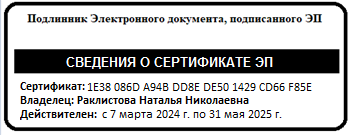 приказ № 120-од от 31.05.2024 г.АДАПТИРОВАННАЯ ОСНОВНАЯ ОБРАЗОВАТЕЛЬНАЯ ПРОГРАММАОСНОВНОГО ОБЩЕГО ОБРАЗОВАНИЯ ДЛЯ ДЕТЕЙ С ЗАДЕРЖКОЙ ПСИХИЧЕСКОГО РАЗВИТИЯТверь ПояснительнаязапискаАдаптированнаяосновнаяобразовательнаяпрограммаосновногообщегообразованиядляобучающихсясограниченнымивозможностямиздоровья(далеесоответственно-АООПООО)разработанавсоответствиис федеральной адаптированной образовательной программой основного общего образования для обучающихся с ограниченными возможностями здоровья, утвержденной приказом Министерства просвещения Российской Федерации от 24 ноября 2022 г. N 1025 (зарегистрирован Министерством юстиции Российской Федерации 21 марта 2023 г., регистрационный N 72653), приказом Министерства              просвещения  Российской Федерации № 67  от 01.02.2024г. «О внесении изменений в некоторые приказы Министерства  просвещения  Российской Федерации, касающиеся Федеральных адаптированных программ».АООП ООО разработана для обучающихся с задержкой психического развития (далее - ЗПР).СодержаниеАООПОООпредставленоучебно-методическойдокументацией(учебныйплан,календарный учебный график, рабочие программы учебных предметов, курсов, дисциплин (модулей),иных компонентов, программа воспитания, календарный план воспитательной работы), определяющейединые для Российской Федерации базовые объем и содержание образования уровня основного общегообразования,планируемые результатыосвоенияобразовательнойпрограммы АООПОООдляобучающихсясограниченнымивозможностямиздоровья(задержкапсихическогоразвития)разработанасучетомособенностейпсихофизическогоразвития,индивидуальныхвозможностейобучающихсяконкретнойнозологическойгруппы,которойонадресован,иобеспечиваетосвоениесодержанияобразования,коррекциюнарушенийразвитияисоциальнуюадаптацию.В МБОУ СШ № 45 разработана адаптированная основная образовательная программа основногообщегообразования(далеесоответственно-АООПООО)всоответствииФАОПООО.Приэтомсодержаниеипланируемыерезультатыразработаннойобразовательнойорганизацией АООП ООО не ниже соответствующих содержания и планируемых результатов ФАОПООО.ПриразработкеАООПОООпредусмотренонепосредственноеприменениеприреализацииобязательнойчастиАООПООО  федеральныхрабочихпрограммпоучебнымпредметам"Русскийязык",	"Литература",	"История",	"Обществознание",	"География"	и	"Основы	безопасности и защиты Родины", Труд (технология).АООП	ООО	для	обучающихся	с	ограниченными	возможностями	здоровья	(задержкапсихическогоразвития)включаеттрираздела: целевой,содержательный,организационный<4>.<4>Пункт31Федеральногогосударственногообразовательногостандартаосновногообщегообразования,утвержденногоприказомМинистерствапросвещенияРоссийскойФедерацииот31мая2021г.N287(зарегистрированМинистерствомюстицииРоссийскойФедерации5 июля 2021 г., регистрационный N 64101), с изменениями, внесенными приказом Министерства просвещения Российской Федерации от 18июля 2022 г. N 568 (зарегистрирован Минюстом России 17 августа 2022 г., регистрационный N 69675) (далее - ФГОС ООО, утвержденныйприказомN287);пункт14Федеральногогосударственногообразовательногостандартаосновногообщегообразования,утвержденногоприказом Министерства образования и науки Российской Федерации от 17 декабря 2010 г. N 1897 (зарегистрирован Министерством юстицииРоссийской Федерации 1 февраля 2011 г., регистрационный N 19644), с изменениями, внесенными приказами Министерства образования инауки Российской Федерации от 29 декабря 2014 г. N 1644 (зарегистрирован Министерством юстиции Российской Федерации 6 февраля 2015 г.,регистрационный N 35915), от 31 декабря 2015 г. N 1577 (зарегистрирован Министерством юстиции Российской Федерации 2 февраля 2016 г.,регистрационный N 40937) и приказом Министерства просвещения Российской Федерации от 11 декабря 2020 г. N 712(зарегистрированМинистерствомюстицииРоссийскойФедерации25декабря2020г.,регистрационныйN61828)(далее-ФГОСООО,утвержденныйприказомN1897).Целевойразделопределяетобщееназначение,цели,задачиипланируемыерезультатыреализацииАООПООО, атакже способыопределениядостиженияэтихцелей ирезультатов<5>.<5>Пункт31ФГОСООО,утвержденногоприказомN287;пункт14ФГОСООО,утвержденногоприказомN1897.ЦелевойразделАООПОООвключает:пояснительнуюзаписку;планируемыерезультатыосвоенияобучающимисяАООПООО;системуоценки достиженияпланируемых результатовосвоения АООПООО<6>.<6>Пункт31ФГОСООО,утвержденногоприказомN287;пункт14ФГОСООО,утвержденногоприказомN1897.СодержательныйразделАООПОООвключаетпрограммы,ориентированныенадостижениепредметных,метапредметных и личностныхрезультатов:федеральныерабочиепрограммыучебныхпредметов;программуформированияуниверсальныхучебныхдействийуобучающихся<7>;<7>Пункт32ФГОСООО,утвержденногоприказомN287;пункт14ФГОСООО,утвержденногоприказомN1897.программукоррекционнойработы;федеральнуюрабочуюпрограммувоспитания.Рабочие программы учебных предметов обеспечивают достижение планируемых результатовосвоенияАООПОООиразработанынаосноветребованийФГОСОООкрезультатамосвоенияпрограммыосновного общегообразования.Программаформированияуниверсальныхучебныхдействийуобучающихсясодержит:описаниевзаимосвязиуниверсальныхучебныхдействийссодержаниемучебныхпредметов;характеристики регулятивных, познавательных, коммуникативных универсальных учебных действийобучающихся <8>.<8>Пункт32.2ФГОСООО,утвержденногоприказомN287;пункт18.2.1ФГОСООО,утвержденногоприказомN1897.Программавоспитаниянаправленанасохранениеиукреплениетрадиционныхроссийскихдуховно-нравственных ценностей, к которым относятся жизнь, достоинство, права и свободы человека,патриотизм,гражданственность,служениеОтечествуиответственностьзаегосудьбу,высокиенравственные идеалы, крепкая семья, созидательный труд, приоритет духовного над материальным,гуманизм, милосердие, справедливость, коллективизм, взаимопомощь и взаимоуважение, историческаяпамятьипреемственность поколений, единствонародов России<9>.<9> Указ Президента Российской Федерации от 9 ноября 2022 г. N 809 "Об утверждении Основ государственной политики по сохранению иукреплениютрадиционныхроссийскихдуховно-нравственныхценностей"Официальныйинтернет-порталправовойинформацииhttp:илиили(www.pravo.gov.ru), 2022,9ноября, N0001202211090019).Программа воспитания направлена на развитие личности обучающихся, в том числе укреплениепсихического здоровья и физическое воспитание, достижение ими результатов освоения программыосновногообщего образования<10>.<10>Пункт32.3ФГОСООО,утвержденногоприказомN287;пункт18.2.3ФГОСООО,утвержденногоприказомN1897.Программа	воспитания	реализуется	в	единстве	урочной	и	внеурочной	деятельности,осуществляемойобразовательнойорганизациейсовместноссемьейидругимиинститутамивоспитания<11>.<11>Пункт32.3ФГОСООО,утвержденногоприказомN287;пункт18.2.3ФГОСООО,утвержденногоприказомN1897.Программавоспитанияпредусматриваетприобщениеобучающихсякроссийскимтрадиционным духовным ценностям, включая культурные ценности своей этнической группы, правиламинормамповедениявроссийском обществе <12>.<12>Пункт32.3ФГОСООО,утвержденногоприказомN287;пункт18.2.3ФГОСООО,утвержденногоприказомN1897.Организационный раздел АООП ООО определяет общие рамки организации образовательнойдеятельности, а также организационные механизмы и условия реализации программы основного общегообразования<13> и включает:<13>Пункт33ФГОСООО,утвержденногоприказомN 287;пункт14ФГОСООО,утвержденногоприказомN1897.учебныйплан;планвнеурочнойдеятельности;календарныйучебныйграфик;календарныйпланвоспитательнойработы,содержащийпереченьсобытийимероприятийвоспитательнойнаправленности,которыеорганизуютсяипроводятсяобразовательнойорганизациейиливкоторыхобразовательнаяорганизацияпринимает участие вучебном процессе.Целевойраздел АООПОООдляобучающихсясзадержкойпсихического развития1.1ПояснительнаязапискаАООП ООО для обучающихся с задержкой психического развития является основным документом,определяющимсодержаниеобщегообразования,атакжерегламентирующимобразовательнуюдеятельность организации в единстве урочной и внеурочной деятельности при учете установленногоФГОСОООсоотношенияобязательнойчастипрограммыичасти,формируемойучастникамиобразовательныхотношений.АООПОООдляобучающихсясзадержкойпсихическогоразвитияпредставляетсобойобразовательнуюпрограмму,адаптированнуюдляобучения,воспитанияисоциализацииобучающихсясзадержкойпсихическогоразвитиясучетомособенностейихпсихофизическогоразвития,индивидуальных возможностей, особых образовательных потребностей, обеспечивающую коррекциюнарушенийразвитияи социальную адаптацию.АООПОООдляобучающихсясЗПРпредназначенадляосвоенияобучающимися,успешноосвоившимиадаптированнуюосновнуюобщеобразовательнуюпрограммуначальногообщегообразования (АООП НОО) обучающихся с ЗПР (варианты 7.1 и 7.2) в соответствии с ФГОС НООобучающихсясОВЗ,иприэтомнуждающихсявпролонгацииспециальныхобразовательныхусловийнауровне основного общего образования.Целямиреализации АООПОООдляобучающихсясЗПР являются:организацияучебногопроцессадляобучающихсясЗПРсучетомцелей,содержанияипланируемыхрезультатовосновногообщего образования,отраженныхв ФГОСООО;созданиеусловийдлястановленияиформированияличностиобучающегося;организациядеятельностипедагогическихработниковобразовательнойорганизациипосозданиюиндивидуальных программиучебныхплановдляобучающихся сЗПР.Достижение поставленных целей реализации ФАОП ООО для обучающихся с ЗПР предусматриваетрешениеследующих основных задач:формирование у обучающихся нравственных убеждений, эстетического вкуса и здоровогообразажизни,высокойкультурымежличностногоимежэтническогообщения,овладениеосноваминаук,государственнымязыкомРоссийской Федерации,навыкамиумственногои физическоготруда,развитиесклонностей, интересов, способностей ксоциальномусамоопределению;обеспечение планируемых результатов по освоению обучающимся целевых установок,приобретениюзнаний,умений,навыков,определяемыхличностными,семейными,общественными,государственнымипотребностями ивозможностями обучающегося,индивидуальнымиособенностямиегоразвитияи состоянияздоровья;обеспечение преемственности начального общего, основного общего и среднего общегообразования;достижениепланируемыхрезультатовосвоенияАООПОООобучающимисясЗПР;обеспечениедоступностиполучениякачественногоосновногообщегообразования;установление требований к воспитанию обучающихся с ЗПР как части образовательнойпрограммы	и	соответствующему	усилению	воспитательного	и	социализирующего		потенциалаобразовательной		организации,	инклюзивного	подхода		в		образовании,	обеспечениюиндивидуализированногопсихолого-педагогическогосопровождениякаждогообучающегосясЗПРнауровнеосновного общегообразования;выявление и развитие способностей обучающихся с ЗПР, их интересов посредством включенияихвдеятельностьклубов,секций,студийикружков,включениявобщественнополезнуюдеятельность,втомчислесиспользованиемвозможностейобразовательныхорганизацийдополнительногообразования;организациятворческихконкурсов,проектнойиучебно-исследовательскойдеятельности;участие обучающихся, их родителей (законных представителей), педагогических работников впроектированиииразвитиисоциальнойсреды образовательнойорганизации;включение обучающихся в процессы познания и преобразования социальной среды (населенногопункта,района, города)для приобретенияопыта реальногоуправленияидействия;организация социального и учебно-исследовательского проектирования, профессиональнойориентацииобучающихсяприподдержкепедагогическихработников,психологов,социальныхпедагогов,сотрудничествосбазовымипредприятиями,организациямипрофессиональногообразования,центрамипрофессиональнойработы;создание условий для сохранения и укрепления физического, психологического и социальногоздоровьяобучающихся, обеспечение их безопасности.АООПОООдляобучающихсясЗПРучитываетследующиепринципыиподходы:принципучетаФГОСООО:АООПОООбазируетсянатребованиях,предъявляемыхФГОСОООкцелям,содержанию,планируемымрезультатамиусловиямобучениянауровнеосновногообщего образования;принципучетаязыкаобучения: сучетомусловийфункционированияобразовательнойорганизации АООП ООО определяет право получения образования на родном языке из числа языковнародов Российской Федерации и отражает механизмы реализации данного принципа в учебных планах,планахвнеурочнойдеятельности;принципучетаведущейдеятельностиобучающегося:АООПОООобеспечиваетконструирование учебного процесса в структуре учебной деятельности, предусматривает механизмыформирования всех компонентов учебной деятельности (мотив, цель, учебная задача, учебные операции,контроль исамоконтроль);принцип индивидуализации обучения: АООП ООО предусматривает возможность и механизмыразработкииндивидуальныхпрограммиучебныхплановдляобучающихсясЗПРсучетоммненияродителей(законных представителей) обучающегося;системно-деятельностный подход, предполагающий ориентацию на результаты обучения, наразвитие	активной	учебно-познавательной	деятельности	обучающегося	на	основе	освоенияуниверсальныхучебныхдействий,познанияиосвоениямираличности,формированиеегоготовностиксаморазвитиюи непрерывномуобразованию;принцип учета индивидуальных возрастных, психологических и физиологических особенностейобучающихсясЗПРприпостроенииобразовательногопроцессаиопределенииобразовательно-воспитательныхцелей ипутей их достижения;принцип обеспечения фундаментального характера образования, учета специфики изучаемыхучебныхпредметов;принцип интеграции обучения и воспитания: АООП ООО предусматривает связь урочной ивнеурочнойдеятельности,предполагающийнаправленностьучебногопроцессанадостижениеличностныхрезультатовосвоенияобразовательной программы;принцип здоровьесбережения: при организации образовательной деятельности не допускаетсяиспользованиетехнологий,которыемогутнанестивредфизическомуи(или)психическомуздоровьюобучающихся,приоритетиспользованияздоровьесберегающихпедагогическихтехнологий.Объемучебнойнагрузки,организацияучебныхивнеурочныхмероприятийдолжнысоответствоватьтребованиям,предусмотреннымсанитарнымиправиламиинормамиГигиеническихнормативовиСанитарно-эпидемиологическихтребований.АООП ООО для обучающихся с ЗПР учитывает возрастные и психологические особенностиобучающихсясзадержкой психического развития.ОбщимидлявсехобучающихсясЗПРявляютсятрудностипроизвольнойсаморегуляции,замедленныйтемпинеравномерноекачествостановлениявысшихпсихическихфункций,мотивационных и когнитивных составляющих познавательной деятельности. Для значительной частиобучающихсясЗПРтипичендефицитнетолькопознавательных,ноисоциально-перцептивныхикоммуникативныхспособностей.Приорганизацииобучениянауровнеосновногообщегообразованияследуетучитыватьособенностипознавательногоразвития,эмоционально-волевойиличностнойсферыобучающихсясЗПР,спецификуусвоенияими учебного материала.АООП ООО для обучающихся с ЗПР определяет, что обучающиеся с задержкой психическогоразвития получают образование, соответствующее по итоговым достижениям к моменту завершенияобучения,планируемымрезультатамосновногообщегообразованиянормативноразвивающихсясверстников, и в те же сроки обучения (5 - 9 классы) при создании условий, учитывающих их особыеобразовательные потребности. При обоснованной необходимости для обучающихся с ЗПР, независимоот применяемых образовательных технологий, срок получения основного общего образования можетбыть увеличен, но не более, чем до шести лет <61>. Вэтом случае обучение может быть организованопоиндивидуальномуучебномуплану,разрабатываемомуобразовательнойорганизациейсамостоятельно,сучетомпролонгациигода.Соответствующаякорректировкавноситсяврабочиепрограммыучебных предметов, курсов, модулей.<61>Пункт17Раздел1ФГОСООО, утвержденногоприказомN287.ДляобучающихсясЗПРнеобходимдифференцированныйподходкотборусодержанияпрограммучебныхпредметовсучетомособыхобразовательныхпотребностейивозможностейобучающегося. Объем знаний и умений по учебным предметам несущественно сокращается за счетустраненияизбыточных поотношению к основномусодержанию требований.В целях удовлетворения образовательных потребностей и интересов обучающихся с ЗПР могутразрабатываться индивидуальные учебные планы в пределах осваиваемой образовательной программыосновногообщегообразованиявпорядке,установленномлокальныминормативнымиактамиобразовательнойорганизации <62>.<62>Пункт3статьи34Федеральногозаконаот29декабря2012г.N273-ФЗ"ОбобразованиивРоссийскойФедерации"(Собраниезаконодательства РоссийскойФедерации,2012,N53,ст.7598).1.2 ПланируемыерезультатыосвоенияАООПООО Личностные,метапредметныеипредметныерезультатыосвоенияобучающимисясзадержкой психического развития АООП ООО для обучающихся с ЗПР соответствуют ФГОСООО с учетом их особых образовательных потребностей и отражены в федеральных рабочихпрограммахпоучебнымпредметам.Припроектированиипланируемыхрезультатовреализуетсяиндивидуально-дифференцированный подходкакодин изведущихв процессеобразованияобучающихсясЗПР.Припроектированиипланируемыхпредметныхрезультатовпоотдельнымпредметамучитываютсяособыеобразовательныепотребности ивозможностиобучающихсясЗПР.ПланируемыерезультатыосвоенияобучающимисясЗПРАООПОООдополняютсярезультатамиосвоения программы коррекционной работы:результатами достижения каждым обучающимся сформированности конкретных качествличности с учетом социокультурных норм и правил, жизненных компетенций, способности ксоциальнойадаптациивобществе, втомчисле:сформированность социально значимых личностных качеств, включая ценностно-смысловыеустановки, отражающие гражданские позиции с учетом морально-нравственных норм и правил;правосознание, включая готовность к соблюдению прав и обязанностей гражданина РоссийскойФедерации;социальныекомпетенции,включаяспособностькосознаниюроссийскойидентичностивполикультурномсоциуме,значимостьрасширениясоциальныхконтактов,развития межличностных отношений при соблюдении социальных норм, правил поведения,ролейи форм взаимодействия всоциуме;сформированностьмотивацииккачественномуобразованиюицеленаправленнойпознавательнойдеятельности;освоение социальных норм, правил поведения, ролей и форм социальной жизни в группах исообществах,включая взрослыеи социальныесообщества;способность повышать уровень своей компетентности через практическую деятельность, в томчислеумениеучитьсяудругихлюдей;формированиеуменийпродуктивнойкоммуникациисосверстниками,детьмистаршегоимладшеговозраста,взрослымивходеобразовательной,общественнополезной,учебно-исследовательской,творческой и другихвидовдеятельности;способностьосознаватьстрессовуюситуацию,оцениватьпроисходящиеизмененияиихпоследствия;формулироватьиоцениватьриски,формироватьопыт,уметьнаходитьпозитивноевпроизошедшейситуации;бытьготовымдействоватьвотсутствиегарантийуспеха;способностьобучающихсясЗПРкосознаниюсвоихдефицитов(вречевом,двигательном,коммуникативном,волевомразвитии)ипроявлениестремлениякихпреодолению;способностьксаморазвитиюиличностномусамоопределению,умениеставитьдостижимыецели и строитьреальныежизненныепланы.ЗначимымличностнымрезультатомосвоенияАООПОООдляобучающихсясЗПР,отражающим результаты освоения коррекционных курсов и Программы воспитания, являетсясформированностьсоциальных(жизненных)компетенций,необходимыхдлярешенияпрактико-ориентированныхзадачиобеспечивающихстановлениесоциальныхотношенийобучающихся с ЗПР в различных средах, обеспечивающих адаптацию обучающегося с ЗПР кизменяющимсяусловиямсоциальнойиприродной среды;результатамиовладенияуниверсальнымиучебнымидействиями,втомчисле:самостоятельныммотивированнымопределениемцелиобразования,задачсобственнойучебнойи познавательной деятельности;планированиемпутейдостиженияцелей,выборанаиболееэффективныхспособоврешенияучебных,познавательныхизадач, атакжезадачсоциальнойпрактики;самостоятельнымсоотнесениемсобственныхдействийспланируемымирезультатами,осуществлением самоконтроля и самооценки собственной деятельности и деятельности другихобучающихся в процессе достижения результата, определением способов действий в рамкахпредложенныхусловийитребований;принятиемрешенийиосуществленияосознанноговыбора в учебной и познавательной деятельности; корректированием собственных действий сучетомизменяющейсяситуации;оцениваниемправильностивыполненияучебнойзадачи,собственных возможностей еерешения;планированиемирегуляциейсобственнойдеятельности;умениемиспользоватьсмысловоечтениедляизвлечения,обобщенияисистематизацииинформации из одного или нескольких источников с учетом поставленных целей, для решенияучебных ипознавательныхзадач;умениемопределятьпонятия,создаватьобобщения,устанавливатьаналогии,классифицировать,самостоятельновыбиратьоснованияикритериидляклассификации,устанавливатьпричинно-следственныесвязи,осуществлятьлогическоерассуждение,делатьумозаключения(индуктивные,дедуктивныеипоаналогии),формулировать выводы;созданием, применением и преобразованием знаков и символов, моделей и схем для решенияучебных ипознавательныхзадач;организациейучебногосотрудничестваисовместнойдеятельностиспедагогическимработникомисверстниками;осуществлениемучебнойивнеурочнойдеятельностииндивидуальнои вгруппе;соблюдениемречевогоэтикета,втомчислереализациятребованийккультуреобщениясучетомкоммуникативной ситуации иречевыхпартнеров;использованием речевых средств в соответствии с задачей коммуникации для выражения своихчувств,мыслей и потребностей;активнымучастиемвдиалоге(полилоге)приинициированиисобственныхвысказываний,аргументациии доказательствесобственного мнения;самостоятельным разрешением конфликтных ситуаций на основе согласования позиций и учетаинтересов; формулированием, аргументацией и отстаиванием собственного мнения;распознаванием	невербальных	средств	общения,	умением прогнозировать 	возможные конфликтные 	ситуации, смягчая конфликты;владением устной и письменной речью, монологической контекстной речью;использованиеминформационно-коммуникационныхтехнологий;экологическиммышлением,егоприменениемвпознавательной,коммуникативной, социальнойпрактикеипрофессиональной ориентации;достижениямипланируемыхпредметныхрезультатовобразованияирезультатовкоррекционно-развивающих курсов по Программе коррекционной работы, в том числе:освоением входеизученияучебныхпредметовумений,специфическихдляданной предметнойобласти,видовдеятельностипополучениюновогознанияврамкахучебногопредмета,егопреобразованию	и применению	в	учебных, учебно-проектных	и социально-проектных ситуациях;формированием и развитием научного типа мышления, научных представлений о ключевыхтеориях, типах и видах отношений, владение научной терминологией, ключевыми понятиями,методамии приемами; освоением учебныхпрограммпопредметамучебногоплана;применениемразличныхспособовпоиска(всправочныхисточникахивсетиИнтернет),обработки и передачи информации в соответствии с коммуникативными и познавательнымизадачами,втомчислеприподготовкепрезентацийдляустныхответов(например,выступлений).1.3 СистемаоценкидостиженияпланируемыхрезультатовосвоенияАООПОООСистема оценки призвана способствовать поддержанию единства всей системы образования,обеспечениюпреемственностивсистеменепрерывногообразования.Ееосновнымифункциямиявляются: ориентация образовательного процесса на достижение планируемых результатов освоенияАООПОООдляобучающихсясЗПРиобеспечениеэффективнойобратнойсвязи,позволяющейосуществлятьуправлениеобразовательным процессом.Приорганизацииоценочныхпроцедурдляобучающихсявсоответствии сАООПОООдляобучающихсясЗПРсоздаютсяспециальныеусловия,обусловленныеособымиобразовательнымипотребностямиобучающихсясЗПРиспецификойнарушения.Данныеусловиямогутвключают:особую форму организации текущего контроля успеваемости и промежуточной аттестации (вмалойгруппе,индивидуальную)сучетомособыхобразовательныхпотребностейииндивидуальныхособенностей обучающихся с ЗПР;присутствиемотивационногоэтапа,способствующегопсихологическомунастроюнаработу;организующую помощь педагогического работника в рационализации распределения времени,отводимогона выполнение работы;предоставление возможности использования справочной информации, разного рода визуальнойподдержки (опорные схемы, алгоритмы учебных действий, смысловые опоры в виде ключевыхслов,плана,образца)присамостоятельномприменении;гибкостьподходаквыборуформыивидадиагностическогоинструментарияиконтрольно-измерительных материалов с учетом особых образовательных потребностей и индивидуальныхвозможностейобучающегося с ЗПР;большуювариативностьоценочныхпроцедур,методовоценкиисоставаинструментарияоценивания,позволяющуюопределитьобразовательныйрезультаткаждогообучающегосясЗПР;адаптациюинструкциисучетомособыхобразовательныхпотребностейииндивидуальныхтрудностей обучающихся с ЗПР (в частности, упрощение формулировок по грамматическому исемантическомуоформлению,особоепостроениеинструкции,отражающейэтапностьвыполнениязадания);отслеживаниедействийобучающегосясЗПРдляоценкипониманияиминструкциии,принеобходимости,ее уточнение;увеличениевременинавыполнениезаданий;возможностьорганизациикороткогоперерывапринарастаниивповеденииобучающегосяпроявленийутомления, истощения.ОсновныминаправлениямиицелямиоценочнойдеятельностивМБОУ СШ № 45являются:оценкаобразовательныхдостиженийобучающихсянаразличныхэтапахобучениякакосноваихпромежуточнойиитоговойаттестации,атакжеосновапроцедурвнутреннегомониторингаобразовательнойорганизации,мониторинговыхисследованиймуниципального,региональногоифедеральногоуровней;Основнымобъектомсистемыоценки,еесодержательнойикритериальнойбазойвыступаюттребованияФГОСООО,которыеконкретизируютсявпланируемыхрезультатахосвоенияобучающимисяАООПОООдляобучающихсясЗПР.Системаоценкивключаетпроцедурывнутреннейивнешней оценки.Внутренняяоценкавключает:стартовуюдиагностику;текущуюитематическуюоценку;психолого-педагогическоенаблюдение;внутренний мониторинг образовательных достижений обучающихся.Внешняяоценка включает:независимуюоценкукачестваобразования<63>;<63> Статья 95 Федерального закона от 29 декабря 2012 г. N 273-ФЗ "Об образовании в Российской Федерации" (Собрание законодательстваРоссийскойФедерации,2012,N53,ст.7598;2022, N48,ст.8332).мониторинговые исследования муниципального, регионального и федерального уровней.ВсоответствиисФГОСОООсистемаоценкиобразовательнойорганизацииреализуетсистемно-деятельностный,уровневыйикомплексныйподходыкоценкеобразовательныхдостижений.Системно-деятельностныйподходкоценкеобразовательныхдостиженийобучающихсяпроявляетсявоценкеспособностиобучающихсякрешениюучебно-познавательныхиучебно-практическихзадач,атакжевоценкеуровняфункциональнойграмотностиобучающихся.Онобеспечиваетсясодержаниемикритериямиоценки,вкачествекоторыхвыступаютпланируемыерезультатыобучения, выраженные вдеятельностной форме.Уровневыйподходслужитважнейшейосновойдляорганизациииндивидуальнойработысобучающимися. Он реализуется как по отношению к содержанию оценки, так и к представлению иинтерпретациирезультатовизмерений.Уровневый подход реализуется за счет фиксации различных уровней достижения обучающимисяпланируемыхрезультатов базового уровня иуровней вышеи нижебазового. Достижениебазовогоуровня свидетельствует о способности обучающихся решать типовые учебные задачи, целенаправленноотрабатываемыесовсемиобучающимисявходеучебногопроцесса.Овладениебазовымуровнемявляется границей, отделяющей знание от незнания, выступает достаточным для продолжения обученияиусвоенияпоследующего учебного материала.Комплексныйподходкоценкеобразовательныхдостиженийреализуетсячерез:оценкупредметныхиметапредметныхрезультатов;использованиекомплексаоценочныхпроцедуркакосновыдляоценкидинамикииндивидуальныхобразовательныхдостиженийобучающихсяидляитоговойоценки;использованияконтекстнойинформации(обособенностяхобучающихся,условияхипроцессеобученияидругое)дляинтерпретацииполученныхрезультатоввцеляхуправлениякачеством образования;использованиеразнообразныхметодовиформоценки,взаимнодополняющихдругдруга: стандартизированных устных и письменных работ, проектов, практических (в томчислеисследовательских)и творческих работ;использование форм работы, обеспечивающих возможность включения обучающихся всамостоятельнуюоценочнуюдеятельность(самоанализ,самооценка,взаимооценка);использование мониторинга динамических показателей освоения умений и знаний, в томчисле формируемых с использованием информационно-коммуникационных (цифровых)технологий.Оценкаличностныхрезультатовобучающихсяосуществляетсячерезоценкудостиженияпланируемыхрезультатовосвоенияобразовательнойпрограммы,которыеустанавливаютсятребованиямиФГОСООО.Формирование личностных результатов обеспечивается в ходе реализации всех компонентовобразовательнойдеятельности, включая внеурочнуюдеятельность.Вовнутреннеммониторингевозможнаоценкасформированностиотдельныхличностныхрезультатов,проявляющихся в соблюдении норм и правил поведения, принятых в МБОУ СШ № 45; участии в общественной жизни образовательной организации; способности делать осознанный выбор своей образовательной траектории, в томчислевыборпрофессии;ценностно-смысловыхустановкахобучающихся,формируемыхсредствамиучебныхпредметов.Результаты,полученныевходекаквнешних,такивнутреннихмониторингов,допускаетсяиспользоватьтолько ввиде агрегированных(усредненных, анонимных)данных.ОценкаметапредметныхрезультатовпредставляетсобойоценкудостиженияпланируемыхрезультатовосвоенияАООПОООдляобучающихсясЗПР,которыеотражаютсовокупностьпознавательных, коммуникативных и регулятивных универсальных учебных действий, а также системумеждисциплинарных(межпредметных) понятий.Формированиеметапредметныхрезультатовобеспечиваетсякомплексомосвоенияпрограммучебныхпредметови внеурочнойдеятельности.Основнымобъектомоценкиметапредметных результатовявляетсяовладение:познавательнымиуниверсальнымиучебнымидействиями(замещение,моделирование,кодированиеидекодированиеинформации,логическиеоперации,включаяобщиеприемырешениязадач);коммуникативными универсальными учебными действиями (приобретение умения учитыватьпозициюсобеседника,организовыватьиосуществлятьсотрудничество,взаимодействиеспедагогическимиработникамиисосверстниками,адекватнопередаватьинформациюиотображатьпредметноесодержаниеиусловиядеятельности,учитыватьразныемненияиинтересы, аргументировать и обосновывать свою позицию, задавать вопросы, необходимые дляорганизациисобственнойдеятельности исотрудничествас партнером);регулятивнымиуниверсальнымиучебнымидействиями(способностьприниматьисохранятьучебную цель и задачу, планировать ее реализацию, контролировать и оценивать свои действия,вноситьсоответствующиекоррективывихвыполнение,ставитьновыеучебныезадачи,проявлятьпознавательнуюинициативувучебномсотрудничестве,осуществлятьконстатирующий и предвосхищающий контроль по результату и способу действия, актуальныйконтрольна уровне произвольного внимания).Оценка достижения метапредметных результатов осуществляется администрацией образовательнойорганизации в ходе внутреннего мониторинга. Содержание и периодичность внутреннего мониторингаустанавливаетсярешениемпедагогическогосоветаобразовательнойорганизации.Инструментарийстроитсянамежпредметнойосновеиможетвключатьдиагностическиематериалыпооценкечитательскойицифровойграмотности,сформированностирегулятивных,коммуникативныхипознавательныхуниверсальных учебныхдействий.Оценка формирования сферы жизненной (социальной) компетенции может проходить на основеметода экспертныхоценок.Формыоценки:для проверки читательской грамотности - письменная работа на межпредметной основе сучетомособых образовательных потребностейобучающихся с ЗПР;дляпроверкицифровойграмотности-практическаяработавсочетаниисписьменнойчастью;дляпроверкисформированностирегулятивных,коммуникативныхипознавательныхуниверсальных учебных действий - экспертная оценка процесса и результатов выполнениягрупповыхи (или) индивидуальныхучебных проектов.Каждый из перечисленных видов диагностики проводится с периодичностью не менее чем одинраз в два года. Оценка достижения метапредметных результатов обучающегося с ЗПР должна бытьнаправлена, прежде всего, на получение информации об индивидуальном прогрессе обучающегося вдостиженииобразовательныхрезультатов.Важнотакжеобеспечитьиндивидуализациюэтапностиосвоенияметапредметных результатоввсвязи сособенностямиразвитияобучающегосяс ЗПР.Предметные результаты освоения АООП ООО для обучающихся с ЗПР с учетом спецификисодержанияпредметныхобластей,включающихконкретныеучебныепредметы,ориентированынаприменение знаний, умений и навыков обучающимися в учебных ситуациях и реальных жизненныхусловиях,а также на успешное обучение.Оценкапредметныхрезультатовпредставляетсобойоценкудостиженияобучающимисяпланируемыхрезультатовпо отдельным учебнымпредметам.Основнымпредметомоценкиявляетсяспособностькрешениюучебно-познавательныхиучебно-практических задач, основанных на изучаемом учебном материале, с использованием способовдействий, релевантных содержанию учебных предметов, в том числе метапредметных (познавательных,регулятивных, коммуникативных) действий, а также компетентностей, релевантных соответствующимнаправлениямфункциональнойграмотности,сучетомособыхобразовательныхпотребностейобучающихся сЗПР.Для оценки предметных результатов используются критерии: знание и понимание, применение,функциональность.Обобщенный критерий "знание и понимание" включает знание и понимание роли изучаемойобласти знания и (или) вида деятельности в различных контекстах, знание и понимание терминологии,понятийиидей, а также процедурныхзнанийилиалгоритмов.Обобщенныйкритерий"применение"включает:использованиеизучаемогоматериалаприрешенииучебныхзадач,различающихсясложностьюпредметного содержания, сочетанием универсальных познавательных действий и операций, степеньюпроработанностивучебномпроцессе;использование специфических для предмета способов действий и видов деятельности по получениюнового знания, его интерпретации, применению и преобразованию при решении учебных задач илипроблем, в том числе в ходе поисковой деятельности, учебно-исследовательской и учебно-проектнойдеятельности.Обобщенныйкритерий"функциональность"включаетосознанноеиспользованиеприобретенныхзнанийиспособовдействийприрешениивнеучебныхпроблем,различающихсясложностьюпредметногосодержания,читательскихумений,контекста,атакжесочетаниемкогнитивныхопераций.Оценкафункциональнойграмотностинаправленанавыявлениеспособностиобучающихсяприменятьпредметные знанияи умениявовнеучебнойситуации, вреальнойжизни.Оценка предметных результатов осуществляется педагогическим работником в ходе процедуртекущего,тематического,промежуточного и итоговогоконтроля.Описаниеоценкипредметныхрезультатовпоотдельномуучебномупредметувключает:списокитоговыхпланируемыхрезультатовсуказаниемэтаповихформированияиспособовоценки(например, текущая(тематическая), устно (письменно),практика);требованияквыставлениюотметокзапромежуточнуюаттестацию(принеобходимости-сучетомстепенизначимостиотметокза отдельныеоценочные процедуры);графикконтрольныхмероприятий.Стартовая диагностика проводится администрацией школы с целью оценкиготовностик обучению на уровне основногообщего образования.Стартовая диагностика проводится в начале 5 класса (первого года обучения на уровне основногообщего образования) и выступает как основа (точка отсчета) для оценки динамики образовательныхдостиженийобучающихсяс ЗПР.Объектомоценкиявляются:структурамотивации,сформированностьучебнойдеятельности,владениеуниверсальнымииспецифическимидляосновныхучебныхпредметовпознавательнымисредствами,втомчисле:средствамиработысинформацией,знаково-символическимисредствами,логическимиоперациями.Стартоваядиагностикапроводитсяпедагогическимиработникамисцельюоценкиготовностикизучениюотдельныхпредметов.Результатыстартовойдиагностикиявляютсяоснованиемдлякорректировкиучебных программииндивидуализации учебного процесса.Текущаяоценкапредставляетсобойпроцедуруоценкииндивидуальногопродвиженияобучающегосяс ЗПР восвоении программы учебногопредмета.Текущаяоценкаможетбытьформирующей(поддерживающейинаправляющейусилияобучающегося,включающейеговсамостоятельнуюоценочнуюдеятельность)идиагностической,способствующей выявлению и осознанию педагогическим работником и обучающимся существующихпроблемвобучении.Объектомтекущейоценкиявляютсятематическиепланируемыерезультаты,этапыосвоениякоторыхзафиксированывтематическомпланировании по учебномупредмету.Втекущейоценкеиспользуютсяразличныеформыиметодыпроверки(устныеиписьменныеопросы,практическиеработы,творческиеработы,индивидуальныеигрупповыеформы,само-ивзаимооценка,рефлексия,листыпродвиженияидругие)сучетомособенностейучебногопредмета.Результатытекущейоценкиявляютсяосновойдляиндивидуализацииучебногопроцесса.Тематическаяоценкапредставляетсобойпроцедуруоценкиуровнядостижениятематическихпланируемыхрезультатовпо учебномупредмету.Внутренниймониторингпредставляетсобойследующиепроцедуры:стартоваядиагностика;оценкауровнядостиженияпредметныхиметапредметныхрезультатов;оценкауровняфункциональнойграмотности;оценка уровня профессионального мастерства педагогического работника, осуществляемогонаосновевыполненияобучающимисяпроверочныхработ,анализапосещенныхуроков,анализакачестваучебныхзаданий,предлагаемыхпедагогическимработникомобучающимся.Содержаниеипериодичностьвнутреннегомониторингаустанавливаетсярешениемпедагогического совета образовательной организации. Результаты внутреннего мониторинга являютсяоснованиемподготовкирекомендацийдлятекущейкоррекцииучебногопроцессаиегоиндивидуализации.Система оценки достижения обучающимися с ЗПРпланируемых результатов освоения АООПОООдляобучающихсясЗПРдолжнапредусматриватьоценкудостиженияобучающимисясЗПРпланируемыхрезультатовосвоенияПКР.ОценкадостиженийпоПрограммекоррекционнойработыимеетдифференцированныйхарактер, в связи с чем может определяться индивидуальными программами развития обучающихся сЗПР.МониторингдостиженияобучающимисяпланируемыхрезультатовПКРпредполагает:проведениеспециализированногокомплексногопсихолого-педагогическогообследованиякаждогообучающегосясЗПР,втомчислепоказателейразвитияпознавательной,эмоциональной,регуляторной,личностной,коммуникативнойиречевойсфер,свидетельствующийостепенивлияниянарушенийразвитиянаучебно-познавательнуюдеятельность и социальную адаптацию, при переходе на уровень основного общего образования(стартоваядиагностикавначалеобучениявпятомклассе),атакженережеодногоразавполугодие;систематическое осуществление психолого-педагогических наблюдений в учебной и внеурочнойдеятельности;проведение мониторинга социальной ситуации и условий семейного воспитания (проводится вначалеобучениявпятом классе,атакже не режеодного раза вполугодие);изучениемненияосоциокультурномразвитииобучающихсяпедагогическихработниковиродителей (законных представителей) (проводится при переходе на уровень основного общегообразования,а также не режеодного раза вполугодие).ИзучениедостижениякаждымобучающимсясЗПРпланируемыхрезультатовПКРпроводитсяпедагогическимиработниками,втомчислеучителями-дефектологами,педагогами-психологами,учителями-логопедами,социальнымипедагогами,учителями-предметниками,класснымируководителями.ДляоценкирезультатовосвоенияобучающимисясЗПРПКР,втомчислерасширениясферыжизненнойкомпетенции,используетсяметодэкспертнойоценки,которыйпредставляетсобойпроцедуруоценкирезультатовнаосновемненийгруппыспециалистов(экспертов)иродителейобучающегося.Даннаяпроцедураосуществляетсяназаседанияхпсихолого-педагогическогоконсилиума и объединяет всех участников образовательного процесса, сопровождающих обучающегосясЗПР. Результатыосвоенияобучающимисяс ЗПРПКР невыносятся наитоговую оценку.РешениеодостиженииобучающимисяпланируемыхрезультатовПКРпринимаетпсихолого-педагогический консилиум образовательной организации на основе анализа материалов комплексногоизучениякаждогообучающегося, разрабатываетрекомендации длядальнейшегообучения.СодержательныйразделАООПООО2.1 Адаптированные рабочие программы  учебных предметов2.1.1Федеральная рабочая программа по учебному предмету "Русский язык".Программапорусскомуязыкувключаетпояснительнуюзаписку,содержаниеобучения,планируемыерезультатыосвоенияпрограммы порусскомуязыку.Пояснительная записка отражает общие цели и задачи изучения русского языка, характеристикупсихологических предпосылок к его изучению обучающимися с ЗПР; место в структуре учебного плана,атакжеподходыкотборусодержания,копределениюпланируемыхрезультатовикструктуретематическогопланирования.Содержание обучения раскрывает содержательные линии, которые предлагаются для обязательногоизучения в каждом классе на уровне основного общего образования. Содержание обучения в каждомклассе завершается перечнем универсальных учебных действий - познавательных, коммуникативных ирегулятивных,которыевозможноформироватьсредствамирусскогоязыкасучетомвозрастныхособенностейобучающихся с ЗПР науровне основного общего образования.Планируемыерезультатыосвоенияпрограммыпорусскомуязыкувключаютличностные,метапредметные результаты за весь период обучения на уровне основного общего образования, а такжепредметныедостиженияобучающегося закаждыйгод обучения.ПояснительнаязапискаПрограммапорусскомуязыкунауровнеосновногообщегообразованияразработанасцельюоказания методической помощи учителю русского языка в создании рабочей программы по учебномупредмету, ориентированной на современные тенденции в школьном образовании и активные методикиобучения.Программапорусскомуязыкупозволитучителю:реализоватьвпроцессепреподаваниярусскогоязыкасовременныеподходыкдостижениюличностных,метапредметныхипредметныхрезультатовобучения,сформулированныхвФГОСООО;определить и структурировать планируемые результаты обучения и содержание русского языка погодамобучениявсоответствиисФГОСОООисучетомособыхобразовательныхпотребностейобучающихся сЗПР;разработатькалендарно-тематическоепланированиесучетомособыхобразовательныхпотребностейобучающихся с ЗПР.Как государственный язык и язык межнационального общения русский язык является средствомкоммуникации всех народов Российской Федерации, основой их социально-экономической, культурнойидуховнойконсолидации.Высокая функциональная значимость русского языка и выполнение им функций государственногоязыка и языка межнационального общения важны для каждого жителя России, независимо от места егопроживания и этнической принадлежности. Знание русского языка и владение им в разных формах егосуществованияифункциональныхразновидностях,пониманиеегостилистическихособенностейивыразительных возможностей, умение правильно и эффективно использовать русский язык в различныхсферахиситуацияхобщенияопределяютуспешностьсоциализацииличностиивозможностиеесамореализациивразличных важных для человекаобластях.Русскийязык,выполняясвоибазовыефункцииобщенияивыражениямысли,обеспечиваетмежличностноеисоциальноевзаимодействиелюдей,участвуетвформированиисознания,самосознанияимировоззренияличности,являетсяважнейшимсредствомхраненияипередачиинформации,культурных традиций, историирусского и другихнародов России.Обучениерусскомуязыкунаправленонасовершенствованиенравственнойикоммуникативнойкультуры обучающегося, развитие его интеллектуальных и творческих способностей, мышления, памятиивоображения, навыковсамостоятельнойучебной деятельности, самообразования.Содержаниепрограммыпорусскомуязыкуориентированотакженаразвитиефункциональнойграмотности как интегративного умения человека читать, понимать тексты, использовать информациютекстов разных форматов, оценивать ее,размышлять о ней, чтобы достигать своих целей, расширятьсвоизнанияи возможности, участвовать всоциальнойжизни.Изучениерусскогоязыканаправленонадостижениеследующихцелей:осознание и проявление общероссийской гражданственности, патриотизма, уважения к русскомуязыкукакгосударственномуязыкуРоссийскойФедерациииязыкумежнациональногообщения;проявлениесознательногоотношениякязыкукаккобщероссийскойценности,формевыраженияихранения духовного богатства русского и других народов России, как к средству общения и получениязнаний в разных сферах человеческой деятельности, проявление уважения к общероссийской и русскойкультуре,ккультуре и языкам всехнародов Российской Федерации;овладение русским языком как инструментом личностного развития, инструментом формированиясоциальныхвзаимоотношений, инструментомпреобразованиямира;овладениезнаниямиорусскомязыке,егоустройствеизакономерностяхфункционирования,остилистическихресурсахрусскогоязыка;практическоеовладениенормамирусскоголитературногоязыкаи речевогоэтикета;обогащениесловарного запаса ииспользование всобственной речевойпрактикеграмматическихсредств(сучетоминдивидуальныхвозможностейобучающихся);совершенствованиеорфографическойипунктуационнойграмотности;воспитаниестремлениякречевомусамосовершенствованию;совершенствованиеречевойдеятельности,коммуникативныхумений,обеспечивающихэффективноевзаимодействиесокружающимилюдьмивситуацияхформальногоинеформальногомежличностногоимежкультурногообщения,овладениерусскимязыкомкаксредствомполученияразличнойинформации, втомчислезнаний по разным учебнымпредметам;совершенствование мыслительной деятельности, развитие универсальных интеллектуальных уменийсравнения, анализа, синтеза, абстрагирования, обобщения, классификации, установления определенныхзакономерностейиправил,конкретизации впроцессеизучениярусского языка;развитиефункциональнойграмотностивчастиформированияуменийосуществлятьинформационный поиск, извлекать и преобразовывать необходимую информацию, интерпретировать,пониматьииспользоватьтекстыразныхформатов(сплошной,несплошнойтекст,инфографикаидругие),осваиватьстратегииитактикиинформационно-смысловойпереработкитекста,способыпонимания текста, его назначения, общего смысла, коммуникативного намерения автора, логическойструктуры,роли языковых средств.СодержаниеобученияСодержаниеобученияв5 классепредставленовтаблице:Содержаниеобученияв6классепредставленовтаблице:Содержаниеобученияв7классепредставленовтаблице:Содержаниеобученияв8классепредставленовтаблице:Содержаниеобученияв9классепредставленовтаблице:Планируемые результаты освоения программы по русскому языку на уровне основногообщегообразованияЛичностные результаты освоения программы по русскому языку на уровне основного общегообразованиядостигаютсявединствеучебнойивоспитательнойдеятельностивсоответствиистрадиционнымироссийскимисоциокультурнымиидуховно-нравственнымиценностями,принятымивобществеправиламиинормамиповеденияиспособствуютпроцессамсамопознания,самовоспитанияисаморазвития,формированиявнутренней позиции личности.В результате изучения русского языка на уровне основного общего образования у обучающегосясЗПР будут сформированы следующие личностные результаты:гражданскоговоспитания:готовность к выполнению обязанностей гражданина и реализации его прав, уважение прав, свобод изаконных интересов других людей, активное участие в жизни семьи, образовательной организации,местного сообщества, родного края, страны, в том числе в сопоставлении с ситуациями, отраженными влитературныхпроизведениях, написанных на русскомязыке;неприятиелюбыхформэкстремизма,дискриминации;пониманиеролиразличныхсоциальныхинститутоввжизничеловека;представлениеобосновныхправах,свободахиобязанностяхгражданина,социальныхнормахиправилахмежличностныхотношенийвполикультурномимногоконфессиональномобществе,формируемое в том числе на основе примеров из литературных произведений, написанных на русскомязыке;готовностькразнообразнойсовместнойдеятельности,стремлениеквзаимопониманиюивзаимопомощи,активноеучастиевсамоуправлении;готовностькучастиювгуманитарнойдеятельности(помощь людям, нуждающимся вней;волонтерство);патриотическоговоспитания:осознаниероссийскойгражданскойидентичностивполикультурномимногоконфессиональномобществе, понимание роли русского языка как государственного языка Российской Федерации и языкамежнациональногообщениянародовРоссии,проявлениеинтересакпознаниюрусскогоязыка,кисторииикультуреРоссийскойФедерации,культуресвоегокрая,народовРоссии,ценностноеотношениекрусскомуязыку,кдостижениямсвоейРодины-России,кнауке,искусству,боевымподвигам и трудовым достижениям народа, в том числе отраженным в художественных произведениях,уважение к символам России, государственным праздникам, историческому и природному наследию ипамятникам,традициям разных народов,проживающих в роднойстране;духовно-нравственноговоспитания:ориентация на моральные ценности и нормы в ситуациях нравственного выбора, готовность оцениватьсвое поведение, в том числе коммуникативное, и поступки, а также поведение и поступки других людейспозициинравственныхиправовыхнормсучетомосознанияпоследствийпоступков;активноенеприятие асоциальных поступков, свобода и ответственность личности в условиях индивидуального иобщественногопространства;эстетическоговоспитания:восприимчивостькразнымвидамискусства,традициямитворчествусвоегоидругихнародов,понимание эмоционального воздействия искусства, осознание важности художественной культуры каксредствакоммуникации исамовыражения;осознание важности русского языка как средства коммуникации и самовыражения; понимание ценностиотечественного и мирового искусства, роли этнических культурных традиций и народного творчества,стремлениек самовыражению вразных видах искусства;физического воспитания, формирования культуры здоровья и эмоционального благополучия:осознаниеценностижизнисопоройнасобственныйжизненныйичитательскийопыт,ответственноеотношениексвоемуздоровьюиустановканаздоровыйобразжизни(здоровоепитание,соблюдениегигиенических правил, рациональный режим занятий и отдыха, регулярная физическая активность);осознаниепоследствийинеприятиевредныхпривычек(употреблениеалкоголя,наркотиков,курение)ииныхформвредадляфизическогоипсихическогоздоровья,соблюдениеправилбезопасности,втомчисленавыкибезопасногоповедениявсетиИнтернетвпроцессешкольногоязыковогообразования;способность адаптироваться к стрессовым ситуациям и меняющимся социальным, информационным иприроднымусловиям, втомчислеосмысляясобственный опытивыстраиваядальнейшие цели;умениеприниматьсебяидругих,неосуждая;умение осознавать свое эмоциональное состояние и эмоциональное состояние других, использоватьадекватные языковые средства для выражения своего состояния, в том числе опираясь на примеры излитературныхпроизведений,написанныхнарусскомязыке,сформированностьнавыковрефлексии,признаниесвоего права наошибкуи такогожеправадругого человека;трудовоговоспитания:установка на активное участие в решении практических задач (в рамках семьи, школы, города, края)технологическойисоциальнойнаправленности,способностьинициировать,планироватьисамостоятельновыполнять такого рода деятельность;интерескпрактическомуизучениюпрофессийитрударазличногорода,втомчисленаосновеприменения изучаемого предметного знания и ознакомления с деятельностью филологов, журналистов,писателей, уважение к труду и результатам трудовой деятельности, осознанный выбор и построениеиндивидуальнойтраекторииобразованияижизненныхплановсучетомличныхиобщественныхинтересовипотребностей;умениерассказатьосвоихпланахнабудущее;экологическоговоспитания:ориентациянаприменениезнанийизобластисоциальныхиестественныхнаукдлярешениязадачвобластиокружающейсреды,планированияпоступковиоценкиихвозможныхпоследствийдляокружающей среды, умение точно, логично выражать свою точку зрения на экологические проблемы;повышениеуровня экологическойкультуры,осознаниеглобальногохарактераэкологическихпроблемипутейихрешения,активноенеприятиедействий,приносящихвредокружающейсреде,втомчислесформированноепризнакомствеслитературнымипроизведениями,поднимающимиэкологическиепроблемы,осознаниесвоейроликакгражданинаипотребителявусловияхвзаимосвязиприродной,технологическойисоциальнойсред,готовностькучастиювпрактическойдеятельностиэкологическойнаправленности;ценностинаучногопознания:ориентациявдеятельностинасовременнуюсистемунаучныхпредставленийобосновныхзакономерностяхразвитиячеловека,природыиобщества,взаимосвязяхчеловекасприроднойисоциальной средой, закономерностях развития языка, овладение языковой и читательской культурой,навыкамичтениякаксредствапознаниямира,овладениеосновныминавыкамиисследовательскойдеятельности, установка на осмысление опыта, наблюдений, поступков и стремление совершенствоватьпутидостиженияиндивидуального иколлективногоблагополучия;адаптацииобучающегосякизменяющимсяусловиямсоциальнойиприроднойсреды:освоение	обучающимися	социального	опыта,	основных	социальных	ролей,	норм	и	правилобщественногоповедения,формсоциальнойжизнивгруппахисообществах,включаясемью,группы,сформированныепопрофессиональнойдеятельности,атакжеврамкахсоциальноговзаимодействияслюдьмииздругой культурнойсреды;потребность во взаимодействии в условиях неопределенности, открытость опыту и знаниям других,потребность в действии в условиях неопределенности, в повышении уровня своей компетентности черезпрактическуюдеятельность,втомчислеумениеучитьсяудругихлюдей,получатьвсовместнойдеятельности новые знания, навыки и компетенции из опыта других, необходимость в формированииновыхзнаний,уменийсвязыватьобразы,формулироватьидеи,понятия,гипотезыобобъектахиявлениях, в том числе ранее неизвестных, осознание дефицита собственных знаний и компетенций,планированиесвоегоразвития,умениеоперироватьосновнымипонятиями,терминамиипредставлениями в области концепции устойчивого развития, анализировать и выявлять взаимосвязьприроды, общества и экономики, оценивать свои действия с учетом влияния на окружающую среду,достиженияцелейи преодолениявызовов, возможныхглобальныхпоследствий;способность осознавать стрессовую ситуацию, оценивать происходящие изменения и их последствия,опираясь на жизненный, речевой и читательский опыт, воспринимать стрессовую ситуацию как вызов,требующий контрмер; оценивать ситуацию стресса, корректировать принимаемые решения и действия;формулировать и оценивать риски и последствия, формировать опыт, уметьнаходить позитивное всложившейсяситуации, быть готовымдействоватьвотсутствиегарантий успеха.В результате изучения русского языка на уровне основного общего образования у обучающегосябудутсформированыпознавательныеуниверсальныеучебныедействия,коммуникативныеуниверсальныеучебныедействия,регулятивныеуниверсальныеучебныедействия,совместнаядеятельность.У обучающегося будут сформированы следующие базовые логические действия как частьпознавательныхуниверсальных учебныхдействий:-выявлять и характеризовать существенные признаки языковых единиц, языковых явлений и процессов;устанавливатьсущественныйпризнакклассификацииязыковыхединиц(явлений),основаниядляобобщенияисравнения,критериипроводимогоанализа,классифицироватьязыковыеединицыпосущественномупризнаку;-выявлятьзакономерностиипротиворечияврассматриваемыхфактах,данныхинаблюдениях,предлагатькритериидлявыявлениязакономерностей ипротиворечий;-выявлятьдефицитинформациитекста,необходимойдлярешенияпоставленнойучебнойзадачи;выявлятьпричинно-следственныесвязиприизученииязыковыхпроцессов,делатьвыводысиспользованиемдедуктивныхииндуктивныхумозаключений,умозаключенийпоаналогии,формулироватьгипотезыо взаимосвязях;-самостоятельновыбиратьспособрешенияучебнойзадачиприработесразнымитипамитекстов,разными единицами языка, сравнивая варианты решения и выбирая оптимальный вариант с учетомсамостоятельновыделенных критериев.Уобучающегосябудутсформированыследующиебазовыеисследовательскиедействиякакчастьпознавательных универсальных учебныхдействий:-использовать вопросы как исследовательский инструмент познания в языковом образовании;формулироватьвопросы,фиксирующиенесоответствиемеждуреальнымижелательнымсостояниемситуации,исамостоятельно устанавливать искомое и данное;-формировать гипотезу об истинности собственных суждений и суждений других, аргументировать своюпозицию,мнение;-составлятьалгоритмдействийииспользовать егодлярешенияучебных задач;проводить по составленному плану небольшое исследование по установлению особенностей языковыхединиц,процессов, причинно-следственныхсвязейизависимостей объектовмеждусобой;оцениватьнаприменимостьидостоверностьинформацию,полученнуювходелингвистическогоисследования(эксперимента);-формулировать обобщения и выводы по результатам проведенного наблюдения, исследования, владетьинструментамиоценки достоверностиполученныхвыводови обобщений;прогнозировать возможное дальнейшее развитие процессов, событий и их последствия в аналогичныхилисходныхситуациях,атакжевыдвигатьпредположенияобихразвитиивновыхусловияхиконтекстах.У обучающегося будут сформированы следующие умения работать с информацией как частьпознавательныхуниверсальных учебныхдействий:-применятьразличныеметоды,инструментыизапросыприпоискеиотбореинформациисучетомпредложеннойучебнойзадачи изаданных критериев;-выбирать,анализировать,интерпретировать,обобщатьисистематизироватьинформацию,представленнуювтекстах, таблицах, схемах;-использовать различные виды аудирования и чтения для оценки текста с точки зрения достоверности иприменимости содержащейся в нем информации и усвоения необходимой информации с целью решенияучебныхзадач;-использовать смысловое чтение для извлечения, обобщения и систематизации информации из одногоилинескольких источниковс учетомпоставленных целей;-находить сходные аргументы (подтверждающие или опровергающие одну и ту же идею, версию) вразличныхинформационных источниках;-выбиратьоптимальнуюформупредставленияинформации(текст,презентация,таблица,схема)ииллюстрироватьрешаемыезадачинесложнымисхемами,диаграммами,инойграфикойиихкомбинациямивзависимости откоммуникативнойустановки;оценивать надежность информации по критериям, предложенным учителем или сформулированнымсамостоятельно;-эффективнозапоминатьисистематизироватьинформацию.У обучающегося будут сформированы следующие умения общения как часть коммуникативныхуниверсальныхучебныхдействий:-восприниматьи формулироватьсуждения,выражать эмоциивсоответствиисусловиямиицелямиобщения;выражатьсебя(своюточкузрения)вдиалогахидискуссиях,вустноймонологическойречиивписьменных текстах;-распознаватьневербальныесредстваобщения,пониматьзначениесоциальныхзнаков;знать и распознавать предпосылки конфликтных ситуаций и смягчать конфликты, вести переговоры;-пониматьнамерениядругих,проявлятьуважительноеотношениексобеседникуивкорректнойформеформулироватьсвои возражения;-входедиалога(дискуссии)задаватьвопросыпосуществуобсуждаемойтемыивысказыватьидеи,нацеленныена решениезадачииподдержаниеблагожелательностиобщения;сопоставлятьсвоисужденияссуждениямидругихучастниковдиалога,обнаруживатьразличиеисходствопозиций;-публичнопредставлятьрезультатыпроведенногоязыковогоанализа,выполненноголингвистическогоэксперимента,исследования, проекта;-самостоятельновыбиратьформатвыступлениясучетомцелипрезентациииособенностейаудиторииивсоответствииснимсоставлятьустныеиписьменныетекстысиспользованиемиллюстративногоматериала.Уобучающегосябудутсформированыследующиеумениясамоорганизациикакчастирегулятивныхуниверсальных учебных действий:-выявлятьпроблемыдлярешениявучебныхижизненныхситуациях;-ориентироваться в различных подходах к принятию решений (индивидуальное, принятие решения вгруппе,принятие решениягруппой);-самостоятельно составлять алгоритм решения задачи (или его часть), выбирать способ решения учебнойзадачи с учетом имеющихся ресурсов и собственных возможностей, аргументировать предлагаемыевариантырешений;-составлять план действий, вносить необходимые коррективы в ходе его реализации;-                делатьвыбор ибратьответственность за решение.Уобучающегосябудутсформированыследующиеумениясамоконтроля,эмоциональногоинтеллектакакчастирегулятивных универсальныхучебных действий:-владеть разными способами самоконтроля (в том числе речевого), самомотивации и рефлексии;даватьадекватную оценкуучебнойситуацииипредлагатьпланееизменения;-предвидеть трудности, которые могут возникнуть при решении учебной задачи, и адаптировать решениекменяющимся обстоятельствам;объяснятьпричиныдостижения(недостижения)результатадеятельности;пониматьпричиныкоммуникативных неудач и уметь предупреждать их, давать оценку приобретенному речевому опыту икорректироватьсобственнуюречьсучетомцелейиусловийобщения;-оцениватьсоответствиерезультатацели иусловиям общения;развиватьспособностьуправлятьсобственнымиэмоциямииэмоциямидругих;выявлятьианализироватьпричиныэмоций;пониматьмотивыинамерениядругогочеловека,анализируяречевую ситуацию; регулировать способвыражениясобственныхэмоций;осознанно относиться к другому человеку и его мнению;признаватьсвое ичужоеправона ошибку;принимать себя и других, не осуждая;проявлятьоткрытость;осознаватьневозможностьконтролироватьвсевокруг.Уобучающегосябудутсформированыследующиеумениясовместнойдеятельности:  -понимать и использовать преимущества командной и индивидуальной работы при решении конкретнойпроблемы, обосновывать необходимость применения групповых форм взаимодействия при решениипоставленнойзадачи;-приниматьцельсовместнойдеятельности,коллективностроитьдействияпоеедостижению:распределятьроли,договариваться,обсуждать процессирезультат совместнойработы;уметь обобщать мнения нескольких людей, проявлять готовность руководить, выполнять поручения,подчиняться;-планироватьорганизациюсовместнойработы,определятьсвоюроль(сучетомпредпочтенийивозможностейвсехучастниковвзаимодействия),распределятьзадачимеждучленамикоманды,участвовать в групповых формах работы (обсуждения, обмен мнениями, "мозговой штурм" и другие);-выполнятьсвоючастьработы,достигатькачественныйрезультатпосвоемунаправлениюикоординироватьсвоидействияс действиямидругих членовкоманды;оценивать качество своего вклада в общий продукт по критериям, самостоятельно сформулированнымучастникамивзаимодействия,сравниватьрезультатысисходнойзадачейивкладкаждогочленакомандывдостижениерезультатов,разделятьсферуответственностиипроявлятьготовностькпредставлениюотчета перед группой.К концу обучения в 5 классе обучающийся получит следующие предметные результатыпоотдельным темам программы по русскомуязыку:Общиесведенияоязыке.Осознавать богатство и выразительность русского языка, приводить примеры с направляющей помощьюпедагога.Знатьосновныеразделылингвистики,основныеединицыязыкаиречи(звук,морфема,слово,словосочетание,предложение)принеобходимостис использованиемсмысловой опоры.Язык и речь.Характеризоватьразличиямеждуустнойиписьменнойречью,диалогомимонологом,учитыватьособенности видов речевой деятельности при решении практико-ориентированных учебных задач и вповседневнойжизни.Создаватьустныемонологическиевысказыванияповопросномуплануобъемомнеменее5предложений на основе жизненных наблюдений, чтения научно-учебной, художественной и научно-популярнойлитературы.Участвовать в диалоге на лингвистические темы (в рамках изученного) и в диалоге и полилоге на основежизненныхнаблюдений объемомне менее 2 реплик.Владеть различными видами аудирования: выборочным, ознакомительным, детальным научно-учебныхихудожественных текстовразличныхфункционально-смысловых типовречи.Владетьразличнымивидамичтения:ознакомительным,поисковым.Устнопересказыватьпрочитанныйилипрослушанныйтекстобъемомнеменее90слов.Пониматьсодержаниепрослушанныхипрочитанныхнаучно-учебныхихудожественныхтекстовразличныхфункционально-смысловыхтиповречиобъемомнеменее120слов:устноиписьменноформулироватьтемуиглавнуюмысльтекста;формулироватьвопросыпоопорнымсловампосодержаниютекстаиотвечатьнаних;подробноисжатопередаватьвписьменнойформесодержаниеисходного текста (для подробного изложения объем исходного текста должен составлять не менее 90слов;для сжатого изложенияне менее 100 слов).Осуществлять выбор языковых средств для создания высказывания в соответствии с целью, темой икоммуникативнымзамыслом с использованием речевого клише.Соблюдатьнаписьменормысовременногорусскоголитературногоязыка,втомчислевовремясписывания текста объемом 80 - 90 слов; словарного диктанта объемом 10 - 15 слов; диктанта на основесвязного текста объемом 80 - 90 слов, составленного с учетом ранее изученных правил правописания (втомчислесодержащегоизученныевтечениепервогогодаобученияорфограммы(неболее12),пунктограммы (не более 2 - 3) и слова с непроверяемыми написаниями (не более 5); уметь пользоватьсяразнымивидамилексическихсловарей;соблюдатьвустнойречиинаписьмеправиларечевогоэтикета.Текст.Распознаватьпосмысловойопореосновныепризнакитекста;членитьтекстнакомпозиционно-смысловые части (абзацы); распознавать средства связи предложений и частей текста (формы слова,однокоренные слова, синонимы, антонимы, личные местоимения, повтор слова); применять эти знанияприсоздании собственного текста (устного и письменного).Проводитьсмысловойанализтекстаснаправляющейпомощьюпедагога,егокомпозиционныхособенностей,определять количество микротемиабзацев.Характеризовать текст с использованием алгоритма последовательности действий с точки зрения егосоответствия основным признакам (наличие темы, главной мысли, грамматической связи предложений,цельностииотносительнойзаконченности);сточкизренияегопринадлежностикфункционально-смысловомутипуречи.Использовать знание основных признаков текста, особенностей функционально-смысловых типов речи,функциональных разновидностей языка в практике создания текста (в рамках изученного). Распознаватьсиспользованиемопорной схемы.Применять знание основных признаков текста (повествование) в практике его создания по вопросномуплану.Создавать тексты-повествования с опорой на жизненный и читательский опыт по вопросному плану;текстысопоройнасюжетнуюкартину(втомчислесочинения-миниатюрыобъемом3иболеепредложений; сочиненияобъемом не менее60словпо развернутомуплану).Восстанавливатьдеформированныйтекст;осуществлятькорректировкувосстановленноготекстасопоройна образец.Владетьумениямиинформационнойпереработкипрослушанногоипрочитанногонаучно-учебного,художественногоинаучно-популярноготекстов:составлятьплан(простой)сцельюдальнейшеговоспроизведениясодержаниятекставустнойиписьменнойформе;передаватьсодержаниетекста;извлекатьинформациюизразличныхисточников,втомчислеизлингвистическихсловарейисправочнойлитературы, и использовать ее в учебнойдеятельности.Представлятьсообщениеназаданнуютемуввидепрезентации.Редактировать собственные и созданные другими обучающимися тексты с целью совершенствования ихсодержания(проверкафактическогоматериала,начальныйлогическийанализтекста:целостность,связность,информативность).Функциональныеразновидностиязыка.Иметьобщеепредставлениеобособенностяхразговорнойречи,функциональныхстилей,языкахудожественнойлитературы.Устанавливатьразличиятекстовразговорногохарактера,научных,публицистических,официально-деловых, текстов художественной литературы (экстралингвистические особенности, лингвистическиеособенностинауровнеупотреблениялексическихсредств,типичныхсинтаксическихконструкций).Оцениватьчужиеисобственныеречевыевысказыванияразнойфункциональнойнаправленностисточки зрения соответствия их коммуникативным требованиям и языковой правильности (с опорой назаданныйалгоритм и(или) с помощьюучителя).Осуществлятьисправлениеречевыхнедостатков,редактированиетекста.Выступать перед аудиторией сверстников с небольшими информационными сообщениями, сообщениеминебольшимдокладом на учебную тему.Фонетика.Графика.Орфоэпия.Характеризовать звуки с использованием визуальной опоры; понимать различие между звуком и буквой,характеризоватьсистемузвуков.Проводитьфонетическийразборсловапоалгоритму.Использовать знания по фонетике, графике и орфоэпии в практике произношения и правописания слов.Орфография.Оперироватьпонятием"орфограмма"иразличатьбуквенныеинебуквенныеорфограммыприпроведенииорфографическогоанализаслова.Распознаватьизученныеорфограммы.Применятьзнанияпоорфографиивпрактикеправописания(втомчислеприменятьзнаниеоправописанииразделительных "ъи ь").Лексикология.Объяснятьлексическоезначениесловаразнымиспособами(подбороднокоренныхслов;подборсинонимовиантонимов;определение значениясловапоконтексту, спомощью толкового словаря).Распознавать однозначные и многозначные слова, различать прямое и переносное значения слова.Распознаватьсинонимы,антонимы,омонимы;различатьмногозначныесловаиомонимы;уметьправильноупотреблять слова-паронимы.Характеризовать тематические группы слов, родовые и видовые понятия.Проводитьлексическийанализслов (врамкахизученного).Уметьпользоватьсялексическимисловарями(толковымсловарем,словарямисинонимов,антонимов,омонимов,паронимов).Морфемика.Орфография.Характеризоватьморфемукакминимальнуюзначимуюединицуязыка.Распознавать морфемы в слове (корень, приставку, суффикс, окончание), выделять основу слова.Проводитьморфемный разбор словпо алгоритму.Применять знания по морфемике при выполнении языкового анализа различных видов (при решениипрактико-ориентированныхучебныхзадач)ивпрактикеправописаниянеизменяемыхприставокиприставок на "-з (-с)"; "ы - и" после приставок; корней с безударными проверяемыми, непроверяемыми,чередующимисягласными(врамкахизученного);корнейспроверяемыми,непроверяемыми,непроизносимыми согласными (в рамках изученного); "е- о" после шипящих в корне слова; "ы- и"после"ц".Уместно использовать слова с суффиксами оценки в собственной речи.Морфология.Культура речи. Орфография.Применятьзнанияочастяхречикаклексико-грамматическихразрядахслов,ограмматическомзначениислова,осистемечастейречиврусскомязыкедлярешенияпрактико-ориентированныхучебныхзадач.Распознаватьименасуществительные,именаприлагательные,глаголы.Проводить морфологический разбор по алгоритму имен существительных, частичный морфологическийразборпоалгоритмуимен прилагательных, глаголов.Применять знания по морфологии при выполнении языкового анализа различных видов (при решениипрактико-ориентированныхучебных задач) и вречевойпрактике.Имясуществительное.Определятьобщееграмматическоезначение,морфологическиепризнаки исинтаксическиефункцииименисуществительногопо смысловой опоре; объяснять его роль вречи.Определятьлексико-грамматическиеразрядыименсуществительныхпосмысловойопоре.Различатьтипысклоненияименсуществительных,выявлятьразносклоняемыеинесклоняемыеименасуществительныепосле совместного анализа.Проводитьморфологическийразборпоалгоритмуименсуществительных.Соблюдатьнормысловоизменения,произношенияименсуществительных,постановкивнихударения(врамках изученного), употреблениянесклоняемых имен существительных.Соблюдатьнормыправописанияименсуществительных:безударныхокончаний;"о-е(е)"послешипящих и "ц" в суффиксах и окончаниях; суффиксов "-чик- - -щик-, -ек- - -ик- (-чик-)"; корней счередованием"а//о": "-лаг- - -лож;-раст- - -ращ- --рос-;-гар- - -гор-,-зар- --зор-;-клан- - -клон-,-скак- --скоч-"; употребления и неупотребления "ь" на конце имен существительных после шипящих; слитное ираздельноенаписание"не"сименамисуществительными;правописаниесобственныхименсуществительных.ИмяприлагательноеОпределять общее грамматическое значение, морфологические признаки и синтаксические функцииимени прилагательного по смысловой опоре; объяснять его роль в речи; различать полную и краткуюформыимен прилагательных.Проводитьчастичныйморфологическийразборпоалгоритмуименприлагательных(врамкахизученного).Соблюдать нормы словоизменения, произношения имен прилагательных, постановки в них ударения (врамкахизученного).Соблюдать нормы правописания имен прилагательных: безударных окончаний; "о - е" после шипящих и"ц" в суффиксах и окончаниях; кратких форм имен прилагательных с основой на шипящие; нормыслитногоираздельного написания"не" с именамиприлагательными.Глагол.Определять общее грамматическое значение, морфологические признаки и синтаксические функцииглаголапосмысловойопоре;объяснятьегорольвсловосочетанииипредложении,а также вречи.Различатьглаголысовершенногоинесовершенноговида,возвратныеиневозвратные.Называть грамматические свойства инфинитива (неопределенной формы) глагола, выделять его основу;выделятьосновунастоящего (будущегопростого)времениглагола.Определятьспряжениеглагола,уметьспрягатьглаголы.Проводитьчастичныйморфологическийразборпоалгоритмуглаголов(врамкахизученного).Соблюдатьнормысловоизмененияглаголов,постановкиударениявглагольныхформах(врамкахизученного).Соблюдать нормы правописания глаголов: корней с чередованием "е//и"; "ь" в глаголах во 2-м лицеединственногочисла;"-тся"и"-ться"вглаголах;суффиксов"-ова---ева-,-ыва---ива-";личныхокончаний глагола, гласной перед суффиксом "-л-" в формах прошедшего времени глагола; слитного ираздельногонаписания"не"сглаголами.Синтаксис.Культураречи.Пунктуация.Распознавать единицы синтаксиса (словосочетание и предложение); проводить синтаксический разборсловосочетаний и простых предложений; проводить пунктуационный анализ простых осложненных исложныхпредложений(врамкахизученного);применятьзнанияпосинтаксисуипунктуациипривыполненииязыкового анализа различных видовивречевой практике.Распознаватьпринеобходимостисвизуальнойподдержкойсловосочетанияпоморфологическимсвойствамглавногослова(именные,глагольные,наречные);простыенеосложненныепредложения;простыепредложения,осложненныеоднороднымичленами,включаяпредложениясобобщающимсловомприоднородныхчленах,обращением;распознаватьпредложенияпоцеливысказывания(повествовательные,побудительные,вопросительные),эмоциональнойокраске(восклицательныеиневосклицательные), количеству грамматических основ (простые и сложные), наличию второстепенныхчленов(распространенныеинераспространенные);определятьглавные(грамматическуюоснову)ивторостепенныечленыпредложения,морфологическиесредствавыраженияподлежащего(именемсуществительным или местоимением в именительном падеже, сочетанием имени существительного вформе именительного падежа с существительным или местоимением в форме творительного падежа спредлогом; сочетанием именичислительноговформеименительногопадежассуществительнымвформеродительногопадежа)исказуемого(глаголом,именемсуществительным,именемприлагательным), морфологические средства выражения второстепенных членов предложения (в рамкахизученного).Соблюдать на письме пунктуационные нормы при постановке тире между подлежащим и сказуемым,выборе знаков препинания в предложениях с однородными членами, связанными бессоюзной связью,одиночным союзом и, союзами а, но, однако, зато, да (в значении и), да (в значении но); с обобщающимсловомприоднородныхчленахпринеобходимостисвизуальнойподдержкой;собращениемпринеобходимостисвизуальнойподдержкой;впредложенияхспрямойречьюпринеобходимостисвизуальной поддержкой; в сложных предложениях, состоящих из частей, связанных бессоюзной связьюисоюзамии, но,а, однако, зато,да;оформлять написьме диалог пообразцу.Кконцуобученияв6классеобучающийсяполучитследующиепредметныерезультатыпоотдельнымтемам программы по русскомуязыку:Общиесведенияоязыке.Характеризовать (самостоятельно, спомощью учителяи (или) другихучастниковобразовательногопроцесса)функциирусскогоязыкакакгосударственногоязыкаРоссийскойФедерациииязыкамежнациональногообщения;сопоройнаразныеисточникиинформациииврамкахизученногоприводить примеры использования русского языка как государственного языка Российской Федерации икак языка межнационального общения.Иметь представление о русском литературном языке.Язык и речь.Создаватьустныемонологическиевысказыванияобъемомнеменее6предложенийнаосновежизненных наблюдений, чтения научно-учебной, художественной и доступной для понимания научно-популярной литературы(монолог-описание, монолог-повествование, монолог-рассуждение);выступатьссообщением на лингвистическуютемус опоройна презентацию, развернутыйплан.Участвоватьвдиалоге(побуждениекдействию,обменмнениями)объемомнеменее4реплик.Владеть различными видами аудирования: выборочным, ознакомительным, детальным научно-учебныхихудожественных текстовразличныхфункционально-смысловых типовречи.Владетьразличнымивидамичтения:ознакомительным,изучающим,поисковым.Устно пересказывать прочитанный или прослушанный текст объемом не менее 100 слов с опорой наплан,опорные слова.Пониматьсодержаниепрослушанныхипрочитанныхнаучно-учебныхихудожественныхтекстовразличныхфункционально-смысловыхтиповречиобъемомнеменее170слов:устноиписьменноформулировать тему и главную мысль текста после предварительного анализа, вопросы по содержаниютекста и отвечать на них; подробно и сжато передавать в устной и письменной форме содержаниепрочитанных научно-учебных и художественных текстов различных функционально-смысловых типовречи с опорой на план (для подробного изложения объем исходного текста должен составлять не менее150слов;для сжатого изложенияне менее 140-150 слов).Осуществлять выбор лексических средств в соответствии с речевой ситуацией; пользоваться словарямииностранных слов, устаревших слов; оценивать свою и чужую речь с точки зрения точного, уместного ивыразительногословоупотребления;использоватьтолковыесловари.Соблюдать в устной речи и на письме нормы современного русского литературного языка, в том числево время списывания текста объемом 90 - 100 слов; словарного диктанта объемом 15 - 20 слов; диктантана основе связного текста объемом 90 - 100 слов, составленного с учетом ранее изученных правилправописания (в том числе содержащего изученные в течение второго года обучения орфограммы (неболее16),пунктограммы(неболее3-4)ислова(неболее7)снепроверяемыминаписаниями);соблюдатьвустнойречии на письме правила речевого этикета.Текст.Анализироватьтексттекстаснаправляющейпомощьюпедагогасточкизренияегосоответствияосновнымпризнакам;сточкизренияегопринадлежностикфункционально-смысловомутипуречи.Характеризоватьтекстысиспользованиемалгоритмапоследовательностидействийразличныхфункционально-смысловых типов речи; характеризовать особенности описания как типа речи (описаниевнешностичеловека, помещения, природы,местности, действий).Выявлятьсредствасвязипредложенийвтексте,втомчислепритяжательныеиуказательныеместоимения,видовременнуюсоотнесенностьглагольныхформтекстаснаправляющейпомощьюпедагога.Применятьзнаниясиспользованиемречевогоклишеофункционально-смысловыхтипахречипривыполнении анализа различных видов и в речевой практике; использовать знание основных признаковтекставпрактике созданиясобственного текста.Проводитьсмысловойанализтекста,егокомпозиционныхособенностей,определятьколичествомикротеми абзацевтекста с направляющейпомощьюпедагога.Создавать тексты различных функционально-смысловых типов речи с опорой на план (повествование,описание внешности человека, помещения, природы, местности, действий) с опорой на жизненный ичитательский опыт; произведение искусства (в том числе сочинения-миниатюры объемом 4 и болеепредложений;классныесочиненияобъемомнеменее90словсучетомфункциональнойразновидностиижанрасочинения, характера темы).Владеть навыками информационной переработки текста: составлять план прочитанного текста послепредварительногоанализа(простой,назывной,вопросный)сцельюдальнейшеговоспроизведениясодержания текста в устной и письменной форме; выделять главную и второстепенную информацию впрослушанном и прочитанном тексте; извлекать информацию из различных источников, в том числе излингвистическихсловарейисправочнойлитературы, ииспользоватьее вучебнойдеятельности.Представлятьсообщениеназаданнуютемуввидепрезентации.Представлять содержание прослушанного или прочитанного научно-учебного текста в виде таблицы,схемы; представлять содержание таблицы, схемы ввидетекста.Редактироватьсобственныетекстысопоройна знаниенормсовременногорусскоголитературногоязыка.Функциональныеразновидностиязыка.Характеризовать особенности с использованием алгоритма последовательности действий официально-делового стиля речи, научного стиля речи; перечислять требования к составлению словарной статьи инаучного сообщения; анализировать тексты разных функциональных разновидностей языка и жанров(рассказ; заявление, расписка;словарная статья, научное сообщение).Применятьзнанияобофициально-деловоминаучномстилепривыполненииязыковогоанализаразличныхвидови вречевой практике.Лексикология.Культураречи.Различать слова с точки зрения их происхождения: исконно русские и заимствованные слова; различатьслова с точки зрения их принадлежности к активному или пассивному запасу: неологизмы, устаревшиеслова(историзмыиархаизмы);различатьсловасточкизрениясферыихупотребления:общеупотребительныесловаисловаограниченнойсферыупотребления(диалектизмы,термины,профессионализмы,жаргонизмы);определять стилистическуюокраскуслова.Распознаватьсопоройнаобразецэпитеты,метафоры,олицетворения;пониматьихосновноекоммуникативное назначение в художественном тексте и использовать в речи с целью повышения еебогатстваи выразительности.Распознавать в тексте фразеологизмы, уметь определять после предварительного анализа их значения;характеризоватьситуацию употребленияфразеологизма.Осуществлять выбор лексических средств в соответствии с речевой ситуацией; пользоваться словарямииностранных слов, устаревших слов; оценивать свою и чужую речь с точки зрения точного, уместного ивыразительногословоупотребления;использоватьтолковыесловари.Словообразование.Культураречи.Орфография.Распознавать формообразующие и словообразующие морфемы в слове; выделять производящую основу.Определятьспособысловообразованияснаправляющейпомощьюпедагога(приставочный,суффиксальный,приставочно-суффиксальный,бессуффиксный,сложение,переходизоднойчастиречивдругую);проводитьморфемныйисловообразовательныйразборсловсопоройнаалгоритм;применять знания по морфемике и словообразованию при выполнении языкового анализа различныхвидов.Соблюдатьнормысловообразованияименприлагательных.Распознавать изученные орфограммы; проводить орфографический анализ слов по алгоритму учебныхдействий; применять знанияпо орфографиивпрактике правописания.Соблюдать нормы правописания сложных и сложносокращенных слов; нормы правописания корня "-кас---кос-"счередованием "а//о",гласных вприставках"пре-"и"при-"повизуальнойопоре.Морфология.Культураречи.Орфография.Характеризоватьособенностисловообразованияименсуществительных.Соблюдатьнормыслитногоидефисногонаписания"пол-иполу-"сословамиповизуальнойопоре.Соблюдать нормы произношения, постановки ударения (в рамках изученного), словоизменения именсуществительных.Различать качественные, относительные и притяжательные имена прилагательные, степени сравнениякачественныхимен прилагательных.Соблюдать нормы словообразования имен прилагательных; нормы произношения имен прилагательных,нормыударения(врамкахизученного);соблюдатьнормыправописания"н"и"нн"вименахприлагательных,суффиксов"-к-"и"-ск-"именприлагательных,сложныхименприлагательных поалгоритмуучебных действий.Распознаватьчислительные;определятьсопоройнаалгоритмобщееграмматическоезначениеименичислительного; различать по визуальной опоре разряды имен числительных по значению, по строению.Уметьсклонятьчислительныеихарактеризоватьособенностисклонения,словообразованияисинтаксическихфункцийчислительных;характеризоватьрольименчислительныхвречи,особенностиупотреблениявнаучных текстах, деловой речи.Правильноупотреблятьсобирательныеименачислительные;соблюдатьнормыправописанияименчислительных,втомчисленаписание"ь"вименахчислительных;написаниедвойныхсогласных;слитное, раздельное, дефисное написание числительных; нормы правописания окончаний числительныхснаправляющей помощью педагога.Распознаватьместоимения;определятьсопоройнаалгоритмобщееграмматическоезначение;различать разряды местоимений; уметь склонять местоимения по смысловой опоре; характеризоватьособенностиих склонения, словообразования,синтаксическихфункций, роливречи.Правильно употреблять местоимения в соответствии с требованиями русского речевого этикета, в томчислеместоимения3-голицавсоответствиисосмысломпредшествующеготекста(устранениедвусмысленности, неточности); соблюдать нормы правописания местоимений с "не" и "ни", слитного,раздельногои дефисногонаписанияместоименийпо визуальнойопоре.Соблюдатьнормыправописаниягласныхвсуффиксах"-ова(ть),-ева(ть)и-ыва(ть),-ива(ть)"посмысловой опоре.Распознавать переходные и непереходные глаголы; разноспрягаемые глаголы; определять с опорой наалгоритмнаклонениеглагола,значениеглаголоввизъявительном,условномиповелительномнаклонении; различать безличные и личныеглаголы.Соблюдатьнормыправописания"ь"вформахглаголаповелительногонаклонения.Проводитьморфологическийанализпоалгоритмуименприлагательных,именчислительных,местоимений,глаголов;применятьзнанияпоморфологиипривыполненииязыковогоанализаразличныхвидови вречевой практике.Проводитьфонетическийанализслов;использоватьзнанияпофонетикеиграфикевпрактикепроизношенияи правописанияслов.Распознавать изученные орфограммы; проводить орфографический анализ слов; применять знания поорфографиивпрактике правописания.Проводитьсинтаксическийанализсловосочетаний,синтаксическийразборпредложений(врамкахизученного)принеобходимостисвизуальнойподдержкой;применятьзнанияпосинтаксисуипунктуациипри выполненииязыкового анализаразличных видови вречевой практике.Кконцуобученияв7классеобучающийсяполучитследующиепредметныерезультатыпоотдельнымтемам программы по русскомуязыку:Общиесведенияоязыке.Иметьпредставлениеоязыкекакразвивающемсяявлении.Осознавать взаимосвязь языка, культуры и истории народа (приводить примеры).Языкиречь.Создавать устные монологические высказывания с опорой на план, опорные слова объемом не менее 7предложений на основе наблюдений, личных впечатлений, чтения научно-учебной, художественной инаучно-популярнойлитературы(монолог-описание,монолог-рассуждение,монолог-повествование);выступатьс научнымсообщениемсопоройна презентацию, развернутыйплан.Участвовать в диалоге на лингвистические темы (в рамках изученного) и темы на основе жизненныхнаблюденийобъемом неменее 4 реплик.Владетьразличнымивидамидиалога: диалогзапросинформации,диалогсообщениеинформации.Владетьразличнымивидамиаудирования(выборочное,детальное)публицистическихтекстовразличныхфункционально-смысловых типовречи.Владеть различными видами чтения: просмотровым, ознакомительным, изучающим.Устнопересказыватьпрослушанныйилипрочитанныйтекстобъемомнеменее110слов.Пониматьсодержаниепрослушанныхипрочитанныхпублицистическихтекстов(рассуждение-доказательство, рассуждение-объяснение, рассуждение-размышление) объемом не менее 220 слов: устнои письменно формулировать тему и главную мысль текста по предварительному совместному анализу;формулироватьвопросыпосодержаниютекстаиотвечатьнаних;подробно,сжатоивыборочнопередаватьвустнойиписьменнойформепоплану,перечнювопросовсодержаниепрослушанныхпублицистических текстов (для подробного изложения объем исходного текста должен составлять неменее170слов;для сжатого и выборочного изложенияне менее190 слов).Осуществлять адекватный выбор языковых средств для создания высказывания в соответствии с целью,темойикоммуникативным замыслом.Соблюдать в устной речи и на письме нормы современного русского литературного языка, в том числевовремясписываниятекстаобъемом100-110слов;словарногодиктантаобъемом20-25слов;диктанта на основе связного текста объемом 100 - 110 слов, составленного с учетом ранее изученныхправил правописания (в том числе содержащего не более 20 орфограмм, 4 - 5 пунктограмм и не более 7словс непроверяемыминаписаниями);соблюдатьнаписьме правиларечевого этикета.Текст.Анализировать с направляющей помощью педагога текст с точки зрения его соответствия основнымпризнакам;выявлятьегоструктуру,особенностиабзацногочленения,языковыесредствавыразительностивтексте: фонетические(звукопись),словообразовательные, лексические.Проводить по предварительному совместному анализу смысловой анализ текста, его композиционныхособенностей,определять количество микротемиабзацев.Выявлятьлексическиеиграмматическиесредствасвязипредложенийичастейтекста.Создавать с опорой на план, опорные слова тексты различных функционально-смысловых типов речи сопоройнажизненныйичитательскийопыт;напроизведенияискусства(втомчислесочинения-миниатюры объемом 5 и более предложений; сочинения объемом от 60 слов с учетом стиля и жанрасочинения,характера темы).Владеть умениями информационной переработки текста после предварительного анализа: составлятьплан прочитанного текста (простой, сложный; назывной, вопросный, тезисный) с целью дальнейшеговоспроизведения содержания текста в устной и письменной форме; выделять главную и второстепеннуюинформацию втексте;передаватьсодержаниетекста сизменением лица рассказчика;использоватьспособы информационной переработки текста; извлекать информацию из различных источников, в томчислеизлингвистическихсловарейисправочнойлитературы,ииспользоватьеевучебнойдеятельности.Представлятьсообщениеназаданнуютемуввидепрезентации.Представлять содержание научно-учебного текста в виде таблицы, схемы; представлять содержаниетаблицы,схемыввиде текста.Редактировать тексты: сопоставлять исходный и отредактированный тексты; редактировать собственныетексты с целью совершенствования их содержания и формы с опорой на знание норм современногорусскоголитературного языка.Функциональныеразновидностиязыка.Характеризоватьснаправляющейпомощьюпедагогафункциональныеразновидностиязыка:разговорную речь и функциональные стили (научный, публицистический, официально-деловой), языкхудожественнойлитературы.Характеризоватьснаправляющейпомощьюпедагогаособенностипублицистическогостиля(втомчислесферуупотребления,функции),употребленияязыковыхсредстввыразительностивтекстахпублицистического стиля, нормы построения текстов публицистического стиля, особенности жанров(интервью,репортаж, заметка).Создаватьсопоройнаплан,опорныесловатекстыпублицистическогостилявжанререпортажа,заметки,интервью;оформлять деловые бумаги(инструкция).Владетьнормамипостроениятекстовпублицистическогостиля.Характеризовать особенности официально-делового стиля (в том числе сферу употребления, функции,языковыеособенности),особенностижанра инструкции.Применятьзнанияофункциональныхразновидностяхязыкапривыполненииязыковогоанализаразличныхвидови вречевой практике.Системаязыка.Распознавать изученные орфограммы; проводить с опорой на алгоритм орфографический анализ слов;применятьзнанияпо орфографиивпрактике правописания.Использовать знания по морфемике и словообразованию при выполнении языкового анализа различныхвидови впрактике правописания.Объяснять по предварительному совместному анализу значения фразеологизмов, пословиц и поговорок,афоризмов, крылатых слов (на основе изученного), в том числе с использованием фразеологическихсловарей русскогоязыка.Распознавать по визуальной опоре метафору, олицетворение, эпитет, гиперболу, литоту; понимать ихкоммуникативноеназначениевхудожественномтекстеииспользоватьвречикаксредствовыразительности.Характеризовать с опорой на алгоритм слово с точки зрения сферы его употребления, происхождения,активного и пассивного запаса и стилистической окраски; проводить с опорой на алгоритм лексическийанализ слов; применять знания по лексике и фразеологии при выполнении языкового анализа различныхвидови вречевой практике.Использовать грамматические словари и справочники в речевой практике.Морфология.Культура речи.Распознавать по алгоритму учебных действий причастия и деепричастия, наречия, служебные слова(предлоги, союзы, частицы), междометия, звукоподражательные слова и проводить их морфологическийразбор:определятьобщееграмматическоезначение,морфологическиепризнаки,синтаксическиефункции.Причастие.Характеризовать причастия как особую группу слов. Определять с направляющей помощью педагогапризнакиглагола и имениприлагательного впричастии.Распознавать с опорой на образец причастия настоящего и прошедшего времени, действительные истрадательные причастия. Различать и характеризовать с опорой на образец полные и краткие формыстрадательныхпричастий. Склонять причастия.Проводитьпоалгоритмуучебныхдействийморфологическийразборпричастий,применятьэтоумениевречевой практике.Составлять по смысловой опоре словосочетания с причастием в роли зависимого слова. Конструироватьпосмысловой опорепричастные обороты.Определять рольпричастиявпредложении.Уместноиспользоватьпричастиявречи.Различатьсозвучныепричастияиименаприлагательные(висящий-висячий,горящий-горячий).Правильноупотреблятьпричастияссуффиксом"-ся".Правильноустанавливатьсогласование в словосочетанияхтипа "прич.+ сущ.".Правильноставитьударениевнекоторыхформахпричастий.Применять по визуальной опоре правила правописания падежных окончаний и суффиксов причастий;"н" и "нн" в причастиях и отглагольных именах прилагательных; написания гласной перед суффиксом "-вш-"действительныхпричастийпрошедшеговремени,передсуффиксом"-нн-"страдательныхпричастийпрошедшего времени;написания"не"спричастиями.Правильнорасставлятьпоалгоритмуучебныхдействийзнакипрепинаниявпредложенияхспричастнымоборотом.Деепричастие.Характеризовать деепричастия как особую группу слов. Определять с направляющей помощью педагогапризнакиглагола и наречиявдеепричастии.Распознаватьсопоройнаобразецдеепричастиясовершенногоинесовершенноговида.Проводитьпоалгоритмуучебныхдействийморфологическийразбордеепричастий,применятьэтоумениевречевой практике.Конструировать по смысловой опоре деепричастный оборот.Определятьрольдеепричастиявпредложении.Уместноиспользоватьдеепричастиявречи.Правильноставитьударениевдеепричастиях.Применятьповизуальнойопореправиланаписаниягласныхвсуффиксахдеепричастий;правиласлитногои раздельного написанияне сдеепричастиями.Правильнопосмысловойопоре строитьпредложениясодиночнымидеепричастиямиидеепричастнымиоборотами.Правильно по алгоритму учебных действий расставлять знаки препинания в предложениях с одиночнымдеепричастиеми деепричастным оборотом.Наречие.Распознавать с опорой на образец наречия в речи. Определять общее грамматическое значение наречий;различать разряды наречий по значению; характеризовать особенности словообразования наречий, ихсинтаксическихсвойств,роли вречи.Проводить по алгоритму учебных действий морфологический анализ наречий, применять это умение вречевой практике.Соблюдать нормы образования степеней сравнения наречий, произношения наречий, постановки в нихударения.Применятьповизуальнойопореправиласлитного,раздельногоидефисногонаписаниянаречий;написания "н" и "нн" в наречиях на "-о" и "-е"; написания суффиксов "-а" и "-о" наречий с приставками"из-, до-, с-, в-, на-, за-"; употребления "ь" на конце наречий после шипящих; написания суффиксовнаречий "-о" и "-е" после шипящих; написания "е" и "и" в приставках "не-" и "ни-" наречий; слитного ираздельногонаписания"не"с наречиями.Словакатегориисостояния.Иметь общее представление о словах категории состояния в системе частей речи.Служебныечастиречи.Даватьобщуюхарактеристикуслужебныхчастейречи;объяснятьихотличияотсамостоятельныхчастей речи.Предлог.Характеризовать предлог как служебную часть речи; различать с опорой на образец производные инепроизводныепредлоги,простые исоставные предлоги.Употреблятьпредлогивречивсоответствиисихзначениемистилистическимиособенностями;соблюдатьпо визуальнойопоре нормы правописанияпроизводных предлогов.Соблюдать нормы употребления имен существительных и местоимений с предлогами, предлогов "из-с","в-на"всоставесловосочетаний;правилаправописанияпосмысловойопорепроизводныхпредлогов.Проводитьморфологическийанализпредлогов,применятьэтоумениепривыполненииязыковогоанализа различныхвидови вречевой практике.СоюзХарактеризовать союз как служебную часть речи; различать с опорой на образец разряды союзов позначению, по строению; объяснять роль союзов в тексте, в том числе как средств связи однородныхчленовпредложенияи частей сложногопредложения.Употреблять союзы в речи в соответствии с их значением и стилистическими особенностями; соблюдатьнормы правописания союзов, постановки с опорой на схему знаков препинания в сложных союзныхпредложениях,постановкисопоройнасхемузнаковпрепинаниявпредложенияхссоюзоми,связывающимоднородные члены и частисложногопредложения.Проводить морфологический анализ союзов, применять это умение в речевой практике.Частица.Характеризовать частицу как служебную часть речи; различать разряды частиц по значению, по составу;объяснять роль частиц в передаче различных оттенков значения в слове и тексте, в образовании формглагола; понимать интонационные особенностипредложений с частицами.Употреблятьчастицывречивсоответствиисихзначениемистилистическойокраской;соблюдатьповизуальнойопоре нормыправописаниячастиц.Проводить морфологический анализ частиц, применять это умение в речевой практике.Междометияи звукоподражательные слова.Характеризовать междометия как особую группу слов, различать группы междометий по значению;объяснятьрольмеждометийвречи.Характеризоватьособенностизвукоподражательныхсловиихупотреблениевразговорнойречи, вхудожественной литературе.Проводить морфологический анализ междометий; применять это умение в речевой практике.Соблюдатьсопоройнасхемупунктуационныенормыоформленияпредложенийсмеждометиями.Кконцуобученияв8классеобучающийсяполучитследующиепредметныерезультатыпоотдельнымтемам программы по русскомуязыку:Общиесведенияоязыке.Иметь представление о русском языке как одном из славянских языков.Язык и речь.Создавать устные монологические высказывания с опорой на план, опорные слова объемом не менее 8предложенийнаосновежизненныхнаблюдений,личныхвпечатлений,чтениянаучно-учебной,художественной,научно-популярнойипублицистическойлитературы(монолог-описание,монолог-рассуждение,монолог-повествование);выступатьснаучнымсообщениемсиспользованиемпрезентации,плана.Участвовать в диалоге на лингвистические темы (в рамках изученного) и темы на основе жизненныхнаблюдений(объем не менее 5 реплик).Владеть различными видами аудирования: выборочным, ознакомительным, детальным научно-учебных,художественных,публицистическихтекстовразличных функционально-смысловыхтиповречи.Владетьразличнымивидамичтения:просмотровым,ознакомительным,изучающим,поисковым.Устнопересказыватьсопоройнаплан,опорныесловапрочитанныйилипрослушанныйтекстобъемомнеменее 130 слов.Понимать	содержание	прослушанных	и	прочитанных	научно-учебных,	художественных,публицистическихтекстовразличныхфункционально-смысловыхтиповречиобъемомнеменее270слов:подробно,сжатоивыборочносопоройнаплан,опорныесловапередаватьвустнойиписьменнойформесодержаниепрослушанныхипрочитанныхнаучно-учебных,художественных,публицистическихтекстовразличныхфункционально-смысловыхтиповречи(дляподробногоизложенияобъемисходноготекста должен составлять не менее 220 слов; для сжатого и выборочного изложения не менее 250 слов).Осуществлятьвыборязыковыхсредствдлясозданиявысказываниявсоответствиисцелью,темойикоммуникативнымзамыслом с использованием речевого клише.Соблюдать в устной речи и на письме нормы современного русского литературного языка, в том числевовремясписываниятекстаобъемом100-120слов;словарногодиктантаобъемом25-30слов;диктанта на основе связного текста объемом 100 - 120 слов, составленного с учетом ранее изученныхправил, содержащего не более 24 орфограмм, 10 пунктограмм и не более 10 слов с непроверяемыминаписаниями); понимать особенности использования мимики и жестов в разговорной речи; объяснятьнациональную обусловленность норм речевого этикета; соблюдать в устной речи и на письме правиларусскогоречевого этикета.Текст.Анализироватьпосмысловойопоретекстсточкизренияегосоответствияосновнымпризнакам:наличиятемы,главноймысли,грамматическойсвязипредложений,цельностииотносительнойзаконченности;указыватьповизуальнойопореспособыисредствасвязипредложенийвтексте;анализироватьтекстсточкизренияегопринадлежностикфункционально-смысловомутипуречи;анализироватьязыковыесредствавыразительностивтексте(фонетические,словообразовательные,лексические,морфологические).Распознаватьснаправляющейпомощьюпедагогатекстыразныхфункционально-смысловыхтиповречи;анализироватьсопоройнаалгоритмтекстыразныхфункциональныхразновидностейязыкаижанров;применятьэтизнанияпривыполненииязыковогоанализаразличныхвидовивречевойпрактике.Создавать по плану, опорным словам тексты различных функционально-смысловых типов речи с опоройнажизненныйичитательскийопыт;текстысопоройнапроизведенияискусства(втомчислесочинения-миниатюры объемом 6 и более предложений; сочинения объемом от 80 слов с учетом стиля ижанрасочинения, характера темы).Владетьумениямиинформационнойпереработкитекста:создаватьтезисы,конспект;извлекатьинформациюизразличныхисточников,втомчислеизлингвистическихсловарейисправочнойлитературы,и использовать ее вучебнойдеятельности.Представлятьсообщениеназаданнуютемуввидепрезентации.Представлять содержание прослушанного или прочитанного научно-учебного текста в виде таблицы,схемы; представлять содержание таблицы, схемы ввидетекста.Редактироватьтексты:собственныеисозданныедругимиобучающимисятекстысцельюсовершенствованияихсодержанияиформы;сопоставлятьисходныйиотредактированныйтексты.Функциональныеразновидностиязыка.Характеризоватьособенностиофициально-деловогостиля(заявление,объяснительнаязаписка,автобиография, характеристика) и научного стиля, основных жанров научного стиля (реферат, доклад нанаучнуютему),выявлятьсочетаниеразличныхфункциональныхразновидностейязыкавтексте,средствасвязи предложенийвтексте.Создавать тексты с опорой на образец официально-делового стиля (заявление, объяснительная записка,автобиография, характеристика), публицистических жанров; оформлять деловые бумаги с опорой наобразец.Осуществлять выбор языковых средств для создания высказывания в соответствии с целью, темой икоммуникативнымзамыслом.Синтаксис.Культураречи.Пунктуация.Иметь представление о синтаксисе как разделе лингвистики.Распознавать словосочетание и предложение как единицы синтаксиса.Различатьфункции знаковпрепинания.СловосочетаниеРаспознавать словосочетания по морфологическим свойствам главного слова:именные, глагольные,наречные; определять типы подчинительной связи слов в словосочетании: согласование, управление,примыкание; выявлять грамматическуюсинонимию словосочетаний.Применять нормы построения словосочетаний.Предложение.Характеризоватьосновныепризнакипредложения,средстваоформленияпредложениявустнойиписьменнойречи;различать функции знаков препинания.Распознавать предложения по цели высказывания, эмоциональной окраске, характеризовать с опорой наалгоритм их интонационные и смысловыеособенности, языковые формывыражения побуждения впобудительныхпредложениях;использоватьвтекстахпублицистическогостиляриторическоевосклицание,вопросно-ответную формуизложения.Распознавать предложения по количеству грамматических основ; различать с опорой на визуализациюспособывыраженияподлежащего,видысказуемогоиспособыеговыражения.Применятьнормыпостроения простого предложения, использования инверсии; применять нормы согласования сказуемогос подлежащим, в том числе выраженным словосочетанием, сложносокращенными словами, словамибольшинство меньшинство, количественными сочетаниями. Применять с опорой на алгоритм нормыпостановкитире междуподлежащимисказуемым.Распознаватьпредложенияпоналичиюглавныхивторостепенныхчленов,предложенияполныеинеполные(пониматьособенностиупотреблениянеполныхпредложенийвдиалогическойречи,соблюдениявустнойречи интонациинеполногопредложения).Различатьсопоройнавизуализациювидывторостепенныхчленовпредложения(согласованныеинесогласованныеопределения,приложениекакособыйвидопределения;прямыеикосвенныедополнения, видыобстоятельств).Распознаватьснаправляющейпомощьюпедагогаодносоставныепредложения,ихграмматическиепризнаки,морфологическиесредствавыраженияглавныхчленов;различатьвидыодносоставныхпредложений(назывноепредложение,определенно-личноепредложение,неопределенно-личноепредложение,обобщенно-личноепредложение,безличноепредложение);характеризоватьснаправляющейпомощьюпедагогаграмматическиеразличияодносоставныхпредложенийидвусоставныхнеполныхпредложений;выявлятьсопоройнаалгоритмсинтаксическуюсинонимиюодносоставныхидвусоставныхпредложений;пониматьособенностиупотребленияодносоставныхпредложений в речи; характеризовать грамматические, интонационные и пунктуационные особенностипредложенийсо словами"да","нет".Характеризоватьсиспользованиемвизуальнойопорыпризнакиоднородныхчленовпредложения,средства их связи (союзная и бессоюзная связь); различать однородные и неоднородные определения;находитьобобщающиесловаприоднородныхчленах;пониматьособенностиупотреблениявречисочетанийоднородных членовразных типов.Применять нормы построения предложений с однородными членами, связанными двойными союзами"нетолько... но и, как... так и".Применятьпринеобходимостисвизуальнойподдержкойнормыпостановкизнаковпрепинаниявпредложенияхсоднороднымичленами,связаннымипопарно,спомощьюповторяющихсясоюзов("и...и, или... или, либо... либо, ни... ни, то... то"); нормы постановки знаков препинания в предложениях собобщающимсловомприоднородныхчленах принеобходимости свизуальнойподдержкой.Распознаватьпростыенеосложненныепредложения,втомчислепредложенияснеоднороднымиопределениями; простые предложения, осложненные однородными членами, включая предложения собобщающимсловомприоднородныхчленах,осложненныеобособленнымичленами,обращением,вводнымисловамиипредложениями, вставнымиконструкциями,междометиями.Различать виды обособленных членов предложения, применять нормы обособления согласованных инесогласованныхопределений(втомчислеприложений),дополнений,обстоятельств,уточняющихчленов,пояснительныхиприсоединительныхконструкций.Применятьнормыпостановкизнаковпрепинаниявпредложенияхсосравнительнымоборотом;нормыобособлениясогласованныхинесогласованныхопределений(втомчислеприложений),дополнений,обстоятельств,уточняющихчленов, пояснительных и присоединительных конструкций; нормы постановки знаков препинания впредложенияхсвводнымиивставнымиконструкциями, обращениямиимеждометиями.Различать группы вводных слов по значению, различать вводные предложения и вставные конструкции;понимать особенности употребления предложений с вводными словами, вводными предложениями ивставнымиконструкциями,обращениямии междометиямивречи,пониматьих функции;выявлятьсинонимиючленовпредложенияи вводныхслов,словосочетаний ипредложений.Применятьнормыпостроенияпредложенийсвводнымисловамиипредложениями,вставнымиконструкциями,обращениями(распространеннымиинераспространенными),междометиями.Распознаватьпринеобходимостисвизуальнойподдержкойсложныепредложения,конструкциисчужойречью(врамках изученного).Проводитьсопоройнаалгоритмсинтаксическийразборсловосочетаний,синтаксическийипунктуационный разбор предложений; применять знания по синтаксису и пунктуации при выполненииязыковогоанализа различных видови вречевой практике.Кконцуобученияв9классеобучающийсяполучитследующиепредметныерезультатыпоотдельнымтемам программы по русскомуязыку:Общиесведенияоязыке.Осознаватьрольрусскогоязыкавжизничеловека,государства,общества;пониматьвнутренниеивнешниефункциирусскогоязыкаиуметь(самостоятельно,спомощьюучителяи(или)другихучастниковобразовательного процесса) рассказатьо них.Язык и речь.Создавать с использованием речевого клише устныемонологические высказывания объемом не менее80 словнаосновенаблюдений, личныхвпечатлений, чтения научно-учебной,художественной и научно-популярнойлитературы:монолог-сообщение,монолог-описание,монолог-рассуждение,монолог-повествование; выступать с научнымсообщением.Участвовать в диалогическом и полилогическом общении (побуждение к действию, обмен мнениями,запросинформации,сообщениеинформации)набытовые,научно-учебные(втомчислелингвистические) темы (объем не менее 6 реплик).Владеть различными видами аудирования: выборочным, ознакомительным, детальным научно-учебных,художественных,публицистическихтекстовразличныхфункционально-смысловыхтиповречи.Владетьразличнымивидамичтения:просмотровым,ознакомительным,изучающим,поисковым.Устно пересказывать с опорой на план, опорные слова прочитанный или прослушанный текст объемомнеменее 150 слов.Осуществлять выбор языковых средств для создания высказывания в соответствии с целью, темой икоммуникативнымзамыслом.Соблюдать в устной речи и на письме нормы современного русского литературного языка, в том числевовремясписываниятекстаобъемом120-130слов;словарногодиктантаобъемом30-35слов;диктанта на основе связного текста объемом 120 - 130 слов, составленного с учетом ранее изученныхправил правописания (в том числе содержащего не более 24 орфограмм, 15 пунктограмм и не более 10словс непроверяемыминаписаниями).Текст.Анализироватьсиспользованиемречевогоклишетекст:определятьикомментироватьтемуиглавнуюмысльтекста;подбиратьзаголовок,отражающийтемуилиглавную мысль текста.Устанавливатьпринадлежностьтекстакфункционально-смысловомутипуречи.Находитьвтекстетиповыефрагменты(описание,повествование,рассуждение-доказательство,оценочныевысказывания).Прогнозировать содержание текста по заголовку, ключевым словам, зачину или концовке.Выявлятьотличительныепризнаки текстовразныхжанров.Создаватьсиспользованиемречевогоклишевысказываниенаосноветекста:выражатьсвоеотношениекпрочитанномуилипрослушанномув устнойи письменнойформе.Создавать с использованием речевого клише тексты с опорой на жизненный и читательский опыт; напроизведенияискусства(втомчислесочинения-миниатюрыобъемом7иболеепредложенийилиобъемом не менее 5 - 6 предложений сложной структуры, если этот объем позволяет раскрыть тему,выразить главную мысль); сочинения объемом от 100 слов с учетом стиля и жанра сочинения, характератемы.Владетьумениямиинформационнойпереработкитекста:выделятьглавнуюивторостепеннуюинформациювтексте;извлекатьинформациюизразличныхисточников,втомчислеизлингвистическихсловарейисправочнойлитературы, ииспользоватьее в учебнойдеятельности.Представлятьсообщениеназаданнуютемуввидепрезентации.Представлять содержание прослушанного или прочитанного научно-учебного текста в виде таблицы,схемы; представлять содержание таблицы, схемы ввидетекста.Подробно и сжато передавать в устной и письменной форме содержание прослушанных и прочитанныхтекстовразличныхфункционально-смысловыхтиповречипослепредварительногоанализа(дляподробного изложения объем исходного текста должен составлять не менее 250 слов; для сжатого ивыборочногоизложенияне менее 280 слов).Редактировать собственные и созданные другими обучающимися тексты с целью совершенствования ихсодержания(проверкафактическогоматериала,начальныйлогическийанализтекстацелостность,связность,информативность).Функциональныеразновидностиязыка.Характеризовать сферу употребления, функции, типичные ситуации речевого общения, задачи речи,языковыесредства,характерныедлянаучногостиля;основныеособенностиязыкахудожественнойлитературы; особенности сочетания элементов разговорной речи и разных функциональных стилей вхудожественномпроизведении.Характеризовать разные функционально-смысловые типы речи, понимать особенности их сочетания впределаходноготекста;пониматьособенностиупотребленияязыковыхсредстввыразительностивтекстах,принадлежащихкразличнымфункционально-смысловымтипамречи,функциональнымразновидностямязыка.Использоватьспомощьювизуальнойопорыприсозданиисобственноготекстанормыпостроениятекстов,принадлежащихкразличнымфункционально-смысловымтипамречи,функциональнымразновидностямязыка, нормысоставлениятезисов,конспекта, написанияреферата.Составлятьсопоройнаобразецтезисы,конспект,писатьрецензию,реферат.Оцениватьчужиеисобственныеречевыевысказыванияразнойфункциональнойнаправленностисточки зрения соответствия их коммуникативным требованиям и языковой правильности; исправлятьречевыенедостатки, редактировать текст.Выявлятьотличительныеособенностиязыкахудожественнойлитературывсравнениисдругимифункциональными разновидностями языка. Распознавать с использованием опорной схемы метафору,олицетворение,эпитет,гиперболу, сравнение.Синтаксис.Культураречи.Пунктуация.Сложносочиненноепредложение.Выявлятьосновныесредствасинтаксическойсвязимеждучастямисложногопредложения.Распознавать при необходимости с опорой на алгоритм сложные предложения с разными видами связи,бессоюзныеисоюзные предложения(сложносочиненные исложноподчиненные).Характеризоватьпринеобходимостипосмысловойопоресложносочиненноепредложение,егостроение,смысловое, структурноеиинтонационноеединство частейсложного предложения.Выявлятьсмысловыеотношениямеждучастямисложносочиненногопредложения,интонационныеособенностисложносочиненныхпредложенийсразнымитипамисмысловыхотношениймеждучастями.Понимать особенности употребления сложносочиненных предложений в речи.Пониматьосновныенормыпостроениясложносочиненногопредложения.Понимать	явления	грамматической	синонимии	сложносочиненных	предложений	и	простыхпредложенийсоднороднымичленами;использоватьсоответствующиеконструкциивречи.Проводитьпринеобходимостисопоройнаалгоритмсинтаксическийипунктуационныйразборсложносочиненныхпредложений.Применять нормы постановки знаков препинания в сложносочиненных предложениях.Сложноподчиненноепредложение.Распознаватьпринеобходимостисопоройнаалгоритмсложноподчиненныепредложения,выделятьглавную и придаточную части предложения, средства связи частей сложноподчиненного предложения.Различатьпринеобходимости сопорой натаблицуподчинительныесоюзыисоюзныеслова.Различатьпринеобходимостипосмысловойопоревидысложноподчиненныхпредложенийпохарактеру смысловых отношений между главной и придаточной частями, структуре, синтаксическимсредствамсвязи, выявлять особенности их строения.Выявлятьсиспользованиемопорнойсхемысложноподчиненныепредложенияснесколькимипридаточными,сложноподчиненныепредложенияспридаточнойчастьюопределительной,изъяснительнойи обстоятельственной(места, времени,причины,образадействия,мерыистепени,сравнения,условия, уступки, следствия, цели).Выявлятьоднородное,неоднородноеипоследовательноеподчинениепридаточныхчастей.Пониматьявленияграмматическойсинонимиисложноподчиненныхпредложенийипростыхпредложенийсобособленнымичленами;использоватьсоответствующиеконструкциивречи.Понимать основные нормы построения сложноподчиненного предложения, особенности употреблениясложноподчиненныхпредложений вречи.Проводитьсинтаксическийипунктуационныйразборсложноподчиненныхпредложений.Применятьпринеобходимостисопоройнаобразецнормыпостроениясложноподчиненныхпредложенийипостановки знаков препинаниявних.Бессоюзноесложноепредложение.Характеризоватьпринеобходимостисопоройнаобразецсмысловыеотношениямеждучастямибессоюзногосложногопредложения,интонационноеипунктуационноевыражениеэтихотношений.Пониматьосновныеграмматическиенормыпостроениябессоюзногосложногопредложения,особенностиупотреблениябессоюзныхсложных предложений вречи.Проводитьсинтаксическийипунктуационныйразборбессоюзныхсложныхпредложений.Выявлятьграмматическуюсинонимиюбессоюзныхсложныхпредложенийисоюзныхсложныхпредложений, использовать соответствующие конструкции в речи; применять нормы постановки знаковпрепинаниявбессоюзных сложных предложениях.Сложныепредложениясразнымивидамисоюзнойибессоюзнойсвязи.Распознаватьсиспользованиемалгоритмапоследовательностидействий,типысложныхпредложенийсразнымивидамисвязи.Понимать основные нормы построения сложных предложений с разными видами связи.Употреблятьсложные предложенияс разнымивидамисвязи вречи.Проводить синтаксический и пунктуационный разбор сложных предложений с разными видами связи.Применятьправилапринеобходимостисиспользованиемопорнойсхемыпостановкизнаковпрепинаниявсложных предложениях сразнымивидамисвязи.Прямаяи косвенная речь.Распознавать прямуюи косвеннуюречь;выявлять синонимиюпредложений спрямой и косвеннойречью.Уметьцитироватьиприменятьразныеспособывключенияцитатввысказывание.Применятьправилапостроенияпредложенийспрямойикосвеннойречью,прицитировании.Включение обучающихся во внешние процедуры оценки достижений по предмету "Русский язык", в томчислевсероссийскиепроверочныеработыидругиеподобныемероприятия,проводитсятолькосжеланиясамих обучающихсяс ЗПРиих родителей (законныхпредставителей).Порезультатампромежуточнойоценкиовладениясодержаниемучебногопредмета"Русскийязык"принимаетсярешение о сохранении,корректировкепоставленныхзадач, обсуждениянапсихолого-педагогическомконсилиуме(учебно-методическомсоветеи(или)другомобъединении)образовательной организации с целью выявления причин и согласования плана совместных действийпедагогическогоколлектива,организациивзаимодействиясродителямиобучающегосясЗПР.2.1.2Федеральная рабочая программа по учебному предмету "Литература".188.1. Программа по литературе включает пояснительную записку, содержание обучения, планируемые результаты освоения программы по литературе.188.2. Пояснительная записка.188.2.1. Программа по литературе разработана с целью оказания методической помощи учителю литературы в создании рабочей программы по учебному предмету, ориентированной на современные тенденции в образовании и активные методики обучения.188.2.2. Программа по литературе позволит учителю:реализовать в процессе преподавания литературы современные подходы к формированию личностных, метапредметных и предметных результатов обучения, сформулированных в ФГОС ООО;определить обязательную (инвариантную) часть содержания по литературе; определить и структурировать планируемые результаты обучения и содержание учебного предмета по годам обучения в соответствии с ФГОС ООО, федеральной программой воспитания.188.2.3. Личностные и метапредметные результаты в программе по литературе представлены с учетом особенностей преподавания учебного предмета на уровне основного общего образования и особых образовательных потребностей обучающихся с ЗПР, планируемые предметные результаты распределены по годам обучения.188.2.4. Литература в наибольшей степени способствует формированию духовного облика и нравственных ориентиров молодого поколения, так как занимает ведущее место в эмоциональном, интеллектуальном и эстетическом развитии обучающихся, в становлении основ их миропонимания и национального самосознания. Особенности литературы как учебного предмета связаны с тем, что литературные произведения являются феноменом культуры: в них заключено эстетическое освоение мира, а богатство и многообразие человеческого бытия выражено в художественных образах, которые содержат в себе потенциал воздействия на читателей и приобщают их к нравственно-эстетическим ценностям, как национальным, так и общечеловеческим.188.2.5. Основу содержания литературного образования составляют чтение и изучение выдающихся художественных произведений русской и мировой литературы, что способствует постижению таких нравственных категорий, как добро, справедливость, честь, патриотизм, гуманизм, дом, семья. Целостное восприятие и понимание художественного произведения, его анализ и интерпретация возможны лишь при соответствующей эмоционально-эстетической реакции читателя, которая зависит от возрастных особенностей обучающихся, их психического и литературного развития, жизненного и читательского опыта.188.2.6. Полноценное литературное образование на уровне основного общего образования невозможно без учета преемственности с учебным предметом "Литературное чтение" на уровне начального общего образования, межпредметных связей с русским языком, учебным предметом "История" и учебными предметами предметной области "Искусство", что способствует развитию речи, историзма мышления, художественного вкуса, формированию эстетического отношения к окружающему миру и его воплощения в творческих работах различных жанров.188.2.7. В рабочей программе учтены все этапы российского историко- литературного процесса (от фольклора до новейшей русской литературы) и представлены разделы, касающиеся отечественной и зарубежной литературы.188.2.8. Основные виды деятельности обучающихся с ЗПР перечислены при изучении каждой монографической или обзорной темы и направлены на достижение планируемых результатов обучения литературе.188.2.9. Цели изучения литературы на уровне основного общего образования состоят в формировании у обучающихся потребности в качественном чтении, культуры читательского восприятия, понимания литературных текстов и создания собственных устных и письменных высказываний, в развитии чувства причастности к отечественной культуре и уважения к другим культурам, аксиологической сферы личности на основе высоких духовно-нравственных идеалов, воплощенных в отечественной и зарубежной литературе. Специальной целью преподавания литературы является целенаправленное развитие у обучающегося с ЗПР способности к адекватному восприятию и пониманию смысла различных литературных произведений и самостоятельному истолкованию прочитанного в устной и письменной форме.188.2.10. Достижение целей изучения литературы возможно при решении учебных задач, которые постепенно усложняются от 5 к 9 классу и учитывают особые образовательные потребности обучающихся с ЗПР.188.2.10.1. Задачи, связанные с пониманием литературы как одной из основных национально-культурных ценностей народа, как особого способа познания жизни, с обеспечением культурной самоидентификации, осознанием коммуникативно-эстетических возможностей родного языка на основе изучения выдающихся произведений отечественной культуры, культуры своего народа, мировой культуры, состоят в приобщении обучающихся к наследию отечественной и зарубежной классической литературы и лучшим образцам современной литературы, воспитании уважения к отечественной классике как высочайшему достижению национальной культуры, способствующей воспитанию патриотизма, формированию национальнокультурной идентичности и способности к диалогу культур, освоению духовного опыта человечества, национальных и общечеловеческих культурных традиций и ценностей; формированию гуманистического мировоззрения.188.2.10.2. Задачи, связанные с осознанием значимости чтения и изучения литературы для дальнейшего развития обучающихся, с формированием их потребности в систематическом чтении как средстве познания мира и себя в этом мире, с гармонизацией отношений человека и общества, ориентированы на воспитание и развитие мотивации к чтению художественных произведений, как изучаемых на уроках литературы, так и прочитанных самостоятельно, что способствует накоплению позитивного опыта освоения литературных произведений, в том числе в процессе участия в различных мероприятиях, посвященных литературе, чтению, книжной культуре.188.2.10.3. Задачи, связанные с воспитанием квалифицированного читателя, обладающего эстетическим вкусом, с формированием умений воспринимать, анализировать, критически оценивать и интерпретировать прочитанное, направлены на формирование у обучающихся системы знаний о литературе как искусстве слова, в том числе основных теоретико- и историко-литературных знаний, необходимых для понимания, анализа и интерпретации художественных произведений, умения воспринимать их в историко-культурном контексте, сопоставлять с произведениями других видов искусства; развитие читательских умений, творческих способностей, эстетического вкуса.Эти задачи направлены на развитие умения выявлять проблематику произведений и их художественные особенности, комментировать авторскую позицию и выражать собственное отношение к прочитанному; воспринимать тексты художественных произведений в единстве формы и содержания, реализуя возможность их неоднозначного толкования в рамках достоверных интерпретаций, сопоставлять и сравнивать художественные произведения, их фрагменты, образы и проблемы как между собой, так и с произведениями других искусств, формировать представления о специфике литературы в ряду других искусств и об историко-литературном процессе, развивать умения поиска необходимой информации с использованием различных источников, владеть навыками их критической оценки.188.2.10.4. Задачи, связанные с осознанием обучающимися коммуникативноэстетических возможностей языка на основе изучения выдающихся произведений отечественной культуры, культуры своего народа, мировой культуры, направлены на совершенствование речи обучающихся на примере высоких образцов художественной литературы и умений создавать разные виды устных и письменных высказываний, редактировать их, а также выразительно читать произведения, в том числе наизусть, владеть различными видами пересказа, участвовать в учебном диалоге, адекватно воспринимая чужую точку зрения и аргументированно отстаивая свою. Общее число часов, рекомендованных для изучения литературы, - 442 часа: в 5, 6, 9 классах на изучение литературы рекомендуется отводить 3 часа в неделю, в 7 и 8 классах - 2 часа в неделю. Содержание обучения в 5 классе.Мифология.Мифы народов России и мира.Фольклор.Малые жанры: пословицы, поговорки, загадки. Сказки народов России и народов мира (не менее трех).. Литература первой половины XIX в.И.А. Крылов. Басни (три по выбору). Например, "Волк на псарне", "Листы и Корни", "Свинья под Дубом", "Квартет", "Осел и Соловей", "Ворона и Лисица" и другие.А.С. Пушкин. Стихотворения "Зимнее утро", "Зимний вечер", "Няне" и другие по выбору. "Сказка о мертвой царевне и о семи богатырях".М.Ю. Лермонтов. Стихотворение "Бородино".Н.В. Гоголь. Повесть "Ночь перед Рождеством" из сборника "Вечера на хуторе близ Диканьки".Литература второй половины XIX в.И.С. Тургенев. Рассказ "Муму".Н.А. Некрасов. Стихотворения "Крестьянские дети", "Школьник". Поэма "Мороз, Красный нос" (фрагмент).Л.Н. Толстой. Рассказ "Кавказский пленник".Литература XIX - XX вв.Стихотворения отечественных поэтов XIX - XX вв. о родной природе и о связи человека с Родиной (не менее пяти стихотворений трех поэтов). Стихотворения А.К. Толстого, Ф.И. Тютчева, А.А. Фета, И.А. Бунина, А.А. Блока, С.А. Есенина, Н.М. Рубцова, Ю.П. Кузнецова.Юмористические рассказы отечественных писателей XIX - XX вв.А.П. Чехов (два рассказа по выбору). Например, "Лошадиная фамилия", "Мальчики", "Хирургия" и другие.М.М. Зощенко (два рассказа по выбору). Например, "Галоша", "Леля и Минька", "Елка", "Золотые слова", "Встреча" и другие.Произведения отечественной литературы о природе и животных (не менее двух). А.И. Куприн, М.М. Пришвин, К.Г. Паустовский и другие.А.П. Платонов. Рассказы (один по выбору). Например, "Корова", "Никита" и другие.В.П. Астафьев. Рассказ "Васюткино озеро".Литература XX - начала XXI вв.Произведения отечественной литературы на тему "Человек на войне" (не менее двух). Например, Л.А. Кассиль "Дорогие мои мальчишки", Ю.Я. Яковлев "Девочки с Васильевского острова", В.П. Катаев "Сын полка", К.М. Симонов "Сын артиллериста" и другие.Произведения отечественных писателей XX - начала XXI вв. на тему детства (не менее двух). Например, произведения В.П. Катаева, В.П. Крапивина, Ю.П. Казакова, А.Г. Алексина, В.К. Железникова, Ю.Я. Яковлева, Ю.И. Коваля, А.А. Лиханова и другие.Произведения приключенческого жанра отечественных писателей (одно по выбору). Например, К. Булычев "Девочка, с которой ничего не случится", "Миллион приключений" (главы по выбору) и другие.Литература народов Российской Федерации.Стихотворения (одно по выбору). Р.Г. Гамзатов "Песня соловья"; М. Карим "Эту песню мать мне пела".Зарубежная литература.Г.Х. Андерсен. Сказки (одна по выбору). Например, "Снежная королева", "Соловей" и другие.Зарубежная сказочная проза (одно произведение по выбору). Например, Л. Кэрролл "Алиса в Стране Чудес" (главы по выбору), Д. Толкин "Хоббит, или Туда и обратно" (главы по выбору) и другие.Зарубежная проза о детях и подростках (два произведения по выбору). Например, М. Твен "Приключения Тома Сойера" (главы по выбору), Д. Лондон "Сказание о Кише", Р. Брэдбери. Рассказы. Например, "Каникулы", "Звук бегущих ног", "Зеленое утро" и другие.Зарубежная приключенческая проза (два произведения по выбору). Например, Р. Стивенсон "Остров сокровищ", "Черная стрела" и другие.Зарубежная проза о животных (одно-два произведения по выбору). Например, Э. Сетон-Томпсон "Королевская аналостанка", Д. Даррелл "Говорящий сверток", Д. Лондон "Белый клык", Д. Киплинг "Маугли", "Рикки-Тикки-Тави" и другие.Содержание обучения в 6 классе.. Античная литература.Гомер. Поэмы. "Илиада", "Одиссея" (фрагменты).Фольклор.Русские былины (не менее двух). Например, "Илья Муромец и Соловей-разбойник", "Садко" и другие.Народные песни и поэмы народов России и мира (не менее трех песен и двух поэм). Например, "Ах, кабы на цветы да не морозы...", "Ах вы ветры, ветры буйные...", "Черный ворон", "Не шуми, мати зеленая дубровушка..." и другие. "Песнь о Роланде" (фрагменты), "Песнь о Нибелунгах" (фрагменты).. Древнерусская литература."Повесть временных лет" (один фрагмент). Например, "Сказание о белгородском киселе", "Сказание о походе князя Олега на Царьград", "Предание о смерти князя Олега".Литература первой половины XIX в.А.С. Пушкин. Стихотворения (не менее трех). Например, "Песнь о вещем Олеге", "Зимняя дорога", "Узник", "Туча" и другие. Роман "Дубровский".М.Ю. Лермонтов. Стихотворения (не менее трех). Например, "Три пальмы", "Листок", "Утес" и другие.А.В. Кольцов. Стихотворения (не менее двух). Например, "Косарь", "Соловей" и другие.Литература второй половины XIX в.Ф.И. Тютчев. Стихотворения (не менее двух). Например, "Есть в осени первоначальной...", "С поляны коршун поднялся..." и другие.А.А. Фет. Стихотворения (не менее двух). Например, "Учись у них - у дуба, у березы...", "Я пришел к тебе с приветом..." и другие.И.С. Тургенев. Рассказ "Бежин луг".Н.С. Лесков. Сказ "Левша".Л.Н. Толстой. Повесть "Детство" (главы).А.П. Чехов. Рассказы (три по выбору). Например, "Толстый и тонкий", "Хамелеон", "Смерть чиновника" и другие.А.И. Куприн. Рассказ "Чудесный доктор".Литература XX - начала XXI вв.Стихотворения отечественных поэтов начала XX века (не менее двух). Например, стихотворения С.А. Есенина, В.В. Маяковского, А.А. Блока и других.Стихотворения отечественных поэтов XX века (не менее четырех стихотворений двух поэтов). Например, стихотворения О.Ф. Берггольц, В.С. Высоцкого, Ю.П. Мориц, Д.С. Самойлова и других.Проза отечественных писателей конца XX - начала XXI вв., в том числе о Великой Отечественной войне (два произведения по выбору). Например, Б.Л. Васильев "Экспонат N...", Б.П. Екимов "Ночь исцеления", Э.Н. Веркин "Облачный полк" (главы) и другие.В.Г. Распутин. Рассказ "Уроки французского".Произведения отечественных писателей на тему взросления человека (не менее двух). Например, Р.П. Погодин "Кирпичные острова", Р.И. Фраерман "Дикая собака Динго, или Повесть о первой любви", Ю.И. Коваль "Самая легкая лодка в мире" и другие.Произведения современных отечественных писателей-фантастов. Например, К. Булычев "Сто лет тому вперед" и другие.. Литература народов Российской Федерации.Стихотворения (два по выбору). Например, М. Карим "Бессмертие" (фрагменты), Г. Тукай "Родная деревня", "Книга", К. Кулиев "Когда на меня навалилась беда...", "Каким бы малым ни был мой народ...", "Что б ни делалось на свете...", Р. Гамзатов "Журавли", "Мой Дагестан" и другие.Зарубежная литература.Д. Дефо "Робинзон Крузо" (главы по выбору).Д. Свифт "Путешествия Гулливера" (главы по выбору).Произведения зарубежных писателей на тему взросления человека (не менее двух). Например, Ж. Верн "Дети капитана Гранта" (главы по выбору), Х. Ли "Убить пересмешника" (главы по выбору) и другие.Содержание обучения в 7 классе.Древнерусская литература.Древнерусские повести (одна повесть по выбору). Например, "Поучение" Владимира Мономаха (в сокращении) и другие.Литература первой половины XIX века.А.С. Пушкин. Стихотворения (не менее четырех). Например, "Во глубине сибирских руд...", "19 октября" ("Роняет лес багряный свой убор..."), "И.И. Пущину", "На холмах Грузии лежит ночная мгла..." и другие. "Повести Белкина" ("Станционный смотритель"). Поэма "Полтава" (фрагмент).М.Ю. Лермонтов. Стихотворения (не менее четырех). Например, "Узник", "Парус", "Тучи", "Желанье" ("Отворите мне темницу..."), "Когда волнуется желтеющая нива...", "Ангел", "Молитва" ("В минуту жизни трудную...") и другие. "Песня про царя Ивана Васильевича, молодого опричника и удалого купца Калашникова".Н.В. Гоголь. Повесть "Тарас Бульба".Литература второй половины XIX века.И.С. Тургенев. Рассказы из цикла "Записки охотника" (два по выбору). Например, "Бирюк", "Хорь и Калиныч" и другие. Стихотворения в прозе. Например, "Русский язык", "Воробей" и другие.Л.Н. Толстой. Рассказ "После бала".Н.А. Некрасов. Стихотворения (не менее двух). Например, "Размышления у парадного подъезда", "Железная дорога" и другие.Поэзия второй половины XIX века. Ф.И. Тютчев, А.А. Фет, А.К. Толстой и другие (не менее двух стихотворений по выбору).М.Е. Салтыков-Щедрин. Сказки (одна по выбору). Например, "Повесть о том, как один мужик двух генералов прокормил", "Дикий помещик", "Премудрый пискарь" и другие.Произведения отечественных и зарубежных писателей на историческую тему (не менее двух). Например, А.К. Толстой, Р. Сабатини, Ф. Купер и другие.Литература конца XIX - начала XX вв.А.П. Чехов. Рассказы (один по выбору). Например, "Тоска", "Злоумышленник" и другие.М. Горький. Ранние рассказы (одно произведение по выбору). Например, "Старуха Изергиль" (легенда о Данко), "Челкаш" и другие.Сатирические произведения отечественных и зарубежных писателей (не менее двух). Например, М.М. Зощенко, А.Т. Аверченко, Н. Тэффи, О. Генри, Я. Гашека и других.Литература первой половины XX века.А.С. Грин. Повести и рассказы (одно произведение по выбору). Например, "Алые паруса", "Зеленая лампа" и другие.Отечественная поэзия первой половины XX века. Стихотворения на тему мечты и реальности (два-три по выбору). Например, стихотворения А.А. Блока, Н.С. Гумилева, М.И. Цветаевой и других.В.В. Маяковский. Стихотворения (одно по выбору). Например, "Необычайное приключение, бывшее с Владимиром Маяковским летом на даче", "Хорошее отношение к лошадям" и другие.М.А. Шолохов "Донские рассказы" (один по выбору). Например, "Родинка", "Чужая кровь" и другие.А.П. Платонов. Рассказы (один по выбору). Например, "Юшка", "Неизвестный цветок" и другие.Литература второй половины XX - начала XXI вв.В.М. Шукшин. Рассказы (один по выбору). Например, "Чудик", "Стенька Разин", "Критики" и другие.Стихотворения отечественных поэтов второй половины XX - начала XXI вв. (не менее четырех стихотворений двух поэтов). Например, стихотворения М.И. Цветаевой, Е.А. Евтушенко, Б.А. Ахмадулиной, Б.Ш. Окуджавы, Ю.Д. Левитанского и других.Произведения отечественных прозаиков второй половины XX - начала XXI вв. (не менее двух). Например, произведения Ф.А. Абрамова, В.П. Астафьева, В.И. Белова, Ф.А. Искандера и других.Зарубежная литература.М. Сервантес. Роман "Хитроумный идальго Дон Кихот Ламанчский" (главы).Зарубежная новеллистика (одно-два произведения по выбору). Например, П. Мериме "Маттео Фальконе", О. Генри "Дары волхвов", "Последний лист" и другие.А. Экзюпери. Повесть-сказка "Маленький принц".. Содержание обучения в 8 классе.Древнерусская литература.Житийная литература (одно произведение по выбору). "Житие Сергия Радонежского", "Житие протопопа Аввакума, им самим написанное".. Литература XVIII века.Д.И. Фонвизин. Комедия "Недоросль".Литература первой половины XIX века.А.С. Пушкин. Стихотворения (не менее двух). Например, "К Чаадаеву", "Анчар" и другие. "Маленькие трагедии" (одна пьеса по выбору). Например, "Моцарт и Сальери", "Каменный гость" и другие. Роман "Капитанская дочка".М.Ю. Лермонтов. Стихотворения (не менее двух). Например, "Я не хочу, чтоб свет узнал...", "Из-под таинственной, холодной полумаски...", "Нищий" и другие. Поэма "Мцыри".Н.В. Гоголь. Повесть "Шинель". Комедия "Ревизор".Литература второй половины XIX века.И.С. Тургенев. Повести (одна по выбору). Например, "Ася", "Первая любовь" и другие.Ф.М. Достоевский "Бедные люди", "Белые ночи" (одно произведение по выбору).Л.Н. Толстой. Повести и рассказы (одно произведение по выбору). Например, "Отрочество" (главы) и другие.Литература первой половины XX века.Произведения писателей русского зарубежья (не менее двух по выбору). Например, произведения И.С. Шмелева, М.А. Осоргина, В.В. Набокова, Н. Тэффи, А.Т. Аверченко и других.Поэзия первой половины XX века (не менее трех стихотворений на тему "Человек и эпоха" по выбору). Например, стихотворения В.В. Маяковского, А.А. Ахматовой, М.И. Цветаевой, О.Э. Мандельштама, Б.Л. Пастернака и других.М.А. Булгаков (одна повесть по выбору). Например, "Собачье сердце" и другие.Литература второй половины XX - начала XXI вв.А.Т. Твардовский. Поэма "Василий Теркин" (главы "Переправа", "Гармонь", "Два солдата", "Поединок" и другие).А.Н. Толстой. Рассказ "Русский характер".М.А. Шолохов. Рассказ "Судьба человека".А.И. Солженицын. Рассказ "Матренин двор".Произведения отечественных прозаиков второй половины XX - начала XXI вв. (не менее двух произведений). Например, произведения В.П. Астафьева, Ю.В. Бондарева, Б.П. Екимова, Е.И. Носова, А.Н. и Б.Н. Стругацких, В.Ф. Тендрякова и других.Поэзия второй половины XX - начала XXI вв. (не менее трех стихотворений двух поэтов). Например, стихотворения Н.А. Заболоцкого, М.А. Светлова, М.В. Исаковского, К.М. Симонова, А.А. Вознесенского, Е.А. Евтушенко, Р.И. Рождественского, И.А. Бродского, А.С. Кушнера и других.Зарубежная литература.У. Шекспир. Сонеты (один-два по выбору). Например, N 66 "Измучась всем, я умереть хочу...", N 130 "Ее глаза на звезды не похожи..." и другие. Трагедия "Ромео и Джульетта" (фрагменты по выбору).Ж.-Б. Мольер. Комедия "Мещанин во дворянстве" (фрагменты по выбору).Содержание обучения в 9 классе.Древнерусская литература."Слово о полку Игореве".Литература XVIII века.М.В. Ломоносов. "Ода на день восшествия на Всероссийский престол Ея Величества Государыни Императрицы Елисаветы Петровны 1747 года" и другие стихотворения (по выбору).Г.Р. Державин. Стихотворения (два по выбору). Например, "Властителям и судиям", "Памятник" и другие.Н.М. Карамзин. Повесть "Бедная Лиза".Литература первой половины XIX века.В.А. Жуковский. Баллады, элегии (две по выбору). Например, "Светлана", "Невыразимое", "Море" и другие.А.С. Грибоедов. Комедия "Горе от ума".Поэзия пушкинской эпохи (не менее трех стихотворений по выбору). Например, К.Н. Батюшков, А.А. Дельвиг, Н.М. Языков, Е.А. Баратынский и другие.А.С. Пушкин. Стихотворения (не менее пяти по выбору). Например, "Бесы", "Брожу ли я вдоль улиц шумных...", "...Вновь я посетил...", "Из Пиндемонти", "К морю", "К***" ("Я помню чудное мгновенье..."), "Мадонна", "Осень" (отрывок), "Отцы-пустынники и жены непорочны...", "Пора, мой друг, пора! Покоя сердце просит...", "Поэт", "Пророк", "Свободы сеятель пустынный...", "Элегия" ("Безумных лет угасшее веселье..."), "Я вас любил: любовь еще, быть может...", "Я памятник себе воздвиг нерукотворный..." и другие. Поэма "Медный всадник". Роман в стихах "Евгений Онегин".М.Ю. Лермонтов. Стихотворения (не менее пяти по выбору). Например, "Выхожу один я на дорогу...", "Дума", "И скучно и грустно", "Как часто, пестрою толпою окружен...", "Молитва" ("Я, Матерь Божия, ныне с молитвою..."), "Нет, не тебя так пылко я люблю...", "Нет, я не Байрон, я другой...", "Поэт" ("Отделкой золотой блистает мой кинжал..."), "Пророк", "Родина", "Смерть Поэта", "Сон" ("В полдневный жар в долине Дагестана..."), "Я жить хочу, хочу печали..." и другие. Роман "Герой нашего времени".Н.В. Гоголь. Поэма "Мертвые души".Зарубежная литература.Данте. "Божественная комедия" (не менее двух фрагментов по выбору).У. Шекспир. Трагедия "Гамлет" (не менее двух фрагментов по выбору).И. Гете. Трагедия "Фауст" (не менее двух фрагментов по выбору).Д. Байрон. Стихотворения (одно по выбору). Например, "Душа моя мрачна. Скорей, певец, скорей!..", "Прощание Наполеона" и другие. Поэма "Паломничество Чайльд-Гарольда" (один фрагмент по выбору).Зарубежная проза первой половины XIX в. (одно произведение по выбору). Например, произведения Э. Гофмана, В. Гюго, В. Скотта и других.Планируемые результаты освоения программы по литературе на уровне основного общего образования.Личностные результаты освоения программы по литературе на уровне основного общего образования достигаются в единстве учебной и воспитательной деятельности в соответствии с традиционными российскими социокультурными и духовно-нравственными ценностями, принятыми в обществе правилами и нормами поведения и способствуют процессам самопознания, самовоспитания и саморазвития, формирования внутренней позиции личности.В результате изучения литературы на уровне основного общего образования у обучающегося будут сформированы следующие личностные результаты:1) гражданского воспитания:готовность к выполнению обязанностей гражданина и реализации его прав, уважение прав, свобод и законных интересов других людей; активное участие в жизни семьи, образовательной организации, местного сообщества, родного края, страны, в том числе в сопоставлении с ситуациями, отраженными в литературных произведениях;неприятие любых форм экстремизма, дискриминации; понимание роли различных социальных институтов в жизни человека; представление об основных правах, свободах и обязанностях гражданина, социальных нормах и правилах межличностных отношений в поликультурном и многоконфессиональном обществе, в том числе с использованием примеров из литературы;представление о способах противодействия коррупции, готовность к разнообразной совместной деятельности, стремление к взаимопониманию и взаимопомощи, в том числе с использованием примеров из литературы; активное участие в самоуправлении в образовательной организации; готовность к участию в гуманитарной деятельности;2) патриотического воспитания:осознание российской гражданской идентичности в поликультурном и многоконфессиональном обществе, проявление интереса к познанию родного языка, истории, культуры Российской Федерации, своего края, народов России в контексте изучения произведений русской и зарубежной литературы, а также литературы народов России;ценностное отношение к достижениям своей Родины - России, к науке, искусству, спорту, технологиям, боевым подвигам и трудовым достижениям народа, в том числе отраженным в художественных произведениях; уважение к символам России, государственным праздникам, историческому и природному наследию и памятникам, традициям разных народов, проживающих в родной стране, обращая внимание на их воплощение в литературе;3) духовно-нравственного воспитания:ориентация на моральные ценности и нормы в ситуациях нравственного выбора с оценкой поведения и поступков персонажей литературных произведений; готовность оценивать свое поведение и поступки, а также поведение и поступки других людей с позиции нравственных и правовых норм с учетом осознания последствий поступков;активное неприятие асоциальных поступков, свобода и ответственность личности в условиях индивидуального и общественного пространства;4) эстетического воспитания:восприимчивость к разным видам искусства, традициям и творчеству своего и других народов, понимание эмоционального воздействия искусства, в том числе изучаемых литературных произведений;осознание важности художественной литературы и культуры как средства коммуникации и самовыражения;понимание ценности отечественного и мирового искусства, роли этнических культурных традиций и народного творчества; стремление к самовыражению в разных видах искусства;5) физического воспитания, формирования культуры здоровья и эмоционального благополучия:осознание ценности жизни с использованием собственного жизненного и читательского опыта, ответственного отношения к своему здоровью и установка на здоровый образ жизни (здоровое питание, соблюдение гигиенических правил, сбалансированный режим занятий и отдыха, регулярная физическая активность);осознание последствий и неприятие вредных привычек (употребление алкоголя, наркотиков, курение) и иных форм вреда для физического, психического здоровья, соблюдение правил безопасности, в том числе навыки безопасного поведения в Интернете;способность адаптироваться к стрессовым ситуациям и меняющимся социальным, информационным и природным условиям, в том числе осмысляя собственный опыт и выстраивая дальнейшие цели, умение принимать себя и других людей, не осуждая; умение осознавать эмоциональное состояние себя и других людей, опираясь на примеры из литературных произведений, управлять собственным эмоциональным состоянием, сформированность навыка рефлексии, признание своего права на ошибку и такого же права другого человека с оценкой поступков литературных героев;6) трудового воспитания:установка на активное участие в решении практических задач (в рамках семьи, образовательной организации, населенного пункта, родного края) технологической и социальной направленности, способность инициировать, планировать и самостоятельно выполнять такого рода деятельность;интерес к практическому изучению профессий и труда различного рода, в том числе на основе применения изучаемого предметного знания и знакомства с деятельностью героев на страницах литературных произведений;осознание важности обучения на протяжении всей жизни для успешной профессиональной деятельности и развитие необходимых умений для этого; готовность адаптироваться в профессиональной среде; уважение к труду и результатам трудовой деятельности, в том числе при изучении произведений русского фольклора и литературы, осознанный выбор и построение индивидуальной траектории образования и жизненных планов с учетом личных и общественных интересов и потребностей;7) экологического воспитания:ориентация на применение знаний из социальных и естественных наук для решения задач в области окружающей среды, планирования поступков и оценки их возможных последствий для окружающей среды;повышение уровня экологической культуры, осознание глобального характера экологических проблем и путей их решения; активное неприятие действий, приносящих вред окружающей среде, в том числе сформированное при знакомстве с литературными произведениями, поднимающими экологические проблемы; осознание своей роли как гражданина и потребителя в условиях взаимосвязи природной, технологической и социальной среды, готовность к участию в практической деятельности экологической направленности;8) ценности научного познания:ориентация в деятельности на современную систему научных представлений об основных закономерностях развития человека, природы и общества, взаимосвязях человека с природной и социальной средой с использованием изученных и самостоятельно прочитанных литературных произведений;овладение языковой и читательской культурой как средством познания мира, овладение основными навыками исследовательской деятельности с учетом специфики литературного образования, установка на осмысление опыта, наблюдений, поступков и стремление совершенствовать пути достижения индивидуального и коллективного благополучия;9) обеспечение адаптации обучающегося к изменяющимся условиям социальной и природной среды:освоение обучающимися социального опыта, основных социальных ролей, соответствующих ведущей деятельности возраста, норм и правил общественного поведения, форм социальной жизни в группах и сообществах, включая семью, группы, сформированные по профессиональной деятельности, а также в рамках социального взаимодействия с людьми из другой культурной среды; изучение и оценка социальных ролей персонажей литературных произведений;потребность во взаимодействии в условиях неопределенности, открытость опыту и знаниям других, в действии в условиях неопределенности, повышение уровня своей компетентности через практическую деятельность, в том числе умение учиться у других людей, осознавать в совместной деятельности новые знания, навыки и компетенции из опыта других, в выявлении и связывании образов, необходимость в формировании новых знаний, в том числе формулировать идеи, понятия, гипотезы об объектах и явлениях, в том числе ранее неизвестных, осознавать дефициты собственных знаний и компетентностей, планировать свое развитие, умение оперировать основными понятиями, терминами и представлениями в области концепции устойчивого развития; анализировать и выявлять взаимосвязи природы, общества и экономики; оценивать свои действия с учетом влияния на окружающую среду, достижений целей и преодоления вызовов, возможных глобальных последствий;способность осознавать стрессовую ситуацию, оценивать происходящие изменения и их последствия, опираясь на жизненный и читательский опыт; воспринимать стрессовую ситуацию как вызов, требующий контрмер, оценивать ситуацию стресса, корректировать принимаемые решения и действия; формулировать и оценивать риски и последствия, формировать опыт, находить позитивное в произошедшей ситуации; быть готовым действовать в отсутствии гарантий успеха.В результате изучения литературы на уровне основного общего образования у обучающегося будут сформированы познавательные универсальные учебные действия, коммуникативные универсальные учебные действия, регулятивные универсальные учебные действия, совместная деятельность.У обучающегося будут сформированы следующие базовые логические действия как часть познавательных универсальных учебных действий:выявлять и характеризовать существенные признаки объектов (художественных и учебных текстов, литературных героев и других) и явлений (литературных направлений, этапов историко-литературного процесса);устанавливать существенный признак классификации и классифицировать литературные объекты по существенному признаку, устанавливать основания для их обобщения и сравнения, определять критерии проводимого анализа;с учетом предложенной задачи выявлять закономерности и противоречия в рассматриваемых литературных фактах и наблюдениях над текстом; предлагать критерии для выявления закономерностей и противоречий с учетом учебной задачи;выявлять дефицит информации, данных, необходимых для решения поставленной учебной задачи;выявлять причинно-следственные связи при изучении литературных явлений и процессов; формулировать выводы с использованием дедуктивных и индуктивных умозаключений, умозаключений по аналогии; формулировать гипотезы об их взаимосвязях;самостоятельно выбирать способ решения учебной задачи при работе с разными типами текстов (сравнивать несколько вариантов решения, выбирать наиболее подходящий с учетом самостоятельно выделенных критериев).У обучающегося будут сформированы следующие базовые исследовательские действия как часть познавательных универсальных учебных действий:использовать вопросы как исследовательский инструмент познания в литературном образовании;формулировать вопросы, фиксирующие разрыв между реальным и желательным состоянием ситуации, объекта, и самостоятельно устанавливать искомое и данное;формировать гипотезу об истинности собственных суждений и суждений других людей, аргументировать свою позицию, мнение;проводить по самостоятельно составленному плану небольшое исследование по установлению особенностей литературного объекта изучения, причинно-следственных связей и зависимостей объектов между собой;оценивать на применимость и достоверность информацию, полученную в ходе исследования (эксперимента);самостоятельно формулировать обобщения и выводы по результатам проведенного наблюдения, опыта, исследования; владеть инструментами оценки достоверности полученных выводов и обобщений;прогнозировать возможное дальнейшее развитие событий и их последствия в аналогичных или сходных ситуациях, а также выдвигать предположения об их развитии в новых условиях и контекстах, в том числе в литературных произведениях. У обучающегося будут сформированы умения работать с информацией как часть познавательных универсальных учебных действий:применять различные методы, инструменты и запросы при поиске и отборе литературной и другой информации или данных из источников с учетом предложенной учебной задачи и заданных критериев;выбирать, анализировать, систематизировать и интерпретировать литературную и другую информацию различных видов и форм представления;находить сходные аргументы (подтверждающие или опровергающие одну и ту же идею, версию) в различных информационных источниках;самостоятельно выбирать оптимальную форму представления литературной и другой информации и иллюстрировать решаемые учебные задачи несложными схемами, диаграммами, иной графикой и их комбинациями;оценивать надежность литературной и другой информации по критериям, предложенным учителем или сформулированным самостоятельно;эффективно запоминать и систематизировать эту информацию.У обучающегося будут сформированы умения общения как часть коммуникативных универсальных учебных действий:воспринимать и формулировать суждения, выражать эмоции в соответствии с условиями и целями общения; выражать себя (свою точку зрения) в устных и письменных текстах;распознавать невербальные средства общения, понимать значение социальных знаков, знать и распознавать предпосылки конфликтных ситуаций, находя аналогии в литературных произведениях, и смягчать конфликты, вести переговоры;понимать намерения других людей, проявлять уважительное отношение к собеседнику и корректно формулировать свои возражения; в ходе учебного диалога и (или) дискуссии задавать вопросы по существу обсуждаемой темы и высказывать идеи, нацеленные на решение учебной задачи и поддержание благожелательности общения; сопоставлять свои суждения с суждениями других участников диалога, обнаруживать различие и сходство позиций;публично представлять результаты выполненного опыта (литературоведческого эксперимента, исследования, проекта);самостоятельно выбирать формат выступления с учетом задач презентации и особенностей аудитории и в соответствии с ним составлять устные и письменные тексты с использованием иллюстративных материалов.У обучающегося будут сформированы умения самоорганизации как части регулятивных универсальных учебных действий:выявлять проблемы для решения в учебных и жизненных ситуациях, анализируя ситуации, изображенные в художественной литературе;ориентироваться в различных подходах принятия решений (индивидуальное, принятие решения в группе, принятие решений группой);самостоятельно составлять алгоритм решения учебной задачи (или его часть), выбирать способ решения учебной задачи с учетом имеющихся ресурсов и собственных возможностей, аргументировать предлагаемые варианты решений;составлять план действий (план реализации намеченного алгоритма решения) и корректировать предложенный алгоритм с учетом получения новых знаний об изучаемом литературном объекте; осуществлять выбор и брать ответственность за решение.У обучающегося будут сформированы умения самоконтроля, эмоционального интеллекта как части регулятивных универсальных учебных действий:владеть способами самоконтроля, самомотивации и рефлексии в литературном образовании;давать оценку учебной ситуации и предлагать план ее изменения; учитывать контекст и предвидеть трудности, которые могут возникнуть при решении учебной задачи, адаптировать решение к меняющимся обстоятельствам;объяснять причины достижения (недостижения) результатов деятельности, давать оценку приобретенному опыту, находить позитивное в произошедшей ситуации; вносить коррективы в деятельность на основе новых обстоятельств и изменившихся ситуаций, установленных ошибок, возникших трудностей, оценивать соответствие результата цели и условиям;развивать способность различать и называть собственные эмоции, управлять ими и эмоциями других;выявлять и анализировать причины эмоций; ставить себя на место другого человека, понимать мотивы и намерения другого человека, анализируя примеры из художественной литературы; регулировать способ выражения своих эмоций;осознанно относиться к другому человеку, его мнению, размышляя над взаимоотношениями литературных героев; признавать свое право на ошибку и такое же право другого человека;принимать себя и других людей, не осуждая; проявлять открытость себе и другим людям; осознавать невозможность контролировать все вокруг.У обучающегося будут сформированы умения совместной деятельности:использовать преимущества командной (парной, групповой, коллективной) и индивидуальной работы при решении конкретной проблемы на уроках литературы, обосновывать необходимость применения групповых форм взаимодействия при решении поставленной задачи;принимать цель совместной учебной деятельности, коллективно строить действия по ее достижению: распределять роли, договариваться, обсуждать процесс и результат совместной работы;обобщать мнения нескольких человек; проявлять готовность руководить, выполнять поручения, подчиняться; планировать организацию совместной работы на уроке литературы и во внеурочной учебной деятельности, определять свою роль (с учетом предпочтений и возможностей всех участников взаимодействия), распределять задачи между членами команды, участвовать в групповых формах работы (обсуждения, обмен мнений, "мозговые штурмы" и иные);выполнять свою часть работы, достигать качественного результата по своему направлению и координировать свои действия с другими членами команды; оценивать качество своего вклада в общий результат по критериям, сформулированным участниками взаимодействия на литературных занятиях; сравнивать результаты с исходной задачей и вклад каждого члена команды в достижение результатов, разделять сферу ответственности и проявлять готовность к предоставлению отчета перед группой.Предметные результаты освоения программы по литературе на уровне основного общего образования должны обеспечивать:1) понимание духовно-нравственной и культурной ценности литературы и ее роли в формировании гражданственности и патриотизма, укреплении единства многонационального народа Российской Федерации;2) понимание специфики литературы как вида искусства, принципиальных отличий художественного текста от текста научного, делового, публицистического;3) овладение умениями эстетического и смыслового анализа произведений устного народного творчества и художественной литературы, умениями воспринимать, анализировать, интерпретировать и оценивать прочитанное, понимать художественную картину мира, отраженную в литературных произведениях, с учетом неоднозначности заложенных в них художественных смыслов:овладение умением анализировать произведение в единстве формы и содержания, определять тематику и проблематику произведения, родовую и жанровую принадлежность произведения; выявлять позицию героя, повествователя, рассказчика, авторскую позицию, учитывая художественные особенности произведения и воплощенные в нем реалии; характеризовать авторский пафос; выявлять особенности языка художественного произведения, поэтической и прозаической речи;овладение теоретико-литературными понятиями и использование их в процессе анализа, интерпретации произведений и оформления собственных оценок и наблюдений (художественная литература и устное народное творчество; проза и поэзия; художественный образ; факт и вымысел; литературные направления (классицизм, сентиментализм, романтизм, реализм), роды (лирика, эпос, драма), жанры (рассказ, притча, повесть, роман, комедия, драма, трагедия, поэма, басня, баллада, песня, ода, элегия, послание, отрывок, сонет, эпиграмма, лироэпические (поэма, баллада); форма и содержание литературного произведения; тема, идея, проблематика, пафос (героический, трагический, комический); сюжет, композиция, эпиграф; стадии развития действия (экспозиция, завязка, развитие действия, кульминация, развязка, эпилог); авторское отступление, конфликт); система образов; образ автора, повествователь, рассказчик, литературный герой (персонаж), лирический герой, лирический персонаж; речевая характеристика героя; реплика, диалог, монолог; ремарка; портрет, пейзаж, интерьер, художественная деталь, символ, подтекст, психологизм; сатира, юмор, ирония, сарказм, гротеск; эпитет, метафора, сравнение, олицетворение, гипербола; антитеза, аллегория, риторический вопрос, риторическое восклицание, инверсия; повтор, анафора; умолчание, параллелизм, звукопись (аллитерация, ассонанс), стиль; стих и проза; стихотворный метр (хорей, ямб, дактиль, амфибрахий, анапест), ритм, рифма, строфа; афоризм;овладение умением рассматривать изученные произведения в рамках историко-литературного процесса (определять и учитывать при анализе принадлежность произведения к историческому времени, определенному литературному направлению);овладение умением выявлять связь между важнейшими фактами биографии писателей (в том числе А.С. Грибоедова, А.С. Пушкина, М.Ю. Лермонтова, Н.В. Гоголя) и особенностями исторической эпохи, авторского мировоззрения, проблематики произведений;овладение умением сопоставлять произведения, их фрагменты (с учетом внутритекстовых и межтекстовых связей), образы персонажей, литературные явления и факты, сюжеты разных литературных произведений, темы, проблемы, жанры, приемы, эпизоды текста;овладение умением сопоставлять изученные и самостоятельно прочитанные произведения художественной литературы с произведениями других видов искусства (живопись, музыка, театр, кино);4) совершенствование умения выразительно (с учетом индивидуальных особенностей обучающихся) читать, в том числе наизусть, не менее 12 произведений и (или) фрагментов;5) овладение умением пересказывать прочитанное произведение, используя подробный, сжатый, выборочный, творческий пересказ, отвечать на вопросы по прочитанному произведению и формулировать вопросы к тексту;6) развитие умения участвовать в диалоге о прочитанном произведении, в дискуссии на литературные темы, соотносить собственную позицию с позицией автора и мнениями участников дискуссии, давать аргументированную оценку прочитанному;7) совершенствование умения создавать устные и письменные высказывания разных жанров, писать сочинение-рассуждение по заданной теме с использованием прочитанных произведений (не менее 250 слов), аннотаций, отзывов, рецензий; применять различные виды цитирования; приводить ссылки на источник информации; редактировать собственные и чужие письменные тексты;8) овладение умениями самостоятельной интерпретации и оценки текстуально изученных художественных произведений древнерусской, классической русской и зарубежной литературы и современных авторов (в том числе с использованием методов смыслового чтения и эстетического анализа): "Слово о полку Игореве"; стихотворения М.В. Ломоносова, Г.Р. Державина; комедия Д.И. Фонвизина "Недоросль"; повесть Н.М. Карамзина "Бедная Лиза"; басни И.А. Крылова; стихотворения и баллады В.А. Жуковского; комедия А.С. Грибоедова "Горе от ума", произведения А.С. Пушкина: стихотворения, поэма "Медный всадник", роман в стихах "Евгений Онегин", роман "Капитанская дочка", повесть "Станционный смотритель"; произведения М.Ю. Лермонтова: стихотворения, "Песня про царя Ивана Васильевича, молодого опричника и удалого купца Калашникова", поэма "Мцыри", роман "Герой нашего времени"; произведения Н.В. Гоголя: комедия "Ревизор", повесть "Шинель", поэма "Мертвые души"; стихотворения Ф.И. Тютчева, А.А. Фета, Н.А. Некрасова; М.Е. Салтыкова-Щедрина "Повесть о том, как один мужик двух генералов прокормил"; по одному произведению (по выбору) писателей: Ф.М. Достоевского, И.С. Тургенева, Л.Н. Толстого, Н.С. Лескова; рассказы А.П. Чехова; стихотворения И.А. Бунина, А.А. Блока, В.В. Маяковского, С.А. Есенина, А.А. Ахматовой, М.И. Цветаевой, О.Э. Мандельштама, Б.Л. Пастернака, рассказы А.Н. Толстого "Русский характер", М.А. Шолохова "Судьба человека", "Донские рассказы", поэма А.Т. Твардовского "Василий Теркин" (избранные главы); рассказы В.М. Шукшина: "Чудик", "Стенька Разин"; рассказ А.И. Солженицына "Матренин двор", рассказ В.Г. Распутина "Уроки французского"; по одному произведению (по выбору) А.П. Платонова, М.А. Булгакова; произведения литературы второй половины XX - XXI в.: не менее трех прозаиков по выбору (в том числе Ф.А. Абрамов, В.П. Астафьев, В.И. Белов, Ф.А. Искандер, Ю.П. Казаков, Е.И. Носов, А.Н. и Б.Н. Стругацкие, В.Ф. Тендряков); не менее трех поэтов по выбору (в том числе О.Ф. Берггольц, И.А. Бродский, Р.Г. Гамзатов, А.А. Вознесенский, В.С. Высоцкий, Е.А. Евтушенко, Н.А. Заболоцкий, Ю.П. Кузнецов, А.С. Кушнер, Б.Ш. Окуджава, Р.И. Рождественский, Н.М. Рубцов); произведения Гомера, М. Сервантеса, У. Шекспира;9) понимание важности чтения и изучения произведений устного народного творчества и художественной литературы как способа познания мира, источника эмоциональных и эстетических впечатлений, а также средства собственного развития;10) развитие умения планировать собственное чтение, формировать и обогащать свой круг чтения, в том числе за счет произведений современной литературы;11) формирование умения участвовать в проектной или исследовательской деятельности (с приобретением опыта публичного представления полученных результатов);12) овладение умением использовать словари и справочники, в том числе информационно-справочные системы в электронной форме, подбирать проверенные источники в библиотечных фондах, в том числе из числа верифицированных электронных ресурсов, включенных в федеральный перечень, для выполнения учебной задачи; применять информационно-коммуникационные технологии (далее - ИКТ), соблюдать правила информационной безопасности.Предметные результаты изучения литературы. К концу обучения в 5 классе обучающийся научится:1) начальным представлениям об общечеловеческой ценности литературы и ее роли в воспитании любви к Родине и дружбы между народами Российской Федерации;2) понимать, что литература - это вид искусства и что художественный текст отличается от текста научного, делового, публицистического;3) владеть элементарными умениями воспринимать, анализировать, интерпретировать и оценивать прочитанные произведения:определять тему и главную мысль произведения, иметь начальные представления о родах и жанрах литературы; характеризовать героев-персонажей, давать их сравнительные характеристики; выявлять элементарные особенности языка художественного произведения, поэтической и прозаической речи;понимать смысловое наполнение теоретико-литературных понятий и использовать в процессе анализа и интерпретации произведений таких теоретико-литературных понятий, как художественная литература и устное народное творчество; проза и поэзия; художественный образ; литературные жанры (народная сказка, литературная сказка, рассказ, повесть, стихотворение, басня); тема, идея, проблематика; сюжет, композиция; литературный герой (персонаж), речевая характеристика персонажей; портрет, пейзаж, художественная деталь; эпитет, сравнение, метафора, олицетворение; аллегория; ритм, рифма;сопоставлять темы и сюжеты произведений, образы персонажей;сопоставлять с помощью учителя изученные и самостоятельно прочитанные произведения фольклора и художественной литературы с произведениями других видов искусства (с учетом возраста, литературного развития обучающихся);4) выразительно читать, в том числе наизусть (не менее 5 поэтических произведений, не выученных ранее), передавая личное отношение к произведению (с учетом литературного развития и индивидуальных особенностей обучающихся);5) пересказывать прочитанное произведение, используя подробный, сжатый, выборочный пересказ, отвечать на вопросы по прочитанному произведению и с помощью учителя формулировать вопросы к тексту;6) участвовать в беседе и диалоге о прочитанном произведении, подбирать аргументы для оценки прочитанного (с учетом литературного развития обучающихся);7) создавать устные и письменные высказывания разных жанров объемом не менее 70 слов (с учетом литературного развития обучающихся);8) владеть начальными умениями интерпретации и оценки текстуально изученных произведений фольклора и литературы;9) осознавать важность чтения и изучения произведений устного народного творчества и художественной литературы для познания мира, формирования эмоциональных и эстетических впечатлений, а также для собственного развития;10) планировать с помощью учителя собственное чтение, расширять свой круг чтения, в том числе за счет произведений современной литературы для детей и подростков;11) участвовать в создании элементарных учебных проектов под руководством учителя и учиться публично представлять их результаты (с учетом литературного развития обучающихся);12) владеть начальными умениями использовать словари и справочники, в том числе в электронной форме; пользоваться под руководством учителя электронными библиотеками и другими справочными материалами, в том числе из числа верифицированных электронных ресурсов, включенных в федеральный перечень, утверждаемый Министерством просвещения Российской Федерации в соответствии с частью 8.1 статьи 18 Федерального закона от 29 декабря 2012 г. N 273-ФЗ "Об образовании в Российской Федерации" (далее - федеральный перечень).Предметные результаты изучения литературы. К концу обучения в 6 классе обучающийся научится:1) понимать общечеловеческую и духовно-нравственную ценность литературы, осознавать ее роль в воспитании любви к Родине и укреплении единства многонационального народа Российской Федерации;2) понимать особенности литературы как вида словесного искусства, отличать художественный текст от текста научного, делового, публицистического;3) осуществлять элементарный смысловой и эстетический анализы произведений фольклора и художественной литературы; воспринимать, анализировать, интерпретировать и оценивать прочитанное (с учетом литературного развития обучающихся): определять тему и главную мысль произведения, основные вопросы, поднятые автором; указывать родовую и жанровую принадлежность произведения, выявлять позицию героя и авторскую позицию, характеризовать героев-персонажей, давать их сравнительные характеристики, выявлять основные особенности языка художественного произведения, поэтической и прозаической речи;4) понимать сущность теоретико-литературных понятий и использовать их в процессе анализа и интерпретации произведений, оформления собственных оценок и наблюдений: художественная литература и устное народное творчество, проза и поэзия, художественный образ, роды (лирика, эпос), жанры (рассказ, повесть, роман, басня, послание), форма и содержание литературного произведения; тема, идея, проблематика, сюжет, композиция; стадии развития действия: экспозиция, завязка, развитие действия, кульминация, развязка; повествователь, рассказчик, литературный герой (персонаж), лирический герой, речевая характеристика героя, портрет, пейзаж, художественная деталь, юмор, ирония, эпитет, метафора, сравнение, олицетворение, гипербола; антитеза, аллегория, стихотворный метр (хорей, ямб), ритм, рифма, строфа;5) выделять в произведениях элементы художественной формы и обнаруживать связи между ними;6) сопоставлять произведения, их фрагменты, образы персонажей, сюжеты разных литературных произведений, темы, проблемы, жанры (с учетом возраста и литературного развития обучающихся);7) сопоставлять с помощью учителя изученные и самостоятельно прочитанные произведения художественной литературы с произведениями других видов искусства (живопись, музыка, театр, кино);8) выразительно читать стихи и прозу, в том числе наизусть (не менее 7 поэтических произведений, не выученных ранее), передавая личное отношение к произведению (с учетом литературного развития, индивидуальных особенностей обучающихся);9) пересказывать прочитанное произведение, используя подробный, сжатый, выборочный, творческий пересказ, отвечать на вопросы по прочитанному произведению и с помощью учителя формулировать вопросы к тексту;10) участвовать в беседе и диалоге о прочитанном произведении, давать аргументированную оценку прочитанному;11) создавать устные и письменные высказывания разных жанров (объемом не менее 100 слов), писать сочинение-рассуждение по заданной теме с использованием прочитанных произведений, аннотаций, отзывов;12) владеть умениями интерпретации и оценки текстуально изученных произведений фольклора, древнерусской, русской и зарубежной литературы и современных авторов с использованием методов смыслового чтения и эстетического анализа;13) осознавать важность чтения и изучения произведений устного народного творчества и художественной литературы для познания мира, формирования эмоциональных и эстетических впечатлений, а также для собственного развития;14) планировать собственное чтение, обогащать свой круг чтения по рекомендациям учителя, в том числе за счет произведений современной литературы для детей и подростков;15) развивать умения коллективной проектной или исследовательской деятельности под руководством учителя и учиться публично представлять полученные результаты;16) развивать умение использовать словари и справочники, в том числе в электронной форме; пользоваться под руководством учителя электронными библиотеками и другими справочными материалами, в том числе из числа верифицированных электронных ресурсов, включенных в федеральный перечень.Предметные результаты изучения литературы. К концу обучения в 7 классе обучающийся научится:1) понимать общечеловеческую и духовно-нравственную ценность литературы, осознавать ее роль в воспитании любви к Родине и укреплении единства многонационального народа Российской Федерации;2) понимать специфику литературы как вида словесного искусства, выявлять отличия художественного текста от текста научного, делового, публицистического;3) проводить смысловой и эстетический анализы произведений фольклора и художественной литературы, воспринимать, анализировать, интерпретировать и оценивать прочитанное (с учетом литературного развития обучающихся), понимать, что в литературных произведениях отражена художественная картина мира:анализировать произведение в единстве формы и содержания; определять тему, главную мысль и проблематику произведения, его родовую и жанровую принадлежность; выявлять позицию героя, рассказчика и авторскую позицию, учитывая художественные особенности произведения; характеризовать героев-персонажей, давать их сравнительные характеристики, оценивать систему персонажей; определять особенности композиции и основной конфликт произведения; объяснять свое понимание нравственно-философской, социально-исторической и эстетической проблематики произведений (с учетом литературного развития обучающихся); выявлять основные особенности языка художественного произведения, поэтической и прозаической речи, находить основные изобразительно-выразительные средства, характерные для творческой манеры писателя, определять их художественные функции;понимать сущность и элементарные смысловые функции теоретико-литературных понятий и учиться самостоятельно использовать их в процессе анализа и интерпретации произведений, оформления собственных оценок и наблюдений (художественная литература и устное народное творчество, проза и поэзия; художественный образ; роды (лирика, эпос), жанры (рассказ, повесть, роман, послание, поэма, песня); форма и содержание литературного произведения; тема, идея, проблематика; пафос (героический, патриотический, гражданский и другие); сюжет, композиция, эпиграф; стадии развития действия (экспозиция, завязка, развитие действия, кульминация, развязка); автор, повествователь, рассказчик, литературный герой (персонаж), лирический герой, речевая характеристика героя; портрет, пейзаж, интерьер, художественная деталь; юмор, ирония, сатира; эпитет, метафора, сравнение; олицетворение, гипербола; антитеза, аллегория; анафора; стихотворный метр (хорей, ямб, дактиль, амфибрахий, анапест), ритм, рифма, строфа);выделять в произведениях элементы художественной формы и обнаруживать связи между ними;сопоставлять произведения, их фрагменты, образы персонажей, сюжеты разных литературных произведений, темы, проблемы, жанры, художественные приемы, особенности языка;сопоставлять изученные и самостоятельно прочитанные произведения художественной литературы с произведениями других видов искусства (живопись, музыка, театр, кино);4) выразительно читать стихи и прозу, в том числе наизусть (не менее 9 поэтических произведений, не выученных ранее), передавая личное отношение к произведению (с учетом литературного развития, индивидуальных особенностей обучающихся);5) пересказывать прочитанное произведение, используя различные виды пересказов, отвечать на вопросы по прочитанному произведению и самостоятельно формулировать вопросы к тексту; пересказывать сюжет;6) участвовать в беседе и диалоге о прочитанном произведении, соотносить собственную позицию с позицией автора, давать аргументированную оценку прочитанному;7) создавать устные и письменные высказывания разных жанров (объемом не менее 150 слов), писать сочинение-рассуждение по заданной теме с использованием прочитанных произведений, под руководством учителя исправлять и редактировать собственные письменные тексты; собирать материал и обрабатывать информацию, необходимую для составления плана, таблицы, схемы, доклада, конспекта, аннотации, эссе, литературно-творческой работы на самостоятельно или под руководством учителя выбранную литературную или публицистическую тему;8) самостоятельно интерпретировать и оценивать текстуально изученные художественные произведения древнерусской, русской и зарубежной литературы и современных авторов с использованием методов смыслового чтения и эстетического анализа;9) понимать важность чтения и изучения произведений фольклора и художественной литературы для самостоятельного познания мира, развития собственных эмоциональных и эстетических впечатлений;10) планировать свое чтение, обогащать свой круг чтения по рекомендациям учителя и обучающихся, в том числе за счет произведений современной литературы для детей и подростков;11) участвовать в коллективной и индивидуальной учебно-исследовательской и проектной деятельности и публично представлять полученные результаты;12) развивать умение использовать энциклопедии, словари и справочники, в том числе в электронной форме, самостоятельно пользоваться электронными библиотеками и другими справочными материалами, в том числе из числа верифицированных электронных ресурсов, включенных в федеральный перечень.Предметные результаты изучения литературы. К концу обучения в 8 классе обучающийся научится:1) понимать духовно-нравственную ценность литературы, осознавать ее роль в воспитании патриотизма и укреплении единства многонационального народа Российской Федерации;2) понимать специфику литературы как вида словесного искусства, выявлять отличия художественного текста от текста научного, делового, публицистического;3) проводить самостоятельный смысловой и эстетический анализ произведений художественной литературы, воспринимать, анализировать, интерпретировать и оценивать прочитанное (с учетом литературного развития обучающихся), понимать неоднозначность художественных смыслов, заложенных в литературных произведениях:анализировать произведение в единстве формы и содержания, определять тематику и проблематику произведения, его родовую и жанровую принадлежность, выявлять позицию героя, повествователя, рассказчика и авторскую позицию, учитывая художественные особенности произведения и отраженные в нем реалии; характеризовать героев-персонажей, давать их сравнительные характеристики, оценивать систему образов; выявлять особенности композиции и основной конфликт произведения; характеризовать авторский пафос; выявлять и осмыслять формы авторской оценки героев, событий, характер авторских взаимоотношений с читателем как адресатом произведения; объяснять свое понимание нравственно-философской, социально-исторической и эстетической проблематики произведений (с учетом возраста и литературного развития обучающихся); выявлять языковые особенности художественного произведения, поэтической и прозаической речи, находить основные изобразительно-выразительные средства, характерные для творческой манеры и стиля писателя, определять их художественные функции;владеть сущностью и пониманием смысловых функций теоретико-литературных понятий и самостоятельно использовать их в процессе анализа и интерпретации произведений, оформления собственных оценок и наблюдений (художественная литература и устное народное творчество; проза и поэзия; художественный образ, факт, вымысел; роды (лирика, эпос, драма), жанры (рассказ, повесть, роман, баллада, послание, поэма, песня, сонет, лироэпические (поэма, баллада), форма и содержание литературного произведения, тема, идея, проблематика; пафос (героический, патриотический, гражданский и другие), сюжет, композиция, эпиграф, стадии развития действия (экспозиция, завязка, развитие действия, кульминация, развязка); конфликт, система образов, автор, повествователь, рассказчик, литературный герой (персонаж), лирический герой, речевая характеристика героя; портрет, пейзаж, интерьер, художественная деталь, символ; юмор, ирония, сатира, сарказм, гротеск, эпитет, метафора, сравнение; олицетворение, гипербола; антитеза, аллегория, анафора; звукопись (аллитерация, ассонанс); стихотворный метр (хорей, ямб, дактиль, амфибрахий, анапест), ритм, рифма, строфа; афоризм);рассматривать отдельные изученные произведения в рамках историко-литературного процесса (определять и учитывать при анализе принадлежность произведения к историческому времени, определенному литературному направлению);выделять в произведениях элементы художественной формы и обнаруживать связи между ними, определять родо-жанровую специфику изученного художественного произведения;сопоставлять произведения, их фрагменты, образы персонажей, литературные явления и факты, сюжеты разных литературных произведений, темы, проблемы, жанры, художественные приемы, эпизоды текста, особенности языка;4) сопоставлять изученные и самостоятельно прочитанные произведения художественной литературы с произведениями других видов искусства (изобразительное искусство, музыка, театр, балет, кино, фотоискусство и другие);5) выразительно читать стихи и прозу, в том числе наизусть (не менее 11 поэтических произведений, не выученных ранее), передавая личное отношение к произведению (с учетом литературного развития, индивидуальных особенностей обучающихся);6) пересказывать изученное и самостоятельно прочитанное произведение, используя различные виды пересказов, обстоятельно отвечать на вопросы и самостоятельно формулировать вопросы к тексту; пересказывать сюжет;7) участвовать в беседе и диалоге о прочитанном произведении, соотносить собственную позицию с позицией автора и позициями участников диалога, давать аргументированную оценку прочитанному;8) создавать устные и письменные высказывания разных жанров (объемом не менее 200 слов), писать сочинение-рассуждение по заданной теме с использованием прочитанных произведений; исправлять и редактировать собственные письменные тексты; собирать материал и обрабатывать информацию, необходимую для составления плана, таблицы, схемы, доклада, конспекта, аннотации, эссе, отзыва, литературно-творческой работы на самостоятельно выбранную литературную или публицистическую тему, применяя различные виды цитирования;9) интерпретировать и оценивать текстуально изученные и самостоятельно прочитанные художественные произведения древнерусской, классической русской и зарубежной литературы и современных авторов с использованием методов смыслового чтения и эстетического анализа;10) понимать важность чтения и изучения произведений фольклора и художественной литературы как способа познания мира и окружающей действительности, источника эмоциональных и эстетических впечатлений, а также средства собственного развития;11) самостоятельно планировать свое чтение, обогащать свой литературный кругозор по рекомендациям учителя и обучающихся, а также проверенных Интернет-ресурсов, в том числе за счет произведений современной литературы;12) участвовать в коллективной и индивидуальной учебно-исследовательской и проектной деятельности и публично представлять полученные результаты;13) самостоятельно использовать энциклопедии, словари и справочники, в том числе в электронной форме, пользоваться электронными библиотеками и другими справочными материалами, в том числе из числа верифицированных электронных ресурсов, включенных в федеральный перечень.Предметные результаты изучения литературы. К концу обучения в 9 классе обучающийся научится:1) понимать духовно-нравственную и культурно-эстетическую ценность литературы, осознавать ее роль в формировании гражданственности и патриотизма, уважения к своей Родине и ее героической истории, укреплении единства многонационального народа Российской Федерации;2) понимать специфические черты литературы как вида словесного искусства, выявлять главные отличия художественного текста от текста научного, делового, публицистического;3) владеть умением самостоятельного смыслового и эстетического анализа произведений художественной литературы (от древнерусской до современной), анализировать литературные произведения разных жанров, воспринимать, анализировать, интерпретировать и оценивать прочитанное (с учетом литературного развития обучающихся), понимать условность художественной картины мира, отраженной в литературных произведениях с учетом неоднозначности заложенных в них художественных смыслов;4) анализировать произведение в единстве формы и содержания, определять тематику и проблематику произведения, его родовую и жанровую принадлежность; выявлять позицию героя, повествователя, рассказчика и авторскую позицию, учитывая художественные особенности произведения и отраженные в нем реалии, характеризовать героев-персонажей, давать их сравнительные характеристики, оценивать систему образов; выявлять особенности композиции и основной конфликт произведения; характеризовать авторский пафос; выявлять и осмысливать формы авторской оценки героев, событий, характер авторских взаимоотношений с читателем как адресатом произведения; объяснять свое понимание нравственно-философской, социально-исторической и эстетической проблематики произведений (с учетом литературного развития обучающихся); выявлять языковые особенности художественного произведения, поэтической и прозаической речи, находить основные изобразительно-выразительные средства, характерные для творческой манеры писателя, определять их художественные функции, выявляя особенности авторского языка и стиля;5) владеть сущностью и пониманием смысловых функций теоретико-литературных понятий и самостоятельно использовать их в процессе анализа и интерпретации произведений, оформления собственных оценок и наблюдений (художественная литература и устное народное творчество; проза и поэзия; художественный образ, факт, вымысел; литературные направления (классицизм, сентиментализм, романтизм, реализм); роды (лирика, эпос, драма), жанры (рассказ, притча, повесть, роман, комедия, драма, трагедия, баллада, послание, поэма, ода, элегия, песня, отрывок, сонет, лироэпические (поэма, баллада); форма и содержание литературного произведения; тема, идея, проблематика, пафос (героический, патриотический, гражданский и другие); сюжет, композиция, эпиграф; стадии развития действия: экспозиция, завязка, развитие действия (кульминация, развязка, эпилог, авторское (лирическое) отступление); конфликт, система образов, образ автора, повествователь, рассказчик, литературный герой (персонаж), лирический герой, лирический персонаж; речевая характеристика героя; портрет, пейзаж, интерьер, художественная деталь; символ, подтекст, психологизм; реплика; диалог, монолог; ремарка; юмор, ирония, сатира, сарказм, гротеск; эпитет, метафора, метонимия, сравнение, олицетворение, гипербола, умолчание, параллелизм; антитеза, аллегория; риторический вопрос, риторическое восклицание; инверсия, анафора, повтор; художественное время и пространство; звукопись (аллитерация, ассонанс); стиль; стихотворный метр (хорей, ямб, дактиль, амфибрахий, анапест), ритм, рифма, строфа; афоризм;6) рассматривать изученные и самостоятельно прочитанные произведения в рамках историко-литературного процесса (определять и учитывать при анализе принадлежность произведения к историческому времени, определенному литературному направлению);7) выявлять связь между важнейшими фактами биографии писателей (в том числе А.С. Грибоедова, А.С. Пушкина, М.Ю. Лермонтова, Н.В. Гоголя) и особенностями исторической эпохи, авторского мировоззрения, проблематики произведений;8) выделять в произведениях элементы художественной формы и обнаруживать связи между ними; определять родо-жанровую специфику изученного и самостоятельно прочитанного художественного произведения;9) сопоставлять произведения, их фрагменты (с учетом внутритекстовых и межтекстовых связей), образы персонажей, литературные явления и факты, сюжеты разных литературных произведений, темы, проблемы, жанры, художественные приемы, эпизоды текста, особенности языка;10) сопоставлять изученные и самостоятельно прочитанные произведения художественной литературы с произведениями других видов искусства (изобразительное искусство, музыка, театр, балет, кино, фотоискусство, компьютерная графика);11) выразительно читать стихи и прозу, в том числе наизусть (не менее 12 поэтических произведений, не выученных ранее), передавая личное отношение к произведению (с учетом литературного развития, индивидуальных особенностей обучающихся);12) пересказывать изученное и самостоятельно прочитанное произведение, используя различные виды устных и письменных пересказов, обстоятельно отвечать на вопросы по прочитанному произведению и самостоятельно формулировать вопросы к тексту; пересказывать сюжет;13) участвовать в беседе и диалоге о прочитанном произведении, в учебной дискуссии на литературные темы, соотносить собственную позицию с позицией автора и мнениями участников дискуссии, давать аргументированную оценку прочитанному и отстаивать свою точку зрения, используя литературные аргументы;14) создавать устные и письменные высказывания разных жанров (объемом не менее 250 слов), писать сочинение-рассуждение по заданной теме с использованием прочитанных произведений, представлять развернутый устный или письменный ответ на проблемный вопрос, исправлять и редактировать собственные и чужие письменные тексты, собирать материал и обрабатывать информацию, необходимую для составления плана, таблицы, схемы, доклада, конспекта, аннотации, эссе, отзыва, рецензии, литературно-творческой работы на самостоятельно выбранную литературную или публицистическую тему, применяя различные виды цитирования;15) самостоятельно интерпретировать и оценивать текстуально изученные и самостоятельно прочитанные художественные произведения древнерусской, классической русской и зарубежной литературы и современных авторов с использованием методов смыслового чтения и эстетического анализа;16) понимать важность вдумчивого чтения и изучения произведений фольклора и художественной литературы как способа познания мира и окружающей действительности, источника эмоциональных и эстетических впечатлений, а также средства собственного развития;17) самостоятельно планировать свое чтение, обогащать свой литературный кругозор по рекомендациям учителя и обучающихся, а также проверенных Интернет-ресурсов, в том числе за счет произведений современной литературы;18) участвовать в коллективной и индивидуальной учебно-исследовательской и проектной деятельности и публично презентовать полученные результаты;19) самостоятельно пользоваться энциклопедиями, словарями и справочной литературой, информационно-справочными системами, в том числе в электронной форме, пользоваться каталогами библиотек, библиографическими указателями, системой поиска в Интернете, работать с электронными библиотеками и другими справочными материалами, в том числе из числа верифицированных электронных ресурсов, включенных в федеральный перечень.";2.1.3Федеральная рабочая программа по учебному предмету "История" ПояснительнаязапискаПрограмма по истории дает представление о целях, общей стратегии обучения, воспитания иразвития обучающихся с ЗПР средствами истории, устанавливает обязательное предметное содержание,предусматривает распределение его по классам и структурирование его по разделам и темам курса, сучетомособых образовательных потребностейивозможностейобучающихся сЗПР.Место истории в системе основного общего образования определяется его познавательным имировоззренческимзначением,воспитательнымпотенциалом,вкладомвстановлениеличностичеловека. Историяпредставляетсобирательнуюкартину жизнилюдейвовремени,их социального,созидательного, нравственного опыта. Она служит важным ресурсом самоидентификации личности вокружающем социуме, культурной среде от уровня семьи до уровня своей страны и мира в целом.История дает возможность познания и понимания человека и общества в связи прошлого, настоящего ибудущего.Цельюпрограммыпоисторииявляетсяформированиеиразвитиеличностишкольника,способногоксамоидентификациииопределениюсвоихценностныхориентировнаосновеосмысленияиосвоенияисторическогоопытасвоейстраныичеловечествавцелом,активноитворческиприменяющего исторические знания и предметные умения в учебной и социальной практике. Даннаяцельпредполагаетформированиеуобучающихсяцелостнойкартиныроссийскойимировойистории,пониманиеместаиролисовременнойРоссиивмире,важностивкладакаждогоеенарода,егокультурыв общую историю страны и мировую историю, формирование личностной позиции по отношению кпрошломуи настоящемуОтечества.Задачамиизученияисторииявляются:формированиеумолодогопоколенияориентировдлягражданской,этнонациональной,социальной,культурнойсамоидентификациивокружающем мире;овладение знаниями об основных этапах развития человеческого общества, при особом внимании кместуи ролиРоссииво всемирно-историческом процессе;воспитаниеучащихсявдухепатриотизма,уваженияксвоемуОтечеству-многонациональномуРоссийскому государству, в соответствии с идеями взаимопонимания, согласия и мира между людьми инародами,вдухедемократическихценностей современного общества;развитиеспособностейобучающихсяанализироватьсодержащуюсявразличныхисточникахинформацию о событиях и явлениях прошлого и настоящего, рассматривать события в соответствии спринципомисторизма, вих динамике,взаимосвязи ивзаимообусловленности;формированиеуобучающихсяуменийприменятьисторическиезнаниявучебнойивнешкольнойдеятельности,всовременномполикультурном,полиэтничномимногоконфессиональномобществе.Последовательность изучения тем в рамках программы по истории в пределах одного классаможетварьироваться.Всодержанииобучениявыделенытемы,изучениекоторыхпроводитсявознакомительномплане.Педагог самостоятельно определяетобъем изучаемого материала. СодержаниеобученияСодержаниеобученияв5 классепредставленовтаблице:Содержаниеобученияв6классепредставленовтаблице:Содержаниеобученияв7классепредставленовтаблице:Содержаниеобученияв8классепредставленовтаблице:Содержаниеобученияв9классепредставленовтаблице:Планируемые результаты освоения программы по историинауровне основного общегообразованияКважнейшимличностнымрезультатамизученияисторииотносятся:всферепатриотическоговоспитания:осознаниероссийскойгражданскойидентичностивполикультурном и многоконфессиональном обществе, проявление интереса к познанию родного языка,истории,культурыРоссийскойФедерации,своегокрая,народовРоссии;ценностноеотношениекдостижениям своей Родины - России, к науке, искусству, спорту, технологиям, боевым подвигам итрудовымдостижениямнарода;уважениексимволамРоссии,государственнымпраздникам,историческому и природному наследию и памятникам, традициям разных народов, проживающих вроднойстране;в сфере гражданского воспитания: осмысление исторической традиции и примеров гражданскогослуженияОтечеству;готовностьквыполнениюобязанностейгражданинаиреализацииегоправ;уважениеправ,свободизаконныхинтересовдругихлюдей;активноеучастиевжизнисемьи,образовательнойорганизации,местногосообщества,родногокрая,страны;неприятиелюбыхформэкстремизма,дискриминации;неприятиедействий,наносящихущербсоциальнойиприроднойсреде;вдуховно-нравственнойсфере:представлениеотрадиционныхдуховно-нравственныхценностяхнародов России; ориентация на моральные ценности и нормы современного российского общества вситуациях нравственного выбора; готовность оценивать свое поведение и поступки, а также поведение ипоступки других людей с позиции нравственных и правовых норм с учетом осознания последствийпоступков; активное неприятие асоциальныхпоступков;в понимании ценности научного познания: осмысление значения истории как знания о развитиичеловека и общества, о социальном, культурном и нравственном опыте предшествующих поколений;овладениенавыкамипознанияиоценкисобытийпрошлогоспозицийисторизма;формированиеисохранениеинтересак историикакважнойсоставляющейсовременного общественногосознания;в сфере эстетического воспитания: представление о культурном многообразии своей страны и мира;осознаниеважностикультурыкаквоплощенияценностейобществаисредствакоммуникации;понимание ценности отечественного и мирового искусства, роли этнических культурных традиций инародноготворчества;уважениеккультуресвоегои других народов;вформированииценностногоотношениякжизнииздоровью:осознаниеценностижизниинеобходимости ее сохранения (в том числе - на основе примеров из истории); представление об идеалахгармоничного физического и духовного развития человека в исторических обществах (в античном мире,эпохуВозрождения) и всовременную эпоху;в сфере трудового воспитания: понимание на основе знания истории значения трудовой деятельностилюдей как источника развития человека и общества; представление о разнообразии существовавших впрошлом и современных профессий; уважение к труду и результатам трудовой деятельности человека;определениесферыпрофессионально-ориентированныхинтересов,построениеиндивидуальнойтраекторииобразованияижизненных планов;всфереэкологическоговоспитания:осмыслениеисторическогоопытавзаимодействиялюдейсприроднойсредой;осознаниеглобальногохарактераэкологическихпроблемсовременногомираинеобходимостизащитыокружающейсреды;активноенеприятиедействий,приносящихвредокружающейсреде;готовностькучастиювпрактическойдеятельностиэкологическойнаправленности;всфереадаптациикменяющимсяусловиямсоциальнойиприроднойсреды:представленияобизменениях природной и социальной среды в истории, об опыте адаптации людей к новым жизненнымусловиям, о значении совместной деятельности для конструктивного ответа на природные и социальныевызовы.Врезультатеизученияисториинауровнеосновногообщегообразованияуобучающегосябудутсформированыпознавательныеуниверсальныеучебныедействия,коммуникативные универсальные учебные действия, регулятивные универсальные учебные действия,совместнаядеятельность.Уобучающегосябудутсформированыследующиебазовыелогическиедействиякакчастьпознавательныхуниверсальных учебныхдействий: 1) систематизировать и обобщать исторические факты (в форме таблиц, схем);  2)              выявлятьхарактерныепризнаки историческихявлений;3) раскрыватьпричинно-следственныесвязисобытий;   4) сравниватьсобытия,ситуации,выявляяобщиечертыиразличия;    5) формулироватьиобосновыватьвыводы. Уобучающегосябудутсформированыследующиебазовыеисследовательскиедействиякакчастьпознавательных универсальных учебных действий:1) определятьпознавательнуюзадачу;2) намечатьпутьеерешенияиосуществлятьподбористорическогоматериала,объекта;3) систематизироватьианализироватьисторическиефакты,осуществлятьреконструкциюисторическихсобытий; соотносить полученный результат с имеющимсязнанием;4) определятьновизнуиобоснованность полученногорезультата;5) представлятьрезультатысвоейдеятельностивразличныхформах(сообщение,эссе,презентация,реферат,учебный проекти другие).Уобучающегосябудутсформированыследующиеуменияработатьсинформациейкакчастьпознавательных универсальных учебных действий: 1) осуществлять анализ учебной и внеучебной исторической информации (учебник, тексты историческихисточников, научно-популярная литература, интернет-ресурсы и другие) - извлекать информацию изисточника;2) различатьвидыисточниковисторическойинформации;3) высказыватьсуждениеодостоверностиизначенииинформацииисточника(покритериям,предложеннымучителем или сформулированнымсамостоятельно).   Уобучающегосябудутсформированыследующиеуменияобщениякакчастькоммуникативныхуниверсальных учебных действий:1) представлятьособенностивзаимодействиялюдейвисторическихобществахисовременноммире;2) участвоватьвобсуждениисобытийиличностейпрошлого,раскрыватьразличиеисходствовысказываемыхоценок;выражатьиаргументироватьсвоюточкузрениявустномвысказывании,письменномтексте;3) публичнопредставлятьрезультатывыполненногоисследования,проекта;4) осваиватьиприменятьправиламежкультурноговзаимодействиявшколе исоциальномокружении.Уобучающегосябудутсформированыследующиеумениявчастирегулятивныхуниверсальныхучебныхдействий:1) владетьприемамисамоорганизациисвоейучебнойиобщественнойработы(выявлениепроблемы,требующейрешения;составлениеплана действийиопределение способарешения);2) владетьприемамисамоконтроля-осуществлениесамоконтроля,рефлексииисамооценкиполученныхрезультатов;3) вносить коррективы в свою работу с учетом установленных ошибок, возникших трудностей;4)                          выявлятьнапримерахисторическихситуацийрольэмоцийвотношенияхмеждулюдьми;ставитьсебянаместодругогочеловека,пониматьмотивыдействийдругого(висторическихситуацияхиокружающейдействительности);5) регулироватьспособвыражениясвоихэмоцийсучетомпозицийимненийдругихучастниковобщения.У обучающегося будут сформированы следующие умения совместной деятельности:1) осознаватьнаосновеисторическихпримеровзначениесовместнойработыкакэффективногосредствадостиженияпоставленных целей;   2) планироватьиосуществлятьсовместнуюработу,коллективныеучебныепроектыпоистории,втомчисле -на региональномматериале;3) определятьсвоеучастиевобщейработеикоординироватьсвоидействиясдругимичленамикоманды.Предметныерезультатыосвоенияпрограммыпоисториинауровнеосновногообщегообразованиядолжны обеспечивать:умение определять последовательность событий, явлений, процессов; соотносить события историиразных стран и народов с историческими периодами, событиями региональной и мировой истории,события истории родного края и истории России, определять современников исторических событий,явлений,процессов;умение выявлять особенности развития культуры, быта и нравов народов в различные историческиеэпохи;овладениеисторическимипонятиямииихиспользованиедлярешенияучебныхипрактическихзадач;умениерассказыватьнаосновесамостоятельносоставленногопланаобисторическихсобытиях,явлениях,процессахисторииродногокрая,историиРоссииимировойисториииихучастниках,демонстрируяпониманиеисторическихявлений,процессовизнаниенеобходимыхфактов,дат,историческихпонятий;умениевыявлятьсущественныечертыихарактерныепризнакиисторическихсобытий,явлений,процессов;умение устанавливать причинно-следственные, пространственные, временные связи историческихсобытий,явлений,процессовизучаемогопериода,ихвзаимосвязь(приналичии)сважнейшимисобытиями XX - начала XXI в. (Февральская и Октябрьская революции 1917 г., Великая Отечественнаявойна, распад СССР, сложные 1990-е гг., возрождение страны с 2000-х гг., воссоединение Крыма сРоссиейв2014г.идругиезначимыесобытия);характеризоватьитогииисторическоезначениесобытий;умениесравниватьисторическиесобытия,явления,процессывразличныеисторическиеэпохи;умение определять и аргументировать собственную или предложенную точку зрения с опорой нафактическийматериал,втомчисле используяисточники разныхтипов;умениеразличатьосновныетипыисторическихисточников:письменные,вещественные,аудиовизуальные;умение находить и критически анализировать для решения познавательной задачи историческиеисточники разных типов (в том числе по истории родного края), оценивать их полноту и достоверность,соотносить с историческим периодом; соотносить извлеченную информацию с информацией из другихисточниковприизученииисторическихсобытий,явлений,процессов;привлекатьконтекстнуюинформациюприработес историческими источниками;умениечитатьианализироватьисторическуюкарту(схему);характеризоватьнаосновеисторическойкарты(схемы)историческиесобытия,явления,процессы;сопоставлятьинформацию,представленнуюнаисторическойкарте(схеме),синформацией издругих источников;умение анализировать текстовые, визуальные источники исторической информации, представлятьисторическуюинформацию ввиде таблиц,схем,диаграмм;умение осуществлять с соблюдением правил информационной безопасности поиск историческойинформации в справочной литературе, сети "Интернет" для решения познавательных задач, оцениватьполнотуи верифицированность информации;приобретениеопытавзаимодействияслюдьмидругойкультуры,национальнойирелигиознойпринадлежностинаосновенациональныхценностейсовременногороссийскогообщества:гуманистическихидемократическихценностей,идеимираивзаимопониманиямеждународами,людьмиразныхкультур,уваженияк историческомунаследию народовРоссии.Предметныерезультатыизученияисториивключают:целостныепредставленияобисторическомпутичеловечества,разныхнародовигосударств;опреемственностиисторических эпох; о местеи ролиРоссиивмировойистории;базовыезнанияобосновныхэтапахиключевыхсобытияхотечественнойивсемирнойистории;способность применять понятийный аппарат исторического знания и приемы исторического анализадляраскрытиясущностии значениясобытийи явленийпрошлого и современности;умение работать с основными видами современных источников исторической информации (учебник,научно-популярнаялитература,ресурсысетиИнтернетдругие),оцениваяихинформационныеособенностиидостоверность сприменением метапредметного подхода;умение работать историческими (аутентичными) письменными, изобразительными и вещественнымиисточниками - извлекать, анализировать, систематизировать и интерпретировать содержащуюся в нихинформацию,определятьинформационнуюценность изначимость источника;способность рассказывать об исторических событиях, явлениях, процессах истории родного края,истории России и мировойистории и их участникахна основесамостоятельно составленного планалибо под руководством педагога, демонстрируя понимание исторических явлений, процессов и знаниенеобходимыхфактов, дат, исторических понятий;владениеприемамиоценкизначенияисторическихсобытийидеятельностиисторическихличностейвотечественной ивсемирнойистории;способностьприменятьисторическиезнаниявшкольномивнешкольномобщениикакосновудиалогавполикультурнойсреде,взаимодействоватьслюдьмидругойкультуры,национальнойирелигиознойпринадлежности наоснове ценностейсовременного российскогообщества;осознаниенеобходимостисохраненияисторическихикультурныхпамятниковсвоейстраныимира;умениеустанавливатьвзаимосвязисобытий,явлений,процессовпрошлогосважнейшимисобытиямиXX-начала XXIв.Предметныерезультатыизученияисторииносяткомплексныйхарактер,внихорганичносочетаютсяпознавательно-исторические,мировоззренческиеи метапредметныекомпоненты.Предметныерезультатыизученияисториипроявляютсявосвоенныхучащимисязнанияхивидахдеятельности. Онипредставленывследующих основныхгруппах:знание хронологии, работа с хронологией: указывать хронологические рамки и периоды ключевыхпроцессов,датыважнейшихсобытийотечественнойивсеобщейистории,соотноситьгодсвеком,устанавливатьпоследовательностьидлительностьисторическихсобытий,используя"лентувремени";знание исторических фактов, работа с фактами: характеризовать место, обстоятельства, участников,результаты важнейших исторических событий; группировать (классифицировать) факты по различнымпризнакам,используяалгоритм учебных действий;работасисторическойкартой(картами,размещеннымивучебниках,атласах,наэлектронныхносителяхидругих):читатьисторическуюкартусопоройналегенду,находитьипоказыватьнаисторической карте территории государств, маршруты передвижений значительных групп людей, местазначительныхсобытий идругие;работасисторическимиисточниками(фрагментамиаутентичныхисточников):проводитьпоискнеобходимойинформацииводномилинесколькихисточниках(материальных,письменных,визуальныхидругие),сравниватьданныеразныхисточников,выявлятьихсходствоиразличия,высказыватьсуждение обинформационной(художественной)ценности источника;описание(реконструкция):рассказывать(устноилиписьменно)обисторическихсобытиях,ихучастниках; характеризовать условия и образ жизни, занятия людей в различные исторические эпохи,составлять описание исторических объектов, памятников на основе текста и иллюстраций учебника,дополнительной литературы, макетов и другое, используя предварительно составленный план и (или)ключевыеслова;анализ,объяснение:различатьфакт(событие)иегоописание(фактисточника,фактисторика),соотносить единичныеисторическиефактыи общиеявления;называть характерные,существенныепризнакиисторическихсобытийиявлений;раскрыватьсмысл,значениеважнейшихисторическихпонятий;сравниватьисторические события,явления,определятьвних общее иразличия;излагатьсужденияо причинах иследствияхисторическихсобытий;работа с версиями, оценками: приводить оценки исторических событий и личностей, изложенные вучебнойлитературе,объяснять,какиефакты,аргументылежатвосновеотдельныхточекзрения;определять и объяснять (аргументировать) свое отношение и оценку наиболее значительных событий иличностейвистории;составлятьхарактеристикуисторическойличности(попредложенномуилисамостоятельносоставленномуплану);применениеисторическихзнанийиумений:опиратьсянаисторическиезнанияпривыяснениипричин и сущности, а также оценке современных событий, использовать знания об истории и культуресвоегоидругихнародоввобщениившколеивнешкольнойжизни,какосновудиалогавполикультурнойсреде,способствоватьсохранениюпамятниковисторииикультуры.Приведенныйпереченьпредметныхрезультатовпоисториислужиториентиромдляпланирования и организации познавательной деятельности обучающихся с ЗПР при изучении истории (втомчисле-разработкисистемыпознавательныхзадач),приизмерениииоценкедостигнутыхобучающимисярезультатов.Предметные результаты изучения истории в 5 - 9 классах представлены в виде общего перечнядля курсов отечественной и всеобщей истории, что должно способствовать углублению содержательныхсвязей двух курсов, выстраиванию единой линии развития познавательной деятельности обучающихся.Названныенижерезультатыформируютсявработескомплексомучебныхпособий-учебниками,настеннымии электроннымикартамииатласами,хрестоматиямии другими.Предметные результаты изучения истории в 5 классеЗнаниехронологии, работа с хронологией:объяснятьсмыслосновныххронологическихпонятий(век,тысячелетие,донашейэры,нашаэра);называть даты важнейших событий истории Древнего мира; по дате устанавливать принадлежностьсобытияквеку, тысячелетию (с использованием"ленты времени");определять с помощью педагога длительность исторических процессов, последовательность событий,явлений, процессов истории Древнего мира, вести счет лет до нашей эры и нашей эры, соотносить послепредварительногоанализаизученныеисторическиесобытия,явления,процессысисторическимипериодами, синхронизировать события, явления, процессы истории разных стран и народов, определятьсовременниковисторических событий(явлений, процессов).Знаниеисторическихфактов,работасфактами:указывать(называть)место,обстоятельства,участников,результатыважнейшихсобытийисторииДревнегомира;группировать,систематизироватьфактыпозаданномупризнаку.Работасисторическойкартой:находитьипоказыватьнаисторическойкартеприродныеиисторическиеобъекты(расселениечеловеческих общностей в эпоху первобытности и Древнего мира, территории древнейших цивилизацийигосударств, места важнейшихисторическихсобытий), используялегендукарты;устанавливатьнаосновекартографическихсведенийсвязьмеждуусловиямисредыобитаниялюдейиихзанятиями.Работасисторическимиисточниками:называтьиразличатьосновныетипыисторическихисточников(письменные,визуальные,вещественные), приводить примеры (самостоятельно и (или) с помощью учителя или других участниковобразовательныхотношений) источниковразных типов;различатьпамятникикультурыизучаемойэпохииисточники,созданныевпоследующиеэпохи,приводитьпримеры;извлекать из письменного источника исторические факты (имена, названия событий, даты и другое);находитьввизуальныхпамятникахизучаемойэпохиключевыезнаки,символы;раскрыватьсмысл(главнуюидею)высказывания, изображения.Историческоеописание(реконструкция):характеризоватьусловияжизнилюдейвдревности;рассказывать(сопоройнаалгоритмилииныевизуальныеопоры)означительныхсобытияхдревнейистории,их участниках;рассказывать(сопоройнаалгоритмилииныевизуальныеопоры)обисторическихличностяхДревнегомира(ключевых моментах их биографии,роли висторическихсобытиях);давать(сопоройнаалгоритмилииныевизуальныеопоры)краткоеописаниепамятниковкультурыэпохипервобытности идревнейших цивилизаций.Анализ,объяснениеисторическихсобытий,явлений:раскрывать(сопоройнаалгоритмилииныевизуальныеопоры)существенныечерты:а)государственногоустройствадревнихобществ;б)положенияосновныхгруппнаселения;в)религиозныхверованийлюдей вдревности;сравнивать (с опорой на алгоритм или иные визуальные опоры) исторические явления, определять ихобщиечерты;иллюстрироватьобщиеявления,чертыконкретнымипримерами;объяснять (самостоятельно и (или) с помощью учителя и (или) других участников образовательныхотношений)причины и следствияважнейшихсобытийдревнейистории.Рассмотрениеисторическихверсийиоценок,определениесвоегоотношениякнаиболеезначимымсобытиям иличностям прошлого:излагать(сопоройнаалгоритмилииныевизуальныеопоры)оценкинаиболеезначительныхсобытийиличностейдревней истории, приводимые вучебнойлитературе;высказыватьнауровнеэмоциональныхоценокотношениекпоступкамлюдейпрошлого,кпамятникамкультуры.Применениеисторическихзнаний:раскрыватьзначениепамятниковдревнейисторииикультуры,необходимостьсохраненияихвсовременноммире;выполнять учебные проекты по истории Первобытности и Древнего мира (в том числе с привлечениемрегиональногоматериала),оформлятьполученныерезультатывформесообщения,альбома,презентации.Предметныерезультатыизученияисториив6классе.Знаниехронологии,работасхронологией:называть	даты	важнейших	событий	Средневековья,	определять	их	принадлежность	к	веку,историческомупериоду;называтьэтапыотечественнойивсеобщейистории Среднихвеков,иххронологическиерамки(периодыСредневековья,этапы становленияи развитияРусскогогосударства);устанавливать длительность и синхронность событий истории Руси и всеобщей истории.Знаниеисторическихфактов, работас фактами:указывать (называть)место,обстоятельства,участников,результаты важнейших событийотечественнойивсеобщей историиэпохи Средневековья;группировать, систематизировать факты по заданному признаку (составление систематических таблиц).Работасисторическойкартой:находить и показывать на карте исторические объекты, используя легенду карты; давать словесноеописаниеих местоположения;извлекать из карты информацию о территории, экономических и культурных центрах Руси и другихгосударств в Средние века, о направлениях крупнейших передвижений людей - походов, завоеваний,колонизаций,оключевыхсобытияхсредневековойистории.Работасисторическимиисточниками:различатьосновныевидыписьменныхисточниковСредневековья(летописи,хроники,законодательныеакты,духовнаялитература, источникиличного происхождения);характеризоватьавторство,время,местосозданияисточника;выделятьвтекстеписьменногоисточникаисторическиеописания(ходасобытий,действийлюдей)иобъяснения(причин, сущности,последствийисторическихсобытий);находить в визуальном источнике и вещественном памятнике ключевые символы, образы;характеризоватьпозициюавтораписьменногоивизуальногоисторическогоисточника.Историческоеописание(реконструкция):рассказыватьоключевыхсобытияхотечественнойивсеобщейисториивэпохуСредневековья,ихучастниках;составлятькраткуюхарактеристику(историческийпортрет)известныхдеятелейотечественнойивсеобщейисториисредневековойэпохи(известныебиографическиесведения,личныекачества,основныедеяния);рассказывать об образе жизни различных групп населения в средневековых обществах на Руси и вдругих странах;представлять описание памятников материальной и художественной культуры изучаемой эпохи.Анализ,объяснение историческихсобытий, явлений:раскрывать (с опорой на алгоритм или иные визуальные опоры) существенные черты: а) экономическихисоциальныхотношенийиполитическогостроянаРусиивдругихгосударствах;б)ценностей,господствовавшихвсредневековых обществах,представленийсредневекового человекаомире;объяснять смысл ключевых понятий, относящихся к данной эпохе отечественной и всеобщей истории,конкретизироватьих на примерахисторических событий, ситуаций;объяснять(самостоятельнои(или)спомощьюучителяи(или)другихучастниковобразовательныхотношений)причиныиследствияважнейшихсобытийотечественнойивсеобщейисторииэпохиСредневековья:а)находитьвучебникеиизлагатьсужденияопричинахиследствияхисторическихсобытий; б) соотносить объяснение причин и следствий событий, представленное в нескольких текстах;проводитьсинхронизациюисопоставлениеоднотипныхсобытийипроцессовотечественнойивсеобщейистории(по предложенномуплану), выделять чертысходстваи различия.Рассмотрениеисторическихверсий иоценок,определениесвоего отношенияк наиболеезначимымсобытиям иличностям прошлого:излагатьоценкисобытийиличностейэпохиСредневековья,приводимыевучебнойинаучно-популярнойлитературе, объяснять, накакихфактах ониоснованы;высказыватьотношениекпоступкамикачествамлюдейсредневековойэпохисучетомисторическогоконтекстаи восприятиясовременногочеловека.Применениеисторическихзнаний:объяснятьзначениепамятниковисторииикультурыРусиидругихстранэпохиСредневековья,необходимостьсохраненияих всовременном мире;выполнятьучебныепроектыпоисторииСреднихвеков(втомчисленарегиональномматериале).Предметныерезультатыизученияисториив7классе.Знаниехронологии,работасхронологией:называтьэтапыотечественнойивсеобщейисторииНовоговремени,иххронологическиерамки;локализоватьвовремениключевыесобытияотечественнойивсеобщейисторииXVI-XVIIвв.;определятьих принадлежность кчасти века(половина, треть,четверть);устанавливать синхронность событий отечественной и всеобщей истории XVI - XVII вв.Знаниеисторическихфактов, работас фактами:указывать(называть)место,обстоятельства,участников, результатыважнейших событийотечественнойи всеобщей историиXVI-XVIIвв.;группировать,систематизироватьфактыпозаданномупризнаку(группировкасобытийпоихпринадлежностик историческимпроцессам,составление таблиц, схем).Работасисторическойкартой:использоватьисторическуюкартукакисточникинформацииограницахРоссииидругихгосударств,важнейшихисторическихсобытияхи процессахотечественной ивсеобщейисторииXVI-XVIIвв.;устанавливатьнаосновекартысвязимеждугеографическимположениемстраныиособенностямиееэкономического,социального и политического развития.Работасисторическимиисточниками:различать виды письменных исторических источников (официальные, личные, литературные и другие);характеризовать(самостоятельноилиспомощьюучителяилидругихучастниковобразовательныхотношений) обстоятельства и цель создания источника, раскрывать его информационную ценность;проводитьпоискинформациивтекстеписьменногоисточника,визуальныхивещественныхпамятникахэпохи;сопоставлятьисистематизировать(самостоятельноилиспомощьюучителяилидругихучастниковобразовательныхотношений)информацию изнесколькиходнотипных источников.Историческоеописание(реконструкция):рассказывать (с опорой на алгоритм или иные визуальные опоры) о ключевых событиях отечественной ивсеобщейисторииXVI-XVIIвв., их участниках;составлять (с опорой на алгоритм или иные визуальные опоры) краткую характеристику известныхперсоналий отечественной и всеобщей истории XVI - XVII вв. (ключевые факты биографии, личныекачества,деятельность);рассказывать (с опорой на алгоритм или иные визуальные опоры) об образе жизни различных группнаселениявРоссиии других странах враннее Новое время;представлять описание (с опорой на алгоритм или иные визуальные опоры) памятников материальной ихудожественнойкультуры изучаемойэпохи.Анализ,объяснениеисторическихсобытий,явлений:раскрывать(сопоройнаалгоритмилииныевизуальныеопоры)существенныечерты:а)экономического, социального и политического развития России и других стран в XVI - XVII вв.; б)европейской реформации; в) новых веяний в духовной жизни общества, культуре; г) революций XVI -XVIIвв. вевропейских странах;объяснять смысл ключевых понятий, относящихся к данной эпохе отечественной и всеобщей истории,конкретизироватьих на примерахисторических событий, ситуаций;объяснять(самостоятельнои(или)спомощьюучителяи(или)другихучастниковобразовательныхотношений)причиныиследствияважнейшихсобытийотечественнойивсеобщейисторииXVI-XVIIвв.:а)выявлятьвисторическомтекстеиизлагатьсужденияопричинахиследствияхсобытий;б)систематизировать объяснение причин и следствий событий, представленное в нескольких текстах;проводить(сопоройнаалгоритмилииныевизуальныеопоры)сопоставлениеоднотипныхсобытийипроцессовотечественнойивсеобщейистории:а)раскрыватьповторяющиесячертыисторическихситуаций;б) выделять черты сходства и различия.Рассмотрениеисторическихверсийиоценок,определениесвоегоотношениякнаиболеезначимымсобытиям иличностям прошлого:излагатьальтернативныеоценкисобытийиличностейотечественнойивсеобщейисторииXVI-XVIIвв.,представленныевучебнойлитературе;объяснять,начемосновываютсяотдельныемнения(самостоятельно и (или) с помощью учителя и (или) других участников образовательных отношений);выражатьотношениекдеятельностиисторическихличностейXVI-XVIIвв.сучетомобстоятельствизучаемойэпохии всовременной шкалеценностей.Применениеисторическихзнаний:раскрыватьнапримерепереходаот средневековогообществакобществуНовоговремени, какменяютсясосменойисторическихэпох представлениялюдейо мире,системыобщественных ценностей;объяснятьзначениепамятниковисторииикультурыРоссииидругихстранXVI-XVIIвв.длявремени,когдаонипоявились, идлясовременногообщества;выполнятьучебныепроектыпоотечественнойивсеобщейисторииXVI-XVIIвв.(втомчисленарегиональномматериале).Предметныерезультатыизученияисториив8классе.Знаниехронологии,работасхронологией:называтьдатыважнейшихсобытийотечественнойивсеобщейисторииXVIIIв.;определятьихпринадлежностьк историческомупериоду, этапу;устанавливать синхронность событий отечественной и всеобщей истории XVIII в.Знаниеисторическихфактов, работас фактами:указывать (называть)место,обстоятельства,участников,результаты важнейших событийотечественнойивсеобщей историиXVIIIв.;группировать,систематизироватьфакты позаданному признаку(попринадлежности кисторическимпроцессами другое);составлять систематические таблицы,схемы.Работасисторическойкартой:выявлятьипоказыватьнакартеизменения,произошедшиеврезультатезначительныхсоциально-экономическихиполитическихсобытийипроцессовотечественнойивсеобщей историиXVIIIв.Работасисторическимиисточниками:различатьисточникиофициальногоиличногопроисхождения,публицистическиепроизведения-называть их основные виды, информационные особенности (самостоятельно и (или) с помощью учителяи(или)других участниковобразовательных отношений);объяснять (самостоятельно и (или) с помощью учителя и (или) других участников образовательныхотношений)назначениеисторическогоисточника,раскрыватьегоинформационнуюценность;извлекать,сопоставлятьисистематизироватьинформациюособытияхотечественнойивсеобщейисторииXVIIIв.извзаимодополняющихписьменных,визуальныхивещественныхисточников.Историческоеописание(реконструкция):рассказывать (с опорой на алгоритм или иные визуальные опоры) о ключевых событиях отечественной ивсеобщейисторииXVIII в., их участниках;составлятьхарактеристику(историческийпортрет)известныхдеятелейотечественнойивсеобщейисторииXVIIIв.наоснове информацииучебника идополнительныхматериалов;составлять (сопорой наалгоритмили иныевизуальныеопоры)описание образажизни различныхгруппнаселениявРоссиии других странах в XVIIIв.;представлятьописание(сопоройнаалгоритмилииныевизуальныеопоры)памятниковматериальнойихудожественнойкультуры изучаемойэпохи(ввиде сообщения, аннотации).Анализ,объяснениеисторическихсобытий,явлений:раскрывать(сопоройнаалгоритмилииныевизуальныеопоры)существенныечерты:а)экономического, социального и политического развития России и других стран в XVIII в.; б) изменений,происшедших в XVIII в. в разных сферах жизни российского общества; в) промышленного переворота вевропейских странах; г) абсолютизма как формы правления; д) идеологии Просвещения; е) революцийXVIIIв.;ж)внешнейполитикиРоссийскойимпериивсистемемеждународныхотношенийрассматриваемогопериода;объяснять смысл ключевых понятий, относящихся к данной эпохе отечественной и всеобщей истории,конкретизироватьих на примерахисторических событий, ситуаций;объяснять (самостоятельно и (или) с помощью учителя и (или) других участников образовательныхотношений) причины и следствия важнейших событий отечественной и всеобщей истории XVIII в.: а)выявлять в историческом тексте суждения о причинах и следствиях событий; б) систематизироватьобъяснениепричиниследствийсобытий,представленное внескольких текстах;проводить сопоставление (с опорой на алгоритм или иные визуальные опоры) однотипных событий ипроцессовотечественнойивсеобщейисторииXVIIIв.:а)раскрыватьповторяющиесячертыисторическихситуаций; б) выделять чертысходстваи различия.Рассмотрениеисторическихверсий иоценок,определениесвоего отношенияк наиболеезначимымсобытиям иличностям прошлого:анализироватьсопоставление(сопоройнаалгоритмилииныевизуальныеопоры)высказыванияисториков по спорным вопросам отечественной и всеобщей истории XVIII в. (самостоятельно и (или) спомощьюучителяи(или)другихучастниковобразовательныхотношенийвыявлятьобсуждаемуюпроблему,мнение автора,приводимые аргументы,оценивать степеньих убедительности);самостоятельно и (или) с помощью учителя и (или) других участников образовательных отношенийразличать в описаниях событий и личностей XVIII в. ценностные категории, значимые для данной эпохи(втомчиследля разныхсоциальныхслоев), выражать своеотношениек ним.Применениеисторическихзнаний:с опорой на алгоритм или иные визуальные опоры раскрывать (объяснять), как сочетались в памятникахкультурыРоссииXVIIIв.европейскиевлиянияинациональныетрадиции,показыватьнапримерах;выполнятьучебныепроектыпоотечественнойивсеобщейисторииXVIIIв.(втомчисленарегиональномматериале).Предметныерезультатыизученияисториив9классе.Знаниехронологии,работасхронологией:называть даты (хронологические границы) важнейших событий и процессов отечественной историипервой половиныXIXвекаи всеобщей истории XIX- началаXXв.;выделять этапы (периоды)вразвитииключевых событий ипроцессов;выявлять синхронность и асинхронность исторических процессов отечественной и всеобщей историиизучаемогопериода;определять последовательность событий отечественной и всеобщей истории изучаемогопериоданаосновеанализа причинно-следственных связей.Знаниеисторическихфактов,работасфактами:характеризоватьместо,обстоятельства,участников,результатыважнейшихсобытийотечественнойивсеобщейисторииизучаемого периода;группировать,систематизироватьфактыпозаданномуилисамостоятельноопределяемомупризнаку(хронологии,принадлежностикисторическимпроцессам,типологическимоснованиямидругое);составлятьспомощьюпедагогаилипообразцусистематическиетаблицы.Работасисторическойкартой:выявлятьипоказыватьнакартеизменения,произошедшиеврезультатезначительныхсоциально-экономических и политических событий и процессов отечественной и всеобщей истории изучаемогопериода;определятьнаосновекартывлияниегеографическогофакторанаразвитиеразличныхсфержизнистраны(группы стран).Работасисторическимиисточниками:извлекать,сопоставлятьисистематизироватьинформациюособытияхотечественнойивсеобщейисторииизучаемогопериодаизразныхписьменных,визуальныхивещественныхисточников;различать в тексте письменных источников факты и интерпретации событий прошлого.Историческоеописание (реконструкция):представлятьрассказ(сопоройнаалгоритмилииныевизуальныеопоры)оключевыхсобытияхотечественнойивсеобщейисторииизучаемогопериодасиспользованиемвизуальныхматериалов(устнои(или)устно-дактильно, письменновформе короткогоэссе, презентации);составлять характеристику (с опорой на алгоритм или иные визуальные опоры) исторических личностейизучаемогопериодас описаниемиоценкой ихдеятельности(сообщение, презентация,эссе);составлять (с опорой на алгоритм или иные визуальные опоры) описание образа жизни различных группнаселения в России изучаемого периода и других странах в XIX - начале XX в., показывая изменения,происшедшиевтечение рассматриваемого периода;представлять (с опорой на алгоритм или иные визуальные опоры) описание памятников материальной ихудожественнойкультурыизучаемойэпохи,ихназначения,использованныхприихсозданиитехническихихудожественных приемов, идругое.Анализ,объяснениеисторическихсобытий,явлений:раскрывать(сиспользованиемвизуальныхопор)существенныечерты:а)экономического,социальногоиполитическогоразвитияРоссииидругихстранвизучаемыйпериод;б)процессовмодернизациивмиреиРоссии;в)масштабныхсоциальныхдвиженийиреволюцийврассматриваемыйпериод;г)международныхотношенийрассматриваемогопериода иучастиявних России;объяснять и (или) выяснять с использованием словаря смысл ключевых понятий, относящихся к даннойэпохеотечественной ивсеобщей истории;соотносить общие понятияифакты;самостоятельно или с помощью учителя или других участников образовательных отношений объяснятьпричины и следствия важнейших событий отечественной и всеобщей истории изучаемого периода: а)выявлять в историческом тексте суждения о причинах и следствиях событий; б) систематизироватьобъяснениепричиниследствийсобытий,представленноевнесколькихтекстах;в)определятьиобъяснятьсвоеотношениек существующимтрактовкампричиниследствийисторическихсобытий;самостоятельно или с помощью учителя или других участников образовательных отношений проводитьсопоставлениеоднотипныхсобытийипроцессовизучаемогопериода:а)указыватьповторяющиесячерты исторических ситуаций; б) выделять черты сходства и различия; в) раскрывать, чем объяснялосьсвоеобразиеситуаций вРоссии, других странах.Рассмотрениеисторическихверсийиоценок,определениесвоегоотношениякнаиболеезначимымсобытиям иличностям прошлого;объяснятьвысказыванияисториковповопросамотечественнойивсеобщейисторииизучаемогопериода;объяснять,какимиценностямируководствовалисьлюдиврассматриваемуюэпоху(напримерахконкретныхситуаций, персоналий), выражатьсвоеотношениек ним.Применениеисторическихзнаний:распознавать в окружающей среде, в том числе в родном городе, регионе памятники материальной ихудожественнойкультурыизучаемогоисторическогопериода,объяснять,вчемзаключалосьихзначениедля времениихсозданияи длясовременного общества;выполнятьучебныепроектыпоотечественнойивсеобщейистории(втомчисленарегиональномматериале);объяснять,вчемсостоитнаследиеисторииизучаемогопериодадляРоссии,другихстранмира,высказыватьиаргументироватьсвоеотношениеккультурномунаследиювобщественныхобсуждениях..2.1.4Федеральная рабочая программа по учебному предмету "Обществознание»ПояснительнаязапискаПрограмма по обществознанию составлена на основе положений и требований к результатамосвоенияосновнойобразовательнойпрограммы,представленныхвФГОСООО,всоответствиисКонцепциейпреподаванияучебногопредмета"Обществознание",атакжесучетомфедеральнойпрограммы воспитания и подлежит непосредственному применению при реализации обязательной частиАООПООО.Обществознание играет ведущую роль в выполнении образовательной организацией функцииинтеграциимолодеживсовременноеобщество:учебныйпредметпозволяетпоследовательнораскрывать учащимся подросткового возраста особенности современного общества, различные аспектывзаимодействия в современных условиях людей друг с другом, с основными институтами государства игражданскогообщества,регулирующиеэтивзаимодействиясоциальныенормы.Изучение обществознания, включающего знания о российском обществе и направлениях его развития всовременныхусловиях,обосновахконституционногостроянашейстраны,правахиобязанностяхчеловека и гражданина, способствует воспитанию российской гражданской идентичности, готовности кслужениюОтечеству, приверженности национальным ценностям.Привлечение при изучении обществознания различных источников социальной информации помогаетобучающимсяосвоитьязыксовременнойкультурной,социально-экономическойиполитическойкоммуникации, вносит свой вклад в формирование метапредметных умений извлекать необходимыесведения,осмысливать,преобразовывать и применять их.Изучениеобществознаниясодействуетвхождениюобучающихсявмиркультурыиобщественныхценностей и в то же время открытию и утверждению собственного "Я", формированию способности крефлексии,оценке своихвозможностей иосознанию своего места в обществе.Целями обществоведческого образования на уровне основного общего образования являются:1)воспитание	общероссийской	идентичности,	патриотизма,	гражданственности,	социальнойответственности,правовогосамосознания,приверженностибазовымценностямнашегонарода;развитиеуобучающихсяпониманияприоритетностиобщенациональныхинтересов,приверженностиправовымпринципам,закрепленнымвКонституцииРоссийскойФедерацииизаконодательствеРоссийскойФедерации;2)развитиеличностинаисключительноважномэтапееесоциализации-вподростковомвозрасте,становлениееедуховно-нравственной,политическойиправовойкультуры,социальногоповедения,основанногонауважениизаконаиправопорядка,развитиеинтересакизучениюсоциальныхигуманитарных дисциплин; способности к личному самоопределению, самореализации, самоконтролю;мотивациик высокопроизводительной, наукоемкойтрудовойдеятельности;3)формированиеу обучающихся целостной картиныобщества,адекватной современному уровню знанийи доступной по содержанию для школьников подросткового возраста; освоение учащимися знаний обосновныхсферахчеловеческойдеятельности,социальныхинститутах,нормах,регулирующихобщественныеотношения,необходимыедлявзаимодействияссоциальнойсредойивыполнениятипичныхсоциальных ролей человека игражданина;4)владениеумениямифункционально грамотного человека(получатьизразнообразныхисточниковикритическиосмысливатьсоциальнуюинформацию,систематизировать,анализироватьполученныеданные;освоениеспособовпознавательной,коммуникативной,практическойдеятельности,необходимыхдля участиявжизнигражданскогообщества и государства);5)созданиеусловийдляосвоенияобучающимисяспособовуспешноговзаимодействиясразличнымиполитическими,правовыми,финансово-экономическимиидругимисоциальнымиинститутамидляреализацииличностногопотенциалавсовременномдинамичноразвивающемсяроссийскомобществе;6)формирование опыта применения полученных знаний и умений для выстраивания отношений междулюдьмиразличныхнациональностейивероисповеданийвобщегражданскойивсемейно-бытовойсферах; для соотнесения своих действий и действий других людей снравственными ценностями инормами поведения, установленными законом; содействия правовыми способами и средствами защитеправопорядкав обществе.Всодержанииобучениявыделенытемы,изучениекоторыхпроводитсявознакомительномплане.Педагог самостоятельно определяетобъем изучаемого материала.СодержаниеобученияСодержаниеобученияв6 классепредставленовтаблице:Содержаниеобученияв7классепредставленовтаблице:Содержаниеобученияв 8классепредставленовтаблице:Содержаниеобученияв9классепредставленовтаблице:Планируемые результаты освоения программы по обществознаниюнауровне основного общего образованияЛичностные результаты изучения обществознания воплощают традиционные российскиесоциокультурные и духовно-нравственные ценности, принятые в обществе нормы поведения, отражаютготовность обучающихся руководствоваться ими в жизни, во взаимодействии с другими людьми, припринятии собственных решений. Они достигаются в единстве учебной и воспитательной деятельности впроцессеразвитияуобучающихсяустановкинарешениепрактическихзадачсоциальнойнаправленностииопытаконструктивногосоциальногоповеденияпоосновнымнаправлениямвоспитательнойдеятельности,втомчисле в части:гражданского воспитания: готовность к выполнению обязанностей гражданина и реализации его прав,уважениеправ,свободизаконныхинтересовдругихлюдей,активноеучастиевжизнисемьи,образовательнойорганизации,местногосообщества,родногокрая,страны,неприятиелюбыхформэкстремизма, дискриминации, понимание роли различных социальных институтов в жизни человека,представлениеобосновныхправах,свободахиобязанностяхгражданина,социальныхнормахиправилахмежличностныхотношенийвполикультурномимногоконфессиональномобществе,представлениеоспособахпротиводействиякоррупции;готовностькразнообразнойсозидательнойдеятельности, стремление к взаимопониманию и взаимопомощи; активное участие в самоуправлении;готовностькучастию вгуманитарнойдеятельности;патриотического воспитания: осознание российской гражданской идентичности в поликультурном имногоконфессиональном обществе, проявление интереса к познанию родного языка, истории, культурыРоссийскойФедерации,своегокрая,народовРоссии,ценностноеотношениекдостижениямсвоейРодины - России, к науке, искусству, спорту, технологиям, боевым подвигам и трудовым достижениямнарода,уважениексимволамРоссии,государственнымпраздникам,историческому,природномунаследиюи памятникам,традициям разныхнародов, проживающихвроднойстране;духовно-нравственноговоспитания:ориентациянаморальныеценностиинормывситуацияхнравственного выбора, готовность оценивать свое поведение и поступки, поведение и поступки другихлюдей с позиции нравственных и правовых норм с учетом осознания последствий поступков; активноенеприятие асоциальных поступков; свобода и ответственность личности в условиях индивидуального иобщественногопространства;эстетическоговоспитания:восприимчивость кразнымвидамискусства,традициямитворчествусвоегоидругихнародов,пониманиеэмоциональноговоздействияискусства,осознаниеважностихудожественнойкультурыкаксредствакоммуникацииисамовыражения,пониманиеценностиотечественногоимировогоискусства,этническихкультурныхтрадицийинародноготворчества,стремлениек самовыражению вразных видах искусства;физическоговоспитания,формированиякультурыздоровьяиэмоциональногоблагополучия:осознание ценности жизни; ответственное отношение к своему здоровью и установка на здоровый образжизни, осознание последствий и неприятие вредных привычек (употребление алкоголя, наркотиков,курение)ииныхформвредадляфизическогоипсихическогоздоровья;соблюдениеправилбезопасности, в том числе навыки безопасного поведения в интернет-среде, способность адаптироватьсяк стрессовым ситуациям и меняющимся социальным, информационным и природным условиям, в томчисле осмысляя собственный опыт и выстраивая дальнейшие цели, умение принимать себя и других, неосуждая, сформированность навыков рефлексии, признание своего права на ошибку и такого же правадругогочеловека;трудового воспитания: установка на активное участие в решении практических задач (в рамках семьи,образовательнойорганизации,города,края)технологическойисоциальнойнаправленности,способность инициировать, планировать и самостоятельно выполнять такого рода деятельность, интереск практическому изучению профессий и труда различного рода, в том числе на основе примененияизучаемого предметного знания; осознание важности обучения на протяжении всей жизни для успешнойпрофессиональнойдеятельностииразвитиенеобходимыхуменийдляэтого,уважениектрудуирезультатамтрудовойдеятельности,осознанныйвыборипостроениеиндивидуальнойтраекторииобразованияижизненных плановсучетомличныхи общественныхинтересовипотребностей;экологического воспитания: ориентация на применение знаний из социальных и естественных наукдлярешениязадачвобластиокружающейсреды,планированияпоступковиоценкавозможныхпоследствийсвоихдействийдляокружающейсреды;повышениеуровняэкологическойкультуры,осознаниеглобальногохарактераэкологическихпроблемипутейихрешения;активноенеприятиедействий, приносящих вред окружающей среде; осознание своей роли как гражданина и потребителя вусловияхвзаимосвязиприродной,технологическойисоциальнойсред,готовностькучастиювпрактическойдеятельности экологической направленности.ценностинаучногопознания:ориентациявдеятельностинасовременнуюсистемунаучныхпредставлений об основных закономерностях развития человека, природы и общества, о взаимосвязяхчеловекасприроднойисоциальнойсредой;овладениеязыковойичитательскойкультуройкаксредством познания мира, овладение основными навыками исследовательской деятельности, установканаосмыслениеопыта,наблюдений,поступковистремлениесовершенствоватьпутидостиженияиндивидуальногои коллективного благополучия.Личностные результаты, обеспечивающие адаптацию обучающегося к изменяющимсяусловиямсоциальнойи природнойсреды:1)освоение обучающимися социального опыта, основных социальных ролей, соответствующих ведущейдеятельности возраста, норм и правил общественного поведения, форм социальной жизни в группах исообществах, включая семью, группы, сформированные по профессиональной деятельности, а также врамкахсоциального взаимодействияс людьми издругой культурнойсреды;2)способностьобучающихсявовзаимодействиивусловияхнеопределенности,открытостьопытуизнаниямдругих;3)способностьдействоватьвусловияхнеопределенности,открытостьопытуизнаниямдругих,повышатьуровеньсвоейкомпетентностичерезпрактическуюдеятельность,втомчислеумениеучитьсяудругихлюдей; 4)осознавать в совместной деятельности новые знания, навыки и компетенции из опыта других;навыквыявленияисвязыванияобразов,способностьформированияновыхзнаний,втомчислеспособностьформулироватьидеи,понятия,гипотезыобобъектахиявлениях,втомчислеранеенеизвестных, осознавать дефицит собственных знаний и компетентностей, планировать свое развитие;5)умениераспознаватьконкретныепримерыпонятияпохарактернымпризнакам,выполнятьоперациивсоответствиисопределениемипростейшимисвойствамипонятия,конкретизироватьпонятиепримерами,использоватьпонятиеиегосвойстваприрешениизадач(далее-оперироватьпонятиями),атакжеоперировать терминамиипредставлениямивобластиконцепцииустойчивогоразвития;6)умениеанализироватьивыявлятьвзаимосвязиприроды,обществаиэкономики;7)умениеоцениватьсвоидействиясучетомвлияниянаокружающуюсреду,достиженийцелейипреодолениявызовов, возможныхглобальных последствий;8)способностьобучающихсяосознаватьстрессовуюситуацию,оцениватьпроисходящиеизмененияиихпоследствия,воспринимать стрессовуюситуацию как вызов, требующийконтрмер;9)оцениватьситуациюстресса,корректироватьпринимаемыерешенияидействия,формулироватьиоцениватьрискиипоследствия,формироватьопыт,уметьнаходитьпозитивноевпроизошедшейситуации;10)быть готовымдействовать вотсутствиегарантийуспеха.Врезультатеизученияобществознаниянауровнеосновногообщегообразованияуобучающегосябудутсформированыпознавательныеуниверсальныеучебныедействия,коммуникативные универсальные учебные действия, регулятивные универсальные учебные действия,совместнаядеятельность.Уобучающегосябудутсформированыследующиебазовыелогическиедействиякакчастьпознавательныхуниверсальных учебныхдействий:1)выявлятьихарактеризоватьсущественныепризнакисоциальныхявленийипроцессов;2)устанавливатьсущественныйпризнакклассификациисоциальныхфактов,основаниядляихобобщенияисравнения, критериипроводимого анализа;3)сучетомпредложеннойзадачивыявлятьзакономерностиипротиворечияврассматриваемыхфактах,данныхи наблюдениях;4)предлагатькритериидлявыявлениязакономерностейипротиворечий;5)выявлять дефицит информации, данных, необходимых для решения поставленной задачи;6)        выявлятьпричинно-следственные связипри изученииявленийипроцессов;7)делатьвыводысиспользованиемдедуктивныхииндуктивныхумозаключений,умозаключенийпоаналогии,формулироватьгипотезы о взаимосвязях;8)самостоятельновыбиратьспособрешенияучебнойзадачи(сравниватьнескольковариантоврешения,выбиратьнаиболее подходящийс учетомсамостоятельно выделенныхкритериев);осознаватьневозможностьконтролироватьвсевокруг.Уобучающегосябудутсформированыследующиебазовыеисследовательскиедействиякакчастьпознавательных универсальных учебных действий:1)использоватьвопросыкакисследовательскийинструментпознания;2)формулироватьвопросы,фиксирующиеразрывмеждуреальнымижелательнымсостояниемситуации,объекта,самостоятельноустанавливать искомоеиданное;3)формулироватьгипотезуобистинностисобственныхсужденийисужденийдругих,аргументироватьсвоюпозицию, мнение;4)проводитьпосамостоятельносоставленномупланунебольшоеисследованиепоустановлениюособенностей объекта изучения, причинно-следственных связей и зависимостей объектов между собой;5)оцениватьнаприменимостьидостоверность информацию,полученнуювходе исследования;6)самостоятельноформулироватьобобщенияивыводыпорезультатампроведенногонаблюдения,исследования, владеть инструментами оценки достоверности полученных выводов и обобщений;7)прогнозироватьвозможноедальнейшееразвитиепроцессов,событийиихпоследствияваналогичныхилисходныхситуациях,выдвигатьпредположенияобихразвитиивновыхусловияхиконтекстах.Уобучающегосябудут сформированы следующиеуменияработать синформацией какчастьпознавательныхуниверсальных учебныхдействий:1)применятьразличныеметоды,инструментыизапросыприпоискеиотбореинформацииилиданныхизисточниковс учетомпредложенной учебнойзадачии заданныхкритериев;2)выбирать,анализировать,систематизироватьиинтерпретироватьинформациюразличныхвидовиформпредставления;3)находитьсходныеаргументы(подтверждающиеилиопровергающиеоднуитужеидею,версию)вразличныхинформационных источниках;4)самостоятельновыбиратьоптимальнуюформупредставленияинформации;5)оцениватьнадежностьинформациипокритериям,предложеннымпедагогическимработникомилисформулированнымсамостоятельно;6)эффективнозапоминатьисистематизироватьинформацию.Уобучающегосябудутсформированыследующиеуменияобщениякакчастькоммуникативныхуниверсальныхучебныхдействий:1)восприниматьи формулироватьсуждения,выражать эмоциивсоответствиисцелямии условиямиобщения;2)выражатьсебя(своюточкузрения)вустныхиписьменныхтекстах;распознаватьневербальныесредстваобщения,пониматьзначениесоциальныхзнаков,знатьираспознаватьпредпосылкиконфликтныхситуаций исмягчать конфликты, вести переговоры;3)понимать намерения других, проявлять уважительное отношение к собеседнику и в корректной формеформулироватьсвои возражения;4)в ходе диалога и (или) дискуссии задавать вопросы по существу обсуждаемой темы и высказывать идеи,нацеленныена решениезадачии поддержаниеблагожелательностиобщения;5)сопоставлятьсвоисужденияссуждениямидругихучастниковдиалога,обнаруживатьразличиеисходствопозиций;6)публичнопредставлятьрезультатывыполненногоисследования,проекта;7)самостоятельновыбиратьформат выступления с учетом задач презентации и особенностей аудитории и в соответствии с нимсоставлятьустные иписьменные текстысиспользованием иллюстративныхматериалов.У обучающегося будут сформированы следующие умения самоорганизации как частирегулятивныхуниверсальных учебных действий:1)выявлять проблемы для решения в жизненных и учебных ситуациях; ориентироваться в различныхподходахпринятиярешений(индивидуальное,принятиерешениявгруппе,принятиерешенийвгруппе);2)самостоятельно составлять алгоритм решения задачи (или его часть), выбирать способ решения учебнойзадачи с учетом имеющихся ресурсов и собственных возможностей, аргументировать предлагаемыевариантырешений;3)составлятьпландействий(планреализациинамеченногоалгоритмарешения),корректироватьпредложенныйалгоритмс учетомполученияновых знанийоб изучаемомобъекте;4)делатьвыбор ибратьответственность зарешение.Уобучающегосябудутсформированыследующиеумениясамоконтроля,эмоциональногоинтеллектакакчастирегулятивныхуниверсальныхучебныхдействий:1)владетьспособамисамоконтроля,самомотивацииирефлексии;2)даватьадекватнуюоценкуситуацииипредлагатьпланееизменения;3)учитыватьконтекстипредвидетьтрудности,которыемогутвозникнутьприрешенииучебнойзадачи,адаптироватьрешение кменяющимся обстоятельствам;4)объяснять	причины	достижения	(недостижения)	результатов	деятельности,	давать	оценкуприобретенномуопыту, уметьнаходить позитивноевпроизошедшейситуации;5)вноситькоррективывдеятельностьнаосновеновыхобстоятельств,изменившихсяситуаций,установленныхошибок, возникших трудностей;6)оцениватьсоответствиерезультатацелииусловиям;7)различать, называть и управлять собственными эмоциями и эмоциями других;8) выявлять и анализироватьпричиныэмоций;9)ставить себя на место другого человека, понимать мотивы и намерения другого;регулироватьспособ выраженияэмоций;10)осознанно относиться к другому человеку, его мнению;11)признавать свое право на ошибку и такое же право другого;1   2)           приниматьсебя идругих,не осуждая;13)открытостьсебе идругим.Уобучающегосябудутсформированыследующиеумениясовместнойдеятельности:1)понимать и использовать преимущества командной и индивидуальной работы при решении конкретнойпроблемы, обосновывать необходимость применения групповых форм взаимодействия при решениипоставленнойзадачи;2)приниматьцельсовместнойдеятельности,коллективностроитьдействияпоеедостижению:распределятьроли,договариваться,обсуждать процессирезультат совместнойработы;3)уметь обобщать мнения нескольких людей, проявлять готовность руководить, выполнять поручения,подчиняться;4)планироватьорганизациюсовместнойработы,определятьсвоюроль(сучетомпредпочтенийивозможностейвсехучастниковвзаимодействия),распределятьзадачимеждучленамикоманды,участвоватьвгрупповыхформахработы(обсуждения,обменмнений,"мозговыештурмы"ииные);5)выполнятьсвоючастьработы,достигатькачественногорезультатапосвоемунаправлениюикоординироватьсвоидействияс другими членамикоманды;6)оценивать качество своего вклада в общий продукт по критериям, самостоятельно сформулированнымучастникамивзаимодействия;сравниватьрезультатысисходнойзадачейивкладкаждогочленакомандывдостижениерезультатов,разделятьсферуответственностиипроявлятьготовностькпредоставлениюотчета передгруппой.Предметные результаты освоения программы по обществознанию на уровне основногообщегообразованиядолжны обеспечивать:освоениеиприменениесопоройна алгоритмучебныхдействийсистемызнанийо социальныхсвойствах человека, особенностях его взаимодействия с другими людьми, важности семьи как базовогосоциальногоинститута;характерныхчертахобщества;содержанииизначениисоциальныхнорм,регулирующихобщественныеотношения,включаяправовыенормы,регулирующиетипичныедлянесовершеннолетнего и членов его семьи общественные отношения (в том числе нормы гражданского,трудовогоисемейногоправа,основыналоговогозаконодательства);процессахиявленияхвэкономической,социальной,духовнойиполитическойсферахжизниобщества;основахконституционного строя и организации государственной власти в Российской Федерации, правовомстатусе гражданина Российской Федерации (в том числе несовершеннолетнего); системе образования вРоссийскойФедерации;основахгосударственнойбюджетнойиденежно-кредитной,социальнойполитики,политикивсферекультурыиобразования,противодействиякоррупциивРоссийскойФедерации, обеспечения безопасности личности, общества и государства, в том числе от терроризма иэкстремизма;умение характеризовать по алгоритму, с использованием ключевых слов традиционные российскиедуховно-нравственныеценности (в том числезащита человеческой жизни, прав и свобод человека,семья,созидательныйтруд,служениеОтечеству,нормыморалиинравственности,гуманизм,милосердие,справедливость,взаимопомощь,коллективизм,историческоеединствонародовРоссии,преемственностьисториинашейРодины);государствокаксоциальныйинститут;умение с использованием различных источников приводить примеры (в том числе моделироватьситуации)деятельностилюдей,социальныхобъектов,явлений,процессовопределенноготипавразличных сферах общественной жизни, их структурных элементов и проявлений основных функций;разного типа социальных отношений; ситуаций, регулируемых различными видами социальных норм, втомчислесвязанныхсправонарушениямиинаступлениемюридическойответственности;связиполитическихпотрясенийисоциально-экономическогокризиса вгосударстве;умениепообразцуклассифицироватьпоразнымпризнакам(втомчислеустанавливатьсущественныйпризнакклассификации)социальныеобъекты,явления,процессы,относящиесякразличнымсферамобщественнойжизни,ихсущественныепризнаки,элементыиосновныефункции;умениепослепредварительногоанализасравниватьдеятельностьлюдей,социальныеобъекты,явления,процессывразличныхсферахобщественнойжизни,ихэлементыиосновныефункции;умение после предварительного анализа и (или) по образцу, по алгоритму устанавливать взаимосвязисоциальных объектов, явлений, процессов в различных сферах общественной жизни, их элементов иосновныхфункций,включаявзаимодействияобществаиприроды,человекаиобщества,сферобщественнойжизни,гражданинаигосударства;связиполитическихпотрясенийисоциально-экономическихкризисоввгосударстве;умение использовать полученные знания для объяснения сущности, взаимосвязей явлений, процессовсоциальной действительности; роли информации и информационных технологий в современном мире;социальной и личной значимости здорового образа жизни, роли непрерывного образования, опасностинаркоманиииалкоголизмадлячеловекаиобщества;необходимостиправомерногоналоговогоповедения,противодействиякоррупции;проведениявотношениинашейстранымеждународнойполитики "сдерживания"; для осмысления личного социального опыта при исполнении типичных длянесовершеннолетнегосоциальных ролей;умение с опорой на обществоведческие знания, факты общественной жизни и личный социальныйопыт определять и аргументировать с точки зрения социальных ценностей и норм свое отношение кявлениям,процессамсоциальнойдействительности;умение решать в рамках изученного материала познавательные и практические задачи, отражающиевыполнениетипичныхдлянесовершеннолетнегосоциальныхролей,типичныесоциальныевзаимодействиявразличныхсферахобщественнойжизни,втомчислепроцессыформирования,накопленияи инвестированиясбережений;овладение смысловым чтением текстов обществоведческой тематики, позволяющим воспринимать,пониматьиинтерпретироватьсмыслтекстовразныхтипов,жанров,назначенийвцеляхрешенияразличных учебных задач, в том числе извлечений из Конституции Российской Федерации и другихнормативных правовых актов; умение составлять на их основе план, преобразовывать под руководствомучителятекстовуюинформациювмодели(таблицу,диаграмму,схему)ипреобразовыватьпредложенныемодели втекст;овладениеприемамипоискаиизвлечениясоциальнойинформации(текстовой,графической,аудиовизуальной) по заданной теме из различных адаптированных источников (в том числе учебныхматериалов)и публикаций СМИ с соблюдением правилинформационной безопасности при работевсетиИнтернет;умение по образцу, по алгоритму анализировать, обобщать, систематизировать, конкретизировать иоцениватьсоциальнуюинформацию,включаяэкономико-статистическую,изадаптированныхисточников(втомчислеучебныхматериалов)ипубликацийСМИ,соотноситьеессобственнымизнаниями о моральном и правовом регулировании поведения человека, личным социальным опытом;используяобществоведческиезнания,формулироватьвыводы, подкрепляяих аргументами;приобретение опыта использования полученных знаний, включая основы финансовой грамотности, впрактической (включая выполнение проектов индивидуально и в группе) деятельности, в повседневнойжизнидляреализацииизащитыправчеловекаигражданина,правпотребителя(втомчислепотребителя финансовых услуг)иосознанноговыполнениягражданских обязанностей;дляанализапотребления домашнего хозяйства; составления личного финансового плана; для выбора профессии иоценки собственных перспектив в профессиональной сфере; а также опыта публичного представлениярезультатов своей деятельности в соответствии с темой и ситуацией общения, особенностями аудиториии регламентом;приобретение опыта самостоятельного и под руководством учителя заполнения формы (в том числеэлектронной) и составления простейших документов (заявления, обращения, декларации, доверенности,личногофинансовогоплана, резюме);приобретение опыта осуществления совместной деятельности, включая взаимодействие с людьмидругой культуры, национальной и религиозной принадлежности на основе национальных ценностейсовременногороссийскогообщества:гуманистическихидемократическихценностей,идеймираивзаимопонимания между народами, людьми разных культур; осознание ценности культуры и традицийнародовРоссии.К концу обучения в 6 классе обучающийся получит следующие предметные результатыпоотдельным темам программы по обществознанию:Человеки егосоциальноеокружение:1)осваиватьподруководствомпедагогаиприменятьзнанияосоциальныхсвойствахчеловека,формированииличности,деятельностичеловекаиеевидах,образовании,правахиобязанностяхучащихся,общениииегоправилах,особенностях взаимодействиячеловекасдругимилюдьми;2)характеризоватьтрадиционныероссийскиедуховно-нравственныеценностинапримерахсемьи,семейных традиций; характеризовать после предварительного анализа основные потребности человека,3)показывать их индивидуальный характер; особенности личностного становления и социальной позициилюдей с ограниченными возможностями здоровья; деятельность человека; образование и его значениедлячеловека и общества;4)приводить на основе визуального материала примеры деятельности людей, ее различных мотивов иособенностей в современных условиях; положения человека в группе; конфликтных ситуаций в малойгруппеиконструктивныхразрешенийконфликтов;проявленийлидерства,соперничестваисотрудничествалюдей вгруппах;5)классифицировать после предварительного анализа по разным признакам виды деятельности человека,потребностилюдей;6)сравнивать по опорной схеме понятия "индивид", "индивидуальность", "личность"; свойства человека иживотных;виды деятельности (игра, труд, учение);7)устанавливать и объяснять с помощью педагога взаимосвязи людей в малых группах; целей, способов ирезультатовдеятельности, целей исредствобщения;8)использовать с опорой на источник информации полученные знания для объяснения сущности общениякаксоциальногоявления,познаниячеловекоммираисамогосебякаквидадеятельности,ролинепрерывного образования, значения личного социального опыта при осуществлении образовательнойдеятельностииобщениявшколе,семье, группе сверстников;9)определять с опорой на обществоведческие знания и личный социальный опыт свое отношение к людямсограниченнымивозможностямиздоровья,кразличнымспособамвыраженияличнойиндивидуальности,кразличнымформамнеформального общенияподростков;10)решать с опорой на алгоритм учебных действий познавательные и практические задачи, касающиесяправиобязанностейучащегося,отражающиеособенностиотношенийвсемье,сосверстниками,старшимиимладшими;11)овладевать смысловым чтением текстов обществоведческой тематики, в том числе извлечений из Закона"Об образовании в Российской Федерации"; составлять по предложенному образцу на их основе план,преобразовыватьспомощьюпедагога текстовуюинформациювтаблицу,схему;12)искать и извлекать под руководством педагога информацию о связи поколений в нашем обществе, обособенностях подросткового возраста, о правах и обязанностях учащегося из разных адаптированныхисточников(втомчислеучебныхматериалов)ипубликацийСМИссоблюдениемправилинформационнойбезопасностиприработе в сетиИнтернет;13)анализировать,обобщать,систематизировать,оцениватьсоциальнуюинформациюочеловекеи егосоциальном окружении из адаптированных источников (в том числе учебных материалов) и публикацийвСМИ;14)оцениватьсобственныепоступкииповедениедругихлюдейвходеобщения,вситуацияхвзаимодействияслюдьмисограниченнымивозможностямиздоровья;оцениватьсвоеотношениекучебекакважномувидудеятельности;15)приобретать опыт использованияполученныхзнанийвпрактическойдеятельности,вповседневнойжизнидлявыстраиванияотношенийспредставителямистаршихпоколений,сосверстникамиимладшимипо возрасту, активного участиявжизнишколы икласса;16)приобретатьопытсовместнойдеятельности,включаявзаимодействиеслюдьмидругойкультуры,национальной и религиозной принадлежности на основе гуманистических ценностей, взаимопониманиямеждулюдьми разных культур.Общество, вкотороммыживем:1)осваивать под руководством педагога и применять знания об обществе и природе, положении человека вобществе; процессах и явлениях в экономической жизни общества; явлениях в политической жизниобщества, о народах России, о государственной власти в Российской Федерации; культуре и духовнойжизни; типах общества, глобальных проблемах;2)характеризоватьсопоройнапланустройствообщества,российскоегосударство,высшиеорганыгосударственнойвластивРоссийскойФедерации,традиционныероссийскиедуховно-нравственныеценности,особенности информационного общества;3)приводить с опорой на источник информации примеры разного положения людей в обществе, видовэкономическойдеятельности, глобальных проблем;4)классифицироватьспомощьюпедагогасоциальныеобщностиигруппы;5)сравнивать после предварительного анализа социальные общности и группы, положение в обществеразличныхлюдей;различные формы хозяйствования;6)устанавливать под руководством педагога взаимодействия общества и природы, человека и общества,деятельностиосновных участниковэкономики;7)использовать полученные знания для объяснения влияния природы на общество и общества на природусущностии взаимосвязей явлений,процессовсоциальнойдействительности;8)определять с опорой на обществоведческие знания, факты общественной жизни и личный социальныйопытсвоеотношениекпроблемамвзаимодействиячеловекаиприроды,сохранениюдуховныхценностейроссийского народа;9)решать, опираясь на алгоритм учебных действий, познавательные и практические задачи (в том числезадачи,отражающиевозможностиюногогражданинавнестисвойвкладврешениеэкологическойпроблемы);10)овладевать смысловым чтением текстов обществоведческой тематики, касающихся отношений человекаиприроды, устройстваобщественнойжизни,основных сфержизниобщества;извлекать с помощью педагога информацию из разных источников о человеке и обществе, включаяинформациюо народах России;11)анализировать, обобщать, систематизировать, оценивать социальную информацию, включая экономико-статистическую, из адаптированных источников (в том числе учебных материалов) и публикаций вСМИ;используяобществоведческие знания,формулировать выводы;12)оценивать после предварительного анализа собственные поступки и поведение других людей с точкизренияих соответствиядуховнымтрадициям общества;13)использоватьполученныезнания,включаяосновыфинансовойграмотности,впрактическойдеятельности, направленной на охрану природы; защиту прав потребителя (в том числе потребителяфинансовыхуслуг), на соблюдение традиций общества,в котороммы живем;14)осуществлятьсовместнуюдеятельность,включаявзаимодействиеслюдьмидругойкультуры,национальнойирелигиознойпринадлежностинаосновевзаимопониманиямеждулюдьмиразныхкультур; осознавать ценность культуры и традиций народовРоссии.Кконцуобученияв7классеобучающийсяполучитследующиепредметныерезультатыпоотдельным темам программы по обществознанию:Социальныеценности инормы:1)осваивать с помощью педагога и применять знания о социальных ценностях; о содержании и значениисоциальныхнорм, регулирующих общественные отношения;2)характеризовать с опорой на план традиционные российские духовно-нравственные ценности (в томчисле защита человеческой жизни, прав и свобод человека, гуманизм, милосердие); моральные нормы иихроль вжизниобщества;3)приводить примеры с опорой на источник информации гражданственности и патриотизма; ситуацийморальноговыбора;ситуаций,регулируемых различными видамисоциальных норм;4)классифицировать после предварительного анализа социальные нормы, их существенные признаки иэлементы;5)сравнивать после предварительного анализа отдельные виды социальных норм;6)объяснять с помощью педагога влияние социальных норм на общество и человека;6)использоватьполученныезнаниядляобъяснениясущностисоциальныхнорм;7)определять с опорой на обществоведческие знания факты общественной жизни и личный социальныйопыт,своеотношениекявлениямсоциальнойдействительностисточкизрениясоциальныхценностей;ксоциальнымнормам какрегуляторамобщественной жизнииповедениячеловекавобществе;8)решать, опираясь на алгоритм учебных действий, познавательные и практические задачи, отражающиедействиесоциальных нормкак регуляторовобщественной жизнииповедениячеловека;9)овладеватьсмысловымчтениемтекстовобществоведческойтематики,касающихсягуманизма,гражданственности,патриотизма;10)извлекать спомощьюпедагогаинформацию из разныхисточниково принципахинормах морали,проблемеморального выбора;11)анализировать, обобщать, систематизировать, оценивать с помощью педагога социальную информациюиз адаптированных источников (в том числе учебных материалов) и публикаций в СМИ, соотносить ее ссобственнымизнаниямио моральномиправовомрегулировании поведениячеловека;12)оценивать собственные поступки, поведение людей с точки зрения их соответствия норма морали;1 3 )               использоватьполученныезнанияо социальных нормахвповседневнойжизни;14)заполнятьсопоройнаобразецформу(втомчислеэлектронную)исоставлятьпростейшийдокумент(заявление);15)осуществлятьсовместнуюдеятельность,включаявзаимодействиеслюдьмидругойкультуры,национальной и религиозной принадлежности на основе гуманистических ценностей, взаимопониманиямеждулюдьми разных культур.Человеккакучастникправовыхотношений:1)осваиватьспомощьюпедагогаиприменятьзнанияосущностиправа,оправоотношениикаксоциальномиюридическомявлении;правовыхнормах,регулирующихтипичныедлянесовершеннолетнегоичленовегосемьиобщественныеотношения;правовомстатусегражданинаРоссийскойФедерации(втомчисленесовершеннолетнего);правонарушенияхиихопасностидляличностии общества;2)характеризоватьсопоройнапланправо,какрегуляторобщественныхотношений,конституционныеправа и обязанности гражданина Российской Федерации, права ребенка в Российской Федерации;3)приводить	с	помощью	педагога	примеры		и	моделировать	ситуации,	в	которых	возникаютправоотношения,	и	ситуации,	связанные	с		правонарушениями	и	наступлением	юридическойответственности;способызащитыправребенкавРоссийскойФедерации;примеры,поясняющиеопасностьправонарушенийдля личностии общества;4)классифицироватьнормыправа,выделяясущественныепризнаки;5)сравниватьпроступокипреступление,дееспособностьмалолетнихввозрастеот6до14летинесовершеннолетнихввозрасте от 14до 18лет;6)объяснять с помощью педагога взаимосвязи, включая взаимодействия гражданина и государства, междуправовымповедениемикультуройличности;междуособенностямидееспособностинесовершеннолетнегои его юридической ответственностью;7)использоватьполученныезнаниядляобъяснениясущностиправа,ролиправавобществе,необходимости правомерного поведения, включая налоговое поведение и противодействие коррупции,различиймеждуправомернымипротивоправнымповедением,проступкомипреступлением;дляосмысленияличногосоциальногоопытаприисполнениитипичныхдлянесовершеннолетнихсоциальныхролей(членасемьи,учащегося, членаученической общественнойорганизации);8)определять с опорой на обществоведческие знания, факты общественной жизни и личный социальныйопытсвоеотношениекролиправовыхнормкакрегуляторовобщественнойжизнииповедениячеловека;9)решать с опорой на алгоритм учебных действий познавательные и практические задачи, отражающиедействие правовых норм как регуляторов общественной жизни и поведения человека, анализироватьжизненныеситуациииприниматьрешения,связанныесисполнениемтипичныхдлянесовершеннолетнихсоциальныхролей(членасемьи,учащегося,членаученическойобщественнойорганизации);10)овладеватьсмысловымчтениемтекстовобществоведческойтематики:отбиратьинформациюизфрагментовКонституцииРоссийскойФедерацииидругихнормативныхправовыхактов,изпредложенных педагогическим работником источников о правах и обязанностях граждан, гарантиях изащите прав и свобод человека и гражданина в Российской Федерации, о правах ребенка и способах ихзащитыисоставлятьнаихосновеплан,преобразовыватьтекстовуюинформациювтаблицу,схему;11)искать и извлекать под руководством педагога информацию о сущности права и значении правовыхнорм, о правовой культуре, о гарантиях и защите прав и свобод человека и гражданина в РоссийскойФедерации,выявлятьсоответствующиефактыизразныхадаптированныхисточников(втомчислеучебных материалов) и публикаций СМИ с соблюдением правил информационной безопасности приработевсети Интернет;12)анализировать,обобщать,систематизировать,оцениватьсоциальнуюинформациюизадаптированныхисточников(втомчислеучебныхматериалов)ипубликацийСМИ,соотноситьеессобственнымизнаниямиоправовомрегулированииповедениячеловека,личнымсоциальнымопытом;используяобществоведческие знания, формулировать с помощью педагога выводы, подкрепляя их аргументами;13)оцениватьсобственныепоступкииповедениедругихлюдейсточкизренияихсоответствияправовымнормам:выражать свою точкузрения, участвоватьвдискуссии;14)использовать полученные знания о праве и правовых нормах в практической деятельности (выполнятьпроблемные задания, индивидуальные и групповые проекты), в повседневной жизни для осознанноговыполнения гражданских обязанностей (для реализации и защиты прав человека и гражданина, правпотребителя, выбора профессии и оценки собственных перспектив в профессиональной сфере с учетомприобретенных представлений о профессиях в сфере права, включая деятельность правоохранительныхорганов);15)публичнопредставлятьрезультатысвоейдеятельности(врамкахизученногоматериала,включаяпроектнуюдеятельность),всоответствиистемойиситуациейобщения,особенностямиаудиторииирегламентом;16)заполнятьпообразцуформу(втомчислеэлектронную)исоставлятьпростейшийдокументприполучениипаспорта гражданина РоссийскойФедерации;17)осуществлятьсовместнуюдеятельность,включаявзаимодействиеслюдьмидругойкультуры,национальнойирелигиознойпринадлежностинаосновенациональныхценностейсовременногороссийского общества: гуманистических и демократических ценностей, идей мира и взаимопониманиямеждународами, людьмиразных культур.Основыроссийскогоправа:1)осваиватьспомощьюпедагогаиприменятьзнанияоКонституцииРоссийскойФедерации,другихнормативных правовых актах, содержании и значении правовых норм, об отраслях права, о правовыхнормах,регулирующихтипичныедлянесовершеннолетнегоичленовегосемьиобщественныеотношения (в гражданском, трудовом и семейном, административном, уголовном праве); о защите правнесовершеннолетних;оюридическойответственности(гражданско-правовой,дисциплинарной,административной, уголовной); о правоохранительных органах; об обеспечении безопасности личности,обществаи государства, втомчисле от терроризмаи экстремизма;2)характеризоватьприпомощидополнительнойвизуальнойопорырольКонституцииРоссийскойФедерациивсистемероссийскогоправа;правоохранительныхоргановвзащитеправопорядка,обеспечении социальной стабильности и справедливости; гражданско-правовые отношения, сущностьсемейныхправоотношений;способызащитыинтересовиправдетей,оставшихсябезпопеченияродителей; содержаниетрудовогодоговора, видыправонарушений ивидынаказаний;3)приводитьпримерысопоройнаисточникинформациизаконовиподзаконныхактовимоделироватьситуации,	регулируемые нормами	гражданского,	трудового, семейного, административного	иуголовного права, в том числе связанные с применением санкций за совершенные правонарушения;классифицироватьпослепредварительногоанализапоразнымпризнакамвидынормативныхправовыхактов,видыправонарушенийиюридическойответственностипоотраслямправа(втомчислеустанавливатьсущественный признак классификации);4)сравниватьпослепредварительногоанализа(втомчислеустанавливатьоснованиядлясравнения)сферырегулированияразличныхотраслейправа(гражданского,трудового,семейного,административного и уголовного), права и обязанности работника и работодателя, имущественные иличныенеимущественные отношения;5)объяснятьсопоройнаалгоритмучебныхдействийвзаимосвязиправиобязанностейработникаиработодателя,правиобязанностейчленовсемьи;традиционныхроссийскихценностейиличныхнеимущественныхотношений всемье;6)использоватьполученныезнанияоботрасляхправаврешенииучебныхзадач:дляобъяснениявзаимосвязигражданскойправоспособностиидееспособности;значениясемьивжизничеловека,обществаигосударства;социальнойопасностиинеприемлемостиуголовныхиадминистративныхправонарушений,экстремизма,терроризма,коррупциии необходимостипротивостоять им;7)определятьсвоеотношениекзащитеправучастниковтрудовыхотношенийсопоройназнаниявобластитрудовогоправа,кправонарушениям,формулироватьаргументированныевыводыонедопустимостинарушенияправовых норм;8)решать с опорой на алгоритм учебных действий познавательные и практические задачи, отражающиетипичныевзаимодействия,регулируемыенормамигражданского,трудового,семейного,административногои уголовного права;9)овладеватьсмысловымчтениемтекстовобществоведческойтематики:отбиратьинформациюизфрагментовнормативныхправовыхактов(ГражданскийкодексРоссийскойФедерации,Семейныйкодекс Российской Федерации, Трудовой кодекс Российской Федерации, Кодекс Российской Федерацииоб административных правонарушениях, Уголовный кодекс Российской Федерации), из предложенныхучителемисточниковоправовыхнормах,правоотношенияхиспецификеихрегулирования,преобразовыватьспомощьюпедагога текстовуюинформациювтаблицу,схему;10)искать и извлекать информацию по правовой тематике в сфере гражданского, трудового, семейного,административного и уголовного права: выявлять соответствующие факты из разных адаптированныхисточников(втомчислеучебныхматериалов)ипубликацийСМИссоблюдениемправилинформационнойбезопасностиприработевсетиИнтернетсопоройнаалгоритмучебныхдействий;анализировать, обобщать, систематизировать, оценивать социальную информацию из адаптированныхисточников(втомчислеучебныхматериалов)ипубликацийСМИ,соотноситьеессобственнымизнаниями об отраслях права (гражданского, трудового, семейного, административного и уголовного) иличнымсоциальнымопытом;используяобществоведческиезнания,формулироватьвыводы,подкрепляяихаргументамиспомощьюпедагога,оприменениисанкцийзасовершенныеправонарушения,о юридической ответственностинесовершеннолетних;11)оценивать собственные поступки и поведение других людей с точки зрения их соответствия нормамгражданского,трудового,семейного,административного и уголовногоправа;12)использовать полученные знания о нормах гражданского, трудового, семейного, административного иуголовного права в практической деятельности, в повседневной жизни для осознанного выполненияобязанностей,правомерногоповедения,реализацииизащитысвоихправ;публичнопредставлятьрезультаты своей деятельности (в рамках изученного материала, включая проектную деятельность), всоответствиис темойиситуацией общения,особенностямиаудитории ирегламентом;13)заполнять по образцу форму (в том числе электронную) и составлять простейший документ (заявление оприемена работу);14)осуществлятьсовместнуюдеятельность,включаявзаимодействиеслюдьмидругойкультуры,национальнойирелигиознойпринадлежности,наосновенациональныхценностейсовременногороссийского общества: гуманистических и демократических ценностей, идей мира и взаимопониманиямеждународами, людьмиразных культур.К концу обучения в 8 классе обучающийся получит следующие предметные результатыпоотдельным темам программы по обществознанию:Человеквэкономическихотношениях:1)осваиватьподруководствомпедагогаиприменятьзнанияобэкономическойжизниобщества,ееосновных проявлениях, экономических системах, собственности, механизме рыночного регулированияэкономики,финансовыхотношениях,ролигосударствавэкономике,видахналогов,основахгосударственной бюджетной и денежно-кредитной политики, о влиянии государственной политики наразвитиеконкуренции;2)характеризоватьпослепредварительногоанализаспособыкоординациихозяйственнойжизнивразличных экономических системах;объекты спросаи предложения на рынкетрудаи финансовомрынке; функции денег;3)приводитьсопоройнаисточникинформациипримерыспособовповышенияэффективностипроизводства;деятельностиипроявленияосновныхфункцийразличныхфинансовыхпосредников;использованияспособовповышенияэффективностипроизводства;4)классифицироватьпослепредварительногоанализамеханизмыгосударственногорегулированияэкономики;5)сравниватьпоалгоритмуразличныеспособыхозяйствования;6)объяснятьсопоройнаисточникинформациисвязиполитическихпотрясенийисоциально-экономическихкризисоввгосударстве;7)использоватьполученныезнаниядляобъясненияспомощьюпедагогапричиндостижения(недостижения)результатовэкономическойдеятельности;дляобъясненияосновныхмеханизмовгосударственногорегулированияэкономики,государственнойполитикипоразвитиюконкуренции,социально-экономической роли и функций предпринимательства, причин и последствий безработицы,необходимостиправомерного налогового поведения;8)решать с опорой на алгоритм учебных действий познавательные и практические задачи, связанные сосуществлением экономических действий, на основе рационального выбора в условиях ограниченныхресурсов; с использованием различных способов повышения эффективности производства; отражающиетипичные ситуации и социальные взаимодействия в сфере экономической деятельности; отражающиепроцессы;9)овладеватьсмысловымчтением,преобразовыватьспомощьюпедагогатекстовуюэкономическуюинформацию в модели (таблица, схема, график и другое), в том числе о свободных и экономическихблагах,овидахиформахпредпринимательскойдеятельности,экономическихисоциальныхпоследствияхбезработицы;10)извлекать информацию из адаптированных источников, публикаций СМИ и сети Интернет о тенденцияхразвития экономики в нашей стране, о борьбе с различными формами финансового мошенничества,используяалгоритм учебных действий;11)анализировать, обобщать, систематизировать, конкретизировать и критически оценивать социальнуюинформацию,включаяэкономико-статистическую,изадаптированныхисточников(втомчислеучебных материалов)и публикаций СМИ, соотносить ее сличным социальным опытом;используяобществоведческиезнания, формулироватьвыводы, подкрепляяих аргументами;12)оценивать с опорой на источник информации собственные поступки и поступки других людей с точкизренияихэкономическойрациональности(сложившиесямоделиповеденияпроизводителейипотребителей;граждан, защищающихсвоиэкономическиеинтересы;практикиосуществленияэкономическихдействийнаосноверациональноговыборавусловияхограниченных ресурсов; использования различных способов повышения эффективности производства,распределениясемейныхресурсов,дляоценкирисковосуществленияфинансовыхмошенничеств,применениянедобросовестных практик);13)приобретатьопытиспользованиязнаний,включаяосновыфинансовойграмотности,впрактическойдеятельностииповседневнойжизнидляанализапотреблениядомашнегохозяйства,структурысемейногобюджета;составленияличногофинансовогоплана;длявыборапрофессиииоценкисобственныхперспективвпрофессиональнойсфере;выбораформсбережений;дляреализацииизащитыправпотребителя(втомчислефинансовыхуслуг),осознанноговыполнениягражданскихобязанностей, выбора профессии и оценки собственных перспектив в профессиональной сфере;14)приобретатьопытсоставлениясопоройнаобразецпростейшихдокументов(личныйфинансовыйплан,заявление,резюме);15)осуществлятьсовместнуюдеятельность,включаявзаимодействиеслюдьмидругойкультуры,национальной и религиозной принадлежности, на основе гуманистических ценностей, взаимопониманиямеждулюдьми разных культур.Человеквмире культуры:1)осваивать с помощью педагога и применять знания о процессах и явлениях в духовной жизни общества,о науке и образовании, системе образования в Российской Федерации, о религии, мировых религиях, обискусствеи еговидах; обинформациикакважномресурсе современногообщества;характеризоватьпопланудуховно-нравственныеценностинашегообщества,искусствокаксферудеятельности,информационную культуруи информационную безопасность;приводитьпримеры сопоройнаисточникинформацииполитикироссийского государствавсферекультуры и образования; влияния образования на социализацию личности; правил информационнойбезопасности;2)классифицироватьпослепредварительногоанализапоразнымпризнакамформыивидыкультуры;3)сравнивать после предварительного анализа формы культуры, естественные и социально-гуманитарныенауки,виды искусств;4)объяснять,используяопорнуюсхему,взаимосвязьразвитиядуховнойкультурыиформированияличности,взаимовлияние науки иобразования;5)использоватьполученныезнаниядляобъясненияролинепрерывногообразования;6)определятьсточкизрениясоциальныхценностейисопоройнаобществоведческиезнания фактыобщественной жизни свое отношение к информационной культуре и информационной безопасности,правиламбезопасного поведениявсетиИнтернет;7)решать с опорой на алгоритм учебных действий познавательные и практические задачи, касающиесяформимногообразиядуховнойкультуры;8)овладеватьсмысловымчтениемтекстовпопроблемамразвитиясовременнойкультуры,составлятьплан, преобразовывать текстовую информацию с помощью педагога в модели (таблицу, диаграмму,схему)и преобразовывать предложенные моделивтекст по образцу;9)осуществлятьподруководствомпедагогапоискинформацииобответственностисовременныхученых,о религиозных объединениях в Российской Федерации, о роли искусства в жизни человека и общества, овидахмошенничества в сети Интернетвразных источниках информации;10)анализировать,систематизировать,критическиоцениватьиобобщатьсоциальнуюинформацию,представленнуювразныхформах(описательную,графическую,аудиовизуальную),приизучениикультуры,науки иобразования;11)оценивать после предварительного анализа собственные поступки, поведение людей в духовной сфережизниобщества;12)использоватьполученныезнаниядляпубличногопредставлениярезультатовсвоейдеятельностивсфередуховнойкультуры всоответствиис особенностямиаудитории ирегламентом;13)приобретать опыт осуществления совместной деятельности при изучении особенностей разных культур,национальныхи религиозных ценностей.Кконцуобученияв9классеобучающийсяполучитследующиепредметныерезультатыпоотдельнымтемам программы по обществознанию:Человеквполитическомизмерении:1)осваивать с помощью педагога и применять знания о государстве, его признаках и форме, внутренней ивнешней политике, о демократии и демократических ценностях, о конституционном статусе гражданинаРоссийской Федерации, о формах участия граждан в политике, выборах и референдуме, о политическихпартиях;2)характеризовать, опираясь на план или алгоритм, государство как социальный институт; принципы ипризнаки демократии, демократические ценности; роль государства в обществе на основе его функций;правовоегосударство;3)приводить с опорой на источник информации примеры государств с различными формами правления,государственно-территориальногоустройстваиполитическимрежимом;реализациифункцийгосударстванапримеревнутреннейивнешнейполитикиРоссии;политическихпартийииныхобщественныхобъединений граждан;законного участия граждан в политике; связи политических потрясений и социально-экономическогокризисавгосударстве;4)классифицироватьсопоройнапланпослепредварительногоанализасовременныегосударствапоразнымпризнакам;элементыформыгосударства;типыполитическихпартий;типыобщественно-политическихорганизаций;5)сравнивать после предварительного анализа политическую власть с другими видами власти в обществе;демократическиеинедемократическиеполитическиережимы,унитарноеифедеративноетерриториально-государственноеустройство,монархиюиреспублику,политическуюпартиюиобщественно-политическоедвижение, выборы и референдум;6)объяснять с опорой на источник информации взаимосвязи в отношениях между человеком, обществом игосударством; между правами человека и гражданина и обязанностями граждан, связи политическихпотрясенийисоциально-экономическихкризисоввгосударстве;7) использовать полученные знания для объяснения сущности политики, политической власти, значенияполитическойдеятельностивобществе;дляобъяснениявзаимосвязиправовогогосударстваигражданского общества; для осмысления личного социального опыта при исполнении социальной ролигражданина; о роли информации и информационных технологий в современном мире для объясненияролиСМИ всовременном обществе и государстве;8)объяснять с опорой на источник информации неприемлемость всех форм антиобщественного поведениявполитике с точки зрениясоциальных ценностейи правовых норм;9)решать сопорой на алгоритмучебных действийврамкахизученного материалапознавательныеипрактические задачи, отражающие типичные взаимодействия между субъектами политики; выполнениесоциальныхролейизбирателя,членаполитическойпартии,участникаобщественно-политическогодвижения;10)овладевать смысловым чтением фрагментов Конституции Российской Федерации, других нормативныхправовых актов, учебных и иных текстов обществоведческой тематики, связанных с деятельностьюсубъектов политики, преобразовывать с помощью педагога текстовую информацию в таблицу или схемуофункциях государства,политических партий,формах участияграждан вполитике;искать и извлекать с помощью педагога информацию о сущности политики, государстве и его роли вобществе:выявлятьсоответствующиефактыизразныхадаптированныхисточников(втомчислеучебных материалов) и публикаций СМИ с соблюдением правил информационной безопасности приработевсети Интернет;11)конкретизировать после предварительного анализа социальную информацию о формах участия гражданнашейстраны вполитическойжизни, о выборах иреферендуме;12)оценивать под руководством педагога политическую деятельность различных субъектов политики сточкизренияучетавнейинтересовразвитияобщества,еесоответствиягуманистическимидемократическимценностям: выражать своюточкузрения, отвечатьна вопросы;13)использоватьполученныезнания впрактическойучебнойдеятельности, вповседневной жизни дляреализации прав гражданина в политической сфере; а также в публичном представлении результатовсвоейдеятельностивсоответствиистемойиситуациейобщения,особенностямиаудиторииирегламентом;14)осуществлятьсовместнуюдеятельность,включаявзаимодействиеслюдьмидругойкультуры,национальнойирелигиознойпринадлежности,наосновенациональныхценностейсовременногороссийского общества: гуманистических и демократических ценностей, идей мира и взаимопониманиямежду народами, людьми разных культур: выполнять учебные задания в парах и группах, приниматьучастиев исследовательских проектах.Гражданинигосударство:1)осваивать с помощью педагога и применять знания об основах конституционного строя и организациигосударственнойвластивРоссийскойФедерации,государственно-территориальномустройствеРоссийской Федерации, деятельности высших органов власти и управления в Российской Федерации; обосновныхнаправлениях внутренней политики РоссийскойФедерации;2)характеризовать с опорой на план Россию как демократическое федеративное правовое государство среспубликанской формой правления, как социальное государство, как светское государство; статус иполномочияПрезидентаРоссийскойФедерации,особенностиформированияифункцииГосударственнойДумы иСовета Федерации,Правительства РоссийскойФедерации;3)приводитьпримерыимоделироватьспомощьюпедагогаситуациивполитическойсфережизниобщества,связанныесосуществлениемправомочийвысшихоргановгосударственнойвластиРоссийской Федерации, субъектов Федерации; деятельности политических партий; политики в сферекультурыиобразования,бюджетнойиденежно-кредитнойполитики,политикивсферепротиводействия коррупции, обеспечения безопасности личности, общества и государства, в том числеоттерроризма иэкстремизма;4)классифицироватьспомощьюпедагогапоразнымпризнакамполномочиявысшихоргановгосударственнойвласти Российской Федерации;5)сравниватьсопоройнаКонституциюРоссийскойФедерацииполномочияцентральныхоргановгосударственнойвласти исубъектовРоссийской Федерации;6)объяснятьсопоройнаисточникинформациивзаимосвязиветвейвластиисубъектовполитикивРоссийскойФедерации,федеральногоцентраисубъектовРоссийскойФедерации,междуправамичеловека игражданина иобязанностямиграждан;7)использовать полученные знания для характеристики роли Российской Федерации в современном мире;дляобъяснениясущностипроведениявотношениинашейстранымеждународнойполитики"сдерживания";для объяснениянеобходимости противодействиякоррупции;8)определять с опорой на обществоведческие знания, факты общественной жизни и личный социальныйопытсвоеотношениеквнутреннейивнешнейполитикеРоссийской Федерации,кпроводимойпоотношениюк нашей стране политике"сдерживания";9)решать с опорой на алгоритм учебных действий познавательные и практические задачи, отражающиепроцессы,явленияисобытиявполитическойжизниРоссийскойФедерации,вмеждународныхотношениях;10)систематизировать и конкретизировать после предварительного анализа информацию о политическойжизнивстраневцелом,всубъектахРоссийскойФедерации,одеятельностивысшихоргановгосударственнойвласти,обосновныхнаправленияхвнутреннейивнешнейполитики,обусилияхнашегогосударства в борьбес экстремизмомимеждународнымтерроризмом;11)овладеватьсмысловымчтениемтекстовобществоведческойтематики:отбиратьинформациюобосновахконституционногострояРоссийскойФедерации,гражданствеРоссийскойФедерации,конституционномстатусечеловекаигражданина,ополномочияхвысшихоргановгосударственнойвласти, местном самоуправлении и его функциях из фрагментов Конституции Российской Федерации,других нормативных правовых актов и из предложенных учителем источников и учебных материалов,составлять с помощью педагога на их основе план, преобразовывать текстовую информацию в таблицу,схему;12)искатьиизвлекатьинформациюобосновныхнаправленияхвнутреннейивнешнейполитикиРоссийскойФедерации,высшихоргановгосударственнойвласти,остатусесубъектаФедерации,вкоторомпроживаютобучающиеся:выявлятьсоответствующиефактыизпубликацийСМИссоблюдениемправил информационнойбезопасностиприработе всетиИнтернет;13)анализировать,обобщать,систематизироватьиконкретизироватьсопоройнапланинформациюоважнейшихизмененияхвроссийскомзаконодательстве,оключевыхрешенияхвысшихоргановгосударственнойвластииуправленияРоссийскойФедерации,субъектовРоссийскойФедерации,соотноситьеессобственнымизнаниямиополитике,формулироватьвыводы,подкрепляяихаргументами;14)оцениватьпослепредварительногоанализасобственныепоступкииповедениедругихлюдейвгражданско-правовойсфереспозицийнациональныхценностейнашегообщества,уважениянормроссийскогоправа, выражать свою точкузрения,отвечать навопросы;15)использоватьполученныезнанияогосударствеРоссийскаяФедерациявпрактическойучебнойдеятельности,вповседневнойжизнидляосознанноговыполнениягражданскихобязанностей;16)публичнопредставлятьрезультатысвоейдеятельности(врамкахизученногоматериала,включаяпроектнуюдеятельность) в соответствии с темой и ситуацией общения, особенностями аудитории и регламентом;заполнятьспомощьюпедагогаформу(втомчислеэлектронную)исоставлятьпростейшийдокументприиспользовании портала государственных услуг;17)осуществлятьсовместнуюдеятельность,включаявзаимодействиеслюдьмидругойкультуры,национальнойирелигиознойпринадлежностинаосновенациональныхценностейсовременногороссийского общества: гуманистических и демократических ценностей, идей мира и взаимопониманиямеждународами, людьмиразных культур.Человеквсистемесоциальныхотношений:1)осваиватьспомощьюпедагогаиприменятьзнанияосоциальнойструктуреобщества,социальныхобщностяхигруппах;социальныхстатусах,ролях,социализацииличности;важностисемьикакбазовогосоциальногоинститута;обэтносеинациях,этническоммногообразиисовременногочеловечества,диалогекультур, отклоняющемсяповедении издоровомобразе жизни;2)характеризоватьпослепредварительногоанализафункциисемьивобществе;основысоциальнойполитикиРоссийского государства;3)приводитьпримерыразличныхсоциальныхстатусов,социальныхролей,социальнойполитикиРоссийскогогосударства;4)классифицировать по плану социальные общности и группы;сравниватьсопоройнапланвидысоциальноймобильности;5)объяснятьпослепредварительногоанализапричинысуществованияразныхсоциальныхгрупп;социальныхразличийи конфликтов;6)использоватьполученныезнаниядляосмысленияличногосоциальногоопытаприисполнениитипичных для несовершеннолетних социальных ролей; аргументированного объяснения социальной иличнойзначимостиздоровогообразажизни,опасностинаркоманиииалкоголизмадлячеловекаиобщества;7)определять с опорой на обществоведческие знания, факты общественной жизни и личный социальныйопытсвое отношениек разнымэтносам;8)решать с опорой на алгоритм учебных действий познавательные и практические задачи, отражающиетипичные социальные взаимодействия; направленные на распознавание отклоняющегося поведения иеговидов;9)осуществлять смысловое чтение текстов и составлять на основе учебных текстов план (в том числеотражающийизученныйматериал осоциализацииличности);10)извлекатьинформациюизадаптированныхисточников,публикацийСМИисетиИнтернетомежнациональныхотношениях,обисторическомединственародовРоссии;11)преобразовыватьинформацию из текста в модели (таблицу, диаграмму, схему) и из предложенных моделей в текст пообразцу;12)анализировать,обобщать,систематизироватьпослепредварительногоанализатекстовуюистатистическуюсоциальнуюинформациюизадаптированныхисточников,учебныхматериаловипубликацийСМИоботклоняющемсяповедении,егопричинахинегативныхпоследствиях;овыполнении членами семьи своих социальных ролей; о социальных конфликтах; критически оцениватьсовременнуюсоциальную информацию;13)оцениватьсобственныепоступкииповедение,демонстрирующееотношениеклюдямдругихнациональностей;осознаватьнеприемлемость антиобщественногоповедения;14)использоватьполученныезнаниявпрактическойдеятельностидлявыстраиваниясобственногоповеденияс позицииздорового образажизни;осуществлять совместную деятельность с людьми другой национальной и религиозной принадлежностинаоснове веротерпимости ивзаимопониманиямеждулюдьмиразныхкультур.Человеквсовременномизменяющемсямире:1)осваиватьспомощьюпедагогаиприменятьзнанияобинформационномобществе,глобализации,глобальныхпроблемах;2)характеризоватьсопоройнаплансущностьинформационногообщества;здоровыйобразжизни;глобализациюкакважный общемировой интеграционный процесс;3)приводить с опорой на источник информации примеры глобальных проблем и возможных путей ихрешения;участиямолодеживобщественнойжизни;влиянияобразованиянавозможностипрофессиональноговыбора и карьерного роста;4)сравнивать с опорой на источник информации требования к современным профессиям;объяснятьс помощьюучителя причины ипоследствияглобализации;5)использовать полученные знания о современном обществе для решения познавательных задач и анализаситуаций, включающих объяснение важности здорового образа жизни, связи здоровья и спорта в жизничеловека;6)определять с опорой на обществоведческие знания, факты общественной жизни и личный социальныйопытсвое отношениексовременным формамкоммуникации; к здоровомуобразужизни;7)решать сопорой на алгоритмучебных действийврамкахизученного материалапознавательныеипрактические задачи, связанные с волонтерским движением; отражающие особенности коммуникации ввиртуальномпространстве;8)осуществлятьсмысловоечтениетекстов(научно-популярных,публицистическихидругих)попроблемам современного общества, глобализации; непрерывного образования; выбора профессии;9)осуществлятьпоискиизвлечениесоциальнойинформации(текстовой,графической,аудиовизуальной)изразличныхисточниковоглобализациииеепоследствиях;оролинепрерывногообразованиявсовременном обществе.Федеральная рабочая программа по учебному предмету «География»ПояснительнаязапискаПрограмма по географии составлена на основе требований к результатам освоения ООПООО,представленныхвФГОСООО,атакженаосновехарактеристикипланируемыхрезультатовдуховно-нравственногоразвития,воспитанияисоциализацииобучающихся,представленнойвфедеральной программе воспитания, с учетом особых образовательных потребностей обучающихся сЗПР, и подлежит непосредственному применению при реализации обязательной части образовательнойпрограммыосновного общегообразования.ПрограммапогеографииотражаетосновныетребованияФГОСОООкличностным,метапредметными предметнымрезультатамосвоенияобразовательных программ.Программапогеографиидаетпредставлениеоцеляхобучения,воспитанияиразвитияобучающихсясЗПРсредствамиучебногопредмета,устанавливаетобязательноепредметноесодержание, предусматривает распределение его по классам и структурированиеего по разделам итемам курса, дает распределение учебных часов по тематическим разделам курса и последовательностьихизучениясучетоммежпредметныхивнутрипредметныхсвязей,логикиучебногопроцесса,возрастных особенностей обучающихся с ЗПР и их особых образовательных потребностей; определяетвозможностипредметадляреализациитребованийкрезультатамосвоенияпрограммыосновногообщегообразования,требованийкрезультатамобучениягеографии,атакжеосновныхвидовдеятельностиобучающихся.География-предмет,формирующийуобучающихсясистемукомплексныхсоциальноориентированныхзнанийоЗемлекакпланетелюдей,обосновныхзакономерностяхразвитияприроды,оразмещениинаселенияихозяйства,обособенностяхиодинамикеосновныхприродных,экологическихисоциально-экономическихпроцессов,опроблемахвзаимодействияприродыиобщества,географическихподходахкустойчивомуразвитиютерриторий.Содержание географии на уровне основного общего образования является базой для реализациикраеведческогоподходавобучении,изучениягеографическихзакономерностей,теорий,законовигипотезнауровнесреднегообщегообразования,базовымзвеномвсистеменепрерывногогеографическогообразования,основой дляпоследующейуровневой дифференциации.Изучение географии в общем образовании направлено на достижение следующих целей:1)воспитаниечувствапатриотизма,любвиксвоейстране,малойродине,взаимопониманиясдругиминародаминаосновеформированияцелостногогеографическогообразаРоссии,ценностныхориентацийличности;2)развитиепознавательныхинтересов,интеллектуальныхитворческихспособностейвпроцессенаблюденийзасостояниемокружающейсреды,решениягеографическихзадач,проблемповседневнойжизни с использованием географических знаний, самостоятельного приобретения новых знаний;3)воспитаниеэкологическойкультуры,соответствующейсовременномууровнюгеоэкологическогомышлениянаосновеосвоениязнанийовзаимосвязяхвприродныхкомплексах,обосновныхгеографическихособенностяхприроды,населенияихозяйстваРоссииимира,своейместности,оспособахсохраненияокружающейсредыирациональногоиспользованияприродныхресурсов,формирование способности поиска и применения различных источников географической информации, втомчислересурсовсетиИнтернет,дляописания,характеристики,объясненияиоценкиразнообразныхгеографическихявлений ипроцессов,жизненныхситуаций;4)формирование комплекса практико-ориентированных географических знаний и умений, необходимыхдля развития навыков их использования при решении проблем различной сложности в повседневнойжизни на основе краеведческого материала, осмысления сущности происходящих в жизни процессов иявленийвсовременном поликультурном,полиэтничноми многоконфессиональноммире;5)формированиегеографическихзнанийиумений,необходимыхдляпродолженияобразованияпонаправлениямподготовки(специальностям),требующимналичиясерьезнойбазыгеографическихзнаний.ОсобенностипсихическогоразвитияобучающихсясЗПРобусловливаюткоррекционныезадачиучебногопредмета"География",направленныенаразвитиемыслительной(втомчислезнаково-символической) и речевой деятельности; повышение познавательной активности; формирование умениясамостоятельно организовывать свою учебную деятельность, использовать схемы, шаблоны, алгоритмыучебныхдействий;создание условийдляосмысленного выполненияучебнойработы.Освоение содержания географии на уровне основного общего образования происходит с опорой нагеографические знания и умения, сформированные ранее у обучающихся с ЗПР в рамках учебногопредмета"Окружающиймир".Содержаниеобученияв5 классепредставленовтаблице:Содержание обучения в 6 классе представлено в таблице:Содержание обучения в 7 классе представлено в таблице:Содержание обучения в 8 классе представлено в таблице:Содержание обучения в 9 классе представлено в таблице:Планируемые результаты освоения программы по географиинауровне основногообщегообразованияЛичностныерезультатыосвоениягеографиидолжныотражатьготовностьобучающихсясЗПР,руководствоватьсясистемойпозитивныхценностныхориентацийирасширенияопытадеятельностинаееосновеивпроцессереализацииосновныхнаправленийвоспитательнойдеятельности,втомчисле в части:патриотического воспитания: осознание российской гражданской идентичности в поликультурном имногоконфессиональном обществе, проявление интереса к познанию природы, населения, хозяйстваРоссии, регионов и своего края, народов России; ценностное отношение к достижениям своей Родины -цивилизационному вкладу России; ценностное отношение к историческому и природному наследию иобъектамприродногоикультурногонаследиячеловечества,традициямразныхнародов,проживающихвродной стране;уважение ксимволам России,своегокрая;гражданского воспитания: осознание российской гражданской идентичности (патриотизма, уваженияк Отечеству, к прошлому и настоящему многонационального народа России, чувства ответственности идолгапередРодиной);готовностьквыполнениюобязанностейгражданинаиреализацииегоправ,уважениеправ,свободизаконныхинтересовдругихлюдей;активноеучастиевжизнисемьи,образовательнойорганизации,местногосообщества,родногокрая,страныдляреализациицелейустойчивого развития; представление о социальных нормах и правилах межличностных отношений вполикультурномимногоконфессиональномобществе;готовностькразнообразнойсовместнойдеятельности, стремление к взаимопониманию и взаимопомощи, готовность к участию в гуманитарнойдеятельности;духовно-нравственноговоспитания:ориентациянаморальныеценностиинормывситуацияхнравственного выбора; готовность оценивать свое поведение и поступки, а также поведение и поступкидругихлюдейспозициинравственныхиправовыхнормсучетомосознанияпоследствийдляокружающей среды; развивать способности решать моральные проблемы на основе личностного выборас опорой на нравственные ценности и принятые в российском обществе правила и нормы поведения сучетомосознанияпоследствийдля окружающей среды;эстетическоговоспитания:восприимчивостькразнымтрадициямсвоегоидругихнародов,понимание роли этнических культурных традиций; ценностного отношения к природе и культуре своейстраны, своей малой родины; природе и культуре других регионов и стран мира, объектам Всемирногокультурногонаследиячеловечества;ценностинаучногопознания:ориентациявдеятельностинасовременнуюсистемунаучныхпредставлений географических наук об основных закономерностях развития природы и общества, овзаимосвязяхчеловекасприроднойисоциальнойсредой;овладениечитательскойкультуройкаксредствомпознаниямирадляпримененияразличныхисточниковгеографическойинформацииприрешениипознавательныхипрактико-ориентированныхзадач;овладениеосновныминавыкамиисследовательской деятельности в географических науках, установка на осмысление опыта, наблюденийистремлениесовершенствоватьпутидостиженияиндивидуальногоиколлективногоблагополучия;физическоговоспитания,формированиякультурыздоровьяиэмоциональногоблагополучия:осознание ценности жизни; ответственное отношение к своему здоровью и установка на здоровый образжизни(здоровоепитание,соблюдениегигиеническихправил,сбалансированныйрежимзанятийиотдыха,регулярнаяфизическаяактивность);соблюдениеправилбезопасностивприроде;навыковбезопасногоповедениявинтернет-среде;способностьадаптироватьсякстрессовымситуациямименяющимсясоциальным,информационнымиприроднымусловиям,втомчислеосмысляясобственный опыт и выстраивая дальнейшие цели; сформированность навыка рефлексии, признаниесвоегоправана ошибку итакого жеправадругогочеловека;готовностьиспособность осознанновыполнять и пропагандировать правила здорового, безопасного и экологически целесообразного образажизни; бережно относиться к природеи окружающей среде;трудового воспитания: установка на активное участие в решении практических задач (в рамках семьи,школы,города,края)технологическойисоциальнойнаправленности,способностьинициировать,планировать и самостоятельно выполнять такого рода деятельность; интерес к практическому изучениюпрофессийитрударазличногорода,втомчисленаосновеприменениягеографическихзнаний;осознаниеважностиобучениянапротяжениивсейжизнидляуспешнойпрофессиональнойдеятельностииразвитиенеобходимыхуменийдляэтого;осознанныйвыборипостроениеиндивидуальнойтраекторииобразованияижизненныхплановсучетомличныхиобщественныхинтересови потребностей;экологического воспитания: ориентация на применение географических знаний для решения задач вобластиокружающейсреды,планированияпоступковиоценкиихвозможныхпоследствийдляокружающей среды;осознаниеглобального характера экологическихпроблеми путейихрешения;активноенеприятиедействий,приносящихвредокружающейсреде;осознаниесвоейроликакгражданина и потребителя в условиях взаимосвязи природной, технологической и социальной сред;готовностькучастиювпрактическойдеятельности экологическойнаправленности.ВрезультатеизучениягеографиинауровнеосновногообщегообразованияуобучающегосясЗПРбудутсформированыпознавательныеуниверсальныеучебныедействия,коммуникативные универсальные учебные действия, регулятивные универсальные учебные действия,совместнаядеятельность.Уобучающегосябудутсформированыследующиебазовыелогическиедействиякакчастьпознавательныхуниверсальных учебныхдействий:1)выявлятьихарактеризоватьсущественныепризнакигеографическихобъектов,процессовиявлений;2)устанавливать существенный признак классификации географических объектов, процессов и явлений,основаниядля их сравнения;3)выявлять закономерности и противоречия в рассматриваемых фактах и данных наблюдений с учетомпредложеннойгеографической задачи;4)выявлятьдефицитыгеографическойинформации,данных,необходимых длярешенияпоставленнойзадачи;5)выявлять причинно-следственные связи при изучении географических объектов, процессов и явлений;6)делатьвыводысиспользованиемдедуктивныхииндуктивныхумозаключений,умозаключенийпоаналогии,формулироватьгипотезыовзаимосвязяхгеографическихобъектов,процессов иявлений;самостоятельновыбиратьспособрешенияучебнойгеографическойзадачи(сравниватьнескольковариантоврешения,выбиратьнаиболееподходящийсучетомсамостоятельновыделенныхкритериев).Уобучающегосябудутсформированыследующиебазовыеисследовательскиедействиякакчастьпознавательных универсальных учебных действий:1)использоватьгеографическиевопросыкакисследовательскийинструментпознания;формулироватьгеографическиевопросы,фиксирующиеразрывмеждуреальнымижелательнымсостояниемситуации, объекта, исамостоятельно устанавливать искомое иданное;2)формировать гипотезу об истинности собственных суждений и суждений других, аргументировать своюпозицию,мнение по географическимаспектам различных вопросови проблем;3)проводить по плану несложное географическое исследование, в том числе на краеведческом материале,по установлению особенностей изучаемых географических объектов, причинно-следственных связей изависимостеймеждугеографическими объектами,процессамии явлениями;оцениватьдостоверностьинформации,полученнойвходегеографическогоисследования;4)самостоятельно формулировать обобщения и выводы по результатам проведенного наблюдения илиисследования,оцениватьдостоверность полученных результатовивыводов;5)прогнозироватьвозможноедальнейшееразвитиегеографическихобъектов,процессовиявлений,событий и их последствия в аналогичных или сходных ситуациях, а также выдвигать предположения обихразвитиивизменяющихсяусловиях окружающей среды.У обучающегося будут сформированы следующие умения работать с информацией как частьпознавательныхуниверсальных учебныхдействий:1)применять различные методы, инструменты и запросы при поиске и отборе информации или данных изисточников географической информации с учетом предложенной учебной задачи и заданных критериев;выбирать, анализировать и интерпретировать географическую информацию различных видов и формпредставления;2)находить сходные аргументы, подтверждающие или опровергающие одну и ту же идею, в различныхисточникахгеографической информации;3)самостоятельновыбиратьоптимальнуюформупредставлениягеографическойинформации;4)оцениватьнадежностьгеографическойинформациипокритериям,предложеннымучителемилисформулированнымсамостоятельно;5)систематизироватьгеографическуюинформациювразныхформах.У обучающегося будут сформированы следующие умения общения как часть коммуникативныхуниверсальныхучебныхдействий:1)формулироватьсуждения,выражатьсвоюточкузренияпогеографическимаспектамразличныхвопросоввустных иписьменных текстах;2)входедиалогаи(или)дискуссиизадаватьвопросыпосуществуобсуждаемойтемыи высказыватьидеи,нацеленныена решениезадачии поддержаниеблагожелательностиобщения;3)сопоставлятьсвоисужденияпогеографическимвопросамссуждениямидругихучастниковдиалога,обнаруживатьразличие исходство позиций;4)публичнопредставлятьрезультатывыполненногоисследованияилипроекта.Уобучающегосябудутсформированыследующиеумениясамоорганизациикакчастирегулятивныхуниверсальных учебных действий:1)самостоятельно составлять алгоритм решения географических задач и выбирать способ их решения сучетом имеющихся ресурсов и собственных возможностей, аргументировать предлагаемые вариантырешений;2)составлятьпландействий(планреализациинамеченногоалгоритмарешения),корректироватьпредложенныйалгоритмс учетомполученияновых знанийоб изучаемомобъекте.Уобучающегосябудутсформированыследующиеумениясамоконтроля,эмоциональногоинтеллектакакчастирегулятивных универсальныхучебныхдействий:1)владетьспособамисамоконтроляирефлексии;2)объяснять	причины	достижения	(недостижения)	результатов	деятельности,	давать	оценкуприобретенномуопыту;3)вноситькоррективывдеятельностьнаосновеновыхобстоятельств,изменившихсяситуаций,установленныхошибок, возникших трудностей;4)оценивать соответствие результата цели и условиям;5)принятиесебяи других:осознанно относиться к другому человеку, его мнению;признаватьсвоеправонаошибкуитакоежеправодругого.Уобучающегосябудутсформированыследующиеумениясовместнойдеятельности:1)приниматьцельсовместнойдеятельностипривыполненииучебныхгеографическихпроектов,коллективностроитьдействияпоеедостижению:распределятьроли,договариваться,обсуждатьпроцесси результат совместной работы;2)планироватьорганизациюсовместнойработы,привыполненииучебныхгеографическихпроектовопределятьсвоюроль(сучетомпредпочтенийивозможностейвсехучастниковвзаимодействия),участвоватьвгрупповыхформахработы,выполнятьсвоючастьработы,достигатькачественногорезультатапосвоемунаправлениюикоординироватьсвои действиясдругимичленамикоманды;3)сравнивать результаты выполнения учебного географического проекта с исходной задачей и оцениватьвкладкаждого членакомандывдостижение результатов,разделять сферуответственности.Предметныерезультатыосвоенияпрограммыпогеографиивключаютспособностьобучающихся сЗПР:1)знатьиприменятьсистемузнанийоразмещениииосновныхсвойствахгеографическихобъектов,осознавать после предварительного анализа роль географии в формировании качества жизни человека иокружающейегосредынапланетеЗемля,врешениисовременныхпрактическихзадачсвоегонаселенного пункта, Российской Федерации, мирового сообщества, в том числе задачи устойчивогоразвития под руководством педагога; понимать и уметь объяснять с опорой на ключевые слова роль иместогеографической науки всистеме научных дисциплин;2)знатьиприменятьбазовыезнанияобосновныхгеографическихзакономерностях,определяющихразвитиечеловеческогообществасдревностидонашихднейвсоциальной,экономической,политической,научнойи культурнойсферах;3)владеть базовыми географическими понятиями и знаниями географической терминологии, уметь ихиспользоватьдля решенияучебных и практических задач;4)уметь сравнивать изученные географические объекты, явления и процессы на основе выделения ихсущественныхпризнаковс опорой наалгоритм учебных действий;5)классифицировать географические объекты и явления на основе их известных характерных свойств спомощью учителя или с опорой на карту; устанавливать на основе алгоритма учебных действий илипослепредварительногоанализавзаимосвязимеждуизученнымиприродными,социальнымииэкономическимиявлениямиипроцессами,реальнонаблюдаемымигеографическимиявлениямиипроцессами;6)использовать географические знания для описания существенных признаков разнообразных явлений ипроцессов в повседневной жизни, положения и взаиморасположения объектов и явлений в пространствесопоройна план, ключевые слова;7)объяснять после предварительного анализа влияние изученных географических объектов и явлений накачествожизничеловекаи качество окружающейего среды;8)выбиратьспомощьюучителяииспользоватьисточникигеографическойинформации(картографические,статистические,текстовые,видео-ифотоизображения,компьютерныебазыданных), необходимые для решения учебных, практико-ориентированных задач с опорой на алгоритмучебныхдействий, атакже практическихзадачвповседневнойжизни;9) ориентироватьсявисточникахгеографическойинформации(картографические,статистические,текстовые, видео- и фотоизображения, компьютерные базы данных): находить и извлекать необходимуюинформацию;определятьисравниватьсопоройнаалгоритмучебныхдействийкачественныеиколичественныепоказатели,характеризующиегеографическиеобъекты,процессыиявления,ихположениевпространствепогеографическимкартамразногосодержанияидругимисточникам;10) выявлять недостающую, взаимодополняющую и (или) противоречивую географическую информацию,представленнуюводномилинескольких источниках;11)уметьпредставлятьспомощьюучителявразличныхформах(ввидекарты,таблицы,графика,географическогоописания)географическуюинформацию,необходимуюдлярешенияучебныхипрактико-ориентированныхзадач;12)описыватьпокартеположениеивзаиморасположениегеографическихобъектовсиспользованиемплана,презентации(сиспользованиемисточниковдополнительнойинформации(картографических,интернет-ресурсов);13)уметь оценивать после предварительного анализа характер взаимодействия деятельности человека икомпонентовприродывразныхгеографическихусловияхсточкизренияконцепцииустойчивогоразвития;решатьсопоройнаалгоритмучебныхдействийпрактическиезадачигеоэкологическогосодержания дляопределениякачестваокружающейсредысвоей местности,путейеесохраненияиулучшения, а также задачи в сфере экономической географии для определения качества жизни человека,семьии финансовогоблагополучия.Кконцу5 классаобучающийся научится:1)приводить с помощью учителя примеры: географических объектов, процессов и явлений, изучаемыхразличнымиветвямигеографическойнауки; методовисследования,применяемыхвгеографии;2)выбирать с помощью учителя источники географической информации (картографические, текстовые,видео-ифотоизображения,интернет-ресурсы),необходимыедляизученияисториигеографическихоткрытийи важнейшихгеографических исследований современности;3)находить с помощью учителя информацию о путешествиях и географических исследованиях Земли,представленнуюводномилинескольких источниках;4)иметьпредставлениеовкладевеликихпутешественниковвгеографическоеизучениеЗемли;описывать и сравнивать после предварительного анализа маршруты их путешествий с использованиемнагляднойопоры(схемы,карты, презентации, плани другое);5)находитьвразличныхисточникахинформации(включаяинтернет-ресурсы)факты,позволяющиеоценитьвкладроссийских путешественникови исследователейвразвитиезнанийоЗемле;6)определять спомощьюучителянаправления,расстоянияпоплану местностиипо географическимкартам,географические координаты по географическимкартам;7)использоватьсопоройнаалгоритмучебныхдействийусловныеобозначенияплановместностиигеографических карт для получения информации, необходимой для решения учебных и (или) практико-ориентированныхзадач;8)применятьсопоройнаисточникинформациипонятия"планместности","географическаякарта","аэрофотоснимок","ориентированиенаместности","стороныгоризонта","горизонтали","масштаб","условныезнаки"длярешенияучебных ипрактико-ориентированных задач;9)различатьсопоройнаисточникинформациипонятия"планместности"и"географическаякарта","параллель" и"меридиан";10)приводитьсопоройна источникинформациипримерывлиянияСолнцанамирживойинеживойприроды;11)объяснятьспомощьюучителяпричинысменыдняиночиивременгода;12)устанавливать эмпирические зависимости между продолжительностью дня и географической широтойместности, между высотой Солнца над горизонтом и географической широтой местности на основеанализаданных наблюдений;13)описыватьсопоройна планвнутреннеестроение Земли;различатьсопоройнаисточникинформациипонятия"земнаякора","ядро","мантия","минерал"и"горнаяпорода","материковая земная кора"и"океаническая земная кора";14)различатьсопоройнаисточникинформацииизученныеминералыигорныепороды,материковуюиокеаническуюземную кору;15)показыватьспомощьюучителянакартеиобозначатьнаконтурнойкартематерикииокеаны,крупныеформырельефа Земли;16)различатьсопоройнаисточникинформациигорыиравнины;17)классифицировать формы рельефа суши по высоте и по внешнему облику с опорой на план;18)иметьпредставлениеопричинахземлетрясенийивулканических извержений;19)применять с помощью учителя понятия "литосфера", "землетрясение", "вулкан", "литосферная плита","эпицентрземлетрясения"и"очагземлетрясения"длярешенияучебныхи(или)практико-ориентированныхзадач;20)применять с помощью учителя понятия "эпицентр землетрясения" и "очаг землетрясения" для решенияпознавательныхзадач;21)иметьпредставленияопроявленияхвокружающеммиревнутреннихивнешнихпроцессоврельефообразования: вулканизма, землетрясений; физического, химического и биологического видоввыветривания;22)классифицироватьсопоройнаалгоритмучебныхдействийостровапопроисхождению;23)приводитьсопоройнаисточникинформациипримерыопасныхприродныхявленийвлитосфереисредствихпредупреждения;измененийвлитосфереврезультатедеятельностичеловеканапримересвоейместности,Россииимира;актуальныхпроблемсвоейместности,решениекоторыхневозможнобезучастияпредставителейгеографическихспециальностей,изучающихлитосферу;примерыдействиявнешних процессов рельефообразования и наличия полезных ископаемых в своей местности;24)представлятьспомощьюучителярезультатыфенологическихнаблюденийинаблюденийзапогодойвразличнойформе (табличной, графической,географического описания).Кконцу6 классаобучающийся научится:1)описывать с опорой на план по физической карте полушарий, физической карте России, карте океанов,глобусу местоположение изученных географических объектов для решения учебных и (или) практико-ориентированныхзадач;2)находить с помощью учителя информацию об отдельных компонентах природы Земли, в том числе оприроде своей местности, необходимую для решения учебных и (или) практико-ориентированных задач,иизвлекать ее изразличных источников;3)приводить с опорой на источник информации примеры опасных природных явлений в геосферах исредствих предупреждения;4)сравнивать с помощью учителя инструментарий (способы) получения географической информации наразныхэтапахгеографического изученияЗемли;5)различатьсопоройнаисточникинформациисвойстваводотдельныхчастейМировогоокеана;применятьспомощьюучителяпонятия"гидросфера","круговоротводы","цунами","приливыиотливы" для решенияучебныхи (или) практико-ориентированных задач;6)классифицировать с опорой на алгоритм учебных действий объекты гидросферы (моря, озера, реки,подземныеводы, болота,ледники) по заданнымпризнакам;7)различатьсопоройнаисточникинформациипитаниеирежимрек;сравниватьсопоройнаалгоритмучебныхдействийрекипозаданнымпризнакам;8)различатьсопоройнаисточникинформациипонятия"грунтовые,межпластовыеиартезианскиеводы"иприменять их для решенияучебных и (или) практико-ориентированныхзадач;9)устанавливатьспомощьюучителяпричинно-следственныесвязимеждупитанием,режимомрекииклиматомна территорииречного бассейна;10)приводитьсопоройнаисточникинформациипримерырайоновраспространениямноголетнеймерзлоты;11)иметьпредставлениеопричинахобразованияцунами,приливовиотливов;12)описыватьсопоройнаалгоритмучебныхдействийсостав,строениеатмосферы;13)определятьсопоройнасхемы,таблицытенденцииизменениятемпературывоздуха,количестваатмосферных осадков и атмосферного давления в зависимости от географического положения объектов;амплитуду температурывоздуха с использованием знаний об особенностях отдельных компонентовприродыЗемлиивзаимосвязяхмеждунимидля решенияучебных ипрактических задач;14)объяснятьсопоройнаисточникинформацииобразованиеатмосферныхосадков;направлениедневныхи ночных бризов, муссонов; годовой ход температуры воздуха и распределение атмосферных осадковдляотдельных территорий;15)различатьсопоройнаалгоритмучебныхдействийсвойствавоздуха;климатыЗемли;климатообразующиефакторы;16)устанавливатьспомощьюучителязависимостьмеждунагреваниемземнойповерхностииугломпадения солнечных лучей; температурой воздуха и его относительной влажностью на основе данныхэмпирическихнаблюдений;17)сравнивать с опорой на алгоритм учебных действий свойства атмосферы в пунктах, расположенных наразныхвысотахнадуровнемморя;количествосолнечноготепла,получаемогоземнойповерхностьюприразличных углах падениясолнечныхлучей;18)различатьсопоройнаисточникинформации:видыатмосферныхосадков;понятия"бризы"и"муссоны", понятия "погода" и "климат", понятия "атмосфера", "тропосфера", "стратосфера", "верхниеслои атмосферы";19)применятьспомощьюучителяпонятия"атмосферноедавление","ветер","атмосферныеосадки","воздушныемассы"для решенияучебных и(или) практико-ориентированныхзадач;иметь представление о глобальных климатических изменениях для решения учебных и (или) практико-ориентированныхзадач;20)проводить измерения с опорой на алгоритм учебных действий: температуры воздуха, атмосферногодавления, скорости и направления ветра с использованием аналоговых и (или) цифровых приборов(термометр, барометр, анемометр, флюгер) и представлять результаты наблюдений в табличной и (или)графической форме;21)иметьпредставлениеограницахбиосферы;приводитьсопоройнаисточникинформациипримерыприспособленияживыхорганизмовксредеобитаниявразных природных зонах;22)различать с опорой на источник информации растительный и животный мир разных территорий Земли;23)объяснятьсопоройнаалгоритмучебныхдействийвзаимосвязикомпонентовприродывприродно-территориальномкомплексе;24)сравниватьсопоройнаисточникинформацииособенностирастительногоиживотногомиравразличныхприродных зонах;25)применять понятия "почва", "плодородие почв", "природный комплекс", "природно-территориальныйкомплекс", "круговорот веществ в природе" для решения учебных и (или) практико-ориентированныхзадач;26) сравнивать с опорой на алгоритм учебных действий плодородие почв в различных природных зонах;27) приводитьсопоройнаисточникинформациипримерыизмененийвизученныхгеосферахврезультатедеятельностичеловеканапримеретерриториимираисвоейместности,путейрешениясуществующихэкологическихпроблем.Кконцу7 классаобучающийся научится:1)описыватьпослепредварительногоанализапогеографическимкартамиглобусуместоположениеизученных географических объектов для решения учебных и (или) практико-ориентированных задач;иметьпредставлениеостроенииисвойствах(целостность,зональность,ритмичность)географическойоболочки;2)определять с опорой на алгоритм учебных действий природные зоны по их существенным признакам;различатьспомощьюучителяизученныепроцессыиявления,происходящиевгеографическойоболочке;3)приводитьсопоройнаисточникинформациипримерыизмененийвгеосферахврезультатедеятельностичеловека;4)описыватьпослепредварительногоанализазакономерностиизменениявпространстверельефа,климата,внутренних води органического мира;5)выявлятьспомощьюучителявзаимосвязимеждукомпонентамиприродывпределахотдельныхтерриторийсиспользованием различныхисточниковгеографическойинформации;6)называть особенности географических процессов на границах литосферных плит с учетом характеравзаимодействияитипаземнойкоры;устанавливать(используягеографическиекарты)взаимосвязимеждудвижением литосферных плити размещением крупных формрельефа;7)классифицировать с опорой на алгоритм учебных действий воздушные массы Земли, типы климата позаданнымпоказателям;8)иметь представление об образовании тропических муссонов, пассатов тропических широт, западныхветров;9)применятьсопоройнасправочныйматериалпонятия"воздушныемассы","муссоны","пассаты","западныеветры","климатообразующийфактор"длярешенияучебныхи(или)практико-ориентированныхзадач;10)описыватьсопоройнапланклиматтерриториипоклиматограмме;объяснять с помощью учителя влияние климатообразующих факторов на климатические особенноститерритории;11)иметьпредставленияопоследствияхизмененийкомпонентовприродыврезультатедеятельностичеловекас использованием разныхисточниковгеографической информации;12)различатьпослепредварительногоанализаокеаническиетечения;13)сравниватьтемпературуисоленостьповерхностныхводМировогоокеананаразныхширотахсиспользованиемразличных источниковгеографической информации;14)объяснять закономерности изменения температуры, солености и органического мира Мирового океана сгеографическойширотойисглубинойнаосновеанализаразличныхисточниковгеографическойинформации;15)характеризовать этапы освоения и заселения отдельных территорий Земли человеком на основе анализаразличных источников географической информации для решения учебных и практико-ориентированныхзадач;16)различать и сравнивать после предварительного анализа: численность населения крупных стран мира;плотностьнаселенияразличных территорий;17)применять понятие "плотность населения" для решения учебных и (или) практико-ориентированныхзадач;18)различатьсопоройнаалгоритмучебныхдействийгородскиеисельскиепоселения;19)приводитьсопоройнаисточникинформациипримеры:крупнейшихгородовмира;мировыхинациональныхрелигий;20)проводитьсопоройнапланязыковуюклассификациюнародов;21)различатьпослепредварительногоанализаосновныевидыхозяйственнойдеятельностилюдейнаразличныхтерриториях;22)определятьпослепредварительногоанализастраныпоихсущественнымпризнакам;сравниватьпослепредварительногоанализаособенностиприродыинаселения,материальнойидуховнойкультуры,особенностиадаптациичеловекакразнымприроднымусловиямрегионовиотдельных стран;23)иметь представление об особенностях природы, населения и хозяйства отдельных территорий;224)использоватьспомощьюучителязнанияонаселенииматериковистрандлярешенияразличныхучебныхипрактико-ориентированныхзадач;выбиратьспомощьюучителяисточникигеографическойинформации (картографические, статистические, текстовые,видео- и фотоизображения,компьютерныебазыданных),необходимыедляизученияособенностейприроды,населенияихозяйстваотдельныхтерриторий;25)представлятьспомощьюучителявразличныхформах(ввидекарты,таблицы,графика,географическогоописания)географическуюинформацию,необходимуюдлярешенияучебныхипрактико-ориентированныхзадач;26)использовать информацию об особенностях природы, населения и его хозяйственной деятельности наотдельных территориях, представленную в одном или нескольких источниках, для решения различныхучебныхи практико-ориентированных задач;27)приводить с опорой на источник информации примеры взаимодействия природы и общества в пределахотдельныхтерриторий;28)иметь представление о глобальных проблемах человечества (экологическая, сырьевая, энергетическая,преодоления отсталости стран, продовольственная) на локальном и региональном уровнях и приводить сопоройнаисточникинформациипримерымеждународногосотрудничествапоихпреодолению.Кконцу8классаобучающийся научится:1)характеризовать с опорой на алгоритм учебных действий основные этапы истории формирования иизучениятерриторииРоссии;2)находить после предварительного анализа в различных источниках информации факты, позволяющиеопределитьвклад российских ученых и путешественниковвосвоениестраны;3)характеризовать с опорой на план географическое положение России с использованием информации изразличныхисточников;4)иметьпредставлениеофедеральныхокругах,крупныхгеографическихрайонахимакрорегионахРоссии;5)приводитьсопоройнаисточникинформациипримерысубъектовРоссийскойФедерацииразныхвидовипоказывать ихна географической карте;6)иметь представление о влиянии географического положения регионов России на особенности природы,жизньихозяйственную деятельность населения;7)использоватьспомощьюучителязнанияогосударственнойтерриториииисключительнойэкономической зоне, континентальном шельфе России, о мировом, поясном и зональном времени длярешенияпрактико-ориентированных задач;8)иметь представление о степени благоприятности природных условий в пределах отдельных регионовстраны;9)проводить после предварительного анализа классификацию природных ресурсов;10)иметьпредставление отипах природопользования;11)выбиратьииспользоватьспомощьюучителяисточникигеографическойинформации(картографические, статистические, текстовые, видео- и фотоизображения, компьютерные базы данных)длярешенияразличныхучебныхипрактико-ориентированныхзадач:определятьвозрастгорныхпородиосновныхтектоническихструктур,слагающихтерриторию;12)объяснятьзакономерности13)распространения гидрологических, геологических и метеорологических опасных природных явлений натерриториистраны;14)сравнивать и объяснять после предварительного анализа особенности компонентов природы отдельныхтерриторийстраны;15)использовать знания об особенностях компонентов природы России и ее отдельных территорий, обособенностяхвзаимодействияприродыиобществавпределахотдельныхтерриторийдлярешенияпрактико-ориентированныхзадачвконтексте реальнойжизни;16)называтьсопоройнаисточникинформациигеографическиепроцессыиявления,определяющиеособенностиприроды страны, отдельных регионови своей местности;17)иметь представление о распространении по территории страны областей современного горообразования,землетрясенийивулканизма;18)применять с помощью учителя понятия: "плита", "щит", "моренный холм", "бараньи лбы", "бархан","дюна","солнечнаярадиация","годоваяамплитудатемпературвоздуха","воздушныемассы"длярешенияучебных и(или)практико-ориентированных задач;19)различатьсопоройнаисточникинформациипонятия"испарение","испаряемость","коэффициентувлажнения"; использоватьихдлярешенияучебныхи(или)практико-ориентированныхзадач;20)описывать и прогнозировать после предварительного анализа погоду территории по карте погоды;использоватьспомощьюучителяпонятия"циклон","антициклон","атмосферныйфронт"дляобъясненияособенностейпогоды отдельных территорийс помощьюкарт погоды;21)проводить после предварительного анализа классификацию типов климата и почв России;22)иметьпредставлениеопоказателях,характеризующихсостояниеокружающейсреды;23)показывать с опорой на источник информации на карте и (или) обозначать на контурной карте крупныеформы рельефа, крайние точки и элементы береговой линии России; крупные реки и озера, границыклиматических поясов и областей, природно-хозяйственных зон в пределах страны; Арктической зоны,южнойграницыраспространениямноголетнеймерзлоты;24)приводить с опорой на справочный материал примеры: мер безопасности, в том числе для экономикисемьи,вслучаеприродныхстихийныхбедствийитехногенныхкатастроф;рациональногоинерационального природопользования; особо охраняемых природных территорий России и своего края,животныхи растений, занесенных в КраснуюкнигуРоссии;25)выбиратьспомощьюучителяисточникигеографическойинформации(картографические,статистические, текстовые, видео- и фотоизображения, компьютерные базы данных), необходимые дляизученияособенностей населенияРоссии;26)приводить с опорой на справочный материал примеры адаптации человека к разнообразным природнымусловиям на территориистраны;27)сравнивать после предварительного анализа показатели воспроизводства и качества населения России смировымипоказателямии показателямидругих стран;иметьпредставлениеодемографическихпроцессахиявлениях,характеризующихдинамикучисленностинаселенияРоссии, ееотдельныхрегионови своегокрая;28)проводить после предварительного анализа классификацию населенных пунктов и регионов России позаданным основаниям;29)использовать знания о естественном и механическом движении населения, половозрастной структуре иразмещении населения, трудовых ресурсах, городском и сельском населении, этническом и религиозномсоставенаселениядлярешенияпрактико-ориентированныхзадачсопоройнаалгоритмучебныхдействийвконтексте реальнойжизни;30)применятьспомощьюучителяпонятия"рождаемость","смертность","естественныйприростнаселения", "миграционный прирост населения", "общий прирост населения", "плотность населения","основнаяполоса(зона)расселения","урбанизация","городскаяагломерация","поселокгородскоготипа","половозрастнаяструктуранаселения","средняяпрогнозируемаяпродолжительностьжизни","трудовыересурсы","трудоспособныйвозраст","рабочаясила","безработица","рыноктруда","качествонаселения"длярешенияучебных и(или)практико-ориентированных задач;31)представлять после предварительного анализа в различных формах (таблица, график, географическоеописание)географическуюинформацию,необходимуюдлярешенияучебныхи(или)практико-ориентированныхзадач.Кконцу9 классаобучающийсянаучится:1)выбиратьспомощьюучителяииспользоватьисточникигеографическойинформации(картографические,статистические,текстовые,видео-ифотоизображения,компьютерныебазыданных),необходимыедляизученияособенностейнаселенияи(или)хозяйстваРоссии;представлятьвразличныхформах(ввидекарты,таблицы,графика,географическогоописания)географическую информацию, необходимую для решения учебных и (или) практико-ориентированныхзадач;2)выбирать и использовать информацию из различных географических источников (картографические,статистические,текстовые,видео-ифотоизображения,компьютерныебазыданных)длярешенияразличныхучебныхипрактико-ориентированныхзадачсопоройнаалгоритмучебныхдействий:сравниватьиоцениватьвлияниеотдельныхотраслейхозяйстванаокружающуюсреду;условияотдельных регионов страны для развития энергетики на основе возобновляемых источников энергии(ВИЭ);3)классифицироватьпослепредварительногоанализасубъектыРоссийскойФедерациипоуровнюсоциально-экономическогоразвитиянаосновеимеющихсязнанийианализаинформациииздополнительных источников; выделять информацию, которая является противоречивой или может бытьнедостоверной;4)иметь представление об изученных географических объектах, процессах и явлениях: хозяйство России(состав,отраслевая,функциональнаяитерриториальнаяструктура,факторыиусловияразмещенияпроизводства,современныеформыразмещенияпроизводства),валовойвнутреннийпродукт(ВВП),валовой региональный продукт (ВРП) и индекс человеческого развития (ИЧР) как показатели уровняразвитиястраныиеерегионов,природно-ресурсный,человеческийипроизводственныйкапитал,топливно-энергетическийкомплекс(ТЭК),факторыразмещенияпредприятийТЭК,машиностроительныйкомплекс,факторыразмещениямашиностроительныхпредприятий,чернаяицветнаяметаллургия,факторыразмещенияпредприятийметаллургическогокомплекса,химическаяпромышленность,факторыразмещенияотдельныхотраслейхимическойпромышленности,лесопромышленныйкомплекс,факторыразмещенияпредприятийлесопромышленногокомплекса,агропромышленныйкомплекс,факторыразмещенияпредприятийагропромышленногокомплекса(АПК), сфера услуг, факторы размещения предприятий и организаций сферы услуг, виды транспорта,грузооборот, пассажирооборот, территории опережающего развития (ТОР), Арктическая зона и зонаСевераРоссии;5)находить, извлекать и использовать информацию, характеризующую отраслевую, функциональную итерриториальнуюструктурухозяйстваРоссии, длярешенияпрактико-ориентированных задач;решать с опорой на алгоритм учебных действий практические задачи геоэкологического содержания дляопределения качества окружающей среды своей местности, путей ее сохранения и улучшения, а такжезадачивсфереэкономическойгеографиидляопределениякачестважизничеловека,семьиифинансового благополучия: объяснять с опорой на план особенности отраслевой и территориальнойструктурыхозяйстваРоссии,регионов,размещенияотдельныхпредприятий;оцениватьпослепредварительного анализа условия отдельных территорий для размещения предприятий и различныхпроизводств;6)использовать знания об особенностях компонентов природы России и ее отдельных территорий; обособенностяхвзаимодействияприродыиобществавпределахотдельныхтерриторийдлярешенияпрактико-ориентированныхзадачвконтексте реальнойжизни;7)оцениватьпослепредварительногоанализафинансовыеусловияжизнедеятельностичеловекаиихприродные,социальные,политические,технологические,экологическиеаспекты,необходимыедляпринятиясобственныхрешений,сточкизрениядомохозяйства,предприятияинациональнойэкономики;8)иметь представления об основных особенностях хозяйства России; влияние географического положенияРоссии на особенности отраслевой и территориальной структуры хозяйства; роль России как мировойэнергетической державы; проблемы и перспективы развития отраслей хозяйства и регионов России,местоирольРоссиивмировомхозяйстве,оцениватьпослепредварительногоанализавлияниегеографическогоположенияотдельныхрегионовРоссиинаособенностиприроды,жизньихозяйственнуюдеятельность населения;9)сравнивать после предварительного анализа географическое положение, географические особенностиприродно-ресурсногопотенциала,населенияихозяйства макрорегионовРоссии;10)послепредварительногоанализаделатьвыводыовоздействиичеловеческойдеятельностинаокружающуюсредусвоейместности,региона,странывцелом,одинамике,уровнеиструктуресоциально-экономическогоразвитияРоссии, местеиролиРоссиивмире.Федеральная рабочая программа по учебному предмету"Основыбезопасностии защиты Родины""192. Федеральная рабочая программа по учебному предмету "Основы безопасности и защиты Родины".192.1. Программа ОБЗР включает пояснительную записку, содержание обучения, планируемые результаты освоения программы по ОБЗР.192.2. Пояснительная записка.192.2.1. Программа ОБЗР разработана на основе требований к результатам освоения адаптированной программы основного общего образования, представленных в федеральном государственном образовательном стандарте основного общего образования, федеральной рабочей программе воспитания, и предусматривает непосредственное применение при реализации адаптированной образовательной программы основного общего образования для обучающихся с ограниченными возможностями здоровья.192.2.2. Программа ОБЗР позволит педагогу построить освоение содержания в логике последовательного нарастания факторов опасности от опасной ситуации до чрезвычайной ситуации и разумного взаимодействия человека с окружающей средой, учесть преемственность приобретения обучающимися знаний и формирования у них умений и навыков в области безопасности жизнедеятельности и защиты Родины.192.2.3. Программа ОБЗР обеспечивает:ясное понимание обучающимися современных проблем безопасности и формирование у подрастающего поколения базового уровня культуры безопасного поведения;прочное усвоение обучающимися основных ключевых понятий, обеспечивающих преемственность изучения основ комплексной безопасности личности на следующем уровне образования;возможность выработки и закрепления у обучающихся умений и навыков, необходимых для последующей жизни;выработку практико-ориентированных компетенций, соответствующих потребностям современности;реализацию оптимального баланса межпредметных связей и их разумное взаимодополнение, способствующее формированию практических умений и навыков.192.2.4. В программе ОБЗР содержание учебного предмета ОБЗР структурно представлено одиннадцатью модулями (тематическими линиями), обеспечивающими непрерывность изучения предмета на уровне основного общего образования и преемственность учебного процесса на уровне среднего общего образования:модуль N 1 "Безопасное и устойчивое развитие личности, общества, государства";модуль N 2 "Военная подготовка. Основы военных знаний";модуль N 3 "Культура безопасности жизнедеятельности в современном обществе";модуль N 4 "Безопасность в быту";модуль N 5 "Безопасность на транспорте";модуль N 6 "Безопасность в общественных местах";модуль N 7 "Безопасность в природной среде";модуль N 8 "Основы медицинских знаний. Оказание первой помощи";модуль N 9 "Безопасность в социуме";модуль N 10 "Безопасность в информационном пространстве";модуль N 11 "Основы противодействия экстремизму и терроризму".192.2.5. В целях обеспечения системного подхода в изучении учебного предмета ОБЗР на уровне основного общего образования программа ОБЗР предполагает внедрение универсальной структурно-логической схемы изучения учебных модулей (тематических линий) в парадигме безопасной жизнедеятельности: "предвидеть опасность -> по возможности ее избегать -> при необходимости действовать".192.2.6. Учебный материал систематизирован по сферам возможных проявлений рисков и опасностей:помещения и бытовые условия;улица и общественные места;природные условия;коммуникационные связи и каналы;физическое и психическое здоровье;социальное взаимодействие и другие.192.2.7. Программой ОБЗР предусматривается использование практико-ориентированных интерактивных форм организации учебных занятий с возможностью применения тренажерных систем и виртуальных моделей. При этом использование цифровой образовательной среды на учебных занятиях должно быть разумным, компьютер и дистанционные образовательные технологии не способны полностью заменить педагога и практические действия обучающихся.192.2.8. В условиях современного исторического процесса с появлением новых глобальных и региональных природных, техногенных, социальных вызовов и угроз безопасности государства (критичные изменения климата, негативные медико-биологические, экологические, информационные факторы и другие условия жизнедеятельности) возрастает приоритет вопросов безопасности, их значение не только для самого человека, но также для общества и государства. При этом центральной проблемой безопасности жизнедеятельности остается сохранение жизни и здоровья каждого человека.В современных условиях колоссальное значение приобретает качественное образование подрастающего поколения россиян, направленное на формирование гражданской идентичности, воспитание личности безопасного типа, овладение знаниями, умениями, навыками и компетенцией для обеспечения безопасности в повседневной жизни. Актуальность совершенствования учебно-методического обеспечения учебного процесса по предмету ОБЗР определяется следующими системообразующими документами в области безопасности: Стратегия национальной безопасности Российской Федерации, утвержденная Указом Президента Российской Федерации от 2 июля 2021 г. N 400, Доктрина информационной безопасности Российской Федерации, утвержденная Указом Президента Российской Федерации от 5 декабря 2016 г. N 646, Национальные цели развития Российской Федерации на период до 2030 года, утвержденные Указом Президента Российской Федерации от 21 июля 2020 г. N 474, государственная программа Российской Федерации "Развитие образования", утвержденная постановлением Правительства Российской Федерации от 26 декабря 2017 г. N 1642.192.2.9. ОБЗР является системообразующим учебным предметом, имеет свои дидактические компоненты во всех без исключения предметных областях и реализуется через приобретение необходимых знаний, выработку и закрепление системы взаимосвязанных навыков и умений, формирование компетенций в области безопасности, поддержанных согласованным изучением других учебных предметов. Научной базой учебного предмета ОБЗР является общая теория безопасности, исходя из которой он должен обеспечивать формирование целостного видения всего комплекса проблем безопасности, включая глобальные, что позволит обосновать оптимальную систему обеспечения безопасности личности, общества и государства, а также актуализировать для обучающихся построение модели индивидуального безопасного поведения в повседневной жизни, сформировать у них базовый уровень культуры безопасности жизнедеятельности.192.2.10. ОБЗР входит в предметную область "Основы безопасности и защиты Родины", является обязательным для изучения на уровне основного общего образования.192.2.11. Изучение ОБЗР направлено на обеспечение формирования готовности к защите Отечества и базового уровня культуры безопасности жизнедеятельности, что способствует выработке у обучающихся умений распознавать угрозы, избегать опасности, нейтрализовывать конфликтные ситуации, решать сложные вопросы социального характера, грамотно вести себя в чрезвычайных ситуациях. Такой подход содействует закреплению навыков, позволяющих обеспечивать защиту жизни и здоровья человека, формированию необходимых для этого волевых и морально-нравственных качеств, предоставляет широкие возможности для эффективной социализации, необходимой для успешной адаптации обучающихся к современной техно-социальной и информационной среде, способствует проведению мероприятий профилактического характера в сфере безопасности.192.2.12. Целью изучения ОБЗР на уровне основного общего образования является формирование у обучающихся готовности к выполнению обязанности по защите Отечества и базового уровня культуры безопасности жизнедеятельности в соответствии с современными потребностями личности, общества и государства, что предполагает:способность построения модели индивидуального безопасного поведения на основе понимания необходимости ведения здорового образа жизни, причин, механизмов возникновения и возможных последствий различных опасных и чрезвычайных ситуаций, знаний и умений применять необходимые средства и приемы рационального и безопасного поведения при их проявлении;сформированность активной жизненной позиции, осознанное понимание значимости личного безопасного поведения в интересах безопасности личности, общества и государства;знание и понимание роли государства и общества в решении задач обеспечения национальной безопасности и защиты населения от опасных и чрезвычайных ситуаций природного, техногенного и социального характера.192.2.13. В целях обеспечения индивидуальных потребностей обучающихся в формировании культуры безопасности жизнедеятельности на основе расширения знаний и умений, углубленного понимания значимости безопасного поведения в условиях опасных и чрезвычайных ситуаций для личности, общества и государства, ОБЗР может изучаться в 5 - 7 классах из расчета 1 час в неделю за счет использования части учебного плана, формируемого участниками образовательных отношений (всего 102 часа).Общее число часов, рекомендованных для изучения ОБЗР в 8 - 9 классах, составляет 68 часов, по 1 часу в неделю за счет обязательной части учебного плана основного общего образования.Организация вправе самостоятельно определять последовательность тематических линий учебного предмета ОБЗР и количество часов для их освоения. Конкретное наполнение модулей может быть скорректировано и конкретизировано с учетом региональных особенностей.192.3. Содержание обучения:192.3.1. Модуль N 1 "Безопасное и устойчивое развитие личности, общества, государства":фундаментальные ценности и принципы, формирующие основы российского общества, безопасности страны, закрепленные в Конституции Российской Федерации;стратегия национальной безопасности, национальные интересы и угрозы национальной безопасности;чрезвычайные ситуации природного, техногенного и биолого-социального характера;информирование и оповещение населения о чрезвычайных ситуациях, общероссийская комплексная система информирования и оповещения населения в местах массового пребывания людей (ОКСИОН);история развития гражданской обороны России;сигнал "Внимание всем!", порядок действий населения при его получении;средства индивидуальной и коллективной защиты населения, порядок пользования фильтрующим противогазом;эвакуация населения в условиях чрезвычайных ситуаций, порядок действий населения при объявлении эвакуации;современная армия, воинская обязанность и военная служба, добровольная и обязательная подготовка к службе в армии.192.3.2. Модуль N 2 "Военная подготовка. Основы военных знаний":история возникновения и развития Вооруженных Сил Российской Федерации;этапы становления современных Вооруженных Сил Российской Федерации;основные направления подготовки к военной службе;организационная структура Вооруженных Сил Российской Федерации;функции и основные задачи современных Вооруженных Сил Российской Федерации;особенности видов и родов войск Вооруженных Сил Российской Федерации;воинские символы современных Вооруженных Сил Российской Федерации;виды, назначение и тактико-технические характеристики основных образцов вооружения и военной техники видов и родов войск Вооруженных Сил Российской Федерации (мотострелковых и танковых войск, ракетных войск и артиллерии, противовоздушной обороны);организационно-штатная структура и боевые возможности отделения, задачи отделения в различных видах боя;состав, назначение, характеристики, порядок размещения современных средств индивидуальной бронезащиты и экипировки военнослужащего;виды, назначение и тактико-технические характеристики основных видов оружия;история создания общевоинских уставов;этапы становления современных общевоинских уставов;общевоинские уставы Вооруженных Сил Российской Федерации, их состав и основные понятия, определяющие повседневную жизнедеятельность войск;сущность единоначалия;командиры (начальники) и подчиненные;старшие и младшие;приказ (приказание), порядок его отдачи и выполнения;воинские звания и военная форма одежды;воинская дисциплина, ее сущность и значение;обязанности военнослужащих по соблюдению требований воинской дисциплины;способы достижения воинской дисциплины;положения Строевого устава;обязанности военнослужащих перед построением и в строю;строевые приемы и движения без оружия.192.3.3. Модуль N 3 "Культура безопасности жизнедеятельности в современном обществе":безопасность жизнедеятельности: ключевые понятия и значение для человека;смысл понятий "опасность", "безопасность", "риск", "культура безопасности жизнедеятельности";источники и факторы опасности, их классификация;общие принципы безопасного поведения;понятия опасной и чрезвычайной ситуаций, сходство и различия опасной и чрезвычайной ситуаций;механизм перерастания повседневной ситуации в чрезвычайную ситуацию, правила поведения в опасных и чрезвычайных ситуациях.192.3.4. Модуль N 4 "Безопасность в быту":основные источники опасности в быту и их классификация;защита прав потребителя, сроки годности и состав продуктов питания;бытовые отравления и причины их возникновения;признаки отравления, приемы и правила оказания первой помощи;правила комплектования и хранения домашней аптечки;бытовые травмы и правила их предупреждения, приемы и правила оказания первой помощи;правила обращения с газовыми и электрическими приборами;приемы и правила оказания первой помощи;правила поведения в подъезде и лифте, а также при входе и выходе из них;пожар и факторы его развития;условия и причины возникновения пожаров, их возможные последствия, приемы и правила оказания первой помощи;первичные средства пожаротушения;правила вызова экстренных служб и порядок взаимодействия с ними, ответственность за ложные сообщения;права, обязанности и ответственность граждан в области пожарной безопасности;ситуации криминогенного характера, правила поведения с малознакомыми людьми;меры по предотвращению проникновения посторонних в дом, правила поведения при попытке проникновения в дом посторонних;классификация аварийных ситуаций на коммунальных системах жизнеобеспечения;возможные аварии на коммунальных системах, порядок действий при авариях на коммунальных системах.192.3.5. Модуль N 5 "Безопасность на транспорте":правила дорожного движения и их значение;условия обеспечения безопасности участников дорожного движения;правила дорожного движения и дорожные знаки для пешеходов;"дорожные ловушки" и правила их предупреждения; световозвращающие элементы и правила их применения;правила дорожного движения для пассажиров;обязанности пассажиров маршрутных транспортных средств, ремень безопасности и правила его применения;порядок действий пассажиров в маршрутных транспортных средствах при опасных и чрезвычайных ситуациях;правила поведения пассажира мотоцикла;правила дорожного движения для водителя велосипеда, мопеда и иных средств индивидуальной мобильности;дорожные знаки для водителя велосипеда, сигналы велосипедиста;правила подготовки велосипеда к пользованию;дорожно-транспортные происшествия и причины их возникновения;основные факторы риска возникновения дорожно-транспортных происшествий;порядок действий очевидца дорожно-транспортного происшествия;порядок действий при пожаре на транспорте;особенности различных видов транспорта (внеуличного, железнодорожного, водного, воздушного);обязанности и порядок действий пассажиров при различных происшествиях на отдельных видах транспорта, в том числе вызванных террористическим актом;приемы и правила оказания первой помощи при различных травмах в результате чрезвычайных ситуаций на транспорте.192.3.6. Модуль N 6 "Безопасность в общественных местах":общественные места и их характеристики, потенциальные источники опасности в общественных местах;правила вызова экстренных служб и порядок взаимодействия с ними;массовые мероприятия и правила подготовки к ним;порядок действий при беспорядках в местах массового пребывания людей;порядок действий при попадании в толпу и давку;порядок действий при обнаружении угрозы возникновения пожара;порядок действий при эвакуации из общественных мест и зданий;опасности криминогенного и антиобщественного характера в общественных местах, порядок действий при их возникновении;порядок действий при обнаружении бесхозных (потенциально опасных) вещей и предметов, а также в случае террористического акта, в том числе при захвате и освобождении заложников;порядок действий при взаимодействии с правоохранительными органами.192.3.7. Модуль N 7 "Безопасность в природной среде":природные чрезвычайные ситуации и их классификация;опасности в природной среде: дикие животные, змеи, насекомые, паукообразные, ядовитые грибы и растения;автономные условия, их особенности и опасности, правила подготовки к длительному автономному существованию;порядок действий при автономном пребывании в природной среде;правила ориентирования на местности, способы подачи сигналов бедствия;природные пожары, их виды и опасности, факторы и причины их возникновения, порядок действий при нахождении в зоне природного пожара;правила безопасного поведения в горах;снежные лавины, их характеристики и опасности, порядок действий, необходимый для снижения риска попадания в лавину;камнепады, их характеристики и опасности, порядок действий, необходимых для снижения риска попадания под камнепад;сели, их характеристики и опасности, порядок действий при попадании в зону селя;оползни, их характеристики и опасности, порядок действий при начале оползня;общие правила безопасного поведения на водоемах, правила купания на оборудованных и необорудованных пляжах;порядок действий при обнаружении тонущего человека;правила поведения при нахождении на плавсредствах;правила поведения при нахождении на льду, порядок действий при обнаружении человека в полынье;наводнения, их характеристики и опасности, порядок действий при наводнении;цунами, их характеристики и опасности, порядок действий при нахождении в зоне цунами;ураганы, смерчи, их характеристики и опасности, порядок действий при ураганах, бурях и смерчах;грозы, их характеристики и опасности, порядок действий при попадании в грозу;землетрясения и извержения вулканов, их характеристики и опасности, порядок действий при землетрясении, в том числе при попадании под завал, при нахождении в зоне извержения вулкана;смысл понятий "экология" и "экологическая культура", значение экологии для устойчивого развития общества;правила безопасного поведения при неблагоприятной экологической обстановке (загрязнении атмосферы).192.3.8. Модуль N 8 "Основы медицинских знаний. Оказание первой помощи":смысл понятий "здоровье" и "здоровый образ жизни", их содержание и значение для человека;факторы, влияющие на здоровье человека, опасность вредных привычек;элементы здорового образа жизни, ответственность за сохранение здоровья; понятие "инфекционные заболевания", причины их возникновения;механизм распространения инфекционных заболеваний, меры их профилактики и защиты от них;порядок действий при возникновении чрезвычайных ситуаций биолого-социального происхождения (эпидемия, пандемия); мероприятия, проводимые государством по обеспечению безопасности населения при угрозе и во время чрезвычайных ситуаций биолого-социального происхождения (эпидемия, пандемия, эпизоотия, панзоотия, эпифитотия, панфитотия);понятие "неинфекционные заболевания" и их классификация, факторы риска неинфекционных заболеваний;меры профилактики неинфекционных заболеваний и защиты от них;диспансеризация и ее задачи;понятия "психическое здоровье" и "психологическое благополучие";стресс и его влияние на человека, меры профилактики стресса, способы саморегуляции эмоциональных состояний;понятие "первая помощь" и обязанность по ее оказанию, универсальный алгоритм оказания первой помощи;назначение и состав аптечки первой помощи;порядок действий при оказании первой помощи в различных ситуациях, приемы психологической поддержки пострадавшего.192.3.9. Модуль N 9 "Безопасность в социуме":общение и его значение для человека, способы эффективного общения;приемы и правила безопасной межличностной коммуникации и комфортного взаимодействия в группе, признаки конструктивного и деструктивного общения;понятие "конфликт" и стадии его развития, факторы и причины развития конфликта;условия и ситуации возникновения межличностных и групповых конфликтов, безопасные и эффективные способы избегания и разрешения конфликтных ситуаций;правила поведения для снижения риска конфликта и порядок действий при его опасных проявлениях;способ разрешения конфликта с помощью третьей стороны (медиатора);опасные формы проявления конфликта: агрессия, домашнее насилие и буллинг;манипуляции в ходе межличностного общения, приемы распознавания манипуляций и способы противостояния им;приемы распознавания противозаконных проявлений манипуляции (мошенничество, вымогательство, подстрекательство к действиям, которые могут причинить вред жизни и здоровью, и вовлечение в преступную, асоциальную или деструктивную деятельность) и способы защиты от них;современные молодежные увлечения и опасности, связанные с ними, правила безопасного поведения;правила безопасной коммуникации с незнакомыми людьми.192.3.10. Модуль N 10 "Безопасность в информационном пространстве":понятие "цифровая среда", ее характеристики и примеры информационных и компьютерных угроз, положительные возможности цифровой среды;риски и угрозы при использовании Интернета;общие принципы безопасного поведения, необходимые для предупреждения возникновения опасных ситуаций в личном цифровом пространстве;опасные явления цифровой среды: вредоносные программы и приложения и их разновидности;правила кибергигиены, необходимые для предупреждения возникновения опасных ситуаций в цифровой среде;основные виды опасного и запрещенного контента в Интернете и его признаки, приемы распознавания опасностей при использовании Интернета;противоправные действия в Интернете;правила цифрового поведения, необходимого для снижения рисков и угроз при использовании Интернета (кибербуллинга, вербовки в различные организации и группы);деструктивные течения в Интернете, их признаки и опасности, правила безопасного использования Интернета по предотвращению рисков и угроз вовлечения в различную деструктивную деятельность.192.3.11. Модуль N 11 "Основы противодействия экстремизму и терроризму":понятия "экстремизм" и "терроризм", их содержание, причины, возможные варианты проявления и последствия;цели и формы проявления террористических актов, их последствия, уровни террористической опасности;основы общественно-государственной системы противодействия экстремизму и терроризму, контртеррористическая операция и ее цели;признаки вовлечения в террористическую деятельность, правила антитеррористического поведения;признаки угроз и подготовки различных форм терактов, порядок действий при их обнаружении;правила безопасного поведения в случаях случае теракта (нападение террористов и попытка захвата заложников, попадание в заложники, огневой налет, наезд транспортного средства, подрыв взрывного устройства).192.4. Планируемые результаты освоения программы по основам безопасности и защиты Родины на уровне основного общего образования.192.4.1. Личностные результаты достигаются в единстве учебной и воспитательной деятельности в соответствии с традиционными российскими социокультурными и духовно-нравственными ценностями, принятыми в обществе правилами и нормами поведения. Способствуют процессам самопознания, самовоспитания и саморазвития, формирования внутренней позиции личности и проявляются в индивидуальных социально значимых качествах, которые выражаются прежде всего в готовности обучающихся к саморазвитию, самостоятельности, инициативен личностному самоопределению; осмысленному ведению здорового и безопасного образа жизни и соблюдению правил экологического поведениям целенаправленной социально значимой деятельности; принятию внутренней позиции личности как особого ценностного отношения к себе, к окружающим людям и к жизни в целом.192.4.2. Личностные результаты, формируемые в ходе изучения учебного предмета ОБЗР, должны отражать готовность обучающихся руководствоваться системой позитивных ценностных ориентаций и расширение опыта деятельности на ее основе.192.4.3. Личностные результаты изучения ОБЗР включают:1) патриотическое воспитание:осознание российской гражданской идентичности в поликультурном и многоконфессиональном обществе, проявление интереса к познанию родного языка, истории, культуры Российской Федерации, своего края, народов России;ценностное отношение к достижениям своей Родины, к науке, искусству, спорту, технологиям, боевым подвигам и трудовым достижениям народа;уважение к символам государства, государственным праздникам, историческому и природному наследию и памятникам, традициям разных народов, проживающих в родной стране;формирование чувства гордости за свою Родину, ответственного отношения к выполнению конституционного долга - защите Отечества;2) гражданское воспитание:готовность к выполнению обязанностей гражданина и реализации его прав, уважение прав, свобод и законных интересов других людей;активное участие в жизни семьи, организации, местного сообщества, родного края, страны;неприятие любых форм экстремизма, дискриминации;понимание роли различных социальных институтов в жизни человека; представление об основных правах, свободах и обязанностях гражданина, социальных нормах и правилах межличностных отношений в поликультурном и многоконфессиональном обществе;представление о способах противодействия коррупции;готовность к разнообразной совместной деятельности, стремление к взаимопониманию и взаимопомощи, активное участие в самоуправлении в образовательной организации;готовность к участию в гуманитарной деятельности (волонтерство, помощь людям, нуждающимся в ней);сформированность активной жизненной позиции, умений и навыков личного участия в обеспечении мер безопасности личности, общества и государства;понимание и признание особой роли государства в обеспечении государственной и международной безопасности, обороны, осмысление роли государства и общества в решении задачи защиты населения от опасных и чрезвычайных ситуаций природного, техногенного и социального характера;знание и понимание роли государства в противодействии основным вызовам современности: терроризму, экстремизму, незаконному распространению наркотических средств, неприятие любых форм экстремизма, дискриминации, формирование веротерпимости, уважительного и доброжелательного отношения к другому человеку, его мнению, развитие способности к конструктивному диалогу с другими людьми;3) духовно-нравственное воспитание:ориентация на моральные ценности и нормы в ситуациях нравственного выбора;готовность оценивать свое поведение и поступки, а также поведение и поступки других людей с позиции нравственных и правовых норм с учетом осознания последствий поступков;активное неприятие асоциальных поступков, свобода и ответственность личности в условиях индивидуального и общественного пространства;развитие ответственного отношения к ведению здорового образа жизни, исключающего употребление наркотиков, алкоголя, курения и нанесение иного вреда собственному здоровью и здоровью окружающих;формирование личности безопасного типа, осознанного и ответственного отношения к личной безопасности и безопасности других людей;4) эстетическое воспитание:формирование гармоничной личности, развитие способности воспринимать, ценить и создавать прекрасное в повседневной жизни;понимание взаимозависимости счастливого юношества и безопасного личного поведения в повседневной жизни;5) ценности научного познания:ориентация в деятельности на современную систему научных представлений об основных закономерностях развития человека, природы и общества, взаимосвязях человека с природной и социальной средой;овладение основными навыками исследовательской деятельности, установка на осмысление опыта, наблюдений, поступков и стремление совершенствовать пути достижения индивидуального и коллективного благополучия;формирование современной научной картины мира, понимание причин, механизмов возникновения и последствий распространенных видов опасных и чрезвычайных ситуаций, которые могут произойти во время пребывания в различных средах (бытовые условия, дорожное движение, общественные места и социум, природа, коммуникационные связи и каналы);установка на осмысление опыта, наблюдений и поступков, овладение способностью оценивать и прогнозировать неблагоприятные факторы обстановки и принимать обоснованные решения в опасных или чрезвычайных ситуациях с учетом реальных условий и возможностей;6) физическое воспитание, формирование культуры здоровья и эмоционального благополучия:понимание личностного смысла изучения учебного предмета ОБЗР, его значения для безопасной и продуктивной жизнедеятельности человека, общества и государства;осознание ценности жизни;ответственное отношение к своему здоровью и установка на здоровый образ жизни (здоровое питание, соблюдение гигиенических правил, сбалансированный режим занятий и отдыха, регулярная физическая активность);осознание последствий и неприятие вредных привычек (употребление алкоголя, наркотиков, курение) и иных форм вреда для физического и психического здоровья;соблюдение правил безопасности, в том числе навыков безопасного поведения в Интернет-среде;способность адаптироваться к стрессовым ситуациям и меняющимся социальным, информационным и природным условиям, в том числе осмысливая собственный опыт и выстраивая дальнейшие цели;умение принимать себя и других людей, не осуждая;умение осознавать эмоциональное состояние свое и других людей, уметь управлять собственным эмоциональным состоянием;сформированность навыка рефлексии, признание своего права на ошибку и такого же права другого человека;7) трудовое воспитание:установка на активное участие в решении практических задач (в рамках семьи, организации, населенного пункта, родного края) технологической и социальной направленности, способность инициировать, планировать и самостоятельно выполнять такого рода деятельность;интерес к практическому изучению профессий и труда различного рода, в том числе на основе применения изучаемого предметного знания;осознание важности обучения на протяжении всей жизни для успешной профессиональной деятельности и развитие необходимых умений для этого;готовность адаптироваться в профессиональной среде; уважение к труду и результатам трудовой деятельности;осознанный выбор и построение индивидуальной траектории образования и жизненных планов с учетом личных и общественных интересов и потребностей;укрепление ответственного отношения к учебе, способности применять меры и средства индивидуальной защиты, приемы рационального и безопасного поведения в опасных и чрезвычайных ситуациях;овладение умениями оказывать первую помощь пострадавшим при потере сознания, остановке дыхания, наружных кровотечениях, попадании инородных тел в верхние дыхательные пути, травмах различных областей тела, ожогах, отморожениях, отравлениях;установка на овладение знаниями и умениями предупреждения опасных и чрезвычайных ситуаций, во время пребывания в различных средах (в помещении, на улице, на природе, в общественных местах и на массовых мероприятиях, при коммуникации, при воздействии рисков культурной среды);8) экологическое воспитание:ориентация на применение знаний из социальных и естественных наук для решения задач в области окружающей среды, планирования поступков и оценки их возможных последствий для окружающей среды;повышение уровня экологической культуры, осознание глобального характера экологических проблем и путей их решения; активное неприятие действий, приносящих вред окружающей среде;осознание своей роли как гражданина и потребителя в условиях взаимосвязи природной, технологической и социальной сред;готовность к участию в практической деятельности экологической направленности;освоение основ экологической культуры, методов проектирования собственной безопасной жизнедеятельности с учетом природных, техногенных и социальных рисков на территории проживания.192.4.4. В результате изучения ОБЗР на уровне основного общего образования у обучающегося будут сформированы познавательные универсальные учебные действия, коммуникативные универсальные учебные действия, регулятивные универсальные учебные действия, совместная деятельность.192.4.4.1. У обучающегося будут сформированы следующие базовые логические действия как часть познавательных универсальных учебных действий:выявлять и характеризовать существенные признаки объектов (явлений);устанавливать существенный признак классификации, основания для обобщения и сравнения, критерии проводимого анализа;с учетом предложенной задачи выявлять закономерности и противоречия в рассматриваемых фактах, данных и наблюдениях;предлагать критерии для выявления закономерностей и противоречий;выявлять дефицит информации, данных, необходимых для решения поставленной задачи;выявлять причинно-следственные связи при изучении явлений и процессов; делать выводы с использованием дедуктивных и индуктивных умозаключений, умозаключений по аналогии, формулировать гипотезы о взаимосвязях;самостоятельно выбирать способ решения учебной задачи (сравнивать несколько вариантов решения, выбирать наиболее подходящий с учетом самостоятельно выделенных критериев).192.4.4.2. У обучающегося будут сформированы следующие базовые исследовательские действия как часть познавательных универсальных учебных действий:формулировать проблемные вопросы, отражающие несоответствие между рассматриваемым и наиболее благоприятным состоянием объекта (явления) повседневной жизни;обобщать, анализировать и оценивать получаемую информацию, выдвигать гипотезы, аргументировать свою точку зрения, делать обоснованные выводы по результатам исследования;проводить (принимать участие) небольшое самостоятельное исследование заданного объекта (явления), устанавливать причинно-следственные связи;прогнозировать возможное дальнейшее развитие процессов, событий и их последствия в аналогичных или сходных ситуациях, а также выдвигать предположения об их развитии в новых условиях и контекстах.192.4.4.3. У обучающегося будут сформированы умения работать с информацией как часть познавательных универсальных учебных действий:применять различные методы, инструменты и запросы при поиске и отборе информации или данных из источников с учетом предложенной учебной задачи и заданных критериев;выбирать, анализировать, систематизировать и интерпретировать информацию различных видов и форм представления;находить сходные аргументы (подтверждающие или опровергающие одну и ту же идею, версию) в различных информационных источниках;самостоятельно выбирать оптимальную форму представления информации и иллюстрировать решаемые задачи несложными схемами, диаграммами, иной графикой и их комбинациями;оценивать надежность информации по критериям, предложенным педагогическим работником или сформулированным самостоятельно;эффективно запоминать и систематизировать информацию;овладение системой универсальных познавательных действий обеспечивает сформированность когнитивных навыков обучающихся.192.4.4.4. У обучающегося будут сформированы умения общения как часть коммуникативных универсальных учебных действий:уверенно высказывать свою точку зрения в устной и письменной речи, выражать эмоции в соответствии с форматом и целями общения, определять предпосылки возникновения конфликтных ситуаций и выстраивать грамотное общение для их смягчения;распознавать невербальные средства общения, понимать значение социальных знаков и намерения других людей, уважительно, в корректной форме формулировать свои взгляды;сопоставлять свои суждения с суждениями других участников диалога, обнаруживать различие и сходство позиций;в ходе общения задавать вопросы и выдавать ответы по существу решаемой учебной задачи, обнаруживать различие и сходство позиций других участников диалога;публично представлять результаты решения учебной задачи, самостоятельно выбирать наиболее целесообразный формат выступления и подготавливать различные презентационные материалы.192.4.4.5. У обучающегося будут сформированы умения самоорганизации как части регулятивных универсальных учебных действий:выявлять проблемные вопросы, требующие решения в жизненных и учебных ситуациях;аргументированно определять оптимальный вариант принятия решений, самостоятельно составлять алгоритм (часть алгоритма) и выбирать способ решения учебной задачи с учетом собственных возможностей и имеющихся ресурсов;составлять план действий, находить необходимые ресурсы для его выполнения, при необходимости корректировать предложенный алгоритм, брать ответственность за принятое решение.192.4.4.6. У обучающегося будут сформированы умения самоконтроля, эмоционального интеллекта как части регулятивных универсальных учебных действий:давать оценку ситуации, предвидеть трудности, которые могут возникнуть при решении учебной задачи, и вносить коррективы в деятельность на основе новых обстоятельств;объяснять причины достижения (недостижения) результатов деятельности, давать оценку приобретенному опыту, уметь находить позитивное в произошедшей ситуации;оценивать соответствие результата цели и условиям;управлять собственными эмоциями и не поддаваться эмоциям других людей, выявлять и анализировать их причины;ставить себя на место другого человека, понимать мотивы и намерения другого человека, регулировать способ выражения эмоций;осознанно относиться к другому человеку, его мнению, признавать право на ошибку свою и чужую;быть открытым себе и другим людям, осознавать невозможность контроля всего вокруг.192.4.4.7. У обучающегося будут сформированы умения совместной деятельности:понимать и использовать преимущества командной и индивидуальной работы при решении конкретной учебной задачи;планировать организацию совместной деятельности (распределять роли и понимать свою роль, принимать правила учебного взаимодействия, обсуждать процесс и результат совместной работы, подчиняться, выделять общую точку зрения, договариваться о результатах);определять свои действия и действия партнера, которые помогали или затрудняли нахождение общего решения, оценивать качество своего вклада в общий продукт по заданным участниками группы критериям, разделять сферу ответственности и проявлять готовность к предоставлению отчета перед группой.192.4.5. Предметные результаты освоения программы по ОБЗР на уровне основного общего образования.192.4.5.1. Предметные результаты характеризуются сформированностью у обучающихся основ культуры безопасности и защиты Родины и проявляются в способности построения и следования модели индивидуального безопасного поведения и опыте ее применения в повседневной жизни.Приобретаемый опыт проявляется в понимании существующих проблем безопасности и усвоении обучающимися минимума основных ключевых понятий, которые в дальнейшем будут использоваться без дополнительных разъяснений, приобретении систематизированных знаний основ комплексной безопасности личности, общества и государства, военной подготовки, индивидуальной системы здорового образа жизни, антиэкстремистского мышления и антитеррористического поведения, овладении базовыми медицинскими знаниями и практическими умениями безопасного поведения в повседневной жизни.192.4.5.2. Предметные результаты по ОБЗР должны обеспечивать:1) сформированность представлений о значении безопасного и устойчивого развития для государства, общества, личности; фундаментальных ценностях и принципах, формирующих основы российского общества, безопасности страны, закрепленных в Конституции Российской Федерации, правовых основах обеспечения национальной безопасности, угрозах мирного и военного характера;2) освоение знаний о мероприятиях по защите населения при чрезвычайных ситуациях природного, техногенного и биолого-социального характера, возникновении военной угрозы; формирование представлений о роли гражданской обороны и ее истории; знание порядка действий при сигнале "Внимание всем!"; знание об индивидуальных и коллективных мерах защиты и сформированность представлений о порядке их применения;3) сформированность чувства гордости за свою Родину, ответственного отношения к выполнению конституционного долга - защите Отечества; овладение знаниями об истории возникновения и развития военной организации государства, функции и задачи современных Вооруженных сил Российской Федерации, знание особенностей добровольной и обязательной подготовки к военной службе;4) сформированность представлений о назначении, боевых свойствах и общем устройстве стрелкового оружия;5) овладение основными положениями общевоинских уставов Вооруженных Сил Российской Федерации;6) сформированность представлений о культуре безопасности жизнедеятельности, понятиях "опасность", "безопасность", "риск", знание универсальных правил безопасного поведения, готовность применять их на практике, используя освоенные знания и умения, освоение основ проектирования собственной безопасной жизнедеятельности с учетом природных, техногенных и социальных рисков;7) знание правил дорожного движения, пожарной безопасности, безопасного поведения в быту, транспорте, в общественных местах, на природе и умение применять их в поведении;8) сформированность представлений о порядке действий при возникновении чрезвычайных ситуаций в быту, транспорте, в общественных местах, на природе; умение оценивать и прогнозировать неблагоприятные факторы обстановки и принимать обоснованные решения в опасных и чрезвычайных ситуациях, с учетом реальных условий и возможностей;9) освоение основ медицинских знаний и владение умениями оказывать первую помощь пострадавшим при потере сознания, остановке дыхания, наружных кровотечениях, попадании инородных тел в верхние дыхательные пути, травмах различных областей тела, ожогах, отморожениях, отравлениях; сформированность социально ответственного отношения к ведению здорового образа жизни, исключающего употребление наркотиков, алкоголя, курения и нанесения иного вреда собственному здоровью и здоровью окружающих;10) сформированность представлений о правилах безопасного поведения в социуме, овладение знаниями об опасных проявлениях конфликтов, манипулятивном поведении, умения распознавать опасные проявления и формирование готовности им противодействовать;11) сформированность представлений об информационных и компьютерных угрозах, опасных явлениях в Интернете, знания о правилах безопасного поведения в информационном пространстве и готовность применять их на практике;12) освоение знаний об основах общественно-государственной системы противодействия экстремизму и терроризму; сформированность представлений об опасности вовлечения в деструктивную, экстремистскую и террористическую деятельность, умение распознавать опасности вовлечения; знания правил безопасного поведения при угрозе или в случае террористического акта;13) сформированность активной жизненной позиции, умений и навыков личного участия в обеспечении мер безопасности личности, общества и государства;14) понимание роли государства в обеспечении государственной и международной безопасности, обороны, в противодействии основным вызовам современности: терроризму, экстремизму, незаконному распространению наркотических средств.192.4.5.3. Достижение результатов освоения программы ОБЗР обеспечивается посредством включения в указанную программу предметных результатов освоения модулей ОБЗР.Требования к предметным результатам освоения модулей ОБЗР обучающимися в части выработки умений и навыков определяются индивидуально с учетом особенностей их двигательного развития и функциональных возможностей. Соответствующие навыки вырабатываются при наличии такой возможности с учетом психофизических особенностей обучающихся на доступном для них уровне.192.4.5.3.1. Предметные результаты по модулю N 1 "Безопасное и устойчивое развитие личности, общества, государства":объяснять значение Конституции Российской Федерации;раскрывать содержание статей 2, 4, 20, 41, 42, 58, 59 Конституции Российской Федерации, пояснять их значение для личности и общества;объяснять значение Стратегии национальной безопасности, утвержденной Указом Президента Российской Федерации от 2 июля 2021 г. N 400;раскрывать понятия "национальные интересы" и "угрозы национальной безопасности, приводить примеры;раскрывать классификацию чрезвычайных ситуаций по масштабам и источникам возникновения, приводить примеры;раскрывать способы информирования и оповещения населения о чрезвычайных ситуациях;перечислять основные этапы развития гражданской обороны, характеризовать роль гражданской обороны при чрезвычайных ситуациях и угрозах военного характера;выработать навыки безопасных действий при получении сигнала "Внимание всем!";изучить средства индивидуальной и коллективной защиты населения, выработать навыки пользования фильтрующим противогазом;объяснять порядок действий населения при объявлении эвакуации;характеризовать современное состояние Вооруженных Сил Российской Федерации;приводить примеры применения Вооруженных Сил Российской Федерации в борьбе с неонацизмом и международным терроризмом;раскрывать понятия "воинская обязанность", "военная служба";раскрывать содержание подготовки к службе в армии.192.4.5.3.2. Предметные результаты по модулю N 2 "Военная подготовка. Основы военных знаний":иметь представление об истории зарождения и развития Вооруженных Сил Российской Федерации;владеть информацией о направлениях подготовки к военной службе;понимать необходимость подготовки к военной службе по основным направлениям;осознать значимость каждого направления подготовки к военной службе в решении комплексных задач;иметь представление о составе, предназначении видов и родов Вооруженных Сил Российской Федерации;понимать функции и задачи Вооруженных Сил на современном этапе;понимать значимость военной присяги для формирования образа российского военнослужащего - защитника Отечества;иметь представление об основных образцах вооружения и военной техники;иметь представление о классификации видов вооружения и военной техники;иметь представление об основных тактико-технических характеристиках вооружения и военной техники;иметь представление об организационной структуре отделения и задачах личного состава в бою;иметь представление о современных элементах экипировки и бронезащиты военнослужащего;иметь представление о вооружении отделения и тактико-технических характеристиках стрелкового оружия;знать историю создания уставов и этапы становления современных общевоинских уставов Вооруженных Сил Российской Федерации;знать структуру современных общевоинских уставов и понимать их значение для повседневной жизнедеятельности войск;понимать принцип единоначалия, принятый в Вооруженных Силах Российской Федерации;иметь представление о порядке подчиненности и взаимоотношениях военнослужащих;понимать порядок отдачи приказа (приказания) и их выполнения;иметь представление о воинских званиях и образцах военной формы одежды;иметь представление о воинской дисциплине, ее сущности и значении;понимать принципы достижения воинской дисциплины;уметь оценивать риски нарушения воинской дисциплины;знать основные положения Строевого устава;знать обязанности военнослужащего перед построением и в строю;знать строевые приемы на месте без оружия.192.4.5.3.3. Предметные результаты по модулю N 3 "Культура безопасности жизнедеятельности в современном обществе":характеризовать значение безопасности жизнедеятельности для человека;раскрывать смысл понятий "опасность", "безопасность", "риск", "культура безопасности жизнедеятельности";классифицировать и характеризовать источники опасности;раскрывать и обосновывать общие принципы безопасного поведения;моделировать реальные ситуации и решать ситуационные задачи;объяснять сходство и различия опасной и чрезвычайной ситуаций;объяснять механизм перерастания повседневной ситуации в чрезвычайную ситуацию;приводить примеры различных угроз безопасности и характеризовать их;раскрывать и обосновывать правила поведения в опасных и чрезвычайных ситуациях.192.4.5.3.4. Предметные результаты по модулю N 4 "Безопасность в быту":объяснять особенности жизнеобеспечения жилища;классифицировать основные источники опасности в быту;знать права потребителя, выработать навыки безопасного выбора продуктов питания;характеризовать бытовые отравления и причины их возникновения;знать правила безопасного использования средств бытовой химии;иметь навыки безопасных действий при сборе ртути в домашних условиях в случае, если разбился ртутный термометр;раскрывать признаки отравления, иметь навыки профилактики пищевых отравлений;знать правила и приемы оказания первой помощи, иметь навыки безопасных действий при отравлениях, промывании желудка;характеризовать бытовые травмы и объяснять правила их предупреждения;знать правила безопасного обращения с инструментами;знать меры предосторожности от укусов различных животных;знать правила и иметь навыки оказания первой помощи при ушибах, переломах, растяжении, вывихе, сотрясении мозга, укусах животных, кровотечениях;владеть правилами комплектования и хранения домашней аптечки;владеть правилами безопасного поведения и иметь навыки безопасных действий при обращении с газовыми и электрическими приборами;владеть правилами безопасного поведения и иметь навыки безопасных действий при опасных ситуациях в подъезде и лифте;владеть правилами и иметь навыки приемов оказания первой помощи при отравлении газом и электротравме;характеризовать пожар, его факторы и стадии развития;объяснять условия и причины возникновения пожаров, характеризовать их возможные последствия; иметь навыки безопасных действий при пожаре дома, на балконе, в подъезде, в лифте;иметь навыки правильного использования первичных средств пожаротушения, оказания первой помощи;знать права, обязанности и иметь представление об ответственности граждан в области пожарной безопасности;знать порядок и иметь навыки вызова экстренных служб;знать порядок взаимодействия с экстренными службами;иметь представления об ответственности за ложные сообщения;характеризовать меры по предотвращению проникновения посторонних в дом;характеризовать ситуации криминогенного характера;знать правила поведения с малознакомыми людьми;знать правила поведения и иметь навыки безопасных действий при попытке проникновения в дом посторонних;классифицировать аварийные ситуации на коммунальных системах жизнеобеспечения;иметь навыки безопасных действий при авариях на коммунальных системах жизнеобеспечения.192.4.5.3.5. Предметные результаты по модулю N 5 "Безопасность на транспорте":знать правила дорожного движения и объяснять их значение;перечислять и характеризовать участников дорожного движения и элементы дороги;знать условия обеспечения безопасности участников дорожного движения;знать правила дорожного движения для пешеходов;классифицировать и характеризовать дорожные знаки для пешеходов;знать "дорожные ловушки" и объяснять правила их предупреждения;иметь навыки безопасного перехода дороги;знать правила применения световозвращающих элементов;знать правила дорожного движения для пассажиров;знать обязанности пассажиров маршрутных транспортных средств;знать правила применения ремня безопасности и детских удерживающих устройств;иметь навыки безопасных действий пассажиров при опасных и чрезвычайных ситуациях в маршрутных транспортных средствах;знать правила поведения пассажира мотоцикла;знать правила дорожного движения для водителя велосипеда, мопеда, лиц, использующих средства индивидуальной мобильности;знать дорожные знаки для водителя велосипеда, сигналы велосипедиста;знать правила подготовки и выработать навыки безопасного использования велосипеда;знать требования правил дорожного движения к водителю мотоцикла;классифицировать дорожно-транспортные происшествия и характеризовать причины их возникновения;иметь навыки безопасных действий очевидца дорожно-транспортного происшествия;знать порядок действий при пожаре на транспорте;знать особенности и опасности на различных видах транспорта (внеуличного, железнодорожного, водного, воздушного);знать обязанности пассажиров отдельных видов транспорта;иметь навыки безопасного поведения пассажиров при различных происшествиях на отдельных видах транспорта;знать правила и иметь навыки оказания первой помощи при различных травмах в результате чрезвычайных ситуаций на транспорте;знать способы извлечения пострадавшего из транспорта.192.4.5.3.6. Предметные результаты по модулю N 6 "Безопасность в общественных местах":классифицировать общественные места;характеризовать потенциальные источники опасности в общественных местах;знать правила вызова экстренных служб и порядок взаимодействия с ними;уметь планировать действия в случае возникновения опасной или чрезвычайной ситуации;характеризовать риски массовых мероприятий и объяснять правила подготовки к посещению массовых мероприятий;иметь навыки безопасного поведения при беспорядках в местах массового пребывания людей;иметь навыки безопасных действий при попадании в толпу и давку;иметь навыки безопасных действий при обнаружении угрозы возникновения пожара;знать правила и иметь навыки безопасных действий при эвакуации из общественных мест и зданий;знать навыки безопасных действий при обрушениях зданий и сооружений;характеризовать опасности криминогенного и антиобщественного характера в общественных местах;иметь представление о безопасных действиях в ситуациях криминогенного и антиобщественного характера, при обнаружении бесхозных (потенциально опасных) вещей и предметов, а также в случае террористического акта;иметь навыки действий при взаимодействии с правоохранительными органами.192.4.5.3.7. Предметные результаты по модулю N 7 "Безопасность в природной среде":классифицировать и характеризовать чрезвычайные ситуации природного характера;характеризовать опасности в природной среде: дикие животные, змеи, насекомые и паукообразные, ядовитые грибы и растения;иметь представление о безопасных действиях при встрече с дикими животными, змеями, паукообразными и насекомыми;знать правила поведения для снижения риска отравления ядовитыми грибами и растениями;характеризовать автономные условия, раскрывать их опасности и порядок подготовки к ним;иметь представление о безопасных действиях при автономном пребывании в природной среде: ориентирование на местности, в том числе работа с компасом и картой, обеспечение ночлега и питания, разведение костра, подача сигналов бедствия;классифицировать и характеризовать природные пожары и их опасности; характеризовать факторы и причины возникновения пожаров;иметь представление о безопасных действиях при нахождении в зоне природного пожара;иметь представление о правилах безопасного поведения в горах;характеризовать снежные лавины, камнепады, сели, оползни, их внешние признаки и опасности;иметь представление о безопасных действиях, необходимых для снижения риска попадания в лавину, под камнепад, при попадании в зону селя, при начале оползня;знать общие правила безопасного поведения на водоемах;знать правила купания, понимать различия между оборудованным и необорудованным пляжами;знать правила само- и взаимопомощи терпящим бедствие на воде;иметь представление о безопасных действиях при обнаружении тонущего человека летом и человека в полынье;знать правила поведения при нахождении на плавсредствах и на льду;характеризовать наводнения, их внешние признаки и опасности;иметь представление о безопасных действиях при наводнении;характеризовать цунами, их внешние признаки и опасности;иметь представление о безопасных действиях при нахождении в зоне цунами;характеризовать ураганы, смерчи, их внешние признаки и опасности;иметь представление о безопасных действиях при ураганах и смерчах;характеризовать грозы, их внешние признаки и опасности;иметь навыки безопасных действий при попадании в грозу;характеризовать землетрясения и извержения вулканов и их опасности;иметь представление о безопасных действиях при землетрясении, в том числе при попадании под завал;иметь представление о безопасных действиях при нахождении в зоне извержения вулкана;раскрывать смысл понятий "экология" и "экологическая культура";объяснять значение экологии для устойчивого развития общества;знать правила безопасного поведения при неблагоприятной экологической обстановке (загрязнении атмосферы).192.4.5.3.8. Предметные результаты по модулю N 8 "Основы медицинских знаний. Оказание первой помощи":раскрывать смысл понятий "здоровье" и "здоровый образ жизни" и их содержание, объяснять значение здоровья для человека;характеризовать факторы, влияющие на здоровье человека;раскрывать содержание элементов здорового образа жизни, объяснять пагубность вредных привычек;обосновывать личную ответственность за сохранение здоровья;раскрывать понятие "инфекционные заболевания", объяснять причины их возникновения;характеризовать механизм распространения инфекционных заболеваний, выработать навыки соблюдения мер их профилактики и защиты от них;иметь представление о безопасных действиях при возникновении чрезвычайных ситуаций биолого-социального происхождения (эпидемия, пандемия);характеризовать основные мероприятия, проводимые государством по обеспечению безопасности населения при угрозе и во время чрезвычайных ситуаций биолого-социального происхождения (эпидемия, пандемия, эпизоотия, панзоотия, эпифитотия, панфитотия);раскрывать понятие "неинфекционные заболевания" и давать их классификацию;характеризовать факторы риска неинфекционных заболеваний;иметь навыки соблюдения мер профилактики неинфекционных заболеваний и защиты от них;знать назначение диспансеризации и раскрывать ее задачи;раскрывать понятия "психическое здоровье" и "психическое благополучие";объяснять понятие "стресс" и его влияние на человека;иметь навыки соблюдения мер профилактики стресса, раскрывать способы саморегуляции эмоциональных состояний;раскрывать понятие "первая помощь" и ее содержание;знать состояния, требующие оказания первой помощи;знать универсальный алгоритм оказания первой помощи, знать назначение и состав аптечки первой помощи;иметь навыки действий при оказании первой помощи в различных ситуациях;характеризовать приемы психологической поддержки пострадавшего.192.4.5.3.9. Предметные результаты по модулю N 9 "Безопасность в социуме":характеризовать общение и объяснять его значение для человека;характеризовать признаки и анализировать способы эффективного общения;раскрывать приемы и иметь навыки соблюдения правил безопасной межличностной коммуникации и комфортного взаимодействия в группе;раскрывать признаки конструктивного и деструктивного общения;раскрывать понятие "конфликт" и характеризовать стадии его развития, факторы и причины развития;иметь представление о ситуациях возникновения межличностных и групповых конфликтов;характеризовать безопасные и эффективные способы избегания и разрешения конфликтных ситуаций;иметь навыки безопасного поведения для снижения риска конфликта и безопасных действий при его опасных проявлениях;характеризовать способ разрешения конфликта с помощью третьей стороны (медиатора);иметь представление об опасных формах проявления конфликта: агрессия, домашнее насилие и буллинг;характеризовать манипуляции в ходе межличностного общения;раскрывать приемы распознавания манипуляций и знать способы противостояния им;раскрывать приемы распознавания противозаконных проявлений манипуляции (мошенничество, вымогательство, подстрекательство к действиям, которые могут причинить вред жизни и здоровью, и вовлечение в преступную, асоциальную или деструктивную деятельность) и знать способы защиты от них;характеризовать современные молодежные увлечения и опасности, связанные с ними, знать правила безопасного поведения;иметь навыки безопасного поведения при коммуникации с незнакомыми людьми.192.4.5.3.10. Предметные результаты по модулю N 10 "Безопасность в информационном пространстве":раскрывать понятие "цифровая среда", ее характеристики и приводить примеры информационных и компьютерных угроз;объяснять положительные возможности цифровой среды;характеризовать риски и угрозы при использовании Интернета;знать общие принципы безопасного поведения, необходимые для предупреждения возникновения опасных ситуаций в личном цифровом пространстве;характеризовать опасные явления цифровой среды;классифицировать и оценивать риски вредоносных программ, приложений и их разновидностей;иметь навыки соблюдения правил кибергигиены для предупреждения возникновения опасных ситуаций в цифровой среде;характеризовать основные виды опасного и запрещенного контента в Интернете и характеризовать его признаки;раскрывать приемы распознавания опасностей при использовании Интернета; характеризовать противоправные действия в Интернете;иметь навыки соблюдения правил цифрового поведения, необходимых для снижения рисков и угроз при использовании Интернета (кибербуллинга, вербовки в различные организации и группы);характеризовать деструктивные течения в Интернете, их признаки и опасности;иметь навыки соблюдения правил безопасного использования Интернета, необходимых для снижения рисков и угроз вовлечения в различную деструктивную деятельность.192.4.5.3.11. Предметные результаты по модулю N 11 "Основы противодействия экстремизму и терроризму":объяснять понятия "экстремизм" и "терроризм", раскрывать их содержание, характеризовать причины, возможные варианты проявления и их последствия;раскрывать цели и формы проявления террористических актов, характеризовать их последствия;раскрывать основы общественно-государственной системы, роль личности в противодействии экстремизму и терроризму;знать уровни террористической опасности и цели контртеррористической операции;характеризовать признаки вовлечения в террористическую деятельность;иметь навыки соблюдения правил антитеррористического поведения и безопасных действий при обнаружении признаков вербовки;иметь представление о признаках подготовки различных форм терактов, объяснять признаки подозрительных предметов, иметь навыки безопасных действий при их обнаружении;иметь представление о безопасных действиях в случае теракта (нападение террористов и попытка захвата заложников, попадание в заложники, огневой налет, наезд транспортного средства, подрыв взрывного устройства).192.4.5.4. Образовательная организация вправе самостоятельно определять последовательность освоения обучающимися модулей ОБЗР.";Рабочая программа по учебному предмету "Математика»(базовыйуровень)(предметнаяобласть«Математикаиинформатика»)ПояснительнаязапискаПрограммапоматематикедляобучающихся5–9классовразработананаосновеФГОСООО для обучающихся с ЗПР (вариант 7).Предметомматематикиявляютсяфундаментальныеструктурынашегомира–пространственныеформыиколичественныеотношения(отпростейших,усваиваемыхвнепосредственномопыте,додостаточносложных,необходимыхдляразвитиянаучныхиприкладныхидей).Математическиезнанияобеспечиваютпониманиепринциповустройстваииспользованиясовременнойтехники,восприятиеиинтерпретациюсоциальной,экономической, политической информации, дают возможность выполнять расчёты исоставлятьалгоритмы,находитьиприменятьформулы,владетьпрактическимиприёмамигеометрическихизмеренийипостроений,читатьинформацию,представленнуюввидетаблиц,диаграммиграфиков,житьвусловияхнеопределённостиипониматьвероятностныйхарактерслучайныхсобытий.Изучениематематикиформируетуобучающихсяматематическийстильмышления,проявляющийсявопределённых умственных навыках. Обучающиеся осваивают такие приёмы и методымышления, как индукция и дедукция, обобщение и конкретизация, анализ и синтез,классификацияисистематизация,абстрагированиеианалогия.Объектыматематическихумозаключений,правилаихконструированияраскрываютмеханизмлогическихпостроений,способствуютвыработкеуменияформулировать,обосновыватьидоказыватьсуждения,темсамымразвиваютлогическоемышление.Изучениематематикиобеспечиваетформированиеалгоритмическойкомпонентымышления ивоспитание умений действовать по заданным алгоритмам, совершенствовать известныеи конструировать новые. В процессе решения задач – основой учебной деятельности наурокахматематики–развиваютсятворческаяиприкладнаясторонымышления.Обучениематематикедаётвозможностьразвиватьуобучающихсяточную,рациональнуюиинформативнуюречь,умениеотбиратьнаиболееподходящиеязыковые,символические,графическиесредствадлявыражениясужденийинаглядногоихпредставления.Приизученииматематикиосуществляетсяобщеезнакомствосметодамипознаниядействительности,представлениямиопредметеиметодахматематики, их отличии от методов других естественных и гуманитарных наук, обособенностяхпримененияматематикидлярешениянаучных иприкладныхзадач.Программа отражает содержание обучения предмету «Математика» с учетом особых образовательных потребностей обучающихся с ЗПР. Овладение учебным предметом «Математика» представляет определенную сложность для учащихся с ЗПР. У Обучающихся с ЗПР наиболее выражены отставания  в развитии словесно-логических форм мышления, поэтому абстрактные и отвлеченные категории им труднодоступны. В тоже время при специальном обучении обучающиеся могут выполнять задания по алгоритму. Они восприимчивы к помощи, могут выполнить перенос на аналогичное задание усвоенного способа решения. Снижение развития мыслительных операций и замедленное  становление логических действий приводят к недостаточной осмысленности совершаемых учебных действий.У обучающихся затруднены счетные вычисления, производимые в уме. В письменных вычислениях они могут пропускать один из промежуточных шагов. При работе с числовыми выражениями, вычислением их значения могут не удерживать правильный порядок действий. При упрощении, преобразовании выражений учащиеся с ЗПР не могут самостоятельно принять решение о последовательности выполнения действий. Конкретность мышления осложняет усвоения навыка решения уравнений, неравенств, системы уравнений. Им малодоступно совершение обратимых операций. Низкий уровень развития логических операций, недостаточная обобщенность мышления затрудняют изучение темы «Функции»: при определении функциональной зависимости, при описании графической ситуации, используя геометрический, алгебраический, функциональный языки. Нередко учащиеся не видят разницы между областью определения функции и областью значений.Решение задач сопряжено с трудностями оформления краткой записи, проведения анализа условия задачи, выделения существенного. Обучающиеся с ЗПР затрудняются сделать умозаключение от общего к частному, нередко выбирают нерациональные способы решения, иногда ограничиваются манипуляциями с числами.При изучении геометрического материала обучающиеся с ЗПР сталкиваются с трудностью делать логические выводы, строить последовательные рассуждения. Непрочные знания основных теорем геометрии приводит к ошибкам в решении геометрических задач. Обучающиеся могут подменить формулу, неправильно применить теорему. К серьезным ошибкам в решении задач приводят недостаточно развитые пространственные представления. Им сложно выполнить чертеж к условию, в письменных работах они не могут привести объяснение к чертежу.Точность запоминания и воспроизведения учебного материала снижены по причине слабости мнестической деятельности, сужения объема памяти. Обучающимся с ЗПР требуется больше времени на закрепление материала, актуализация знаний по опоре при воспроизведении.Для преодоления трудностей в изучении учебного предмета «Математика» необходима адаптация объема и характера учебного материала к познавательным возможностям учащихся с ЗПР. Следует учебный материал преподносить небольшими порциями, усложняя его постепенно, изыскивать способы адаптации трудных заданий, некоторые темы давать как ознакомительные; исключать отдельные трудные доказательства; теоретический материал рекомендуется изучать в процессе практической деятельности по решению задач. Органическое единство практической и умственной деятельности учащихся на уроках математики способствуют прочному и сознательному усвоению базисных математических знаний и умений.Целямиобученияматематикев5–9классахявляются:формированиецентральныхматематическихпонятий(число,величина,геометрическаяфигура,переменная,вероятность,функция),обеспечивающихпреемственностьиперспективностьматематическогообразованияобучающихся с ЗПР;подведениеобучающихсяна доступном для них уровне к осознанию взаимосвязи математики и окружающегомира,пониманиематематикикакчастиобщейкультурычеловечества;развитиеинтеллектуальныхитворческихспособностейобучающихся с ЗПР,познавательнойактивности, исследовательских умений, критичности мышления, интереса к изучению математики; формирование функциональной математической грамотности: умения распознавать проявления математических понятий, объектов и закономерностей в реальных жизненных ситуациях и при изучении других учебных предметов, проявления зависимостей и закономерностей, формулировать их на языке математики и создавать математические модели, применять освоенный математический аппарат для решения практико-ориентированных задач, интерпретировать и оценивать полученные результаты. Достижение этих целей обеспечивается решением следующих задач:-формировать у обучающихся с ЗПР навыки учебно-познавательной деятельности:планирование работы, поиск рациональных путей ее выполнения, осуществления самоконтроля;- способствовать интеллектуальному развитию, формировать качества, необходимые человеку для полноценной жизни в современном обществе, свойственные математической деятельности: ясности и точности мысли, интуиции, пространственных представлений, способности к преодолению трудностей;- формировать ключевые компетенции учащихся в рамках предметной области «Математика и информатика»;- развивать понятийное мышления обучающихся с ЗПР;- осуществлять коррекцию познавательных процессов обучающихся с ЗПР, необходимых для освоения программного материала по учебному предмету;- предусматривать возможность компенсации образовательных дефицитов в освоении предшествующего программного материала у обучающихся с ЗПР и недостатков в их математическом развитии;- сформировать устойчивый интерес учащихся к предмету;- выявлять и развивать математические и творческие способностиОсобенности отбора и адаптации учебного материала по математикеОбучение учебному предмету «Математика» строится на создании оптимальных условий для усвоения программного материала обучающимися с ЗПР. Большое внимание уделяется отбору учебного материала в соответствии с принципом доступности при сохранении общего базового уровня, который должен по содержанию и объему быть адаптированным для обучающихся с ЗПР в соответствии с их особыми образовательными потребностями. Следует облегчить овладение материалом обучающимися с ЗПР посредством его детального объяснения с систематическим повтором, многократной тренировки в применении знаний, используя приемы актуализации (визуальная опора, памятка).Основные линии содержания программы по математике в 5–9 классах:«Числа и вычисления», «Алгебра» («Алгебраические выражения», «Уравнения и неравенства»), «Функции», «Геометрия» («Геометрические фигуры и их свойства»,«Измерение геометрических величин»), «Вероятность и статистика». Данные линии развиваются параллельно, каждая в соответствии с собственной логикой, однако не независимо одна от другой, а в тесном контакте и взаимодействии. Содержание программы по математике, распределённое по годам обучения, структурировано таким образом, чтобы ко всем основным, принципиальным вопросам обучающиеся обращались неоднократно, чтобы овладение математическими понятиями и навыками осуществлялось последовательно и поступательно, с соблюдением принципа преемственности, а новые знания включались в общую систему математических представлений обучающихся, расширяя и углубляя её, образуя прочные множественные связи. В соответствии с ФГОС ООО математика является обязательным учебным предметом на уровне основного общего образования. В 5–9 классах математика традиционно изучается в рамках следующих учебных курсов: в 5–6 классах – курса «Математика», в 7–9 классах – курсов «Алгебра» (включая элементы статистики и теории вероятностей) и «Геометрия». Программой по математике вводится самостоятельный учебный курс «Вероятность и статистика». Общее число часов, рекомендованных для изучения математики (базовый уровень) на уровне основного общего образования, – 952 часа: в 5 классе – 170 часов (5 часов в неделю), в 6 классе – 170 часов (5 часов в неделю), в 7 классе – 204 часа (6 часов в неделю), в 8 классе – 204 часа (6 часов в неделю), в 9 классе – 204 часа (6 часов в неделю).Содержание обучения5 классНатуральные числа и нуль Натуральное число. Ряд натуральных чисел. Число 0. Изображение натуральных чисел точками на координатной (числовой) прямой. Позиционная система счисления. Римская нумерация как пример непозиционной системы счисления. Десятичная система счисления. Сравнение натуральных чисел, сравнение натуральных чисел с нулём. Способы сравнения. Округление натуральных чисел. Сложение натуральных чисел, свойство нуля при сложении. Вычитание как действие, обратное сложению. Умножение натуральных чисел, свойства нуля и единицы при умножении. Деление как действие, обратное умножению. Компоненты действий, связь между ними. Проверка результата арифметического действия. Переместительное и сочетательное свойства (законы) сложения и умножения, распределительное свойство (закон) умножения. Использование букв для обозначения неизвестного компонента и записи свойств арифметических действий. Делители и кратные числа, разложение на множители. Простые и составные числа. Признаки делимости на 2, 5, 10, 3, 9. Деление с остатком. Степень с натуральным показателем. Запись числа в виде суммы разрядных слагаемых. Числовое выражение. Вычисление значений числовых выражений, порядок выполнения действий. Использование при вычислениях переместительного и сочетательного свойств (законов) сложения и умножения, распределительного свойства умножения. Дроби Представление о дроби как способе записи части величины. Обыкновенные дроби. Правильные и неправильные дроби. Смешанная дробь, представление смешанной дроби в виде неправильной дроби и выделение целой части числа из неправильной дроби. Изображение дробей точками на числовой прямой. Основное свойство дроби. Сокращение дробей. Приведение дроби к новому знаменателю. Сравнение дробей. Сложение и вычитание дробей. Умножение и деление дробей, взаимнообратные дроби. Нахождение части целого и целого по его части. Десятичная запись дробей. Представление десятичной дроби в виде обыкновенной. Изображение десятичных дробей точками на числовой прямой. Сравнение десятичных дробей. Арифметические действия с десятичными дробями. Округление десятичных дробей. Решение текстовых задач Решение текстовых задач арифметическим способом. Решение логических задач. Решение задач перебором всех возможных вариантов. Использование при решении задач таблиц и схем. Решение задач, содержащих зависимости, связывающие величины: скорость, время, расстояние, цена, количество, стоимость. Единицы измерения: массы, объёма, цены, расстояния, времени, скорости. Связь между единицами измерения каждой величины. Решение основных задач на дроби. Представление данных в виде таблиц, столбчатых диаграмм. Наглядная геометрия Наглядные представления о фигурах на плоскости: точка, прямая, отрезок, луч, угол, ломаная, многоугольник, окружность, круг. Угол. Прямой, острый, тупой и развёрнутый углы. Длина отрезка, метрические единицы длины. Длина ломаной, периметр многоугольника. Измерение и построение углов с помощью транспортира. Наглядные представления о фигурах на плоскости: многоугольник, прямоугольник, квадрат, треугольник, о равенстве фигур. Изображение фигур, в том числе на клетчатой бумаге. Построение конфигураций из частей прямой, окружности на нелинованной и клетчатой бумаге. Использование свойств сторон и углов прямоугольника, квадрата. Площадь прямоугольника и многоугольников, составленных из прямоугольников, в том числе фигур, изображённых на клетчатой бумаге. Единицы измерения площади. Наглядные представления о пространственных фигурах: прямоугольный параллелепипед, куб, многогранники. Изображение простейших многогранников. Развёртки куба и параллелепипеда. Создание моделей многогранников (из бумаги, проволоки, пластилина и других материалов). Объём прямоугольного параллелепипеда, куба. Единицы измерения объёма.6 класс Натуральные числа Арифметические действия с многозначными натуральными числами. Числовые выражения, порядок действий, использование скобок. Использование при вычислениях переместительного и сочетательного свойств сложения и умножения, распределительного свойства умножения. Округление натуральных чисел. Делители и кратные числа, наибольший общий делитель и наименьшее общее кратное. Делимость суммы и произведения. Деление с остатком.Дроби Обыкновенная дробь, основное свойство дроби, сокращение дробей. Сравнение и упорядочивание дробей. Решение задач на нахождение части от целого и целого по его части. Дробное число как результат деления. Представление десятичной дроби в виде обыкновенной дроби и возможность представления обыкновенной дроби в виде десятичной. Десятичные дроби и метрическая система мер. Арифметические действия и числовые выражения с обыкновенными и десятичными дробями. Отношение. Деление в данном отношении.Масштаб, пропорция. Применение пропорций при решении задач.  Понятие процента. Вычисление процента от величины и величины по её проценту. Выражение процентов десятичными дробями. Решение задач на проценты. Выражение отношения величин в процентах.Положительные и отрицательные числа Положительные и отрицательные числа. Целые числа. Модуль числа, геометрическая интерпретация модуля числа. Изображение чисел на координатной прямой. Числовые промежутки. Сравнение чисел. Арифметические действия с положительными и отрицательными числами. Прямоугольная система координат на плоскости. Координаты точки на плоскости, абсцисса и ордината. Построение точек и фигур на координатной плоскости. Буквенные выражения Применение букв для записи математических выражений и предложений. Свойства арифметических действий. Буквенные выражения и числовые подстановки. Буквенные равенства, нахождение неизвестного компонента. Формулы, формулы периметра и площади прямоугольника, квадрата, объёма параллелепипеда и куба. Решение текстовых задач Решение текстовых задач арифметическим способом. Решение логических задач. Решение задач перебором всех возможных вариантов. Решение задач, содержащих зависимости, связывающих величины: скорость, время, расстояние, цена, количество, стоимость, производительность, время, объём работы.Единицы измерения: массы, стоимости, расстояния, времени, скорости. Связь между единицами измерения каждой величины. Решение задач, связанных с отношением, пропорциональностью величин, процентами; решение основных задач на дроби и проценты. Оценка и прикидка, округление результата. Составление буквенных выражений по условию задачи.Представление данных с помощью таблиц и диаграмм. Столбчатые диаграммы: чтение и построение. Чтение круговых диаграмм.Наглядная геометрия Наглядные представления о фигурах на плоскости: точка, прямая, отрезок, луч, угол, ломаная, многоугольник, четырёхугольник, треугольник, окружность, круг. Взаимное расположение двух прямых на плоскости, параллельные прямые, перпендикулярные прямые. Измерение расстояний: между двумя точками, от точки до прямой, длина маршрута на квадратной сетке. Измерение и построение углов с помощью транспортира. Виды треугольников: остроугольный, прямоугольный, тупоугольный, равнобедренный, равносторонний. Четырёхугольник, примеры четырёхугольников. Прямоугольник, квадрат: использование свойств сторон, углов, диагоналей. Изображение геометрических фигур на нелинованной бумаге с использованием циркуля, линейки, угольника, транспортира. Построения на клетчатой бумаге. Периметр многоугольника. Понятие площади фигуры, единицы измерения площади. Приближённое измерение площади фигур, в том числе на квадратной сетке. Приближённое измерение длины окружности, площади круга. Симметрия: центральная, осевая и зеркальная симметрии. Построение симметричных фигур. Наглядные представления о пространственных фигурах: параллелепипед, куб, призма, пирамида, конус, цилиндр, шар и сфера. Изображение пространственных фигур. Примеры развёрток многогранников, цилиндра и конуса. Создание моделей пространственных фигур (из бумаги, проволоки, пластилина и других материалов).Понятие объёма, единицы измерения объёма. Объём прямоугольного параллелепипеда, куба.Предметные результатыПредметные результаты освоения программы учебного курса к концу обучения в 5 классе:Числа и вычисления.Понимать и правильно употреблять термины, связанные с натуральными числами, обыкновенными и десятичными дробями. Сравнивать и упорядочивать натуральные числа, сравнивать в простейших случаях обыкновенные дроби, десятичные дроби. Соотносить точку на координатной (числовой) прямой с соответствующим ей числом и изображать натуральные числа точками на координатной (числовой) прямой. Выполнять арифметические действия с натуральными числами, с обыкновенными дробями в простейших случаях. Выполнять проверку, прикидку результата вычислений. Округлять натуральные числа.Решение текстовых задачРешать текстовые задачи арифметическим способом и с помощью организованного конечного перебора всех возможных вариантов. Решать задачи, содержащие зависимости, связывающие величины: скорость, время, расстояние, цена, количество, стоимость. Использовать краткие записи, схемы, таблицы, обозначения при решении задач. Пользоваться основными единицами измерения: цены, массы, расстояния, времени, скорости, выражать одни единицы величины через другие. Извлекать, анализировать, оценивать информацию, представленную в таблице, на столбчатойдиаграмме,интерпретировать представленные данные, использовать данные при решении задач. Наглядная геометрия. Пользоваться геометрическими понятиями: точка, прямая, отрезок, луч, угол, многоугольник, окружность, круг. Приводить примеры объектов окружающего мира, имеющих форму изученных геометрических фигур. Использовать терминологию, связанную с углами: вершина сторона, с многоугольниками: угол, вершина, сторона, диагональ, с окружностью: радиус, диаметр, центр. Изображать изученные геометрические фигуры на нелинованной и клетчатой бумаге с помощью циркуля и линейки. Находить длины отрезков непосредственным измерением с помощью линейки, строить отрезки заданной длины; строить окружность заданного радиуса. Использовать свойства сторон и углов прямоугольника, квадрата для их построения, вычисления площади и периметра. Вычислять периметр и площадь квадрата, прямоугольника, фигур, составленных из прямоугольников, в том числе фигур, изображённых на клетчатой бумаге. Пользоваться основными метрическими единицами измерения длины, площади; выражать одни единицы величины через другие. Распознавать параллелепипед, куб, использовать терминологию: вершина, ребро грань, измерения, находить измерения параллелепипеда, куба. Вычислять объём куба, параллелепипеда по заданным измерениям, пользоваться единицами измерения объёма. Решать несложные задачи на измерение геометрических величин в практических ситуациях.Предметные результаты освоения программы учебного курса к концу обучения в 6 классе:Числа и вычисленияЗнать и понимать термины, связанные с различными видами чисел и способами их записи, переходить (если это возможно) от одной формы записи числа к другой. Сравнивать и упорядочивать целые числа, обыкновенные и десятичные дроби, сравнивать числа одного и разных знаков. Выполнять, сочетая устные и письменные приёмы, арифметические действия с натуральными и целыми числами, обыкновенными и десятичными дробями, положительными и отрицательными числами. Вычислять значения числовых выражений, выполнять прикидку и оценку результата вычислений, выполнять преобразования числовых выражений на основе свойств арифметических действий. Соотносить точку на координатной прямой с соответствующим ей числом и изображать числа точками на координатной прямой, находить модуль числа. Соотносить точки в прямоугольной системе координат с координатами этой точки. Округлять целые числа и десятичные дроби, находить приближения чисел.Числовые и буквенные выраженияПонимать и употреблять термины, связанные с записью степени числа, находить квадрат и куб числа, вычислять значения числовых выражений, содержащих степени. Пользоваться признаками делимости, раскладывать натуральные числа на простые множители. Пользоваться масштабом, составлять пропорции и отношения. Использовать буквы для обозначения чисел при записи математических выражений, составлять буквенные выражения и формулы, находить значения буквенных выражений, осуществляя необходимые подстановки и преобразования. Находить неизвестный компонент равенства.Решение текстовых задач.Решать многошаговые текстовые задачи арифметическим способом. Решать задачи, связанные с отношением, пропорциональностью величин, процентами, решать три основные задачи на дроби и проценты. Решать задачи, содержащие зависимости, связывающие величины: скорость, время, расстояние, цена, количество, стоимость, производительность, время, объёма работы, используя арифметические действия, оценку, прикидку, пользоваться единицами измерения соответствующих величин. Составлять буквенные выражения по условию задачи. Извлекать информацию, представленную в таблицах, на линейной, столбчатой или круговой диаграммах, интерпретировать представленные данные, использовать данные при решении задач. Представлять информацию с помощью таблиц, линейной и столбчатой диаграмм. Наглядная геометрия.Приводить примеры объектов окружающего мира, имеющих форму изученных геометрических плоских и пространственных фигур, примеры равных и симметричных фигур. Изображать с помощью циркуля, линейки, транспортира на нелинованной и клетчатой бумаге изученные плоские геометрические фигуры и конфигурации, симметричные фигуры. Пользоваться геометрическими понятиями: равенство фигур, симметрия, использовать терминологию, связанную с симметрией: ось симметрии, центр симметрии. Находить величины углов измерением с помощью транспортира, строить углы заданной величины, пользоваться при решении задач градусной мерой углов, распознавать на чертежах острый, прямой, развёрнутый и тупой углы. Вычислять длину ломаной, периметр многоугольника, пользоваться единицами измерения длины, выражать одни единицы измерения длины через другие. Находить, используя чертёжные инструменты, расстояния: между двумя точками, от точки до прямой, длину пути на квадратной сетке. Вычислять площадь фигур, составленных из прямоугольников, использовать разбиение на прямоугольники, на равные фигуры, достраивание до прямоугольника, пользоваться основными единицами измерения площади, выражать одни единицы измерения площади через другие. Распознавать на моделях и изображениях пирамиду, конус, цилиндр, использовать терминологию: вершина, ребро, грань, основание, развёртка. Изображать на клетчатой бумаге прямоугольный параллелепипед. Вычислять объём прямоугольного параллелепипеда, куба, пользоваться основными единицами измерения объёма; Решать несложные задачи на нахождение геометрических величин в практических ситуациях2.1.8.  Рабочая программа по учебному предмету «Алгебра» в 7–9 классахПояснительная запискаАлгебра является одним из опорных курсов основного общего образования: она обеспечивает изучение других дисциплин, как естественно-научного, так и гуманитарного циклов, её освоение необходимо для продолжения образования и в повседневной жизни. Развитие у обучающихся научных представлений о происхождении и сущности алгебраических абстракций, способе отражения математической наукой явлений и процессов в природе и обществе, роли математического моделирования в научном познании и в практике способствует формированию научного мировоззрения и качеств мышления, необходимых для адаптации в современном цифровом обществе. Изучение алгебры обеспечивает развитие умения наблюдать, сравнивать, находить закономерности, требует критичности мышления, способности аргументированно обосновывать свои действия и выводы, формулировать утверждения. Освоение курса алгебры обеспечивает развитие логического мышления обучающихся: они используют дедуктивные и индуктивные рассуждения, обобщение и конкретизацию, абстрагирование и аналогию. Обучение алгебре предполагает значительный объём самостоятельной деятельности обучающихся, поэтому самостоятельное решение задач является реализацией деятельностного принципа обучения. В структуре программы учебного курса «Алгебра» для основного общего образования основное место занимают содержательно- методические линии: «Числа и вычисления», «Алгебраические выражения», «Уравнения и неравенства», «Функции». Каждая из этих содержательно-методических линий развивается на протяжении трёх лет изучения курса, взаимодействуя с другими его линиями. В ходе изучения учебного курса обучающимся приходится логически рассуждать, использовать теоретико-множественный язык. В связи с этим в программу учебного курса «Алгебра» включены некоторые основы логики, представленные во всех основных разделах математического образования и способствующие овладению обучающимися основ универсального математического языка. Содержательной и структурной особенностью учебного курса «Алгебра» является его интегрированный характер. Содержание линии «Числа и вычисления» служит основой для дальнейшего изучения математики, способствует развитию у обучающихся логического мышления, формированию умения пользоваться алгоритмами, а также приобретению практических навыков, необходимых для повседневной жизни. Развитие понятия о числе на уровне основного общего образования связано с рациональными и иррациональными числами, формированием представлений о действительном числе. Завершение освоения числовой линии отнесено к среднему общему образованию. Содержание двух алгебраических линий – «Алгебраические выражения» и «Уравнения и неравенства» способствует формированию у обучающихся математического аппарата, необходимого для решения задач математики, смежных предметов и практико-ориентированных задач. На уровне основного общего образования учебный материал группируется вокруг рациональных выражений. Алгебра демонстрирует значение математики как языка для построения математических моделей, описания процессов и явлений реального мира. В задачи обучения алгебре входят также дальнейшее развитие алгоритмического мышления, необходимого, в частности, для освоения курса информатики, и овладение навыками дедуктивных рассуждений. Преобразование символьных форм способствует развитию воображения, способностей к математическому творчеству. Содержание функционально-графической линии нацелено на получение обучающимися знаний о функциях как важнейшей математической модели для описания и исследования разнообразных процессов и явлений в природе и обществе. Изучение материала способствует развитию у обучающихся умения использовать различные выразительные средства языка математики – словесные, символические, графические, вносит вклад в формирование представлений о роли математики в развитии цивилизации и культуры. Согласно учебному плану в 7–9 классах изучается учебный курс «Алгебра», который включает следующие основные разделы содержания: «Числа и вычисления», «Алгебраические выражения», «Уравнения и неравенства», «Функции».Общее число часов, рекомендованных для изучения учебного курса «Алгебра», – 306 часов: в 7 классе – 102 часа (3 часа в неделю), в 8 классе – 102 часа (3 часа в неделю), в 9 классе – 102 часа (3 часа в неделю).Содержание обучения7 класс Числа и вычисления. Дроби обыкновенные и десятичные, переход от одной формы записи дробей к другой. Понятие рационального числа, запись, сравнение, упорядочивание рациональных чисел. Арифметические действия с рациональными числами.Решение задач из реальной практики на части, на дроби.Степень с натуральным показателем: определение, преобразование выражений на основе определения, запись больших чисел. Проценты, запись процентов в виде дроби и дроби в виде процентов. Три основные задачи на проценты, решение задач из реальной практики.Применение признаков делимости, разложение на множители натуральных чисел.Реальные зависимости, в том числе прямая и обратная пропорциональности. Алгебраические выражения. Переменные, числовое значение выражения с переменной. Допустимые значения переменных. Представление зависимости между величинами в виде формулы. Вычисления по формулам. Преобразование буквенных выражений, тождественно равные выражения, правила преобразования сумм и произведений, правила раскрытия скобок и приведения подобных слагаемых.Свойства степени с натуральным показателем.Одночлены и многочлены. Степень многочлена. Сложение, вычитание, умножение многочленов. Формулы сокращённого умножения: квадрат суммы и квадрат разности. Формула разности квадратов. Разложение многочленов на множители. Уравнения и неравенстваУравнение, корень уравнения, правила преобразования уравнения, равносильность уравнений. Линейное уравнение с одной переменной, число корней линейного уравнения, решение линейных уравнений. Составление уравнений по условию задачи. Решение текстовых задач с помощью уравнений.Линейное уравнение с двумя переменными и его график. Система двух  линейных уравнений с двумя переменными. Решение систем уравнений способом подстановки. Примеры решения текстовых задач с помощью систем уравнений.ФункцииКоордината точки на прямой. Числовые промежутки. Расстояние между двумя точками координатной прямой.Прямоугольная система координат, оси Ox и Oy. Абсцисса и ордината точки на координатной плоскости. Примеры графиков, заданных формулами. Чтениеграфиков реальных зависимостей. Понятие функции. График функции. Свойства функций. Линейная функция, её график. График функции у = |х|. Графическое решение линейных уравнений и систем линейных уравнений.8 классЧисла и вычисленияКвадратный корень из числа. Понятие об иррациональном числе. Десятичные приближения иррациональных чисел. Свойства арифметических квадратных корней и их применение к преобразованию числовых выражений и вычислениям. Действительные числа.Степень с целым показателем и её свойства. Стандартная запись числа. Алгебраические выраженияКвадратный трёхчлен, разложение квадратного трёхчлена на множители. Алгебраическая дробь. Основное свойство алгебраической дроби. Сложение, вычитание, умножение, деление алгебраических дробей. Рациональные выражения и их преобразование.Уравнения и неравенстваКвадратное уравнение, формула корней квадратного уравнения. Теорема Виета. Решение уравнений, сводящихся к линейным и квадратным. Простейшие дробно-рациональные уравнения.Графическая интерпретация уравнений с двумя переменными и системлинейных уравнений с двумя переменными. Примеры решения систем нелинейных уравнений с двумя переменными.Решение текстовых задач алгебраическим способом.Числовые неравенства и их свойства. Неравенство с одной переменной. Равносильность неравенств. Линейные неравенства с одной переменной. Системы линейных неравенств с одной переменной.ФункцииПонятие функции. Область определения и множество значений функции. Способы задания функций.График функции. Чтение свойств функции по её графику. Примеры графиков функций, отражающих реальные процессы.Функции, описывающие прямую и обратную пропорциональные зависимости, их графики. y = x2 , y= x 3 , y =√х, y=|x|.Графическое решение уравненийи систем уравнений.9 классЧисла вычисленияРациональные числа, иррациональные числа, конечные и бесконечные десятичные дроби. Множество действительных чисел, действительные числа как бесконечные десятичные дроби. Взаимно однозначное соответствие между множеством действительных чисел и координатной прямой.Сравнение действительных чисел, арифметические действия с действительными числами.Размеры объектов окружающего мира, длительность процессов  окружающем мире.Приближённое значение величины, точность приближения. Округление чисел. Прикидка и оценка результатов вычислений.Уравнения и неравенстваЛинейное уравнение. Решение уравнений, сводящихся к линейным. Квадратное уравнение. Решение уравнений, сводящихся к квадратным. Биквадратное уравнение. Примеры решения уравнений третьей и четвёртой степеней разложением на множители.Решение дробно-рациональных уравнений. Решение текстовых задач алгебраическим методом.Уравнение с двумя переменными и его график. Решение систем двухлинейных уравнений с двумя переменными. Решение систем двух уравнений, одно из которых линейное, а другое – второй степени. Графическая интерпретация системы уравнений с двумя переменными.Решение текстовых задач алгебраическим способом. Числовые неравенства и их свойства.Решение линейных неравенств с одной переменной. Решение системлинейных неравенств с одной переменной. Квадратные неравенства. Графическая интерпретация неравенств и систем неравенств с двумя переменными.Функции Квадратичная функция, её график и свойства. Парабола, координаты вершины параболы, ось симметрии параболы. Графики функций и их свойства Числовые последовательности и прогрессииПонятие числовой последовательности. Задание последовательности рекуррентно формулой и формулой n-го члена.Арифметическая и геометрическая прогрессии. Формулы n-го члена арифметической и геометрической прогрессий, суммы первых n членов. Изображение членов арифметической и геометрической прогрессий точками на координатной плоскости. Линейный и экспоненциальный рост. Сложные проценты. Предметные результатыПредметные результаты освоения программы учебного курса к концу обучения в 7 классе:Числа и вычисленияВыполнять, сочетая устные и письменные приёмы, арифметические действия с рациональными числами.Находить значения числовых выражений, применять разнообразные способыи приёмы вычисления значений дробных выражений, содержащих обыкновенные и десятичные дроби.Переходить от одной формы записи чисел к другой (преобразовывать десятичную дробь в обыкновенную, обыкновенную в десятичную, в частности в бесконечную десятичную дробь).Сравнивать и упорядочивать рациональные числа. Округлять числа.Выполнять прикидку и оценку результата вычислений, оценку значений числовых выражений. Выполнять действия со степенями с натуральными показателями.Применять признаки делимости, разложение на множители натуральных чисел.Решать практико-ориентированные задачи, связанные с отношением величин, пропорциональностью величин, процентами, интерпретировать результаты решения задач с учётом ограничений, связанных со свойствами рассматриваемых объектов.Алгебраические выраженияИспользовать алгебраическую терминологию и символику, применять её в процессе освоения учебного материала.Находить значения буквенных выражений при заданных значениях переменных.Выполнять преобразования целого выражения в многочлен приведением подобных слагаемых, раскрытием скобок.Выполнять умножение одночлена на многочлен и многочлена на многочлен, применять формулы квадрата суммы и квадрата разности.Осуществлять разложение многочленов на множители с помощью вынесения за скобки общего множителя, группировки слагаемых, применения формул сокращённого умножения.Применять преобразования многочленов для решения различных задач из математики, смежных предметов, из реальной практики.Использовать свойства степеней с натуральными показателями для преобразования выражений.Уравнения и неравенстваРешать линейные уравнения с одной переменной, применяя правила перехода от исходного уравнения к равносильному ему. Проверять, является ли число корнем уравнения.Применять графические методы при решении линейных уравнений и их систем.Подбирать примеры пар чисел, являющихся решением линейного уравнения с двумя переменными.Строить в координатной плоскости график линейного уравнения с двумя переменными, пользуясь графиком, приводить примеры решения уравнения. Решать системы двух линейных уравнений с двумя переменными, в том числе графически.Составлять и решать линейное уравнение или систему линейных уравнений по условию задачи, интерпретировать в соответствии с контекстом задачи полученный результат.ФункцииИзображать на координатной прямой точки, соответствующие заданным координатам, лучи, отрезки, интервалы, записывать числовые промежутки на алгебраическом языке.Отмечать в координатной плоскости точки по заданным координатам, строить графики линейных функций. Строить график функции y = |х|.Описывать с помощью функций известные зависимости между величинами: скорость, время, расстояние, цена, количество, стоимость, производительность, время, объём работы.Находить значение функции по значению её аргумента.Понимать графический способ представления и анализа информации, извлекать и интерпретировать информацию из графиков реальных процессов и зависимостей.Предметные результаты освоения программы учебного курса к концу обучения в 8 классе:Числа и вычисленияИспользовать начальные представления о множестве действительных чисел для сравнения, округления и вычислений, изображать действительные числа точками на координатной прямой.Применять понятие арифметического квадратного корня, находить квадратные корни, используя при необходимости калькулятор, выполнятьпреобразования выражений, содержащих квадратные корни, используя свойства корней.Использовать записи больших и малых чисел с помощью десятичных дробей и степеней числа 10.Алгебраические выраженияПрименять понятие степени с целым показателем, выполнять преобразования выражений, содержащих степени с целым показателем.Выполнять тождественные преобразования рациональных выраженийна основе правил действий над многочленами и алгебраическими дробями. Раскладывать квадратный трёхчлен на множители.Применять преобразования выражений для решения различных задач из математики, смежных предметов, из реальной практики.Уравнения и неравенстваРешать линейные, квадратные уравнения и рациональные уравнения, сводящиеся к ним, системы двух уравнений с двумя переменными.Проводить простейшие исследования уравнений и систем уравнений, в том числе с применением графических представлений (устанавливать, имеет ли уравнение или система уравнений решения, если имеет, то сколько, и прочее).Переходить от словесной формулировки задачи к её алгебраической моделис помощью составления уравнения или системы уравнений, интерпретировать в соответствии с контекстом задачи полученный результат.Применять свойства числовых неравенств для сравнения, оценки, решать линейные неравенства с одной переменной и их системы, давать графическую иллюстрацию множества решений неравенства, системы неравенств.Функции Понимать и использовать функциональные понятия и язык (термины, символические обозначения), определять значение функции по значению аргумента, определять свойства функции по её графику. Строить графики элементарных функций, описывать свойства числовой функции по её графику.Предметные результаты освоения программы учебного курса к концу обучения в 9 классе:Числа и вычисленияСравнивать и упорядочивать рациональные и иррациональные числа. Выполнять арифметические действия с рациональными числами, сочетая устные и письменные приёмы, выполнять вычисления с иррациональными числами.Находить значения степеней с целыми показателями и корней, вычислять значения числовых выражений.Округлять действительные числа, выполнять прикидку результата вычислений, оценку числовых выражений.Уравнения и неравенстваРешать линейные и квадратные уравнения, уравнения, сводящиеся к ним, простейшие дробно-рациональные уравнения.Решать системы двух линейных уравнений с двумя переменными и системы двух уравнений, в которых одно уравнение не является линейным.Решать текстовые задачи алгебраическим способом с помощью составления уравнения или системы двух уравнений с двумя переменными.Проводить простейшие исследования уравнений и систем уравнений, в том числе с применением графических представлений (устанавливать, имеет ли уравнение или система уравнений решения, если имеет, то сколько, и прочее). Решать линейные неравенства, квадратные неравенства, изображать решение неравенств на числовой прямой, записывать решение с помощью символов.Решать системы линейных неравенств, системы неравенств, включающие квадратное неравенство, изображать решение системы неравенств на числовой прямой, записывать решение с помощью символов.Использовать неравенства при решении различных задач.Функции	Распознавать	функции	изученных	видов.	Показывать	схематически расположение на координатной плоскости графиков функцийв зависимости от значений коэффициентов, описывать свойства функций.Строить и изображать схематически графики квадратичных функций, описывать свойстваквадратичных функций по их графикам.Распознавать квадратичную функцию по формуле, приводить примеры квадратичных функций из реальной жизни, физики, геометрии.Числовые последовательности и прогрессииРаспознавать арифметическую и геометрическую прогрессии при разных способах задания.Выполнять вычисления с использованием формул n-го члена арифметической и геометрической прогрессий, суммы первых n членов. Изображать члены последовательности точками на координатной плоскости. Решать задачи, связанные с числовыми последовательностями, в том числе задачи из реальной жизни (с использованием калькулятора, цифровых технологий).2.1.8 Рабочая программа по учебному предмету «Геометрия»в7–9классахПояснительнаязапискаГеометрия как один из основных разделов школьной математики, имеющий своей целью обеспечить изучение свойств и размеров фигур, их отношений и взаимное расположение, опирается на логическую, доказательную линию.Ценность изучения геометрии на уровне основного общего образования заключается в том, что обучающийся учится проводить доказательные рассуждения, строить логические умозаключения, доказывать истинные утверждения и строить контрпримеры к ложным, проводить рассуждения«от противного», отличать свойства от признаков, формулировать обратные утверждения.Второй ценностью изучения геометрии является использование её как инструмента при решении как математических, так и практических задач, встречающихся в реальной жизни. Обучающийся должен научиться определить геометрическую фигуру, описать словами данный чертёж или рисунок, найти площадь земельного участка, рассчитать необходимую длину оптоволоконного кабеля или требуемые размеры гаража для автомобиля. Этому соответствует вторая, вычислительная линия в изучении геометрии. При решении задач практического характера обучающийся учится строить математические модели реальных жизненных ситуаций, проводить вычисления и оценивать адекватность полученного результата.Крайне важно подчёркивать связи геометрии с другими учебными предметами, мотивировать использовать определения геометрических фигур ипонятий, демонстрировать применение полученных умений в физике и технике. Эти связи наиболее ярко видны в темах «Векторы», «Тригонометрические соотношения», «Метод координат» и «Теорема Пифагора».Учебный курс «Геометрия» включает следующие основные разделы содержания: «Геометрические фигуры и их свойства», «Измерение геометрических величин», «Декартовы координаты на плоскости», «Векторы», «Движения плоскости», «Преобразования подобия».Общее число часов, рекомендованных для изучения учебного курса«Геометрия», – 204 часа: в 7 классе – 68 часов (2 часа в неделю), в 8 классе – 68 часов (2 часа в неделю), в 9 классе – 68 часов (2 часа в неделю).                                    Содержание обученияклассНачальные понятия геометрии. Точка, прямая, отрезок, луч. Угол. Виды углов. Вертикальные и смежные углы. Биссектриса угла. Ломаная, многоугольник.Параллельность и перпендикулярность прямых.Симметричные фигуры. Основные свойства осевой симметрии. Примеры симметрии в окружающем мире.Основные построения с помощью циркуля и линейки. Треугольник. Высота, медиана, биссектриса, их свойства. Равнобедренный и равносторонний треугольники. Неравенство треугольника. Свойства и признаки равнобедренного треугольника. Признаки равенства треугольников.Свойства и признаки параллельных прямых. Сумма углов треугольника. Внешние углы треугольника.Прямоугольный треугольник. Свойство медианы прямоугольного треугольника, проведённой к гипотенузе. Признаки равенства прямоугольных треугольников. Прямоугольный треугольник с углом в 30°.Неравенства в геометрии: неравенство треугольника, неравенство о длинеломаной, теорема о большем угле и большей стороне треугольника. Перпендикуляр и наклонная.Геометрическое место точек. Биссектриса угла и серединный перпендикуляр к отрезку как геометрические места точек.Окружность и круг, хорда и диаметр, их свойства. Взаимное расположение окружности и прямой. Касательная и секущая к окружности. Окружность, вписанная в угол. Вписанная и описанная окружности треугольника.классЧетырёхугольники. Параллелограмм, его признаки и свойства. Частные  случаи параллелограммов (прямоугольник, ромб, квадрат), их признаки и свойства. Трапеция, равнобокая трапеция, её свойства и признаки. Прямоугольная трапеция.Метод удвоения медианы. Центральная симметрия. Теорема Фалеса и теорема о пропорциональных отрезках.Средние линии треугольника и трапеции. Центр масс треугольника. Подобие треугольников, коэффициент подобия. Признаки подобия треугольников. Применение подобия при решении практических задач. Свойства площадей геометрических фигур. Формулы для площади треугольника, параллелограмма, ромба и трапеции. Отношение площадей подобных фигур.Вычисление площадей треугольников и многоугольников на клетчатой бумаге.Теорема Пифагора. Применение теоремы Пифагора при решении практических задач.Синус, косинус, тангенс острого угла прямоугольного треугольника. Основное тригонометрическое тождество. Тригонометрические функции углов в 30°, 45° и 60°.Вписанные и центральные углы, угол между касательной и хордой. Углы между хордами и секущими. Вписанные и описанные четырёхугольники. Взаимное расположение двух окружностей. Касание окружностей. Общие касательные к двум окружностям.классСинус, косинус, тангенс углов от 0 до 180°. Основное тригонометрическое тождество. Формулы приведения.Решение треугольников. Теорема косинусов и теорема синусов. Решение практических задач с использованием теоремы косинусов и теоремы синусов. Преобразование подобия. Подобие соответственных элементов.Теорема о произведении отрезков хорд, теоремы о произведении отрезков секущих, теорема о квадрате касательной.Вектор, длина (модуль) вектора, сонаправленные векторы, противоположно направленные векторы, коллинеарность векторов, равенство векторов, операции над векторами. Разложение вектора по двум неколлинеарным векторам.Координаты вектора. Скалярное произведение векторов, применение для нахождения длин и углов.Декартовы координаты на плоскости. Уравнения прямой и окружностив координатах, пересечение окружностей и прямых. Метод координат и его применение.Правильные многоугольники. Длина окружности. Градусная и радианная мера угла, вычисление длин дуг окружностей. Площадь круга, сектора, сегмента.Движения плоскости и внутренние симметрии фигур (элементарные представления). Параллельный перенос. Поворот.Предметные результатыПредметные результаты освоения программы учебного курса к концу обучения в 7 классе:Распознавать изученные геометрические фигуры, определять их взаимное расположение, изображать геометрические фигуры, выполнять чертежипо условию задачи. Измерять линейные и угловые величины. Решать задачи на вычисление длин отрезков и величин углов.Делать грубую оценку линейных и угловых величин предметов в реальной жизни, размеров природных объектов. Различать размеры этих объектов по порядку величины.Строить чертежи к геометрическим задачам.Пользоваться признаками равенства треугольников, использовать признаки и свойства равнобедренных треугольников при решении задач. Проводить логические рассуждения с использованием геометрических теорем.Пользоваться признаками равенства прямоугольных треугольников, свойством медианы, проведённой к гипотенузе прямоугольного треугольника, в решении геометрических задач.Определять параллельность прямых с помощью углов, которые образуетс ними секущая. Определять параллельность прямых с помощью равенства расстояний от точек одной прямой до точек другой прямой.Решать задачи на клетчатой бумаге.Проводить вычисления и находить числовые и буквенные значения углов в геометрических задачах с использованием суммы углов треугольников и многоугольников, свойств углов, образованных при пересечении двух параллельных прямых секущей. Решать практические задачи на нахождение углов.Владеть понятием геометрического места точек. Уметь определять биссектрису угла и серединный перпендикуляр к отрезку как геометрические места точек.Формулировать определения окружности и круга, хорды и диаметра окружности, пользоваться их свойствами. Уметь применять эти свойства при решении задач.Владеть понятием описанной около треугольника окружности, уметь находить её центр. Пользоваться фактами о том, что биссектрисы углов треугольника пересекаются в одной точке, и о том, что серединные перпендикуляры к сторонам треугольника пересекаются в одной точке.Владеть понятием касательной к окружности, пользоваться теоремой о перпендикулярности касательной и радиуса, проведённого к точке касания. Пользоваться простейшими геометрическими неравенствами, понимать их практический смысл.Проводить основные геометрические построения с помощью циркуля и линейки.Предметные результаты освоения программы учебного курса к концу обучения в 8 классе:Распознавать основные виды четырёхугольников, их элементы, пользоваться их свойствами при решении геометрических задач.Применять свойства точки пересечения медиан треугольника (центра масс) в решении задач.Владеть понятием средней линии треугольника и трапеции, применять их свойства при решении геометрических задач. Пользоваться теоремой Фалеса и теоремой о пропорциональных отрезках, применять их для решения практических задач.Применять признаки подобия треугольников в решении геометрических задач.Пользоваться теоремой Пифагора для решения геометрических и практических задач. Строить математическую модель в практических задачах, самостоятельно делать чертёж и находить соответствующие длины.Владеть понятиями синуса, косинуса и тангенса острого угла прямоугольного треугольника. Пользоваться этими понятиями для решения практических задач. Вычислять (различными способами) площадь треугольника и площади многоугольных фигур (пользуясь, где необходимо, калькулятором). Применять полученные умения в практических задачах.Владеть понятиями вписанного и центрального угла, использовать теоремы о вписанных углах, углах между хордами (секущими) и угле между касательной и хордой при решении геометрических задач.Владеть понятием описанного четырёхугольника, применять свойства описанного четырёхугольника при решении задач.Применять полученные знания на практике – строить математические модели для задач реальной жизни и проводить соответствующие вычисления с применением подобия и тригонометрии (пользуясь, где необходимо, калькулятором).Предметные результаты освоения программы учебного курса к концу обучения в 9 классе:Знать тригонометрические функции острых углов, находить с их помощью различные элементы прямоугольного треугольника («решение прямоугольных треугольников»). Находить (с помощью калькулятора) длины и углыдля нетабличных значений.Пользоваться формулами приведения и основным тригонометрическим тождеством для нахождения соотношений между тригонометрическими величинами.Использовать теоремы синусов и косинусов для нахождения различных элементов треугольника («решение треугольников»), применять их при решении геометрических задач.Владеть понятиями преобразования подобия, соответственных элементов подобных фигур. Пользоваться свойствами подобия произвольных фигур, уметь вычислять длины и находить углы у подобных фигур. Применять свойства подобия в практических задачах. Уметь приводить примеры подобных фигур в окружающем мире.Пользоваться теоремами о произведении отрезков хорд, о произведении отрезков секущих, о квадрате касательной.Пользоваться векторами, понимать их геометрический и физический смысл, применять их в решении геометрических и физических задач. Применять скалярное произведение векторов для нахождения длин и углов.Пользоваться методом координат на плоскости, применять его в решении геометрических и практических задач.Владеть понятиями правильного многоугольника, длины окружности, длины дуги окружности и радианной меры угла, уметь вычислять площадь круга и его частей. Применять полученные умения в практических задачах.Находить оси (или центры) симметрии фигур, применять движения плоскости в простейших случаях.Применять полученные знания на практике – строить математические модели для задач реальной жизни и проводить соответствующие вычисленияс применением подобия и тригонометрических функций (пользуясь, где необходимо, калькулятором).2.1.10 Рабочая программа по учебному предмету « Вероятность и статистика»в 7–9 классахПояснительная запискаВ современном цифровом мире вероятность и статистика приобретают всё большую значимость, как с точки зрения практических приложений, так и их роли в образовании, необходимом каждому человеку. Возрастает число профессий, при овладении которыми требуется хорошая базовая подготовка в области вероятности и статистики, такая подготовка важна для продолжения образования и для успешной профессиональной карьеры.Каждый человек постоянно принимает решения на основе имеющихся у него данных. А для обоснованного принятия решения в условиях недостатка или избытка информации необходимо в том числе хорошо сформированное вероятностное и статистическое мышление.Именно поэтому остро встала необходимость сформировать у обучающихся функциональную грамотность, включающую в себя в качестве неотъемлемой составляющей умение воспринимать и критически анализировать информацию, представленную в различных формах, понимать вероятностный характер многих реальных процессов и зависимостей, производить простейшие вероятностные расчёты.Знакомство в учебном курсе с основными принципами сбора, анализа и представления данных из различных сфер жизни общества и государства приобщает обучающихся к общественным интересам. Изучение основ комбинаторики развивает навыки организации перебора и подсчёта числа вариантов, в том числе в прикладных задачах. Знакомство с основами теории графов создаёт математический фундамент для формирования компетенций в области информатики и цифровых технологий. При изучении статистики ивероятности обогащаются представления обучающихся о современной картине мира и методах его исследования, формируется понимание роли статистики как источника социально значимой информации и закладываются основы вероятностного мышления.В соответствии с данными целями в структуре программы учебного курса «Вероятность и статистика» основного общего образования выделены следующие содержательно-методические линии: «Представление данных и описательная статистика», «Вероятность», «Элементы комбинаторики», «Введение в теорию графов».Содержание линии «Представление данных и описательная статистика» служит основой для формирования навыков работы с информацией: от чтения и интерпретации информации,представленной в таблицах, на диаграммах и графиках, до сбора, представления и анализа данных с использованием Федеральная рабочая программа | Математика. 5–9 классы (базовый уровень) 90статистических характеристик средних и рассеивания. Работая с данными, обучающиеся учатся считывать и интерпретировать данные, выдвигать, аргументировать и критиковать простейшие гипотезы, размышлять над факторами, вызывающими изменчивость, и оценивать их влияние на рассматриваемые величины и процессы.Интуитивное представление о случайной изменчивости, исследование закономерностей и тенденций становится мотивирующей основой для изучения теории вероятностей. Большое значение имеют практические задания, в частности опыты с классическими вероятностными моделями.Понятие вероятности вводится как мера правдоподобия случайного события. При изучении учебного курса обучающиеся знакомятся с простейшими методами вычисления вероятностей в случайных экспериментах с равновозможными элементарными исходами, вероятностными законами, позволяющими ставить и решать более сложные задачи. В учебный курс входят начальные представления о случайных величинах и их числовых характеристиках.В рамках учебного курса осуществляется знакомство обучающихсяс множествами и основными операциями над множествами, рассматриваются примеры применения для решения задач, а также использования в других математических курсах и учебных предметах.В 7–9 классах изучается учебный курс «Вероятность и статистика», в который входят разделы: «Представление данных и описательная статистика»,«Вероятность», «Элементы комбинаторики», «Введение в теорию графов». Общее число часов, рекомендованных для изучения учебного курса«Вероятность и статистика», – 102 часа: в 7 классе – 34 часа (1 час в неделю), с 2024– 2025 учебного года:в 8 классе – 34 часа (1 час в неделю), в 9 классе – 34 часа (1 час в неделю).Содержание обучения7 классПредставление данных в виде таблиц, диаграмм, графиков. Заполнение таблиц, чтение и построение диаграмм (столбиковых (столбчатых) и круговых). Чтение графиков реальных процессов. Извлечение информации из диаграмм и таблиц, использование и интерпретация данных.Описательная статистика: среднее арифметическое, медиана, размах, наибольшее и наименьшее значения набора числовых данных. Примеры случайной изменчивости.Случайный эксперимент (опыт) и случайное событие. Вероятность и частота. Роль маловероятных и практически достоверных событий в природе и в обществе. Монета и игральная кость в теории вероятностей.Граф, вершина, ребро. Степень вершины. Число рёбер и суммарная степень вершин. Представление о связности графа. Цепи и циклы. Пути в графах. Обход графа (эйлеров путь). Представление об ориентированном графе. Решение задач с помощью графов.Предметные результатыПредметные результаты освоения программы учебного курса к концу обучения в 7 классе:Читать информацию, представленную в таблицах, на диаграммах, представлять данные в виде таблиц, строить диаграммы (столбиковые (столбчатые) и круговые) по массивам значений.Описывать и интерпретировать реальные числовые данные, представленные в таблицах, на диаграммах, графиках.Использовать для описания данных статистические характеристики: среднее арифметическое, медиана, наибольшее и наименьшее значения, размах.Иметь представление о случайной изменчивости на примерах цен, физических величин, антропометрических данных, иметь представление о статистической устойчивости.8 классПредставление данных в виде таблиц, диаграмм, графиков.Множество, элемент множества, подмножество. Операции над множествами: объединение, пересечение, дополнение. Свойства операций над множествами: переместительное, сочетательное, распределительное, включения. Использование графического представления множеств для описания реальных процессов и явлений, при решении задач.Измерение рассеивания данных. Дисперсия и стандартное отклонение числовых наборов. Диаграмма рассеивания.Элементарные события случайного опыта. Случайные события. Вероятности событий. Опыты с равновозможными элементарными событиями. Случайный выбор. Связь между маловероятными и практически достоверными событиями в природе, обществе и науке.Дерево. Свойства деревьев: единственность пути, существование висячей вершины, связь между числом вершин и числом рёбер. Правило умножения. Решение задач с помощью графов.Противоположные события. Диаграмма Эйлера. Объединение и пересечение событий. Несовместные события. Формула сложения вероятностей. Условная вероятность. Правило умножения. Независимые события. Представление эксперимента в виде дерева. Решение задач на нахождение вероятностей с помощью дерева случайного эксперимента, диаграмм Эйлера.Предметные результатыИзвлекать и преобразовывать информацию, представленную в виде таблиц, диаграмм, графиков; представлять данные в виде таблиц, диаграмм, графиков.Описывать после совместного анализа данные с помощью статистических показателей: средних значений и мер рассеивания (размах, дисперсия и стандартное отклонение).Находить частоты числовых значений и частоты событий, в том числе по результатам измерений и наблюдений (с использованием зрительной наглядности и/или вербальной опоры).Находить вероятности случайных событий в опытах, зная вероятности элементарных событий, в том числе в опытах с равновозможными элементарными событиями (с использованием зрительной наглядности и/или вербальной опоры).Иметь представление о графических моделях: дерево случайного эксперимента, диаграммы Эйлера, числовая прямая.Оперировать понятиями на базовом уровне: множество, подмножество; выполнять операции над множествами: объединение, пересечение, дополнение; перечислять элементы множеств; применять свойства множеств (с использованием визуальной опоры).Иметь представление о графическом представление множеств и связей между ними для описания процессов и явлений, в том числе при решении задач из других учебных предметов и курсов.9 классПредставление данных в виде таблиц, диаграмм, графиков,интерпретация данных. Чтение и построение таблиц, диаграмм, графиков по реальным данным.Перестановки и факториал. Сочетания и число сочетаний. Треугольник Паскаля. Решение задач с использованием комбинаторики.Геометрическая вероятность. Случайный выбор точки из фигуры на плоскости, из отрезка и из дуги окружности.Испытание. Успех и неудача. Серия испытаний до первого успеха. Серия испытаний Бернулли. Вероятности событий в серии испытаний Бернулли.Случайная величина и распределение вероятностей. Математическое ожидание и дисперсия. Примеры математического ожидания как теоретического среднего значения величины. Математическое ожидание и дисперсия случайной величины «число успехов в серии испытаний Бернулли».Понятие о законе больших чисел. Измерение вероятностей с помощью частот. Роль и значение закона больших чисел в природе и обществе.Для обучающихся с ЗПР возможно изменение формулировки заданий на «пошаговую», адаптацию предлагаемого обучающемуся тестового (контрольнооценочного) материала: использование устных и письменных инструкций, упрощение длинных сложных формулировок инструкций, решение с опорой на алгоритм, образец, использование справочной информации.Предметные результатыИзвлекать и преобразовывать информацию, представленную в различных источниках в виде таблиц, диаграмм, графиков; представлять данные в виде таблиц, диаграмм, графиков.Решать простейшие задачи организованным перебором вариантов, а также с использованием комбинаторных правил и методов.Иметь представление об описательных характеристиках для массивов числовых данных, в том числе средние значения и меры рассеивания.Находить частоты значений и частоты события, в том числе пользуясь результатами проведённых измерений и наблюдений (с опорой на справочную информацию).Находить вероятности случайных событий в изученных опытах, в том числе в опытах с равновозможными элементарными событиями, в сериях испытаний до первого успеха, в сериях испытаний Бернулли.Иметь представление о случайной величине и о распределении вероятностей.Иметь представление о законе больших чисел как о проявлении закономерности в случайной изменчивости и о роли закона больших чисел в природе и обществе.Рабочая программа по учебному предмету «Информатика» (предметная область «Математика и информатика») Пояснительная запискаПрограмма по информатике на уровне основного общего образования составлена на основе требований к результатам освоения основной образовательной программы основного общего образования, представленных в ФГОС ООО, а также федеральной рабочей программы воспитания.Программа по информатике даёт представление о целях, общей стратегии обучения, воспитания и развития обучающихся средствами информатики на базовом уровне, устанавливает обязательное предметное содержание, предусматривает его структурирование по разделам и темам.Программа по информатике определяет количественные и качественные характеристики учебного материала для каждого года изучения, в том числе для содержательного наполнения разного вида контроля (промежуточной аттестации обучающихся, всероссийских проверочных работ,государственной итоговойаттестации).Программа по информатике является основой для составления авторских учебных программ, тематического планирования курса учителем.Целями изучения информатики на уровне основного общего образования являются:1)формирование основ мировоззрения, соответствующего современному уровню развития науки информатики, достижениям научно-технического прогресса и общественной практики, за счёт развития представлений об информации как о важнейшем стратегическом ресурсе развития личности, государства, общества, понимания роли информационных процессов, информационных ресурсов и информационных технологий в условиях цифровой трансформации многих сфер жизни современного общества;2)обеспечение условий, способствующих развитию алгоритмического мышления как необходимого условия профессиональной деятельности в современном информационном обществе, предполагающего способность обучающегося разбивать сложные задачи на более простые подзадачи, сравнивать новые задачи с задачами, решёнными ранее, определять шаги для достижения результата и так далее;3)формирование и развитие компетенций обучающихся в области использования информационно-коммуникационных технологий, в том числе знаний, умений и навыков работы с информацией, программирования, коммуникации в современных цифровых средах в условиях обеспечения информационной безопасности личности обучающегося; воспитание ответственного и избирательного отношения к информации с учётом правовых и этических аспектов её распространения, стремления к продолжению образования в области информационных технологий и созидательной деятельности с применением средств информационных технологий. Информатика в основном общем образовании отражает: -сущность информатики как научной дисциплины, изучающей закономерности протекания и возможности автоматизации информационных процессов в различных системах;-основные области применения информатики, прежде всего информационные технологии, управление и социальную сферу;-междисциплинарный характер информатики и информационной деятельности.Изучение информатики оказывает существенное влияние на формирование мировоззрения обучающегося, его жизненную позицию, закладывает основы понимания принципов функционирования и использования информационных технологий как необходимого инструмента практически любой деятельности и одного из наиболее значимых технологических достижений современной цивилизации. Многие предметные знания и способы деятельности, освоенные обучающимися при изучении информатики, находят применение как в рамках образовательного процесса при изучении других предметных областей, так и в иных жизненных ситуациях, становятся значимыми для формирования качеств личности, то есть ориентированы на формирование метапредметных и личностных результатов обучения.Программа отражает содержание обучения предмету «Информатика» с учетом особых образовательных потребностей обучающихся с ЗПР. Особенностью восприятия и усвоения учебного материала по информатике, обусловленной сниженным уровнем развития понятийных форм мышления, является то, что абстрактные понятия и логический материал слабо осознается обучающимися с ЗПР. Обучающиеся склонны к формальному оперированию данными, они не пытаются вникнуть в суть изучаемого понятия и процесса, им малодоступно понимание соподчинения отвлеченных понятий и взаимообусловленность их признаков.У обучающихся с ЗПР возникают трудности при преобразовании информации из одной формы представления в другую без потери ее смысла и полноты. Они испытывают трудности при оценивании числовых параметров информационных процессов (объема памяти, необходимого для хранения информации). При изучении раздела «Системы счисления» (у них могут возникать затруднения при переводе из одной системы счисления в другую.При изучении разделов «Разработка алгоритмов и программ», «Алгоритмы и программирование. Исполнители и алгоритмы.», «Элементы математической логики» обучающиеся с ЗПР сталкиваются с трудностью делать логические выводы, строить последовательные рассуждения, оформлять блок-схемы и алгоритм записи кода программ, переносить данный алгоритм в программу. Также при изучении программирования они не могут разобраться с типами данных, не соотносят их с изученными ранее методами кодирования информации в компьютере.Обучающиеся затрудняются анализировать бессистемные данные даже в простых задачах, они не всегда могут увидеть главное и второстепенное, отделить лишнее, самостоятельно не соотносят ситуацию с изученным ранее.Обучающимся с ЗПР требуется больше времени на закрепление материала, актуализация знаний по опоре при воспроизведении.Для преодоления трудностей в изучении учебного предмета «Информатика» необходима адаптация объема и характера учебного материала к познавательным возможностям обчающихся с ЗПР: учебный материал преподносится небольшими порциями, происходит его постепенноеусложнение, используются способы адаптации трудных заданий, некоторые темы изучаются на ознакомительном уровне исходя из отбора содержания учебного материала по предмету.Для усиления коррекционно-развивающей направленности предмета на уроках широко используются демонстрация педагогом практической работы с последующим совместным анализом последовательных учебных действий и выработкой алгоритма, усиленная предметно-практическая деятельность учащихся, дополнительный наглядно-иллюстративный материал, подкрепление выполнения заданий графическим материалом. Особое место отводится работе, направленной на коррекцию процесса овладения учащимися умениями самоорганизации учебной деятельности.Основные задачи учебного предмета «Информатика» – сформировать у обучающихся с ЗПР:-понимание принципов устройства и функционирования объектов цифрового окружения, представления об истории и тенденциях развития информатики периода цифровой трансформации современного общества;знания, умения и навыки грамотной постановки задач, возникающих в практической деятельности, для их решения с помощью информационных технологий, умения и навыки формализованного описания поставленных задач; базовые знания об информационном моделировании, в том числе о математическом моделировании;-знание основных алгоритмических структур и умение применять эти знания для построения алгоритмов решения задач по их математическим моделям; умения и навыки составления простых программ по построенному алгоритму на одном из языков программирования высокого уровня;-умения и навыки эффективного использования основных типов прикладных программ (приложений) общего назначения и информационных систем для решения с их помощью практических задач, владение базовыми нормами информационной этики и права, основами информационной безопасности; умение грамотно интерпретировать результаты решения практических задач с помощью информационных технологий, применять полученные результаты в практической деятельности.Для обучающихся с ЗПР важным является:- развитие познавательных интересов, интеллектуальных и творческих способностей детей с ЗПР средствами ИКТ;- выработка навыков применения средств ИКТ в повседневной жизни, при выполнении индивидуальных и коллективных проектов, в учебной деятельности, дальнейшем освоении профессий, востребованных на рынке труда;- осуществление коррекции познавательных процессов, обучающихся с ЗПР, развитие внимания, памяти, аналитико-синтетической деятельности, умения строить суждения, делать умозаключения;- выработка навыков самоорганизации учебной деятельности обучающихся с ЗПР;- выработка у обучающихся с ЗПР навыка учебной работы по алгоритму, развитие умений самостоятельно составлять алгоритм учебных действий;- развитие навыков регулирующей роли речи в учебной работе.Цели и задачи изучения информатики на уровне основного общего образования определяют структуру основного содержания учебного предмета в виде следующих четырёх тематических разделов: цифровая грамотность; теоретические основы информатики; алгоритмы и программирование; информационные технологии.Общее число часов, рекомендованных для изучения информатики на базовом уровне, – 102 часа: в 7 классе – 34 часа (1 час в неделю), в 8 классе – 34 часа (1 час в неделю), в 9 классе – 34 часа (1 часнеделю).                                                   Содержание обученияклассЦифровая грамотностьКомпьютер – универсальное устройство обработки данных Компьютер – универсальное вычислительное устройство, работающеепо программе. Типы компьютеров: персональные компьютеры, встроенные компьютеры, суперкомпьютеры. Мобильные устройства.Основные компоненты компьютера и их назначение. Процессор. Оперативная и долговременная память. Устройства ввода и вывода. Сенсорный ввод, датчики мобильных устройств, средства биометрической аутентификации.История развития компьютеров и программного обеспечения. Поколения компьютеров. Современные тенденции развития компьютеров. Суперкомпьютеры. Параллельные вычисления.Персональный компьютер. Процессор и его характеристики (тактовая частота, разрядность). Оперативная память. Долговременная память. Устройства ввода и вывода. Объём хранимых данных (оперативная память компьютера, жёсткий и твердотельный диск, постоянная память смартфона) и скорость доступа для различных видов носителей.Техника безопасности и правила работы на компьютере. Программы  данныеПрограммное обеспечение компьютера. Прикладное программное обеспечение. Системное программное обеспечение. Системы программирования.Правовая охрана программ и данных. Бесплатные и условно-бесплатные программы. Свободное программное обеспечение.Файлы и папки (каталоги). Принципы построения файловых систем. Полное имя файла (папки). Путь к файлу (папке). Работа с файлами и каталогами средствами операционной системы: создание, копирование, перемещение, переименование и удаление файлов и папок (каталогов). Типы файлов. Свойства файлов. Характерные размеры файлов различных типов (страница текста, электронная книга, фотография, запись песни, видеоклип, полнометражный фильм). Архивация данных. Использование программ-архиваторов. Файловый менеджер. Поиск файлов средствами операционной системы.Компьютерные вирусы и другие вредоносные программы. Программы для защиты о вирусов.Компьютерные сетиОбъединение компьютеров в сеть. Сеть Интернет. Веб-страница, веб-сайт. Структура адресов веб-ресурсов. Браузер. Поисковые системы. Поиск информации по ключевым словам и по изображению. Достоверность информации, полученной из Интернета.Современные сервисы интернет-коммуникаций.Сетевой этикет, базовые нормы информационной этики и права при работе в Интернете. Стратегии безопасного поведения в Интернете.Теоретические основы информатики : Информация,  информационные процессы.Информация – одно из основных понятий современной науки. Информация как сведения, предназначенные для восприятия человеком, и информация как данные, которые могут быть обработаны автоматизированной системой.Дискретность данных. Возможность описания непрерывных объектов и процессов с помощью дискретных данных.Информационные процессы – процессы, связанные с хранением, преобразованием и передачей данных.Представление информацииСимвол. Алфавит. Мощность алфавита. Разнообразие языков и алфавитов. Естественные и формальные языки. Алфавит текстов на русском языке. Двоичный алфавит. Количество всевозможных слов (кодовых комбинаций) фиксированной длины в двоичном алфавите. Преобразование любого алфавита к двоичному.Количество различных слов фиксированной длины в алфавите определённой мощности.Кодирование символов одного алфавита с помощью кодовых слов в другом алфавите, кодовая таблица, декодирование.Двоичный код. Представление данных в компьютере как текстов в двоичном алфавите.Информационный объём данных. Бит – минимальная единица количества информации – двоичный разряд. Единицы измерения информационного объёма данных. Бит, байт, килобайт, мегабайт, гигабайт.Скорость передачи данных. Единицы скорости передачи данных. Кодирование текстов. Равномерный код. Неравномерный код. Кодировка ASCII. Восьмибитные кодировки. Понятие о кодировках UNICODE. Декодирование сообщений с использованием равномерного и неравномерного кода. Информационный объём текста.Искажение информации при передаче. Общее представление о цифровом представлении аудиовизуальных и других непрерывных данных.Кодирование цвета. Цветовые модели. Модель RGB. Глубина кодирования. Палитра.Растровое и векторное представление изображений. Пиксель. Оценка информационного объёма графических данных для растрового изображения. Кодирование звука. Разрядность и частота записи. Количество каналов записи. Оценка количественных параметров, связанных с представлением и хранением звуковых файлов.Информационные технологии. Текстовые документы.Текстовые документы и их структурные элементы (страница, абзац, строка, слово, символ).Текстовый процессор – инструмент создания, редактирования и форматирования текстов.Правила набора текста. Редактирование текста. Свойства символов. Шрифт. Типы шрифтов (рубленые, с засечками, моноширинные).Полужирное и курсивное начертание. Свойства абзацев: границы, абзацный отступ, интервал, выравнивание. Параметры страницы. Стилевое форматирование. Структурирование информации с помощью списков и таблиц.Многоуровневые списки. Добавление таблиц в текстовые документы.Вставка изображений в текстовые документы. Обтекание изображенийтекстом. Включение в текстовый документ диаграмм, формул, нумерации страниц, колонтитулов, ссылок и других элементов.Проверка правописания. Расстановка переносов. Голосовой ввод текста. Оптическое распознавание текста. Компьютерный перевод. Использование сервисов Интернете для обработки текста.Компьютерная графикаЗнакомство с графическими редакторами. Растровые рисунки. Использование графических примитивов.Операции редактирования графических объектов, в том числе цифровых фотографий: изменение размера, обрезка, поворот, отражение, работа с областями (выделение, копирование, заливка цветом), коррекция цвета, яркости и контрастности.Векторная графика. Создание векторных рисунков встроенными средствами текстового процессора или других программ (приложений). Добавление векторных рисунков в документы.   Мультимедийные презентации. Подготовка мультимедийных презентаций. Слайд. Добавление на слайд текста и изображений. Работа с несколькими слайдами. Добавление на слайд аудиовизуальных данных. Анимация. Гиперссылки.классТеоретические основы информатики Системы счисленияНепозиционные и позиционные системы счисления. Алфавит. Основание. Развёрнутая форма записи числа. Перевод в десятичную систему чисел, записанных в других системах счисления.Римская система счисления.Двоичная система счисления. Перевод целых чисел в пределах от 0 до 1024в двоичную систему счисления. Восьмеричная система счисления. Перевод чисел из восьмеричной системы в двоичную и десятичную системы и обратно.Шестнадцатеричная система счисления. Перевод чисел из шестнадцатеричной системы в двоичную, восьмеричную и десятичную системы и обратно.Арифметические операции в двоичной системе счисления. Элементы математической логикиЛогические высказывания. Логические значения высказываний. Элементарные и составные высказывания. Логические операции: «и» (конъюнкция, логическое умножение), «или» (дизъюнкция, логическое сложение), «не» (логическое отрицание). Приоритет логических операций. Определение истинности составного высказывания, если известны значения истинности входящих в него элементарных высказываний. Логические выражения. Правила записи логических выражений. Построение таблиц истинности логических выражений.Логические элементы. Знакомство с логическими основами компьютера. Алгоритмы и программированиеИсполнители и алгоритмы. Алгоритмические конструкции. Понятие алгоритма. Исполнители алгоритмов. Алгоритм как план управления исполнителем.Свойства алгоритма. Способы записи алгоритма (словесный, в виде блоксхемы, программа).Алгоритмические конструкции. Конструкция «следование». Линейный алгоритм. Ограниченность линейных алгоритмов: невозможность предусмотреть зависимость последовательности выполняемых действий от исходных данных.Конструкция «ветвление»: полная и неполная формы. Выполнение и невыполнение условия (истинность и ложность высказывания). Простые и составные условия.Конструкция «повторения»: циклы с заданным числом повторений, с условием выполнения, с переменной цикла.Разработка для формального исполнителя алгоритма, приводящего к требуемому результату при конкретных исходных данных. Разработка несложных алгоритмов с использованием циклов и ветвлений для управления формальными исполнителями, такими как Робот, Черепашка, Чертёжник.Выполнение алгоритмов вручную и на компьютере. Синтаксические и логические ошибки. Отказы.Язык программированияЯзык программирования (Python, C++, Паскаль, Java, C#, Школьный Алгоритмический Язык).Система программирования: редактор текста программ, транслятор, отладчик. Переменная: тип, имя, значение. Целые, вещественные и символьные переменные.Оператор присваивания. Арифметические выражения и порядок их вычисления. Операции с целыми числами: целочисленное деление, остаток от деления.Ветвления. Составные условия (запись логических выражений на изучаемом языке программирования). Нахождение минимума и максимума из двух, трёх и четырёх чисел. Решение квадратного уравнения, имеющего вещественные корни. Диалоговая отладка программ: пошаговое выполнение, просмотр значений величин, отладочный вывод, выбор точки останова.Цикл с условием. Алгоритм Евклида для нахождения наибольшего общего делителя двух натуральных чисел. Разбиение записи натурального числа в позиционной системе с основанием, меньшим или равным 10, на отдельные цифры.Цикл с переменной. Алгоритмы проверки делимости одного целого числа на другое, проверки натурального числа на простоту.Обработка символьных данных. Символьные (строковые) переменные. Посимвольная обработка строк. Подсчёт частоты появления символа в строке. Встроенные функции для обработки строк.Анализ алгоритмовОпределение возможных результатов работы алгоритма при данном множестве входных данных, определение возможных входных данных, приводящих к данному результату.классЦифровая грамотностьГлобальная сеть Интернет и стратегии безопасного поведения в ней Глобальная сеть Интернет. IP-адреса узлов. Сетевое хранение данных. Методы индивидуального и коллективного размещения новой информации в Интернете. Большие данные (интернет-данные, в частности данные социальных сетей).Понятие об информационной безопасности. Угрозы информационной безопасности при работе в глобальной сети и методы противодействия им. Правила безопасной аутентификации. Защита личной информации в Интернете. Безопасные стратегии поведения в Интернете. Предупреждение вовлечения в деструктивные и криминальные формы сетевой активности (кибербуллинг, фишинг и другие формы).Работа в информационном пространствеВиды деятельности в Интернете. интернет-сервисы: коммуникационные сервисы (почтовая служба, видео-конференц-связь и другие), справочные службы (карты, расписания и другие), поисковые службы, службы обновления программного обеспечения и другие службы. Сервисы государственных услуг.Облачные хранилища данных. Средства совместной разработки документов (онлайн-офисы). Программное обеспечение как веб-сервис: онлайновые текстовые и графические редакторы, среды разработки программ.Теоретические основы информатики. Моделирование как метод познания.Модель. Задачи, решаемые с помощью моделирования. Классификации моделей. Материальные (натурные) и информационные модели. Непрерывные и дискретные модели. Имитационные модели. Игровые модели. Оценка адекватности модели моделируемому объекту и целям моделирования.Табличные модели. Таблица как представление отношения.Базы данных. Отбор в таблице строк, удовлетворяющих заданному условию. Граф. Вершина, ребро, путь. Ориентированные и неориентированные графы. Длина (вес) ребра. Весовая матрица графа. Длина пути между вершинами графа. Поиск оптимального пути в графе. Начальная вершина (источник) и конечная вершина (сток) в ориентированном графе. Вычисление количества путей в направленном ациклическом графе.Дерево. Корень, вершина (узел), лист, ребро (дуга) дерева. Высота дерева. Поддерево. Примеры использования деревьев. Перебор вариантов с помощью дерева.Понятие математической модели. Задачи, решаемые с помощью математического (компьютерного) моделирования. Отличие математической модели от натурной модели и от словесного (литературного) описания объекта. Этапы компьютерного моделирования: постановка задачи, построение математической модели, программная реализация, тестирование, проведение компьютерного эксперимента, анализ его результатов, уточнение модели.Алгоритмы и программирование Разработка алгоритмов и программ.Разбиение задачи на подзадачи. Составление алгоритмов и программ с использованием ветвлений, циклов и вспомогательных алгоритмовдля управления исполнителем Робот или другими исполнителями, такими как Черепашка, Чертёжник и другими.Табличные величины (массивы). Одномерные массивы. Составление и отладка программ, реализующих типовые алгоритмы обработки одномерных числовых массивов, на одном из языков программирования (Python, C++, Паскаль, Java, C#, Школьный Алгоритмический Язык): заполнение числового массива случайными числами, в соответствии с формулой или путём ввода чисел, нахождение суммы элементов массива, линейный поиск заданного значения в массиве, подсчёт элементов массива, удовлетворяющих заданному условию, нахождение минимального (максимального) элемента массива. Сортировка массиваОбработка потока данных: вычисление количества, суммы, среднего арифметического, минимального и максимального значения элементов последовательности, удовлетворяющих заданному условию.УправлениеУправление. Сигнал. Обратная связь. Получение сигналов от цифровых датчиков (касания, расстояния, света, звука и другого). Примеры использования принципа обратной связи в системах управления техническими устройствами с помощью датчиков, в том числе в робототехнике.Примеры роботизированных систем (система управления движением в транспортной системе, сварочная линия автозавода, автоматизированное управление отопления дома, автономная система управления транспортным средством и другие системы).Информационные технологии Электронные таблицыПонятие об электронных таблицах. Типы данных в ячейках электронной таблицы. Редактирование и форматирование таблиц. Встроенные функции для поиска максимума, минимума, суммы и среднего арифметического.Сортировка данных в выделенном диапазоне. Построение диаграмм (гистограмма, круговая диаграмма, точечная диаграмма). Выбор типа диаграммы.Преобразование формул при копировании. Относительная, абсолютная и смешанная адресация.Условные вычисления в электронных таблицах. Суммирование и подсчёт значений, отвечающих заданному условию. Обработка больших наборов данных. Численное моделирование в электронных таблицах.Информационные технологии в современном обществеРоль информационных технологий в развитии экономики мира, страны, региона. Открытые образовательные ресурсы.Профессии, связанные с информатикой и информационными технологиями:веб-дизайнер, программист, разработчик мобильных приложений, тестировщик, архитектор программного обеспечения, специалист по анализу данных, системный администратор.Предметные результатыК концу обучения в 7 классе у обучающегося будут сформированы следующие умения:пояснять на примерах смысл понятий «информация», «информационный процесс», «обработка информации», «хранение информации», «передача информации»; кодировать и декодировать сообщения по заданным правилам,демонстрировать понимание основных принципов кодирования информации различной природы (текстовой, графической, аудио);сравнивать длины сообщений, записанных в различных алфавитах,оперировать единицами измерения информационного объёма и скорости передачи данных;оценивать и сравнивать размеры текстовых, графических, звуковых файлов и видеофайлов;приводить примеры современных устройств хранения и передачи информации, сравнивать их количественные характеристики; выделять основные этапы в истории и понимать тенденции развития компьютеров и программного обеспечения;получать и использовать информацию о характеристиках персонального компьютера и его основных элементах (процессор, оперативная память, долговременная память, устройства ввода-вывода);соотносить характеристики компьютера с задачами, решаемыми с его помощью;ориентироваться в иерархической структуре файловой системы (записывать полное имя файла (каталога), путь к файлу (каталогу) по имеющемуся описанию файловой структуры некоторого информационного носителя);работать с файловой системой персонального компьютера с использованием графического интерфейса, а именно: создавать, копировать, перемещать, переименовывать, удалять и архивировать файлы и каталоги, использовать антивирусную программу;представлять результаты своей деятельности в виде структурированных иллюстрированных документов, мультимедийных презентаций;искать информацию в Интернете (в том числе, по ключевым словам,по изображению), критически относиться к найденной информации, осознавая опасность для личности и общества распространения вредоносной информации, в том числе экстремистского и террористического характера;понимать структуру адресов веб-ресурсов;использовать современные сервисы интернет-коммуникаций; соблюдать требования безопасной эксплуатации технических средствинформационных и коммуникационных технологий, соблюдать сетевой этикет, базовые нормы информационной этики и права при работе с приложениямина любых устройствах и в Интернете, выбирать безопасные стратегии поведения в сети;применять методы профилактики негативного влияния средств информационных и коммуникационных технологий на здоровье пользователя. К концу обучения в 8 классе у обучающегося будут сформированы следующие умения:пояснять на примерах различия между позиционными и непозиционными системами счисления;записывать и сравнивать целые числа от 0 до 1024 в различных позиционных системах счисления (с основаниями 2, 8, 16), выполнять арифметические операции над ними;раскрывать смысл понятий «высказывание», «логическая операция»,«логическое выражение»;записывать логические выражения с использованием дизъюнкции, конъюнкции и отрицания, определять истинность логических выражений, если известны значения истинности входящих в него переменных, строить таблицы истинности для логических выражений;раскрывать смысл понятий «исполнитель», «алгоритм», «программа», понимая разницу между употреблением этих терминов в обыденной речи и в информатике;описывать алгоритм решения задачи различными способами, в том числе в виде блок-схемы;составлять, выполнять вручную и на компьютере несложные алгоритмы с использованием ветвлений и циклов для управления исполнителями, такими как Робот, Черепашка, Чертёжник;использовать константы и переменные различных типов (числовых, логических, символьных), а также содержащие их выражения, использовать оператор присваивания;использовать при разработке программ логические значения, операции и выражения с ними;анализировать предложенные алгоритмы, в том числе определять, какие результаты возможны при заданном множестве исходных значений; создавать и отлаживать программы на одном из языков программирования (Python, C++, Паскаль, Java, C#, Школьный Алгоритмический Язык), реализующие несложные алгоритмы обработки числовых данных с использованием циклов и ветвлений, в том числе реализующие проверку делимости одного целого числа на другое, проверку натурального числа на простоту, выделения цифр из натурального числа.К концу обучения в 9 классе у обучающегося будут сформированы следующие умения:разбивать задачи на подзадачи, составлять, выполнять вручную и на компьютере несложные алгоритмы с использованием ветвлений, циклов и вспомогательных алгоритмов для управления исполнителями, такими как Робот, Черепашка, Чертёжник;составлять и отлаживать программы, реализующие типовые алгоритмы обработки числовых последовательностей или одномерных числовых массивов (поиск максимумов, минимумов, суммы или количества элементов с заданными свойствами) на одном из языков программирования (Python, C++, Паскаль, Java, C#, Школьный Алгоритмический Язык);раскрывать смысл понятий «модель», «моделирование», определять виды моделей, оценивать адекватность модели моделируемому объекту и целям моделирования;использовать графы и деревья для моделирования систем сетевой и иерархической структуры, находить кратчайший путь в графе;выбирать способ представления данных в соответствии с поставленной задачей (таблицы, схемы, графики, диаграммы) с использованием соответствующих программных средств обработки данных;использовать электронные таблицы для обработки, анализа и визуализации числовых данных, в том числе с выделением диапазона таблицы и упорядочиванием (сортировкой) его элементов;создавать и применять в электронных таблицах формулы для расчётов с использованием встроенных арифметических функций (суммирование и подсчёт значений, отвечающих заданному условию, среднее арифметическое, поиск максимального и минимального значения), абсолютной, относительной, смешанной адресации;использовать электронные таблицы для численного моделирования в простых задачах из разных предметных областей;использовать современные интернет-сервисы (в том числекоммуникационные сервисы, облачные хранилища данных, онлайн-программы (текстовые и графические редакторы, среды разработки)) в учебной и повседневной деятельности;приводить примеры использования геоинформационных сервисов, сервисов государственных услуг, образовательных сервисов Интернета в учебной и повседневной деятельности;использовать различные средства защиты от вредоносного программного обеспечения, защищать персональную информацию от несанкционированного доступа и его последствий (разглашения, подмены, утраты данных) с учётом основных технологических и социально-психологических аспектов использования сети Интернет (сетевая анонимность, цифровой след, аутентичность субъектов и ресурсов, опасность вредоносного кода);распознавать попытки и предупреждать вовлечение себя и окружающих в деструктивные и криминальные формы сетевой активности (в том числе кибербуллинг, фишинг).Планируемые результаты освоения информатики на уровне основного общего образования. Изучение информатики на уровне основного общего образования направлено на достижение обучающимися личностных, метапредметных и предметных результатов освоения содержания учебного предмета.Личностные результаты имеют направленность на решение задач воспитания, развития и социализации обучающихся средствами учебного предмета.В результате изучения информатики на уровне основного общего образования у обучающегося будут сформированы следующие личностные результаты в части:1)патриотического воспитания:ценностное отношение к отечественному культурному, историческому и научному наследию, понимание значения информатики как науки в жизни современного общества, владение достоверной информацией о передовых мировых и отечественных достижениях в области информатики и информационных технологий, заинтересованность в научных знаниях о цифровой трансформации современного общества;2) духовно-нравственного воспитания:ориентация на моральные ценности и нормы в ситуациях нравственного выбора, готовность оценивать своё поведение и поступки, а также поведение и поступки других людей с позиции нравственных и правовых норм с учётом осознания последствий поступков, активное неприятие асоциальных поступков, в том числе в Интернете; 3) гражданского воспитания:представление о социальных нормах и правилах межличностных отношений в коллективе, в том числе в социальных сообществах, соблюдение правил безопасности, в том числе навыков безопасного поведения в Интернет-среде, готовность к разнообразной совместной деятельности при выполнении учебных, познавательных задач, создании учебных проектов, стремление к взаимопониманию и взаимопомощи в процессе этой учебной деятельности, готовность оценивать своё поведение и поступки своих товарищей с позиции нравственных и правовых норм с учётом осознания последствий поступков;4) ценностей научного познания:сформированность мировоззренческих представлений об информации, информационных процессах и информационных технологиях, соответствующих современному уровню развития науки и общественной практики и составляющих базовую основу для понимания сущности научной картины мира;интерес к обучению и познанию, любознательность, готовность и способность к самообразованию, осознанному выбору направленности и уровня обучения в дальнейшем;овладение основными навыками исследовательской деятельности, установка на осмысление опыта, наблюдений, поступков и стремление совершенствовать пути достижения индивидуального и коллективного благополучия;сформированность информационной культуры, в том числе навыков самостоятельной работы с учебными текстами, справочной литературой, разнообразными средствами информационных технологий, а также умения самостоятельно определять цели своего обучения, ставить и формулировать для себя новые задачи в учёбе и познавательной деятельности, развивать мотивы и интересы своей познавательной деятельности;5) формирования культуры здоровья:осознание ценности жизни, ответственное отношение к своему здоровью, установка на здоровый образ жизни, в том числе и за счёт освоения и соблюдения требований безопасной эксплуатации средств информационных и коммуникационных технологий;6) трудового воспитания:интерес к практическому изучению профессий и труда в сферах профессиональной деятельности, связанных с информатикой, программированием и информационными технологиями, основанными на достижениях науки информатики и научно-технического прогресса;осознанный выбор и построение индивидуальной траектории образования и жизненных планов с учётом личных и общественных интересов и потребностей;7) экологического воспитания:осознание глобального характера экологических проблем и путей их решения, в том числе с учётом возможностей информационных и коммуникационных технологий;8) адаптации обучающегося к изменяющимся условиям социальной и природной среды:освоение обучающимися социального опыта, основных социальных ролей, соответствующих ведущей деятельности возраста, норм и правил общественного поведения, форм социальной жизни в группах и сообществах, в том числе существующих в виртуальном пространстве.Метапредметные результаты освоения программы по информатике отражают овладение универсальными учебными действиями – познавательными, коммуникативными, регулятивными.Овладение универсальными учебными познавательными действиями:1) базовые логические действия:умение определять понятия, создавать обобщения, устанавливать аналогии, классифицировать, самостоятельно выбирать основания и критерии для классификации, устанавливать причинно-следственные связи, строить логические рассуждения, проводить умозаключения (индуктивные, дедуктивные и по аналогии) и выводы;умение создавать, применять и преобразовывать знаки и символы, модели и схемы для решения учебных и познавательных задач;самостоятельно выбирать способ решения учебной задачи (сравнивать несколько вариантов решения, выбирать наиболее подходящий с учётом самостоятельно выделенных критериев).2) базовые исследовательские действия:формулировать вопросы, фиксирующие разрыв между реальным и желательным состоянием ситуации, объекта, и самостоятельно устанавливать искомое и данное;оценивать на применимость и достоверность информацию, полученную в ходе исследования;прогнозировать возможное дальнейшее развитие процессов, событий и их последствия в аналогичных или сходных ситуациях, а также выдвигать предположения об их развитии в новых условиях и контекстах.3) работа с информацией:выявлять дефицит информации, данных, необходимых для решения поставленной задачи;применять различные методы, инструменты и запросы при поиске и отборе информации или данных из источников с учётом предложенной учебной задачи и заданных критериев;выбирать, анализировать, систематизировать и интерпретировать информацию различных видов и форм представления;самостоятельно выбирать оптимальную форму представления информации и иллюстрировать решаемые задачи несложными схемами, диаграммами, иной графикой и их комбинациями;оценивать надёжность информации по критериям, предложенным учителем или сформулированным самостоятельно;эффективно запоминать и систематизировать информацию.Овладение универсальными учебными коммуникативными действиями:1) общение:сопоставлять свои суждения с суждениями других участников диалога, обнаруживать различие и сходство позиций;публично представлять результаты выполненного опыта (эксперимента, исследования, проекта);самостоятельно выбирать формат выступления с учётом задач презентации и особенностей аудитории и в соответствии с ним составлять устные и письменные тексты с использованием иллюстративных материалов.2) совместная деятельность (сотрудничество):понимать и использовать преимущества командной и индивидуальной работы при решении конкретной проблемы, в том числе при создании информационного продукта;принимать цель совместной информационной деятельности по сбору, обработке, передаче, формализации информации, коллективно строить действия по её достижению: распределять роли, договариваться, обсуждать процесс и результат совместной работы;выполнять свою часть работы с информацией или информационным продуктом, достигая качественного результата по своему направлению и координируя свои действия с другими членами команды;оценивать качество своего вклада в общий информационный продукт по критериям, самостоятельно сформулированным участниками взаимодействия;сравнивать результаты с исходной задачей и вклад каждого члена команды в достижение результатов, разделять сферу ответственности и проявлять готовность к предоставлению отчёта перед группой. Овладение универсальными учебными регулятивными действиями:1) самоорганизация:выявлять в жизненных и учебных ситуациях проблемы, требующие решения;ориентироваться в различных подходах к принятию решений (индивидуальное принятие решений, принятие решений в группе);самостоятельно составлять алгоритм решения задачи (или его часть), выбирать способ решения учебной задачи с учётом имеющихся ресурсов и собственных возможностей, аргументировать предлагаемые варианты решений;составлять план действий (план реализации намеченного алгоритма решения), корректировать предложенный алгоритм с учётом получения новых знаний об изучаемом объекте;проводить выбор в условиях противоречивой информации и брать ответственность за решение.2) самоконтроль (рефлексия):владеть способами самоконтроля, самомотивации и рефлексии;давать оценку ситуации и предлагать план её изменения;учитывать контекст и предвидеть трудности, которые могут возникнуть при решении учебной задачи, адаптировать решение к меняющимся обстоятельствам;объяснять причины достижения (недостижения) результатов информационной деятельности, давать оценку приобретённому опыту, уметь находить позитивное в произошедшей ситуации;вносить коррективы в деятельность на основе новых обстоятельств, изменившихся ситуаций, установленных ошибок, возникших трудностей;оценивать соответствие результата цели и условиям.3) эмоциональный интеллект:ставить себя на место другого человека, понимать мотивы и намерения другого.4) принятие себя и других:осознавать невозможность контролировать всё вокруг даже в условиях открытого доступа к любым объёмам информации.Рабочая программа по учебному предмету «Физика»(базовыйуровень)ПояснительнаязапискаПрограмма по физике на уровне основного общего образования составленана основе положений и требований к результатам освоения на базовом уровне основной образовательной программы, представленных в ФГОС ООО, а также с учётом федеральной рабочей программы воспитания и Концепции преподавания учебного предмета «Физика».Учебный предмет «Физика» является системообразующим для естественнонаучных предметов, поскольку физические законы мироздания являются основой содержания курсов химии, биологии, географии и астрономии. Физика вооружает обучающихся научным методом познания, позволяющим получать объективные знания об окружающем мире.Предмет максимально направлен на формирование интереса к природному и социальному миру, совершенствование познавательной деятельности обучающихся с ЗПР за счет овладения мыслительнымиоперациями сравнения, обобщения, развитие способности аргументировать свое мнение, формирование возможностей совместной деятельности.Изучение физики способствует развитию у обучающихся с ЗПР пространственного воображения, функциональной грамотности, умения воспринимать и критически анализировать информацию, представленную в различных формах. Значимость предмета для развития жизненной компетенции обучающихся заключается в усвоении основы физических знаний, необходимых для повседневной жизни; навыков здорового и безопасного для человека и окружающей его среды образа жизни; формировании экологической культуры.Программа отражает содержание обучения предмету «Физика» с учетом особых образовательных потребностей обучающихся с ЗПР. Овладение данным учебным предметом представляет определенную трудность для обучающихся с ЗПР. Это связано с особенностями мыслительной деятельности, периодическими колебаниями внимания, малым объемом памяти, недостаточностью общего запаса знаний, пониженнымпознавательным интересом и низким уровнем речевого развития.Для преодоления трудностей в изучении учебного предмета «Физика» необходима адаптация объема и характера учебного материала к познавательным возможностям данной категории обучающихся, учет их особенностей развития: использование алгоритмов, внутрипредметных и межпредметных связей, постепенное усложнение изучаемого материала.Данная программа конкретизирует содержание предметных тем в соответствии с требованиями образовательного стандарта, рекомендуемую последовательность изучения разделов физики с учетом межпредметных и внутрипредметных связей, логики учебного процесса, возрастных и психологических особенностей обучающихся с ЗПР на уровне основного общего образования, определяет минимальный набор опытов, демонстраций, проводимых учителем в классе, лабораторных работ, выполняемых обучающимися.Методической основой изучения курса «Физика» на уровне основного общего образования является системно-деятельностный подход, обеспечивающий достижение личностных, метапредметных и предметныхобразовательных результатов посредством организации активной познавательной деятельности обучающихся, что очень важно при обучении детей с ЗПР, для которых характерно снижение познавательной активности.Содержание программы по физике направлено на формирование естественно­научной грамотности обучающихся и организацию изучения физики на деятельностной основе. В программе по физике учитываются возможности учебного предмета в реализации требований ФГОС ООО к планируемым личностным и метапредметным результатам обучения, а также межпредметные связи естественно­научных учебных предметов на уровне основного общего образования.Программа по физике устанавливает распределение учебного материалапо годам обучения (по классам), предлагает примерную последовательность изучения тем, основанную на логике развития предметного содержания и учёте возрастных особенностей обучающихся.Программа по физике разработана с целью оказания методической помощи учителю в создании рабочей программы по учебному предмету.Физика является системообразующим для естественно­научных учебных предметов, поскольку физические законы лежат в основе процессов и явлений, изучаемых химией, биологией, астрономией и физической географией, вносит вклад в естественно­научную картину мира, предоставляет наиболее ясные образцы применения научного метода познания, то есть способа получения достоверных знаний о мире.Одна из главных задач физического образования в структуре общего образования состоит в формировании естественно­научной грамотности и интереса к науке у обучающихся.Изучение физики на базовом уровне предполагает овладение следующими компетентностями, характеризующими естественно­научную грамотность: научно объяснять явления, оценивать и понимать особенности научного исследования; интерпретировать данные и использовать научные доказательства для получения выводов».Цели изучения физики на уровне основного общего образования определены в Концепции преподавания учебного предмета «Физика» в образовательных организациях Российской Федерации, реализующих основные общеобразовательные программы, утверждённой решением КоллегииМинистерства просвещения Российской Федерации (протокол от 3 декабря 2019 г. № ПК­4вн).Цели изучения физики:приобретение интереса и стремления обучающихся к научному изучению природы, развитие их интеллектуальных и творческих способностей; развитие представлений о научном методе познания и формирование исследовательского отношения к окружающим явлениям;формирование научного мировоззрения как результата изучения основ строения материи и фундаментальных законов физики;формирование представлений о роли физики для развития других естественных наук, техники и технологий;развитие представлений о возможных сферах будущей профессиональной деятельности, связанной с физикой, подготовка к дальнейшему обучению в этом направлении.Основной целью обучения детей с задержкой психического развитияфизикеявляется: -повышение социальной адаптации детей через применение физических знаний на практике.Для обучающихся с ЗПР, так же, как и для нормативно развивающихся сверстников, осваивающих основную образовательную программу, доминирующее значение приобретают такие цели, как:- освоение знаний о методах научного познания природы и формирование на этой основе представлений о физической картине мира;- овладение умениями проводить наблюдения природных явлений, описывать и обобщать результаты наблюдений, использовать простые измерительные приборы для изучения физических явлений; представлять результаты наблюдений или измерений с помощью таблиц, графиков и выявлять на этой основе эмпирические зависимости; применять полученные знания для объяснения разнообразных природных явлений и процессов, принципов действия важнейших технических устройств, для решения физических задач;- развитие познавательных интересов, интеллектуальных и творческих способностей, самостоятельности в приобретении новых знаний, при решении физических задач и выполнении экспериментальных исследований с использованием информационных технологий;- воспитание убежденности в возможности познания законов природы, в необходимости разумного использования достижений науки и технологий для дальнейшего развития человеческого общества, уважения к творцам науки и техники; отношения к физике как к элементу общечеловеческой культуры;- использование полученных знаний и умений для решения практических задач повседневной жизни, обеспечения безопасности своей жизни, рационального природопользования и охраны окружающей среды.Достижение этих целей программы по физике на уровне основного общего образования обеспечивается решением следующих задач:приобретение знаний о дискретном строении вещества, о механических, тепловых, электрических, магнитных и квантовых явлениях; приобретение умений описывать и объяснять физические явленияс использованием полученных знаний;освоение методов решения простейших расчётных задач с использованием физических моделей, творческих и практико­ориентированных задач; развитие умений наблюдать природные явления и выполнять опыты, лабораторные работы и экспериментальные исследования с использованием измерительных приборов;освоение приёмов работы с информацией физического содержания, включая информацию о современных достижениях физики, анализ и критическое оценивание информации;знакомство со сферами профессиональной деятельности, связанными с физикой, и современными технологиями, основанными на достижениях физической науки.На изучение физики (базовый уровень) на уровне основного общего образования отводится 238 часов: в 7 классе – 68 часов (2 часа в неделю),в 8 классе – 68 часов (2 часа в неделю), в 9 классе – 102 часа (3 часа в неделю).Содержание обучения 7 классРаздел 1. Физика и её роль в познании окружающего мираФизика – наука о природе. Явления природы. Физические явления: механические, тепловые, электрические, магнитные, световые, звуковые. Физические величины. Измерение физических величин. Физические приборы. Погрешность измерений Международная система единиц.Как физика и другие естественные науки изучают природу.Естественно­научный метод познания: наблюдение, постановка научного вопроса, выдвижение гипотез, эксперимент по проверке гипотез, объяснение наблюдаемого явления. Описание физических явлений с помощью моделей.ДемонстрацииМеханические, тепловые, электрические, магнитные, световые явления.Физические приборы и процедура прямых измерений аналоговым и цифровым прибором.Лабораторные работы и опытыОпределение цены деления шкалы измерительного прибора. Измерение расстояний.Измерение объёма жидкости и твёрдого тела. Определение размеров малых тел.Измерение температуры при помощи жидкостного термометра и датчика температуры.Проведение исследования по проверке гипотезы: дальность полёта шарика, пущенного горизонтально, тем больше, чем больше высота пуска.Раздел 2. Первоначальные сведения о строении веществаСтроение вещества: атомы и молекулы, их размеры. Опыты, доказывающие дискретное строение вещества.Движение частиц вещества. Связь скорости движения частиц с температурой. Броуновское движение, диффузия. Взаимодействие частиц вещества: притяжение и отталкивание.Агрегатные состояния вещества: строение газов, жидкостей и твёрдых (кристаллических) тел. Взаимосвязь между свойствами веществ в разных агрегатных состояниях и их атомно­молекулярным строением. Особенности агрегатных состояний воды.ДемонстрацииНаблюдение броуновского движения. Наблюдение диффузии.Наблюдение явлений, объясняющихся притяжением или отталкиванием частиц вещества.Лабораторные работы и опытыОценка диаметра атома методом рядов (с использованием фотографий). Опыты по наблюдению теплового расширения газов.Опыты по обнаружению действия сил молекулярного притяжения. Раздел 3. Движение и взаимодействие телМеханическое движение. Равномерное и неравномерное движение. Скорость. Средняя скорость при неравномерном движении. Расчёт пути и времени движения. Явление инерции. Закон инерции. Взаимодействие тел как причина изменения скорости движения тел. Масса как мера инертности тела. Плотность вещества.Связь плотности с количеством молекул в единице объёма вещества.Сила как характеристика взаимодействия тел. Сила упругости и закон Гука. Измерение силы с помощью динамометра. Явление тяготения и сила тяжести. Сила тяжести на других планетах. Вес тела. Невесомость. Сложение сил, направленных по одной прямой. Равнодействующая сил. Сила трения. Трение скольжения и трение покоя. Трение в природе и технике.ДемонстрацииНаблюдение механического движения тела. Измерение скорости прямолинейного движения. Наблюдение явления инерции.Наблюдение изменения скорости при взаимодействии тел. Сравнение масс по взаимодействию тел.Сложение сил, направленных по одной прямой. Лабораторные работы и опытыОпределение скорости равномерного движения (шарика в жидкости, модели электрического автомобиля и так далее).Определение средней скорости скольжения бруска или шарика по наклонной плоскости.Определение плотности твёрдого тела.Опыты, демонстрирующие зависимость растяжения (деформации) пружины от приложенной силы.Опыты, демонстрирующие зависимость силы трения скольжения от веса тела и характера соприкасающихся поверхностей.Раздел 4. Давление твёрдых тел, жидкостей и газовДавление. Способы уменьшения и увеличения давления. Давление газа. Зависимость давления газа от объёма, температуры. Передача давления твёрдыми телами, жидкостями и газами. Закон Паскаля. Пневматические машины.Зависимость давления жидкости от глубины. Гидростатический парадокс. Сообщающиеся сосуды. Гидравлические механизмы.Атмосфера Земли и атмосферное давление. Причины существования воздушной оболочки Земли. Опыт Торричелли. Измерение атмосферного давления. Зависимость атмосферного давления от высоты над уровнем моря. Приборы для измерения атмосферного давления.Действие жидкости и газа на погружённое в них тело. Выталкивающая (архимедова) сила. Закон Архимеда. Плавание тел. Воздухоплавание. ДемонстрацииЗависимость давления газа от температуры. Передача давления жидкостью и газом.Сообщающиеся сосуды. Гидравлический пресс.Проявление действия атмосферного давления.Зависимость выталкивающей силы от объёма погружённой части тела и плотности жидкости.Равенство выталкивающей силы весу вытесненной жидкости. Условие плавания тел: плавание или погружение тел в зависимости от соотношения плотностей тела и жидкости.Лабораторные работы и опытыИсследование зависимости веса тела в воде от объёма погружённой в жидкость части тела.Определение выталкивающей силы, действующей на тело, погружённое в жидкость.Проверка независимости выталкивающей силы, действующей на тело в жидкости, от массы тела.Опыты, демонстрирующие зависимость выталкивающей силы, действующейна тело в жидкости, от объёма погружённой в жидкость части тела и от плотности жидкости.Конструирование ареометра или конструирование лодки и определение её грузоподъёмности.Раздел 5. Работа и мощность. Энергия Механическая работа. Мощность.Простые механизмы: рычаг, блок, наклонная плоскость. Правило равновесия рычага. Применение правила равновесия рычага к блоку. «Золотое правило» механики. КПД простых механизмов. Простые механизмы в быту и технике. Механическая энергия. Кинетическая и потенциальная энергия. Превращение одного вида механической энергии в другой. Закон сохранения энергии в механике. ДемонстрацииПримеры простых механизмов.Лабораторные работы и опытыОпределение работы силы трения при равномерном движении тела по горизонтальной поверхности.Исследование условий равновесия рычага. Измерение КПД наклонной плоскости.Изучение закона сохранения механической энергии. 8 классРаздел 6. Тепловые явленияОсновные положения молекулярно­кинетической теории строения вещества.Масса и размеры атомов и молекул. Опыты, подтверждающие основные положения молекулярно­кинетической теории.Модели твёрдого, жидкого и газообразного состояний вещества.Кристаллические и аморфные тела. Объяснение свойств газов, жидкостей и твёрдых тел на основе положений молекулярно­кинетической теории. Смачивание и капиллярные явления. Тепловое расширение и сжатие.Температура. Связь температуры со скоростью теплового движения частиц. Внутренняя энергия. Способы изменения внутренней энергии: теплопередача и совершение работы. Виды теплопередачи: теплопроводность, конвекция, излучение.Количество теплоты. Удельная теплоёмкость вещества. Теплообмен и тепловое равновесие. Уравнение теплового баланса. Плавление и отвердевание кристаллических веществ. Удельная теплота плавления. Парообразование и конденсация. Испарение. Кипение. Удельная теплота парообразования.Зависимость температуры кипения от атмосферного давления. Влажность воздуха.Энергия топлива. Удельная теплота сгорания.Принципы работы тепловых двигателей КПД теплового двигателя. Тепловые двигатели и защита окружающей среды.Закон сохранения и превращения энергии в тепловых процессах. ДемонстрацииНаблюдение броуновского движения. Наблюдение диффузии.Наблюдение явлений смачивания и капиллярных явлений. Наблюдение теплового расширения тел.Изменение давления газа при изменении объёма и нагревании или охлаждении.Правила измерения температуры. Виды теплопередачи.Охлаждение при совершении работы.Нагревание при совершении работы внешними силами. Сравнение теплоёмкостей различных веществ.Наблюдение кипения.Наблюдение постоянства температуры при плавлении. Модели тепловых двигателей.Лабораторные работы и опытыОпыты по обнаружению действия сил молекулярного притяжения. Опыты по выращиванию кристаллов поваренной соли или сахара.Опыты по наблюдению теплового расширения газов, жидкостей и твёрдых тел.Определение давления воздуха в баллоне шприца.Опыты, демонстрирующие зависимость давления воздуха от его объёма и нагревания или охлаждения.Проверка гипотезы линейной зависимости длины столбика жидкости в термометрической трубке от температуры.Наблюдение изменения внутренней энергии тела в результате теплопередачи и работы внешних сил.Исследование явления теплообмена при смешивании холодной и горячей воды.Определение количества теплоты, полученного водой при теплообмене с нагретым металлическим цилиндром.Определение удельной теплоёмкости вещества. Исследование процесса испарения.Определение относительной влажности воздуха. Определение удельной теплоты плавления льда. Раздел 7. Электрические и магнитные явленияЭлектризация тел. Два рода электрических зарядов. Взаимодействиезаряженных тел. Закон Кулона (зависимость силы взаимодействия заряженных тел от величины зарядов и расстояния между телами).Электрическое поле. Напряжённость электрического поля. Принцип суперпозиции электрических полей (на качественном уровне).Носители электрических зарядов. Элементарный электрический заряд. Строение атома. Проводники и диэлектрики. Закон сохранения электрического заряда.Электрический ток. Условия существования электрического тока. Источники постоянного тока. Действия электрического тока (тепловое, химическое, магнитное). Электрический ток в жидкостях и газах.Электрическая цепь. Сила тока. Электрическое напряжение. Сопротивление проводника. Удельное сопротивление вещества. Закон Ома для участка цепи. Последовательное и параллельное соединение проводников.Работа и мощность электрического тока. Закон Джоуля–Ленца. Электрические цепи и потребители электрической энергии в быту. Короткое замыкание.Постоянные магниты. Взаимодействие постоянных магнитов. Магнитноеполе. Магнитное поле Земли и его значение для жизни на Земле. Опыт Эрстеда. Магнитное поле электрического тока. Применение электромагнитов в технике. Действие магнитного поля на проводник с током. Электродвигатель постоянного тока. Использование электродвигателей в технических устройствах и на транспорте.Опыты Фарадея. Явление электромагнитной индукции. Правило Ленца. Электрогенератор. Способы получения электрической энергии. Электростанции на возобновляемых источниках энергии.Демонстрации Электризация тел.Два рода электрических зарядов и взаимодействие заряженных тел. Устройство и действие электроскопа.Электростатическая индукция.Закон сохранения электрических зарядов. Проводники и диэлектрики.Моделирование силовых линий электрического поля. Источники постоянного тока.Действия электрического тока. Электрический ток в жидкости. Газовый разряд.Измерение силы тока амперметром.Измерение электрического напряжения вольтметром. Реостат и магазин сопротивлений.Взаимодействие постоянных магнитов.Моделирование невозможности разделения полюсов магнита. Моделирование магнитных полей постоянных магнитов.Опыт Эрстеда.Магнитное поле тока. Электромагнит.Действие магнитного поля на проводник с током. Электродвигатель постоянного тока.Исследование явления электромагнитной индукции. Опыты Фарадея.Зависимость направления индукционного тока от условий его возникновения. Электрогенератор постоянного тока.Лабораторные работы и опытыОпыты по наблюдению электризации тел индукцией и при соприкосновении. Исследование действия электрического поля на проводники и диэлектрики. Сборка и проверка работы электрической цепи постоянного тока.Измерение и регулирование силы тока. Измерение и регулирование напряжения.Исследование зависимости силы тока, идущего через резистор, от сопротивления резистора и напряжения на резисторе.Опыты, демонстрирующие зависимость электрического сопротивления проводника от его длины, площади поперечного сечения и материала. Проверка правила сложения напряжений при последовательном соединении двух резисторов.Проверка правила для силы тока при параллельном соединении резисторов. Определение работы электрического тока, идущего через резистор.Определение мощности электрического тока, выделяемой на резисторе. Исследование зависимости силы тока, идущего через лампочку,от напряжения на ней. Определение КПД нагревателя.Исследование магнитного взаимодействия постоянных магнитов. Изучение магнитного поля постоянных магнитов при их объединении и разделении.Исследование действия электрического тока на магнитную стрелку. Опыты, демонстрирующие зависимость силы взаимодействия катушки с током и магнита от силы тока и направления тока в катушке.Изучение действия магнитного поля на проводник с током. Конструирование и изучение работы электродвигателя.Измерение КПД электродвигательной установки.Опыты по исследованию явления электромагнитной индукции: исследование изменений значения и направления индукционного тока.9 классРаздел 8. Механические явленияМеханическое движение. Материальная точка. Система отсчёта. Относительность механического движения. Равномерное прямолинейное движение. Неравномерное прямолинейное движение. Средняя и мгновенная скорость тела при неравномерном движении.Ускорение. Равноускоренное прямолинейное движение. Свободное падение. Опыты Галилея.Равномерное движение по окружности. Период и частота обращения. Линейная и угловая скорости. Центростремительное ускорение.Первый закон Ньютона. Второй закон Ньютона. Третий закон Ньютона. Принцип суперпозиции сил.Сила упругости. Закон Гука. Сила трения: сила трения скольжения, сила трения покоя, другие виды трения.Сила тяжести и закон всемирного тяготения. Ускорение свободного падения. Движение планет вокруг Солнца. Первая космическая скорость. Невесомость и перегрузки.Равновесие материальной точки. Абсолютно твёрдое тело. Равновесие твёрдого тела с закреплённой осью вращения. Момент силы. Центр тяжести. Импульс тела. Изменение импульса. Импульс силы. Закон сохранения импульса. Реактивное движение.Механическая работа и мощность. Работа сил тяжести, упругости, трения.Связь энергии и работы. Потенциальная энергия тела, поднятого над поверхностью земли. Потенциальная энергия сжатой пружины. Кинетическая энергия. Теоремао кинетической энергии. Закон сохранения механической энергии. ДемонстрацииНаблюдение механического движения тела относительно разных тел отсчёта. Сравнение путей и траекторий движения одного и того же тела относительно разных тел отсчёта.Измерение скорости и ускорения прямолинейного движения. Исследование признаков равноускоренного движения.Наблюдение движения тела по окружности.Наблюдение механических явлений, происходящих в системе отсчёта«Тележка» при её равномерном и ускоренном движении относительно кабинета физики.Зависимость ускорения тела от массы тела и действующей на него силы. Наблюдение равенства сил при взаимодействии тел.Изменение веса тела при ускоренном движении. Передача импульса при взаимодействии тел.Преобразования энергии при взаимодействии тел. Сохранение импульса при неупругом взаимодействии.Сохранение импульса при абсолютно упругом взаимодействии. Наблюдение реактивного движения.Сохранение механической энергии при свободном падении. Сохранение механической энергии при движении тела под действием пружины.Лабораторные работы и опытыКонструирование тракта для разгона и дальнейшего равномерного движения шарика или тележки.Определение средней скорости скольжения бруска или движения шарика по наклонной плоскости.Определение ускорения тела при равноускоренном движении по наклонной плоскости.Исследование зависимости пути от времени при равноускоренном движении без начальной скорости.Проверка гипотезы: если при равноускоренном движении без начальнойскорости пути относятся как ряд нечётных чисел, то соответствующие промежутки времени одинаковы.Исследование зависимости силы трения скольжения от силы нормального давления.Определение коэффициента трения скольжения. Определение жёсткости пружины.Определение работы силы трения при равномерном движении тела по горизонтальной поверхности.Определение работы силы упругости при подъёме груза с использованием неподвижного и подвижного блоков.Изучение закона сохранения энергии. Раздел 9. Механические колебания и волныКолебательное движение. Основные характеристики колебаний: период, частота, амплитуда. Математический и пружинный маятники. Превращение энергии при колебательном движении.Затухающие колебания. Вынужденные колебания. Резонанс. Механические волны. Свойства механических волн. Продольные и поперечные волны. Длина волны и скорость её распространения. Механические волны в твёрдом теле, сейсмические волны.Звук. Громкость звука и высота тона. Отражение звука. Инфразвук и ультразвук.ДемонстрацииНаблюдение колебаний тел под действием силы тяжести и силы упругости. Наблюдение колебаний груза на нити и на пружине.Наблюдение вынужденных колебаний и резонанса. Распространение продольных и поперечных волн (на модели). Наблюдение зависимости высоты звука от частоты.Акустический резонанс. Лабораторные работы и опытыОпределение частоты и периода колебаний математического маятника. Определение частоты и периода колебаний пружинного маятника Исследование зависимости периода колебаний подвешенного к нити груза от длины нити.Исследование зависимости периода колебаний пружинного маятника от массы груза.Проверка независимости периода колебаний груза, подвешенного к нити, от массы груза.Опыты, демонстрирующие зависимость периода колебаний пружинного маятника от массы груза и жёсткости пружины.Измерение ускорения свободного падения.Раздел 10. Электромагнитное поле и электромагнитные волны Электромагнитное поле. Электромагнитные волны. Свойства электромагнитных волн. Шкала электромагнитных волн. Использование электромагнитных волн для сотовой связи.Электромагнитная природа света. Скорость света. Волновые свойства света. ДемонстрацииСвойства электромагнитных волн. Волновые свойства света.Лабораторные работы и опытыИзучение свойств электромагнитных волн с помощью мобильного телефона. Раздел 11. Световые явленияЛучевая модель света. Источники света. Прямолинейное распространение света. Затмения Солнца и Луны. Отражение света. Плоское зеркало. Закон отражения света.Преломление света. Закон преломления света. Полное внутреннееотражение света. Использование полного внутреннего отражения в оптических световодах.Линза. Ход лучей в линзе. Оптическая система фотоаппарата, микроскопа и телескопа. Глаз как оптическая система. Близорукость и дальнозоркость.Разложение белого света в спектр. Опыты Ньютона. Сложение спектральных цветов. Дисперсия света.ДемонстрацииПрямолинейное распространение света. Отражение света.Получение изображений в плоском, вогнутом и выпуклом зеркалах. Преломление света.Оптический световод.Ход лучей в собирающей линзе. Ход лучей в рассеивающей линзе.Получение изображений с помощью линз.Принцип действия фотоаппарата, микроскопа и телескопа. Модель глаза.Разложение белого света в спектр.Получение белого света при сложении света разных цветов. Лабораторные работы и опытыИсследование зависимости угла отражения светового луча от угла падения. Изучение характеристик изображения предмета в плоском зеркале.Исследование зависимости угла преломления светового луча от угла падения на границе «воздух–стекло».Получение изображений с помощью собирающей линзы.Определение фокусного расстояния и оптической силы собирающей линзы. Опыты по разложению белого света в спектр.Опыты по восприятию цвета предметов при их наблюдении через цветовые фильтры.Раздел 12. Квантовые явленияОпыты Резерфорда и планетарная модель атома. Модель атома Бора. Испускание и поглощение света атомом. Кванты. Линейчатые спектры. Радиоактивность. Альфа­, бета- и гамма-излучения. Строение атомного ядра.Нуклонная модель атомного ядра. Изотопы. Радиоактивные превращения. Период полураспада атомных ядер.Ядерные реакции. Законы сохранения зарядового и массового чисел. Энергия связи атомных ядер. Связь массы и энергии. Реакции синтеза и деления ядер. Источники энергии Солнца и звёзд.Ядерная энергетика. Действия радиоактивных излучений на живые организмы.ДемонстрацииСпектры излучения и поглощения. Спектры различных газов.Спектр водорода.Наблюдение треков в камере Вильсона. Работа счётчика ионизирующих излучений.Регистрация излучения природных минералов и продуктов. Лабораторные работы и опытыНаблюдение сплошных и линейчатых спектров излучения. Исследование треков: измерение энергии частицы по тормозному пути (по фотографиям).Измерение радиоактивного фона. Повторительно-обобщающий модульПовторительно­обобщающий модуль предназначен для систематизации и обобщения предметного содержания и опыта деятельности, приобретённого при изучении всего курса физики, а также для подготовки к основному государственному экзамену по физике для обучающихся, выбравших этот учебный предмет.При изучении данного модуля реализуются и систематизируются виды деятельности, на основе которых обеспечивается достижение предметных и метапредметных планируемых результатов обучения, формируется естественно­научная грамотность: освоение научных методов исследования явлений природы и техники, овладение умениями объяснять физические явления, применяя полученные знания, решать задачи, в том числе качественные и экспериментальные.Принципиально деятельностный характер данного раздела реализуется за счёт того, что обучающиеся выполняют задания, в которых им предлагается:на основе полученных знаний распознавать и научно объяснять физические явления в окружающей природе и повседневной жизни;использовать научные методы исследования физических явлений, в том числе для проверки гипотез и получения теоретических выводов;объяснять научные основы наиболее важных достижений современных технологий, например, практического использования различных источников энергии на основе закона превращения и сохранения всех известных видов энергии.Каждая из тем данного модуля включает экспериментальное исследование обобщающего характера. Модуль завершается проведением диагностической и оценочной работы за курс основного общего образования.153.6. Планируемые результаты освоения физики (базовый уровень) на уровне основного общего образования.153.6.1. Изучение физики на уровне основного общего образования направлено на достижение личностных, метапредметных и предметных образовательных результатов.153.6.2. В результате изучения физики на уровне основного общего образования у обучающегося будут сформированы следующие личностные результаты в части:1) патриотического воспитания:проявление интереса к истории и современному состоянию российской физической науки;ценностное отношение к достижениям российских учёных­физиков;2) гражданского и духовно-нравственного воспитания:готовность к активному участию в обсуждении общественно-значимых и этических проблем, связанных с практическим применением достижений физики;осознание важности морально­этических принципов в деятельности учёного;3) эстетического воспитания:восприятие эстетических качеств физической науки: её гармоничного построения, строгости, точности, лаконичности;4) ценности научного познания:осознание ценности физической науки как мощного инструмента познания мира, основы развития технологий, важнейшей составляющей культуры;развитие научной любознательности, интереса к исследовательской деятельности;5) формирования культуры здоровья и эмоционального благополучия:осознание ценности безопасного образа жизни в современном технологическом мире, важности правил безопасного поведения на транспорте, на дорогах, с электрическим и тепловым оборудованием в домашних условиях;сформированность навыка рефлексии, признание своего права на ошибку и такого же права у другого человека;6) трудового воспитания:7) активное участие в решении практических задач (в рамках семьи, образовательной организации, населенного пункта, родного края) технологической и социальной направленности, требующих в том числе и физических знаний;интерес к практическому изучению профессий, связанных с физикой;8) экологического воспитания:ориентация на применение физических знаний для решения задач в области окружающей среды, планирования поступков и оценки их возможных последствий для окружающей среды;осознание глобального характера экологических проблем и путей их решения;9) адаптации к изменяющимся условиям социальной и природной среды:потребность во взаимодействии при выполнении исследований и проектов физической направленности, открытость опыту и знаниям других;повышение уровня своей компетентности через практическую деятельность;потребность в формировании новых знаний, в том числе формулировать идеи, понятия, гипотезы о физических объектах и явлениях;осознание дефицитов собственных знаний и компетентностей в области физики;планирование своего развития в приобретении новых физических знаний;стремление анализировать и выявлять взаимосвязи природы, общества и экономики, в том числе с использованием физических знаний;оценка своих действий с учётом влияния на окружающую среду, возможных глобальных последствий. В результате изучения физики на уровне основного общего образования у обучающегося будут сформированы метапредметные результаты, включающие познавательные универсальные учебные действия, коммуникативные универсальные учебные действия, регулятивные универсальные учебные действия. Овладение универсальными учебными познавательными действиями:1) базовые логические действия:выявлять и характеризовать существенные признаки объектов (явлений);устанавливать существенный признак классификации, основания для обобщения и сравнения;выявлять закономерности и противоречия в рассматриваемых фактах, данных и наблюдениях, относящихся к физическим явлениям;выявлять причинно­следственные связи при изучении физических явлений и процессов, проводить выводы с использованием дедуктивных и индуктивных умозаключений, выдвигать гипотезы о взаимосвязях физических величин;самостоятельно выбирать способ решения учебной физической задачи (сравнение нескольких вариантов решения, выбор наиболее подходящего с учётом самостоятельно выделенных критериев).2) базовые исследовательские действия:использовать вопросы как исследовательский инструмент познания;проводить по самостоятельно составленному плану опыт, несложный физический эксперимент, небольшое исследование физического явления;оценивать на применимость и достоверность информацию, полученную в ходе исследования или эксперимента;самостоятельно формулировать обобщения и выводы по результатам проведённого наблюдения, опыта, исследования;прогнозировать возможное дальнейшее развитие физических процессов, а также выдвигать предположения об их развитии в новых условиях и контекстах.3) работа с информацией:применять различные методы, инструменты и запросы при поиске и отборе информации или данных с учётом предложенной учебной физической задачи;анализировать, систематизировать и интерпретировать информацию различных видов и форм представления;самостоятельно выбирать оптимальную форму представления информации и иллюстрировать решаемые задачи несложными схемами, диаграммами, иной графикой и их комбинациями. Овладение универсальными учебными коммуникативными действиями:1) общение:в ходе обсуждения учебного материала, результатов лабораторных работ и проектов задавать вопросы по существу обсуждаемой темы и высказывать идеи, нацеленные на решение задачи и поддержание благожелательности общения;сопоставлять свои суждения с суждениями других участников диалога, обнаруживать различие и сходство позиций;выражать свою точку зрения в устных и письменных текстах;публично представлять результаты выполненного физического опыта (эксперимента, исследования, проекта).2) совместная деятельность (сотрудничество):понимать и использовать преимущества командной и индивидуальной работы при решении конкретной физической проблемы;принимать цели совместной деятельности, организовывать действия по её достижению: распределять роли, обсуждать процессы и результаты совместной работы, обобщать мнения нескольких человек;выполнять свою часть работы, достигая качественного результата по своему направлению и координируя свои действия с другими членами команды;оценивать качество своего вклада в общий продукт по критериям, самостоятельно сформулированным участниками взаимодействия.Овладение универсальными учебными регулятивными действиями:1) самоорганизация:выявлять проблемы в жизненных и учебных ситуациях, требующих для решения физических знаний;ориентироваться в различных подходах принятия решений (индивидуальное, принятие решения в группе, принятие решений группой);самостоятельно составлять алгоритм решения физической задачи или плана исследования с учётом имеющихся ресурсов и собственных возможностей, аргументировать предлагаемые варианты решений;проводить выбор и брать ответственность за решение.2) самоконтроль:давать оценку ситуации и предлагать план её изменения;объяснять причины достижения (недостижения) результатов деятельности, давать оценку приобретённому опыту;вносить коррективы в деятельность (в том числе в ход выполнения физического исследования или проекта) на основе новых обстоятельств, изменившихся ситуаций, установленных ошибок, возникших трудностей;оценивать соответствие результата цели и условиям.3) эмоциональный интеллект:ставить себя на место другого человека в ходе спора или дискуссии на научную тему, понимать мотивы, намерения и логику другого.4) принятие себя и других:признавать своё право на ошибку при решении физических задач или в утверждениях на научные темы и такое же право другого.Предметные результатыК концу обучения в 7 классе предметные результаты на базовом уровне должны отражать сформированность у обучающихся умений: использовать понятия: физические и химические явления, наблюдение,эксперимент, модель, гипотеза, единицы физических величин, атом, молекула, агрегатные состояния вещества (твёрдое, жидкое, газообразное), механическое движение (равномерное, неравномерное, прямолинейное), траектория, равнодействующая сил, деформация (упругая, пластическая), невесомость, сообщающиеся сосуды;различать явления (диффузия, тепловое движение частиц вещества, равномерное движение, неравномерное движение, инерция, взаимодействие тел, равновесие твёрдых тел с закреплённой осью вращения, передача давления твёрдыми телами, жидкостями и газами, атмосферное давление, плавание тел, превращения механической энергии) по описанию их характерных свойств ина основе опытов, демонстрирующих данное физическое явление; распознавать проявление изученных физических явлений в окружающеммире, в том числе физические явления в природе: примеры движения с различными скоростями в живой и неживой природе, действие силы трения в природе и технике, влияние атмосферного давления на живой организм, плавание рыб, рычаги в теле человека, при этом переводить практическую задачу в учебную, выделять существенные свойства (признаки) физических явлений;описывать изученные свойства тел и физические явления, используя физические величины (масса, объём, плотность вещества, время, путь, скорость, средняя скорость, сила упругости, сила тяжести, вес тела, сила трения, давление (твёрдого тела, жидкости, газа), выталкивающая сила, механическая работа, мощность, плечо силы, момент силы, коэффициент полезного действиямеханизмов, кинетическая и потенциальная энергия), при описании правильно трактовать физический смысл используемых величин, их обозначения и единицы физических величин, находить формулы, связывающие данную физическую величину с другими величинами, строить графики изученных зависимостей физических величин;характеризовать свойства тел, физические явления и процессы, используя правила сложения сил (вдоль одной прямой), закон Гука, закон Паскаля, законАрхимеда, правило равновесия рычага (блока), «золотое правило» механики, закон сохранения механической энергии, при этом давать словесную формулировку закона и записывать его математическое выражение;объяснять физические явления, процессы и свойства тел, в том числе и в контексте ситуаций практико­ориентированного характера: выявлять причинно­следственные связи, строить объяснение из 1–2 логических шагов с опорой на 1–2 изученных свойства физических явлений, физических закона или закономерности;решать расчётные задачи в 1–2 действия, используя законы и формулы, связывающие физические величины: на основе анализа условия задачи записывать краткое условие, подставлять физические величины в формулы и проводить расчёты, находить справочные данные, необходимые для решения задач, оценивать реалистичность полученной физической величины;распознавать проблемы, которые можно решить при помощи физических методов, в описании исследования выделять проверяемое предположение (гипотезу), различать и интерпретировать полученный результат, находить ошибки в ходе опыта, делать выводы по его результатам;проводить опыты по наблюдению физических явлений или физических свойств тел: формулировать проверяемые предположения, собирать установкуиз предложенного оборудования, записывать ход опыта и формулировать выводы; выполнять прямые измерения расстояния, времени, массы тела, объёма, силы и температуры с использованием аналоговых и цифровых приборов, записывать показания приборов с учётом заданной абсолютной погрешности измерений; проводить исследование зависимости одной физической величины от другой с использованием прямых измерений (зависимости пути равномерно движущегося тела от времени движения тела, силы трения скольжения от веса тела, качества обработки поверхностей тел и независимости силы трения от площади соприкосновения тел, силы упругости от удлинения пружины, выталкивающей силы от объёма погружённой части тела и от плотности жидкости, её независимости от плотности тела, от глубины, на которую погружено тело, условий плавания тел, условий равновесия рычага и блоков, участвовать в планировании учебного исследования, собирать установку и выполнять измерения, следуя предложенному плану, фиксировать результаты полученной зависимости физических величин в виде предложенных таблиц и графиков, делать выводы по результатам исследования;проводить косвенные измерения физических величин (плотность вещества жидкости и твёрдого тела, сила трения скольжения, давление воздуха, выталкивающая сила, действующая на погружённое в жидкость тело, коэффициент полезного действия простых механизмов), следуя предложенной инструкции: при выполнении измерений собирать экспериментальную установку и вычислять значение искомой величины;соблюдать правила техники безопасности при работе с лабораторным оборудованием;указывать принципы действия приборов и технических устройств: весы, термометр, динамометр, сообщающиеся сосуды, барометр, рычаг, подвижный и неподвижный блок, наклонная плоскость;характеризовать принципы действия изученных приборов и технических устройств с опорой на их описания (в том числе: подшипники, устройство водопровода, гидравлический пресс, манометр, высотомер, поршневой насос, ареометр), используя знания о свойствах физических явлений и необходимые физические законы и закономерности;приводить примеры (находить информацию о примерах) практического использования физических знаний в повседневной жизни для обеспечения безопасности при обращении с приборами и техническими устройствами, сохранения здоровья и соблюдения норм экологического поведения в окружающей среде;осуществлять отбор источников информации в Интернете в соответствии с заданным поисковым запросом, на основе имеющихся знаний и путём сравнения различных источников выделять информацию, которая является противоречивой или может быть недостоверной;использовать при выполнении учебных заданий научно­популярную литературу физического содержания, справочные материалы, ресурсы сети Интернет, владеть приёмами конспектирования текста, преобразования информации из одной знаковой системы в другую;создавать собственные краткие письменные и устные сообщения на основе 2–3 источников информации физического содержания, в том числе публично делать краткие сообщения о результатах проектов или учебных исследований, при этом грамотно использовать изученный понятийный аппарат курса физики, сопровождать выступление презентацией;при выполнении учебных проектов и исследований распределять обязанности в группе в соответствии с поставленными задачами, следить за выполнением плана действий, адекватно оценивать собственный вклад в деятельность группы, выстраивать коммуникативное взаимодействие, учитывая мнение окружающих.К концу обучения в 8 классе предметные результаты на базовом уровне должны отражать сформированность у обучающихся умений:использовать понятия: масса и размеры молекул, тепловое движение атомов и молекул, агрегатные состояния вещества, кристаллические и аморфные тела, насыщенный и ненасыщенный пар, влажность воздуха, температура, внутренняя энергия, тепловой двигатель, элементарный электрический заряд, электрическое поле, проводники и диэлектрики, постоянный электрический ток, магнитное поле; различать явления (тепловое расширение и сжатие, теплопередача, тепловое равновесие, смачивание, капиллярные явления, испарение, конденсация, плавление, кристаллизация (отвердевание), кипение, теплопередача (теплопроводность, конвекция, излучение), электризация тел, взаимодействие зарядов, действия электрического тока, короткое замыкание, взаимодействие магнитов, действие магнитного поля на проводник с током, электромагнитная индукция) по описанию их характерных свойств и на основе опытов, демонстрирующих данное физическое явление;распознавать проявление изученных физических явлений в окружающем мире, в том числе физические явления в природе: поверхностное натяжение и капиллярные явления в природе, кристаллы в природе, излучение Солнца, замерзание водоёмов, морские бризы, образование росы, тумана, инея, снега,электрические явления в атмосфере, электричество живых организмов, магнитное поле Земли, дрейф полюсов, роль магнитного поля для жизни на Земле, полярное сияние, при этом переводить практическую задачу в учебную, выделять существенные свойства (признаки) физических явлений;описывать изученные свойства тел и физические явления, используя физические величины (температура, внутренняя энергия, количество теплоты, удельная теплоёмкость вещества, удельная теплота плавления, удельная теплота парообразования, удельная теплота сгорания топлива, коэффициент полезного действия тепловой машины, относительная влажность воздуха, электрическийзаряд, сила тока, электрическое напряжение, сопротивление проводника, удельное сопротивление вещества, работа и мощность электрического тока), при описании правильно трактовать физический смысл используемых величин, обозначения и единицы физических величин, находить формулы, связывающие данную физическую величину с другими величинами, строить графики изученных зависимостей физических величин;характеризовать свойства тел, физические явления и процессы, используя основные положения молекулярно­кинетической теории строения вещества, принцип суперпозиции полей (на качественном уровне), закон сохранения заряда, закон Ома для участка цепи, закон Джоуля–Ленца, закон сохранения энергии, при этом давать словесную формулировку закона и записывать его математическое выражение;объяснять физические процессы и свойства тел, в том числе и в контексте ситуаций практико­ориентированного характера: выявлять причинноследственные связи, строить объяснение из 1–2 логических шагов с опорой на 1–2изученных свойства физических явлений, физических законов или закономерностей;решать расчётные задачи в 2–3 действия, используя законы и формулы, связывающие физические величины: на основе анализа условия задачи записывать краткое условие, выявлять недостаток данных для решения задачи, выбирать законы и формулы, необходимые для её решения, проводить расчёты и сравнивать полученное значение физической величины с известными данными;распознавать проблемы, которые можно решить при помощи физических методов, используя описание исследования, выделять проверяемое предположение, оценивать правильность порядка проведения исследования, делать выводы;проводить опыты по наблюдению физических явлений или физических свойств тел (капиллярные явления, зависимость давления воздуха от его объёма, температуры, скорости процесса остывания и нагревания при излучении от цвета излучающей (поглощающей) поверхности, скорость испарения водыот температуры жидкости и площади её поверхности, электризация тел и взаимодействие электрических зарядов, взаимодействие постоянных магнитов, визуализация магнитных полей постоянных магнитов, действия магнитного поля на проводник с током, свойства электромагнита, свойства электродвигателя постоянного тока): формулировать проверяемые предположения, собирать установку из предложенного оборудования, описывать ход опыта и формулировать выводы;выполнять прямые измерения температуры, относительной влажности воздуха, силы тока, напряжения с использованием аналоговых приборов и датчиков физических величин, сравнивать результаты измерений с учётом заданной абсолютной погрешности;проводить исследование зависимости одной физической величины от другой с использованием прямых измерений (зависимость сопротивления проводника от его длины, площади поперечного сечения и удельного сопротивления вещества проводника, силы тока, идущего через проводник, от напряжения на проводнике,исследование последовательного и параллельного соединений проводников): планировать исследование, собирать установку и выполнять измерения, следуя предложенному плану, фиксировать результаты полученной зависимости в виде таблиц и графиков, делать выводы по результатам исследования;проводить косвенные измерения физических величин (удельная теплоёмкость вещества, сопротивление проводника, работа и мощность электрического тока): планировать измерения, собирать экспериментальную установку, следуя предложенной инструкции, и вычислять значение величины;соблюдать правила техники безопасности при работе с лабораторным оборудованием;характеризовать принципы действия изученных приборов и технических устройств с опорой на их описания (в том числе: система отопления домов, гигрометр, паровая турбина, амперметр, вольтметр, счётчик электрической энергии, электроосветительные приборы, нагревательные электроприборы (примеры), электрические предохранители, электромагнит, электродвигатель постоянного тока), используя знания о свойствах физических явлений и необходимые физические закономерности;распознавать простые технические устройства и измерительные приборы по схемам и схематичным рисункам (жидкостный термометр, термос, психрометр, гигрометр, двигатель внутреннего сгорания, электроскоп, реостат), составлять схемы электрических цепей с последовательным и параллельным соединением элементов, различая условные обозначения элементов электрических цепей; приводить примеры (находить информацию о примерах) практического использования физических знаний в повседневной жизни для обеспечениябезопасности при обращении с приборами и техническими устройствами, сохранения здоровья и соблюдения норм экологического поведения в окружающей среде; осуществлять поиск информации физического содержания в Интернете,на основе имеющихся знаний и путём сравнения дополнительных источников выделять информацию, которая является противоречивой или может быть недостоверной;использовать при выполнении учебных заданий научно­популярную литературу физического содержания, справочные материалы, ресурсы сети Интернет, владеть приёмами конспектирования текста, преобразования информации из одной знаковой системы в другую;создавать собственные письменные и краткие устные сообщения, обобщая информацию из нескольких источников физического содержания, в том числе публично представлять результаты проектной или исследовательской деятельности, при этом грамотно использовать изученный понятийный аппарат курса физики, сопровождать выступление презентацией;при выполнении учебных проектов и исследований физических процессов распределять обязанности в группе в соответствии с поставленными задачами, следить за выполнением плана действий и корректировать его, адекватно оценивать собственный вклад в деятельность группы, выстраивать коммуникативное взаимодействие, проявляя готовность разрешать конфликты. К концу обучения в 9 классе предметные результаты на базовом уровне должны отражать сформированность у обучающихся умений:использовать понятия: система отсчёта, материальная точка, траектория, относительность механического движения, деформация (упругая, пластическая), трение, центростремительное ускорение, невесомость и перегрузки, центр тяжести, абсолютно твёрдое тело, центр тяжести твёрдого тела, равновесие, механические колебания и волны, звук, инфразвук и ультразвук, электромагнитные волны, шкала электромагнитных волн, свет, близорукость и дальнозоркость, спектры испускания и поглощения, альфа­, бета- и гамма-излучения, изотопы, ядерная энергетика; различать явления (равномерное и неравномерное прямолинейное движение, равноускоренное прямолинейное движение, свободное падение тел, равномерное движение по окружности, взаимодействие тел, реактивное движение, колебательное движение (затухающие и вынужденные колебания), резонанс, волновое движение, отражение звука, прямолинейное распространение, отражение и преломление света, полное внутреннее отражение света, разложение белого света в спектр и сложение спектральных цветов, дисперсия света, естественная радиоактивность, возникновение линейчатого спектра излучения) по описанию их характерных свойств и на основе опытов, демонстрирующих данное физическое явление;распознавать проявление изученных физических явлений в окружающем мире (в том числе физические явления в природе: приливы и отливы, движение планет Солнечной системы, реактивное движение живых организмов, восприятие звуков животными, землетрясение, сейсмические волны, цунами, эхо, цвета тел, оптические явления в природе, биологическое действие видимого, ультрафиолетового и рентгеновского излучений, естественный радиоактивный фон, космические лучи, радиоактивное излучение природных минералов, действие радиоактивных излучений на организм человека), при этом переводить практическую задачу в учебную, выделять существенные свойства (признаки) физических явлений;описывать изученные свойства тел и физические явления, используя физические величины (средняя и мгновенная скорость тела при неравномерном движении, ускорение, перемещение, путь, угловая скорость, сила трения, сила упругости, сила тяжести, ускорение свободного падения, вес тела, импульс тела, импульс силы, механическая работа и мощность, потенциальная энергия тела, поднятого над поверхностью земли, потенциальная энергия сжатой пружины, кинетическая энергия, полная механическая энергия, период и частота колебаний, длина волны, громкость звука и высота тона, скорость света, показатель преломления среды), при описании правильно трактовать физический смысл используемых величин, обозначения и единицы физических величин, находить формулы, связывающие данную физическую величину с другими величинами, строить графики изученных зависимостей физических величин;характеризовать свойства тел, физические явления и процессы, используя закон сохранения энергии, закон всемирного тяготения, принцип суперпозиции сил, принцип относительности Галилея, законы Ньютона, закон сохранения импульса, законы отражения и преломления света, законы сохранения зарядового и массового чисел при ядерных реакциях, при этом давать словесную формулировку закона и записывать его математическое выражение;объяснять физические процессы и свойства тел, в том числе и в контексте ситуаций практико­ориентированного характера: выявлять причинноследственные связи, строить объяснение из 2–3 логических шагов с опорой на 2–3изученных свойства физических явлений, физических законов или закономерностей;решать расчётные задачи (опирающиеся на систему из 2–3 уравнений), используя законы и формулы, связывающие физические величины: на основе анализа условия задачи записывать краткое условие, выявлять недостающие или избыточные данные, выбирать законы и формулы, необходимые для решения,проводить расчёты и оценивать реалистичность полученного значения физической величины;распознавать проблемы, которые можно решить при помощи физических методов, используя описание исследования, выделять проверяемое предположение, оценивать правильность порядка проведения исследования, делать выводы, интерпретировать результаты наблюдений и опытов; проводить опыты по наблюдению физических явлений или физических свойств тел (изучение второго закона Ньютона, закона сохранения энергии, зависимость периода колебаний пружинного маятника от массы груза и жёсткости пружины и независимость от амплитуды малых колебаний, прямолинейное распространение света, разложение белого света в спектр, изучение свойств изображения в плоском зеркале и свойств изображения предмета в собирающей линзе, наблюдение сплошных и линейчатых спектров излучения): самостоятельно собирать установку из избыточного набора оборудования, описывать ход опыта и его результаты, формулировать выводы;проводить при необходимости серию прямых измерений, определяя среднее значение измеряемой величины (фокусное расстояние собирающей линзы), обосновывать выбор способа измерения (измерительного прибора); проводить исследование зависимостей физических величин с использованиемпрямых измерений (зависимость пути от времени при равноускоренном движении без начальной скорости, периода колебаний математического маятника от длины нити, зависимости угла отражения света от угла падения и угла преломления от угла падения): планировать исследование, самостоятельно собирать установку, фиксировать результаты полученной зависимости физических величин в виде таблиц и графиков, делать выводы по результатам исследования;проводить косвенные измерения физических величин (средняя скорость и ускорение тела при равноускоренном движении, ускорение свободного падения, жёсткость пружины, коэффициент трения скольжения, механическая работа и мощность, частота и период колебаний математического и пружинного маятников, оптическая сила собирающей линзы, радиоактивный фон): планировать измерения, собирать экспериментальную установку и выполнять измерения, следуя предложенной инструкции, вычислять значение величины и анализировать полученные результаты с учётом заданной погрешности измерений;соблюдать правила техники безопасности при работе с лабораторным оборудованием;различать основные признаки изученных физических моделей: материальная точка, абсолютно твёрдое тело, точечный источник света, луч, тонкая линза, планетарная модель атома, нуклонная модель атомного ядра; характеризовать принципы действия изученных приборов и технических устройств с опорой на их описания (в том числе: спидометр, датчики положения, расстояния и ускорения, ракета, эхолот, очки, перископ, фотоаппарат, оптические световоды, спектроскоп, дозиметр, камера Вильсона), используя знанияо свойствах физических явлений и необходимые физические закономерности; использовать схемы и схематичные рисунки изученных техническихустройств, измерительных приборов и технологических процессов при решении учебно­практических задач, оптические схемы для построения изображенийв плоском зеркале и собирающей линзе;приводить примеры (находить информацию о примерах) практического использования физических знаний в повседневной жизни для обеспечения безопасности при обращении с приборами и техническими устройствами, сохранения здоровья и соблюдения норм экологического поведения в окружающей среде;осуществлять поиск информации физического содержания в Интернете, самостоятельно формулируя поисковый запрос, находить пути определения достоверности полученной информации на основе имеющихся знаний и дополнительных источников;использовать при выполнении учебных заданий научно­популярную литературу физического содержания, справочные материалы, ресурсы сети Интернет, владеть приёмами конспектирования текста, преобразования информации из одной знаковой системы в другую;создавать собственные письменные и устные сообщения на основе информации из нескольких источников физического содержания, публично представлять результаты проектной или исследовательской деятельности, при этом грамотно использовать изученный понятийный аппарат изучаемого раздела физики и сопровождать выступление презентацией с учётом особенностейаудитории сверстников.Рабочая программа по учебному предмету «Химия»(базовыйуровень)Пояснительная запискаПрограмма по химии на уровне основного общего образования составлена на основе требований к результатам освоения основной образовательной программы основного общего образования, представленных в ФГОС ООО, а также на основе федеральной рабочей программы воспитания и с учётом концепции преподавания учебного предмета «Химия» в образовательных организациях Российской Федерации.Учебный предмет «Химия» входит в предметную область «Естественнонаучные предметы». В системе естественнонаучного образования химия как учебный предмет занимает важное место в познании законов природы, формировании научной картины мира, создании основы химических знаний, необходимых для повседневной жизни, навыков здорового и безопасного для человека и окружающей его среды образа жизни, а также в воспитании экологической культуры.Успешность изучения химии связана с овладением химическим языком, соблюдением правил безопасной работы при выполнении химического эксперимента, осознанием многочисленных связей химии с другими предметами школьного курса.Главной идеей программы является создание базового комплекса опорных знаний по химии, выраженных в форме, соответствующей возрасту обучающихся и их особым образовательным потребностям.Реализация данной программы в процессе обучения позволит обучающимся с ЗПР усвоить ключевые химические компетенции и понять роль и значение химии среди других наук о природе.Изучение химии способствует формированию у обучающихся научного мировоззрения, освоению общенаучных методов (наблюдение, измерение, эксперимент, моделирование), освоению практического применения научных знаний, основанного на межпредметных связях спредметами  «Физика», «Биология», «География», «Математика» и формирует компетенции, необходимые для продолжения образования в области естественных наук.Изучение химии способствует развитию у обучающихся с ЗПР пространственного воображения, функциональной грамотности, умения воспринимать и критически анализировать информацию, представленную в различных формах. Значимость предмета для развития жизненной компетенции обучающихся с ЗПР заключается в усвоении основы химических знаний, необходимых для повседневной жизни; навыков здорового ибезопасного для человека и окружающей его среды образа жизни; формировании экологической культуры.Программа отражает содержание обучения предмету «Химия» с учетом особых образовательных потребностей обучающихся с ЗПР. Овладение учебным предметом «Химия» представляет определенную трудность для обучающихся с ЗПР. Это связано с особенностями мыслительной деятельности, периодическими колебаниями внимания, малым объемом памяти, недостаточностью общего запаса знаний, пониженным познавательным интересом и низким уровнем речевого развития.Для преодоления трудностей в изучении учебного предмета «Химия» необходима адаптация объема и характера учебного материала к познавательным возможностям данной категории обучающихся, учет их особенностей развития: использование алгоритмов, внутрипредметных и межпредметных связей, постепенное усложнение изучаемого материала.Программа по химии даёт представление о целях, общей стратегии обучения, воспитания и развития обучающихся средствами учебного предмета, устанавливает обязательное предметное содержание, предусматривает распределение его по классам и структурирование по разделам и темам программы по химии, определяет количественные и качественные характеристики содержания, рекомендуемую последовательность изучения химии с учётом межпредметных и внутрипредметных связей, логики учебного процесса, возрастных особенностей обучающихся, определяет возможности предмета для реализации требований к результатам освоения основной образовательной программы на уровне основного общего образования, а также требований к результатам обучения химии на уровне целей изучения предмета и основных видов учебно-познавательной деятельности обучающегося по освоению учебного содержанияЗнание химии служит основой для формирования мировоззрения обучающегося, его представлений о материальном единстве мира, важную роль играют формируемые химией представления о взаимопревращениях энергии и об эволюции веществ в природе, о путях решения глобальных проблем устойчивого развития человечества – сырьевой, энергетической, пищевой и экологической безопасности, проблем здравоохранения.Изучение химии:способствует реализации возможностей для саморазвития и формирования культуры личности, её общей и функциональной грамотности;вносит вклад в формирование мышления и творческих способностей обучающихся, навыков их самостоятельной учебной деятельности, экспериментальных и исследовательских умений, необходимых как в повседневной жизни, так и в профессиональной деятельности;знакомит со спецификой научного мышления, закладывает основы целостного взгляда на единство природы и человека, является ответственным этапом в формировании естественнонаучной грамотности обучающихся;способствует формированию ценностного отношения к естественно-научным знаниям, к природе, к человеку, вносит свой вклад в экологическое образование обучающихся.Данные направления в обучении химии обеспечиваются спецификой содержания учебного предмета, который является педагогически адаптированным отражением базовой науки химии на определённом этапе её развития.Курс химии на уровне основного общего образования ориентирован на освоение обучающимися системы первоначальных понятий химии, основ неорганической химии и некоторых отдельных значимых понятий органической химии.Структура содержания программы по химии сформирована на основе системного подхода к её изучению. Содержание складывается из системы понятий о химическом элементе и веществе и системы понятий о химической реакции.Обе эти системы структурно организованы по принципу последовательного развития знаний на основе теоретических представлений разного уровня: атомномолекулярного учения как основы всего естествознания; Периодического закона Д.И. Менделеева как основного закона химии; учения о строении атома и химической связи;представлений об электролитической диссоциации веществ в растворах. Теоретические знания рассматриваются на основе эмпирически полученных и осмысленных фактов, развиваются последовательно от одного уровня к другому, выполняя функции объяснения и прогнозирования свойств, строения и возможностей практического применения и получения изучаемых веществ.Освоение программы по химии способствует формированию представления о химической составляющей научной картины мира в логике её системной природы, ценностного отношения к научному знанию и методам познания в науке. Изучение химии происходит с привлечением знаний из ранее изученных учебных предметов: «Окружающий мир», «Биология. 5–7 классы» и «Физика. 7 класс».При изучении химии происходит формирование знаний основ химической науки как области современного естествознания, практической деятельности человека и как одного из компонентов мировой культуры. Задача учебного предмета состоит в формировании системы химических знаний – важнейших фактов, понятий, законов и теоретических положений, доступных обобщений мировоззренческого характера, языка науки, в приобщении к научным методам познания при изучении веществ и химических реакций, в формировании и развитии познавательных умений и их применении в учебно-познавательной и учебно-исследовательской деятельности, освоении правил безопасного обращения с веществами в повседневной жизни.При изучении химии на уровне основного общего образования важное значение приобрели такие цели, как:формирование интеллектуально развитой личности, готовой к самообразованию, сотрудничеству, самостоятельному принятию решений, способной адаптироваться к быстро меняющимся условиям жизни; направленность обучения на систематическое приобщение обучающихся к самостоятельной познавательной деятельности, научным методам познания, формирующим мотивацию и развитие способностей к химии;обеспечение условий, способствующих приобретению обучающимися опыта разнообразной деятельности, познания и самопознания, ключевых навыков (ключевых компетенций), имеющих универсальное значение для различных видов деятельности;формирование общей функциональной и естественно-научной грамотности, в том числе умений объяснять и оценивать явления окружающего мира, используя знания и опыт, полученные при изучении химии, применять их при решении проблем в повседневной жизни и трудовой деятельности;формирование у обучающихся гуманистических отношений, понимания ценности химических знаний для выработки экологически целесообразного поведения в быту и трудовой деятельности в целях сохранения своего здоровья и окружающей природной среды;развитие мотивации к обучению, способностей к самоконтролю и самовоспитанию на основе усвоения общечеловеческих ценностей, готовности к осознанному выбору профиля и направленности дальнейшего обучения.Общее число часов, рекомендованных для изучения химии, – 136 часов:в 8 классе – 68 часов (2 часа в неделю), в 9 классе – 68 часов (2 часа в неделю).Содержание обученияклассПервоначальные химические понятияПредмет химии. Роль химии в жизни человека. Химия в системе наук. Тела и вещества. Физические свойства веществ. Агрегатное состояние веществ. Понятие о методах познания в химии. Чистые вещества и смеси. Способы разделения смесей.Атомы и молекулы. Химические элементы. Символы химических элементов. Простые и сложные вещества. Атомно-молекулярное учение.Химическая формула. Валентность атомов химических элементов. Закон постоянства состава веществ. Относительная атомная масса. Относительная молекулярная масса. Массовая доля химического элемента в соединении.Количество вещества. Моль. Молярная масса. Взаимосвязь количества, массы и числа структурных единиц вещества. Расчёты по формулам химических соединений.Физические и химические явления. Химическая реакция и её признаки. Закон сохранения массы веществ. Химические уравнения. Классификация химических реакций (соединения, разложения, замещения, обмена).Химический эксперимент:знакомство с химической посудой, правилами работы в лаборатории и приёмами обращения с лабораторным оборудованием, изучение и описание физических свойств образцов неорганических веществ, наблюдение физических (плавление воска, таяние льда, растирание сахара в ступке, кипение и конденсация воды) и химических (горение свечи, прокаливание медной проволоки, взаимодействие мела с кислотой) явлений, наблюдение и описание признаков протекания химических реакций (разложение сахара, взаимодействие серной кислоты с хлоридом бария, разложение гидроксида меди (II) при нагревании, взаимодействие железа с раствором соли меди (II), изучение способов разделения смесей (с помощью магнита, фильтрование, выпаривание, дистилляция, хроматография), проведение очистки поваренной соли, наблюдение и описание результатов проведения опыта, иллюстрирующего закон сохранения массы, создание моделей молекул (шаростержневых).Важнейшие представители неорганических веществВоздух – смесь газов. Состав воздуха. Кислород – элемент и простое вещество. Нахождение кислорода в природе, физические и химические свойства (реакции горения). Оксиды. Применение кислорода. Способы получения кислородав лаборатории и промышленности. Круговорот кислорода в природе. Озон – аллотропная модификация кислорода.Тепловой эффект	химической реакции,	термохимические уравнения, экзои эндотермические реакции. Топливо: уголь и метан. Загрязнение воздуха, усиление парникового эффекта, разрушение озонового слоя.Водород – элемент и простое вещество. Нахождение водорода в природе, физические и химические свойства, применение, способы получения. Кислоты и соли.Молярный объём газов. Расчёты по химическим уравнениям.Физические свойства воды. Вода как растворитель. Растворы. Насыщенные и ненасыщенные растворы. Растворимость веществ в воде. Массовая доля вещества в растворе. Химические свойства воды. Основания. Роль растворов в природе и в жизни человека. Круговорот воды в природе. Загрязнение природных вод. Охрана и очистка природных вод.Классификация неорганических соединений. Оксиды. Классификация оксидов: солеобразующие (основные, кислотные, амфотерные) и несолеобразующие. Номенклатура оксидов. Физические и химические свойства оксидов. Получение оксидов.Основания. Классификация оснований: щёлочи и нерастворимые основания. Номенклатура оснований. Физические и химические свойства оснований.Получение оснований.Кислоты. Классификация кислот. Номенклатура кислот. Физические и химические свойства кислот. Ряд активности металлов Н.Н. Бекетова. Получение кислот.Соли. Номенклатура солей. Физические и химические свойства солей. Получение солей.Генетическая связь между классами неорганических соединений. Химический эксперимент:качественное определение содержания кислорода в воздухе, получение, собирание, распознавание и изучение свойств кислорода, наблюдение взаимодействия веществ с кислородом и условия возникновения и прекращения горения (пожара), ознакомление с образцами оксидов и описание их свойств, получение, собирание, распознавание и изучение свойств водорода (горение), взаимодействие водорода с оксидом меди (II) (возможно использование видеоматериалов), наблюдение образцов веществ количеством 1 моль, исследование особенностей растворения веществ с различной растворимостью, приготовление растворов с определённой массовой долей растворённого вещества, взаимодействие воды с металлами (натрием и кальцием) (возможно использование видеоматериалов), исследование образцов неорганических веществ различных классов, наблюдение изменения окраски индикаторов в растворах кислот и щелочей, изучение взаимодействия оксида меди (II) с раствором серной кислоты, кислотс металлами, реакций нейтрализации, получение нерастворимых оснований, вытеснение одного металла другим из раствора соли, решение экспериментальных задач по теме «Важнейшие классы неорганических соединений».Периодический закон и Периодическая система химических элементов Д.И.	Менделеева.	Строение атомов. Химическая	связь.Окислительно - восстановительные реакцииПервые попытки классификации химических элементов. Понятие о группах сходных элементов (щелочные и щелочноземельные металлы, галогены, инертные газы). Элементы, которые образуют амфотерные оксиды и гидроксиды.Периодический закон. Периодическая система химических элементовД.И. Менделеева. Короткопериодная и длиннопериодная формы Периодической системы химических элементов Д.И. Менделеева. Периоды и группы. Физический смысл порядкового номера, номеров периода и группы элемента.Строение атомов. Состав атомных ядер. Изотопы. Электроны. Строение электронных оболочек атомов первых 20 химических элементов Периодической системы Д.И. Менделеева. Характеристика химического элемента по его положению в Периодической системе Д.И. Менделеева.Закономерности изменения радиуса атомов химических элементов, металлических и неметаллических свойств по группам и периодам.Значение Периодического закона и Периодической системы химических элементов для развития науки и практики. Д.И. Менделеев – учёный и гражданин. Химическая связь. Ковалентная (полярная и неполярная) связь.Электроотрицательность химических элементов. Ионная связь.Степень окисления. Окислительно - восстановительные реакции. Процессы окисления и восстановления. Окислители и восстановители.Химический эксперимент: изучение образцов веществ металлов и неметаллов, взаимодействие гидроксида цинка с растворами кислот и щелочей, проведение опытов,иллюстрирующих примеры окислительно-восстановительных реакций (горение, реакции разложения, соединения).Межпредметные связиРеализация межпредметных связей при изучении химии в 8 классе осуществляется через использование как общих естественнонаучных понятий, так и понятий, являющихся системными для отдельных предметов естественнонаучного цикла.Общие естественнонаучные понятия: научный факт, гипотеза, теория, закон, анализ, синтез, классификация, периодичность, наблюдение, эксперимент, моделирование, измерение, модель, явление.Физика: материя, атом, электрон, протон, нейтрон, ион, нуклид, изотопы, радиоактивность, молекула, электрический заряд, вещество, тело, объём, агрегатное состояние вещества, газ, физические величины, единицы измерения, космос, планеты, звёзды, Солнце.Биология: фотосинтез, дыхание, биосфера.География: атмосфера, гидросфера, минералы, горные породы, полезные ископаемые, топливо, водные ресурсы.классВещество и химическая реакцияПериодический закон. Периодическая система химических элементов Д.И. Менделеева. Строение атомов. Закономерности в изменении свойств химических элементов первых трёх периодов, калия, кальция и их соединений в соответствии с положением элементов в Периодической системе и строением их атомов.Строение вещества: виды химической связи. Типы кристаллических решёток, зависимость свойств вещества от типа кристаллической решётки и вида химической связи.Классификация и номенклатура неорганических веществ. Химическиесвойства веществ, относящихся к различным классам неорганических соединений, генетическая связь неорганических веществ.Классификация химических реакций по различным признакам (по числу и составу участвующих в реакции веществ, по тепловому эффекту, по изменению степеней окисления химических элементов, по обратимости,по участию катализатора). Экзо- и эндотермические реакции, термохимическиеуравнения.Понятие о скорости химической реакции. Понятие об обратимых и необратимых химических реакциях. Понятие о гомогенных и гетерогенных реакциях. Понятие о катализе. Понятие о химическом равновесии.Факторы, влияющие на скорость химической реакции и положение химического равновесия.Окислительно-восстановительные реакции, электронный баланс окислительно-восстановительной реакции.	Составление	уравнений окислительновосстановительных реакций с использованием метода электронного баланса.Теория электролитической диссоциации. Электролиты и неэлектролиты. Катионы, анионы. Механизм диссоциации веществ с различными видами химической связи. Степень диссоциации. Сильные и слабые электролиты. Реакции ионного обмена. Условия протекания реакций ионного обмена,полные и сокращённые ионные уравнения реакций. Свойства кислот, оснований и солей в свете представлений об электролитической диссоциации. Качественные реакции на ионы. Понятие о гидролизе солей.Химический эксперимент: ознакомление с моделями кристаллических решёток неорганических веществ – металлов и неметаллов (графита и алмаза), сложных веществ (хлорида натрия), исследование зависимости скорости химической реакции от воздействия различных факторов, исследование электропроводности растворов веществ, процесса диссоциации кислот, щелочей и солей (возможно использование видео материалов), проведение опытов, иллюстрирующих признаки протекания реакций ионного обмена (образование осадка, выделение газа, образование воды), опытов, иллюстрирующих примеры окислительно-восстановительных реакций (горение, реакции разложения, соединения), распознавание неорганических веществс помощью качественных реакций на ионы, решение экспериментальных задач. Неметаллы и их соединения.Общая характеристика галогенов. Особенности строения атомов, характерные степени окисления. Строение и физические свойства простых веществ – галогенов. Химические свойства на примере хлора (взаимодействие с металлами, неметаллами, щелочами). Хлороводород. Соляная кислота, химические свойства, получение, применение. Действие хлора и хлороводорода на организм человека.Важнейшие хлориды и их нахождение в природе.Общая характеристика элементов VIА-группы. Особенности строения атомов, характерные степени окисления. Строение и физические свойства простых веществ – кислорода и серы. Аллотропные модификации кислорода и серы.Химические свойства серы. Сероводород, строение, физические и химические свойства. Оксиды серы как представители кислотных оксидов. Серная кислота, физические и химические свойства (общие как представителя класса кислот и специфические). Химические реакции, лежащие в основе промышленного способа получения серной кислоты. Применение серной кислоты. Соли серной кислоты, качественная реакция на сульфат-ион. Нахождение серы и её соединений в природе. Химическое загрязнение окружающей среды соединениями серы (кислотные дожди, загрязнение воздуха и водоёмов), способы его предотвращения. Общая характеристика элементов VА-группы. Особенности строения атомов, характерные степени окисления. Азот, распространение в природе, физические и химические свойства. Круговорот азота в природе. Аммиак, его физические и химические свойства, получение и применение. Соли аммония, их физическиеи химические свойства, применение. Качественная реакция на ионы аммония.Азотная кислота, её получение, физические и химические свойства (общие как представителя класса кислот и специфические). Использование нитратов и солей аммония в качестве минеральных удобрений. Химическое загрязнение окружающей среды соединениями азота (кислотные дожди, загрязнение воздуха, почвы и водоёмов). Фосфор, аллотропные модификации фосфора, физические и химические свойства. Оксид фосфора (V) и фосфорная кислота, физические и химические свойства, получение. Использование фосфатов в качестве минеральных удобрений.Общая характеристика элементов IVА-группы. Особенности строения атомов, характерные степени окисления. Углерод, аллотропные модификации, распространение в природе, физические и химические свойства. Адсорбция.Круговорот углерода в природе. Оксиды углерода, их физические и химические свойства, действие на живые организмы, получение и применение. Экологические проблемы, связанные с оксидом углерода (IV), гипотеза глобального потепления климата, парниковый эффект. Угольная кислота и её соли, их физические и химические свойства, получение и применение. Качественная реакция на карбонатионы. Использование карбонатов в быту, медицине, промышленности и сельском хозяйстве.Первоначальные понятия об органических веществах как о соединениях углерода (метан, этан, этилен, ацетилен, этанол, глицерин, уксусная кислота).Природные источники углеводородов (уголь, природный газ, нефть), продукты их переработки (бензин), их роль в быту и промышленности. Понятие о биологически важных веществах: жирах, белках, углеводах – и их роли в жизни человека.Материальное единство органических и неорганических соединений. Кремний, его физические и химические свойства, получение и применение.Соединения кремния в природе. Общие представления об оксиде кремния (IV) и кремниевой кислоте. Силикаты, их использование в быту, в промышленности.Важнейшие строительные материалы: керамика, стекло, цемент, бетон, железобетон. Проблемы безопасного использования строительных материалов в повседневной жизни.Химический эксперимент:изучение образцов неорганических веществ, свойств соляной кислоты, проведение качественных реакций на хлорид-ионы и наблюдение признаков их протекания, опыты, отражающие физические и химические свойства галогенов и их соединений (возможно использование видеоматериалов), ознакомление с образцами хлоридов (галогенидов), ознакомление с образцами серы и её соединениями (возможно использование видеоматериалов), наблюдение процесса обугливания сахара под действием концентрированной серной кислоты, изучение химических свойств разбавленной серной кислоты, проведение качественной реакции на сульфат-ион и наблюдение признака её протекания, ознакомлениес физическими свойствами азота, фосфора и их соединений (возможно использование видеоматериалов), образцами азотных и фосфорных удобрений, получение, собирание, распознавание и изучение свойств аммиака, проведение качественных реакций на ион аммония и фосфат-ион и изучение признаков их протекания, взаимодействие концентрированной азотной кислоты с медью (возможно использование видеоматериалов), изучение моделей кристаллических решёток алмаза, графита, фуллерена, ознакомление с процессом адсорбции растворённых веществ активированным углём и устройством противогаза, получение, собирание, распознавание и изучение свойств углекислого газа, проведение качественных реакций на карбонат и силикат-ионы и изучениепризнаков их протекания, ознакомление с продукцией силикатной промышленности, решение экспериментальных задач по теме «Важнейшие неметаллы и их соединения».Металлы и их соединенияОбщая характеристика химических элементов – металлов на основании их положения в Периодической системе химических элементов Д.И. Менделеева и строения атомов. Строение металлов. Металлическая связь и металлическая кристаллическая решётка. Электрохимический ряд напряжений металлов.Физические и химические свойства металлов. Общие способы получения металлов. Понятие о коррозии металлов, основные способы защиты их от коррозии. Сплавы (сталь, чугун, дюралюминий, бронза) и их применение в быту и промышленности.Щелочные металлы: положение в Периодической системе химических элементов Д.И. Менделеева, строение их атомов, нахождение в природе. Физические и химические свойства (на примере натрия и калия). Оксиды и гидроксиды натрия и калия. Применение щелочных металлов и их соединений.Щелочноземельные металлы магний и кальций: положение в Периодической системе химических элементов Д.И. Менделеева, строение их атомов, нахождение в природе. Физические и химические свойства магния и кальция. Важнейшие соединения кальция (оксид, гидроксид, соли). Жёсткость воды и способы её устранения.Алюминий: положение в Периодической системе химических элементов Д.И. Менделеева, строение атома, нахождение в природе. Физические и химические свойства алюминия. Амфотерные свойства оксида и гидроксида алюминия.Железо: положение в Периодической системе химических элементов Д.И. Менделеева, строение атома, нахождение в природе. Физические и химические свойства железа. Оксиды, гидроксиды и соли железа (II) и железа (III), их состав, свойства и получение.Химический эксперимент:ознакомление с образцами металлов и сплавов, их физическими свойствами, изучение результатов коррозии металлов (возможно использование видеоматериалов), особенностей взаимодействия оксида кальция и натрия с водой (возможно использование видеоматериалов), исследование свойств жёсткой воды, процесса горения железа в кислороде (возможно использование видеоматериалов), признаков протекания качественных реакций на ионы (магния, кальция, алюминия, цинка, железа (II) и железа (III), меди (II), наблюдение и описание процессов окрашивания пламени ионами натрия, калия и кальция (возможно использование видеоматериалов), исследование амфотерных свойств гидроксида алюминия и гидроксида цинка, решение экспериментальных задач по теме «Важнейшие металлы и их соединения».Химия и окружающая средаВещества и материалы в повседневной жизни человека. Безопасное использование веществ и химических реакций в быту. Первая помощь при химических ожогах и отравлениях.Химическое загрязнение окружающей среды (предельная допустимая концентрация веществ (далее – ПДК). Роль химии в решении экологических проблем.Химический эксперимент:изучение образцов материалов (стекло, сплавы металлов, полимерные материалы).Межпредметные связи.Реализация межпредметных связей при изучении химии в 9 классе осуществляется через использование как общих естественно-научных понятий, так и понятий, являющихся системными для отдельных предметов естественнонаучного цикла.Общие естественно-научные понятия: научный факт, гипотеза, закон, теория, анализ, синтез, классификация, периодичность, наблюдение, эксперимент, моделирование, измерение, модель, явление, парниковый эффект, технология, материалы.Физика: материя, атом, электрон, протон, нейтрон, ион, нуклид, изотопы, радиоактивность, молекула, электрический заряд, проводники, полупроводники, диэлектрики, фотоэлемент, вещество, тело, объём, агрегатное состояние вещества, газ, раствор, растворимость, кристаллическая решётка, сплавы, физические величины, единицы измерения, космическое пространство, планеты, звёзды, Солнце.Биология: фотосинтез, дыхание, биосфера, экосистема, минеральные удобрения, микроэлементы, макроэлементы, питательные вещества. География: атмосфера, гидросфера, минералы, горные породы, полезные ископаемые, топливо, водные ресурсы.Планируемые результаты освоения программы по химии на уровне основного общего образования. Изучение химии на уровне основного общего образования направлено на достижение обучающимися личностных, метапредметных и предметных результатов освоения учебного предмета.Личностные результаты освоения программы основного общего образования достигаются в ходе обучения химии в единстве учебной и воспитательной деятельности в соответствии с традиционными российскими социокультурными и духовно-нравственными ценностями, принятыми в обществе правилами и нормами поведения и способствуют процессам самопознания, саморазвития и социализации обучающихся. Личностные результаты отражают готовность обучающихся руководствоваться системой позитивных ценностных ориентаций и расширение опыта деятельности на её основе, в том числе в части: 1) патриотического воспитания:ценностного отношения к отечественному культурному, историческому и научному наследию, понимания значения химической науки в жизни современного общества, способности владеть достоверной информацией о передовых достижениях и открытиях мировой и отечественной химии, заинтересованности в научных знаниях об устройстве мира и общества;2) гражданского воспитания:представления о социальных нормах и правилах межличностных отношений в коллективе, коммуникативной компетентности в общественно полезной, учебно­исследовательской, творческой и других видах деятельности, готовности к разнообразной совместной деятельности при выполнении учебных, познавательных задач, выполнении химических экспериментов, создании учебных проектов, стремления к взаимопониманию и взаимопомощи в процессе этой учебной деятельности, готовности оценивать своё поведение и поступки своих товарищей с позиции нравственных и правовых норм с учётом осознания последствий поступков;3) ценности научного познания:мировоззренческих представлений о веществе и химической реакции, соответствующих современному уровню развития науки и составляющих основу для понимания сущности научной картины мира, представлений об основных закономерностях развития природы, взаимосвязях человека с природной средой, о роли химии в познании этих закономерностей;познавательных мотивов, направленных на получение новых знаний по химии, необходимых для объяснения наблюдаемых процессов и явлений;познавательной, информационной и читательской культуры, в том числе навыков самостоятельной работы с учебными текстами, справочной литературой, доступными техническими средствами информационных технологий;интереса к обучению и познанию, любознательности, готовности и способности к самообразованию, проектной и исследовательской деятельности, к осознанному выбору направленности и уровня обучения в дальнейшем;4) формирования культуры здоровья:осознания ценности жизни, ответственного отношения к своему здоровью, установки на здоровый образ жизни, осознания последствий и неприятия вредных привычек (употребления алкоголя, наркотиков, курения), необходимости соблюдения правил безопасности при обращении с химическими веществами в быту и реальной жизни;5) трудового воспитания:интереса к практическому изучению профессий и труда различного рода, уважение к труду и результатам трудовой деятельности, в том числе на основе применения предметных знаний по химии, осознанного выбора индивидуальной траектории продолжения образования с учётом личностных интересов и способности к химии, общественных интересов и потребностей, успешной профессиональной деятельности и развития необходимых умений, готовность адаптироваться в профессиональной среде;6) экологического воспитания:экологически целесообразного отношения к природе как источнику жизни на Земле, основе её существования, понимания ценности здорового и безопасного образа жизни, ответственного отношения к собственному физическому и психическому здоровью, осознания ценности соблюдения правил безопасного поведения при работе с веществами, а также в ситуациях, угрожающих здоровью и жизни людей;способности применять знания, получаемые при изучении химии, для решения задач, связанных с окружающей природной средой, повышения уровня экологической культуры, осознания глобального характера экологических проблем и путей их решения посредством методов химии;экологического мышления, умения руководствоваться им в познавательной, коммуникативной и социальной практике.Метапредметные результаты. В составе метапредметных результатов выделяют значимые для формирования мировоззрения общенаучные понятия (закон, теория, принцип, гипотеза, факт, система, процесс, эксперимент и другое.), которые используются в естественно-научных учебных предметах и позволяют на основе знаний из этих предметов формировать представление о целостной научной картине мира, и универсальные учебные действия (познавательные, коммуникативные, регулятивные), которые обеспечивают формирование готовности к самостоятельному планированию и осуществлению учебной деятельности. Метапредметные результаты освоения образовательной программы по химии отражают овладение универсальными познавательными действиями, в том числе: 1) базовые логические действия: умение использовать приёмы логического мышления при освоении знаний: раскрывать смысл химических понятий (выделять их характерные признаки, устанавливать взаимосвязь с другими понятиями), использовать понятия для объяснения отдельных фактов и явлений, выбирать основания и критерии для классификации химических веществ и химических реакций, устанавливать причинно­следственные связи между объектами изучения, строить логические рассуждения (индуктивные, дедуктивные, по аналогии), проводить выводы и заключения;умение применять в процессе познания понятия (предметные и метапредметные), символические (знаковые) модели, используемые в химии, преобразовывать широко применяемые в химии модельные представления – химический знак (символ элемента), химическая формула и уравнение химической реакции – при решении учебно­познавательных задач, с учётом этих модельных представлений выявлять и характеризовать существенные признаки изучаемых объектов – химических веществ и химических реакций, выявлять общие закономерности, причинно­следственные связи и противоречия в изучаемых процессах и явлениях;2) базовые исследовательские действия:умение использовать поставленные вопросы в качестве инструмента познания, а также в качестве основы для формирования гипотезы по проверке правильности высказываемых суждений;приобретение опыта по планированию, организации и проведению ученических экспериментов: умение наблюдать за ходом процесса, самостоятельно прогнозировать его результат, формулировать обобщения и выводы по результатам проведённого опыта, исследования, составлять отчёт о проделанной работе;3) работа с информацией:умение выбирать, анализировать и интерпретировать информацию различных видов и форм представления, получаемую из разных источников (научно-популярная литература химического содержания, справочные пособия, ресурсы Интернета), критически оценивать противоречивую и недостоверную информацию;умение применять различные методы и запросы при поиске и отборе информации и соответствующих данных, необходимых для выполнения учебных и познавательных задач определённого типа, приобретение опыта в области использования информационно­коммуникативных технологий, овладение культурой активного использования различных поисковых систем, самостоятельно выбирать оптимальную форму представления информации и иллюстрировать решаемые задачи несложными схемами, диаграммами, другими формами графики и их комбинациями;умение использовать и анализировать в процессе учебной и исследовательской деятельности информацию о влиянии промышленности, сельского хозяйства и транспорта на состояние окружающей природной среды;У обучающегося будут сформированы следующие универсальные коммуникативные действия:умение задавать вопросы (в ходе диалога и (или) дискуссии) по существу обсуждаемой темы, формулировать свои предложения относительно выполнения предложенной задачи;приобретение опыта презентации результатов выполнения химического эксперимента (лабораторного опыта, лабораторной работы по исследованию свойств веществ, учебного проекта);заинтересованность в совместной со сверстниками познавательной и исследовательской деятельности при решении возникающих проблем на основе учёта общих интересов и согласования позиций (обсуждения, обмен мнениями, «мозговые штурмы», координация совместных действий, определение критериев по оценке качества выполненной работы и другие);У обучающегося будут сформированы следующие универсальные регулятивные действия:умение самостоятельно определять цели деятельности, планировать, осуществлять, контролировать и при необходимости корректировать свою деятельность, выбирать наиболее эффективные способы решения учебных и познавательных задач, самостоятельно составлять или корректировать предложенный алгоритм действий при выполнении заданий с учётом получения новых знаний об изучаемых объектах – веществах и реакциях, оценивать соответствие полученного результата заявленной цели;умение использовать и анализировать контексты, предлагаемые в условии заданий.Предметные результатыВ составе предметных результатов по освоению обязательного содержания, установленного данной федеральной рабочей программой, выделяют: освоенные обучающимися научные знания, умения и способы действий, специфические для предметной области «Химия», виды деятельности по получению нового знания, его интерпретации, преобразованию и применению в различных учебных и новых ситуациях.К концу обучения в 8 классе предметные результаты на базовом уровне должны отражать сформированность у обучающихся умений: раскрывать смысл основных химических понятий: атом, молекула, химический элемент, простое вещество, сложное вещество, смесь (однородная и неоднородная), валентность, относительная атомная и молекулярная масса, количество вещества, моль, молярная масса, массовая доля химического элемента в соединении, молярный объём, оксид, кислота, основание, соль, электроотрицательность, степень окисления, химическая реакция, классификация реакций: реакции соединения, реакции разложения, реакции замещения, реакции обмена, экзо- и эндотермические реакции, тепловой эффект реакции, ядро атома, электронный слой атома, атомная орбиталь, радиус атома, химическая связь, полярная и неполярная ковалентная связь, ионная связь, ион, катион, анион, раствор, массовая доля вещества (процентная концентрация) в растворе; иллюстрировать взаимосвязь основных химических понятий и применять эти понятия при описании веществ и их превращений;использовать химическую символику для составления формул веществ и уравнений химических реакций;определять валентность атомов элементов в бинарных соединениях, степень окисления элементов в бинарных соединениях, принадлежность веществ к определённому классу соединений по формулам, вид химической связи (ковалентная и ионная) в неорганических соединениях;раскрывать смысл Периодического закона Д.И. Менделеева: демонстрировать понимание периодической зависимости свойств химических элементов от их положения в Периодической системе, законов сохранения массы веществ, постоянства состава, атомномолекулярного учения, закона Авогадро; описывать и характеризовать табличную форму Периодической системы химических элементов: различать понятия «главная подгруппа (А-группа)» и «побочная подгруппа (Б-группа)», малые и большие периоды, соотносить обозначения, которые имеются в таблице «Периодическая система химических элементов Д.И. Менделеева» с числовыми характеристиками строения атомов химических элементов (состав и заряд ядра, общее число электронов и распределение их по электронным слоям);классифицировать химические элементы, неорганические вещества, химические реакции (по числу и составу участвующих в реакции веществ, по тепловому эффекту);характеризовать (описывать) общие химические свойства веществ различных классов, подтверждая описание примерами молекулярных уравнений соответствующих химических реакций;прогнозировать свойства веществ в зависимости от их качественного состава, возможности протекания химических превращений в различных условиях; вычислять относительную молекулярную и молярную массы веществ, массовую долю химического элемента по формуле соединения, массовую долю вещества в растворе, проводить расчёты по уравнению химической реакции; применять основные операции мыслительной деятельности – анализ и синтез, сравнение,	обобщение,	систематизацию классификацию,	выявление причинноследственных связей – для изучения свойств веществ и химических реакций,естественно-научные методы познания – наблюдение, измерение, моделирование, эксперимент (реальный и мысленный);следовать правилам пользования химической посудой и лабораторным оборудованием, а также правилам обращения с веществами в соответствии с инструкциями по выполнению лабораторных химических опытов по получению и собиранию газообразных веществ (водорода и кислорода), приготовлению растворов с определённой массовой долей растворённого вещества, планировать и проводить химические эксперименты по распознаванию растворов щелочей и кислот с помощью индикаторов (лакмус, фенолфталеин, метилоранж и другие).К концу обучения в 9 классе предметные результаты на базовом уровне должны отражать сформированность у обучающихся умений:раскрывать смысл основных химических понятий: химический элемент, атом, молекула, ион, катион, анион, простое вещество, сложное вещество, валентность, электроотрицательность, степень окисления, химическая реакция, химическая связь, тепловой эффект реакции, моль, молярный объём, раствор, электролиты, неэлектролиты, электролитическая диссоциация, реакции ионного обмена, катализатор, химическое равновесие, обратимые и необратимые реакции, окислительно-восстановительные реакции, окислитель, восстановитель, окисление и восстановление, аллотропия, амфотерность, химическая связь (ковалентная, ионная, металлическая), кристаллическая решётка, коррозия металлов, сплавы, скорость химической реакции, предельно допустимая концентрация ПДК вещества;иллюстрировать взаимосвязь основных химических понятий и применятьэти понятия при описании веществ и их превращений;использовать химическую символику для составления формул веществ и уравнений химических реакций;определять валентность и степень окисления химических элементов в соединениях различного состава, принадлежность веществ к определённому классу соединений по формулам, вид химической связи (ковалентная, ионная, металлическая) в неорганических соединениях, заряд иона по химической формуле, характер среды в водных растворах неорганических соединений, типкристаллической решётки конкретного вещества;раскрывать смысл Периодического закона Д.И. Менделеева и демонстрировать его понимание: описывать и характеризовать табличную форму Периодической системы химических элементов: различать понятия «главная подгруппа (А-группа)» и «побочная подгруппа (Б-группа)», малые и большие периоды, соотносить обозначения, которые имеются в периодической таблице,с числовыми характеристиками строения атомов химических элементов (состав и заряд ядра, общее число электронов и распределение их по электронным слоям), объяснять общие закономерности в изменении свойств элементов и их соединений в пределах малых периодов и главных подгрупп с учётом строения их атомов; классифицировать химические элементы, неорганические вещества,химические реакции (по числу и составу участвующих в реакции веществ, по тепловому эффекту, по изменению степеней окисления химических элементов); характеризовать (описывать) общие и специфические химические свойства простых и сложных веществ, подтверждая описание примерами молекулярных и ионных уравнений соответствующих химических реакций;составлять уравнения электролитической диссоциации кислот, щелочей и солей, полные и сокращённые уравнения реакций ионного обмена, уравнения реакций, подтверждающих существование генетической связи между веществами различных классов;раскрывать сущность окислительно-восстановительных реакций посредством составления электронного баланса этих реакций;прогнозировать свойства веществ в зависимости от их строения, возможности протекания химических превращений в различных условиях;вычислять относительную молекулярную и молярную массы веществ, массовую долю химического элемента по формуле соединения, массовую долю вещества в растворе, проводить расчёты по уравнению химической реакции; соблюдать правила пользования химической посудой и лабораторным оборудованием, а также правила обращения с веществами в соответствии с инструкциями по выполнению лабораторных химических опытов по получению и собиранию газообразных веществ (аммиака и углекислого газа);проводить реакции, подтверждающие качественный состав различных веществ: распознавать опытным путём хлорид-, бромид-, иодид-, карбонат-, фосфат-, силикат-, сульфат-, гидроксид-ионы, катионы аммония и ионы изученных металлов, присутствующие в водных растворах неорганических веществ; применять основные операции мыслительной деятельности – анализ и синтез, сравнение, обобщение, систематизацию, выявление причинно-следственныхсвязей – для изучения свойств веществ и химических реакций, естественнонаучные методы познания – наблюдение, измерение, моделирование, эксперимент(реальный и мысленный);владеть основами химической грамотности, включающей умение правильно использовать изученные вещества и материалы (в том числе, минеральные удобрения, металлы и сплавы, продукты переработки природных источников углеводородов (угля, природного газа, нефти) в быту, сельском хозяйстве, на производстве; умение приводить примеры правильного использования изученных веществ и материалов; уметь устанавливать связи между реально наблюдаемыми химическими явлениями и процессами, происходящими в макро- и микромире, объяснять причины многообразия веществ; умение интегрировать химические знания со знаниями других учебных предметов с помощью педагога; представлять о сферах профессиональной деятельности, связанных с химией и современными технологиями, основанными на достижениях химической науки; наличие опыта работы с различными источниками информации по химии (научно-популярная литература, словари, справочники, интернет-ресурсы) с опорой на алгоритм: умение объективно оценивать информацию о веществах, их превращениях и практическом применении.Рабочая программа по учебному предмету «Биология»(предметная область «Естественно-научные предметы»)ПояснительнаязапискаПрограмма по биологии на уровне основного общего образования составлена на основе требований к результатам освоения основной образовательной программы основного общего образования, представленных в ФГОС ООО, а также федеральной рабочей программы воспитания.Предмет «Биология» максимально направлен на формирование интереса к природному и социальному миру, совершенствование познавательной деятельности обучающихся с ЗПР за счет овладения мыслительными операциями сравнения, обобщения, развитие способности аргументировать свое мнение, формирование возможностей совместной деятельности.Значимость предмета для формирования жизненной компетенции обучающихся с ЗПР заключается в углублении представлений о целостной и подробной картине мира, понимании взаимосвязей между деятельностью человека и состоянием природы, в развитии умения использовать полученные на уроках биологии знания и опыт для безопасного взаимодействия с окружающей средой; адекватности поведения обучающегося с точки зрения опасности или безопасности для себя или для окружающих.Программа отражает содержание обучения предмету «Биология» с учетом особых образовательных потребностей обучающихся с ЗПР. Овладение учебным предметом «Биология» представляет определенную трудность для обучающихся с ЗПР. Это связано с особенностямимыслительной деятельности, внимания, памяти, речи, недостаточностью общего запаса знаний, пониженным познавательным интересом, сложностями при определении в тексте значимой и второстепенной информации.Для преодоления трудностей в изучении учебного предмета «Биология» необходима адаптация объема и характера учебного материала к познавательным возможностям обучающихся с ЗПР, учет особенностей их развития: использование алгоритмов, внутрипредметных и межпредметных связей, постепенное усложнение изучаемого материала; некоторый материал возможно давать в ознакомительном плане.Программа по биологии направлена на формирование естественно-научной грамотности обучающихся и организацию изучения биологии на деятельностной основе. В программе по биологии учитываются возможности учебного предмета в реализации требований ФГОС ООО к планируемым личностным и метапредметным результатам обучения, а также реализация межпредметных связей естественно-научных учебных предметов на уровне основного общего образования.Программа по биологии включает распределение содержания учебного материала по классам, а также рекомендуемую последовательность изучения тем, основанную на логике развития предметного содержания с учётом возрастных особенностей обучающихся.В программе по биологии определяются основные цели изучения биологии на уровне основного общего образования, планируемые результаты освоения программы по биологии: личностные, метапредметные, предметные. Предметные планируемые результаты даны для каждого года изучения биологии.Биология развивает представления о познаваемости живой природы и методах её познания, позволяет сформировать систему научных знаний о живых системах, умения их получать, присваивать и применять в жизненных ситуациях.Биологическая подготовка обеспечивает понимание обучающимися научных принципов человеческой деятельности в природе, закладывает основы экологической культуры, здорового образа жизни.Целями изучения биологии на уровне основного общего образования являются:формирование системы знаний о признаках и процессах жизнедеятельности биологических систем разного уровня организации;формирование системы знаний об особенностях строения, жизнедеятельности организма человека, условиях сохранения его здоровья;формирование умений применять методы биологической науки для изучения биологических систем, в том числе организма человека;формирование умений использовать информацию о современных достижениях в области биологии для объяснения процессов и явлений живой природы и жизнедеятельности собственного организма;формирование умений объяснять роль биологии в практической деятельности людей, значение биологического разнообразия для сохранения биосферы, последствия деятельности человека в природе;формирование экологической культуры в целях сохранения собственного здоровья и охраны окружающей среды.Достижение целей программы по биологии обеспечивается решением следующих задач:приобретение обучающимися знаний о живой природе, закономерностях строения, жизнедеятельности и средообразующей роли организмов, человеке как биосоциальном существе, о роли биологической науки в практической деятельности людей;овладение умениями проводить исследования с использованием биологического оборудования и наблюдения за состоянием собственного организма;освоение приёмов работы с биологической информацией, в том числео современных достижениях в области биологии, её анализ и критическое оценивание;воспитание биологически и экологически грамотной личности, готовой к сохранению собственного здоровья и охраны окружающей среды.Общее число часов, рекомендованных для изучения биологии, – 238 часов: в 5 классе – 34 часа (1 час в неделю), в 6 классе – 34 часа (1 час в неделю), в 7 классе – 34 часа (1 час в неделю), в 8 классе – 68 часов (2 часа в неделю), в 9 классе – 68 часов (2 часа в неделю).Содержание обучения5 классБиология – наука о живой природеПонятие о жизни. Признаки живого (клеточное строение, питание, дыхание, выделение, рост и другие признаки). Объекты живой и неживой природы, их сравнение. Живая и неживая природа – единое целое.Биология – система наук о живой природе. Основные разделы биологии (ботаника, зоология, экология, цитология, анатомия, физиология и другие разделы). Профессии, связанные с биологией: врач, ветеринар, психолог, агроном, животновод и другие (4–5 профессий). Связь биологии с другими науками (математика, география и другие науки). Роль биологии в познании окружающего мира и практической деятельности современного человека.Кабинет биологии. Правила поведения и работы в кабинете с биологическими приборами и инструментами.Биологические термины, понятия, символы. Источники биологических знаний.	Поиск	информации	с	использованием	различных	источников (научнопопулярная литература, справочники, Интернет).Методы изучения живой природы.Научные методы изучения живой природы: наблюдение, эксперимент, описание, измерение, классификация. Правила работы с увеличительными приборами.Метод описания в биологии (наглядный, словесный, схематический). Метод измерения (инструменты измерения). Наблюдение и эксперимент как ведущие методы биологии.Лабораторные и практические работыИзучение лабораторного оборудования: термометры, весы, чашки Петри, пробирки, мензурки. Правила работы с оборудованием в школьном кабинете.Ознакомление с устройством лупы, светового микроскопа, правила работы с ними.Ознакомление с растительными и животными клетками: томата и арбуза (натуральные препараты), инфузории туфельки и гидры (готовые микропрепараты) с помощью лупы и светового микроскопа.Экскурсии или видеоэкскурсииОвладение методами изучения живой природы – наблюдением и экспериментом.Организмы – тела живой природыПонятие об организме. Доядерные и ядерные организмы. Клетка и её открытие. Клеточное строение организмов. Цитология – наука о клетке. Клетка – наименьшая единица строения и жизнедеятельности организмов.Устройство увеличительных приборов: лупы и микроскопа. Строение клетки под световым микроскопом: клеточная оболочка, цитоплазма, ядро.Одноклеточные и многоклеточные организмы. Клетки, ткани, органы, системы органов.Жизнедеятельность организмов. Особенности строения и процессов жизнедеятельности у растений, животных, бактерий и грибов.Свойства организмов: питание, дыхание, выделение, движение, размножение, развитие, раздражимость, приспособленность. Организм – единое целое.Разнообразие организмов и их классификация (таксоны в биологии: царства, типы (отделы), классы, отряды (порядки), семейства, роды, виды. Бактерии и вирусы как формы жизни. Значение бактерий и вирусов в природе и в жизни человека.Лабораторные и практические работыИзучение клеток кожицы чешуи лука под лупой и микроскопом (на примере самостоятельно приготовленного микропрепарата).Ознакомление с принципами систематики организмов. Наблюдение за потреблением воды растением.Организмы и среда обитания. Понятие о среде обитания. Водная, наземно-воздушная, почвенная, внутриорганизменная среды обитания. Представители сред обитания. Особенности сред обитания организмов. Приспособления организмов к среде обитания.Сезонные изменения в жизни организмов. Лабораторные и практические работыВыявление приспособлений организмов к среде обитания (на конкретных примерах).Экскурсии или видеоэкскурсии.Растительный и животный мир родного края (краеведение). Природные сообществаПонятие о природном сообществе. Взаимосвязи организмов в природных сообществах. Пищевые связ в сообществах. Пищевые звенья, цепи и сети питания. Производители, потребители и разрушители органических веществ в природных сообществах. Примеры природных сообществ (лес, пруд, озеро и другие природные сообщества).Искусственные сообщества, их отличительные признаки от природных сообществ. Причины неустойчивости искусственных сообществ. Роль искусственных сообществ в жизни человека.Природные зоны Земли, их обитатели. Флора и фауна природных зон. Ландшафты: природные и культурные.Лабораторные и практические работыИзучение искусственных сообществ и их обитателей (на примере аквариума и других искусственных сообществ).Экскурсии или видеоэкскурсии.Изучение природных сообществ (на примере леса, озера, пруда, луга и других природных сообществ.).Изучение сезонных явлений в жизни природных сообществ. Живая природа и человек.Изменения в природе в связи с развитием сельского хозяйства, производства и ростом численности населения. Влияние человека на живую природу в ходе истории. Глобальные экологические проблемы. Загрязнение воздушной и водной оболочек Земли, потери почв, их предотвращение. Пути сохранения биологического разнообразия. Охраняемые территории (заповедники, заказники, национальные парки, памятники природы). Красная книга Российской Федерации. Осознание жизни как великой ценности.Практические работыПроведение акции по уборке мусора в ближайшем лесу, парке, сквере или на пришкольной территории.6 классРастительный организмБотаника – наука о растениях. Разделы ботаники. Связь ботаники с другими науками и техникой. Общие признаки растений.Разнообразие растений. Уровни организации растительного организма. Высшие и низшие растения. Споровые и семенные растения.Растительная клетка. Изучение растительной клетки под световым микроскопом: клеточная оболочка, ядро, цитоплазма (пластиды, митохондрии, вакуоли с клеточным соком). Растительные ткани. Функции растительных тканей.Органы и системы органов растений. Строение органов растительного организма, их роль и связь между собой.Лабораторные и практические работыИзучение микроскопического строения листа водного растения элодеи. Изучение строения растительных тканей (использование микропрепаратов).Изучение внешнего строения травянистого цветкового растения (на живых или гербарных экземплярах растений): пастушья сумка, редька дикая, лютик едкий и другие растения.Обнаружение неорганических и органических веществ в растении. Экскурсии или видеоэкскурсииОзнакомление в природе с цветковыми растениями. Строение и многообразие покрытосеменных растений Строение семян. Состав и строение семян.Виды корней и типы корневых систем. Видоизменения корней. Корень – орган почвенного (минерального) питания. Корни и корневые системы. Внешнее и внутреннее строение корня в связи с его функциями. Корневой чехлик. Зоны корня. Корневые волоски. Рост корня. Поглощение корнями воды и минеральных веществ, необходимых растению (корневое давление, осмос). Видоизменение корней.Побег. Развитие побега из почки. Строение стебля. Внешнее и внутреннее строение листа. Видоизменения побегов: корневище, клубень, луковица. Их строение, биологическое и хозяйственное значение. Побег и почки.Листорасположение и листовая мозаика. Строение и функции листа. Простые и сложные листья. Видоизменения листьев. Особенности внутреннего строения листа в связи с его функциями (кожица и устьица, основная ткань листа, проводящие пучки). Лист – орган воздушного питания.Строение и разнообразие цветков. Соцветия. Плоды. Типы плодов. Распространение плодов и семян в природе.Лабораторные и практические работыИзучение строения корневых систем (стержневой и мочковатой) на примере гербарных экземпляров или живых растений.Изучение микропрепарата клеток корня.Ознакомление с внешним строением листьев и листорасположением (на комнатных растениях).Изучение строения вегетативных и генеративных почек (на примере сирени, тополя и других растений).Изучение микроскопического строения листа (на готовых микропрепаратах). Рассматривание микроскопического строения ветки дерева (на готовом микропрепарате).Исследование строения корневища, клубня, луковицы.Изучение строения цветков.Ознакомление с различными типами соцветий. Изучение строения семян двудольных растений. Изучение строения семян однодольных растений. Жизнедеятельность растительного организма.Обмен веществ у растений. Неорганические (вода, минеральные соли) и органические вещества (белки, жиры, углеводы, нуклеиновые кислоты, витамины и другие вещества) растения. Минеральное питание растений. Удобрения.Питание растения. Поглощение корнями воды и минеральных веществ, необходимых растению (корневое давление, осмос). Почва, её плодородие. Значение обработки почвы (окучивание), внесения удобрений, прореживания проростков, полива для жизни культурных растений. Гидропоника.Фотосинтез. Лист – орган воздушного питания. Значение фотосинтеза в природе и в жизни человека.Дыхание растения. Дыхание корня. Рыхление почвы для улучшения дыхания корней. Условия, препятствующие дыханию корней. Лист как орган дыхания (устьичный аппарат). Поступление в лист атмосферного воздуха. Сильная запылённость воздуха, как препятствие для дыхания листьев. Стебель как орган дыхания (наличие устьиц в кожице, чечевичек). Особенности дыхания растений. Взаимосвязь дыхания растения с фотосинтезом.Транспорт веществ в растении. Связь клеточного строения стебля с его функциями. Рост стебля в длину. Клеточное строение стебля травянистого растения: кожица, проводящие пучки, основная ткань (паренхима). Клеточное строение стебля древесного растения: кора (пробка, луб), камбий, древесина и сердцевина. Рост стебля в толщину. Проводящие ткани корня. Транспорт воды и минеральных веществ в растении (сосуды древесины) – восходящий ток.Испарение воды через стебель и листья (транспирация). Регуляция испарения воды в растении. Влияние внешних условий на испарение воды. Транспорт органических веществ в растении (ситовидные трубки луба) – нисходящий ток.Перераспределение и запасание веществ в растении. Выделение у растений. Листопад.Рост и развитие растения. Прорастание семян. Условия прорастания семян. Подготовка семян к посеву. Развитие проростков.Образовательные ткани. Конус нарастания побега, рост кончика корня. Верхушечный и вставочный рост. Рост корня и стебля в толщину, камбий. Образование годичных колец у древесных растений. Влияние фитогормонов на рост растения. Ростовые движения растений. Развитие побега из почки.Размножение растений и его значение. Семенное (генеративное) размножение растений. Цветки и соцветия. Опыление. Перекрёстное опыление (ветром, животными, водой) и самоопыление. Двойное оплодотворение. Наследование признаков обоих растений.Вегетативное размножение цветковых растений в природе. Вегетативное размножение культурных растений. Клоны. Сохранение признаков материнского растения. Хозяйственное значение вегетативного размножения.Лабораторные и практические работы. Наблюдение за ростом корня.Наблюдение за ростом побега. Определение возраста дерева по спилу.Выявление передвижения воды и минеральных веществ по древесине. Наблюдение процесса выделения кислорода на свету аквариумными растениями.Изучение роли рыхления для дыхания корней.Овладение приёмами вегетативного размножения растений (черенкование побегов, черенкование листьев и другие) на примере комнатных растений (традесканция, сенполия, бегония, сансевьера и другие растения).Определение всхожести семян культурных растений и посев их в грунт. Наблюдение за ростом и развитием цветкового растения в комнатных условиях (на примере фасоли или посевного гороха).Определение условий прорастания семян.7 классСистематические группы растенийКлассификация растений. Вид как основная систематическая категория. Система растительного мира. Низшие, высшие споровые, высшие семенные растения. Основные таксоны (категории) систематики растений (царство, отдел, класс, порядок, семейство, род, вид). История развития систематики, описание видов, открытие новых видов. Роль систематики в биологии.Низшие растения. Водоросли. Общая характеристика водорослей.Одноклеточные и многоклеточные зелёные водоросли. Строениеи жизнедеятельность зелёных водорослей. Размножение зелёных водорослей (бесполое и половое). Бурые и красные водоросли, их строение и жизнедеятельность. Значение водорослей в природе и жизни человека. Высшие споровые растения. Моховидные (Мхи). Общая характеристика мхов. Строение и жизнедеятельность зелёных и сфагновых мхов. Приспособленность мхов к жизни на сильно увлажнённых почвах. Размножение мхов, цикл развития на примере зелёного мха кукушкин лён. Роль мхов в заболачивании почв и торфообразовании. Использование торфа и продуктов его переработки в хозяйственной деятельности человека.Плауновидные (Плауны). Хвощевидные (Хвощи), Папоротниковидные (Папоротники). Общая характеристика. Усложнение строения папоротникообразных растений по сравнению с мхами. Особенности строения и жизнедеятельности плаунов, хвощей и папоротников. Размножение папоротникообразных. Цикл развития папоротника. Роль древних папоротникообразных в образовании каменного угля. Значение папоротникообразных в природе и жизни человека.Высшие семенные растения. Голосеменные. Общая характеристика. Хвойные растения, их разнообразие. Строение и жизнедеятельность хвойных. Размножение хвойных, цикл развития на примере сосны. Значение хвойных растений в природе и жизни человека.Покрытосеменные (цветковые) растения. Общая характеристика.Особенности строения и жизнедеятельности покрытосеменных как наиболее высокоорганизованной группы растений, их господство на Земле. Классификация покрытосеменных растений: класс Двудольные и класс Однодольные. Признаки классов. Цикл развития покрытосеменного растения.Семейства покрытосеменных (цветковых) растений (изучаются три семейства растений по выбору учителя с учётом местных условий, при этом возможно изучать семейства, не вошедшие в перечень, если они являются наиболее распространёнными в данном регионе). Характерные признаки семейств класса Двудольные (Крестоцветные, или Капустные, Розоцветные, или Розовые, Мотыльковые, или Бобовые, Паслёновые, Сложноцветные, или Астровые) и класса Однодольные (Лилейные, Злаки, или Мятликовые). Многообразие растений.Дикорастущие представители семейств. Культурные представители семейств, их использование человеком.Лабораторные и практические работы.Изучение строения одноклеточных водорослей (на примере хламидомонады и хлореллы).Изучение строения многоклеточных нитчатых водорослей (на примере спирогиры и улотрикса).Изучение внешнего строения мхов (на местных видах). Изучение внешнего строения папоротника или хвоща.Изучение внешнего строения веток, хвои, шишек и семян голосеменных растений (на примере ели, сосны или лиственницы).Изучение внешнего строения покрытосеменных растений.Изучение признаков представителей семейств: Крестоцветные (Капустные), Розоцветные (Розовые), Мотыльковые (Бобовые), Паслёновые, Сложноцветные (Астровые), Лилейные, Злаки (Мятликовые) на гербарных и натуральных образцах.Определение видов растений (на примере трёх семейств) с использованием определителей растений или определительных карточек.Развитие растительного мира на ЗемлеЭволюционное развитие растительного мира на Земле. Сохранение в земной коре растительных остатков, их изучение. «Живые ископаемые» растительного царства. Жизнь растений в воде. Первые наземные растения. Освоение растениями суши. Этапы развития наземных растений основных систематических групп.Вымершие растения. Экскурсии или видеоэкскурсии.Развитие растительного мира на Земле (экскурсия в палеонтологический или краеведческий музей).Растения в природных сообществах.Растения и среда обитания. Экологические факторы. Растения и условия неживой природы: свет, температура, влага, атмосферный воздух. Растения и условия живой природы: прямое и косвенное воздействие организмов на растения. Приспособленность растений к среде обитания. Взаимосвязи растений между собой и с другими организмами.Растительные сообщества. Видовой состав растительных сообществ, преобладающие в них растения. Распределение видов в растительных сообществах. Сезонные изменения в жизни растительного сообщества. Смена растительных сообществ. Растительность (растительный покров) природных зон Земли.Флора.Растения и человекКультурные растения и их происхождение. Центры многообразия и происхождения культурных растений. Земледелие. Культурные растения сельскохозяйственных угодий: овощные, плодово-ягодные, полевые. Растения города, особенность городской флоры. Парки, лесопарки, скверы, ботанические сады. Декоративное цветоводство. Комнатные растения, комнатное цветоводство. Последствия деятельности человека в экосистемах. Охрана растительного мира. Восстановление численности редких видов растений: особо охраняемые природные территории (ООПТ). Красная книга России. Меры сохранения растительного мира.Экскурсии или видеоэкскурсии.Изучение сельскохозяйственных растений региона. Изучение сорных растений региона.Грибы. Лишайники. Бактерии.Грибы. Общая характеристика. Шляпочные грибы, их строение, питание, рост, размножение. Съедобные и ядовитые грибы. Меры профилактики заболеваний, связанных с грибами. Значение шляпочных грибов в природных сообществах и жизни человека. Промышленное выращивание шляпочных грибов (шампиньоны).Плесневые грибы. Дрожжевые грибы. Значение плесневых и дрожжевых грибов в природе и жизни человека (пищевая и фармацевтическая промышленность и другие).Паразитические грибы. Разнообразие и значение паразитических грибов (головня, спорынья, фитофтора, трутовик и другие). Борьба с заболеваниями, вызываемыми паразитическими грибами.Лишайники – комплексные организмы. Строение лишайников. Питание, рости размножение лишайников. Значение лишайников в природе и жизни человека. Бактерии – доядерные организмы. Общая характеристика бактерий.Бактериальная клетка. Размножение бактерий. Распространение бактерий. Разнообразие бактерий. Значение бактерий в природных сообществах.Болезнетворные бактерии и меры профилактики заболеваний, вызываемых бактериями. Бактерии на службе у человека (в сельском хозяйстве, промышленности).Лабораторные и практические работы.Изучение строения одноклеточных (мукор) и многоклеточных (пеницилл) плесневых грибов.Изучение строения плодовых тел шляпочных грибов (или изучение шляпочных грибов на муляжах).Изучение строения лишайников.Изучение строения бактерий (на готовых микропрепаратах).8 классЗоология – наука о животных. Разделы зоологии. Связь зоологии с другими науками и техникой.Общие признаки животных. Отличия животных от растений. Многообразие животного мира. Одноклеточные и многоклеточные животные. Форма тела животного, симметрия, размеры тела и другое.Животная клетка. Открытие животной клетки (А. Левенгук). Строение животной клетки: клеточная мембрана, органоиды передвижения, ядро с ядрышком, цитоплазма (митохондрии, пищеварительные и сократительные вакуоли, лизосомы, клеточный центр). Процессы, происходящие в клетке. Деление клетки. Ткани животных, их разнообразие. Органы и системы органов животных. Организм – единое целое.Лабораторные и практические работы.Исследование под микроскопом готовых микропрепаратов клеток и тканей животных.Строение и жизнедеятельность организма животного.Опора и движение животных. Особенности гидростатического, наружного и внутреннего скелета у животных. Передвижение у одноклеточных (амёбовидное, жгутиковое). Мышечные движения у многоклеточных: полёт насекомых, птиц, плавание рыб, движение по суше позвоночных животных (ползание, бег, ходьба и другое). Рычажные конечности.Питание и пищеварение у животных. Значение питания. Питание и пищеварение у простейших. Внутриполостное и внутриклеточное пищеварение, замкнутая и сквозная пищеварительная система у беспозвоночных. Пищеварительный тракт у позвоночных, пищеварительные железы. Ферменты. Особенности пищеварительной системы у представителей отрядов млекопитающих.Дыхание животных. Значение дыхания. Газообмен через всю поверхность клетки. Жаберное дыхание. Наружные и внутренние жабры. Кожное, трахейное, лёгочное дыхание у обитателей суши. Особенности кожного дыхания. Роль воздушных мешков у птиц.Транспорт веществ у животных. Роль транспорта веществ в организме животных. Замкнутая и незамкнутая кровеносные системы у беспозвоночных. Сердце, кровеносные сосуды. Спинной и брюшной сосуды, капилляры, «ложные сердца» у дождевого червя. Особенности строения незамкнутой кровеносной системы у моллюсков и насекомых. Круги кровообращения и особенности строения сердец у позвоночных, усложнение системы кровообращения.Выделение у животных. Значение выделения конечных продуктов обмена веществ. Сократительные вакуоли у простейших. Звёздчатые клетки и канальцы у плоских червей, выделительные трубочки и воронки у кольчатых червей. Мальпигиевы сосуды у насекомых. Почки (туловищные и тазовые), мочеточники, мочевой пузырь у позвоночных животных. Особенности выделения у птиц, связанные с полётом.Покровы тела у животных. Покровы у беспозвоночных. Усложнение строения кожи у позвоночных. Кожа как орган выделения. Роль кожи в теплоотдаче. Производные кожи. Средства пассивной и активной защиты у животных.Координация и регуляция жизнедеятельности у животных. Раздражимость у одноклеточных животных. Таксисы (фототаксис, трофотаксис, хемотаксис и другие таксисы). Нервная регуляция. Нервная система, её значение. Нервная система у беспозвоночных: сетчатая (диффузная), стволовая, узловая. Нервная система у позвоночных (трубчатая): головной и спинной мозг, нервы. Усложнение головного мозга от рыб до млекопитающих. Появление больших полушарий, коры, борозд и извилин. Гуморальная регуляция. Роль гормонов в жизни животных. Половые гормоны. Половой диморфизм. Органы чувств, их значение. Рецепторы. Простые и сложные (фасеточные) глаза у насекомых. Орган зрения и слуха у позвоночных, их усложнение. Органы обоняния, вкуса и осязания у беспозвоночных и позвоночных животных. Орган боковой линии у рыб.Поведение животных. Врождённое и приобретённое поведение (инстинкт и научение). Научение: условные рефлексы, импринтинг (запечатление), инсайт (постижение). Поведение: пищевое, оборонительное, территориальное, брачное, исследовательское. Стимулы поведения.Размножение и развитие животных. Бесполое размножение: деление клетки одноклеточного организма на две, почкование, фрагментация. Половое размножение. Преимущество полового размножения. Половые железы. Яичники и семенники. Половые клетки (гаметы). Оплодотворение. Зигота. Партеногенез. Зародышевое развитие. Строение яйца птицы. Внутриутробное развитие млекопитающих. Зародышевые оболочки. Плацента (детское место). Пупочный канатик (пуповина). Постэмбриональное развитие: прямое, непрямое. Метаморфоз (развитие с превращением): полный и неполный.Лабораторные и практические работы.Ознакомление с органами опоры и движения у животных. Изучение способов поглощения пищи у животных.Изучение способов дыхания у животных.Ознакомление с системами органов транспорта веществ у животных.Изучение покровов тела у животных.Изучение органов чувств у животных.Формирование условных рефлексов у аквариумных рыб. Строение яйца и развитие зародыша птицы (курицы). Систематические группы животных.Основные категории систематики животных. Вид как основная систематическая категория животных. Классификация животных. Система животного мира. Систематические категории животных (царство, тип, класс, отряд, семейство, род, вид), их соподчинение. Бинарная номенклатура. Отражение современных знаний о происхождении и родстве животных в классификации животных.Одноклеточные животные – простейшие. Строение и жизнедеятельность простейших. Местообитание и образ жизни. Образование цисты при неблагоприятных условиях среды. Многообразие простейших. Значение простейших в природе и жизни человека (образование осадочных пород, возбудители заболеваний, симбиотические виды). Пути заражения человека и меры профилактики, вызываемые одноклеточными животными (малярийный плазмодий).Лабораторные и практические работыИсследование строения инфузории-туфельки и наблюдение за её передвижением. Изучение хемотаксиса.Многообразие простейших (на готовых препаратах).Изготовление модели клетки простейшего (амёбы, инфузории-туфельки и другое.).Многоклеточные животные. Кишечнополостные. Общая характеристика. Местообитание. Особенности строения и жизнедеятельности. Эктодерма и энтодерма. Внутриполостное и клеточное переваривание пищи. Регенерация. Рефлекс. Бесполое размножение (почкование). Половое размножение. Гермафродитизм. Раздельнополые кишечнополостные. Многообразие кишечнополостных. Значение кишечнополостных в природе и жизни человека. Коралловые полипы и их роль в рифообразовании.Лабораторные и практические работы.Исследование строения пресноводной гидры и её передвижения (школьный аквариум).Исследование питания гидры дафниями и циклопами (школьный аквариум).Изготовление модели пресноводной гидры.Плоские, круглые, кольчатые черви. Общая характеристика. Особенности строения и жизнедеятельности плоских, круглых и кольчатых червей. Многообразие червей. Паразитические плоские и круглые черви. Циклы развития печёночного сосальщика, бычьего цепня, человеческой аскариды. Черви, их приспособления к паразитизму, вред, наносимый человеку, сельскохозяйственным растениям и животным. Меры по предупреждению заражения паразитическими червями. Роль червей как почвообразователей.Лабораторные и практические работы.Исследование внешнего строения дождевого червя. Наблюдение за реакцией дождевого червя на раздражители.Исследование внутреннего строения дождевого червя (на готовом влажном препарате и микропрепарате).Изучение приспособлений паразитических червей к паразитизму (на готовых влажных и микропрепаратах).Членистоногие. Общая характеристика. Среды жизни. Внешнее и внутреннее строение членистоногих. Многообразие членистоногих. Представители классов.Ракообразные. Особенности строения и жизнедеятельности.Значение ракообразных в природе и жизни человека.Паукообразные. Особенности строения и жизнедеятельности в связи с жизнью на суше. Клещи – вредители культурных растений и меры борьбы с ними. Паразитические клещи – возбудители и переносчики опасных болезней. Меры защиты от клещей. Роль клещей в почвообразовании.Насекомые. Особенности строения и жизнедеятельности. Размножение насекомых и типы развития. Отряды насекомых: Прямокрылые, Равнокрылые, Полужесткокрылые, Чешуекрылые, Жесткокрылые, Перепончатокрылые, Двукрылые и другие. Насекомые – переносчики возбудителей и паразиты человека и домашних животных. Насекомые-вредители сада, огорода, поля, леса. Насекомые, снижающие численность вредителей растений. Поведение насекомых, инстинкты. Меры по сокращению численности насекомых-вредителей. Значение насекомых в природе и жизни человека.Лабораторные и практические работы.Исследование внешнего строения насекомого (на примере майского жука или других крупных насекомых-вредителей).Ознакомление с различными типами развития насекомых (на примере коллекций).Моллюски. Общая характеристика. Местообитание моллюсков. Строение и процессы жизнедеятельности, характерные для брюхоногих, двустворчатых, головоногих моллюсков. Черты приспособленности моллюсков к среде обитания. Размножение моллюсков. Многообразие моллюсков. Значение моллюсков в природе и жизни человека.Лабораторные и практические работы.Исследование внешнего строения раковин пресноводных и морских моллюсков (раковины беззубки, перловицы, прудовика, катушки и другие).Хордовые. Общая характеристика. Зародышевое развитие хордовых. Систематические группы хордовых. Подтип Бесчерепные (ланцетник). Подтип Черепные, или Позвоночные.Рыбы. Общая характеристика. Местообитание и внешнее строение рыб. Особенности внутреннего строения и процессов жизнедеятельности. Приспособленность рыб к условиям обитания. Отличия хрящевых рыб от костных рыб. Размножение, развитие и миграция рыб в природе. Многообразие рыб, основные систематические группы рыб. Значение рыб в природе и жизни человека. Хозяйственное значение рыб.Лабораторные и практические работы.Исследование внешнего строения и особенностей передвижения рыбы (на примере живой рыбы в банке с водой).Исследование внутреннего строения рыбы (на примере готового влажного препарата).Земноводные. Общая характеристика. Местообитание земноводных. Особенности внешнего и внутреннего строения, процессов жизнедеятельности, связанных с выходом земноводных на сушу. Приспособленность земноводных к жизни в воде и на суше. Размножение и развитие земноводных. Многообразие земноводных и их охрана. Значение земноводных в природе и жизни человека.Пресмыкающиеся. Общая характеристика. Местообитание пресмыкающихся. Особенности внешнего и внутреннего строения пресмыкающихся. Процессы жизнедеятельности. Приспособленность пресмыкающихся к жизни на суше. Размножение и развитие пресмыкающихся. Регенерация. Многообразие пресмыкающихся и их охрана. Значение пресмыкающихся в природе и жизни человека.Птицы. Общая характеристика. Особенности внешнего строения птиц. Особенности внутреннего строения и процессов жизнедеятельности птиц. Приспособления птиц к полёту. Поведение. Размножение и развитие птиц. Забота о потомстве. Сезонные явления в жизни птиц. Миграции птиц, их изучение. Многообразие птиц. Экологические группы птиц (по выбору учителя на примере трёх экологических групп с учётом распространения птиц в регионе). Приспособленность птиц к различным условиям среды. Значение птиц в природе и жизни человека.Лабораторные и практические работы.Исследование внешнего строения и перьевого покрова птиц (на примере чучела птиц и набора перьев: контурных, пуховых и пуха).Исследование особенностей скелета птицы.Млекопитающие. Общая характеристика. Среды жизни млекопитающих. Особенности внешнего строения, скелета и мускулатуры, внутреннего строения. Процессы жизнедеятельности. Усложнение нервной системы. Поведение млекопитающих. Размножение и развитие. Забота о потомстве.Первозвери. Однопроходные (яйцекладущие) и Сумчатые (низшие звери). Плацентарные млекопитающие. Многообразие млекопитающих (по выбору учителя изучаются 6 отрядов млекопитающих на примере двух видов из каждого отряда). Насекомоядные и Рукокрылые. Грызуны, Зайцеобразные. Хищные. Ластоногие и Китообразные. Парнокопытные и Непарнокопытные. Приматы. Семейства отряда Хищные: собачьи, кошачьи, куньи, медвежьи.Значение млекопитающих в природе и жизни человека. Млекопитающие – переносчики возбудителей опасных заболеваний. Меры борьбы с грызунами. Многообразие млекопитающих родного края.Лабораторные и практические работы.Исследование особенностей скелета млекопитающих.Исследование особенностей зубной системы млекопитающих. Развитие животного мира на Земле.Эволюционное развитие животного мира на Земле. Усложнение животных в процессе эволюции. Доказательства эволюционного развития животного мира. Палеонтология. Ископаемые остатки животных, их изучение. Методы изучения ископаемых остатков. Реставрация древних животных. «Живые ископаемые» животного мира.Жизнь животных в воде. Одноклеточные животные. Происхождение многоклеточных животных. Основные этапы эволюции беспозвоночных. Основные этапы эволюции позвоночных животных. Вымершие животные.Лабораторные и практические работы.Исследование ископаемых остатков вымерших животных. Животные в природных сообществах.Животные и среда обитания. Влияние света, температуры и влажности на животных. Приспособленность животных к условиям среды обитания.Популяции животных, их характеристики. Одиночный и групповой образ жизни. Взаимосвязи животных между собой и с другими организмами. Пищевые связи в природном сообществе. Пищевые уровни, экологическая пирамида. Экосистема.Животный мир природных зон Земли. Основные закономерности распределения животных на планете. Фауна. Животные и человек.Воздействие человека на животных в природе: прямое и косвенное. Промысловые животные (рыболовство, охота). Ведение промысла животных на основе научного подхода. Загрязнение окружающей среды.Одомашнивание животных. Селекция, породы, искусственный отбор, дикие предки домашних животных. Значение домашних животных в жизни человека. Животные сельскохозяйственных угодий. Методы борьбы с животными-вредителями.Город как особая искусственная среда, созданная человеком. Синантропные виды животных. Условия их обитания. Беспозвоночные и позвоночные животные города. Адаптация животных к новым условиям. Рекреационный пресс на животных диких видов в условиях города. Безнадзорные домашние животные. Питомники. Восстановление численности редких видов животных: особо охраняемые природные территории (ООПТ). Красная книга России. Меры сохранения животного мира.9 классЧеловек – биосоциальный вид.Науки о человеке (анатомия, физиология, психология, антропология, гигиена, санитария, экология человека). Методы изучения организма человека. Значение знаний о человеке для самопознания и сохранения здоровья. Особенности человека как биосоциального существа.Место человека в системе органического мира. Человек как часть природы. Систематическое положение современного человека. Сходство человека с млекопитающими. Отличие человека от приматов. Доказательства животного происхождения человека. Человек разумный. Антропогенез, его этапы. Биологические и социальные факторы становления человека. Человеческие расы.Структура организма человека.Строение и химический состав клетки. Обмен веществ и превращение энергии в клетке. Многообразие клеток, их деление. Нуклеиновые кислоты. Гены. Хромосомы. Хромосомный набор. Митоз, мейоз. Соматические и половые клетки. Стволовые клетки. Типы тканей организма человека: эпителиальные, соединительные, мышечные, нервная. Свойства тканей, их функции. Органы и системы органов. Организм как единое целое. Взаимосвязь органов и систем как основа гомеостаза.Лабораторные и практические работы.Изучение микроскопического строения тканей (на готовых микропрепаратах).Распознавание органов и систем органов человека (по таблицам).Нейрогуморальная регуляция.Нервная система человека, её организация и значение. Нейроны, нервы, нервные узлы. Рефлекс. Рефлекторная дуга.Рецепторы. Двухнейронные и трёхнейронные рефлекторные дуги. Спинной мозг, его строение и функции. Рефлексы спинного мозга. Головной мозг, его строение и функции. Большие полушария. Рефлексы головного мозга. Безусловные (врождённые) и условные (приобретённые) рефлексы. Соматическая нервная система. Вегетативная (автономная) нервная система. Нервная система как единое целое. Нарушения в работе нервной системы.Гуморальная регуляция функций. Эндокринная система. Железы внутренней секреции. Железы смешанной секреции. Гормоны, их роль в регуляции физиологических функций организма, роста и развития. Нарушение в работе эндокринных желёз. Особенности рефлекторной и гуморальной регуляции функций организма.Лабораторные и практические работы.Изучение головного мозга человека (по муляжам).Изучение изменения размера зрачка в зависимости от освещённости.Опора и движение.Значение опорно-двигательного аппарата. Скелет человека, строение его отделов и функции. Кости, их химический состав, строение. Типы костей. Рост костей в длину и толщину. Соединение костей. Скелет головы. Скелет туловища. Скелет конечностей и их поясов. Особенности скелета человека, связанные с прямохождением и трудовой деятельностью.Мышечная система. Строение и функции скелетных мышц. Работа мышц: статическая и динамическая, мышцы сгибатели и разгибатели. Утомление мышц. Гиподинамия. Роль двигательной активности в сохранении здоровья.Нарушения опорно-двигательной системы. Возрастные изменения в строении костей. Нарушение осанки. Предупреждение искривления позвоночника и развития плоскостопия. Профилактика травматизма. Первая помощь при травмах опорно-двигательного аппарата.Лабораторные и практические работы.Исследование свойств кости.Изучение строения костей (на муляжах).Изучение строения позвонков (на муляжах). Определение гибкости позвоночника.Измерение массы и роста своего организма.Изучение влияния статической и динамической нагрузки на утомление мышц.Выявление нарушения осанки.Определение признаков плоскостопия.Оказание первой помощи при повреждении скелета и мышц. Внутренняя среда организма.Внутренняя среда и её функции. Форменные элементы крови: эритроциты, лейкоциты и тромбоциты. Малокровие, его причины. Красный костный мозг, его роль в организме. Плазма крови. Постоянство внутренней среды (гомеостаз). Свёртывание крови. Группы крови. Резус-фактор. Переливание крови. Донорство.Иммунитет и его виды. Факторы, влияющие на иммунитет (приобретённые иммунодефициты): радиационное облучение, химическое отравление, голодание, воспаление, вирусные заболевания, ВИЧ-инфекция. Вилочковая железа, лимфатические узлы. Вакцины и лечебные сыворотки. Значение работ Л. Пастера и И.И. Мечникова по изучению иммунитета.Лабораторные и практические работы.Изучение микроскопического строения крови человека и лягушки (сравнение) на готовых микропрепаратах. Кровообращение.Органы кровообращения. Строение и работа сердца. Автоматизм сердца. Сердечный цикл, его длительность. Большой и малый круги кровообращения. Движение крови по сосудам. Пульс. Лимфатическая система, лимфоотток. Регуляция деятельности сердца и сосудов. Гигиена сердечно-сосудистой системы. Профилактика сердечно-сосудистых заболеваний. Первая помощь при кровотечениях.Лабораторные и практические работы.Измерение кровяного давления.Определение пульса и числа сердечных сокращений в покое и после дозированных физических нагрузок у человека.Первая помощь при кровотечениях. Дыхание.Дыхание и его значение. Органы дыхания. Лёгкие. Взаимосвязь строения и функций органов дыхания. Газообмен в лёгких и тканях. Жизненная ёмкость лёгких. Механизмы дыхания. Дыхательные движения. Регуляция дыхания.Инфекционные болезни, передающиеся через воздух, предупреждение воздушно-капельных инфекций. Вред табакокурения, употребления наркотических и психотропных веществ. Реанимация. Охрана воздушной среды. Оказание первой помощи при поражении органов дыхания.Лабораторные и практические работы.Измерение обхвата грудной клетки в состоянии вдоха и выдоха. Определение частоты дыхания. Влияние различных факторов на частоту дыхания. Питание и пищеварение.Питательные вещества и пищевые продукты. Питание и его значение. Пищеварение. Органы пищеварения, их строение и функции. Ферменты, их роль в пищеварении. Пищеварение в ротовой полости. Зубы и уход за ними. Пищеварение в желудке, в тонком и в толстом кишечнике. Всасывание питательных веществ. Всасывание воды. Пищеварительные железы: печень и поджелудочная железа, их роль в пищеварении.Микробиом человека – совокупность микроорганизмов, населяющих организм человека. Регуляция пищеварения. Методы изучения органов пищеварения. Работы И.П. Павлова.Гигиена питания. Предупреждение глистных и желудочно-кишечных заболеваний, пищевых отравлений. Влияние курения и алкоголя на пищеварение.Лабораторные и практические работы.Исследование действия ферментов слюны на крахмал.Наблюдение действия желудочного сока на белки. Обмен веществ и превращение энергии.Обмен веществ и превращение энергии в организме человека. Пластический и энергетический обмен. Обмен воды и минеральных солей. Обмен белков, углеводов и жиров в организме. Регуляция обмена веществ и превращения энергии.Витамины и их роль для организма. Поступление витаминов с пищей. Синтез витаминов в организме. Авитаминозы и гиповитаминозы. Сохранение витаминов в пище.Нормы и режим питания. Рациональное питание – фактор укрепления здоровья. Нарушение обмена веществ.Лабораторные и практические работы.Исследование состава продуктов питания.Составление меню в зависимости от калорийности пищи.Способы сохранения витаминов в пищевых продуктах.Кожа.Строение и функции кожи. Кожа и её производные. Кожа и терморегуляция. Влияние на кожу факторов окружающей среды.Закаливание и его роль. Способы закаливания организма. Гигиена кожи, гигиенические требования к одежде и обуви. Заболевания кожи и их предупреждения. Профилактика и первая помощь при тепловом и солнечном ударах, ожогах и обморожениях.Лабораторные и практические работы.Исследование с помощью лупы тыльной и ладонной стороны кисти.Определение жирности различных участков кожи лица.Описание мер по уходу за кожей лица и волосами в зависимости от типа кожи.Описание основных гигиенических требований к одежде и обуви. Выделение.Значение выделения. Органы выделения. Органы мочевыделительной системы, их строение и функции. Микроскопическое строение почки. Нефрон. Образование мочи. Регуляция мочеобразования и мочеиспускания. Заболевания органов мочевыделительной системы, их предупреждение.Лабораторные и практические работы.Определение местоположения почек (на муляже). Описание мер профилактики болезней почек.Размножение и развитие.Органы репродукции, строение и функции. Половые железы. Половые клетки. Оплодотворение. Внутриутробное развитие. Влияние на эмбриональное развитие факторов окружающей среды. Роды. Лактация. Рост и развитие ребёнка. Половое созревание. Наследование признаков у человека. Наследственные болезни, их причины и предупреждение. Набор хромосом, половые хромосомы, гены. Роль генетических знаний для планирования семьи. Инфекции, передающиеся половым путём, их профилактика.Лабораторные и практические работы.Описание основных мер по профилактике инфекционных вирусных заболеваний: СПИД и гепатит. Органы чувств и сенсорные системы.Органы чувств и их значение. Анализаторы. Сенсорные системы. Глаз и зрение. Оптическая система глаза. Сетчатка. Зрительные рецепторы. Зрительное восприятие. Нарушения зрения и их причины. Гигиена зрения.Ухо и слух. Строение и функции органа слуха. Механизм работы слухового анализатора. Слуховое восприятие. Нарушения слуха и их причины. Гигиена слуха.Органы равновесия, мышечного чувства, осязания, обоняния и вкуса. Взаимодействие сенсорных систем организма.Лабораторные и практические работыОпределение остроты зрения у человека.Изучение строения органа зрения (на муляже и влажном препарате).Изучение строения органа слуха (на муляже). Поведение и психика.Психика и поведение человека. Потребности и мотивы поведения. Социальная обусловленность поведения человека. Рефлекторная теория поведения. Высшая нервная деятельность человека, работы И.М. Сеченова, И.П. Павлова. Механизм образования условных рефлексов. Торможение. Динамический стереотип. Роль гормонов в поведении. Наследственные и ненаследственные программы поведения у человека. Приспособительный характер поведения.Первая и вторая сигнальные системы. Познавательная деятельность мозга. Речь и мышление. Память и внимание. Эмоции. Индивидуальные особенности личности: способности, темперамент, характер, одарённость. Типы высшей нервной деятельности и темперамента. Особенности психики человека. Гигиена физического и умственного труда. Режим труда и отдыха. Сон и его значение. Гигиена сна.Лабораторные и практические работы.Изучение кратковременной памяти.Определение объёма механической и логической памяти.Оценка сформированности навыков логического мышления.Человек и окружающая среда.Человек и окружающая среда. Экологические факторы и их действие на организм человека. Зависимость здоровья человека от состояния окружающей среды. Микроклимат жилых помещений. Соблюдение правил поведения в окружающей среде, в опасных и чрезвычайных ситуациях.Здоровье человека как социальная ценность. Факторы, нарушающие здоровье: гиподинамия, курение, употребление алкоголя, наркотиков, несбалансированное питание, стресс. Укрепление здоровья: аутотренинг, закаливание, двигательная активность, сбалансированное питание. Культура отношения к собственному здоровью и здоровью окружающих. Всемирная организация здравоохранения.Человек как часть биосферы Земли. Антропогенные воздействия на природу. Урбанизация. Цивилизация. Техногенные изменения в окружающей среде. Современные глобальные экологические проблемы. Значение охраны окружающей среды для сохранения человечества. Планируемые результаты освоения программы по биологии на уровне основного общего образования.Освоение учебного предмета «Биология» на уровне основного общего образования должно обеспечить достижение следующих обучающимися личностных, метапредметных и предметных результатов.  Личностные результаты освоения программы по биологии основного общего образования должны отражать готовность обучающихся руководствоваться системой позитивных ценностных ориентаций и расширение опыта деятельности на ее основе и в процессе реализации основных направлений воспитательной деятельности, в том числе в части:1) патриотического воспитания:отношение к биологии как к важной составляющей культуры, гордость за вклад российских и советских учёных в развитие мировой биологической науки;2) гражданского воспитания:готовность к конструктивной совместной деятельности при выполнении исследований и проектов, стремление к взаимопониманию и взаимопомощи;3) духовно-нравственного воспитания:готовность оценивать поведение и поступки с позиции нравственных норм и норм экологической культуры;понимание значимости нравственного аспекта деятельности человека в медицине и биологии;4) эстетического воспитания:понимание роли биологии в формировании эстетической культуры личности;5) ценности научного познания:ориентация на современную систему научных представлений об основных биологических закономерностях, взаимосвязях человека с природной и социальной средой;понимание роли биологической науки в формировании научного мировоззрения;развитие научной любознательности, интереса к биологической науке, навыков исследовательской деятельности;6) формирования культуры здоровья:ответственное отношение к своему здоровью и установка на здоровый образ жизни (здоровое питание, соблюдение гигиенических правил и норм, сбалансированный режим занятий и отдыха, регулярная физическая активность);осознание последствий и неприятие вредных привычек (употребление алкоголя, наркотиков, курение) и иных форм вреда для физического и психического здоровья;соблюдение правил безопасности, в том числе навыки безопасного поведения в природной среде;сформированность навыка рефлексии, управление собственным эмоциональным состоянием;7) трудового воспитания:активное участие в решении практических задач (в рамках семьи, образовательной организации, населенного пункта, родного края) биологической и экологической направленности, интерес к практическому изучению профессий, связанных с биологией;8) экологического воспитания:ориентация на применение биологических знаний при решении задач в области окружающей среды;осознание экологических проблем и путей их решения;готовность к участию в практической деятельности экологической направленности;9) адаптации обучающегося к изменяющимся условиям социальной и природной среды:оценка изменяющихся условий;принятие решения (индивидуальное, в группе) в изменяющихся условиях на основании анализа биологической информации;планирование действий в новой ситуации на основании знаний биологических закономерностей. Метапредметные результаты освоения программы по биологии основного общего образования, должны отражать:Овладение универсальными учебными познавательными действиями:1) базовые логические действия:выявлять и характеризовать существенные признаки биологических объектов (явлений);устанавливать существенный признак классификации биологических объектов (явлений, процессов), основания для обобщения и сравнения, критерии проводимого анализа;с учётом предложенной биологической задачи выявлять закономерности и противоречия в рассматриваемых фактах и наблюдениях, предлагать критерии для выявления закономерностей и противоречий;выявлять дефициты информации, данных, необходимых для решения поставленной задачи;выявлять причинно-следственные связи при изучении биологических явлений и процессов, проводить выводы с использованием дедуктивных и индуктивных умозаключений, умозаключений по аналогии, формулировать гипотезы о взаимосвязях;самостоятельно выбирать способ решения учебной биологической задачи (сравнивать несколько вариантов решения, выбирать наиболее подходящий с учётом самостоятельно выделенных критериев).2) базовые исследовательские действия:использовать вопросы как исследовательский инструмент познания;формулировать вопросы, фиксирующие разрыв между реальным и желательным состоянием ситуации, объекта, и самостоятельно устанавливать искомое и данное;формировать гипотезу об истинности собственных суждений, аргументировать свою позицию, мнение;проводить по самостоятельно составленному плану наблюдение, несложный биологический эксперимент, небольшое исследование по установлению особенностей биологического объекта (процесса) изучения, причинно-следственных связей и зависимостей биологических объектов между собой;оценивать на применимость и достоверность информацию, полученную в ходе наблюдения и эксперимента;самостоятельно формулировать обобщения и выводы по результатам проведённого наблюдения, эксперимента, владеть инструментами оценки достоверности полученных выводов и обобщений;прогнозировать возможное дальнейшее развитие биологических процессов и их последствия в аналогичных или сходных ситуациях, а также выдвигать предположения об их развитии в новых условиях и контекстах.3) работа с информацией:применять различные методы, инструменты и запросы при поиске и отборе биологической информации или данных из источников с учётом предложенной учебной биологической задачи;выбирать, анализировать, систематизировать и интерпретировать биологическую информацию различных видов и форм представления;находить сходные аргументы (подтверждающие или опровергающие одну и ту же идею, версию) в различных информационных источниках;самостоятельно выбирать оптимальную форму представления информации и иллюстрировать решаемые задачи несложными схемами, диаграммами, иной графикой и их комбинациями;оценивать надёжность биологической информации по критериям, предложенным учителем или сформулированным самостоятельно;запоминать и систематизировать биологическую информацию.Овладение универсальными учебными коммуникативными действиями:1) общение:воспринимать и формулировать суждения, выражать эмоции в процессе выполнения практических и лабораторных работ;выражать себя (свою точку зрения) в устных и письменных текстах;распознавать невербальные средства общения, понимать значение социальных знаков, распознавать предпосылки конфликтных ситуаций и смягчать конфликты, вести переговоры;понимать намерения других, проявлять уважительное отношение к собеседнику и в корректной форме формулировать свои возражения;в ходе диалога и (или) дискуссии задавать вопросы по существу обсуждаемой биологической темы и высказывать идеи, нацеленные на решение биологической задачи и поддержание благожелательности общения;сопоставлять свои суждения с суждениями других участников диалога, обнаруживать различие и сходство позиций;публично представлять результаты выполненного биологического опыта (эксперимента, исследования, проекта);самостоятельно выбирать формат выступления с учётом задач презентации и особенностей аудитории и в соответствии с ним составлять устные и письменные тексты с использованием иллюстративных материалов.2) совместная деятельность:понимать и использовать преимущества командной и индивидуальной работы при решении конкретной биологической проблемы, обосновывать необходимость применения групповых форм взаимодействия при решении поставленной учебной задачи;принимать цель совместной деятельности, коллективно строить действия по её достижению: распределять роли, договариваться, обсуждать процесс и результат совместной работы, уметь обобщать мнения нескольких человек, проявлять готовность руководить, выполнять поручения, подчиняться;планировать организацию совместной работы, определять свою роль (с учётом предпочтений и возможностей всех участников взаимодействия), распределять задачи между членами команды, участвовать в групповых формах работы (обсуждения, обмен мнениями, мозговые штурмы и иные);выполнять свою часть работы, достигать качественного результата по своему направлению и координировать свои действия с другими членами команды;оценивать качество своего вклада в общий продукт по критериям, самостоятельно сформулированным участниками взаимодействия, сравнивать результаты с исходной задачей и вклад каждого члена команды в достижение результатов, разделять сферу ответственности и проявлять готовность к предоставлению отчёта перед группой;овладеть системой универсальных коммуникативных действий, которая обеспечивает сформированность социальных навыков и эмоционального интеллекта обучающихся.  Овладение универсальными учебными регулятивными действиями:1) самоорганизация:выявлять проблемы для решения в жизненных и учебных ситуациях, используя биологические знания;ориентироваться в различных подходах принятия решений (индивидуальное, принятие решения в группе, принятие решений группой);самостоятельно составлять алгоритм решения задачи (или его часть), выбирать способ решения учебной биологической задачи с учётом имеющихся ресурсов и собственных возможностей, аргументировать предлагаемые варианты решений;составлять план действий (план реализации намеченного алгоритма решения), корректировать предложенный алгоритм с учётом получения новых биологических знаний об изучаемом биологическом объекте;проводить выбор и брать ответственность за решение.2) самоконтроль:владеть способами самоконтроля, самомотивации и рефлексии;давать оценку ситуации и предлагать план её изменения;учитывать контекст и предвидеть трудности, которые могут возникнуть при решении учебной биологической задачи, адаптировать решение к меняющимся обстоятельствам;объяснять причины достижения (недостижения) результатов деятельности, давать оценку приобретённому опыту, уметь находить позитивное в произошедшей ситуации;вносить коррективы в деятельность на основе новых обстоятельств, изменившихся ситуаций, установленных ошибок, возникших трудностей;оценивать соответствие результата цели и условиям.3) эмоциональный интеллект:различать, называть и управлять собственными эмоциями и эмоциями других;выявлять и анализировать причины эмоций;ставить себя на место другого человека, понимать мотивы и намерения другого;регулировать способ выражения эмоций.4) принятие себя и других:осознанно относиться к другому человеку, его мнению;признавать своё право на ошибку и такое же право другого;открытость себе и другим;осознавать невозможность контролировать всё вокруг;овладеть системой универсальных учебных регулятивных действий, которая обеспечивает формирование смысловых установок личности (внутренняя позиция личности), и жизненных навыков личности (управления собой, самодисциплины, устойчивого поведения).Предметные результаты освоения программы по биологииПредметные результаты освоения программы по биологии к концу обучения в 5 классе:характеризовать биологию как науку о живой природе, называть признаки живого, сравнивать объекты живой и неживой природы;перечислять источники биологических знаний, характеризовать значение биологических знаний для современного человека, профессии, связанные с биологией (4–5 профессий);приводить примеры вклада российских (в том числе В.И. Вернадский, А.Л. Чижевский) и зарубежных (в том числе Аристотель, Теофраст, Гиппократ) учёных в развитие биологии;иметь представление о важнейших биологических процессах и явлениях: питание, дыхание, транспорт веществ, раздражимость, рост, развитие, движение, размножение;применять биологические термины и понятия (в том числе: живые тела, биология, экология, цитология, анатомия, физиология, биологическая систематика, клетка, ткань, орган, система органов, организм, вирус, движение, питание, фотосинтез, дыхание, выделение, раздражимость, рост, размножение, развитие, среда обитания, природное сообщество, искусственное сообщество) в соответствии с поставленной задачей и в контексте;различать по внешнему виду (изображениям), схемам и описаниям доядерные и ядерные организмы, различные биологические объекты: растения, животных, грибы, лишайники, бактерии, природные и искусственные сообщества, взаимосвязи организмов в природном и искусственном сообществах, представителей флоры и фауны природных зон Земли, ландшафты природные и культурные;проводить описание организма (растения, животного) по заданному плану, выделять существенные признаки строения и процессов жизнедеятельности организмов, характеризовать организмы как тела живой природы, перечислять особенности растений, животных, грибов, лишайников, бактерий и вирусов; раскрывать понятие о среде обитания (водной, наземно-воздушной, почвенной, внутриорганизменной), условиях среды обитания;приводить примеры, характеризующие приспособленность организмов к среде обитания, взаимосвязи организмов в сообществах;выделять отличительные признаки природных и искусственных сообществ; аргументировать основные правила поведения человека в природе и объяснять значение природоохранной деятельности человека, анализировать глобальные экологические проблемы;раскрывать роль биологии в практической деятельности человека; демонстрировать на конкретных примерах связь знаний биологии со знаниями по математике, предметов гуманитарного цикла, различными видами искусства; выполнять практические работы (поиск информации с использованием различных источников, описание организма по заданному плану) и лабораторные работы (работа с микроскопом, знакомство с различными способами измерения и сравнения живых объектов);применять методы биологии (наблюдение, описание, классификация, измерение, эксперимент): проводить наблюдения за организмами, описыватьбиологические объекты, процессы и явления, выполнять биологический рисунок и измерение биологических объектов;владеть приёмами работы с лупой, световым и цифровым микроскопами при рассматривании биологических объектов;соблюдать правила безопасного труда при работе с учебным и лабораторным оборудованием, химической посудой в соответствии с инструкциями на уроке, во внеурочной деятельности;использовать при выполнении учебных заданий научно-популярную литературу по биологии, справочные материалы, ресурсы Интернета; создавать письменные и устные сообщения, используя понятийный аппарат изучаемого раздела биологии.Предметные результаты освоения программы по биологии к концу обучения в 6 классе:характеризовать ботанику как биологическую науку, её разделы и связи с другими науками и техникой;приводить примеры вклада российских (в том числе В.В. Докучаев, К.А. Тимирязев, С.Г. Навашин) и зарубежных учёных (в том числе Р. Гук, М. Мальпиги) в развитие наук о растениях;применять биологические термины и понятия (в том числе: ботаника, растительная клетка, растительная ткань, органы растений, система органов растения: корень, побег почка, лист, видоизменённые органы, цветок, плод, семя, растительный организм, минеральное питание, фотосинтез, дыхание, рост, развитие, размножение, клон, раздражимость) в соответствии с поставленной задачей и в контексте;описывать строение и жизнедеятельность растительного организма(на примере покрытосеменных или цветковых): поглощение воды и минеральное питание, фотосинтез, дыхание, транспорт веществ, рост, размножение,развитие, связь строения вегетативных и генеративных органов растений с их функциями;различать и описывать живые и гербарные экземпляры растений по заданному плану, части растений по изображениям, схемам, моделям, муляжам, рельефным таблицам;характеризовать признаки растений, уровни организации растительного организма, части растений: клетки, ткани, органы, системы органов, организм; сравнивать растительные ткани и органы растений между собой;выполнять практические и лабораторные работы по морфологии и физиологии растений, в том числе работы с микроскопом с постоянными (фиксированными) и временными микропрепаратами, исследовательские работы с использованием приборов и инструментов цифровой лаборатории;характеризовать процессы жизнедеятельности растений: поглощение воды и минеральное питание, фотосинтез, дыхание, рост, развитие, способы естественного и искусственного вегетативного размножения, семенное размножение (на примере покрытосеменных, или цветковых);выявлять причинно-следственные связи между строением и функциями тканей и органов растений, строением и жизнедеятельностью растений; классифицировать растения и их части по разным основаниям;объяснять роль растений в природе и жизни человека: значение фотосинтеза в природе и в жизни человека, биологическое и хозяйственное значение видоизменённых побегов, хозяйственное значение вегетативного размножения; применять полученные знания для выращивания и размножения культурных растений;использовать методы биологии: проводить наблюдения за растениями, описывать растения и их части, ставить простейшие биологические опыты и эксперименты;соблюдать правила безопасного труда при работе с учебным и лабораторным оборудованием, химической посудой в соответствии с инструкциями на уроке и во внеурочной деятельности;демонстрировать на конкретных примерах связь знаний биологии со знаниями по математике, географии, технологии, предметов гуманитарного цикла, различными видами искусства;владеть приёмами работы с биологической информацией: формулировать основания для извлечения и обобщения информации из двух источников, преобразовывать информацию из одной знаковой системы в другую; создавать письменные и устные сообщения, используя понятийный аппарат изучаемого раздела биологии.Предметные результаты освоения программы по биологии к концу обучения в 7 классе:характеризовать принципы классификации растений, основные систематические группы растений (водоросли, мхи, плауны, хвощи, папоротники, голосеменные, покрытосеменные или цветковые);приводить примеры вклада российских (в том числе Н.И. Вавилов, И.В. Мичурин) и зарубежных (в том числе К. Линней, Л. Пастер) учёных в развитие наук о растениях, грибах, лишайниках, бактериях;применять биологические термины и понятия (в том числе: ботаника, экология растений, микология, бактериология, систематика, царство, отдел, класс, семейство, род, вид, жизненная форма растений, среда обитания, растительное сообщество, высшие растения, низшие растения, споровые растения, семенные растения, водоросли, мхи, плауны, хвощи, папоротники, голосеменные, покрытосеменные, бактерии, грибы, лишайники) в соответствии с поставленной задачей и в контексте;различать и описывать живые и гербарные экземпляры растений, части растений по изображениям, схемам, моделям, муляжам, рельефным таблицам, грибы по изображениям, схемам, муляжам, бактерии по изображениям; выявлять признаки классов покрытосеменных или цветковых, семейств двудольных и однодольных растений;определять систематическое положение растительного организма (на примере покрытосеменных, или цветковых) с помощью определительной карточки; выполнять практические и лабораторные работы по систематике растений, микологии и микробиологии, в том числе работы с микроскопом с постоянными (фиксированными) и временными микропрепаратами, исследовательские работы с использованием приборов и инструментов цифровой лаборатории;выделять существенные признаки строения и жизнедеятельности растений, бактерий, грибов, лишайников;проводить описание и сравнивать между собой растения, грибы, лишайники, бактерии по заданному плану, делать выводы на основе сравнения; описывать усложнение организации растений в ходе эволюции растительного мира на Земле;выявлять черты приспособленности растений к среде обитания, значение экологических факторов для растений;характеризовать растительные сообщества, сезонные и поступательные изменения растительных сообществ, растительность (растительный покров) природных зон Земли;приводить примеры культурных растений и их значение в жизни человека, понимать причины и знать меры охраны растительного мира Земли; раскрывать роль растений, грибов, лишайников, бактерий в природных сообществах, в хозяйственной деятельности человека и его повседневной жизни; демонстрировать на конкретных примерах связь знаний по биологиисо знаниями по математике, физике, географии, технологии, литературе, и технологии, предметов гуманитарного цикла, различными видами искусства; использовать методы биологии: проводить наблюдения за растениями, бактериями, грибами, лишайниками, описывать их, ставить простейшие биологические опыты и эксперименты;соблюдать правила безопасного труда при работе с учебным и лабораторным оборудованием, химической посудой в соответствии с инструкциями на уроке и во внеурочной деятельности;владеть приёмами работы с информацией: формулировать основания для извлечения и обобщения информации из нескольких источников (2–3), преобразовывать информацию из одной знаковой системы в другую; создавать письменные и устные сообщения, используя понятийный аппаратизучаемого раздела биологии, сопровождать выступление презентацией с учётом особенностей аудитории обучающихся.Предметные результаты освоения программы по биологии к концу обучения в 8 классе:характеризовать зоологию как биологическую науку, её разделы и связь с другими науками и техникой;характеризовать принципы классификации животных, вид как основную систематическую категорию, основные систематические группы животных (простейшие, кишечнополостные, плоские, круглые и кольчатые черви, членистоногие, моллюски, хордовые);приводить примеры вклада российских (в том числе А.О. Ковалевский, К.И. Скрябин) и зарубежных (в том числе А. Левенгук, Ж. Кювье, Э. Геккель) учёных в развитие наук о животных;применять биологические термины и понятия (в том числе: зоология, экология животных, этология, палеозоология, систематика, царство, тип, отряд, семейство, род, вид, животная клетка, животная ткань, орган животного, системы органов животного, животный организм, питание, дыхание, рост, развитие, кровообращение, выделение, опора, движение, размножение, партеногенез, раздражимость, рефлекс, органы чувств, поведение, среда обитания, природное сообщество) в соответствии с поставленной задачей и в контексте;раскрывать общие признаки животных, уровни организации животного организма: клетки, ткани, органы, системы органов, организм;сравнивать животные ткани и органы животных между собой;описывать строение и жизнедеятельность животного организма: опору и движение, питание и пищеварение, дыхание и транспорт веществ, выделение, регуляцию и поведение, рост, размножение и развитие;характеризовать процессы жизнедеятельности животных изучаемых систематических групп: движение, питание, дыхание, транспорт веществ, выделение, регуляцию, поведение, рост, развитие, размножение;выявлять причинно-следственные связи между строением, жизнедеятельностью и средой обитания животных изучаемых систематических групп;различать и описывать животных изучаемых систематических групп, отдельные органы и системы органов по схемам, моделям, муляжам, рельефным таблицам, простейших – по изображениям;выявлять признаки классов членистоногих и хордовых, отрядов насекомых и млекопитающих;выполнять практические и лабораторные работы по морфологии, анатомии, физиологии и поведению животных, в том числе работы с микроскопом с постоянными (фиксированными) и временными микропрепаратами, исследовательские работы с использованием приборов и инструментов цифровой лаборатории;сравнивать представителей отдельных систематических групп животных и проводить выводы на основе сравнения;классифицировать животных на основании особенностей строения;описывать усложнение организации животных в ходе эволюции животного мира на Земле;выявлять черты приспособленности животных к среде обитания, значение экологических факторов для животных;выявлять взаимосвязи животных в природных сообществах, цепи питания;устанавливать взаимосвязи животных с растениями, грибами, лишайниками и бактериями в природных сообществах;характеризовать животных природных зон Земли, основные закономерности распространения животных по планете;раскрывать роль животных в природных сообществах;раскрывать роль домашних и непродуктивных животных в жизни человека, роль промысловых животных в хозяйственной деятельности человека и его повседневной жизни, объяснять значение животных в природе и жизни человека;иметь представление о мероприятиях по охране животного мира Земли;демонстрировать на конкретных примерах связь знаний по биологии со знаниями по математике, физике, химии, географии, технологии, предметов гуманитарного циклов, различными видами искусства;использовать методы биологии: проводить наблюдения за животными, описывать животных, их органы и системы органов; ставить простейшие биологические опыты и эксперименты;соблюдать правила безопасного труда при работе с учебным и лабораторным оборудованием, химической посудой в соответствии с инструкциями на уроке и во внеурочной деятельности;владеть приёмами работы с информацией: формулировать основания для извлечения и обобщения информации из нескольких (3–4) источников, преобразовывать информацию из одной знаковой системы в другую;создавать письменные и устные сообщения, используя понятийный аппарат изучаемого раздела биологии, сопровождать выступление презентацией с учётом особенностей аудитории обучающихся.Предметные результаты освоения программы по биологии к концу обучения в 9 классе:характеризовать науки о человеке (антропологию, анатомию, физиологию, медицину, гигиену, экологию человека, психологию) и их связи с другими науками и техникой;объяснять положение человека в системе органического мира, его происхождение, отличия человека от животных, приспособленность к различным экологическим факторам (человеческие расы и адаптивные типы людей), родство человеческих рас;приводить примеры вклада российских (в том числе И. М. Сеченов, И.П. Павлов, И.И. Мечников, А.А. Ухтомский, П.К. Анохин) и зарубежных (в том числе У. Гарвей, К. Бернар, Л. Пастер, Ч. Дарвин) учёных в развитие представлений о происхождении, строении, жизнедеятельности, поведении, экологии человека;применять биологические термины и понятия (в том числе: цитология, гистология, анатомия человека, физиология человека, гигиена, антропология, экология человека, клетка, ткань, орган, система органов, питание, дыхание, кровообращение, обмен веществ и превращение энергии, движение, выделение, рост, развитие, поведение, размножение, раздражимость, регуляция, гомеостаз, внутренняя среда, иммунитет) в соответствии с поставленной задачей и в контексте;проводить описание по внешнему виду (изображению), схемам общих признаков организма человека, уровней его организации: клетки, ткани, органы, системы органов, организм;сравнивать клетки разных тканей, групп тканей, органы, системы органов человека; процессы жизнедеятельности организма человека, проводить выводы на основе сравнения;различать биологически активные вещества (витамины, ферменты, гормоны), выявлять их роль в процессе обмена веществ и превращения энергии;характеризовать биологические процессы: обмен веществ и превращение энергии, питание, дыхание, выделение, транспорт веществ, движение, рост, регуляция функций, иммунитет, поведение, развитие, размножение человека;выявлять причинно-следственные связи между строением клеток, органов, систем органов организма человека и их функциями, между строением, жизнедеятельностью и средой обитания человека;применять биологические модели для выявления особенностей строения и функционирования органов и систем органов человека;объяснять нейрогуморальную регуляцию процессов жизнедеятельности организма человека;характеризовать и сравнивать безусловные и условные рефлексы, наследственные и ненаследственные программы поведения, особенности высшей нервной деятельности человека, виды потребностей, памяти, мышления, речи, темпераментов, эмоций, сна, структуру функциональных систем организма, направленных на достижение полезных приспособительных результатов;различать наследственные и ненаследственные (инфекционные, неинфекционные) заболевания человека, объяснять значение мер профилактики в предупреждении заболеваний человека;выполнять практические и лабораторные работы по морфологии, анатомии, физиологии и поведению человека, в том числе работы с микроскопом с постоянными (фиксированными) и временными микропрепаратами, исследовательские работы с использованием приборов и инструментов цифровой лаборатории;решать качественные и количественные задачи, используя основные показатели здоровья человека, проводить расчёты и оценивать полученные значения;аргументировать основные принципы здорового образа жизни, методы защиты и укрепления здоровья человека: сбалансированное питание, соблюдение правил личной гигиены, занятия физкультурой и спортом, рациональная организация труда и полноценного отдыха, позитивное эмоционально-психическое состояние;использовать приобретённые знания и умения для соблюдения здорового образа жизни, сбалансированного питания, физической активности, стрессоустойчивости, для исключения вредных привычек, зависимостей;владеть приёмами оказания первой помощи человеку при потере сознания, солнечном и тепловом ударе, отравлении, утоплении, кровотечении, травмах мягких тканей, костей скелета, органов чувств, ожогах и отморожениях;демонстрировать на конкретных примерах связь знаний наук о человеке со знаниями предметов естественно-научного и гуманитарного циклов, различных видов искусства, технологии, основ безопасности жизнедеятельности, физической культуры;использовать методы биологии: наблюдать, измерять, описывать организм человека и процессы его жизнедеятельности, проводить простейшие исследования организма человека и объяснять их результаты;соблюдать правила безопасного труда при работе с учебным и лабораторным оборудованием, химической посудой в соответствии с инструкциями на уроке и во внеурочной деятельности;владеть приёмами работы с информацией: формулировать основания для извлечения и обобщения информации из нескольких (4–5) источников; преобразовывать информацию из одной знаковой системы в другую;создавать письменные и устные сообщения, используя понятийный аппарат изученного раздела биологии, сопровождать выступление презентацией с учётом особенностей аудитории обучающихся.Рабочая программа по учебному предмету « Труд (технология)»(предметная область «Технология»)162.1. Федеральная рабочая программа по учебному предмету "Труд (технология)" (предметная область "Технология") (далее соответственно - программа по предмету "Труд (технология)") включает пояснительную записку, содержание обучения, планируемые результаты освоения программы.162.2. Пояснительная записка.162.2.1. Программа по учебному предмету "Труд (технология)" интегрирует знания по разным учебным предметам и является одним из базовых для формирования у обучающихся функциональной грамотности, технико-технологического, проектного, креативного и критического мышления на основе практико-ориентированного обучения и системно-деятельностного подхода в реализации содержания, воспитания осознанного отношения к труду, как созидательной деятельности человека по созданию материальных и духовных ценностей.Программа по учебному предмету "Труд (технология)" знакомит обучающихся с различными технологиями, в том числе материальными, информационными, коммуникационными, когнитивными, социальными. В рамках освоения программы по предмету "Труд (технология)" происходит приобретение базовых навыков работы с современным технологичным оборудованием, освоение современных технологий, знакомство с миром профессий, самоопределение и ориентация обучающихся в сферах трудовой деятельности.162.2.2. Программа по учебному предмету "Труд (технология)" раскрывает содержание, адекватно отражающее смену жизненных реалий и формирование пространства профессиональной ориентации и самоопределения личности, в том числе: компьютерное черчение, промышленный дизайн, 3D-моделирование, прототипирование, технологии цифрового производства в области обработки материалов, аддитивные технологии, нанотехнологии, робототехника и системы автоматического управления; технологии электротехники, электроники и электроэнергетики, строительство, транспорт, агро- и биотехнологии, обработка пищевых продуктов.162.2.3. Программа по учебному предмету "Труд (технология)" конкретизирует содержание, предметные, метапредметные и личностные результаты.162.2.4. Стратегическим документом, определяющими направление модернизации содержания и методов обучения, является ФГОС ООО.162.2.5. Основной целью освоения содержания программы по учебному предмету "Труд (технология)" является формирование технологической грамотности, глобальных компетенций, творческого мышления.162.2.6. Задачами учебного предмета "Труд (технология)" являются:подготовка личности к трудовой, преобразовательной деятельности, в том числе на мотивационном уровне - формирование потребности и уважительного отношения к труду, социально ориентированной деятельности;овладение знаниями, умениями и опытом деятельности в предметной области "Технология";овладение трудовыми умениями и необходимыми технологическими знаниями по преобразованию материи, энергии и информации в соответствии с поставленными целями, исходя из экономических, социальных, экологических, эстетических критериев, а также критериев личной и общественной безопасности;формирование у обучающихся культуры проектной и исследовательской деятельности, готовности к предложению и осуществлению новых технологических решений;формирование у обучающихся навыка использования в трудовой деятельности цифровых инструментов и программных сервисов, когнитивных инструментов и технологий;развитие умений оценивать свои профессиональные интересы и склонности в плане подготовки к будущей профессиональной деятельности, владение методиками оценки своих профессиональных предпочтений.162.2.7. Технологическое образование обучающихся носит интегративный характер и строится на неразрывной взаимосвязи с трудовым процессом, создает возможность применения научно-теоретических знаний в преобразовательной продуктивной деятельности, включения обучающихся в реальные трудовые отношения в процессе созидательной деятельности, воспитания культуры личности во всех ее проявлениях (культуры труда, эстетической, правовой, экологической, технологической и других ее проявлениях), самостоятельности, инициативности, предприимчивости, развитии компетенций, позволяющих обучающимся осваивать новые виды труда и сферы профессиональной деятельности.162.2.8. Основной методический принцип программы по учебному предмету "Труд (технология)": освоение сущности и структуры технологии неразрывно связано с освоением процесса познания - построения и анализа разнообразных моделей.162.2.9. Программа по предмету "Труд (технология)" построена по модульному принципу.Модульная программа по учебному предмету "Труд (технология)" состоит из логически завершенных блоков (модулей) учебного материала, позволяющих достигнуть конкретных образовательных результатов, и предусматривает разные образовательные траектории ее реализации.Модульная программа по учебному предмету "Труд (технология)" включает обязательные для изучения инвариантные модули, реализуемые в рамках, отведенных на учебный предмет часов.В модульную программу по учебному предмету "Труд (технология)" могут быть включены вариативные модули, разработанные по запросу участников образовательных отношений, в соответствии с этнокультурными и региональными особенностями, углубленным изучением отдельных тем инвариантных модулей.162.2.10. Инвариантные модули программы по учебному предмету "Труд (технология)":162.2.10.1. Модуль "Производство и технологии".Модуль "Производство и технологии" является общим по отношению к другим модулям. Основные технологические понятия раскрываются в модуле в системном виде, что позволяет осваивать их на практике в рамках других инвариантных и вариативных модулей.Особенностью современной техносферы является распространение технологического подхода на когнитивную область. Объектом технологий становятся фундаментальные составляющие цифрового социума: данные, информация, знание. Трансформация данных в информацию и информации в знание в условиях появления феномена "больших данных" является одной из значимых и востребованных в профессиональной сфере технологий.Освоение содержания модуля осуществляется на протяжении всего курса технологии на уровне основного общего образования. Содержание модуля построено на основе последовательного знакомства обучающихся с технологическими процессами, техническими системами, материалами, производством и профессиональной деятельностью.162.2.10.2. Модуль "Технологии обработки материалов и пищевых продуктов".В модуле на конкретных примерах представлено освоение технологий обработки материалов по единой схеме: историко-культурное значение материала, экспериментальное изучение свойств материала, знакомство с инструментами, технологиями обработки, организация рабочего места, правила безопасного использования инструментов и приспособлений, экологические последствия использования материалов и применения технологий, а также характеризуются профессии, непосредственно связанные с получением и обработкой данных материалов. Изучение материалов и технологий предполагается в процессе выполнения учебного проекта, результатом которого будет продукт-изделие, изготовленный обучающимися. Модуль может быть представлен как проектный цикл по освоению технологии обработки материалов.162.2.10.3. Модуль "Компьютерная графика. Черчение".В рамках данного модуля обучающиеся знакомятся с основными видами и областями применения графической информации, с различными типами графических изображений и их элементами, учатся применять чертежные инструменты, читать и выполнять чертежи на бумажном носителе с соблюдением основных правил, знакомятся с инструментами и условными графическими обозначениями графических редакторов, учатся создавать с их помощью тексты и рисунки, знакомятся с видами конструкторской документации и графических моделей, овладевают навыками чтения, выполнения и оформления сборочных чертежей, ручными и автоматизированными способами подготовки чертежей, эскизов и технических рисунков деталей, осуществления расчетов по чертежам.Приобретаемые в модуле знания и умения необходимы для создания и освоения новых технологий, а также продуктов техносферы, и направлены на решение задачи укрепления кадрового потенциала российского производства.Содержание модуля "Компьютерная графика. Черчение" может быть представлено, в том числе, и отдельными темами или блоками в других модулях. Ориентиром в данном случае будут планируемые предметные результаты за год обучения.162.2.10.4. Модуль "Робототехника".В модуле наиболее полно реализуется идея конвергенции материальных и информационных технологий. Значимость данного модуля заключается в том, что при его освоении формируются навыки работы с когнитивной составляющей (действиями, операциями и этапами).Модуль "Робототехника" позволяет в процессе конструирования, создания действующих моделей роботов интегрировать знания о технике и технических устройствах, электронике, программировании, фундаментальные знания, полученные в рамках учебных предметов, а также дополнительного образования и самообразования.162.2.10.5. Модуль "3D-моделирование, прототипирование, макетирование".Модуль в значительной мере нацелен на реализацию основного методического принципа модульного курса технологии: освоение технологии идет неразрывно с освоением методологии познания, основой которого является моделирование. При этом связь технологии с процессом познания носит двусторонний характер: анализ модели позволяет выделить составляющие ее элементы и открывает возможность использовать технологический подход при построении моделей, необходимых для познания объекта. Модуль играет важную роль в формировании знаний и умений, необходимых для проектирования и усовершенствования продуктов (предметов), освоения и создания технологий.162.2.11. Примеры вариативных модулей программы по учебному предмету "Труд (технология)".162.2.11.1. Модуль "Автоматизированные системы".Модуль знакомит обучающихся с автоматизацией технологических процессов на производстве и в быту. Акцент сделан на изучение принципов управления автоматизированными системами и их практической реализации на примере простых технических систем. В результате освоения модуля обучающиеся разрабатывают индивидуальный или групповой проект, имитирующий работу автоматизированной системы (например, системы управления электродвигателем, освещением в помещении и прочее).162.2.11.2. Модули "Животноводство" и "Растениеводство".Модули знакомят обучающихся с традиционными и современными технологиями в сельскохозяйственной сфере, направленными на природные объекты, имеющие свои биологические циклы.162.2.11.3. В программе по учебному предмету "Труд (технология)" осуществляется реализация межпредметных связей:с алгеброй и геометрией при изучении модулей "Компьютерная графика. Черчение", "3D-моделирование, прототипирование, макетирование", "Технологии обработки материалов и пищевых продуктов";с химией при освоении разделов, связанных с технологиями химической промышленности в инвариантных модулях;с биологией при изучении современных биотехнологий в инвариантных модулях и при освоении вариативных модулей "Растениеводство" и "Животноводство";с физикой при освоении моделей машин и механизмов, модулей "Робототехника", "3D-моделирование, прототипирование, макетирование", "Технологии обработки материалов и пищевых продуктов";с информатикой и информационно-коммуникационными технологиями при освоении в инвариантных и вариативных модулях информационных процессов сбора, хранения, преобразования и передачи информации, протекающих в технических системах, использовании программных сервисов;с историей и искусством при освоении элементов промышленной эстетики, народных ремесел в инвариантном модуле "Производство и технологии";с обществознанием при освоении тем в инвариантном модуле "Производство и технологии".162.2.11.4. Общее число часов, рекомендованных для изучения труда (технологии), - 272 часа: в 5 классе - 68 часов (2 часа в неделю), в 6 классе - 68 часов (2 часа в неделю), в 7 классе - 68 часов (2 часа в неделю), в 8 классе - 34 часа (1 час в неделю), в 9 классе - 34 часа (1 час в неделю). Дополнительно рекомендуется выделить за счет внеурочной деятельности в 8 классе - 34 часа (1 час в неделю), в 9 классе - 68 часов (2 часа в неделю).162.3. Содержание обучения.162.3.1. Инвариантные модули.162.3.1.1. Модуль "Производство и технологии".5 Класс.Технологии вокруг нас. Материальный мир и потребности человека. Трудовая деятельность человека и создание вещей (изделий).Материальные технологии. Технологический процесс. Производство и техника. Роль техники в производственной деятельности человека. Классификация техники.Проекты и ресурсы в производственной деятельности человека. Проект как форма организации деятельности. Виды проектов. Этапы проектной деятельности. Проектная документация.Какие бывают профессии. Мир труда и профессий. Социальная значимость профессий.6 Класс.Модели и моделирование.Виды машин и механизмов. Кинематические схемы.Технологические задачи и способы их решения.Техническое моделирование и конструирование. Конструкторская документация.Перспективы развития техники и технологий.Мир профессий. Инженерные профессии.7 класс.Создание технологий как основная задача современной науки.Промышленная эстетика. Дизайн.Народные ремесла. Народные ремесла и промыслы России.Цифровизация производства. Цифровые технологии и способы обработки информации.Управление технологическими процессами. Управление производством. Современные и перспективные технологии.Понятие высокотехнологичных отраслей. "Высокие технологии" двойного назначения.Разработка и внедрение технологий многократного использования материалов, технологий безотходного производства.Мир профессий. Профессии, связанные с дизайном, их востребованность на рынке труда.8 класс.Общие принципы управления. Управление и организация. Управление современным производством.Производство и его виды. Инновации и инновационные процессы на предприятиях. Управление инновациями.Рынок труда. Функции рынка труда. Трудовые ресурсы.Мир профессий. Профессия, квалификация и компетенции. Выбор профессии в зависимости от интересов и способностей человека. Профессиональное самоопределение.9 класс.Предпринимательство и предприниматель. Сущность культуры предпринимательства. Виды предпринимательской деятельности.Внутренняя и внешняя среда предпринимательства. Базовые составляющие внутренней среды.Модель реализации бизнес-идеи. Этапы разработки бизнес-проекта: анализ выбранного направления экономической деятельности, создание логотипа фирмы, разработка бизнес-плана. Эффективность предпринимательской деятельности.Технологическое предпринимательство. Инновации и их виды. Новые рынки для продуктов.Мир профессий. Выбор профессии.162.3.1.2. Модуль "Компьютерная графика. Черчение".5 класс.Графическая информация как средство передачи информации о материальном мире (вещах). Виды и области применения графической информации (графических изображений).Основы графической грамоты. Графические материалы и инструменты.Типы графических изображений (рисунок, диаграмма, графики, графы, эскиз, технический рисунок, чертеж, схема, карта, пиктограмма и другие).Основные элементы графических изображений (точка, линия, контур, буквы и цифры, условные знаки).Правила построения чертежей (рамка, основная надпись, масштаб, виды, нанесение размеров).Чтение чертежа.Мир профессий. Профессии, связанные с черчением, их востребованность на рынке труда.6 класс.Создание проектной документации.Основы выполнения чертежей с использованием чертежных инструментов и приспособлений.Стандарты оформления.Понятие о графическом редакторе, компьютерной графике.Инструменты графического редактора. Создание эскиза в графическом редакторе.Инструменты для создания и редактирования текста в графическом редакторе.Создание печатной продукции в графическом редакторе.Мир профессий. Профессии, связанные с черчением, их востребованность на рынке труда.7 класс.Понятие о конструкторской документации. Формы деталей и их конструктивные элементы. Изображение и последовательность выполнения чертежа. Единая система конструкторской документации (ЕСКД). Государственный стандарт (ГОСТ).Общие сведения о сборочных чертежах. Оформление сборочного чертежа. Правила чтения сборочных чертежей.Понятие графической модели.Применение компьютеров для разработки графической документации. Построение геометрических фигур, чертежей деталей в системе автоматизированного проектирования.Математические, физические и информационные модели.Графические модели. Виды графических моделей.Количественная и качественная оценка модели.Мир профессий. Профессии, связанные с черчением, их востребованность на рынке труда.8 класс.Применение программного обеспечения для создания проектной документации: моделей объектов и их чертежей.Создание документов, виды документов. Основная надпись.Геометрические примитивы.Создание, редактирование и трансформация графических объектов.Сложные 3D-модели и сборочные чертежи.Изделия и их модели. Анализ формы объекта и синтез модели.План создания 3D-модели.Дерево модели. Формообразование детали. Способы редактирования операции формообразования и эскиза.Мир профессий. Профессии, связанные с компьютерной графикой, их востребованность на рынке труда.9 класс.Система автоматизации проектно-конструкторских работ (далее - САПР). Чертежи с использованием САПР для подготовки проекта изделия.Оформление конструкторской документации, в том числе, с использованием САПР.Объем документации: пояснительная записка, спецификация. Графические документы: технический рисунок объекта, чертеж общего вида, чертежи деталей. Условности и упрощения на чертеже. Создание презентации.Мир профессий. Профессии, связанные с изучаемыми технологиями, черчением, проектированием с использованием САПР, их востребованность на рынке труда.162.3.1.3. Модуль "3D-моделирование, прототипирование, макетирование".7 класс.Виды и свойства, назначение моделей. Адекватность модели моделируемому объекту и целям моделирования.Понятие о макетировании. Типы макетов. Материалы и инструменты для бумажного макетирования. Выполнение развертки, сборка деталей макета. Разработка графической документации.Создание объемных моделей с помощью компьютерных программ.Программы для просмотра на экране компьютера файлов с готовыми цифровыми трехмерными моделями и последующей распечатки их разверток.Программа для редактирования готовых моделей и последующей их распечатки. Инструменты для редактирования моделей.Мир профессий. Профессии, связанные с 3D-печатью.8 класс.3D-моделирование как технология создания визуальных моделей.Графические примитивы в 3D-моделировании. Куб и кубоид. Шар и многогранник. Цилиндр, призма, пирамида.Операции над примитивами. Поворот тел в пространстве. Масштабирование тел. Вычитание, пересечение и объединение геометрических тел.Понятие "прототипирование". Создание цифровой объемной модели.Инструменты для создания цифровой объемной модели.Мир профессий. Профессии, связанные с 3D-печатью.9 класс.Моделирование сложных объектов. Рендеринг. Полигональная сетка.Понятие "аддитивные технологии".Технологическое оборудование для аддитивных технологий: 3D-принтеры.Области применения трехмерной печати. Сырье для трехмерной печати.Этапы аддитивного производства. Правила безопасного пользования 3D-принтером. Основные настройки для выполнения печати на 3D-принтере.Подготовка к печати. Печать 3D-модели.Профессии, связанные с 3D-печатью.Мир профессий. Профессии, связанные с 3D-печатью.162.3.1.4. Модуль "Технологии обработки материалов и пищевых продуктов".5 класс.Технологии обработки конструкционных материалов.Проектирование, моделирование, конструирование - основные составляющие технологии. Основные элементы структуры технологии: действия, операции, этапы. Технологическая карта.Бумага и ее свойства. Производство бумаги, история и современные технологии.Использование древесины человеком (история и современность). Использование древесины и охрана природы. Общие сведения о древесине хвойных и лиственных пород. Пиломатериалы. Способы обработки древесины. Организация рабочего места при работе с древесиной.Ручной и электрифицированный инструменты для обработки древесины.Операции (основные): разметка, пиление, сверление, зачистка, декорирование древесины.Народные промыслы по обработке древесины.Мир профессий. Профессии, связанные с производством и обработкой древесины.Индивидуальный творческий (учебный) проект "Изделие из древесины".Технологии обработки пищевых продуктов.Общие сведения о питании и технологиях приготовления пищи.Рациональное, здоровое питание, режим питания, пищевая пирамида.Значение выбора продуктов для здоровья человека. Пищевая ценность разных продуктов питания. Пищевая ценность яиц, круп, овощей. Технологии обработки овощей, круп.Технологии приготовления блюд из яиц, круп, овощей. Определение качества продуктов, правила хранения продуктов.Интерьер кухни, рациональное размещение мебели. Посуда, инструменты, приспособления для обработки пищевых продуктов, приготовления блюд.Правила этикета за столом. Условия хранения продуктов питания. Утилизация бытовых и пищевых отходов.Мир профессий. Профессии, связанные с производством и обработкой пищевых продуктов.Групповой проект по теме "Питание и здоровье человека".Технологии обработки текстильных материалов.Основы материаловедения. Текстильные материалы (нитки, ткань), производство и использование человеком. История, культура.Современные технологии производства тканей с разными свойствами.Технологии получения текстильных материалов из натуральных волокон растительного, животного происхождения, из химических волокон. Свойства тканей.Основы технологии изготовления изделий из текстильных материалов.Последовательность изготовления швейного изделия. Контроль качества готового изделия.Устройство швейной машины: виды приводов швейной машины, регуляторы.Виды стежков, швов. Виды ручных и машинных швов (стачные, краевые).Мир профессий. Профессии, связанные со швейным производством.Индивидуальный творческий (учебный) проект "Изделие из текстильных материалов".Чертеж выкроек проектного швейного изделия (например, мешок для сменной обуви, прихватка, лоскутное шитье).Выполнение технологических операций по пошиву проектного изделия, отделке изделия.Оценка качества изготовления проектного швейного изделия.6 класс.Технологии обработки конструкционных материалов.Получение и использование металлов человеком. Рациональное использование, сбор и переработка вторичного сырья. Общие сведения о видах металлов и сплавах. Тонколистовой металл и проволока.Народные промыслы по обработке металла.Способы обработки тонколистового металла.Слесарный верстак. Инструменты для разметки, правки, резания тонколистового металла.Операции (основные): правка, разметка, резание, гибка тонколистового металла.Мир профессий. Профессии, связанные с производством и обработкой металлов.Индивидуальный творческий (учебный) проект "Изделие из металла".Выполнение проектного изделия по технологической карте.Потребительские и технические требования к качеству готового изделия.Оценка качества проектного изделия из тонколистового металла.Технологии обработки пищевых продуктов.Молоко и молочные продукты в питании. Пищевая ценность молока и молочных продуктов. Технологии приготовления блюд из молока и молочных продуктов.Определение качества молочных продуктов, правила хранения продуктов.Виды теста. Технологии приготовления разных видов теста (пресное тесто (для вареников или пельменей), песочное тесто, бисквитное тесто, дрожжевое тесто).Мир профессий. Профессии, связанные с пищевым производством.Групповой проект по теме "Технологии обработки пищевых продуктов".Технологии обработки текстильных материалов.Современные текстильные материалы, получение и свойства.Сравнение свойств тканей, выбор ткани с учетом эксплуатации изделия.Одежда, виды одежды. Мода и стиль.Мир профессий. Профессии, связанные с производством одежды.Индивидуальный творческий (учебный) проект "Изделие из текстильных материалов".Чертеж выкроек проектного швейного изделия (например, укладка для инструментов, сумка, рюкзак; изделие в технике лоскутной пластики).Выполнение технологических операций по раскрою и пошиву проектного изделия, отделке изделия.Оценка качества изготовления проектного швейного изделия.7 класс.Технологии обработки конструкционных материалов.Обработка древесины. Технологии механической обработки конструкционных материалов. Технологии отделки изделий из древесины.Обработка металлов. Технологии обработки металлов. Конструкционная сталь. Токарно-винторезный станок. Изделия из металлопроката. Резьба и резьбовые соединения. Нарезание резьбы. Соединение металлических деталей клеем. Отделка деталей.Пластмасса и другие современные материалы: свойства, получение и использование.Индивидуальный творческий (учебный) проект "Изделие из конструкционных и поделочных материалов".Технологии обработки пищевых продуктов.Рыба, морепродукты в питании человека. Пищевая ценность рыбы и морепродуктов. Виды промысловых рыб. Охлажденная, мороженая рыба. Механическая обработка рыбы. Показатели свежести рыбы. Кулинарная разделка рыбы. Виды тепловой обработки рыбы. Требования к качеству рыбных блюд. Рыбные консервы.Мясо животных, мясо птицы в питании человека. Пищевая ценность мяса. Механическая обработка мяса животных (говядина, свинина, баранина), обработка мяса птицы. Показатели свежести мяса. Виды тепловой обработки мяса.Блюда национальной кухни из мяса, рыбы.Групповой проект по теме "Технологии обработки пищевых продуктов".Мир профессий. Профессии, связанные с общественным питанием.Технологии обработки текстильных материалов.Конструирование одежды. Плечевая и поясная одежда.Чертеж выкроек швейного изделия.Моделирование поясной и плечевой одежды.Выполнение технологических операций по раскрою и пошиву изделия, отделке изделия (по выбору обучающихся).Оценка качества изготовления швейного изделия.Мир профессий. Профессии, связанные с производством одежды.162.3.1.5. Модуль "Робототехника".5 класс.Автоматизация и роботизация. Принципы работы робота.Классификация современных роботов. Виды роботов, их функции и назначение.Взаимосвязь конструкции робота и выполняемой им функции.Робототехнический конструктор и комплектующие.Чтение схем. Сборка роботизированной конструкции по готовой схеме.Базовые принципы программирования.Визуальный язык для программирования простых робототехнических систем.Мир профессий. Профессии, связанные с 3D-печатью.6 класс.Мобильная робототехника. Организация перемещения робототехнических устройств.Транспортные роботы. Назначение, особенности.Знакомство с контроллером, моторами, датчиками.Сборка мобильного робота.Принципы программирования мобильных роботов.Изучение интерфейса визуального языка программирования, основные инструменты и команды программирования роботов.Мир профессий. Профессии в области робототехники.Учебный проект по робототехнике.7 класс.Промышленные и бытовые роботы, их классификация, назначение, использование.Беспилотные автоматизированные системы, их виды, назначение.Программирование контроллера, в среде конкретного языка программирования, основные инструменты и команды программирования роботов.Реализация алгоритмов управления отдельными компонентами и роботизированными системами.Анализ и проверка на работоспособность, усовершенствование конструкции робота.Мир профессий. Профессии в области робототехники.Учебный проект по робототехнике.8 класс.История развития беспилотного авиастроения, применение беспилотных летательных аппаратов.Классификация беспилотных летательных аппаратов.Конструкция беспилотных летательных аппаратов.Правила безопасной эксплуатации аккумулятора.Воздушный винт, характеристика. Аэродинамика полета.Органы управления. Управление беспилотными летательными аппаратами.Обеспечение безопасности при подготовке к полету, во время полета беспилотных летательных аппаратов.Мир профессий. Профессии в области робототехники.Учебный проект по робототехнике (одна из предложенных тем на выбор).9 класс.Робототехнические и автоматизированные системы.Система интернет вещей. Промышленный интернет вещей.Потребительский интернет вещей.Искусственный интеллект в управлении автоматизированными и роботизированными системами. Технология машинного зрения. Нейротехнологии и нейроинтерфейсы.Конструирование и моделирование автоматизированных и роботизированных систем.Управление групповым взаимодействием роботов (наземные роботы, беспилотные летательные аппараты).Управление роботами с использованием телеметрических систем.Мир профессий. Профессии в области робототехники.Индивидуальный проект по робототехнике.162.3.2. Вариативные модули.162.3.2.1. Модуль "Автоматизированные системы".8 - 9 классы.Введение в автоматизированные системы.Определение автоматизации, общие принципы управления технологическим процессом. Автоматизированные системы, используемые на промышленных предприятиях региона.Управляющие и управляемые системы. Понятие обратной связи, ошибка регулирования, корректирующие устройства.Виды автоматизированных систем, их применение на производстве.Элементная база автоматизированных систем.Понятие об электрическом токе, проводники и диэлектрики. Создание электрических цепей, соединение проводников. Основные электрические устройства и системы: щиты и оборудование щитов, элементы управления и сигнализации, силовое оборудование, кабеленесущие системы, провода и кабели. Разработка стенда программирования модели автоматизированной системы.Управление техническими системами.Технические средства и системы управления. Программируемое логическое реле в управлении и автоматизации процессов. Графический язык программирования, библиотеки блоков. Создание простых алгоритмов и программ для управления технологическим процессом. Создание алгоритма пуска и реверса электродвигателя. Управление освещением в помещениях.162.3.2.2. Модуль "Животноводство".7 - 8 классы.Элементы технологий выращивания сельскохозяйственных животных.Домашние животные. Сельскохозяйственные животные.Содержание сельскохозяйственных животных: помещение, оборудование, уход.Разведение животных. Породы животных, их создание.Лечение животных. Понятие о ветеринарии.Заготовка кормов. Кормление животных. Питательность корма. Рацион.Животные у нас дома. Забота о домашних и бездомных животных.Проблема клонирования живых организмов. Социальные и этические проблемы.Производство животноводческих продуктов.Животноводческие предприятия. Оборудование и микроклимат животноводческих и птицеводческих предприятий. Выращивание животных. Использование и хранение животноводческой продукции.Использование цифровых технологий в животноводстве.Цифровая ферма:автоматическое кормление животных;автоматическая дойка;уборка помещения и другое.Цифровая "умная" ферма - перспективное направление роботизации в животноводстве.Профессии, связанные с деятельностью животновода.Зоотехник, зооинженер, ветеринар, оператор птицефабрики, оператор животноводческих ферм и другие профессии. Использование информационных цифровых технологий в профессиональной деятельности.162.3.3. Модуль "Растениеводство".7 - 8 классы.Элементы технологий выращивания сельскохозяйственных культур.Земледелие как поворотный пункт развития человеческой цивилизации. Земля как величайшая ценность человечества. История земледелия.Почвы, виды почв. Плодородие почв.Инструменты обработки почвы: ручные и механизированные. Сельскохозяйственная техника.Культурные растения и их классификация.Выращивание растений на школьном/приусадебном участке.Полезные для человека дикорастущие растения и их классификация.Сбор, заготовка и хранение полезных для человека дикорастущих растений и их плодов. Сбор и заготовка грибов. Соблюдение правил безопасности.Сохранение природной среды.Сельскохозяйственное производство.Особенности сельскохозяйственного производства: сезонность, природно-климатические условия, слабая прогнозируемость показателей. Агропромышленные комплексы. Компьютерное оснащение сельскохозяйственной техники.Автоматизация и роботизация сельскохозяйственного производства:анализаторы почвы с использованием спутниковой системы навигации;автоматизация тепличного хозяйства;применение роботов-манипуляторов для уборки урожая;внесение удобрения на основе данных от азотно-спектральных датчиков;определение критических точек полей с помощью спутниковых снимков;использование беспилотных летательных аппаратов и другое.Генно-модифицированные растения: положительные и отрицательные аспекты.Сельскохозяйственные профессии.Профессии в сельском хозяйстве: агроном, агрохимик, агроинженер, тракторист-машинист сельскохозяйственного производства и другие профессии. Особенности профессиональной деятельности в сельском хозяйстве. Использование цифровых технологий в профессиональной деятельности.162.4. Планируемые результаты освоения программы по предмету "Труд (технология)" на уровне основного общего образования.162.4.1. Изучение содержания программы по учебному предмету "Труд (технология)" на уровне основного общего образования направлено на достижение обучающимися личностных, метапредметных и предметных результатов освоения содержания учебного предмета.162.4.2. В результате изучения программы по учебному предмету "Труд (технология)" на уровне основного общего образования у обучающегося будут сформированы следующие личностные результаты в части:1) патриотического воспитания:проявление интереса к истории и современному состоянию российской науки и технологии;ценностное отношение к достижениям российских инженеров и ученых;2) гражданского и духовно-нравственного воспитания:готовность к активному участию в обсуждении общественно значимых и этических проблем, связанных с современными технологиями, в особенности технологиями четвертой промышленной революции;осознание важности морально-этических принципов в деятельности, связанной с реализацией технологий;освоение социальных норм и правил поведения, роли и формы социальной жизни в группах и сообществах, включая взрослые и социальные сообщества;3) эстетического воспитания:восприятие эстетических качеств предметов труда;умение создавать эстетически значимые изделия из различных материалов;понимание ценности отечественного и мирового искусства, народных традиций и народного творчества в декоративно-прикладном искусстве;осознание роли художественной культуры как средства коммуникации и самовыражения в современном обществе;4) ценности научного познания и практической деятельности:осознание ценности науки как фундамента технологий;развитие интереса к исследовательской деятельности, реализации на практике достижений науки;5) формирования культуры здоровья и эмоционального благополучия:осознание ценности безопасного образа жизни в современном технологическом мире, важности правил безопасной работы с инструментами;умение распознавать информационные угрозы и осуществлять защиту личности от этих угроз;6) трудового воспитания:уважение к труду, трудящимся, результатам труда (своего и других людей);ориентация на трудовую деятельность, получение профессии, личностное самовыражение в продуктивном, нравственно достойном труде в российском обществе;готовность к активному участию в решении возникающих практических трудовых дел, задач технологической и социальной направленности, способность инициировать, планировать и самостоятельно выполнять такого рода деятельность;умение ориентироваться в мире современных профессий;умение осознанно выбирать индивидуальную траекторию развития с учетом личных и общественных интересов, потребностей;ориентация на достижение выдающихся результатов в профессиональной деятельности;7) экологического воспитания:воспитание бережного отношения к окружающей среде, понимание необходимости соблюдения баланса между природой и техносферой;осознание пределов преобразовательной деятельности человека.162.4.3. В результате изучения программы по учебному предмету "Труд (технология)" на уровне основного общего образования у обучающегося будут сформированы познавательные универсальные учебные действия, регулятивные универсальные учебные действия, коммуникативные универсальные учебные действия.162.4.4. У обучающегося будут сформированы следующие базовые логические действия как часть познавательных универсальных учебных действий:выявлять и характеризовать существенные признаки природных и рукотворных объектов;устанавливать существенный признак классификации, основание для обобщения и сравнения;выявлять закономерности и противоречия в рассматриваемых фактах, данных и наблюдениях, относящихся к внешнему миру;выявлять причинно-следственные связи при изучении природных явлений и процессов, а также процессов, происходящих в техносфере;самостоятельно выбирать способ решения поставленной задачи, используя для этого необходимые материалы, инструменты и технологии.162.4.5. У обучающегося будут сформированы следующие базовые проектные действия как часть познавательных универсальных учебных действий:выявлять проблемы, связанные с ними цели и задачи деятельности;осуществлять планирование проектной деятельности;разрабатывать и реализовывать проектный замысел и оформлять его в форме "продукта";осуществлять самооценку процесса и результата проектной деятельности, взаимооценку.162.4.6. У обучающегося будут сформированы следующие базовые исследовательские действия как часть познавательных универсальных учебных действий:использовать вопросы как исследовательский инструмент познания;формировать запросы к информационной системе с целью получения необходимой информации;оценивать полноту, достоверность и актуальность полученной информации;опытным путем изучать свойства различных материалов;овладевать навыками измерения величин с помощью измерительных инструментов, оценивать погрешность измерения, уметь осуществлять арифметические действия с приближенными величинами;строить и оценивать модели объектов, явлений и процессов;уметь создавать, применять и преобразовывать знаки и символы, модели и схемы для решения учебных и познавательных задач;уметь оценивать правильность выполнения учебной задачи, собственные возможности ее решения;прогнозировать поведение технической системы, в том числе с учетом синергетических эффектов.162.4.7. У обучающегося будут сформированы умения работать с информацией как часть познавательных универсальных учебных действий:выбирать форму представления информации в зависимости от поставленной задачи;понимать различие между данными, информацией и знаниями;владеть начальными навыками работы с "большими данными";владеть технологией трансформации данных в информацию, информации в знания.162.4.8. У обучающегося будут сформированы умения самоорганизации как часть регулятивных универсальных учебных действий:уметь самостоятельно определять цели и планировать пути их достижения, в том числе альтернативные, осознанно выбирать наиболее эффективные способы решения учебных и познавательных задач;уметь соотносить свои действия с планируемыми результатами, осуществлять контроль своей деятельности в процессе достижения результата, определять способы действий в рамках предложенных условий и требований, корректировать свои действия в соответствии с изменяющейся ситуацией;делать выбор и брать ответственность за решение.162.4.9. У обучающегося будут сформированы умения самоконтроля (рефлексии) как часть регулятивных универсальных учебных действий:давать адекватную оценку ситуации и предлагать план ее изменения;объяснять причины достижения (недостижения) результатов преобразовательной деятельности;вносить необходимые коррективы в деятельность по решению задачи или по осуществлению проекта;оценивать соответствие результата цели и условиям и при необходимости корректировать цель и процесс ее достижения.162.4.10. У обучающегося будут сформированы умения принятия себя и других людей как часть регулятивных универсальных учебных действий:признавать свое право на ошибку при решении задач или при реализации проекта, такое же право другого человека на подобные ошибки.162.4.11. У обучающегося будут сформированы умения общения как часть коммуникативных универсальных учебных действий:в ходе обсуждения учебного материала, планирования и осуществления учебного проекта;в рамках публичного представления результатов проектной деятельности;в ходе совместного решения задачи с использованием облачных сервисов;в ходе общения с представителями других культур, в частности, в социальных сетях.162.4.12. У обучающегося будут сформированы умения совместной деятельности как часть коммуникативных универсальных учебных действий:понимать и использовать преимущества командной работы при реализации учебного проекта;понимать необходимость выработки знаково-символических средств как необходимого условия успешной проектной деятельности;уметь адекватно интерпретировать высказывания собеседника - участника совместной деятельности;владеть навыками отстаивания своей точки зрения, используя при этом законы логики;уметь распознавать некорректную аргументацию.162.5. Предметные результаты освоения программы по труду (технологии) на уровне основного общего образования.162.5.1. Для всех модулей обязательные предметные результаты:организовывать рабочее место в соответствии с изучаемым предметом;соблюдать правила безопасного использования ручных и электрифицированных инструментов и оборудования;грамотно и осознанно выполнять технологические операции в соответствии с изучаемой технологией.162.5.2. Предметные результаты освоения содержания модуля "Производство и технологии".К концу обучения в 5 классе:называть и характеризовать технологии;называть и характеризовать потребности человека;классифицировать технику, описывать назначение техники;объяснять понятия "техника", "машина", "механизм", характеризовать простые механизмы и узнавать их в конструкциях и разнообразных моделях окружающего предметного мира;использовать метод учебного проектирования, выполнять учебные проекты;называть и характеризовать профессии, связанные с миром техники и технологий.К концу обучения в 6 классе:называть и характеризовать машины и механизмы;характеризовать предметы труда в различных видах материального производства;характеризовать профессии, связанные с инженерной и изобретательской деятельностью.К концу обучения в 7 классе:приводить примеры развития технологий;называть и характеризовать народные промыслы и ремесла России;оценивать области применения технологий, понимать их возможности и ограничения;оценивать условия и риски применимости технологий с позиций экологических последствий;выявлять экологические проблемы;характеризовать профессии, связанные со сферой дизайна.К концу обучения в 8 классе:называть основные принципы управления производственным и технологическим процессами;анализировать возможности и сферу применения современных технологий;характеризовать направления развития и особенности перспективных технологий;предлагать предпринимательские идеи, обосновывать их решение;определять проблему, анализировать потребности в продукте;владеть методами учебной, исследовательской и проектной деятельности, решения творческих задач, проектирования, моделирования, конструирования и эстетического оформления изделий;характеризовать мир профессий, связанных с изучаемыми технологиями, их востребованность на рынке труда.К концу обучения в 9 классе:характеризовать культуру предпринимательства, виды предпринимательской деятельности;создавать модели экономической деятельности;разрабатывать бизнес-проект;оценивать эффективность предпринимательской деятельности;планировать свое профессиональное образование и профессиональную карьеру.162.5.3. Предметные результаты освоения содержания модуля "Компьютерная графика. Черчение".К концу обучения в 5 классе:называть виды и области применения графической информации;называть типы графических изображений (рисунок, диаграмма, графики, графы, эскиз, технический рисунок, чертеж, схема, карта, пиктограмма и другие);называть основные элементы графических изображений (точка, линия, контур, буквы и цифры, условные знаки);называть и применять чертежные инструменты;читать и выполнять чертежи на листе A4 (рамка, основная надпись, масштаб, виды, нанесение размеров);характеризовать мир профессий, связанных с черчением, компьютерной графикой, их востребованность на рынке труда.К концу обучения в 6 классе:знать и выполнять основные правила выполнения чертежей с использованием чертежных инструментов;знать и использовать для выполнения чертежей инструменты графического редактора;понимать смысл условных графических обозначений, создавать с их помощью графические тексты;создавать тексты, рисунки в графическом редакторе;характеризовать мир профессий, связанных с черчением, компьютерной графикой, их востребованность на рынке труда.К концу обучения в 7 классе:называть виды конструкторской документации;называть и характеризовать виды графических моделей;выполнять и оформлять сборочный чертеж;владеть ручными способами вычерчивания чертежей, эскизов и технических рисунков деталей;владеть автоматизированными способами вычерчивания чертежей, эскизов и технических рисунков;уметь читать чертежи деталей и осуществлять расчеты по чертежам;характеризовать мир профессий, связанных с черчением, компьютерной графикой, их востребованность на рынке труда.К концу обучения в 8 классе:использовать программное обеспечение для создания проектной документации;создавать различные виды документов;владеть способами создания, редактирования и трансформации графических объектов;выполнять эскизы, схемы, чертежи с использованием чертежных инструментов и приспособлений и (или) с использованием программного обеспечения;создавать и редактировать сложные 3D-модели и сборочные чертежи;характеризовать мир профессий, связанных с черчением, компьютерной графикой, их востребованность на рынке труда.К концу обучения в 9 классе:выполнять эскизы, схемы, чертежи с использованием чертежных инструментов и приспособлений и (или) в САПР;создавать 3D-модели в САПР;оформлять конструкторскую документацию, в том числе с использованием САПР;характеризовать мир профессий, связанных с изучаемыми технологиями, их востребованность на рынке труда.162.5.4. Предметные результаты освоения содержания модуля "3D-моделирование, прототипирование, макетирование".К концу обучения в 7 классе:называть виды, свойства и назначение моделей;называть виды макетов и их назначение;создавать макеты различных видов, в том числе с использованием программного обеспечения;выполнять развертку и соединять фрагменты макета;выполнять сборку деталей макета;разрабатывать графическую документацию;характеризовать мир профессий, связанных с изучаемыми технологиями макетирования, их востребованность на рынке труда.К концу обучения в 8 классе:разрабатывать оригинальные конструкции с использованием 3D-моделей, проводить их испытание, анализ, способы модернизации в зависимости от результатов испытания;создавать 3D-модели, используя программное обеспечение;устанавливать адекватность модели объекту и целям моделирования;проводить анализ и модернизацию компьютерной модели;изготавливать прототипы с использованием технологического оборудования (3D-принтер, лазерный гравер и другие);модернизировать прототип в соответствии с поставленной задачей;презентовать изделие;характеризовать мир профессий, связанных с изучаемыми технологиями 3D-моделирования, их востребованность на рынке труда.К концу обучения в 9 классе:использовать редактор компьютерного трехмерного проектирования для создания моделей сложных объектов;изготавливать прототипы с использованием технологического оборудования (3D-принтер, лазерный гравер и другие);называть и выполнять этапы аддитивного производства;модернизировать прототип в соответствии с поставленной задачей;называть области применения 3D-моделирования;характеризовать мир профессий, связанных с изучаемыми технологиями 3D-моделирования, их востребованность на рынке труда.162.5.5. Предметные результаты освоения содержания модуля "Технологии обработки материалов и пищевых продуктов".К концу обучения в 5 классе:самостоятельно выполнять учебные проекты в соответствии с этапами проектной деятельности; выбирать идею творческого проекта, выявлять потребность в изготовлении продукта на основе анализа информационных источников различных видов и реализовывать ее в проектной деятельности;создавать, применять и преобразовывать знаки и символы, модели и схемы; использовать средства и инструменты информационно-коммуникационных технологий для решения прикладных учебно-познавательных задач;называть и характеризовать виды бумаги, ее свойства, способы ее получения и применения;называть народные промыслы по обработке древесины;характеризовать свойства конструкционных материалов;выбирать материалы для изготовления изделий с учетом их свойств, технологий обработки, инструментов и приспособлений;называть и характеризовать виды древесины, пиломатериалов;выполнять простые ручные операции (разметка, распиливание, строгание, сверление) по обработке изделий из древесины с учетом ее свойств, применять в работе столярные инструменты и приспособления;исследовать, анализировать и сравнивать свойства древесины разных пород деревьев;знать и называть пищевую ценность яиц, круп, овощей;приводить примеры обработки пищевых продуктов, позволяющие максимально сохранять их пищевую ценность;называть и выполнять технологии первичной обработки овощей, круп;называть и выполнять технологии приготовления блюд из яиц, овощей, круп;называть виды планировки кухни; способы рационального размещения мебели;называть и характеризовать текстильные материалы, классифицировать их, описывать основные этапы производства;анализировать и сравнивать свойства текстильных материалов;выбирать материалы, инструменты и оборудование для выполнения швейных работ;использовать ручные инструменты для выполнения швейных работ;подготавливать швейную машину к работе с учетом правил ее безопасной эксплуатации, выполнять простые операции машинной обработки (машинные строчки);выполнять последовательность изготовления швейных изделий, осуществлять контроль качества;характеризовать группы профессий, описывать тенденции их развития, объяснять социальное значение групп профессий.К концу обучения в 6 классе:характеризовать свойства конструкционных материалов;называть народные промыслы по обработке металла;называть и характеризовать виды металлов и их сплавов;исследовать, анализировать и сравнивать свойства металлов и их сплавов;классифицировать и характеризовать инструменты, приспособления и технологическое оборудование;использовать инструменты, приспособления и технологическое оборудование при обработке тонколистового металла, проволоки;выполнять технологические операции с использованием ручных инструментов, приспособлений, технологического оборудования;обрабатывать металлы и их сплавы слесарным инструментом;знать пищевую ценность молока и молочных продуктов;определять качество молочных продуктов, знать правила хранения продуктов;знать и уметь применять технологии приготовления блюд из молока и молочных продуктов;называть виды теста, технологии приготовления разных видов теста;называть национальные блюда из разных видов теста;называть виды одежды, характеризовать стили одежды;характеризовать современные текстильные материалы, их получение и свойства;выбирать текстильные материалы для изделий с учетом их свойств;самостоятельно выполнять чертеж выкроек швейного изделия;соблюдать последовательность технологических операций по раскрою, пошиву и отделке изделия;выполнять учебные проекты, соблюдая этапы и технологии изготовления проектных изделий;характеризовать мир профессий, связанных с изучаемыми технологиями, их востребованность на рынке труда.К концу обучения в 7 классе:исследовать и анализировать свойства конструкционных материалов;выбирать инструменты и оборудование, необходимые для изготовления выбранного изделия по данной технологии;применять технологии механической обработки конструкционных материалов;осуществлять доступными средствами контроль качества изготавливаемого изделия, находить и устранять допущенные дефекты;выполнять художественное оформление изделий;называть современные материалы, анализировать их свойства, возможность применения в быту и на производстве;осуществлять изготовление субъективно нового продукта, опираясь на общую технологическую схему; оценивать пределы применимости данной технологии, в том числе с экономических и экологических позиций;знать пищевую ценность рыбы, морепродуктов; определять качество рыбы;знать пищевую ценность мяса животных, мяса птицы, определять их качество;знать и уметь применять технологии приготовления блюд из рыбы,знать технологии приготовления из мяса животных, мяса птицы;называть блюда национальной кухни из рыбы, мяса;характеризовать конструкционные особенности костюма;выбирать текстильные материалы для изделий с учетом их свойств;самостоятельно выполнять чертеж выкроек швейного изделия;соблюдать последовательность технологических операций по раскрою, пошиву и отделке изделия;характеризовать мир профессий, связанных с изучаемыми технологиями, их востребованность на рынке труда.162.5.6. Предметные результаты освоения содержания модуля "Робототехника".К концу обучения в 5 классе:классифицировать и характеризовать роботов по видам и назначению;знать основные законы робототехники;знать и характеризовать назначение деталей робототехнического конструктора;характеризовать составные части роботов, датчики в современных робототехнических системах;получить опыт моделирования машин и механизмов с помощью робототехнического конструктора;применять навыки моделирования машин и механизмов с помощью робототехнического конструктора;владеть навыками индивидуальной и коллективной деятельности, направленной на создание робототехнического продукта;характеризовать мир профессий, связанных с робототехникой.К концу обучения в 6 классе:знать виды транспортных роботов, описывать их назначение;конструировать мобильного робота по схеме; усовершенствовать конструкцию;программировать мобильного робота;управлять мобильными роботами в компьютерно-управляемых средах;знать и характеризовать датчики, использованные при проектировании мобильного робота;уметь осуществлять робототехнические проекты;презентовать изделие;характеризовать мир профессий, связанных с робототехникой.К концу обучения в 7 классе:знать виды промышленных роботов, описывать их назначение и функции;характеризовать беспилотные автоматизированные системы;знать виды бытовых роботов, описывать их назначение и функции;использовать датчики и программировать действие учебного робота в зависимости от задач проекта;осуществлять робототехнические проекты, совершенствовать конструкцию, испытывать и презентовать результат проекта;характеризовать мир профессий, связанных с робототехникой.К концу обучения в 8 классе:приводить примеры из истории развития беспилотного авиастроения, применения беспилотных летательных аппаратов;характеризовать конструкцию беспилотных летательных аппаратов; описывать сферы их применения;выполнять сборку беспилотного летательного аппарата;выполнять пилотирование беспилотных летательных аппаратов;соблюдать правила безопасного пилотирования беспилотных летательных аппаратов;характеризовать мир профессий, связанных с робототехникой, их востребованность на рынке труда.К концу обучения в 9 классе:характеризовать автоматизированные и роботизированные системы;характеризовать современные технологии в управлении автоматизированными и роботизированными системами (искусственный интеллект, нейротехнологии, машинное зрение, телеметрия и другие), называть области их применения;характеризовать принципы работы системы интернет вещей; сферы применения системы интернет вещей в промышленности и быту;анализировать перспективы развития беспилотной робототехники;конструировать и моделировать автоматизированные и робототехнические системы с использованием материальных конструкторов с компьютерным управлением и обратной связью;составлять алгоритмы и программы по управлению робототехническими системами;использовать языки программирования для управления роботами;осуществлять управление групповым взаимодействием роботов;соблюдать правила безопасного пилотирования беспилотных летательных аппаратов;самостоятельно осуществлять робототехнические проекты;характеризовать мир профессий, связанных с робототехникой, их востребованность на рынке труда.162.5.7. Предметные результаты освоения содержания вариативного модуля "Автоматизированные системы".К концу обучения в 8 - 9 классах:знать признаки автоматизированных систем, их виды;знать принципы управления технологическими процессами;характеризовать управляющие и управляемые системы, функции обратной связи;осуществлять управление учебными техническими системами;конструировать автоматизированные системы;знать основные электрические устройства и их функции для создания автоматизированных систем;объяснять принцип сборки электрических схем;выполнять сборку электрических схем с использованием электрических устройств и систем;определять результат работы электрической схемы при использовании различных элементов;осуществлять программирование автоматизированных систем на основе использования программированных логических реле;разрабатывать проекты автоматизированных систем, направленных на эффективное управление технологическими процессами на производстве и в быту;характеризовать мир профессий, связанных с автоматизированными системами, их востребованность на региональном рынке труда.162.5.8. Предметные результаты освоения содержания модуля "Животноводство".К концу обучения в 7 - 8 классах:характеризовать основные направления животноводства;характеризовать особенности основных видов сельскохозяйственных животных своего региона;описывать полный технологический цикл получения продукции животноводства своего региона;знать виды сельскохозяйственных животных, характерных для данного региона;оценивать условия содержания животных в различных условиях;владеть навыками оказания первой помощи заболевшим или раненным животным;характеризовать способы переработки и хранения продукции животноводства;характеризовать пути цифровизации животноводческого производства;объяснять особенности сельскохозяйственного производства своего региона;характеризовать мир профессий, связанных с животноводством, их востребованность на региональном рынке труда.162.5.9. Предметные результаты освоения содержания модуля "Растениеводство".К концу обучения в 7 - 8 классах:характеризовать основные направления растениеводства;описывать полный технологический цикл получения наиболее распространенной растениеводческой продукции своего региона;характеризовать виды и свойства почв данного региона;знать ручные и механизированные инструменты обработки почвы;классифицировать культурные растения по различным основаниям;знать полезные дикорастущие растения и их свойства;знать опасные для человека дикорастущие растения;знать полезные для человека грибы;знать опасные для человека грибы;владеть методами сбора, переработки и хранения полезных дикорастущих растений и их плодов;владеть методами сбора, переработки и хранения полезных для человека грибов;характеризовать основные направления цифровизации и роботизации в растениеводстве;получить опыт использования цифровых устройств и программных сервисов в технологии растениеводства;характеризовать мир профессий, связанных с растениеводством, их востребованность на региональном рынке труда.Рабочая программа по учебному предмету «Иностранный(английский)язык»ПояснительнаязапискаПрограмма по иностранному (английскому) языку для обучающихся с ЗПР на уровне основного общего образования составлена на основе требований к результатам освоения основной образовательной программы, представленных в ФГОС ООО, а также на основе характеристики планируемых результатов духовно-нравственного развития, воспитания и социализации обучающихся, представленной в федеральной рабочей программе воспитания.Изучение иностранного языка является необходимым для современного культурного человека. Оно направлено на формирование коммуникативной культуры обучающихся, осознание роли языков как инструмента межличностного и межкультурного взаимодействия, способствует их общему речевому развитию, воспитанию гражданской идентичности, расширению кругозора, воспитанию чувств и эмоций. Для лиц с ЗПР владение английским языком открывает дополнительные возможности для понимания современного мира, профессиональной деятельности, интеграции в обществе. Ряд речевых особенностей восприятия обращённой и формирования самостоятельной речи у обучающихся с ЗПР, в частности, недостаточная способность к звуковому и смысловому анализу речи, как правило, вызывают трудности в овладении рецептивными и продуктивными навыками речи, что необходимо учитывать при планировании конечного уровня практического владения языком. В результате изучения курса иностранного языка у обучающихся с ЗПР формируются начальные навыки общения на иностранном языке, первоначальные представления о роли и значимости иностранного языка в жизни современного человека в поликультурном мире.Знание иностранного языка обеспечивает формирование представлений об особенностях культуры стран изучаемого языка, что в свою очередь является необходимым условием для воспитания у обучающихся с ЗПР толерантного отношения к представителям его культуры.Программа дисциплины «Иностранный (английский) язык» направлена на формирование ценностных ориентиров, связанных с культурой непрерывного самообразования и саморазвития, а также на развитие личностных качеств, необходимых для участия в совместной деятельности, в частности, уважительного отношения к окружающим. В процессе освоения данной учебной дисциплины у обучающихся с ЗПР формируется готовность к участию в диалоге в рамках межкультурного общения.Обучение иностранному языку на уровне основного общего образования осуществляется с учетом индивидуальных психофизических особенностей обучающихся с ЗПР, особенностей их речемыслительной деятельности.Обучение английскому языку на уровне основного общего образования строится на основе следующих базовых положений:важным условием является организация искусственной англоязычной речевой среды;изучаемые образцы речи соответствуют языковым нормам современного английского языка и предъявляются через общение с учителем и аудирование с обязательным применением наглядных средств;отбор языкового материала осуществляется на основе тематики, соответствующей возрастным интересам и потребностям обучающихся с учетом реалий современного мира; отбираемый для изучения языковой материал обладает высокой частотностью;предлагаемый для изучения на иностранном языке языковой материал должен быть знаком обучающимся на родном языке;обязательным условием является включение речевой деятельности на иностранном языке в различные виды деятельности (учебную, игровую, предметно-практическую), при этом должны быть задействованы различные анализаторные системы восприятия информации;уроки строятся по принципу формирования потребности в общении; мотивация обучающегося с ЗПР к общению на английском языке имеет принципиальное значение;аудирование является одним из важнейших видов учебной деятельности, при этом необходимо учитывать особенности восприятия и запоминания вербальной информации у обучающихся с ЗПР подросткового возраста и обеспечивать наглядность предъявляемого материала на каждом этапе урока.для обучающихся с ЗПР допустимо приближенное произношениеанглийских звуков, английская речь должна быть доступна для понимания.При реализации курса «Иностранный язык» необходимо учитывать следующие специфические образовательные потребности обучающихся с ЗПР на уровне основного общего образования:− развитие познавательной деятельности в процессе изучения иностранного языка обучающимися с ЗПР, создание условий для развития высших психических функций, формирования учебных действий и речевой деятельности;− развитие учебно-познавательной мотивации, интереса к изучению иностранного языка в связи с его значимостью в будущей профессиональной деятельности и необходимостью более полной социальной интеграции в современном обществе;− обучение навыкам общения и взаимодействия на иностранном языке в контексте различных коммуникативных ситуаций.Коррекционно-развивающий потенциал учебного предмета «Иностранный (английский) язык» способствует развитию коммуникативных навыков обучающихся с ЗПР, создает условия для введения обучающихся в культуру страны изучаемого языка, развития представлений о культуре родной стороны, обеспечивает расширение кругозора и всестороннее развитие личности.Программа по иностранному (английскому) языку устанавливает распределение обязательного предметного содержания по годам обучения, последовательность их изучения с учётом особенностей структуры иностранного (английского) языка, межпредметных связей иностранного (английского) языка с содержанием учебных предметов, изучаемых на уровне основного общего образования, с учётом возрастных особенностей обучающихся. В программе по иностранному (английскому) языку для основного общего образования предусмотрено развитие речевых умений и языковых навыков, представленных в федеральной рабочей программе по иностранному (английскому) языку начального общего образования, что обеспечивает преемственность между уровнями общего образования.Изучение иностранного (английского) языка направлено на формирование коммуникативной культуры обучающихся, осознание роли иностранного языка как инструмента межличностного и межкультурного взаимодействия, способствует общему речевому развитию обучающихся, воспитанию гражданской идентичности, расширению кругозора, воспитанию чувств и эмоций.Построение программы по иностранному (английскому) языку имеет нелинейный характер и основано на концентрическом принципе. В каждом классе даются новые элементы содержания и определяются новые требования. В процессе обучения освоенные на определённом этапе грамматические формы и конструкции повторяются и закрепляются на новом лексическом материале и расширяющемся тематическом содержании речи.Возрастание значимости владения иностранными языками приводит к переосмыслению целей и содержания обучения иностранному (английскому) языку.Цели иноязычного образования формулируются на   ценностном, когнитивном и прагматическом уровнях и воплощаются в личностных, метапредметных и предметных результатах обучения. Иностранные языки являются средством общения и самореализации и социальной адаптации, развития умений поиска, обработки и использования информации в познавательных целях, одним из средств воспитания гражданина, патриота, развития национального самосознания.Целью иноязычного образования является формирование коммуникативной компетенции обучающихся в единстве таких её составляющих, как:речевая компетенция – развитие коммуникативных умений в четырёх основных видах речевой деятельности (говорении, аудировании, чтении, письме);языковая компетенция – овладение новыми языковыми средствами (фонетическими, орфографическими, лексическими, грамматическими) в соответствии c отобранными темами общения; освоение знаний о языковых явлениях изучаемого языка, разных способах выражения мысли в родном и иностранном языках;социокультурная   (межкультурная) компетенция   –   приобщение   к культуре, традициям стран (страны) изучаемого языка в рамках тем и ситуаций общения, отвечающих опыту, интересам, психологическим особенностям обучающихся 5–9 классов на разных этапах (5–7 и 8–9 классы), формирование умения представлять свою страну, её культуру в условиях межкультурного общения;свою страну, её культуру в условиях межкультурного общения; компенсаторная компетенция – развитие   умений   выходить   из положения в условиях дефицита языковых средств при получении и передаче информации.Наряду с иноязычной коммуникативной компетенцией средствами иностранного (английского) языка формируются компетенции: образовательная, ценностно-ориентационная, общекультурная, учебно- познавательная, информационная, социально-трудовая и компетенция личностного самосовершенствования.Основными подходами к обучению иностранному (английскому) языку признаются компетентностный, системно-деятельностный, межкультурный и коммуникативно-когнитивный, что предполагает возможность реализовать поставленные цели, добиться достижения планируемых результатов в рамках содержания, отобранного для основного общего образования, использования новых педагогических технологий (дифференциация, индивидуализация, проектная деятельность и другие) и использования современных средств обучения.Целью дисциплины «Иностранный (английский) язык» для обучающихся с ЗПР является формирование у них коммуникативной компетенции в единстве представленных выше составляющих.В рамках предлагаемого курса решается ряд общеобразовательных задач:формирование элементарных коммуникативных навыков на иностранном языке;формирование навыков речевого поведения на иностранном языке:- формирование навыков диалогической англоязычной речи;- формирование навыков монологической англоязычной речи;формирование представлений о культуре страны изучаемого языка;формирование представлений о значимости иностранного языка вбудущей профессиональной деятельности.В курсе английского языка для обучающихся с ЗПР решаются следующие коррекционные задачи:расширение представлений об окружающем социальном мире;формирование навыка понимания обращенной иноязычной речи;развитие познавательной деятельности, своеобразие которой обусловлено несовершенством познавательных психических процессов и незрелостью эмоционально-волевой сферы;развитие навыков смыслового чтения;коррекция специфических проблем, возникающих в сфере общения и взаимодействии с собеседником у обучающихся с ЗПР подросткового возраста;развитие навыков сотрудничества со взрослыми и сверстниками в различных социальных ситуациях;развитие английской речи в связи с организованной предметно-практической деятельностью;развитие способности вести целенаправленную учебную деятельность.Иностранный язык является важным инструментом формирования универсальных учебных действий обучающихся с ЗПР: осуществлять поиск, обработку и использование информации в познавательных целях, выходить из положения в условиях дефицита языковых средств при получении и передаче информации, развивать коммуникативные компетенции и т.д.В соответствии с личностно ориентированной парадигмой образования основными подходами к обучению иностранным языкам, зафиксированными в ПООП ООО, признаются компетентностный, системно-деятельностный, межкультурный и коммуникативно-когнитивный. Совокупность перечисленных подходов предполагает возможность реализовать поставленные цели, добиться достижения планируемых результатов в рамках содержания, отобранного для обучающихся с ЗПР, с учетом их особых образовательных потребностей на уровне основного общего образования.Общее число часов, рекомендованных для изучения иностранного (английского) языка, – 510 часов: в 5 классе – 102 час (3 часа в неделю), в 6 классе – 102 часа (3 часа в неделю), в 7 классе – 102 часа (3 часа в неделю), в 8 классе –102 часа (3 часа в неделю), в 9 классе – 102 часа (3 часа в неделю).Требования к предметным результатам для основного общего образования констатируют необходимость к окончанию 9 класса владения умением общаться на иностранном (английском) языке в разных формах (устно и письменно, непосредственно и опосредованно, в том числе через Интернет) на допороговом уровне (уровне А2 в соответствии с Общеевропейскими компетенциями владения иностранным языком), что позволит выпускникам 9 классов использовать иностранный (английский) язык для продолжения образования на уровне среднего общего образования и для дальнейшего самообразования.Содержание обучения в 5 классеКоммуникативные умения.Формирование умения общаться в устной и письменной форме, используя рецептивные и продуктивные виды речевой деятельности в рамках тематического содержания речи.Моя семья. Мои друзья. Семейные праздники: день рождения, Новый Внешность и характер человека (литературного персонажа).Досуг и увлечения (хобби) современного подростка (чтение, кино, Здоровый образ жизни: режим труда и отдыха, здоровое питание.Покупки: одежда, обувь и продукты питания.Школа, школьная жизнь, школьная форма, изучаемые предметы. Переписка с иностранными сверстниками.Каникулы в различное время года. Виды отдыха. Природа: дикие и домашние животные. Погода. Родной город (село). Транспорт.Родная страна и страна (страны) изучаемого языка. Их географическое положение, столицы, достопримечательности, культурные особенности (национальные праздники, традиции, обычаи).Выдающиеся люди родной страны и страны (стран) изучаемого языка: писатели, поэты.Говорение.Развитие коммуникативных умений диалогической речи набазе умений, сформированных на уровне начального общего образования: диалог этикетного характера: начинать, поддерживать и заканчивать разговор (в том числе разговор по телефону), поздравлять с праздником и вежливо реагировать на поздравление, выражать благодарность, вежливо соглашаться на предложение и отказываться от предложения собеседника; диалог-побуждение к действию: обращаться с просьбой, вежливо соглашаться (не соглашаться) выполнить просьбу, приглашать собеседника к совместной деятельности, вежливо соглашаться (не соглашаться) на предложение собеседника;диалог-расспрос: сообщать фактическую информацию, отвечая на вопросы разных видов; запрашивать интересующую информацию.Вышеперечисленные умения диалогической речи развиваются в стандартных ситуациях неофициального общения с использованием речевых ситуаций, ключевых слов и (или) иллюстраций, фотографий с соблюдением норм речевого этикета, принятых в стране (странах) изучаемого языка.Объём диалога – до 5 реплик со стороны каждого собеседника.Развитие коммуникативных умений монологической речи на базе умений, сформированных на уровне начального общего образования: создание устных связных монологических высказываний с использованием основных коммуникативных типов речи:описание (предмета, внешности и одежды человека), в том числе характеристика (черты характера реального человека или литературного персонажа);повествование (сообщение);изложение (пересказ) основного содержания прочитанного текста; краткое изложение результатов выполненной проектной работы.Данные умения монологической речи развиваются в стандартных ситуациях неофициального общения с использованием ключевых слов, вопросов, плана и (или) иллюстраций, фотографий.Объём монологического высказывания – 5–6 фраз. Аудирование.Развитие коммуникативных умений аудирования на базе умений, сформированных на уровне начального общего образования:при непосредственном общении: понимание на слух речи учителя и одноклассников и вербальная (невербальная) реакция на услышанное; при опосредованном общении: дальнейшее развитие уменийвосприятия и понимания на слух несложных адаптированных аутентичных текстов, содержащих отдельные незнакомые слова, с разной глубиной проникновения в их содержание в зависимости от поставленной коммуникативной задачи: с пониманием основного содержания, с пониманием запрашиваемой информации с использованием и без использования иллюстраций.Аудирование с пониманием основного содержания текста предполагает умение определять основную тему и главные факты (события) в воспринимаемом на слух тексте, игнорировать незнакомые слова, несущественные для понимания основного содержания.Аудирование с пониманием запрашиваемой информации предполагает умение выделять запрашиваемую информацию, представленную в эксплицитной (явной) форме, в воспринимаемом на слух тексте.Тексты для аудирования: диалог (беседа), высказывания собеседников в ситуациях повседневного общения, рассказ, сообщение информационного характера.Время звучания текста (текстов) для аудирования – до 1 минуты. Смысловое чтение.Развитие сформированных на уровне начального общего образования умений читать про себя и понимать учебные и несложные адаптированные аутентичные тексты разных жанров и стилей, содержащие отдельные незнакомые слова, с различной глубиной проникновения в их содержание в зависимости от поставленной коммуникативной задачи: с пониманием основного содержания, с пониманием запрашиваемой информации.Чтение с пониманием основного содержания текста предполагает умение определять основную тему и главные факты (события) в прочитанном тексте, игнорировать незнакомые слова, несущественные для понимания основного содержания.Чтение с пониманием запрашиваемой   информации   предполагает умение находить в прочитанном тексте и понимать запрашиваемую информацию, представленную в эксплицитной (явной) форме.Чтение несплошных текстов (таблиц) и понимание представленной в них информации.Тексты для чтения: беседа (диалог),   рассказ,   сказка,   сообщение личного характера, отрывок из статьи научно-популярного характера, сообщение информационного характера, стихотворение; несплошной текст (таблица).Объём текста (текстов) для чтения – 180–200 слов. Письменная речь.Развитие умений письменной речи на базе умений, сформированных на уровне начального общего образования:списывание текста и выписывание из него слов, словосочетаний, предложений в соответствии с решаемой коммуникативной задачей; написание коротких поздравлений с праздниками (с Новым годом, Рождеством, днём рождения);заполнение анкет и формуляров: сообщение о себе основных сведений в соответствии с нормами, принятыми в стране (странах) изучаемого языка; написание электронного сообщения личного характера в соответствиис нормами неофициального общения, принятыми в стране (странах) изучаемого языка. Объём сообщения – до 60 слов.Языковые знания и умения. Фонетическая сторона речи.Различение на слух, без ошибок, ведущих к сбою в коммуникации, произнесение слов с соблюдением правильного ударения и фраз с соблюдением их ритмико-интонационных особенностей, в том числе отсутствия фразового ударения на служебных словах, чтение новых слов согласно основным правилам чтения.Чтение вслух небольших адаптированных аутентичных   текстов, построенных на изученном языковом материале, с соблюдением правил чтения и соответствующей интонации, демонстрирующее понимание текста.Тексты для чтения вслух: беседа (диалог), рассказ, отрывок из статьи научно-популярного характера, сообщение информационного характера. Объём текста для чтения вслух – до 90 слов.Графика, орфография и пунктуация. Правильное написание изученных слов.Правильное использование знаков препинания: точки, вопросительного	и восклицательного знаков в конце предложения, запятой при перечислении и обращении, апострофа.Пунктуационно правильное,   в   соответствии   с   нормами   речевого этикета, принятыми в стране (странах) изучаемого языка, оформление электронного сообщения личного характера.Лексическая сторона речи.Распознавание   и   употребление   в   устной   и   письменной   речи лексических единиц (слов, словосочетаний, речевых клише), обслуживающих ситуации общения в рамках тематического содержания речи, с соблюдением существующей в английском языке нормы лексической сочетаемости.Объём изучаемой лексики: 625 лексических единиц для продуктивного использования (включая 500 лексических единиц, изученных в 2–4 классах) и 675 лексических единиц для рецептивного усвоения (включая 625 лексических единиц продуктивного минимума).Основные способы словообразования:аффиксация:образование имён существительных при помощи суффиксов -er/-or (teacher/visitor), -ist (scientist, tourist), -sion/-tion (discussion/invitation); образование имён прилагательных при помощи суффиксов -ful (wonderful), -ian/-an (Russian/American);образование наречий при помощи суффикса -ly (recently); образование имён прилагательных, имён существительных и наречий при помощи отрицательного префикса un (unhappy, unreality, unusually). Грамматическая сторона речи.Распознавание и употребление в устной и письменной речи изученных морфологических форм и синтаксических конструкций английского языка. Предложения с несколькими обстоятельствами, следующими в определённом порядке.Вопросительные предложения (альтернативный и разделительный вопросы в Present/Past/Future Simple Tense).Глаголы в видовременных формах действительного   залога   в изъявительном наклонении в Present Perfect Tense в повествовательных (утвердительных и отрицательных) и вопросительных предложениях.Имена существительные во множественном числе, в том числе имена существительные, имеющие форму только множественного числа.Имена существительные с причастиями настоящего и прошедшего времени.Наречия в положительной, сравнительной и превосходной степенях, образованные по правилу, и исключения. Социокультурные знания и умения.Знание и использование социокультурных элементов речевого поведенческого этикета в стране (странах) изучаемого языка в рамках тематического содержания (в ситуациях общения, в том числе «В семье», «В школе», «На улице»).Знание и использование в устной и письменной речи наиболее употребительной тематической фоновой лексики в рамках отобранного тематического содержания (некоторые национальные праздники, традиции в проведении досуга и питании).Знание социокультурного портрета родной страны и страны (стран) изучаемого языка: знакомство с традициями проведения основных национальных праздников (Рождества, Нового года и других праздников), с особенностями образа жизни и культуры страны (стран) изучаемого языка (достопримечательностями, выдающимися людьми и другое), с доступными в языковом отношении образцами детской поэзии и прозы на английском языке.Формирование умений:писать свои имя и фамилию, а также имена и фамилии своих родственников и друзей на английском языке;правильно оформлять свой адрес на английском языке (в анкете, формуляре);кратко представлять Россию и страну (страны) изучаемого языка; кратко представлять некоторые культурные явления родной страны истраны (стран) изучаемого языка (основные национальные праздники, традиции в проведении досуга и питании).Компенсаторные умения.Использование при чтении и аудировании языковой, в том числе контекстуальной, догадки.Использование при формулировании собственных высказываний, ключевых слов, плана.Игнорирование   информации,   не   являющейся   необходимой   для понимания основного содержания, прочитанного (прослушанного) текста или для нахождения в тексте запрашиваемой информации.Содержание обучения в 6 классе.Коммуникативные умения.Формирование умения общаться в устной и письменной форме, используя рецептивные и продуктивные виды речевой деятельности в рамках тематического содержания речи.Взаимоотношения в семье и с друзьями. Семейные праздники. Внешность и характер человека (литературного персонажа).Досуг и увлечения (хобби) современного подростка (чтение, кино, театр, спорт).Здоровый образ жизни: режим труда и отдыха, фитнес, сбалансированное питание.Покупки: одежда, обувь и продукты питания.Школа, школьная жизнь, школьная форма, изучаемые предметы, любимый предмет, правила поведения в школе. Переписка с иностранными сверстниками.Переписка с иностранными сверстниками. Каникулы в различное время года. Виды отдыха.Путешествия по России и иностранным странам. Природа: дикие и домашние животные. Климат, погода.Жизнь в городе и сельской местности. Описание родного города (села). Транспорт.Родная страна и страна (страны) изучаемого языка. Их географическое положение, столицы, население, официальные языки, достопримечательности, культурные особенности (национальные праздники, традиции, обычаи).Выдающиеся люди родной страны и страны (стран) изучаемого языка: писатели, поэты, учёные.Говорение.Развитие коммуникативных умений диалогической речи, а именно умений вести:диалог этикетного характера: начинать, поддерживать и заканчивать разговор, вежливо переспрашивать, поздравлять с праздником, выражать пожелания и вежливо реагировать на поздравление, выражать благодарность, вежливо соглашаться на предложение и отказываться от предложения собеседника;диалог-побуждение к действию: обращаться с просьбой, вежливо соглашаться (не соглашаться) выполнить просьбу, приглашать собеседника к совместной деятельности, вежливо соглашаться (не соглашаться) на предложение собеседника, объясняя причину своего решения;диалог-расспрос: сообщать фактическую информацию, отвечая на вопросы разных видов, выражать своё отношение к обсуждаемым фактам и событиям, запрашивать интересующую информацию, переходить с позиции спрашивающего на позицию отвечающего и наоборот.Вышеперечисленные умения диалогической речи развиваются   в стандартных ситуациях неофициального общения в рамках тематического содержания речи с использованием речевых ситуаций, ключевых слов и (или) иллюстраций, фотографий с соблюдением норм речевого этикета, принятых в стране (странах) изучаемого языка.Объём диалога – до 5 реплик со стороны каждого собеседника. Развитие коммуникативных умений монологической речи: создание устных связных монологических высказываний с использованием основных коммуникативных типов речи:описание (предмета, внешности и одежды человека), в том числе характеристика (черты характера реального человека или литературного персонажа);повествование (сообщение);изложение (пересказ) основного содержания прочитанного текста; краткое изложение результатов выполненной проектной работы.Данные умения монологической речи развиваются   в   стандартных ситуациях неофициального общения в рамках тематического содержания речи с использованием ключевых слов, плана, вопросов, таблиц и (или) иллюстраций, фотографий.Объём монологического высказывания – 7–8 фраз. Аудирование.При непосредственном общении: понимание на слух речи учителя и одноклассников и вербальная (невербальная) реакция на услышанное.При опосредованном общении: дальнейшее развитие восприятия и понимания на слух несложных адаптированных аутентичных аудиотекстов, содержащих отдельные незнакомые слова, с разной глубиной проникновения в их содержание в зависимости от поставленной коммуникативной задачи: с пониманием основного содержания, с пониманием запрашиваемой информации.Аудирование с пониманием основного содержания текста предполагает умение определять основную тему и главные факты (события) в воспринимаемом на слух тексте; игнорировать незнакомые слова, несущественные для понимания основного содержания.Аудирование с пониманием запрашиваемой информации, предполагает умение выделять запрашиваемую информацию, представленную в эксплицитной (явной) форме, в воспринимаемом на слух тексте.Тексты для аудирования: высказывания собеседников в ситуациях повседневного общения, диалог (беседа), рассказ, сообщение информационного характера.Время звучания текста (текстов) для аудирования – до 1,5 минуты. Смысловое чтение.Развитие умения читать про себя и понимать адаптированные аутентичные тексты разных жанров и стилей, содержащие отдельные незнакомые слова, с различной глубиной проникновения в их содержание в зависимости от поставленной коммуникативной задачи: с пониманием основного содержания, с пониманием запрашиваемой информации.Чтение   с   пониманием   основного   содержания   текста   предполагает умение определять тему (основную мысль), главные факты (события), прогнозировать содержание текста по заголовку (началу текста), игнорировать незнакомые слова, несущественные для понимания основного содержания, понимать интернациональные слова в контексте. Чтение с пониманием запрашиваемой информации предполагает умения находить в прочитанном тексте и понимать запрашиваемую информацию.Чтение несплошных текстов (таблиц) и понимание представленной в них информации.Тексты для чтения: беседа; отрывок из художественного произведения,в том числе рассказ, сказка, отрывок из статьи научно-популярного характера, сообщение информационного характера, сообщение личного характера, объявление, кулинарный рецепт, стихотворение, несплошной текст (таблица).Объём текста (текстов) для чтения – 250–300 слов. Письменная речь.Развитие умений письменной речи:списывание текста и выписывание из него слов, словосочетаний, предложений в соответствии с решаемой коммуникативной задачей; заполнение анкет и формуляров: сообщение о себе основных сведений в соответствии с нормами, принятыми в англоговорящих странах; написание электронного сообщения личного характера в соответствиис нормами неофициального общения, принятыми в стране (странах) изучаемого языка. Объём письма – до 70 слов;создание   небольшого   письменного   высказывания   с использованием образца, плана, иллюстраций. Объём письменного высказывания – до 70. Языковые знания и умения.Фонетическая сторона речи.Различение на слух, без фонематических ошибок, ведущих к сбою в коммуникации, произнесение слов с соблюдением правильного ударения и фраз с соблюдением их ритмико-интонационных особенностей, в том числе отсутствия фразового ударения на служебных словах, чтение новых слов согласно основным правилам чтения.Чтение вслух небольших адаптированных аутентичных   текстов, построенных на изученном языковом материале, с соблюдением правил чтения и соответствующей интонации, демонстрирующее понимание текста.Тексты для чтения вслух: сообщение информационного характера, отрывок из статьи научно-популярного характера, рассказ, диалог (беседа). Объём текста для чтения вслух – до 95 слов.Графика, орфография и пунктуация. Правильное написание изученных слов.Правильное использование знаков препинания: точки, вопросительного и восклицательного знаков в конце предложения; запятой при перечислении и обращении; апострофа.Пунктуационно правильное,   в   соответствии   с   нормами   речевого этикета, принятыми в стране (странах) изучаемого языка, оформление электронного сообщения личного характера.Лексическая сторона речи.Распознавание   и   употребление   в   устной   и   письменной   речи лексических единиц (слов, словосочетаний, речевых клише), обслуживающих ситуации общения в рамках тематического содержания речи, с соблюдением существующей в английском языке нормы лексической сочетаемости.Распознавание и употребление в устной и письменной речи различных средств связи для обеспечения логичности и целостности высказывания. Объём: около 750 лексических единиц для   продуктивного использования (включая 650 лексических единиц, изученных ранее) и около 800 лексических единиц для рецептивного усвоения (включая 750 лексических единиц продуктивного минимума).Основные способы словообразования:аффиксация:образование имён существительных при помощи суффикса -ing (reading);образование имён прилагательных при помощи суффиксов -al (typical),-ing (amazing), -less (useless), -ive (impressive). Синонимы. Антонимы. Интернациональные слова.. Грамматическая сторона речи.Распознавание и употребление в устной и письменной речи изученных морфологических форм и синтаксических конструкций английского языка.Сложноподчинённые предложения с придаточными определительными с союзными словами who, which, that.Сложноподчинённые предложения с придаточными времени с союзами for, since.Предложения с конструкциями as … as, not so … as.Все типы вопросительных предложений (общий, специальный, альтернативный, разделительный вопросы) в Present/Past Continuous Tense. Глаголы в видо-временных формах действительного залога в изъявительном наклонении в Present/Past Continuous Tense.Модальныеглаголыиихэквиваленты (can/be able to, must/have to, may, should, need).Слова, выражающиеколичество (little/a little, few/a few).Возвратные,   неопределённые   местоимения   (some,   any)   и   их производные (somebody, anybody; something, anything и другие) every и производные (everybody, everything и другие) в повествовательных (утвердительных и отрицательных) и вопросительных предложениях.Числительные для обозначения дат и больших чисел (100–1000). Социокультурные знания и умения.Знание и использование отдельных социокультурных элементовречевого поведенческого этикета в стране (странах) изучаемого языка в рамках тематического содержания речи (в ситуациях общения, в том числе «Дома», «В магазине»).Знание и использование в устной и письменной речи наиболее употребительной тематической фоновой лексики в рамках тематического содержания (некоторые национальные праздники, традиции в питании и проведении досуга, этикетные особенности посещения гостей).Знание социокультурного портрета родной страны и страны (стран) изучаемого языка: знакомство с государственной символикой (флагом), некоторыми национальными символами, традициями проведения основных национальных праздников (Рождества, Нового года, Дня матери и других праздников), с особенностями образа жизни и культуры страны (стран) изучаемого языка (известными достопримечательностями, некоторыми выдающимися людьми), с доступными в языковом отношении образцами детской поэзии и прозы на английском языке.Развитие умений:писать свои имя и фамилию, а также имена и фамилии своих родственников и друзей на английском языке;правильно оформлять свой адрес на английском языке (в анкете, формуляре);кратко представлять Россию и страну (страны) изучаемого языка; кратко представлять некоторые культурные явления родной страны и страны (стран) изучаемого языка (основные национальные праздники, традиции в проведении досуга и питании), наиболее известные достопримечательности;кратко рассказывать о выдающихся людях родной страны и страны (стран) изучаемого языка (учёных, писателях, поэтах).Компенсаторные умения.Использование при чтении и аудировании языковой догадки, в том числе контекстуальной.Использование при формулировании собственных высказываний, ключевых слов, плана.Игнорирование информации, не являющейся   необходимой   для понимания основного содержания прочитанного (прослушанного) текста или для нахождения в тексте запрашиваемой информации.Сравнение (в том числе установление основания для сравнения) объектов, явлений, процессов, их элементов и основных функций в рамках изученной тематики.Содержание обучения в 7 классе.Коммуникативные умения.Формирование умения общаться в устной и письменной форме, используя рецептивные и продуктивные виды речевой деятельности в рамках тематического содержания речи.Взаимоотношения в семье и с друзьями. Семейные праздники.Обязанности по дому.Внешность и характер человека (литературного персонажа).Досуг и увлечения (хобби) современного подростка (чтение, кино, театр, музей, спорт, музыка).Здоровый образ жизни: режим труда и отдыха, фитнес, сбалансированное питание.Покупки: одежда, обувь и продукты питания.Школа, школьная жизнь, школьная форма, изучаемые предметы, любимый предмет, правила поведения в школе, посещение школьной библиотеки (ресурсного центра). Переписка с иностранными сверстниками. Каникулы в различное время года. Виды отдыха. Путешествия   по России и иностранным странам.Природа: дикие и домашние животные. Климат, погода.Жизнь в городе и сельской местности. Описание родного города (села). Транспорт.Средства массовой информации (телевидение, журналы, Интернет). Родная страна и страна (страны) изучаемого языка. Их географическое положение, столицы, население, официальные языки, достопримечательности, культурные особенности (национальные праздники, традиции, обычаи).Выдающиеся люди родной страны и страны (стран) изучаемого языка: учёные, писатели, поэты, спортсмены.Говорение.Развитие коммуникативных умений диалогической речи, а именно умений вести: диалог этикетного характера, диалог-побуждение к действию, диалог-расспрос, комбинированный диалог, включающий различные виды диалогов:диалог этикетного характера: начинать, поддерживать и заканчивать разговор, вежливо переспрашивать, поздравлять с праздником, выражать пожелания и вежливо реагировать на поздравление, выражать благодарность, вежливо соглашаться на предложение и отказываться от предложения собеседника;диалог-побуждение к действию: обращаться с просьбой, вежливо соглашаться (не соглашаться) выполнить просьбу, приглашать собеседника к совместной деятельности, вежливо соглашаться (не соглашаться) на предложение собеседника, объясняя причину своего решения;диалог-расспрос: сообщать фактическую информацию, отвечая на вопросы разных видов; выражать своё отношение к обсуждаемым фактам и событиям, запрашивать интересующую информацию, переходить с позиции спрашивающего на позицию отвечающего и наоборот.Данные умения   диалогической   речи   развиваются   в   стандартных ситуациях неофициального общения в рамках тематического содержания речи с использованием ключевых слов, речевых ситуаций и (или) иллюстраций, фотографий с соблюдением норм речевого этикета, принятых в стране (странах) изучаемого языка.Объём диалога – до 6 реплик со стороны каждого собеседника. Развитие коммуникативных умений монологической речи: создание устных связных монологических высказываний с использованием основных коммуникативных типов речи:описание (предмета, местности, внешности и одежды человека), в том числе характеристика (черты характера реального человека или литературного персонажа); повествование (сообщение);изложение (пересказ) основного содержания, прочитанного (прослушанного) текста;краткое изложение результатов выполненной проектной работы.Данные умения монологической речи развиваются   в   стандартных ситуациях неофициального общения в рамках тематического содержания речи с использованием ключевыхе слов, планов, вопросов и (или) иллюстраций, фотографий, таблиц.Объём монологического высказывания – 8–9 фраз. Аудирование.При непосредственном общении: понимание на слух речи учителя и одноклассников и вербальная (невербальная) реакция на услышанное.При опосредованном общении: дальнейшее   развитие   восприятия   и понимания на слух несложных аутентичных текстов, содержащих отдельные незнакомые слова, с разной глубиной проникновения в их содержание в зависимости от поставленной коммуникативной задачи: с пониманием основного содержания, с пониманием запрашиваемой информации.Аудирование с пониманием основного содержания текста предполагает умение определять основную тему (идею) и главные факты (события) в воспринимаемом на слух тексте, игнорировать незнакомые слова, не существенные для понимания основного содержания.Аудирование с пониманием запрашиваемой информации предполагает умение выделять запрашиваемую информацию, представленную в эксплицитной (явной) форме, в воспринимаемом на слух тексте.Тексты для аудирования: диалог (беседа), высказывания собеседников в ситуациях повседневного общения, рассказ, сообщение информационного характера.Время звучания текста (текстов) для аудирования – до 1,5 минуты. Смысловое чтение.Развитие умения читать про себя и понимать несложные аутентичные тексты разных жанров и стилей, содержащие отдельные незнакомые слова, с различной глубиной проникновения в их содержание в зависимости от поставленной коммуникативной задачи: с пониманием основного содержания, с пониманием нужной (запрашиваемой) информации, с полным пониманием содержания текста.Чтение с пониманием   основного   содержания   текста   предполагает умение определять тему (основную мысль), главные факты (события), прогнозировать содержание текста по заголовку (началу текста), последовательность главных фактов (событий), умение игнорировать незнакомые слова, несущественные для понимания основного содержания, понимать интернациональные слова.Чтение с пониманием нужной (запрашиваемой) информации предполагает умение находить в прочитанном тексте и понимать запрашиваемую информацию.Чтение с полным пониманием предполагает полное и   точное понимание информации, представленной в тексте, в эксплицитной (явной) форме.Чтение несплошных текстов (таблиц, диаграмм) и понимание представленной в них информации.Тексты для чтения: интервью, диалог (беседа), отрывок из художественного произведения, в том числе рассказа, отрывок из статьи научно-популярного характера; сообщение информационного характера, объявление, кулинарный рецепт, сообщение личного характера, стихотворение, несплошной текст (таблица, диаграмма).Объём текста (текстов) для чтения – до 350 слов. Письменная речь.Развитие умений письменной речи:списывание текста и выписывание из него слов, словосочетаний, предложений в соответствии с решаемой коммуникативной задачей, составление плана прочитанного текста;заполнение анкет и формуляров: сообщение о себе основных сведений в соответствии с нормами, принятыми в стране (странах) изучаемого языка; написание электронного сообщения личного характера в соответствиис нормами неофициального общения, принятыми в стране (странах) изучаемого языка. Объём письма – до 90 слов;создание небольшого письменного высказывания с использованием образца, плана, таблицы. Объём письменного высказывания – до 90 слов. Языковые знания и умения.Фонетическая сторона речи.Различение на слух, без фонематических ошибок, ведущих к сбою в коммуникации, произнесение слов с соблюдением правильного ударения и фраз с соблюдением их ритмико-интонационных особенностей, в том числе отсутствия фразового ударения на служебных словах, чтение новых слов согласно основным правилам чтения.Чтение вслух небольших аутентичных текстов, построенных на изученном языковом материале, с соблюдением правил чтения и соответствующей интонации, демонстрирующее понимание текста.Тексты для чтения вслух: диалог (беседа), рассказ, сообщение информационного характера, отрывок из статьи научно-популярного Объём текста для чтения вслух – до 100 слов.Графика, орфография и пунктуация. Правильное написание изученных слов.Правильное использование знаков препинания: точки, вопросительного и восклицательного знаков в конце предложения, запятой при перечислении и обращении; апострофа.Пунктуационно правильное,   в   соответствии   с   нормами   речевого этикета, принятыми в стране (странах) изучаемого языка, оформление электронного сообщения личного характера.Лексическая сторона речи.Распознавание   и   употребление   в   устной   и   письменной   речи лексических единиц (слов, словосочетаний, речевых клише), обслуживающих ситуации общения в рамках тематического содержания речи, с соблюдением существующей в английском языке нормы лексической Распознавание в устной речи и письменном тексте и употребление в устной и письменной речи различных средств связи для обеспечения логичности и целостности высказывания.Объём – 900 лексических единиц для продуктивного использования (включая 750 лексических единиц, изученных ранее) и 1000 лексических единиц для рецептивного усвоения (включая 900 лексических единиц продуктивного минимума).Основные способы словообразования:аффиксация:образование имён существительных при помощи префикса un (unreality) и при помощи суффиксов: -ment (development), -ness (darkness); образование имён прилагательных при помощи суффиксов -ly (friendly), -ous (famous), -y (busy);образование имён прилагательных и наречий при помощи префиксов in-/im- (informal, independently, impossible);словосложение:образование сложных прилагательных путём соединения основы прилагательного с основой существительного с добавлением суффикса -ed (blue-eyed).Многозначные лексические единицы. Синонимы. Антонимы. Интернациональные слова. Наиболее частотные фразовые глаголы. Грамматическая сторона речи.Распознавание и употребление в устной и письменной речи изученных морфологических форм и синтаксических конструкций английского языка. Предложения со сложным дополнением (Complex Object). Условные предложения реального (Conditional 0, Conditional I) характера.Предложения   с   конструкцией   to   be   going   to + инфинитив и формы Future Simple Tense и Present Continuous Tense для выражения будущего действия.Конструкция used to + инфинитив глагола.Глаголы в наиболее употребительных формах страдательного залога (Present/Past Simple Passive).Предлоги, употребляемые с глаголами в страдательном залоге. Модальный глагол might.Наречия, совпадающие по форме с прилагательными (fast, high; early). Местоимения other/another, both, all, one.Количественные числительные для обозначения больших чисел (до 1 000 000).Социокультурные знания и умения.Знание и использование отдельных социокультурных элементовречевого поведенческого этикета в стране (странах) изучаемого языка в рамках тематического содержания (в ситуациях общения, в том числе «В городе», «Проведение досуга», «Во время путешествия»).Знание и использование в устной и письменной речи наиболее употребительной тематической фоновой лексики в рамках отобранного тематического содержания (основные национальные праздники, традиции в питании и проведении досуга, система образования).Социокультурный портрет родной страны и страны (стран) изучаемого языка: знакомство с традициями проведения основных национальных праздников (Рождества, Нового года, Дня матери и других праздников), с особенностями образа жизни и культуры страны (стран) изучаемого языка (известными достопримечательностями; некоторыми выдающимися людьми), с доступными в языковом отношении образцами поэзии и прозы для подростков на английском языке.Развитие умений:писать свои имя и фамилию, а также имена и фамилии своих родственников и друзей на английском языке;правильно оформлять свой адрес на английском языке (в анкете); правильно оформлять электронное сообщение личного характера в соответствии с нормами неофициального общения, принятыми в стране (странах) изучаемого языка;кратко представлять Россию и страну (страны) изучаемого языка; кратко представлять некоторые культурные явления родной страны и страны (стран) изучаемого языка (основные национальные праздники, традиции в проведении досуга и питании), наиболее известные достопримечательности;кратко рассказывать о выдающихся людях родной страны и страны (стран) изучаемого языка (учёных, писателях, поэтах, спортсменах).Компенсаторные умения.Использование при чтении и аудировании языковой, в том числе контекстуальной, догадки, при непосредственном общении догадываться о значении незнакомых слов с помощью используемых собеседником жестов и мимики.Переспрашивать, просить повторить, уточняя значение незнакомых слов.Использование при формулировании собственных высказываний, ключевых слов, плана.Игнорирование   информации,   не   являющейся   необходимой   для понимания основного содержания, прочитанного (прослушанного) текста или для нахождения в тексте запрашиваемой информации.Сравнение (в том числе установление основания для сравнения) объектов, явлений, процессов, их элементов и основных функций в рамках изученной тематики.Содержание обучения в 8 классеКоммуникативные умения.Формирование умения общаться в устной и письменной форме, используя рецептивные и продуктивные виды речевой деятельности в рамках тематического содержания речи.Взаимоотношения в семье и с друзьями.Внешность и характер человека (литературного персонажа).Досуг и увлечения (хобби) современного подростка (чтение, кино, театр, музей, спорт, музыка).Здоровый образ жизни: режим труда и отдыха, фитнес, сбалансированное питание. Посещение врача.Покупки: одежда, обувь и продукты питания. Карманные деньги.Школа, школьная жизнь, школьная форма, изучаемые предметы и отношение к ним. Посещение школьной библиотеки (ресурсного центра). Переписка с иностранными сверстниками.Виды отдыха в различное время года. Путешествия по России и иностранным странам.Природа: флора и фауна. Проблемы экологии. Климат, погода. Стихийные бедствия.Условия проживания в городской (сельской) местности. Транспорт. Средства   массовой   информации   (телевидение,   радио,   пресса, Интернет). Родная страна и страна (страны) изучаемого языка. Их географическое положение, столицы, население, официальные языки, достопримечательности, культурные особенности (национальные праздники, традиции, обычаи).Выдающиеся люди родной страны и страны (стран) изучаемого языка: учёные, писатели, поэты, художники, музыканты, спортсмены.Говорение.Развитие коммуникативных умений диалогической речи, а именно умений вести разные виды диалогов (диалог этикетного характера, диалог-побуждение к действию, диалог-расспрос, комбинированный диалог, включающий различные виды диалогов):диалог этикетного характера: начинать, поддерживать и заканчивать разговор, вежливо переспрашивать, поздравлять с праздником, выражать пожелания и вежливо реагировать на поздравление, выражать благодарность, вежливо соглашаться на предложение и отказываться от предложения собеседника;диалог-побуждение к действию: обращаться с просьбой, вежливо соглашаться (не соглашаться) выполнить просьбу, приглашать собеседника к совместной деятельности, вежливо соглашаться (не соглашаться) на предложение собеседника, объясняя причину своего решения;диалог-расспрос: сообщать фактическую информацию, отвечая на вопросы разных видов, выражать своё отношение к обсуждаемым фактам и событиям, запрашивать интересующую информацию, переходить с позиции спрашивающего на позицию отвечающего и наоборот.Данные умения   диалогической   речи   развиваются   в   стандартных ситуациях неофициального общения в рамках тематического содержания речи с использованием ключевых слов, речевых ситуаций и (или) иллюстраций, фотографий с соблюдением нормы речевого этикета, принятых в стране (странах) изучаемого языка.Объём диалога – до 7 реплик со стороны каждого собеседника. Развитие коммуникативных умений монологической речи: создание устных связных монологических высказываний с использованием основных коммуникативных типов речи:описание (предмета, местности, внешности и одежды человека), в том числе характеристика (черты характера реального человека или литературного персонажа);повествование (сообщение);выражение и аргументирование своего мнения по отношению к услышанному (прочитанному);изложение (пересказ) основного содержания, прочитанного (прослушанного) текста;составление рассказа по картинкам;изложение результатов выполненной проектной работы.Данные умения монологической речи развиваются   в   стандартных ситуациях неофициального общения в рамках тематического содержания речи с использованием вопросов, ключевых слов, планов и (или) иллюстраций, фотографий, таблиц.Объём монологического высказывания – 9–10 фраз. Аудирование.При непосредственном общении: понимание на слух речи учителя и одноклассников и вербальная (невербальная) реакция на услышанное, использование переспрос или просьбу повторить для уточнения отдельных деталей.При опосредованном общении: дальнейшее развитие восприятия и понимания на слух несложных аутентичных текстов, содержащих отдельные неизученные языковые явления, с разной глубиной проникновения в их содержание в зависимости от поставленной коммуникативной задачи: с пониманием основного содержания, с пониманием нужной (интересующей, запрашиваемой) информации.Аудирование с пониманием основного содержания текста предполагает умение определять основную тему (идею) и главные факты (события) в воспринимаемом на слух тексте, отделять главную информацию от второстепенной, прогнозировать содержание текста по началу аудирования, игнорировать незнакомые слова, не существенные для понимания основного содержания.Аудирование с пониманием нужной (интересующей, запрашиваемой) информации предполагает умение выделять нужную (интересующую, запрашиваемую) информацию, представленную в эксплицитной (явной) форме, в воспринимаемом на слух тексте.Тексты для аудирования: диалог (беседа), высказывания собеседников в ситуациях повседневного общения, рассказ, сообщение информационного характера.Время звучания текста (текстов) для аудирования – до 2 минут. Смысловое чтение.Развитие умения читать про себя и понимать несложные аутентичные тексты разных жанров и стилей, содержащие отдельные неизученные языковые явления, с различной глубиной проникновения в их содержание в зависимости от поставленной коммуникативной задачи: с пониманием основного содержания, с пониманием нужной (интересующей, запрашиваемой) информации, с полным пониманием содержания.Чтение с пониманием основного содержания   текста   предполагает умения: определять тему (основную мысль), выделять главные факты (события) (опуская второстепенные), прогнозировать содержание текста по заголовку (началу текста), определять логическую последовательность главных фактов, событий, игнорировать незнакомые слова, несущественные для понимания основного содержания, понимать интернациональные слова. Чтение с пониманием нужной (интересующей, запрашиваемой) информации предполагает умение находить прочитанном тексте и понимать запрашиваемую информацию, представленную в эксплицитной (явной) форме, оценивать найденную информацию с точки зрения её значимости для решения коммуникативной задачи.Чтение несплошных текстов (таблиц, диаграмм, схем) и понимание представленной в них информации.Чтение с полным пониманием содержания   несложных   аутентичных текстов, содержащих отдельные неизученные языковые явления. В ходе чтения с полным пониманием формируются и развиваются умения полно и точно понимать текст на основе его информационной переработки (смыслового и структурного анализа отдельных частей текста, выборочного перевода), устанавливать причинно-следственную взаимосвязь изложенных в тексте фактов и событий, восстанавливать текст из разрозненных абзацев.Тексты для чтения: интервью, диалог (беседа), рассказ, отрывок из художественного произведения, отрывок из статьи научно-популярного характера, сообщение информационного характера, объявление, кулинарный рецепт, меню, электронное сообщение личного характера, стихотворение.Объём текста (текстов) для чтения – 350–500 слов. Письменная речь.Развитие умений письменной речи:составление плана (тезисов) устного или письменного сообщения;заполнение анкет и формуляров: сообщение о себе основных сведений в соответствии с нормами, принятыми в стране (странах) изучаемого языка; написание электронного сообщения личного характера в соответствиис нормами неофициального общения, принятыми в стране (странах) изучаемого языка. Объём письма – до 110 слов;создание небольшого письменного высказывания с использованием образца, плана, таблицы и (или) прочитанного (прослушанного) текста. Объём письменного высказывания – до 110 слов.Языковые знания и умения. Фонетическая сторона речи.Различение на слух, без фонематических ошибок, ведущих к сбою в коммуникации, произнесение слов с соблюдением правильного ударения и фраз с соблюдением их ритмико-интонационных особенностей, в том числе отсутствия фразового ударения на служебных словах, чтение новых слов согласно основным правилам чтения.Чтение вслух небольших аутентичных текстов, построенных на изученном языковом материале, с соблюдением правил чтения и соответствующей интонации, демонстрирующее понимание текста.Тексты для чтения вслух: сообщение информационного характера, отрывок из статьи научно-популярного характера, рассказ, диалог (беседа). Объём текста для чтения вслух – до 110 слов.Графика, орфография и пунктуация. Правильное написание изученных слов.Правильное использование знаков препинания: точки, вопросительного и восклицательного знаков в конце предложения, запятой при перечислении и обращении, при вводных словах, обозначающих порядок мыслей и их связь (например, в английском языке: firstly/first of all, secondly, finally; on the one hand, on the other hand), апострофа.Пунктуационно правильно в соответствии с нормами речевого этикета, принятыми в стране (странах) изучаемого языка, оформлять электронное сообщение личного характера.Лексическая сторона речи.Распознавание   и   употребление   в   устной   и   письменной   речи лексических единиц (слов, словосочетаний, речевых клише), обслуживающих ситуации общения в рамках тематического содержания речи, с соблюдением существующей в английском языке нормы лексической сочетаемости.Объём – 1050 лексических единиц для продуктивного использования (включая лексические единицы, изученные ранее) и 1250 лексических единиц для рецептивного усвоения (включая 1050 лексических единиц продуктивного минимума).Основные способы словообразования:аффиксация:образование имен существительных при помощи суффиксов: -ance/- ence (performance/residence), -ity (activity); -ship (friendship);образование имен прилагательных при помощи префикса inter- (international);образование имен прилагательных при помощи -ed и -ing (interested/interesting);конверсия: бразование имени существительного от неопределённой формы глагола (to walk – a walk);образование глагола от имени существительного (a present – to present); образование имени существительного от прилагательного (rich – the rich);Многозначные лексические единицы. Синонимы. Антонимы. Интернациональные слова. Наиболее частотные фразовые глаголы. Сокращения и аббревиатуры.Различные средства связи в тексте для обеспечения его целостности (firstly, however, finally, at last, etc.).Грамматическая сторона речи.Распознавание и употребление в устной и письменной речи изученных морфологических форм и синтаксических конструкций английского языка. Предложениясосложнымдополнением (Complex Object) (I saw her cross/crossing the road.).Повествовательные   (утвердительные   и   отрицательные), вопросительные и побудительные предложения в косвенной речи в настоящем и прошедшем времени.Все типы вопросительных предложений в Past Perfect Tense. Согласование времен в рамках сложного предложения.Согласование подлежащего, выраженного собирательным существительным (family, police) со сказуемым.Конструкциисглаголамина -ing: to love/hate doing something. Конструкции, содержащиеглаголы-связки to be/to look/to feel/to seem. Конструкции be/get used to + инфинитивглагола, be/get used to + инфинитивглагол, be/get used to doing something, be/get used to something. Конструкция both … and ….Конструкции c глаголами to stop, to remember, to forget (разницавзначении to stop doing smth и to stop to do smth).Глаголыввидо-временныхформахдействительногозалогавизъявительномнаклонении (Past Perfect Tense, Present Perfect Continuous Tense, Future-in-the-Past).Модальные глаголы в косвенной речи в настоящем и прошедшем времени.Неличные формы глагола (инфинитив, герундий, причастия настоящего и прошедшего времени).Наречия too – enough.Отрицательные местоимения no (и его производные nobody, nothing и другие), none.Социокультурные знания и умения.Осуществление межличностного и межкультурного общения с использованием знаний о национально-культурных особенностях своей страны и страны (стран) изучаемого языка, основных социокультурных элементов речевого поведенческого этикета в англоязычной среде, знание и использование в устной и письменной речи наиболее употребительной тематической фоновой лексики в рамках тематического содержания.Понимание речевых различий в ситуациях официального и неофициального общения в рамках отобранного тематического содержания и использование лексико-грамматических средств с их учётом.Социокультурный портрет родной страны и страны (стран) изучаемого языка: знакомство с традициями проведения основных национальных праздников (Рождества, Нового года, Дня матери, Дня благодарения и других праздников), с особенностями образа жизни и культуры страны (стран) изучаемого языка (достопримечательностями; некоторыми выдающимися людьми), с доступными в языковом отношении образцами поэзии и прозыдля подростков на английском языке.Осуществление межличностного и межкультурного общения с использованием знаний о национально-культурных особенностях своей страны и страны (стран) изучаемого языка.Соблюдение нормы вежливости в межкультурном общении.Знание социокультурного портрета родной страны и страны (стран) изучаемого языка: символики, достопримечательностей, культурных особенностей (национальные праздники, традиции), образцов поэзии и прозы, доступных в языковом отношении.Развитие умений:кратко представлять Россию и страну (страны) изучаемого языка (культурные явления, события, достопримечательности);кратко рассказывать о некоторых выдающихся людях родной страны и страны (стран) изучаемого языка (учёных, писателях, поэтах, художниках, музыкантах, спортсменах и других людях);оказывать помощь иностранным гостям в ситуациях повседневного общения (объяснить местонахождение объекта, сообщить возможный маршрут и другие ситуации).Компенсаторные умения.Использование при чтении и аудировании языковой, в том числе контекстуальной, догадки, использование при говорении и письме перифраз (толкование), синонимические средства, описание предмета вместо его названия, при непосредственном общении догадываться о значении незнакомых слов с помощью используемых собеседником жестов и мимики. Переспрашивать,   просить   повторить,   уточняя   значение   незнакомых слов.Использование при формулировании собственных высказываний, ключевых слов, плана.Игнорирование информации, не являющейся   необходимой   для понимания основного содержания прочитанного (прослушанного) текста или для нахождения в тексте запрашиваемой информации.Сравнение (в том числе установление основания для сравнения) объектов, явлений, процессов, их элементов и основных функций в рамках изученной тематики.Содержание обучения в 9 классеКоммуникативные умения.Формирование умения общаться в устной и письменной форме, используя рецептивные и продуктивные виды речевой деятельности в рамках тематического содержания речи.Взаимоотношения в семье и с друзьями. Конфликты и их разрешение. Внешность и характер человека (литературного персонажа).Досуг и увлечения (хобби) современного подростка (чтение, кино, театр, музыка, музей, спорт, живопись; компьютерные игры). Роль книги в жизни подростка.Здоровый образ жизни: режим труда и отдыха, фитнес, сбалансированное питание. Посещение врача.Покупки: одежда, обувь и продукты питания. Карманные деньги.Молодёжная мода.Школа, школьная жизнь, изучаемые предметы и отношение к ним. Взаимоотношения в школе: проблемы и их решение. Переписка с иностранными сверстниками.Виды отдыха в различное время года. Путешествия по России и иностранным странам. Транспорт.Природа: флора и фауна. Проблемы экологии. Защита окружающей среды. Климат, погода. Стихийные бедствия.Средства массовой информации (телевидение, радио, пресса, Интернет).Родная страна и страна (страны) изучаемого языка. Их географическое положение, столицы и крупные города, регионы, население, официальные языки, достопримечательности, культурные особенности (национальные праздники, знаменательные даты, традиции, обычаи), страницы истории.Выдающиеся люди родной страны и страны (стран) изучаемого языка, их вклад в науку и мировую культуру: государственные деятели, учёные, писатели, поэты, художники, музыканты, спортсмены.Говорение.Развитие коммуникативных умений диалогической речи, а именно умений вести комбинированный диалог, включающий различные виды диалогов (этикетный диалог, диалог-побуждение к действию, диалог- расспрос), диалог-обмен мнениями:диалог этикетного характера: начинать, поддерживать и заканчивать разговор, вежливо переспрашивать, поздравлять с праздником, выражать пожелания и вежливо реагировать на поздравление, выражать благодарность, вежливо соглашаться на предложение и отказываться от предложения собеседника;диалог-побуждение к действию: обращаться с просьбой, вежливо соглашаться (не соглашаться) выполнить просьбу, приглашать собеседника к совместной деятельности, вежливо соглашаться (не соглашаться) на предложение собеседника, объясняя причину своего решения;диалог-расспрос: сообщать фактическую информацию, отвечая на вопросы разных видов, выражать своё отношение к обсуждаемым фактам и событиям, запрашивать интересующую информацию, переходить с позиции спрашивающего на позицию отвечающего и наоборот;диалог-обмен мнениями: выражать свою точку мнения и обосновывать её, высказывать своё согласие (несогласие) с точкой зрения собеседника, выражать сомнение, давать эмоциональную оценку обсуждаемым событиям: восхищение, удивление, радость, огорчение и так далее.Данные умения   диалогической   речи   развиваются   в   стандартных ситуациях неофициального общения в рамках тематического содержания речи с использованием ключевых слов, речевых ситуаций и (или) иллюстраций, фотографий или без их использования с соблюдением норм речевого этикета, принятых в стране (странах) изучаемого языка.Объём диалога – до 8 реплик со стороны каждого собеседника в рамках комбинированного диалога, до 6 реплик со стороны каждого собеседника в рамках диалога-обмена мнениями.Развитие коммуникативных умений монологической речи:создание устных связных монологических высказываний с использованием основных коммуникативных типов речи:описание (предмета, местности, внешности и одежды человека), в том числе характеристика (черты характера реального человека или литературного персонажа);повествование (сообщение); рассуждение;выражение и краткое аргументирование своего мнения по отношению к услышанному (прочитанному);изложение   (пересказ)   основного   содержания   прочитанного (прослушанного) текста с выражением своего отношения к событиям и фактам, изложенным в тексте;составление рассказа по картинкам;изложение результатов выполненной проектной работы.Данные умения монологической речи развиваются   в   стандартных ситуациях неофициального общения в рамках тематического содержания речи с использованием вопросов, ключевых слов, плана и (или) иллюстраций, фотографий, таблиц или без их использования.Объём монологического высказывания – 10–12 фраз. Аудирование.При непосредственном общении: понимание на слух речи учителя и одноклассников и вербальная (невербальная) реакция на услышанное, использование переспрос или просьбу повторить для уточнения отдельных деталей.При опосредованном общении: дальнейшее развитие восприятия и понимания на слух несложных аутентичных текстов, содержащих отдельные неизученные языковые явления, с разной глубиной проникновения в их содержание в зависимости от поставленной коммуникативной задачи: с пониманием основного содержания, с пониманием нужной (интересующей, запрашиваемой) информации.Аудирование с пониманием основного содержания текста предполагает умение определять основную тему (идею) и главные факты (события) в воспринимаемом на слух тексте, отделять главную информацию от второстепенной, прогнозировать содержание текста по началу сообщения, игнорировать незнакомые слова, несущественные для понимания основного содержания.Аудирование с пониманием нужной (интересующей, запрашиваемой) информации предполагает умение выделять нужную (интересующую, запрашиваемую) информацию, представленную в эксплицитной (явной) форме, в воспринимаемом на слух тексте.Тексты для аудирования: диалог (беседа), высказывания собеседников в ситуациях повседневного общения, рассказ, сообщение информационного характера.Языковая сложность текстов для аудирования должна соответствовать базовому уровню (А2 – допороговому уровню по общеевропейской шкале). Время звучания текста (текстов) для аудирования – до 2 минут.Смысловое чтение.Развитие умения читать про себя и понимать несложные аутентичные тексты разных жанров и стилей, содержащие отдельные неизученные языковые явления, с различной глубиной проникновения в их содержание в зависимости от поставленной коммуникативной задачи: с пониманием основного содержания, с пониманием нужной (интересующей, запрашиваемой) информации, с полным пониманием содержания текста.Чтение с пониманием основного содержания текста предполагает умения: определять тему (основную мысль), выделять главные факты (события) (опуская второстепенные), прогнозировать содержание текста по заголовку (началу текста), определять логическую последовательность главных фактов, событий, разбивать текст на относительно самостоятельные смысловые части, озаглавливать текст (его отдельные части), игнорировать незнакомые слова, несущественные для понимания основного содержания, понимать интернациональные слова.Чтение с пониманием   нужной   (интересующей,   запрашиваемой) информации предполагает умение находить прочитанном тексте и понимать запрашиваемую информацию, представленную в эксплицитной (явной) и имплицитной форме (неявной) форме, оценивать найденную информацию с точки зрения её значимости для решения коммуникативной задачи.Чтение несплошных текстов (таблиц, диаграмм, схем) и понимание представленной в них информации.Чтение с полным пониманием содержания   несложных   аутентичных текстов, содержащих отдельные неизученные языковые явления. В ходе чтения с полным пониманием формируются и развиваются умения полно и точно понимать текст на основе его информационной переработки (смыслового и структурного анализа отдельных частей текста, выборочного перевода), устанавливать причинно-следственную взаимосвязь изложенных в тексте фактов и событий, восстанавливать текст из разрозненных абзацев или путём добавления выпущенных фрагментов.Тексты для чтения: диалог (беседа), интервью, рассказ, отрывок из художественного произведения, статья научно-популярного характера, сообщение информационного характера, объявление, памятка, инструкция, электронное сообщение личного характера, стихотворение; несплошной текст (таблица, диаграмма).Языковая сложность текстов для чтения должна соответствовать базовому уровню (А2 – допороговому уровню по общеевропейской шкале). Объём текста (текстов) для чтения – 500–600 слов.Письменная речь.Развитие умений письменной речи:составление плана (тезисов) устного или письменного сообщения; заполнение анкет и формуляров: сообщение о себе основных сведений в соответствии с нормами, принятыми в стране (странах) изучаемого языка; написание электронного сообщения личного характера в соответствиис нормами неофициального общения, принятыми в стране (странах) изучаемого языка (объём письма – до 120 слов);создание небольшого письменного высказывания с использованием образца, плана, таблицы и (или) прочитанного/прослушанного текста (объём письменного высказывания – до 120 слов);заполнение таблицы с краткой фиксацией содержания прочитанного (прослушанного) текста;преобразование таблицы, схемы в текстовый вариант представления информации;письменное представление результатов выполненной проектной работы (объём – 100–120 слов).Языковые знания и умения. Фонетическая сторона речи.Различение на слух, без фонематических ошибок, ведущих к сбою в коммуникации, произнесение слов с соблюдением правильного ударения и фраз с соблюдением их ритмико-интонационных особенностей, в том числе отсутствия фразового ударения на служебных словах, чтение новых слов согласно основным правилам чтения.Выражение модального значения, чувства и эмоции.Различение на   слух   британского   и   американского   вариантов произношения в прослушанных текстах или услышанных высказываниях. Чтение вслух небольших текстов, построенных на изученном языковом материале, с соблюдением правил чтения и соответствующей интонации, демонстрирующее понимание текста.Тексты для чтения вслух: сообщение информационного характера, отрывок из статьи научно-популярного характера, рассказ, диалог (беседа). Объём текста для чтения вслух – до 110 слов.Графика, орфография и пунктуация. Правильное написание изученных слов.Правильное использование знаков препинания: точки, вопросительного и восклицательного знаков в конце предложения, запятой при перечислении и обращении, при вводных словах, обозначающих порядок мыслей и их связь (например, в английском языке: firstly/first of all, secondly, finally; on the one hand, on the other hand), апострофа.Пунктуационно правильное,   в   соответствии   с   нормами   речевого этикета, принятыми в стране (странах) изучаемого языка, оформление электронного сообщения личного характера.Лексическая сторона речи.Распознавание   и   употребление   в   устной   и   письменной   речи лексических единиц (слов, словосочетаний, речевых клише), обслуживающих ситуации общения в рамках тематического содержания речи, с соблюдением существующей в английском языке нормы лексической сочетаемости.Распознавание и употребление в устной и письменной речи различных средств связи для обеспечения логичности и целостности высказывания. Объём – 1200 лексических единиц для продуктивного использования (включая 1050 лексических единиц, изученных ранее) и 1350 лексических единиц для рецептивного усвоения (включая 1200 лексических единиц продуктивного минимума).Основные способы словообразования:аффиксация:глаголов с помощью префиксов under-, over-, dis-, mis-; имён прилагательных с помощью суффиксов -able/-ible;имён существительных с помощью отрицательных префиксов in-/im-; словосложение:образование сложных существительных путём соединения основы числительного с основой существительного с добавлением суффикса -ed (eight-legged);образование сложных существительных путём соединения основ существительных с предлогом (father-in-law);образование сложных прилагательных путём соединения основы прилагательного с основой причастия настоящего времени (nice-looking); образование сложных прилагательных путём соединения основы прилагательного с основой причастия прошедшего времени (well-behaved); конверсия: образование глагола от имени прилагательного (cool – to cool).Многозначность лексических единиц. Синонимы. Антонимы. Интернациональные слова. Наиболее частотные фразовые глаголы. Сокращения и аббревиатуры.Различные средства связи в тексте для обеспечения его целостности (firstly, however, finally, at last, etc.).Грамматическая сторона речи.Распознавание и употребление в устной и письменной речи изученных морфологических форм и синтаксических конструкций английского языка. Предложениясосложнымдополнением (Complex Object) (I want to have my hair cut.).Условные предложения нереального характера (Conditional II). Конструкции для выражения предпочтения I prefer …/I’d prefer …/I’d rather ….Конструкция I wish ….Предложения с конструкцией either … or, neither … nor.Глаголы в видовременных формах   действительного   залога   в изъявительном наклонении (Present/Past/Future Simple Tense, Present/Past Perfect Tense, Present/Past Continuous Tense, Future-in-the-Past) и наиболее употребительных формах страдательного залога (Present/Past Simple Passive, Present Perfect Passive).Порядок следования имён прилагательных (nice long blond hair). Социокультурные знания и умения.Осуществление межличностного и межкультурного общения с использованием знаний о национально-культурных особенностях своей страны и страны (стран) изучаемого языка, основных социокультурных элементов речевого поведенческого этикета в англоязычной среде, знание и использование в устной и письменной речи наиболее употребительной тематической фоновой лексики в рамках отобранного тематического содержания (основные национальные праздники, традиции, обычаи, традиции в питании и проведении досуга, система образования).Знание социокультурного портрета родной страны и страны (стран) изучаемого языка: знакомство с традициями проведения основных национальных праздников (Рождества, Нового года, Дня матери, Дня благодарения и других праздников), с особенностями образа жизни и культуры страны (стран) изучаемого языка (известными достопримечательностями; некоторыми выдающимися людьми), с доступными в языковом отношении образцами поэзии и прозы для подростков на английском языке.Формирование элементарного представление о различных вариантах английского языка.Осуществление межличностного и межкультурного общения с использованием знаний о национально-культурных особенностях своей страны и страны (стран) изучаемого языка.Соблюдение норм вежливости в межкультурном общении. Развитие умений: писать свои имя и фамилию, а также имена и фамилии своих родственников и друзей на английском языке;правильно оформлять свой адрес на английском языке (в анкете); правильно оформлять электронное сообщение личного характера в соответствии с нормами неофициального общения, принятыми в стране (странах) изучаемого языка;кратко представлять Россию и страну (страны) изучаемого языка; кратко представлять некоторые культурные явления родной страны и страны (стран) изучаемого языка (основные национальные праздники, традиции в проведении досуга и питании, достопримечательности);кратко представлять некоторых выдающихся людей родной страны и страны (стран) изучаемого языка (учёных, писателей, поэтов, художников, композиторов, музыкантов, спортсменов и других людей);оказывать помощь иностранным гостям в ситуациях повседневного общения (объяснить местонахождение объекта, сообщить возможный маршрут, уточнить часы работы и другие ситуации).Компенсаторные умения.Использование при чтении и аудировании языковой, в том числе контекстуальной, догадки; при говорении и письме – перифраза (толкования), синонимических средств, описание предмета вместо его названия, при непосредственном общении догадываться о значении незнакомых слов с помощью используемых собеседником жестов и мимики. Переспрашивать, просить повторить, уточняя значение незнакомых Использование при формулировании собственных высказываний, ключевых слов, плана.Игнорирование информации,   не   являющейся   необходимой,   для понимания основного содержания, прочитанного (прослушанного) текста или для нахождения в тексте запрашиваемой информации.Сравнение (в том числе установление основания для сравнения) объектов, явлений, процессов, их элементов и основных функций в рамках изученной тематики.Планируемые результаты освоения программы по иностранному (английскому) языку на уровне основного общего образования.В результате изучения иностранного (английского) языка на уровне основного общего образования у обучающегося будут сформированы личностные, метапредметные и предметные результаты, обеспечивающие выполнение ФГОС ООО и его успешное дальнейшее образование.Личностные результаты освоения адаптированной программы основного общего образования достигаются в единстве учебной и воспитательной деятельности организации в соответствии с традиционными российскими социокультурными и духовно-нравственными ценностями, принятыми в обществе правилами и нормами поведения, и способствуют процессам самопознания, самовоспитания и саморазвития, формирования внутренней позиции личности.Личностные результаты освоения программы основного   общего образования отражают готовность обучающихся руководствоваться системой позитивных ценностных ориентаций и расширение опыта деятельности на её основе и в процессе реализации основных направлений воспитательной деятельности, в том числе в части:гражданского воспитания:готовность к выполнению обязанностей гражданина и реализации его прав, уважение прав, свобод и законных интересов других людей; активное участие в жизни семьи, организации, местного сообщества, родного края, страны;неприятие любых форм экстремизма, дискриминации;понимание роли различных социальных институтов в жизни человека; представление об основных правах, свободах и обязанностях гражданина, социальных нормах и правилах межличностных отношений в поликультурном и многоконфессиональном обществе;представление о способах противодействия коррупции;готовность к разнообразной совместной деятельности, стремление к взаимопониманию и взаимопомощи, активное участие в самоуправлении в образовательной организации;готовность к участию в гуманитарной деятельности (волонтёрство, помощь людям, нуждающимся в ней);патриотического воспитания:осознание российской гражданской идентичности в поликультурном и многоконфессиональном обществе, проявление интереса к познанию родного языка, истории, культуры Российской Федерации, своего края, народов России;ценностное отношение к достижениям своей Родины – России, к науке, искусству, спорту, технологиям, боевым подвигам и трудовым достижениям народа;уважение к символам России, государственным праздникам, историческому и природному наследию и памятникам, традициям разных народов, проживающих в родной стране;духовно-нравственного воспитания:ориентация на моральные ценности и нормы в ситуациях нравственного выбора;готовность оценивать своё поведение и поступки, поведение и поступки других людей с позиции нравственных и правовых норм с учётом осознания последствий поступков;активное неприятие асоциальных поступков, свобода иответственность личности в условиях индивидуального и общественного пространства;эстетического воспитания:восприимчивость к разным видам искусства, традициям и творчеству своего и других народов, понимание эмоционального воздействия искусства; осознание важности художественной культуры как средства коммуникации и самовыражения;понимание ценности отечественного и мирового искусства, роли этнических культурных традиций и народного творчества;стремление к самовыражению в разных видах искусства;физического воспитания, формирования культуры здоровья и эмоционального благополучия:осознание ценности жизни;ответственное отношение к своему здоровью и установка на здоровый образ жизни (здоровое питание, соблюдение гигиенических правил, сбалансированный режим занятий и отдыха, регулярная физическая активность);осознание последствий и неприятие вредных привычек (употреблениеалкоголя, наркотиков, курение) и иных форм вреда для физического и психического здоровья;соблюдение правил безопасности, в том числе навыков безопасного поведения в Интернет-среде;способность адаптироваться к стрессовым ситуациям и меняющимся социальным, информационным и природным условиям, в том числе осмысляя собственный опыт и выстраивая дальнейшие цели; умение принимать себя и других, не осуждая;умение осознавать эмоциональное состояние себя и других, умение управлять собственным эмоциональным состоянием;сформированность навыка рефлексии, признание своего права на ошибку и такого же права другого человека;трудового воспитания:установка на активное участие в решении практических задач (в рамках семьи, организации, населенного пункта, родного края) технологической и социальной направленности, способность инициировать, планировать и самостоятельно выполнять такого рода деятельность;интерес к практическому изучению профессий и   труда   различного рода, в том числе на основе применения изучаемого предметного знания; осознание важности обучения на протяжении всей жизни для успешной профессиональной деятельности и развитие необходимых умений для этого; готовность адаптироваться в профессиональной среде;уважение к труду и результатам трудовой деятельности; осознанный выбор и построение индивидуальной траекторииобразования и жизненных планов с учётом личных и общественных интересов, и потребностей;экологического воспитания:ориентация на применение знаний из социальных и естественных наук для решения задач в области окружающей среды, планирования поступков и оценки их возможных последствий для окружающей среды;повышение уровня экологической культуры, осознание глобального характера экологических проблем и путей их решения; активное неприятие действий, приносящих вред окружающей среде;осознание своей роли как гражданина и потребителя в условиях взаимосвязи природной, технологической и социальной сред;готовность к участию в практической деятельности экологической направленности;ценности научного познания:ориентация в деятельности на современную систему научных представлений об основных закономерностях развития человека, природы и общества, взаимосвязях человека с природной и социальной средой; овладение языковой и читательской культурой как средством познания овладение основными навыками исследовательской   деятельности, установка на осмысление опыта, наблюдений, поступков и стремление совершенствовать пути достижения индивидуального и коллективного благополучия.адаптации обучающегося к изменяющимся условиям социальной и природной среды:освоение   обучающимися   социального   опыта,   основных   социальных ролей, соответствующих ведущей деятельности возраста, норм и правил общественного поведения, форм социальной жизни в группах и сообществах, включая семью, группы, сформированные по профессиональной деятельности, а также в рамках социального взаимодействия с людьми из другой культурной среды;способность обучающихся взаимодействовать в условиях неопределённости, открытость опыту и знаниям других;способность   действовать   в   условиях   неопределённости,   повышать уровень своей компетентности через практическую деятельность, в том числе умение учиться у других людей, осознавать в совместной деятельности новые знания, навыки и компетенции из опыта других;навык выявления   и   связывания   образов,   способность формирования новых знаний, в том числе способность формулировать идеи, понятия, гипотезы об объектах и явлениях, в том числе ранее не известных, осознавать дефицит собственных знаний и компетентностей, планировать своё развитие; умение распознавать конкретные примеры понятия по характерным признакам, выполнять операции в соответствии с определением и простейшими свойствами понятия, конкретизировать понятие примерами, использовать понятие и его свойства при решении задач (далее – оперировать понятиями), а также оперировать терминами и представлениями в области концепции устойчивого развития;умение анализировать и выявлять взаимосвязи природы, общества и экономики;умение оценивать свои действия с учётом влияния на окружающую среду, достижений целей и преодоления вызовов, возможных глобальных последствий;способность обучающихся осознавать стрессовую ситуацию, оценивать происходящие изменения и их последствия;воспринимать стрессовую ситуацию как вызов, требующий контрмер; оценивать ситуацию стресса, корректировать принимаемые решения и действия;формулировать и оценивать риски и последствия, формировать опыт, находить позитивное в произошедшей ситуации;быть готовым действовать в отсутствие гарантий успеха.В результате изучения иностранного (английского) языка на уровне основного общего образования у обучающегося будут сформированы познавательные универсальные учебные действия, коммуникативные универсальные учебные действия, регулятивные универсальные учебные действия.У обучающегося будут сформированы следующие базовые логические действия как часть познавательных универсальных учебных действий:выявлять и характеризовать существенные признаки объектов (явлений);устанавливать существенный признак классификации, основания для обобщения и сравнения, критерии проводимого анализа;с учётом предложенной задачи выявлять закономерности и противоречия в рассматриваемых фактах, данных и наблюдениях; предлагать критерии для выявления закономерностей и противоречий; выявлять дефицит информации, данных, необходимых для решения поставленной задачи;выявлять причинно-следственные связи при изучении явлений и процессов;проводить выводы с использованием дедуктивных и индуктивных умозаключений, умозаключений по аналогии, формулировать гипотезы о взаимосвязях;самостоятельно выбирать способ решения учебной задачи (сравнивать несколько вариантов решения, выбирать наиболее подходящий с учётом самостоятельно выделенных критериев).У обучающегося будут сформированы следующие базовые исследовательские действия как часть познавательных универсальных учебных действий:использовать вопросы как исследовательский инструмент познания; формулировать вопросы, фиксирующие разрыв между реальным и желательным состоянием ситуации, объекта, самостоятельно устанавливать искомое и данное;формулировать гипотезу об истинности собственных суждений и суждений других, аргументировать свою позицию, мнение;проводить по самостоятельно составленному плану опыт, несложный эксперимент, небольшое исследование по установлению особенностей объекта изучения, причинно-следственных связей и зависимости объектов между собой;оценивать на применимость и достоверность информацию, полученную в ходе исследования (эксперимента);самостоятельно формулировать обобщения и выводы по результатам проведённого наблюдения, опыта, исследования, владеть инструментами оценки достоверности полученных выводов и обобщений;прогнозировать возможное дальнейшее развитие процессов, событий и их последствия в аналогичных или сходных ситуациях, выдвигать предположения об их развитии в новых условиях и контекстах.У обучающегося будут сформированы умения   работать   с информацией как часть познавательных универсальных учебных действий: применять различные методы, инструменты и запросы при поиске и отборе информации или данных из источников с учётом предложенной учебной задачи и заданных критериев;выбирать, анализировать, систематизировать и интерпретировать информацию различных видов и форм представления;находить сходные аргументы (подтверждающие или опровергающие одну и ту же идею, версию) в различных информационных источниках; самостоятельно выбирать оптимальную форму представления информации и иллюстрировать решаемые задачи несложными схемами, диаграммами, иной графикой и их комбинациями;оценивать надёжность информации по критериям, предложенным педагогическим работником или сформулированным самостоятельно; эффективно запоминать и систематизировать информацию.Овладение системой универсальных учебных познавательных действий обеспечивает сформированность когнитивных навыков у обучающихся.У обучающегося будут сформированы умения общения как часть коммуникативных универсальных учебных действий:воспринимать и формулировать суждения, выражать эмоции в соответствии с целями и условиями общения;выражать себя (свою точку зрения) в устных и письменных текстах; распознавать невербальные средства общения, понимать значение социальных знаков, распознавать предпосылки конфликтных ситуаций и смягчать конфликты, вести переговоры;понимать намерения других, проявлять уважительное отношение к собеседнику и в корректной форме формулировать свои возражения;в ходе диалога и (или) дискуссии задавать вопросы по существу обсуждаемой темы и высказывать идеи, нацеленные на решение задачи и поддержание общения;сопоставлять свои суждения с суждениями других участников диалога, обнаруживать различие и сходство позиций;публично представлять результаты выполненного опыта (эксперимента, исследования, проекта);самостоятельно выбирать формат выступления с учётом задач презентации и особенностей аудитории и в соответствии с ним составлять устные и письменные тексты с использованием иллюстративных материалов. У   обучающегося   будут   сформированы   умения   совместной деятельности как часть коммуникативных универсальных учебных действий: понимать и использовать преимущества командной и индивидуальной работы при решении конкретной проблемы, обосновывать необходимость применения групповых форм взаимодействия при решении поставленной задачи;принимать цель совместной деятельности, коллективно строить действия по её достижению: распределять роли, договариваться, обсуждать процесс и результат совместной работы;обобщать мнения нескольких человек, проявлять готовность руководить, выполнять поручения, подчиняться;планировать организацию совместной работы, определять свою роль (с учётом предпочтений и возможностей всех участников взаимодействия), распределять задачи между членами команды, участвовать в групповых формах работы (обсуждения, обмен мнениями, мозговые штурмы и иные); выполнять свою часть работы, достигать качественного результата посвоему направлению и координировать свои действия с другими членами команды;оценивать качество своего вклада в общий продукт по критериям, самостоятельно сформулированным участниками взаимодействия; сравнивать результаты с исходной задачей и вклад каждого члена команды в достижение результатов, разделять сферу ответственности и проявлять готовность к предоставлению отчёта перед группой.Овладение системой универсальных учебных коммуникативных действий обеспечивает сформированность социальных навыков и эмоционального интеллекта обучающихся.У обучающегося будут сформированы умения самоорганизации как часть регулятивных универсальных учебных действий: выявлять проблемы для решения в жизненных и учебных ситуациях; ориентироваться в различных подходах принятия решений (индивидуальное, принятие решения в группе, принятие решений группой); самостоятельно составлять алгоритм решения задачи (или его часть), выбирать способ решения учебной задачи с учётом имеющихся ресурсов исобственных возможностей, аргументировать предлагаемые варианты решений;составлять план действий (план реализации намеченного алгоритма решения), корректировать предложенный алгоритм с учётом получения новых знаний об изучаемом объекте;проводить выбор и брать ответственность за решение.У обучающегося будут сформированы умения самоконтроля как часть регулятивных универсальных учебных действий: владеть способами самоконтроля, самомотивации и рефлексии; давать оценку ситуации и предлагать план её изменения;учитывать контекст и предвидеть трудности, которые могут возникнуть при решении учебной задачи, адаптировать решение к меняющимся обстоятельствам;объяснять причины достижения (недостижения) результатов деятельности, давать оценку приобретённому опыту, находить позитивное в произошедшей ситуации;вносить коррективы в деятельность на основе новых обстоятельств, изменившихся ситуаций, установленных ошибок, возникших трудностей; оценивать соответствие результата цели и условиям.У обучающегося будут сформированы умения эмоционального интеллекта как часть регулятивных универсальных учебных действий:различать, называть и управлять собственными эмоциями и эмоциями других;выявлять и анализировать причины эмоций;ставить себя на место другого человека, понимать мотивы и намерения другого;регулировать способ выражения эмоций.У обучающегося будут сформированы умения принимать себя и других как часть регулятивных универсальных учебных действий: осознанно относиться к другому человеку, его мнению; признавать своё право на ошибку и такое же право другого;принимать себя и других, не осуждая; открытость себе и другим; осознавать невозможность контролировать всё вокруг.Овладение системой универсальных учебных регулятивных действий обеспечивает формирование смысловых установок личности (внутренняя позиция личности) и жизненных навыков личности (управления собой, самодисциплины, устойчивого поведения).Предметные результаты освоения программы по иностранному (английскому) языку ориентированы на применение знаний, умений инавыков в учебных ситуациях и реальных жизненных условиях, должны отражать сформированность иноязычной коммуникативной компетенции на допороговом уровне в совокупности её составляющих – речевой, языковой, социокультурной, компенсаторной,   метапредметной   (учебно- познавательной).Предметные результаты освоения программы по иностранному (английскому) языку к концу обучения в 5 классе:владеть основными видами речевой деятельности:говорение: вести разные виды диалогов (диалог этикетного характера, диалог-побуждение к действию, диалог-расспрос) в рамках тематического содержания речи в стандартных ситуациях неофициального общения с вербальными и (или) зрительными опорами, с соблюдением норм речевого этикета, принятого в стране (странах) изучаемого языка (до 5 реплик со стороны каждого собеседника);создавать разные виды монологических высказываний (описание, в том числе характеристика, повествование (сообщение) с вербальными и (или) зрительными опорами в рамках тематического содержания речи (объём монологического высказывания – 5–6 фраз), излагать основное содержание прочитанного текста с вербальными и (или) зрительными опорами (объём –5–6 фраз), кратко излагать результаты выполненной проектной работы (объём – до 6 фраз);аудирование: воспринимать на слух и   понимать   несложные адаптированные аутентичные тексты, содержащие отдельные незнакомые слова, со зрительными опорами или без опоры с разной глубиной проникновения в их содержание в зависимости от поставленной коммуникативной задачи: с пониманием основного содержания, с пониманием запрашиваемой информации (время звучания текста   (текстов) для аудирования – до 1 минуты);смысловое чтение: читать про себя и   понимать   несложные адаптированные аутентичные тексты, содержащие отдельные незнакомые слова, с различной глубиной проникновения в их содержание в зависимости от поставленной коммуникативной задачи: с пониманием основного содержания, с пониманием запрашиваемой информации (объём текста (текстов) для чтения – 180–200 слов), читать про себя несплошные тексты (таблицы) и понимать представленную в них информацию;письменная речь:   писать   короткие   поздравления   с   праздниками, заполнять анкеты и формуляры, сообщая о себе основные сведения, в соответствии с нормами, принятыми в стране (странах) изучаемого языка, писать электронное сообщение личного характера, соблюдая речевой этикет, принятый в стране (странах) изучаемого языка (объём сообщения – до 60 слов);владеть фонетическими навыками: различать на слух, без ошибок, ведущих к сбою коммуникации, произносить слова с правильным ударением и фразы с соблюдением их ритмико-интонационных особенностей, в том числе применять правила отсутствия фразового ударения на служебных словах, выразительно читать вслух небольшие адаптированные аутентичные тексты объёмом до 90 слов, построенные на изученном языковом материале,с соблюдением правил чтения и соответствующей интонацией, демонстрируя понимание содержания текста, читать новые слова согласно основным правилам чтения;владеть орфографическими навыками: правильно писать изученные слова;владеть пунктуационными навыками: использовать точку,вопросительный и восклицательный знаки в конце предложения, запятую при перечислении и обращении, апостроф, пунктуационно правильно оформлять электронное сообщение личного характера;распознавать в устной речи и письменном тексте 675 лексических единиц (слов, словосочетаний, речевых клише) и правильно употреблять в устной и письменной речи 625 лексических единиц (включая 500 лексических единиц, освоенных на уровне начального общего образования), обслуживающих ситуации общения в рамках отобранного тематического содержания, с соблюдением существующей нормы лексической сочетаемости;распознавать и употреблять в устной и письменной речи родственные слова, образованные с использованием аффиксации: имена существительные с суффиксами -er/-or, -ist, -sion/-tion, имена прилагательные с суффиксами - ful, -ian/-an, наречия с суффиксом -ly, имена прилагательные, имена существительные и наречия с отрицательным префиксом un-;распознавать и употреблять в устной и письменной речи изученные синонимы и интернациональные слова;понимать особенности структуры простых и сложных предложений английского языка, различных коммуникативных типов предложений английского языка;распознавать и употреблять в устной и письменной речи: предложения с несколькими обстоятельствами, следующими в определённом порядке;вопросительные предложения (альтернативный и разделительный вопросы в Present/Past/Future Simple Tense);глаголы в видо-временных формах действительного залога   в изъявительном наклонении в Present Perfect Tense в повествовательных (утвердительных и отрицательных) и вопросительных предложениях;имена существительные во множественном числе, в том числе имена существительные, имеющие форму только множественного числа;имена существительные с причастиями настоящего и прошедшего времени;наречия в положительной, сравнительной и превосходной степенях, образованные по правилу, и исключения;владеть социокультурными знаниями и умениями:использовать отдельные социокультурные элементы речевого поведенческого этикета в стране (странах) изучаемого языка в рамках тематического содержания;понимать и использовать в устной и письменной речи наиболее употребительную лексику, обозначающую фоновую лексику страны (стран) изучаемого языка в рамках тематического содержания речи;правильно оформлять адрес, писать фамилии и имена (свои, родственников и друзей) на английском языке (в анкете, формуляре); обладать базовыми знаниями о социокультурном портрете родной страны и страны (стран) изучаемого языка;кратко представлять Россию и страны (стран) изучаемого языка;владеть компенсаторными умениями: использовать при чтении и аудировании языковую догадку, в том числе контекстуальную, игнорировать информацию, не являющуюся необходимой для понимания основного содержания, прочитанного (прослушанного) текста или для нахождения в тексте запрашиваемой информации;участвовать в несложных учебных проектах с использованием материалов на английском языке с применением ИКТ, соблюдая правила информационной безопасности при работе в сети Интернет;использовать иноязычные словари и справочники, в том числе информационно-справочные системы в электронной форме. Предметные результаты освоения программы по иностранному (английскому) языку к концу обучения в 6 классе:владеть основными видами речевой деятельности:говорение: вести разные виды диалогов (диалог этикетного характера, диалог-побуждение к действию, диалог-расспрос) в рамках отобранного тематического содержания речи в стандартных ситуациях неофициального общения с вербальными и (или) со зрительными опорами, с соблюдением норм речевого этикета, принятого в стране (странах) изучаемого языка (до 5 реплик со стороны каждого собеседника);создавать разные виды монологических высказываний (описание, в том числе характеристика, повествование (сообщение)) с вербальными и (или) зрительными опорами в рамках тематического содержания речи (объём монологического высказывания – 7–8 фраз), излагать основное содержаниепрочитанного текста с вербальными и (или) зрительными опорами (объём – 7–8 фраз); кратко излагать результаты выполненной проектной работы (объём – 7–8 фраз);аудирование: воспринимать на слух и   понимать   несложные адаптированные аутентичные тексты, содержащие отдельные незнакомые слова, со зрительными опорами или без опоры в зависимости от поставленной коммуникативной задачи: с пониманием основного содержания, с пониманием запрашиваемой информации (время звучания текста (текстов) для аудирования – до 1,5 минут);смысловое чтение: читать про себя и   понимать   несложные адаптированные аутентичные тексты, содержащие отдельные незнакомые слова, с различной глубиной проникновения в их содержание в зависимости от поставленной коммуникативной задачи: с пониманием основного содержания, с пониманием запрашиваемой информации (объём текста (текстов) для чтения – 250–300 слов), читать про себя несплошные тексты (таблицы) и понимать представленную в них информацию, определять тему текста по заголовку;письменная речь: заполнять анкеты и формуляры в соответствии   с нормами речевого этикета, принятыми в стране (странах) изучаемого языка, с указанием личной информации, писать электронное сообщение личного характера, соблюдая речевой этикет, принятый в стране (странах) изучаемого языка (объём сообщения – до 70 слов), создавать небольшое письменное высказывание с использованием образца, плана, ключевых слов, картинок (объём высказывания – до 70 слов);владеть фонетическими навыками: различать на слух, без ошибок, ведущих к сбою коммуникации, произносить слова с правильным ударением и фразы с соблюдением их ритмико-интонационных особенностей, в том числе применять правила отсутствия фразового ударения на служебных словах, выразительно читать вслух небольшие адаптированные аутентичные тексты объёмом до 95 слов, построенные на изученном языковом материале,с соблюдением правил чтения и соответствующей интонацией, демонстрируя понимание содержания текста, читать новые слова согласно основным правилам чтения;владеть орфографическими навыками: правильно писать изученные слова;владеть пунктуационными навыками: использовать точку, вопросительный и восклицательный знаки в конце предложения, запятую при перечислении и обращении, апостроф, пунктуационно правильно оформлять электронное сообщение личного характера;распознавать в устной речи и письменном тексте 800 лексических единиц (слов, словосочетаний, речевых клише) и правильно употреблять в устной и письменной речи 750 лексических единиц (включая 650 лексических единиц, освоенных ранее), обслуживающих ситуации общения в рамках тематического содержания, с соблюдением существующей нормы лексической сочетаемости;распознавать и употреблять в устной и письменной речи родственные слова, образованные с использованием аффиксации: имена существительные с помощью суффикса -ing, имена прилагательные с помощью суффиксов - ing, -less, -ive, -al;распознавать и употреблять в устной и письменной речи изученные синонимы, антонимы и интернациональные слова;распознавать и употреблять в устной и письменной речи различные средства связи для обеспечения целостности высказывания;понимать особенности структуры простых и сложных предложений английского языка, различных коммуникативных типов предложений английского языка;распознавать и употреблять в устной и письменной речи: сложноподчинённые предложения с придаточными определительными с союзными словами who, which, that;сложноподчинённые предложения с придаточными времени с союзами for, since;предложения с конструкциями as … as, not so … as;глаголы в видовременных формах действительного залога в изъявительном наклонении в Present/Past Continuous Tense;все типы вопросительных предложений (общий, специальный, альтернативный, разделительный вопросы) в Present/ Past Continuous Tense; модальные глаголы и их эквиваленты (can/be able to, must/ have to, may, should, need);cлова, выражающиеколичество (little/a little, few/a few);возвратные, неопределённые местоимения some, any и их производные (somebody, anybody; something, anything, etc.), every и производные (everybody, everything и другие) в повествовательных (утвердительных и отрицательных) и вопросительных предложениях;числительные для обозначения дат и больших чисел (100–1000);владеть социокультурными знаниями и умениями:использовать отдельные социокультурные элементы речевого поведенческого этикета в стране (странах) изучаемого языка в рамках тематического содержания речи;понимать и использовать в устной и письменной речи наиболее употребительную лексику страны (стран) изучаемого языка в рамках тематического содержания речи;обладать базовыми знаниями о социокультурном портрете родной страны и страны (стран) изучаемого языка;кратко представлять Россию и страну (страны) изучаемого языка;владеть компенсаторными умениями: использовать при чтении и аудировании языковую догадку, в том числе контекстуальную, игнорировать информацию, не являющуюся необходимой для понимания основного содержания, прочитанного (прослушанного) текста или для нахождения в тексте запрашиваемой информации; участвовать в несложных учебных проектах с использованием материалов на английском языке с применением информационно- коммуникативных технологий, соблюдая правила информационной безопасности при работе в сети Интернет;использовать иноязычные словари и справочники, в том числе информационно-справочные системы в электронной форме;достигать взаимопонимания в процессе устного и письменного общения с носителями иностранного языка, с людьми другой культуры;сравнивать (в том числе устанавливать основания для сравнения) объекты, явления, процессы, их элементы и основные функции в рамках изученной тематики.Предметные результаты освоения программы по иностранному (английскому) языку к концу обучения в 7 классе:владеть основными видами речевой деятельности:говорение: вести разные виды диалогов (диалог этикетного характера, диалог-побуждение к действию, диалог-расспрос, комбинированный диалог, включающий различные виды диалогов) в рамках тематического содержания речи в стандартных ситуациях неофициального общения с вербальными и (или) зрительными опорами, с соблюдением норм речевого этикета принятого в стране (странах) изучаемого языка (до 6 реплик со стороны каждого собеседника);создавать разные виды монологических высказываний (описание, в том  числе характеристика, повествование (сообщение)) с вербальными и (или) зрительными опорами в рамках тематического содержания речи (объём монологического высказывания – 8–9 фраз), излагать основное содержание прочитанного (прослушанного) текста с вербальными и (или) зрительными опорами (объём – 8–9 фраз), кратко излагать результаты выполненной проектной работы (объём – 8–9 фраз);аудирование: воспринимать на   слух   и   понимать   несложные аутентичные тексты, содержащие отдельные незнакомые слова, в зависимости от поставленной коммуникативной задачи: с пониманиемосновного содержания, с пониманием запрашиваемой информации (время звучания текста (текстов) для аудирования – до 1,5 минут);смысловое чтение: читать про себя и понимать несложные аутентичные тексты, содержащие отдельные незнакомые слова, с различной глубиной проникновения в их содержание в зависимости от поставленной коммуникативной задачи: с пониманием основного содержания, с пониманием нужной (запрашиваемой) информации, с полным пониманием информации, представленной в тексте в эксплицитной (явной) форме (объём текста (текстов) для чтения – до 350 слов), читать про себя несплошные тексты (таблицы, диаграммы) и понимать представленную в них информацию, определять последовательность главных фактов (событий) в тексте;письменная речь: заполнять анкеты и формуляры с указанием личной информации; писать электронное сообщение личного характера, соблюдая речевой этикет, принятый в стране (странах) изучаемого языка (объём сообщения – до 90 слов), создавать небольшое письменное высказывание с использованием образца, плана, ключевых слов, таблицы (объём высказывания – до 90 слов);владеть фонетическими навыками: различать различать на слух, без ошибок, ведущих к сбою коммуникации, произносить слова с правильным ударением и фразы с соблюдением их ритмико-интонационных особенностей, в том числе применять правила отсутствия фразового ударения на служебных словах, выразительно читать вслух небольшие аутентичные тексты объёмом до 100 слов, построенные на изученном языковом материале, с соблюдением правил чтения и соответствующей интонацией, читать новые слова согласно основным правилам чтения;владеть орфографическими навыками: правильно писать изученные слова;владеть пунктуационными навыками: использовать точку, вопросительный и восклицательный знаки в конце предложения, запятую при перечислении и обращении, апостроф, пунктуационно правильно оформлять электронное сообщение личного характера;распознавать в устной речи и письменном тексте 1000 лексических единиц (слов, словосочетаний, речевых клише) и правильно употреблять в устной и письменной речи 900 лексических единиц, обслуживающих ситуации общения в рамках тематического содержания, с соблюдением существующей нормы лексической сочетаемости;распознавать и употреблять в устной и письменной речи родственные слова, образованные с использованием аффиксации: имена существительные с помощью суффиксов -ness, -ment, имена прилагательные с помощью суффиксов -ous, -ly, -y, имена прилагательные и наречия с помощью отрицательных префиксов in-/im-, сложные имена прилагательные путем соединения основы прилагательного с основой существительного с добавлением суффикса -ed (blue-eyed);распознавать и употреблять в устной и письменной речи изученные синонимы, антонимы, многозначные слова, интернациональные слова, наиболее частотные фразовые глаголы;распознавать и употреблять в устной и письменной речи различные средства связи в тексте для обеспечения логичности и целостности высказывания;понимать особенности структуры простых и сложных предложений и различных коммуникативных типов предложений английского языка; распознавать и употреблять в устной и письменной речи:предложения со сложным дополнением (Complex Object);условные предложения реального (Conditional 0, Conditional I) характера;предложения с конструкцией   to   be   going   to   +   инфинитив и формы Future Simple Tense и Present Continuous Tense для выражения будущего действия; конструкцию used to + инфинитив глагола;глаголы в наиболее употребительных формах страдательного залога (Present/Past Simple Passive);предлоги, употребляемые с глаголами в страдательном залоге; модальный глагол might;наречия, совпадающие по форме с прилагательными (fast, high; early); местоимения other/another, both, all, one;количественные числительные для обозначения больших чисел (до 1 000 000);владеть социокультурными знаниями и умениями:использовать   отдельные   социокультурные   элементы   речевого поведенческого этикета, принятые в стране (странах) изучаемого языка в рамках тематического содержания;понимать и использовать в устной и письменной речи наиболее употребительную тематическую фоновую лексику страны (стран) изучаемого языка в рамках тематического содержания речи;обладать базовыми знаниями о социокультурном портрете и культурном наследии родной страны и страны (стран) изучаемого языка; кратко представлять Россию и страну (страны) изучаемого языка;владеть компенсаторными умениями: использовать при чтении и аудировании языковую догадку, в том числе контекстуальную, при непосредственном общении – переспрашивать, просить повторить, уточняя значение незнакомых слов, игнорировать информацию, не являющуюся необходимой для понимания основного содержания, прочитанного (прослушанного) текста или для нахождения в тексте запрашиваемой информации;участвовать в несложных учебных проектах с использованием материалов на английском языке с применением информационно- коммуникативных технологий, соблюдая правила информационной безопасности при работе в сети Интернет;использовать иноязычные словари и справочники, в том числе информационно-справочные системы в электронной форме;достигать взаимопонимания в процессе устного и письменного общения с носителями иностранного языка, с людьми другой культуры;сравнивать (в том числе устанавливать основания для сравнения) объекты, явления, процессы, их элементы и основные функции в рамках изученной тематики.Предметные результаты освоения программы по иностранному (английскому) языку к концу обучения в 8 классе:владеть основными видами речевой деятельности:говорение: вести разные виды диалогов (диалог этикетного характера, диалог-побуждение к действию, диалог-расспрос, комбинированный диалог, включающий различные виды диалогов) в рамках тематического содержания речи в стандартных ситуациях неофициального общения с вербальными и (или) зрительными опорами, с соблюдением норм речевого этикета, принятого в стране (странах) изучаемого языка (до 7 реплик со стороны каждого собеседника);создавать разные виды монологических высказываний (описание, в том числе характеристика, повествование (сообщение)) с вербальными и (или) зрительными опорами в рамках тематического содержания речи (объём монологического высказывания – до 9–10 фраз), выражать и кратко аргументировать своё мнение, излагать основное содержание прочитанного (прослушанного) текста с вербальными и (или) зрительными опорами (объём– 9–10 фраз), излагать результаты выполненной проектной работы (объём – 9–10 фраз);аудирование: воспринимать на слух   и   понимать   несложные аутентичные тексты, содержащие отдельные неизученные языковые явления, в зависимости от поставленной коммуникативной задачи: с пониманием основного содержания, с пониманием нужной (интересующей, запрашиваемой) информации (время звучания текста (текстов) для аудирования – до 2 минут), прогнозировать содержание звучащего текста по началу сообщения;смысловое чтение: читать про себя и понимать несложные аутентичные тексты, содержащие отдельные неизученные языковые явления, с различной глубиной проникновения в их содержание в зависимости от поставленной коммуникативной задачи: с пониманием основного содержания, с пониманием нужной (интересующей, запрашиваемой) информации, с полным пониманием содержания (объём текста (текстов) для чтения – 350–500 слов), читать не сплошные тексты (таблицы, диаграммы) и понимать представленную в них информацию, определять последовательность главных фактов (событий) в тексте;письменная речь: заполнять анкеты и   формуляры,   сообщая   о   себе основные сведения, в соответствии с нормами, принятыми в стране (странах) изучаемого языка, писать электронное сообщение личного характера, соблюдая речевой этикет, принятый в стране (странах) изучаемого языка (объём сообщения – до 110 слов), создавать небольшое письменное высказывание с использованием образца, плана, таблицы и (или) прочитанного (прослушанного) текста (объём высказывания – до 110 слов);владеть фонетическими навыками: различать на слух, без ошибок, ведущих к сбою коммуникации, произносить слова с правильным ударением и фразы с соблюдением их ритмико-интонационных особенностей, в том числе применять правила отсутствия фразового ударения на служебных словах, владеть правилами чтения и выразительно читать вслух небольшие тексты объёмом до 110 слов, построенные на изученном языковом материале, с соблюдением правил чтения и соответствующей интонацией, демонстрирующей понимание текста, читать новые слова согласно основным правилам чтения, владеть орфографическими навыками: правильно писать изученные слова;владеть пунктуационными навыками: использовать точку, вопросительный и восклицательный знаки в конце предложения, запятую при перечислении и обращении, апостроф, пунктуационно правильно оформлять электронное сообщение личного характера;распознавать в устной речи и письменном тексте 1250 лексических единиц (слов, словосочетаний, речевых клише) и правильно употреблять в устной и письменной речи 1050 лексических единиц, обслуживающих ситуации общения в рамках тематического содержания, с соблюдением существующих норм лексической сочетаемости;распознавать и употреблять в устной и письменной речи родственные слова, образованные с использованием аффиксации: имена существительные с помощью суффиксов -ity, -ship, -ance/-ence, имена прилагательные с помощью префикса inter-;распознавать и употреблять в устной и письменной речи родственныеслова, образованные с помощью конверсии (имя существительное от неопределённой формы глагола (to walk – a walk), глагол от имени существительного (a present – to present), имя существительное от прилагательного (rich – the rich);распознавать и употреблять в устной и письменной речи изученные многозначные слова, синонимы, антонимы; наиболее частотные фразовые глаголы, сокращения и аббревиатуры;распознавать и употреблять в устной и письменной речи различные средства связи в тексте для обеспечения логичности и целостности высказывания;понимать особенностей структуры простых и сложных предложений английского языка, различных коммуникативных типов предложений английского языка;распознавать и употреблять в устной и письменной речи: предложения со сложным дополнением (Complex Object); все типы вопросительных предложений в Past Perfect Tense; повествовательные (утвердительные и отрицательные),вопросительные и побудительные предложения в косвенной речи в настоящем и прошедшем времени;согласование времён в рамках сложного предложения; согласование подлежащего, выраженного собирательным существительным (family, police), со сказуемым; конструкции с глаголами на -ing: to love/hate doing something;конструкции, содержащиеглаголы-связки to be/to look/to feel/to seem; конструкции be/get used to do something; be/get used doing something;конструкцию both … and …;конструкции c глаголами to stop, to remember, to forget (разницавзначении to stop doing smth и to stop to do smth);глаголыввидовременныхформахдействительногозалогавизъявительномнаклонении (Past Perfect Tense, Present Perfect Continuous Tense, Future-in-the-Past);модальные глаголы в косвенной речи в настоящем и прошедшем времени;неличные формы глагола (инфинитив, герундий, причастия настоящего и прошедшего времени);наречия too – enough;отрицательные местоимения no (и его производные nobody, nothing, etc.), none;владеть социокультурными знаниями и умениями:осуществлять   межличностное   и   межкультурное   общение,   используя знания о национально-культурных особенностях своей страны и страны (стран) изучаемого языка и освоив основные социокультурные элементы речевого поведенческого этикета в стране (странах) изучаемого языка в рамках тематического содержания речи;кратко представлять родную страну/малую родину и страну (страны) изучаемого языка (культурные явления и события; достопримечательности, выдающиеся люди);оказывать помощь иностранным гостям в ситуациях повседневного общения (объяснить местонахождение объекта, сообщить возможный маршрут);владеть компенсаторными умениями: использовать при чтении и аудировании языковую, в том числе контекстуальную, догадку, при непосредственном общении – переспрашивать, просить повторить, уточняя значение незнакомых слов, игнорировать информацию, не являющуюся необходимой для понимания основного содержания, прочитанного (прослушанного) текста или для нахождения в тексте запрашиваемой информации;понимать речевые различия в ситуациях официального и неофициального общения в рамках отобранного тематического содержания и использовать лексико-грамматические средства с их учётом;рассматривать несколько вариантов решения коммуникативной задачи в продуктивных видах речевой деятельности (говорении и письменной речи);участвовать в несложных учебных проектах с использованием материалов на английском языке с применением информационно- коммуникативных технологий, соблюдая правила информационной безопасности при работе в сети Интернет;использовать иноязычные словари и справочники, в том числе информационно-справочные системы в электронной форме;достигать взаимопонимания в процессе устного и письменного общения с носителями иностранного языка, людьми другой культуры;сравнивать (в том числе устанавливать основания для сравнения)объекты, явления, процессы, их элементы и основные функции в рамках изученной тематики.Предметные результаты освоения программы по иностранному (английскому) языку к концу обучения в 9 классе:владеть основными видами речевой деятельности:говорение:   вести   комбинированный диалог,   включающий различные виды диалогов (диалог этикетного характера, диалог-побуждение к действию, диалог-расспрос), диалог-обмен мнениями в рамках тематического содержания речи в стандартных ситуациях неофициального общения с вербальными и (или) зрительными опорами или без опор, с соблюдением норм речевого этикета, принятого в стране (странах) изучаемого языка (до 6– 8 реплик со стороны каждого собеседника);создавать разные виды монологических высказываний (описание, в том числе характеристика, повествование (сообщение), рассуждение) с вербальными и (или) зрительными опорами или без опор в рамках тематического содержания речи (объём монологического высказывания – до 10–12 фраз), излагать основное содержание прочитанного (прослушанного) текста со зрительными и (или) вербальными опорами (объём – 10–12 фраз), излагать результаты выполненной проектной работы (объём – 10–12 фраз); аудирование: воспринимать на слух   и   понимать   несложные аутентичные тексты, содержащие отдельные неизученные языковые явления, в зависимости от поставленной коммуникативной задачи: с пониманием основного содержания, с пониманием нужной (интересующей, запрашиваемой) информации (время звучания текста (текстов) для аудирования – до 2 минут);смысловое чтение: читать про себя и понимать несложные аутентичные тексты, содержащие отдельные неизученные языковые явления, с различной глубиной проникновения в их содержание в зависимости от поставленной коммуникативной задачи: с пониманием основного содержания, с пониманием нужной (интересующей, запрашиваемой) информации, с полным пониманием содержания (объём текста (текстов) для чтения – 500 – 600 слов), читать про себя несплошные тексты (таблицы, диаграммы) и понимать представленную в них информацию, обобщать и оценивать полученную при чтении информацию;письменная речь: заполнять анкеты и   формуляры,   сообщая   о   себе основные сведения, в соответствии с нормами, принятыми в стране (странах) изучаемого языка, писать электронное сообщение личного характера, соблюдая речевой этикет, принятый в стране (странах) изучаемого языка (объём сообщения – до 120 слов), создавать небольшое письменное высказывание с использованием образца, плана, таблицы, прочитанного (прослушанного) текста (объём высказывания – до 120 слов), заполнять таблицу, кратко фиксируя   содержание   прочитанного   (прослушанного) текста, письменно представлять результаты выполненной проектной работы (объём – 100–120 слов);владеть фонетическими навыками: различать на слух, без ошибок, ведущих к сбою коммуникации, произносить слова с правильным ударением  фразы с соблюдением их ритмико-интонационных особенностей, в том числе применять правила отсутствия фразового ударения на служебных словах, владеть правилами чтения и выразительно читать вслух небольшие тексты объёмом до 120 слов, построенные на изученном языковом материале, с соблюдением правил чтения и соответствующей интонацией, демонстрируя понимание содержания текста, читать новые слова согласно основным правилам чтения.владеть орфографическими навыками: правильно писать изученные слова;владеть пунктуационными навыками: использовать точку, вопросительный и восклицательный знаки в конце предложения, запятую при перечислении и обращении, апостроф, пунктуационно правильно оформлять электронное сообщение личного характера;распознавать в усной речи и письменном тексте 1350 лексических единиц (слов, словосочетаний, речевых клише) и правильно употреблять в устной и письменной речи 1200 лексических единиц, обслуживающих ситуации общения в рамках тематического содержания, с соблюдением существующей нормы лексической сочетаемости;распознавать и употреблять в устной и письменной речи родственные слова, образованные с использованием аффиксации: глаголы с помощью префиксов under-, over-, dis-, mis-, имена прилагательные с помощью суффиксов -able/-ible, имена существительные с помощью отрицательных префиксов in-/im-, сложное прилагательное путём соединения основы числительного с основой существительного с добавлением суффикса -ed (eight-legged), сложное существительное путём соединения основ существительного с предлогом (mother-in-law), сложное прилагательное путём соединения основы прилагательного с основой причастия I (nice- looking), сложное прилагательное путём соединения наречия с основой причастия II (well-behaved), глагол от прилагательного (cool – to cool); распознавать и употреблять в устной и письменной речи изученные синонимы, антонимы, интернациональные слова, наиболее частотные фразовые глаголы, сокращения и аббревиатуры;распознавать и употреблять в устной и письменной речи различные средства связи в тексте для обеспечения логичности и целостности высказывания;понимать особенности структуры простых и сложных предложений и различных коммуникативных типов предложений английского языка; распознавать и употреблять в устной и письменной речи:предложениясосложнымдополнением (Complex Object) (I want to have my hair cut.);предложения с I wish;условные предложения нереального характера (Conditional II); конструкцию для выражения предпочтения I prefer …/I’d prefer …/I’d rather…;предложения с конструкцией either … or, neither … nor; формы страдательного залога Present Perfect Passive;порядок следования имён прилагательных (nice long blond hair);владеть социокультурными знаниями и умениями: понимать и использовать в устной и письменной речи наиболее употребительную тематическую фоновую лексику страны (стран) изучаемого языка в рамках тематического содержания речи (основные национальные праздники, обычаи, традиции);выражать модальные значения, чувства и эмоции;иметь элементарные представления о различных вариантах английского языка;обладать базовыми знаниями о социокультурном портрете и культурном наследии родной страны и страны (стран) изучаемого языка, представлять Россию и страну (страны) изучаемого языка, оказывать помощь иностранным гостям в ситуациях повседневного общения;владеть компенсаторными умениями: использовать при говорении переспрос, использовать при говорении и письме перифраз (толкование), синонимические средства, описание предмета вместо его названия, при чтении и аудировании – языковую догадку, в том числе контекстуальную, игнорировать информацию, не являющуюся необходимой для понимания основного содержания, прочитанного (прослушанного) текста или для нахождения в тексте запрашиваемой информации;рассматривать несколько вариантов решения коммуникативной задачи в продуктивных видах речевой деятельности (говорении и письменной речи);участвовать в несложных учебных проектах с использованием материалов на английском языке с применением информационно- коммуникативных технологий, соблюдая правила информационной безопасности при работе в сети Интернет;использовать иноязычные словари и справочники, в том числе информационно-справочные системы в электронной форме;достигать взаимопонимания в процессе устного и письменного общения с носителями иностранного языка, людьми другой культуры;сравнивать (в том числе устанавливать основания для сравнения) объекты, явления, процессы, их элементы и основные функции в рамках изученной тематики.Рабочая программа по учебному предмету«Основыдуховно-нравственнойкультуры народовРоссии»ПояснительнаязапискаПрограмма по ОДНКНР составлена на   основе   требований к результатам освоения основной образовательной программы основного общего образования, представленных в ФГОС ООО, с учетом федеральной рабочей программы воспитания.В программе   по   ОДНКНР   соблюдается   преемственность   с федеральным государственным образовательным стандартом начального общего образования, учитываются возрастные и психологические особенности обучающихся на уровне основного общего образования, необходимость формирования межпредметных связей. Учебный курс «Основы духовно-нравственной культуры народов России» носит культурологический и воспитательный характер, главный результат обучения ОДНКНР – духовно-нравственное развитие обучающихся в духе общероссийской гражданской идентичности на основе традиционных российских духовно-нравственных ценностей.В процессе изучения курса ОДНКНР обучающиеся получают возможность систематизировать, расширять и углублять полученные   в рамках общественно-научных дисциплин знания и представления   о структуре и закономерностях развития социума, о прошлом и настоящем родной страны, находить в истории российского общества существенные связи с традиционной духовно-нравственной культурой России.Курс ОДНКНР формируется и преподаётся в соответствии с принципами культурологичности и культуросообразности, научностисодержания и подхода к отбору информации, соответствия требованиям возрастной педагогики и психологии.В процессе изучения курса ОДНКНР обучающиеся получают представление о существенных взаимосвязях между материальной и духовной культурой, обусловленности культурных реалий современного общества его духовно-нравственным обликом, изучают основные компоненты культуры, её специфические инструменты самопрезентации, исторические и современные особенности духовно-нравственного развития народов России.Содержание курса ОДНКНР   направлено   на   формирование нравственного идеала, гражданской идентичности личности обучающегося и воспитание патриотических чувств к Родине (осознание себя как гражданина своего Отечества), формирование исторической памяти.Материал курса ОДНКНР   представлен   через   актуализацию макроуровня (Россия в целом как многонациональное, поликонфессиональное государство с едиными для всех законами, общероссийскими духовно-нравственными и культурными ценностями), на микроуровне (собственная идентичность, осознанная как часть малой Родины, семьи и семейных традиций, этнической и религиозной истории, к которой принадлежит обучающийся как личность).Принцип культурологичности в преподавании ОДНКНР означает важность культурологического, а не конфессионального подхода, отсутствие культурной, этнической, религиозной ангажированности в содержании предмета и его смысловых акцентах.Принцип научности подходов и содержания в преподаванииОДНКНР означает важность терминологического единства, необходимость освоения основных научных подходов к рассмотрению культуры и усвоению научной терминологии для понимания культурообразующих элементов и формирования познавательного интереса к этнокультурным и религиозным феноменам.Принцип соответствия требованиям возрастной педагогики ипсихологии включает отбор тем и содержания курса согласно приоритетным зонам ближайшего развития для 5–6 классов, когнитивным способностям и социальным потребностям обучающихся, содержанию гуманитарных и общественно-научных учебных предметов.Принцип   формирования   гражданского   самосознания   и общероссийской гражданской идентичности обучающихся в процессе изучения курса ОДНКНР включает осознание важности наднационального и надконфессионального гражданского единства народов России как основополагающего элемента в воспитании патриотизма и любви к Родине. Данный принцип реализуется через поиск объединяющих черт в духовно- нравственной жизни народов России, их культуре, религии и историческом развитии.Целями изучения учебного курса ОДНКНР являются:формирование общероссийской гражданской идентичности обучающихся через изучение культуры (единого культурного пространства) России в контексте процессов этноконфессионального согласия и взаимодействия, взаимопроникновения и мирного сосуществования народов, религий, национальных культур;создание условий для становления у обучающихся мировоззрения на основе традиционных российских духовно-нравственных ценностей, ведущих к осознанию своей принадлежности к многонациональному народу Российской Федерации;формирование и сохранение уважения к ценностям и убеждениям представителей разных национальностей и вероисповеданий, а также способности к диалогу с представителями других культур и мировоззрений;идентификация собственной личности как полноправного субъекта культурного, исторического и цивилизационного развития Российской Федерации.Цели курса ОДНКНР определяют следующие задачи:овладение   предметными   компетенциями,   имеющими преимущественное значение для формирования гражданской идентичности обучающегося;приобретение и усвоение знаний о нормах общественной морали и нравственности как основополагающих элементах духовной культуры современного общества;развитие представлений о значении духовно-нравственных ценностей и нравственных норм для достойной жизни личности, семьи, общества, ответственного отношения к будущему отцовству и материнству; становление компетенций межкультурного взаимодействия как способности и готовности вести межличностный, межкультурный, межконфессиональный диалог при осознании и сохранении собственной культурной идентичности;формирование основ научного мышления обучающихся через систематизацию знаний и представлений, полученных на уроках литературы, истории, изобразительного искусства, музыки;обучение рефлексии собственного поведения и оценке поведения окружающих через развитие навыков обоснованных нравственных суждений, оценок и выводов;воспитание уважительного и бережного отношения к историческому, религиозному и культурному наследию народов Российской Федерации; содействие   осознанному   формированию   мировоззренческих ориентиров, основанных на приоритете традиционных российских духовно- нравственных ценностей;формирование патриотизма как формы гражданского самосознания через понимание роли личности в истории и культуре, осознание важности социального взаимодействия, гражданской идентичности.Изучение курса ОДНКНР   вносит   значительный   вклад   в достижение главных целей основного общего образования, способствуя: расширению и систематизации знаний и представлений обучающихся окультуре и духовных традициях народов России, о нравственных ценностях, полученных при изучении основ религиозной культуры и светской этики, окружающего мира, литературного чтения и других предметов начального общего образования;углублению представлений о светской этике, религиозной   культуре народов Российской Федерации, их роли в развитии современного общества; формированию основ морали и   нравственности,   воплощённых   в семейных, этнокультурных и религиозных ценностях, ориентированных на соизмерение своих поступков с нравственными идеалами, на осознание своих обязанностей перед обществом и государством;воспитанию патриотизма, уважения к истории, языку, культурным и религиозным традициям своего народа и других народов Российской Федерации, толерантному отношению к людям другой культуры, умению принимать и ценить ценности других культур, находить в них общее и особенное, черты, способствующие взаимному обогащению культур; пробуждению интереса к культуре других народов, проявлению уважения, способности к сотрудничеству, взаимодействию на основе поиска общих культурных стратегий и идеалов;осознанию приоритетной значимости духовно-нравственных ценностей, проявляющейся в преобладании этических, интеллектуальных, альтруистических мотивов над потребительскими и эгоистическими; раскрытию природы духовно-нравственных ценностей   российского общества, объединяющих светскость и духовность;формированию   ответственного   отношения к   учению   и   труду, готовности и способности, обучающихся к саморазвитию и самообразованию на основе мотивации к обучению и познанию, осознанному выбору ценностных ориентаций, способствующих развитию общества в целом; получению научных представлений о культуре и её функциях, особенностях взаимодействия с социальными институтами, способности их применять в анализе и изучении социально-культурных явлений в истории и культуре Российской Федерации и современном обществе, давать нравственные оценки поступков и событий на основе осознания главенствующей роли духовно-нравственных ценностей в социальных и культурно-исторических процессах;развитию информационной культуры обучающихся, компетенций в отборе, использовании и структурировании информации, а также возможностей для активной самостоятельной познавательной деятельности. Общее число часов, рекомендованных для изучения курса ОДНКНР, – 68 часов: в 5 классе – 34 часа (1 час в неделю), в 6 классе – 34 часа (1 час в неделю).Содержание обучения в 5 классе. Тематический блок 1. «Россия – наш общий дом».Тема 1. Зачем изучать курс «Основы духовно-нравственной культуры народов России»?Формирование и закрепление гражданского единства.   Родина   и Отечество. Традиционные ценности и ролевые модели. Традиционная семья. Всеобщий характер морали и нравственности. Русский язык и единое культурное пространство. Риски и угрозы духовно-нравственной культуре народов России.Тема 2. Наш дом – Россия.Россия – многонациональная страна. Многонациональный народ Российской Федерации. Россия как общий дом. Дружба народов.Тема 3. Язык и история.Что такое язык? Как в языке народа отражается его история? Язык как инструмент культуры. Важность коммуникации между людьми. Языки народов мира, их взаимосвязь.Тема 4. Русский язык – язык общения и язык возможностей. Русскийязык – основа российской культуры. Как складывался русский язык: вклад народов России в его развитие. Русский язык как культурообразующий проект и язык межнационального общения. Важность общего языка для всех народов России. Возможности, которые даёт русский язык.Тема 5. Истоки родной культуры.Что такое культура. Культура и природа. Роль культуры в   жизни общества. Многообразие культур и его причины. Единство культурного пространства России.Тема 6. Материальная культура.Материальная культура: архитектура, одежда, пища, транспорт,техника. Связь между материальной культурой и духовно-нравственными ценностями общества. Тема 7. Духовная культура.Духовно-нравственная культура. Искусство, наука, духовность Мораль, нравственность, ценности. Художественное осмысление мира. Символ и знак. Духовная культура как реализация ценностей.Тема 8. Культура и религия.Религия и культура. Что такое религия, её роль в жизни общества ичеловека. Государствообразующие религии России. Единство ценностей в религиях России.Тема 9. Культура и образование.Зачем нужно учиться? Культура как способ получения нужных знаний. Образование как ключ к социализации и духовно-нравственному развитию человека.Тема 10. Многообразие культур России (практическое занятие). Единство культур народов России. Что значит быть культурным человеком? Знание о культуре народов России.Тематический блок 2 «Семья и духовно-нравственные ценности».Тема 11. Семья – хранитель духовных ценностей.Семья – базовый элемент общества. Семейные ценности, традиции и культура. Помощь сиротам как духовно-нравственный долг человека. Тема 12. Родина начинается с семьи.История семьи как часть истории народа, государства, человечества. Как связаны Родина и семья? Что такое Родина и Отечество?Тема 13. Традиции семейного воспитания в России.Семейные традиции народов России. Межнациональные семьи. Семейное воспитание как трансляция ценностей.Тема 14. Образ семьи в культуре народов России. Произведенияустного поэтического творчества (сказки, поговорки и другие) о семье и семейных обязанностях. Семья в литературе и произведениях разных видов искусства.Тема 15. Труд в истории семьи.Социальные роли в истории семьи. Роль домашнего труда. Роль нравственных норм в благополучии семьи.Тема 16. Семья в современном мире (практическое занятие). Рассказ освоей семье (с использованием фотографий, книг, писем и другого). Семейное древо. Семейные традиции.Тематический блок 3 «Духовно-нравственное богатство личности».Тема 17. Личность – общество – культура.Что делает человека человеком? Почему человек не может жить внеобщества. Связь между обществом и культурой как реализация духовно- нравственных ценностей.Тема   18. Духовный   мир   человека.   Человек   –   творец   культуры. Культура как духовный мир человека. Мораль. Нравственность. Патриотизм. Реализация ценностей в культуре. Творчество: что это такое? Границы творчества. Традиции и новации в культуре. Границы культур.Созидательный труд. Важность труда как творческой деятельности, как реализации.Тема 19. Личность и духовно-нравственные ценности. Мораль и нравственность в жизни человека. Взаимопомощь, сострадание, милосердие, любовь, дружба, коллективизм, патриотизм, любовь к близким.Тематический блок 4. «Культурное единство России».Тема 20. Историческая память как духовно-нравственная ценность.Что такое история и почему она важна? История семьи – часть истории народа, государства, человечества. Важность исторической памяти, недопустимость её фальсификации. Преемственность поколений.Тема 21. Литература как язык культуры.Литература как художественное осмысление   действительности.   От сказки к роману. Зачем нужны литературные произведения? Внутренний мир человека и его духовность.Тема 22. Взаимовлияние культур.Взаимодействие культур. Межпоколенная и межкультурная трансляция. Обмен ценностными установками и идеями. Примеры межкультурной коммуникации как способ формирования общих духовно- нравственных ценностей.Тема 23. Духовно-нравственные ценности российского народа. Жизнь, достоинство, права и свободы человека, патриотизм, гражданственность, служение Отечеству и ответственность за его судьбу, высокие нравственные идеалы, крепкая семья, созидательный труд, приоритет духовного над материальным, гуманизм, милосердие, справедливость, коллективизм, взаимопомощь, историческая память и преемственность поколений, единство народов России.Тема 24. Регионы России: культурное многообразие. Исторические и социальные причины культурного разнообразия. Каждый регион уникален. Малая Родина – часть общего Отечества.Тема 25. Праздники в культуре народов России.Что такое праздник? Почему праздники важны. Праздничные традициив России. Народные праздники как память культуры, как воплощение духовно-нравственных идеалов.Тема 26. Памятники архитектуры в культуре народов России. Памятники как часть культуры: исторические, художественные, архитектурные. Культура как память. Музеи. Храмы. Дворцы. Исторические здания как свидетели истории. Архитектура и духовно-нравственные ценности народов России.Тема 27. Музыкальная культура народов России.Музыка. Музыкальные произведения. Музыка как форма выражения эмоциональных связей между людьми. Народные инструменты. История народа в его музыке и инструментах.Тема 28. Изобразительное искусство народов России.Художественная реальность. Скульптура: от религиозных сюжетов к современному искусству. Храмовые росписи и фольклорные орнаменты. Живопись, графика. Выдающиеся художники разных народов России.Тема 29. Фольклор и литература народов России. Пословицы и поговорки. Эпос и сказка. Фольклор как отражение истории народа и его ценностей, морали и нравственности. Национальная литература. Богатство культуры народа в его литературе.Тема 30. Бытовые традиции народов России: пища, одежда, дом (практическое занятие).Рассказ о бытовых традициях своей семьи, народа, региона. Доклад с использованием разнообразного зрительного ряда и других источников. Тема 31. Культурная карта России (практическое занятие).География культур России. Россия как культурная карта. Описание регионов в соответствии с их особенностями. Тема 32. Единство страны – залог будущего России.Россия – единая страна. Русский мир. Общая история, сходство культурных традиций, единые духовно-нравственные ценности народов России.Содержание обучения в 6 классе.Тематический блок 1. «Культура как социальность».Тема 1. Мир культуры: его структура.Культура как форма социального взаимодействия. Связь между миром материальной культуры и социальной структурой общества. Расстояние и образ жизни людей. Научно-технический прогресс как один из источников формирования социального облика общества.Тема 2. Культура России: многообразие регионов.Территория России. Народы, живущие в ней. Проблемы культурного взаимодействия в обществе с многообразием культур. Сохранение и поддержка принципов толерантности и уважения ко всем культурам народов России.Тема 3. История быта как история культуры.Домашнее хозяйство и его типы. Хозяйственная деятельность народов России в разные исторические периоды. Многообразие культурных укладов как результат исторического развития народов России.Тема 4. Прогресс: технический и социальный.   Производительность труда. Разделение труда. Обслуживающий и производящий труд. Домашний труд и его механизация. Что такое технологии и как они влияют на культуру и ценности общества?Тема 5. Образование в культуре народов России. Представление об основных этапах в истории образования.Ценность знания. Социальная обусловленность различных видов образования. Важность образования для современного мира. Образование как трансляция культурных смыслов, как способ передачи ценностей.Тема 6. Права и обязанности человека.Права и обязанности человека в культурной традиции народов России.Права и свободы человека и гражданина, обозначенные в Конституции Российской Федерации.Тема 7. Общество и религия: духовно-нравственное взаимодействие. Мир религий в истории. Религии народов России сегодня.Государствообразующие и традиционные религии как источник духовно- нравственных ценностей.Тема 8. Современный мир: самое важное (практическое занятие).Современное общество: его портрет. Проект: описание самых важныхчерт современного общества с точки зрения материальной и духовной культуры народов России.Тематический блок 2. «Человек и его отражение в культуре». Тема 9. Каким должен быть человек? Духовно-нравственный облик и идеал человека.Мораль, нравственность, этика, этикет в культурах народов России. Право и равенство в правах. Свобода как ценность. Долг как её ограничение. Общество как регулятор свободы.Свойства и качества человека, его образ в культуре народов России, единство человеческих качеств. Единство духовной жизни.Тема 10. Взросление человека в культуре народов России. Социальное измерение человека. Детство, взросление, зрелость, пожилой возраст. Проблема одиночества. Необходимость развития во взаимодействии с другими людьми. Самостоятельность как ценность.Тема 11. Религия как источник нравственности.Религия как источник нравственности и гуманистического мышления. Нравственный идеал человека в традиционных религиях. Современное общество и религиозный идеал человека.Тема 12. Наука как источник знания о человеке и человеческом. Гуманитарное знание и его особенности. Культура как самопознание. Этика. Эстетика. Право в контексте духовно-нравственных ценностей. Тема 13. Этика и нравственность как категории духовной культуры.Что такое этика. Добро и его проявления в реальной жизни. Что значит быть нравственным. Почему нравственность важна?Тема 14. Самопознание (практическое занятие).Автобиография и автопортрет: кто я и что я люблю. Как устроена моя жизнь. Выполнение проекта.Тематический блок 3. «Человек как член общества».Тема 15. Труд делает человека человеком.Что такое труд. Важность труда и его экономическая стоимость. Безделье, лень, тунеядство. Трудолюбие, трудовой подвиг, ответственность. Общественная оценка труда.Тема 16. Подвиг: как узнать героя?Что такое подвиг. Героизм как самопожертвование. Героизм на войне. Подвиг в мирное время. Милосердие, взаимопомощь.Тема 17. Люди в обществе: духовно-нравственное взаимовлияние. Человек в социальном измерении. Дружба, предательство. Коллектив. Личные границы. Этика предпринимательства. Социальная помощь. Тема 18. Проблемы современного общества как отражение его духовно-нравственного самосознания.Бедность. Инвалидность. Асоциальная семья. Сиротство. Отражение этих явлений в культуре общества.Тема 19. Духовно-нравственные ориентиры социальных отношений. Милосердие.Взаимопомощь. Социальноеслужение.Благотворительность. Волонтёрство. Общественные блага.Тема 20. Гуманизм как сущностная характеристика духовно- нравственной культуры народов России.Гуманизм.   Истоки   гуманистического   мышления.   Философия гуманизма. Проявления гуманизма в историко-культурном наследии народов России.Тема 21. Социальные профессии; их важность для сохранения духовно- нравственного облика общества.Социальные профессии: врач, учитель, пожарный, полицейский, социальный работник. Духовно-нравственные качества, необходимые представителям этих профессий.Тема 22. Выдающиеся благотворители в истории. Благотворительность как нравственный долг.Меценаты, философы, религиозные лидеры, врачи, учёные, педагоги. Важность меценатства для духовно-нравственного развития личности самого мецената и общества в целом.Тема 23. Выдающиеся учёные России. Наука как источник социального и духовного прогресса общества.Учёные России. Почему важно помнить историю науки. Вклад науки в благополучие страны. Важность морали и нравственности в науке, в деятельности учёных.Тема 24. Моя профессия (практическое занятие).Труд как самореализация, как вклад в общество. Рассказ о своей будущей профессии.Тематический блок 4. «Родина и патриотизм».Тема 25. Гражданин.Родина и гражданство, их взаимосвязь. Что делает человека гражданином. Нравственные качества гражданина.Тема 26. Патриотизм.Патриотизм. Толерантность. Уважение к другим народам и их истории. Важность патриотизма.Тема 27. Защита Родины: подвиг или долг?Война и мир. Роль знания в защите Родины. Долг гражданина перед обществом. Военные подвиги. Честь. Доблесть.Тема 28. Государство. Россия – наша Родина.Государство как объединяющее начало. Социальная сторона права и государства. Что такое закон. Что такое Родина? Что такое государство? Необходимость быть гражданином. Российская гражданская идентичность.Тема 29. Гражданская идентичность (практическое занятие). Какими качествами должен обладать человек как гражданин.Тема 30. Моя школа и мой класс (практическое занятие). Портрет школы или класса через добрые дела.Тема 31. Человек: какой он? (практическое занятие).Человек. Его образы в культуре. Духовность и нравственность как важнейшие качества человека.Тема 31. Человек и культура (проект).Итоговый проект: «Что значит быть человеком?»Планируемые результаты освоения программы по ОДНКНР на уровне основного общего образования.Изучение ОДНКНР на уровне основного общего образования направлено на достижение обучающимися личностных, метапредметных и предметных результатов освоения содержания учебного предмета.Личностные результаты имеют направленность на решение задач воспитания, развития и социализации обучающихся средствами учебного курса.Планируемые личностные результаты освоения курса представляют собой систему ведущих целевых установок и ожидаемых результатов освоения всех компонентов, составляющих содержательнуюоснову образовательной программы по ОДНКНР.Личностные результаты освоения курса достигаются в единстве учебной и воспитательной деятельности.Личностные результаты освоения курса включают:осознание российской гражданской идентичности;готовность обучающихся к саморазвитию, самостоятельности и личностному самоопределению;ценность самостоятельности и инициативы;наличие мотивации к целенаправленной социально значимой деятельности;сформированность внутренней позиции личности как особого ценностного отношения к себе, окружающим людям и жизни в целом.В результате изучения курса ОДНКНР на уровне основного общего образования у обучающегося будут сформированы следующие личностные результаты в части: патриотического воспитания:самоопределение (личностное, профессиональное, жизненное): сформированность российской гражданской идентичности: патриотизма, уважения к Отечеству, прошлому и настоящему многонационального народа России через представления об исторической роли культур народов России, традиционных религий, духовно-нравственных ценностей в становлении российской государственности;гражданского воспитания:осознанность своей гражданской идентичности через знание истории,языка, культуры своего народа, своего края, основ культурного наследия народов России и человечества и знание основных норм морали, нравственных и духовных идеалов, хранимых в культурных традициях народов России, готовность на их основе к сознательному самоограничениюв поступках, поведении, расточительном потребительстве; сформированность понимания и принятия гуманистических, демократических и традиционных ценностей многонациональногороссийского общества с помощью воспитания способности к духовному развитию, нравственному самосовершенствованию;воспитание веротерпимости, уважительного отношения к религиозным чувствам, взглядам людей или их отсутствию;ценности познавательной деятельности:сформированность целостного мировоззрения, соответствующего современному уровню развития науки и общественной практики, учитывающего социальное, культурное, языковое, духовное многообразие современного мира;смыслообразование: сформированность ответственного отношения к учению, готовности и способности обучающихся к саморазвитию и самообразованию на основе мотивации к обучению и познанию через развитие способностей к духовному развитию, нравственному самосовершенствованию;воспитание веротерпимости, уважительного отношения к религиозным чувствам, взглядам людей или их отсутствию;духовно-нравственного воспитания.сформированность осознанного, уважительного и доброжелательного отношения к другому человеку, его мнению, мировоззрению, культуре, языку, вере, гражданской позиции, к истории, культуре, религии, традициям, языкам, ценностям народов родного края, России и народов мира;освоение социальных норм, правил поведения, ролей   и   форм социальной жизни в группах и сообществах, включая взрослые и социальные сообщества;сформированность нравственной   рефлексии   и   компетентности   в решении моральных проблем на основе личностного выбора, нравственных чувств и нравственного поведения, осознанного и ответственного отношения к собственным поступкам, осознание значения семьи в жизни человека и общества, принятие ценности семейной жизни, уважительное и заботливое отношение к членам своей семьи через знание основных норм морали, нравственных, духовных идеалов, хранимых в культурных традициях народов России, готовность на их основе к сознательному самоограничениюв поступках, поведении, расточительном потреблении.Метапредметные результаты освоения программы по ОДНКНР включают освоение обучающимися межпредметных понятий (используютсяв нескольких предметных областях) и универсальные учебные действия (познавательные, коммуникативные, регулятивные), способность их использовать в учебной, познавательной и социальной практике, готовностьк самостоятельному планированию и осуществлению учебной деятельностии организации учебного сотрудничества с педагогом и сверстниками, к участию в построении индивидуальной образовательной траектории, овладение навыками работы с информацией: восприятие и создание информационных текстов в различных форматах, в том числе цифровых, с учётом назначения информации и её аудитории.В результате изучения ОДНКНР на уровне основного общего образования у обучающегося будут сформированы познавательные универсальные учебные действия, коммуникативные универсальные учебные действия, регулятивные универсальные учебные действия.У обучающегося будут сформированы следующие познавательные универсальные учебные действия:умение определять понятия, создавать обобщения, устанавливать аналогии, классифицировать, самостоятельно выбирать основания и критерии для классификации, устанавливать причинно-следственные связи, строить логическое рассуждение, умозаключение (индуктивное, дедуктивное, по аналогии) и проводить выводы (логические универсальные учебные действия);умение создавать, применять и   преобразовывать   знаки   и   символы, модели и схемы для решения учебных и познавательных задач (знаково- символические/моделирование);смысловое чтение;развитие мотивации к овладению культурой активного использования словарей и других поисковых систем.У обучающегося будут сформированы следующие коммуникативные универсальные учебные действия:умение организовывать учебное сотрудничество и совместную деятельность с учителем и сверстниками;работать индивидуально и в группе: находить общее решение и разрешать конфликты на основе согласования позиций и учёта интересов; формулировать, аргументировать и отстаивать своё мнение (учебное сотрудничество);умение осознанно использовать речевые средства в соответствии с задачей коммуникации для выражения своих чувств, мыслей и потребностей для планирования и регуляции своей деятельности;владение устной и письменной речью, монологической контекстной речью (коммуникация);формирование и развитие компетентности в области использования информационно-коммуникационных технологий (информационно- коммуникационная компетентность).У обучающегося будут сформированы следующие регулятивные универсальные учебные действия:умение самостоятельно определять цели обучения, ставить и формулировать для себя новые задачи в учёбе и познавательной деятельности, развивать мотивы и интересы своей познавательной деятельности (целеполагание);умение самостоятельно планировать пути достижения целей, в том числе альтернативные, осознанно выбирать наиболее эффективные способы решения учебных и познавательных задач (планирование);умение соотносить свои действия с планируемыми результатами, осуществлять контроль своей деятельности в процессе достижения результата, определять способы действий в рамках предложенных условий и требований, корректировать свои действия в соответствии с изменяющейся ситуацией (контроль и коррекция);умение оценивать правильность выполнения учебной задачи, собственные возможности её решения (оценка);владение основами самоконтроля, самооценки, принятия решений и осуществления осознанного выбора в учебной и познавательной (познавательная рефлексия, саморегуляция) деятельности.Предметные результаты освоения программы по ОДНКНР на уровне основного общего образованияПредметные результаты освоения курса включают освоение научных знаний, умений и способов действий, специфических для соответствующей предметной области, предпосылки научного типа мышления, виды деятельности по получению нового знания, его интерпретации, преобразованию и применению в различных учебных ситуациях, в том числе при создании проектов.К концу обучения в 5 классе обучающийся получитследующие предметные результаты по отдельным темам программы по Тематический блок 1. «Россия – наш общий дом».Тема 1. Зачем изучать курс «Основы духовно-нравственной культуры народов России»?Знать цель и предназначение курса «Основы духовно-нравственной культуры народов России», понимать важность изучения культуры и гражданствообразующих религий для формирования личности гражданина иметь представление о содержании данного курса, в том числе о понятиях «мораль и нравственность», «семья», «традиционные ценности», об угрозах духовно-нравственному единству страны;понимать взаимосвязь между языком и культурой, духовно- нравственным развитием личности и социальным поведением.Тема 2. Наш дом – Россия.Иметь представление об историческом пути формирования многонационального состава населения Российской Федерации, его мирном характере и причинах его формирования;знать о современном состоянии культурного и религиозного разнообразия народов Российской Федерации, причинах культурных различий;понимать необходимость межнационального и межрелигиозного сотрудничества и взаимодействия, важность сотрудничества и дружбы между народами и нациями, обосновывать их необходимость.Тема 3. Язык и история.Знать и понимать, что такое язык, каковы важность его изучения и влияние на миропонимание личности;иметь базовые представления о формировании языка как носителя духовно-нравственных смыслов культуры;понимать суть и смысл коммуникативной роли языка, в том числе в организации межкультурного диалога и взаимодействия;обосновывать своё понимание необходимости нравственной чистоты языка, важности лингвистической гигиены, речевого этикета.Тема 4. Русский язык – язык общения и язык возможностей.Иметь базовые представления о происхождении и развитии русского языка, его взаимосвязи с языками других народов России;знать и уметь обосновать важность русского языка как культурообразующего языка народов России, важность его для существования государства и общества;понимать, что русский язык – не только важнейший   элемент национальной культуры, но и историко-культурное наследие, достояние российского государства, уметь приводить примеры;иметь представление о нравственных категориях русского языка и их происхождении.Тема 5. Истоки родной культуры.Иметь сформированное представление о понятие «культура»; осознавать и уметь доказывать взаимосвязь культуры и природы, знатьосновные формы репрезентации культуры, уметь их различать и соотносить с реальными проявлениями культурного многообразия;уметь выделять общие черты в культуре различных народов, обосновывать их значение и причины.Тема 6. Материальная культура.Иметь представление об артефактах культуры;иметь базовое представление о традиционных укладах хозяйства: земледелии, скотоводстве, охоте, рыболовстве;понимать взаимосвязь между хозяйственным укладом и проявлениями духовной культуры;понимать и объяснять зависимость основных культурных укладов народов России от географии их массового расселения, природных условий и взаимодействия с другими этносами.Тема 7. Духовная культура.Иметь представление о таких культурных концептах как «искусство»,«наука», «религия»;знать и давать определения терминам «мораль», «нравственность»,«духовные ценности», «духовность» на доступном для обучающихся уровне осмысления;понимать смысл и взаимосвязь названных терминов с формами их репрезентации в культуре;осознавать значение культурных символов, нравственный и духовный смысл культурных артефактов;знать, что такое знаки и символы, уметь соотносить их с культурными явлениями, с которыми они связаны.Тема 8. Культура и религия.Иметь представление о понятии «религия», уметь пояснить её роль в жизни общества и основные социально-культурные функции; осознавать связь религии и морали;понимать роль и значение духовных ценностей в религиях народов России;уметь характеризовать государствообразующие конфессии России и их картины мира.Тема 9. Культура и образование.Характеризовать термин «образование» и уметь обосновать его важность для личности и общества;иметь представление об основных ступенях образования в России и их необходимости;понимать взаимосвязь культуры и образованности человека;приводить примеры взаимосвязи между знанием, образованием и личностным и профессиональным ростом человека;понимать взаимосвязь между знанием и духовно-нравственным развитием общества, осознавать ценность знания, истины, востребованность процесса познания как получения новых сведений о мире.Тема 10. Многообразие культур России (практическое занятие).Иметь сформированные представления о закономерностях развития культуры и истории народов, их культурных особенностях;выделять общее и единичное в культуре на основе предметных знаний о культуре своего народа;предполагать и доказывать наличие взаимосвязи между культурой и духовно-нравственными ценностями на основе местной культурно- исторической специфики;обосновывать важность сохранения культурного многообразия как источника духовно-нравственных ценностей, морали и нравственности современного общества.Тематический блок 2. «Семья и духовно-нравственные ценности». Тема 11. Семья – хранитель духовных ценностей.Знать и понимать смысл термина «семья»;иметь представление о взаимосвязях между типом культуры и особенностями семейного быта и отношений в семье;осознавать значение термина «поколение» и его взаимосвязь с культурными особенностями своего времени;уметь составить рассказ о своей семье в соответствии с культурно- историческими условиями её существования;понимать и обосновывать такие понятия, как «счастливая семья»,«семейное счастье»;осознавать и уметь доказывать важность семьи как хранителя традиций и её воспитательную роль;понимать смысл терминов «сиротство», «социальное сиротство», обосновывать нравственную важность заботы о сиротах, знать о формах помощи сиротам со стороны государства.Тема 12. Родина начинается с семьи.Знать и уметь объяснить понятие «Родина»;осознавать взаимосвязь и различия между концептами «Отечество» и «Родина»;понимать, что такое история семьи, каковы формы её выражения и сохранения;обосновывать и доказывать взаимосвязь истории семьи и истории народа, государства, человечества.Тема 13. Традиции семейного воспитания в России.Иметь представление о семейных традициях и обосновывать их важность как ключевых элементах семейных отношений;знать и понимать взаимосвязь семейных традиций и культуры собственного этноса;уметь рассказывать о семейных традициях своего народа и народов России, собственной семьи;осознавать роль семейных традиций в культуре общества, трансляции ценностей, духовно-нравственных идеалов.Тема 14. Образ семьи в культуре народов России.Знать и называть традиционные сказочные и фольклорные сюжеты о семье, семейных обязанностях;уметь обосновывать своё понимание семейных ценностей, выраженных в фольклорных сюжетах;знать и понимать морально-нравственное значение семьи в литературных произведениях, иметь представление о ключевых сюжетах с участием семьи в произведениях художественной культуры;понимать и обосновывать важность семейных ценностей с использованием различного иллюстративного материала.Тема 15. Труд в истории семьи.Знать и понимать, что такое семейное хозяйство и домашний труд; понимать и уметь объяснять специфику семьи как социального института, характеризовать роль домашнего труда и распределение экономических функций в семье;осознавать и оценивать семейный уклад и взаимосвязь с социально- экономической структурой общества в форме большой и малой семей; характеризовать распределение семейного труда и осознавать его важность для укрепления целостности семьи.Тема 16. Семья в современном мире (практическое занятие).Иметь сформированные представления о   закономерностях   развития семьи в культуре и истории народов России, уметь обосновывать данные закономерности на региональных материалах и примерах из жизни собственной семьи;выделять особенности духовной культуры семьи в   фольклоре   и культуре различных народов на основе предметных знаний о культуре своего народа;предполагать и доказывать наличие взаимосвязи между культурой и духовно-нравственными ценностями семьи;обосновывать важность семьи и семейных традиций для трансляциидуховно-нравственных ценностей, морали и нравственности как фактора культурной преемственности.Тематический блок 3. «Духовно-нравственное богатство личности». Тема 17. Личность – общество – культура.Знать и понимать значение термина «человек» в контексте духовно- нравственной культуры;уметь обосновать взаимосвязь и взаимообусловленность чело века и общества, человека и культуры;понимать и объяснять различия между обоснованием термина «личность» в быту, в контексте культуры и творчества;знать, что такое гуманизм, иметь представление о его источниках в культуре.Тема 18. Духовный мир человека. Человек – творец культуры.Знать значение термина «творчество» в нескольких аспектах и понимать границы их применимости;осознавать и доказывать важность морально- нравственных ограничений в творчестве;обосновывать важность творчества как реализацию духовно- нравственных ценностей человека;доказывать детерминированность творчества культурой своего этноса; знать и уметь объяснить взаимосвязь труда и творчества.Тема 19. Личность и духовно-нравственные ценности.Знать и уметь объяснить значение и роль морали и нравственности в жизни человека;обосновывать происхождение духовных ценностей, понимание идеалов добра и зла;понимать и уметь показывать на примерах значение таких ценностей, как «взаимопомощь», «сострадание», «милосердие», «любовь», «дружба», «коллективизм», «патриотизм», «любовь к близким». Тематический блок 4. «Культурное единство России».Тема 20. Историческая память как духовно-нравственная ценность. Понимать и уметь объяснять суть термина «история», знать основные исторические периоды и уметь выделять их сущностные черты; иметь представление о значении и функциях изучения истории;осознавать историю своей семьи и народа как часть мирового исторического процесса. Знать о существовании связи между историческими событиями и культурой. Обосновывать важность изучения истории как духовно-нравственного долга гражданина и патриота.Тема 21. Литература как язык культуры.Знать и понимать отличия литературы от других видов художественного творчества;рассказывать об особенностях литературного повествования, выделять простые выразительные средства литературного языка;обосновывать и доказывать важность литературы как культурного явления, как формы трансляции культурных ценностей;находить и обозначать средства выражения морального и нравственного смысла в литературных произведениях.Тема 22. Взаимовлияние культур.Иметь представление о значении терминов «взаимодействие культур», «культурный обмен» как формах распространения и обогащения духовно- нравственных идеалов общества;понимать и обосновывать важность сохранения культурного наследия; знать, что такое глобализация, уметь приводить примеры межкультурной коммуникации как способа формирования общих духовно- нравственных ценностей.Тема 23. Духовно-нравственные ценности российского народа.Знать и уметь объяснить суть и значение следующих духовно- нравственных ценностей: жизнь, достоинство, права и свободы человека, патриотизм, гражданственность, служение Отечеству и ответственность за его судьбу, высокие нравственные идеалы, крепкая семья, созидательный труд, приоритет духовного над материальным, гуманизм, милосердие, справедливость, коллективизм, взаимопомощь, историческая память и преемственность поколений, единство народов России;осознавать духовно-нравственные ценности в качестве базовых общегражданских ценностей российского общества и уметь доказывать это. Тема 24. Регионы России: культурное многообразие.Понимать принципы федеративного устройства России и концепт «полиэтничность»;называть основные этносы Российской Федерации и регионы, где они традиционно проживают;уметь объяснить значение словосочетаний «многонациональный народ Российской Федерации», «государствообразующий народ», «титульный этнос»;понимать ценность многообразия культурных укладов народов Российской Федерации;демонстрировать готовность к сохранению межнационального и межрелигиозного согласия в России;уметь выделять общие черты в культуре различных народов, обосновывать их значение и причины.Тема 25. Праздники в культуре народов России.Иметь представление о природе праздников и обосновывать их важность как элементов культуры;устанавливать взаимосвязь праздников и культурного уклада; различать основные типы праздников;уметь рассказывать о праздничных традициях народов России и собственной семьи;анализировать связь праздников и истории, культуры народов России; понимать основной смысл семейных праздников;определять нравственный смысл праздников народов России;осознавать значение праздников как элементов культурной памяти народов России, как воплощение духовно-нравственных идеалов.Тема 26. Памятники архитектуры народов России.Знать, что такое архитектура, уметь охарактеризовать основные типы памятников архитектуры и проследить связь между их структурой и особенностями культуры и этапами исторического развития;понимать взаимосвязь между типом жилищ и типом хозяйственной деятельности;осознавать и уметь охарактеризовать связь между уровнем научно- технического развития и типами жилищ;осознавать и уметь объяснять взаимосвязь между особенностями архитектуры и духовно-нравственными ценностями народов России; осознавать и уметь охарактеризовать связь между уровнем научно- технического развития и типами жилищ;осознавать и уметь объяснять взаимосвязь между особенностями архитектуры и духовно-нравственными ценностями народов России; нравственности;знать, что такое национальная литература и каковы её выразительные средства;оценивать морально-нравственный потенциал национальной литературы.Тема 30. Бытовые традиции народов России: пища, одежда, дом.Знать и уметь объяснить взаимосвязь между бытом и природными условиями проживания народа на примерах из истории и культуры своего региона;уметь доказывать и отстаивать важность сохранения и развития культурных, духовно-нравственных, семейных и этнических традиций, многообразия культур;уметь оценивать и устанавливать границы и приоритеты взаимодействия между людьми разной этнической, религиозной и гражданской идентичности на доступном для шестиклассников уровне (с учётом их возрастных особенностей);понимать и уметь показывать на примерах значение таких ценностей, как взаимопомощь, сострадание, милосердие, любовь, дружба, коллективизм, патриотизм, любовь к близким через бытовые традиции народов своего края. Тема 31. Культурная карта России (практическое занятие).Знать и уметь объяснить отличия культурной географии от физической и политической географии;понимать, что такое культурная карта народов России;описывать отдельные области культурной карты в соответствии с их особенностями.Тема 32. Единство страны – залог будущего России.Знать и уметь объяснить значение и роль общих элементов в культуре народов России для обоснования её территориального, политического и экономического единства;понимать и доказывать важность и преимущества этого единства перед требованиями национального самоопределения отдельных этносов.К концу обучения в 6 классе обучающийся получит следующие предметные результаты по отдельным темам программы по ОДНКНР.Тематический блок 1. «Культура как социальность».Тема 1. Мир культуры: его структура.Знать и уметь объяснить структуру культуры как социального явления; понимать специфику социальных явлений, их ключевые отличия от природных явлений;уметь доказывать связь между этапом развития материальной культуры и социальной структурой общества, их взаимосвязь с духовно-нравственным состоянием общества;понимать зависимость социальных процессов от культурно- исторических процессов; уметь объяснить взаимосвязь между научно-техническим прогрессом и этапами развития социума.Тема 2. Культура России: многообразие регионов.Характеризовать административно-территориальное деление России; знать количество регионов, различать субъекты и федеральные округа, уметь показать их на административной карте России;понимать и уметь объяснить необходимость федеративного устройства в полиэтничном государстве, важность сохранения исторической памяти отдельных этносов;объяснять принцип равенства прав каждого человека, вне зависимости от его принадлежности к тому или иному народу;понимать ценность многообразия культурных укладов народов Российской Федерации;демонстрировать готовность к сохранению межнационального и межрелигиозного согласия в России;характеризовать духовную культуру всех народов России как общее достояние и богатство нашей многонациональной Родины.Тема 3. История быта как история культуры.Понимать смысл понятия «домашнее хозяйство» и характеризовать его типы;понимать взаимосвязь между хозяйственной деятельностью народов России и особенностями исторического периода;находить и объяснять зависимость ценностных ориентиров народов России от их локализации в конкретных климатических, географических и культурно-исторических условиях.Тема 4. Прогресс: технический и социальный.Знать, что такое труд, производительность труда и разделение труда, характеризовать их роль и значение в истории и современном обществе; осознавать и уметь доказывать взаимозависимость членов общества, роль созидательного и добросовестного труда для создания социально и экономически благоприятной среды;демонстрировать понимание роли обслуживающего труда, его социальной и духовно-нравственной важности;понимать взаимосвязи между механизацией домашнего труда и изменениями социальных взаимосвязей в обществе;осознавать и обосновывать влияние технологий на культуру и ценности общества.Тема 5. Образование в культуре народов России.Иметь представление об истории образования и его роли в обществе на различных этапах его развития;понимать и обосновывать роль ценностей в обществе, их зависимость от процесса познания;понимать специфику каждого уровня образования, её роль в современных общественных процессах;обосновывать важность образования в современном мире и ценность знания;характеризовать образование как часть процесса формирования духовно-нравственных ориентиров человека.Тема 6. Права и обязанности человека.Знать термины «права человека», «естественные права человека»,«правовая культура»;характеризовать историю формирования комплекса понятий, связанных с правами;понимать и обосновывать важность прав человека как привилегии и обязанности человека;понимать необходимость соблюдения прав человека;понимать и уметь объяснить необходимость сохранения паритета между правами и обязанностями человека в обществе;приводить примеры формирования правовой культуры из истории народов России.Тема 7. Общество и религия: духовно-нравственное взаимодействие. Знать и понимать смысл терминов «религия», «конфессия», «атеизм», «свободомыслие»;характеризовать основные культурообразующие конфессии;знать и уметь объяснять роль религии в истории и на современном этапе общественного развития;понимать и обосновывать роль религий как источника культурного развития общества.Тема 8. Современный мир: самое важное (практическое занятие).Характеризовать основные процессы, протекающие в современном обществе, его духовно-нравственные ориентиры;понимать и уметь доказать важность духовно-нравственного развития человека и общества в целом для сохранения социально-экономического благополучия;называть и характеризовать основные источники этого процесса, уметь доказывать теоретические положения, выдвинутые ранее на примерах из истории и культуры России.Тематический блок 2. «Человек и его отражение в культуре».Тема 9. Духовно-нравственный облик и идеал человека.Объяснять, как проявляется мораль и нравственность через описание личных качеств человека;осознавать, какие личностные качества соотносятся с теми или иными моральными и нравственными ценностями;понимать различия между этикой и этикетом и их взаимосвязь; обосновывать и доказывать ценность свободы как залога благополучия общества, уважения к правам человека, его месту и роли в общественных процессах;характеризовать взаимосвязь таких понятий как «свобода», «ответственность», «право» и «долг»;понимать важность коллективизма как ценности современной России и его приоритет перед идеологией индивидуализма;приводить примеры идеалов человека в историко-культурном пространстве современной России.Тема 10. Взросление человека в культуре народов России. Понимать различие между процессами антропогенеза и антропосоциогенеза;характеризовать процесс взросления человека и его основные этапы, а также потребности человека для гармоничного развития существования на каждом из этапов;обосновывать важность взаимодействия человека и общества, характеризовать негативные эффекты социальной изоляции;знать и уметь демонстрировать своё понимание самостоятельности, её роли в развитии личности, во взаимодействии с другими людьми.Тема 11. Религия как источник нравственности. Характеризовать нравственный потенциал религии; знать и уметь излагать нравственные принципы государствообразующих конфессий России;знать основные требования к нравственному идеалу человека в государствообразующих религиях современной России;уметь обосновывать важность религиозных моральных и нравственных ценностей для современного общества.Тема 12. Наука как источник знания о человеке.Понимать и характеризовать смысл понятия «гуманитарное знание»; определять нравственный смысл гуманитарного знания, его системообразующую роль в современной культуре;характеризовать понятие «культура» как процесс самопознания общества, как его внутреннюю самоактуализацию;осознавать и доказывать взаимосвязь различных областей гуманитарного знания.Тема 13. Этика и нравственность как категории духовной культуры. Характеризовать многосторонность понятия «этика»;понимать особенности этики как науки;объяснять понятия «добро» и «зло» с помощью примеров в истории и культуре народов России и соотносить их с личным опытом; обосновывать важность и необходимость нравственности для социального благополучия общества и личности.Тема 14. Самопознание (практическое занятие). Характеризовать понятия «самопознание», «автобиография», «автопортрет», «рефлексия»;уметь соотносить понятия «мораль», «нравственность», «ценности» с самопознанием и рефлексией на доступном для обучающихся уровне; доказывать и обосновывать свои нравственные убеждения.Тематический блок 3. «Человек как член общества».Тема 15. Труд делает человека человеком.Характеризовать важность труда и его роль в современном обществе; соотносить понятия «добросовестный труд» и «экономическое благополучие»;объяснять понятия «безделье», «лень», «тунеядство»;понимать важность и уметь обосновать необходимость их преодоления для самого себя;оценивать общественные процессы в области общественной оценки труда;осознавать и демонстрировать значимость трудолюбия, трудовых подвигов, социальной ответственности за свой труд;объяснять важность труда и его экономической стоимости;знать и объяснять понятия «безделье», «лень», «тунеядство», с одной стороны, и «трудолюбие», «подвиг труда», «ответственность», с другой стороны, а также «общественная оценка труда».Тема 16. Подвиг: как узнать героя?Характеризовать понятия «подвиг», «героизм», «самопожертвование»; понимать отличия подвига на войне и в мирное время;уметь доказывать важность героических примеров для жизни общества;знать и называть героев современного общества и исторических личностей;обосновывать разграничение понятий «героизм» и «псевдогероизм» через значимость для общества и понимание последствий.Тема 17. Люди в обществе: духовно-нравственное взаимовлияние. Характеризовать понятие «социальные отношения»;понимать смысл понятия «человек как субъект социальных отношений» в приложении к его нравственному и духовному развитию; осознавать роль малых и больших социальных групп в нравственном состоянии личности;обосновывать понятия «дружба», «предательство», «честь», «коллективизм» и приводить примеры из истории, культуры и литературы; обосновывать важность и находить нравственные основаниясоциальной взаимопомощи, в том числе благотворительности; понимать и характеризовать понятие «этика предпринимательства» в социальном аспекте.Тема 18. Проблемы современного общества как отражение его духовно-нравственного самосознания.Характеризовать понятие «социальные проблемы современного общества» как многостороннее явление, в том числе обусловленное несовершенством духовно-нравственных идеалов и ценностей;приводить   примеры   таких   понятий   как   «бедность»,   «асоциальная семья», «сиротство», знать и уметь обосновывать пути преодоления их последствий на доступном для понимания уровне;обосновывать важность понимания роли   государства   в   преодолении этих проблем, а также необходимость помощи в преодолении этих состояний со стороны общества.Тема 19. Духовно-нравственные ориентиры социальных отношений. Характеризовать понятия «благотворительность», «меценатство»,«милосердие», «волонтерство», «социальный проект», «гражданская и социальная ответственность», «общественные блага», «коллективизм» в их взаимосвязи;анализировать и выявлять общие черты традиций благотворительности, милосердия, добровольной помощи, взаимовыручки у представителей разных этносов и религий;уметь самостоятельно находить информацию о благотворительных, волонтёрских и социальных проектах в регионе своего проживания.Тема 20. Гуманизм как сущностная характеристика духовно- нравственной культуры народов России.Характеризовать понятие «гуманизм» как источник духовно- нравственных ценностей российского народа;находить и обосновывать проявления гуманизма в историко- культурном наследии народов России;знать и понимать важность гуманизма для формирования высоконравственной личности, государственной политики, взаимоотношений в обществе;находить и объяснять гуманистические проявления в современной культуре.Тема 21. Социальные профессии, их важность для сохранения духовно- нравственного облика общества.Характеризовать понятия «социальные профессии», «помогающие профессии»;иметь представление о духовно-нравственных качествах, необходимых представителям социальных профессий;осознавать и обосновывать ответственность личности при выборе социальных профессий;приводить примеры из литературы и истории, современной жизни, подтверждающие данную точку зрения.Тема 22. Выдающиеся благотворители в истории. Благотворительность как нравственный долг.Характеризовать понятие «благотворительность» и его эволюцию в истории России;доказывать важность меценатства в современном обществе для общества в целом и для духовно-нравственного развития личности самого мецената;характеризовать понятие «социальный долг», обосновывать его важную роль в жизни общества;приводить примеры выдающихся благотворителей в истории и современной России;понимать смысл внеэкономической благотворительности: волонтёрской деятельности, аргументированно объяснять её важность. Тема 23. Выдающиеся учёные России. Наука как источник социального и духовного прогресса общества.Характеризовать понятие «наука»;уметь аргументированно обосновывать важность науки в современном обществе, прослеживать её связь с научно-техническим и социальным прогрессом;называть имена выдающихся учёных России;обосновывать важность понимания истории науки, получения и обоснования научного знания;характеризовать и доказывать важность науки для благополучия общества, страны и государства;обосновывать важность морали и нравственности в науке, её роль и вклад в доказательство этих понятий.Тема 24. Моя профессия (практическое занятие).Характеризовать понятие «профессия», предполагать характер и цель труда в определённой профессии;обосновывать преимущества выбранной профессии, характеризовать её вклад в общество, называть духовно-нравственные качества человека, необходимые в этом виде труда.Тематический блок 4. «Родина и патриотизм». Тема 25. Гражданин.Характеризовать понятия «Родина» и «гражданство», объяснять их взаимосвязь;понимать духовно-нравственный характер патриотизма, ценностей гражданского самосознания;понимать и уметь обосновывать нравственные качества гражданина. Тема 26. Патриотизм.Характеризовать понятие «патриотизм»;приводить примеры патриотизма в истории и современном обществе; различать истинный и ложный патриотизм через ориентированность на ценности толерантности, уважения к другим народам, их истории и культуре; уметь обосновывать важность патриотизма.Тема 27. Защита Родины: подвиг или долг? Характеризовать понятия «война» и «мир»; доказывать важность сохранения мира и согласия;обосновывать роль защиты Отечества, её важность для гражданина; понимать особенности защиты чести Отечества в спорте, науке, культуре;характеризовать понятия «военный подвиг», «честь», «доблесть», обосновывать их важность, приводить примеры их проявлений.Тема 28. Государство. Россия – наша родина. Характеризовать понятие «государство»;уметь выделять и формулировать основные особенности Российского государства с использованием исторических фактов и духовно-нравственные ценностей;характеризовать понятие «закон» как существенную часть гражданской идентичности человека;характеризовать понятие «гражданская идентичность», соотносить это понятие с необходимыми нравственными качествами человека.Тема 29. Гражданская идентичность (практическое занятие). Охарактеризовать свою гражданскую идентичность, её составляющие: этническую, религиозную, гендерную идентичности;обосновывать важность духовно-нравственных качеств гражданина, указывать их источники.Тема 30. Моя школа и мой класс (практическое занятие). Характеризовать понятие «добрые дела» в контексте оценки собственных действий, их нравственного характера;находить примеры добрых дел в реальности и уметь адаптировать их к потребностям класса.Тема 31. Человек: какой он? (практическое занятие).Характеризовать понятие «человек» как духовно-нравственный идеал; приводить примеры духовно-нравственного идеала в культуре; формулировать свой идеал человека и нравственные качества, которые ему присущи.Тема 32. Человек и культура (проект).Характеризовать грани взаимодействия человека и культуры;уметь описать в выбранном направлении с помощью известных примеров образ человека, создаваемый произведениями культуры; показать взаимосвязь человека и культуры через их взаимовлияние; характеризовать основные признаки понятия «человек» сиспользованием исторических и культурных примеров, их осмысление и оценку, как с положительной, так и с отрицательной стороны.Рабочаяпрограммапоучебномупредмету«Изобразительноеискусство»Пояснительная запискаПрограмма основного общего образования по изобразительному искусству составлена на основе требований к результатам освоения программы основного общего образования, представленных в ФГОС ООО, а также на основе планируемых результатов духовно- нравственного развития, воспитания и социализации обучающихся, представленных в федеральной рабочей программе воспитания.Основное содержание учебного предмета «Изобразительное искусство», в рамках адаптированной основной образовательной программы основного общего образования обучающихся с ЗПР, направлено на приобщение обучающихся к искусству как духовному опыту поколений, овладение способами художественной деятельности, развитие индивидуальности, дарования и творческих способностей. В рамках курса обучающиеся с ЗПР получают представление об изобразительном искусстве как целостном явлении.Содержание образования по предмету предусматривает два вида деятельности обучающихся: восприятие произведений искусства и собственную художественно-творческую деятельность. Это дает возможность показать единство и взаимодействие двух сторон жизни человека в искусстве, раскрыть характер диалога между художником и зрителем, избежать преимущественно информационного подхода к изложению материала. При этом учитывается собственный эмоциональный опыт общения обучающегося с произведениями искусства, что позволяет вывести на передний план деятельностное освоение изобразительного искусства.Основой реализации содержания учебного предмета «Изобразительное искусство» является реализация деятельностного подхода, что позволяет для обучающихся с ЗПР:- придавать результатам образования социально и личностно значимый характер;- прочно усваивать учащимися знания и опыт разнообразной деятельности, возможность их самостоятельного продвижения в изучаемых образовательных областях;- существенно повышать мотивацию и интерес к учению, приобретению нового опыта деятельности и поведения;- обеспечивать условия для общекультурного и личностного развития на основе формирования универсальных учебных действий, которые обеспечивают не только успешное усвоение ими системы научных знаний, умений и навыков (академических результатов), но и жизненной компетенции, составляющей основу социальной успешности.Основная цель изобразительного искусства – развитие визуально-пространственного мышления обучающихся как формы эмоционально-ценностного, эстетического освоения мира, формы самовыражения и ориентации в художественном и нравственном пространстве культуры.Изобразительное искусство  имеет интегративный характер и включает в себя основы разных видов визуально-пространственных искусств: живописи, графики, скульптуры, дизайна, архитектуры, народного и декоративно-прикладного искусства, фотографии, функции художественного изображения в зрелищных и экранных искусствах. Важнейшими задачами программы по изобразительному искусству являются формирование активного отношения к традициям культуры как смысловой, эстетической и личностно значимой ценности, воспитаниегражданственности и патриотизма, уважения и бережного отношения к истории культуры России, выраженной в её архитектуре, изобразительном искусстве, в национальных образах предметно-материальной и пространственной среды, в понимании красоты человека.Программа по изобразительному искусству направлена на развитие личности обучающегося, его активной учебно-познавательной деятельности, творческого развития и формирования готовности к саморазвитию и непрерывному образованию.Программа по изобразительному искусству ориентирована на психологовозрастные особенности развития обучающихся 11–15 лет.Целью изучения изобразительного искусства является освоениеразных видов визуально-пространственных искусств: живописи, графики, скульптуры, дизайна, архитектуры, народного и декоративно-прикладного искусства, изображения в зрелищных и экранных искусствах (вариативно).Задачами изобразительного искусства являются:освоение художественной культуры как формы выражения в пространственных формах духовных ценностей, формирование представлений о месте и значении художественной деятельности в жизни общества;формирование у обучающихся представлений об отечественной и мировой художественной культуре во всём многообразии её видов; формирование у обучающихся навыков эстетического видения и преобразования мира;приобретение опыта   создания   творческой   работы   посредством различных художественных материалов в разных видах визуально- пространственных искусств: изобразительных (живопись, графика, скульптура), декоративно-прикладных, в архитектуре и дизайне, опыта художественного творчества в компьютерной графике и анимации, фотографии, работы в синтетических искусствах (театр и кино) (вариативно); формирование пространственного   мышления   и   аналитических визуальных способностей;овладение представлениями о средствах выразительности изобразительного искусства как способах воплощения в видимых пространственных формах переживаний, чувств и мировоззренческих позиций человека;развитие наблюдательности, ассоциативного мышления и творческого воображения;воспитание уважения и любви к цивилизационному наследию России через освоение отечественной художественной культуры;развитие потребности в общении с произведениями изобразительного искусства, формирование активного отношения к традициям художественной культуры как смысловой, эстетической и личностно значимой ценности.Общее число часов, рекомендованных для изученияизобразительного искусства, – 102 часа: в 5 классе – 34 часа (1 час в неделю), в 6 классе – 34 часа (1 час в неделю), в 7 классе – 34 часа (1 час в неделю).Содержание программы по изобразительному искусству на уровне основного общего образования структурировано по 4 модулям (3 инвариантных и 1 вариативный). Инвариантные модули реализуются последовательно в 5, 6 и 7 классах. Содержание вариативного модуля может быть реализовано дополнительно к инвариантным модулям в одном или нескольких классах или во внеурочной деятельности.Модуль № 1 «Декоративно-прикладное и народное искусство» (5класс)Модуль № 2 «Живопись, графика, скульптура» (6 класс) Модуль № 3 «Архитектура и дизайн» (7 класс)Модуль № 4 «Изображение в синтетических, экранных видах искусства и художественная фотография» (вариативный).Каждый модуль программы по изобразительному искусству обладает содержательной целостностью и организован по восходящему принципу в отношении углубления знаний по ведущей теме и усложнения умений обучающихся. Последовательность изучения модулей определяется психологическими возрастными особенностями обучающихся, принципом системности обучения и опытом педагогической работы.Содержание обучения в 5 классе.Модуль № 1 «Декоративно-прикладное и народное искусство». Общие сведения о декоративно-прикладном искусстве.Декоративно-прикладное искусство и его виды. Декоративно- прикладное искусство и предметная среда жизни людей.Древние корни народного искусства.Истоки образного языка декоративно-прикладного искусства. Традиционные образы народного (крестьянского) прикладного искусства. Связь народного искусства с природой, бытом, трудом, верованиями и эпосом.Роль природных материалов в строительстве и изготовлении предметов быта, их значение в характере труда и жизненного уклада.Образно-символический язык народного прикладного искусства. Знаки-символы традиционного крестьянского прикладного искусства.Выполнение рисунков на темы древних узоров деревянной резьбы, росписи по дереву, вышивки. Освоение навыков декоративного обобщения в процессе практической творческой работы.Убранство русской избы.Конструкция избы, единство красоты и пользы – функционального и символического – в её постройке и украшении.Символическое значение образов и мотивов   в   узорном   убранстве русских изб. Картина мира в образном строе бытового крестьянского искусства.Выполнение рисунков – эскизов орнаментального декора крестьянского дома.Устройство внутреннего пространства крестьянского дома. Декоративные элементы жилой среды.Определяющая роль природных материалов для конструкции и декора традиционной постройки жилого дома в любой природной среде. Мудрость соотношения характера постройки, символики её декора и уклада жизни для каждого народа.Выполнение рисунков предметов народного быта, выявление мудрости их выразительной формы и орнаментально-символического оформления. Народный праздничный костюм.Образный строй народного праздничного костюма – женского и мужского.Традиционная конструкция русского женского костюма – северорусский (сарафан) и южнорусский (понёва) варианты.Разнообразие форм и украшений народного праздничного костюма для различных регионов страны.Искусство народной вышивки. Вышивка в народных   костюмах   и обрядах. Древнее происхождение и присутствие всех типов орнаментов в народной вышивке. Символическое изображение женских фигур и образов всадников в орнаментах вышивки. Особенности традиционных орнаментов текстильных промыслов в разных регионах страны.Выполнение рисунков традиционных праздничных   костюмов, выражение в форме, цветовом решении, орнаментике костюма черт национального своеобразия.Народные праздники и праздничные обряды как синтез всех видов народного творчества.Выполнение сюжетной композиции или участие в работе по созданию коллективного панно на тему традиций народных праздников.Народные художественные промыслы.Роль и значение народных промыслов в современной жизни. Искусство и ремесло. Традиции культуры, особенные для каждого региона.Многообразие видов традиционных ремёсел и происхождение художественных промыслов народов России.Разнообразие материалов народных ремёсел и их связь с регионально- национальным бытом (дерево, береста, керамика, металл, кость, мех и кожа, шерсть и лён).Традиционные древние образы в современных игрушках народных промыслов. Особенности цветового строя, основные орнаментальные элементы росписи филимоновской, дымковской, каргопольской игрушки. Местные промыслы игрушек разных регионов страны.Создание эскиза игрушки по мотивам избранного промысла.Роспись по дереву. Хохлома. Краткие сведения по истории хохломского промысла. Травный узор, «травка» – основной мотивхохломского орнамента. Связь с природой. Единство формы и декора в произведениях промысла. Последовательность выполнения травного орнамента. Праздничность изделий «золотой хохломы».Городецкая роспись по дереву. Краткие сведения по истории. Традиционные образы городецкой росписи предметов быта. Птица и конь – традиционные мотивы орнаментальных композиций. Сюжетные мотивы, основные приёмы и композиционные особенности городецкой росписи.Посуда из глины. Искусство Гжели. Краткие сведения по истории промысла. Гжельская керамика и фарфор: единство скульптурной формы и кобальтового декора. Природные мотивы росписи посуды. Приёмы мазка, тональный контраст, сочетание пятна и линии.Роспись по металлу. Жостово. Краткие сведения по истории промысла. Разнообразие форм подносов, цветового и композиционного решения росписей. Приёмы свободной кистевой импровизации в живописи цветочных букетов. Эффект освещённости и объёмности изображения.Древние традиции   художественной   обработки   металла   в   разных регионах страны. Разнообразие назначения предметов и художественно- технических приёмов работы с металлом.Искусство лаковой живописи: Палех, Федоскино, Холуй, Мстёра – роспись шкатулок, ларчиков, табакерок из папье-маше. Происхождение искусства лаковой миниатюры в России. Особенности стиля каждой школы.Роль искусства лаковой миниатюры в сохранении и развитии традиций отечественной культуры.Мир сказок и легенд, примет и оберегов в творчестве мастеров художественных промыслов.Отражение в изделиях народных промыслов многообразия исторических, духовных и культурных традиций.Народные художественные ремёсла и промыслы – материальные и духовные ценности, неотъемлемая часть культурного наследия России.Декоративно-прикладное искусство в культуре разных эпох и народов. Роль декоративно-прикладного искусства в культуре древних цивилизаций.Отражение в декоре мировоззрения эпохи, организации общества, традиций быта и ремесла, уклада жизни людей.Характерные признаки произведений декоративно-прикладного искусства, основные мотивы и символика орнаментов в культуре разных эпох.Характерные   особенности   одежды   для   культуры   разных   эпох   и народов. Выражение образа человека, его положения в обществе и характера деятельности в его костюме и его украшениях. Украшение жизненного пространства: построений, интерьеров, предметов быта – в культуре разных эпох.Декоративно-прикладное искусство в жизни современного человека. Многообразие материалов и техник современного декоративно- прикладного искусства (художественная керамика, стекло, металл, гобелен, роспись по ткани, моделирование одежды).Символический знак в современной жизни: эмблема, логотип, указующий или декоративный знак.Государственная символика и традиции геральдики. Декоративные украшения предметов нашего быта и одежды. Значение украшений в проявлении образа человека, его характера, самопонимания, установок и намерений.Декор на улицах и декор помещений. Декор праздничный и повседневный. Праздничное оформление школы.Содержание обучения в 6 классеМодуль № 2 «Живопись, графика, скульптура». Общие сведения о видах искусства.Пространственные и временные виды искусства.Изобразительные, конструктивные и декоративные виды пространственных искусств, их место и назначение в жизни людей. Основные виды живописи, графики и скульптуры. Художник и зритель: зрительские умения, знания и творчество зрителя.Язык изобразительного искусства и его выразительные средства. Живописные, графические и скульптурные художественные материалы, их особые свойства.Рисунок – основа изобразительного искусства и мастерства художника. Виды рисунка: зарисовка, набросок, учебный рисунок и творческий рисунок.Навыки размещения рисунка в листе, выбор формата.Начальные умения рисунка с натуры. Зарисовки простых предметов. Линейные графические рисунки и наброски. Тон и тональные отношения: тёмное – светлое.Ритм и ритмическая организация плоскости листа.Основы цветоведения: понятие цвета в художественной деятельности, физическая основа цвета, цветовой круг, основные и составные цвета, дополнительные цвета.Цвет как выразительное средство   в   изобразительном   искусстве: холодный и тёплый цвет, понятие цветовых отношений; колорит в живописи. Виды скульптуры и характер материала в скульптуре. Скульптурные памятники, парковая скульптура, камерная скульптура. Статика и движение в скульптуре. Круглая скульптура. Произведения мелкой пластики. Виды рельефа.Жанры изобразительного искусства.Жанровая система в изобразительном искусстве как инструмент для сравнения и анализа произведений изобразительного искусства.Предмет изображения, сюжет и содержание произведения изобразительного искусства.Натюрморт.Изображение предметного мира в изобразительном искусстве и появление жанра натюрморта в европейском и отечественном искусстве. Основы графической грамоты: правила объёмного изображения предметов на плоскости.Линейное построение предмета в пространстве: линия горизонта, точка зрения и точка схода, правила перспективных сокращений.Изображение окружности в перспективе.Рисование геометрических тел на основе правил линейной перспективы.Сложная пространственная форма и выявление её конструкции. Рисунок сложной формы предмета как соотношение простых геометрических фигур.Линейный рисунок конструкции из нескольких геометрических тел. Освещение как средство выявления объёма предмета. Понятия «свет», «блик», «полутень», «собственная тень», «рефлекс», «падающая тень». Особенности освещения «по свету» и «против света».Рисунок натюрморта графическими материалами с натуры или по представлению.Творческий натюрморт в графике. Произведения художников- графиков. Особенности графических техник. Печатная графика.Живописное изображение натюрморта. Цвет в натюрмортах европейских и отечественных живописцев. Опыт создания живописного натюрморта.Портрет.Портрет как образ определённого реального человека. Изображение портрета человека в искусстве разных эпох. Выражение в портретном изображении характера человека и мировоззренческих идеалов эпохи.Великие портретисты в европейском искусстве.Особенности развития портретного жанра в отечественном искусстве. Великие портретисты в русской живописи.Парадный и камерный портрет в живописи.Особенности развития жанра портрета в искусстве ХХ в. – отечественном и европейском.Построение головы человека, основные пропорции лица, соотношение лицевой и черепной частей головы.Графический портрет в работах известных художников. Разнообразие графических средств в изображении образа человека. Графический портретный рисунок с натуры или по памяти.Роль освещения головы при создании портретного образа. Свет и тень в изображении головы человека.Портрет в скульптуре.Выражение характера человека, его социального положения и образа эпохи в скульптурном портрете.Значение свойств художественных материалов в создании скульптурного портрета.Живописное изображение портрета. Роль цвета в живописном портретном образе в произведениях выдающихся живописцев.Опыт работы над созданием живописного портрета. Пейзаж.Особенности изображения пространства в эпоху Древнего мира, в средневековом искусстве и в эпоху Возрождения.Правила построения линейной перспективы в изображении пространства.Правила воздушной перспективы, построения переднего, среднего и дальнего планов при изображении пейзажа.Особенности изображения разных состояний природы и её освещения. Романтический пейзаж. Морские пейзажи И. Айвазовского.Особенности изображения природы в творчестве импрессионистов и постимпрессионистов. Представления о пленэрной живописи и колористической изменчивости состояний природы.Живописное изображение различных состояний природы. Пейзаж в истории русской живописи и его значение в отечественной культуре. История становления картины Родины в развитии отечественной пейзажной живописи XIX в.Становление образа родной природы в произведениях А. Венециановаи его учеников: А. Саврасова, И. Шишкина. Пейзажная живопись И. Левитана и её значение для русской культуры. Значение художественного образа отечественного пейзажа в развитии чувства Родины.Творческий опыт в создании композиционного живописного пейзажа своей Родины.Графический образ пейзажа в работах выдающихся мастеров. Средства выразительности в графическом рисунке и многообразие графических техник.Графические зарисовки и графическая композиция на темы окружающей природы.Городской пейзаж в творчестве мастеров искусства. Многообразие в понимании образа города.Город как материальное воплощение отечественной истории и культурного наследия. Задачи охраны культурного наследия и исторического образа в жизни современного города.Опыт изображения городского пейзажа. Наблюдательная перспектива и ритмическая организация плоскости изображения.Бытовой жанр в изобразительном искусстве.Изображение труда и бытовой жизни людей в традициях искусства разных эпох. Значение художественного изображения бытовой жизни людей в понимании истории человечества и современной жизни.Жанровая картина как обобщение жизненных впечатлений художника.Тема, сюжет, содержание в жанровой картине. Образ нравственных и ценностных смыслов в жанровой картине и роль картины в их утверждении.Работа над сюжетной композицией. Композиция как целостность в организации художественных выразительных средств и взаимосвязи всех компонентов произведения.Исторический жанр в изобразительном искусстве.Историческая тема в искусстве как изображение наиболее значительных событий в жизни общества.Жанровые разновидности исторической картины в зависимости   от сюжета: мифологическая картина, картина на библейские темы, батальная картина и другие.Историческая картина в русском искусстве XIX в. и её особое место в развитии отечественной культуры.Картина К. Брюллова «Последний день Помпеи», исторические картины в творчестве В. Сурикова и других. Исторический образ России в картинах ХХ в.Работа над сюжетной   композицией.   Этапы   длительного   периода работы художника над исторической картиной: идея и эскизы, сбор материала и работа над этюдами, уточнения композиции в эскизах, картон композиции, работа над холстом.Разработка эскизов композиции на историческую тему с использованием собранного материала по задуманному сюжету. Библейские темы в изобразительном искусстве.Исторические картины на библейские темы: место и значение сюжетов Священной истории в европейской культуре.Вечные темы и их нравственное и духовно-ценностное выражение как«духовная ось», соединяющая жизненные позиции разных поколений. Произведения на библейские темы Леонардо да Винчи,   Рафаэля, Рембрандта, в скульптуре «Пьета» Микеланджело и других. Библейские темы в отечественных картинах XIX в. (А. Иванов. «Явление Христа народу», И. Крамской. «Христос в пустыне», Н. Ге. «Тайная вечеря»,В. Поленов. «Христос и грешница»). Иконопись как великое проявление русской культуры. Язык изображения в иконе – его религиозный и символический смысл.Великие русские иконописцы: духовный свет икон Андрея Рублёва, Феофана Грека, Дионисия.Работа над эскизом сюжетной композиции.Роль и значение изобразительного искусства в жизни людей: образ мира в изобразительном искусстве.Содержание обучения в 7 классеМодуль № 3 «Архитектура и дизайн».Архитектура и дизайн – искусства художественной постройки – конструктивные искусства.Дизайн и архитектура как создатели «второй природы» – предметно- пространственной среды жизни людей.Функциональность предметно-пространственной среды и выражение в ней мировосприятия, духовно-ценностных позиций общества.Материальная культура человечества как уникальная информация о жизни людей в разные исторические эпохи.Роль архитектуры в понимании человеком своей идентичности. Задачи сохранения культурного наследия и природного ландшафта.Возникновение архитектуры и дизайна на   разных   этапах общественного развития. Единство функционального и художественного – целесообразности и красоты. Графический дизайн.Композиция как основа реализации замысла в любой творческой деятельности. Основы формальной композиции в конструктивных искусствах.Элементы композиции в графическом дизайне: пятно, линия, цвет, буква, текст и изображение.Формальная композиция как композиционное построение на основе сочетания геометрических фигур, без предметного содержания.Основные свойства композиции: целостность и соподчинённость элементов.Ритмическая организация   элементов:   выделение   доминанты, симметрия и асимметрия, динамическая и статичная композиция, контраст, нюанс, акцент, замкнутость или открытость композиции.Практические упражнения по созданию композиции с вариативным ритмическим расположением геометрических фигур на плоскости.Роль цвета в организации композиционного пространства. Функциональные задачи цвета в конструктивных искусствах.Цвет и законы колористики. Применение локального цвета. Цветовой акцент, ритм цветовых форм, доминанта.Шрифты и шрифтовая композиция в графическом дизайне. Форма буквы как изобразительно-смысловой символ.Шрифт и содержание текста. Стилизация шрифта.Типографика. Понимание типографской строки как элемента плоскостной композиции.Выполнение аналитических и практических работ по теме «Буква – изобразительный элемент композиции».Логотип   как   графический   знак,   эмблема   или   стилизованный графический символ. Функции логотипа. Шрифтовой логотип. Знаковый логотип.Композиционные основы макетирования в графическом дизайне при соединении текста и изображения.Искусство плаката. Синтез слова и изображения. Изобразительныйязык плаката. Композиционный монтаж изображения и текста в плакате, рекламе, поздравительной открытке.Многообразие форм графического дизайна. Дизайн книги и журнала. Элементы, составляющие конструкцию и художественное оформление книги, журнала.Макет разворота книги или журнала по выбранной теме в виде коллажа или на основе компьютерных программ.Макетирование объёмно-пространственных композиций.Композиция плоскостная и пространственная. Композиционная организация пространства. Прочтение плоскостной композиции как«чертежа» пространства.Макетирование. Введение в макет понятия рельефа местности и способы его обозначения на макете.Выполнение практических работ по созданию объёмно- пространственных композиций. Объём и пространство. Взаимосвязь объектов в архитектурном макете.Структура зданий различных архитектурных стилей и эпох: выявление простых объёмов, образующих целостную постройку. Взаимное влияние объёмов и их сочетаний на образный характер постройки.Понятие тектоники как выражение в художественной форме конструктивной сущности сооружения и логики конструктивного соотношения его частей.Роль эволюции строительных материалов и строительных технологий в изменении архитектурных конструкций (перекрытия и опора – стоечно- балочная конструкция – архитектура сводов, каркасная каменная архитектура, металлический каркас, железобетон и язык современной архитектуры).Многообразие предметного мира, создаваемого человеком. Функция вещи и её форма. Образ времени в предметах, создаваемых человеком.Дизайн предмета как искусство и социальное проектирование. Анализ формы через выявление сочетающихся объёмов. Красота – наиболее полное выявление функции предмета. Влияние развития технологий и материалов на изменение формы предмета.Выполнение аналитических зарисовок форм бытовых предметов. Творческое проектирование предметов быта с определением их функций и материала изготовления.Цвет в архитектуре и дизайне. Эмоциональное и формообразующее значение цвета в дизайне и архитектуре. Влияние цвета на восприятие формы объектов архитектуры и дизайна.Конструирование объектов дизайна или архитектурное макетирование с использованием цвета.Социальное значение дизайна и архитектуры как среды жизни человека.Образ и стиль материальной культуры прошлого. Смена стилей как отражение эволюции образа жизни, изменения мировоззрения людей и развития производственных возможностей. Художественно-аналитический обзор развития образно-стилевого языка архитектуры как этапов духовной, художественной и материальной культуры разных народов и эпох.Архитектура народного жилища, храмовая архитектура, частный дом в предметно-пространственной среде жизни разных народов.Выполнение заданий по теме «Архитектурные образы прошлых эпох»в виде аналитических зарисовок известных архитектурных памятников по фотографиям и другим видам изображения.Пути развития современной архитектуры и дизайна: город сегодня и завтра.Архитектурная и градостроительная революция XX в. Её технологические и эстетические предпосылки и истоки. Социальный аспект«перестройки» в архитектуре.Отрицание канонов и сохранение наследия с учётом нового уровня материально-строительной техники. Приоритет функционализма. Проблема урбанизации ландшафта, безликости и агрессивности среды современного города.Пространство городской среды. Исторические формы планировки городской среды и их связь с образом жизни людей.Роль цвета в формировании пространства. Схема-планировка и реальность.Современные поиски новой эстетики в градостроительстве.Выполнение практических работ по теме «Образ современного города и архитектурного стиля будущего»: фотоколлажа или фантазийной зарисовки города будущего.Индивидуальный образ каждого города. Неповторимость исторических кварталов и значение культурного наследия для современной жизни людей. Дизайн городской среды. Малые архитектурные формы. Роль малых архитектурных форм и архитектурного дизайна в организации городской среды и индивидуальном образе города.Проектирование дизайна объектов городской среды. Устройство пешеходных зон в городах, установка городской мебели (скамьи, «диваны» и прочие), киосков, информационных блоков, блоков локального озеленения и другое.Выполнение практической работы по теме «Проектирование дизайна объектов городской среды» в виде создания коллажно - графической композиции или дизайн-проекта оформления витрины магазина.Интерьер и предметный мир в доме. Назначение помещения и построение его интерьера. Дизайн пространственно-предметной среды интерьера.Образно-стилевое единство материальной культуры каждой эпохи. Интерьер как отражение стиля жизни его хозяев.Зонирование   интерьера   –   создание   многофункционального пространства. Отделочные материалы, введение фактуры и цвета в интерьер. Интерьеры общественных зданий (театр, кафе, вокзал, офис, школа).Выполнение практической и аналитической работы по теме «Роль вещив образно-стилевом решении интерьера» в форме создания коллажной композиции.Организация архитектурно-ландшафтного пространства. Город в единстве с ландшафтно-парковой средой.Основные школы ландшафтного дизайна. Особенности ландшафта русской усадебной территории и задачи сохранения исторического наследия. Традиции графического языка ландшафтных проектов.Выполнение дизайн-проекта территории парка или приусадебного участка в виде схемы-чертежа.Единство эстетического и функционального в объёмнопространственной организации среды жизнедеятельности людей. Образ человека и индивидуальное проектирование.Организация пространства жилой среды как отражение социального заказа и индивидуальности человека, его вкуса, потребностей и возможностей. Образно-личностное проектирование в дизайне и архитектуре.Проектные работы по созданию облика частного дома, комнаты и сада. Дизайн предметной среды в интерьере частного дома. Мода и культура как параметры создания собственного костюма или комплекта одежды.Костюм как образ человека. Стиль в одежде. Соответствие материи и формы. Целесообразность и мода. Мода как ответ на изменения в укладе жизни, как бизнес и в качестве манипулирования массовым сознанием.Характерные особенности современной одежды. Молодёжная субкультура и подростковая мода. Унификация одежды и индивидуальный стиль. Ансамбль в костюме. Роль фантазии и вкуса в подборе одежды.Выполнение практических творческих эскизов по теме «Дизайн современной одежды».Искусство грима и причёски. Форма лица и причёска. Макияж дневной, вечерний и карнавальный. Грим бытовой и сценический.Имидж-дизайн и его связь с публичностью, технологией социального поведения, рекламой, общественной деятельностью.Дизайн и архитектура – средства организации среды жизни людей и строительства нового мира.Модуль № 4 «Изображение в синтетических, экранных видах искусства и художественная фотография» (Вариативный модуль.Компоненты вариативного модуля могут дополнить содержание в 5, 6 и 7 классах или реализовываться в рамках внеурочной деятельности).Синтетические – пространственно-временные виды искусства. Роль изображения в синтетических искусствах в соединении со словом, музыкой, движением.Значение развития технологий в становлении новых видов искусства. Мультимедиа и объединение множества воспринимаемых человеком информационных средств на экране цифрового искусства.Художник и искусство театра.Рождение театра в древнейших обрядах. История развития искусства театра.Жанровое многообразие театральных представлений, шоу, праздников и их визуальный облик.Роль художника и виды профессиональной деятельности художника в современном театре.Сценография и создание сценического образа. Сотворчество художника-постановщика с драматургом, режиссёром и актёрами. Роль освещения в визуальном облике театрального действия. Бутафорские, пошивочные, декорационные и иные цеха в театре.Сценический костюм, грим и маска. Стилистическое   единство   в решении образа спектакля. Выражение в костюме характера персонажа. Творчество художников-постановщиков в истории отечественного искусства (К. Коровин, И. Билибин, А. Головин и других художников- постановщиков). Школьный спектакль и работа художника по его подготовке.Художник в театре кукол и его ведущая роль как соавтора режиссёра и актёра в процессе создания образа персонажа.Условность и метафора в театральной постановке как образная и авторская интерпретация реальности.Художественная фотография.Рождение фотографии как технологическая революция запечатления реальности. Искусство и технология. История фотографии: от дагеротипа до компьютерных технологий.Современные возможности художественной обработки цифровой фотографии.Картина мира и «Родиноведение» в фотографиях С.М. Прокудина- Горского. Сохранённая история и роль его фотографий в современной отечественной культуре.Фотография – искусство светописи. Роль света в выявлении формы ифактуры предмета. Примеры художественной фотографии в творчестве профессиональных мастеров.Композиция кадра, ракурс, плановость, графический ритм.Умения наблюдать и выявлять выразительность и красоту окружающей жизни с помощью фотографии.Фотопейзаж в творчестве профессиональных фотографов.Образные возможности чёрно-белой и цветной фотографии.Роль тональных контрастов и роль цвета в эмоционально-образном восприятии пейзажа.Роль освещения в портретном образе. Фотография постановочная и документальная.Фотопортрет в истории профессиональной фотографии и его связь с направлениями в изобразительном искусстве.Портрет в фотографии, его общее и особенное по сравнению с живописным и графическим портретом. Опыт выполнения портретных фотографий.Фоторепортаж. Образ события в кадре. Репортажный снимок – свидетельство истории и его значение в сохранении памяти о событии. Фоторепортаж – дневник истории. Значение работы военных фотографов. Спортивные фотографии. Образ современности в репортажных фотографиях.«Работать для жизни…» – фотографии Александра Родченко, их значение и влияние на стиль эпохи.Возможности компьютерной обработки фотографий, задачи преобразования фотографий и границы достоверности.Коллаж как жанр художественного творчества с помощью различных компьютерных программ.Художественная фотография как авторское видение мира, как образ времени и влияние фотообраза на жизнь людей.Изображение и искусство кино.Ожившее изображение. История кино и его эволюция как искусства. Синтетическая природа пространственно-временного искусства кино и состав творческого коллектива. Сценарист – режиссёр – художник – оператор в работе над фильмом. Сложносоставной язык кино.Монтаж композиционно построенных кадров – основа языка киноискусства.Художник-постановщик и его команда художников в работе по созданию фильма. Эскизы мест действия, образы и костюмы персонажей, раскадровка, чертежи и воплощение в материале. Пространство и предметы, историческая конкретность и художественный образ – видеоряд художественного игрового фильма.Создание видеоролика – от замысла до съёмки. Разные жанры – разные задачи в работе над видеороликом. Этапы создания видеоролика.Искусство анимации и художник-мультипликатор. Рисованные, кукольные мультфильмы и цифровая анимация. Уолт Дисней и его студия. Особое лицо отечественной мультипликации, её знаменитые создатели.Использование электронно-цифровых технологий в современном игровом кинематографе.Компьютерная   анимация   на   занятиях   в   школе.   Техническое оборудование и его возможности для создания анимации. Коллективный характер деятельности по созданию анимационного фильма. Выбор технологии: пластилиновые мультфильмы, бумажная перекладка, сыпучая анимация.Этапы создания анимационного фильма. Требования и критерии художественности.Изобразительное искусство на телевидении.Телевидение – экранное искусство: средство массовой информации, художественного и научного просвещения, развлечения и организации досуга.Искусство и технология. Создатель телевидения – русский инженер Владимир Козьмич Зворыкин.Роль телевидения в превращении мира в единое информационное пространство. Картина мира, создаваемая телевидением. Прямой эфир и его значение.Деятельность художника на телевидении: художники по свету, костюму, гриму, сценографический дизайн и компьютерная графика. Школьное телевидение и студия мультимедиа. Построение видеоряда и художественного оформления.Художнические роли каждого человека в реальной бытийной жизни. Роль искусства в жизни общества и его влияние на жизнь каждого человека.Предметные результаты освоения программы по изобразительному искусству сгруппированы по учебным модулям и должны отражать сформированность умений.К концу обучения в 5 классе обучающийся получит следующие предметные результаты по отдельным темам программы по изобразительному искусству.Модуль № 1 «Декоративно-прикладное и народное искусство»:знать о многообразии видов декоративно-прикладного искусства: народного, классического, современного, искусства, промыслов; понимать связь декоративно-прикладного искусства с бытовымипотребностями людей, необходимость присутствия в предметном мире и жилой среде;иметь представление (уметь рассуждать, приводить примеры) о мифологическом и магическом   значении   орнаментального   оформления жилой среды в древней истории человечества, о присутствии в древних орнаментах символического описания мира;характеризовать коммуникативные, познавательные и культовые функции декоративно-прикладного искусства;уметь объяснять коммуникативное значение декоративного образа в организации межличностных отношений, в обозначении социальной роли человека, в оформлении предметно-пространственной среды;распознавать произведения декоративно-прикладного искусства по материалу (дерево, металл, керамика, текстиль, стекло, камень, кость, другие материалы), уметь характеризовать неразрывную связь декора и материала; распознавать и называть техники исполнения произведений декоративно-прикладного искусства в разных материалах: резьба, роспись, вышивка, ткачество, плетение, ковка, другие техники;знать специфику образного языка декоративного искусства – его знаковую природу, орнаментальность, стилизацию изображения; различать разные виды орнамента по сюжетной основе: геометрический, растительный, зооморфный, антропоморфный;владеть практическими навыками самостоятельного творческого создания орнаментов ленточных, сетчатых, центрических;знать о значении ритма, раппорта, различных видов симметрии в построении орнамента и уметь применять эти знания в собственных творческих декоративных работах;владеть практическими навыками стилизованного – орнаментального лаконичного изображения деталей природы, стилизованного обобщённого изображения представителей животного мира, сказочных и мифологических персонажей с использованием традиционных образов мирового искусства; знать особенности народного крестьянского искусства как целостногомира, в предметной среде которого выражено отношение человека к труду, к природе, к добру и злу, к жизни в целом;уметь объяснять символическое значение традиционных знаковнародного крестьянского искусства (солярные знаки, древо жизни, конь, птица, мать-земля);знать и самостоятельно изображать конструкцию традиционного крестьянского дома, его декоративное убранство, уметь объяснять функциональное, декоративное и символическое единство его деталей, объяснять крестьянский дом как отражение уклада крестьянской жизни и памятник архитектуры;иметь практический опыт изображения характерных традиционных предметов крестьянского быта;освоить конструкцию народного праздничного костюма, его образный строй и символическое значение его декора, знать о разнообразии форм иукрашений народного праздничного костюма различных регионов страны, уметь изобразить или смоделировать традиционный народный костюм; осознавать произведения народного искусства как бесценноекультурное наследие, хранящее в своих материальных формах глубинные духовные ценности;знать и уметь   изображать   или   конструировать   устройство традиционных жилищ разных народов, например, юрты, сакли, хаты- мазанки, объяснять семантическое значение деталей конструкции и декора, их связь с природой, трудом и бытом;иметь представление и   распознавать   примеры   декоративного оформления жизнедеятельности – быта, костюма разных исторических эпох и народов (например, Древний Египет, Древний Китай, античные Греция и Рим, Европейское Средневековье), понимать разнообразие образов декоративно-прикладного искусства, его единство и целостность для каждой конкретной культуры, определяемые природными условиями и сложившийся историей;объяснять значение народных промыслов и традиций художественного ремесла в современной жизни;рассказывать о происхождении народных художественных промыслов, о соотношении ремесла и искусства;называть характерные черты орнаментов и изделий ряда отечественных народных художественных промыслов;характеризовать древние образы народного искусства в произведениях современных народных промыслов;уметь перечислять материалы, используемые в народных художественных промыслах: дерево, глина, металл, стекло;различать изделия народных художественных промыслов по материалу изготовления и технике декора;объяснять связь между материалом, формой и техникой декора в произведениях народных промыслов;иметь представление о приёмах и последовательности работы при создании изделий некоторых художественных промыслов;уметь изображать фрагменты орнаментов, отдельные сюжеты, детали или общий вид изделий ряда отечественных художественных промыслов; характеризовать роль символического знака в современной жизни (герб, эмблема, логотип, указующий или декоративный знак) и иметь опыт творческого создания эмблемы или логотипа;понимать и объяснять значение государственной символики, иметь представление о значении и содержании геральдики;уметь определять и указывать продукты декоративно-прикладной художественной деятельности в окружающей предметно-пространственной среде, обычной жизненной обстановке и характеризовать их образное назначение;ориентироваться в широком разнообразии современного декоративно- прикладного искусства,различать по материалам, технике исполнения художественное стекло, керамику, ковку, литьё, гобелен и другое;иметь навыки коллективной практической творческой работы по оформлению пространства школы и школьных праздников. К концу обучения в 6 классе обучающийся получит следующиепредметные результаты по отдельным темам программы по изобразительному искусству.Модуль № 2 «Живопись, графика, скульптура»:характеризовать различия между пространственными и временными видами искусства и их значение в жизни людей;объяснять причины деления пространственных искусств на виды; знать основные виды живописи, графики и скульптуры, объяснять их назначение в жизни людей.Язык изобразительного искусства и его выразительные средства: различать и характеризовать традиционные художественные материалы для графики, живописи, скульптуры;осознавать значение материала в создании художественного образа, уметь различать и объяснять роль художественного материала в произведениях искусства;иметь практические навыки изображения карандашами разной жёсткости, фломастерами, углём, пастелью и мелками, акварелью, гуашью, лепкой из пластилина, а также использовать возможности применять другие доступные художественные материалы;иметь представление о различных художественных техниках в использовании художественных материалов;понимать роль рисунка как основы изобразительной деятельности; иметь опыт учебного рисунка – светотеневого изображения объёмных форм;знать основы линейной перспективы и уметь изображать объёмные геометрические тела на двухмерной плоскости;знать понятия графической грамоты изображения предмета«освещённая часть», «блик», «полутень», «собственная тень», «падающая тень» и уметь их применять в практике рисунка;понимать содержание понятий «тон», «тональные отношения» и иметь опыт их визуального анализа;обладать навыком определения конструкции сложных форм, геометризации плоскостных и объёмных форм, умением соотносить между собой пропорции частей внутри целого;иметь опыт линейного рисунка, понимать выразительные возможности линии;иметь опыт творческого композиционного рисунка в ответ на заданную учебную задачу или как самостоятельное творческое действие;знать основы   цветоведения:   характеризовать   основные   и   составные цвета, дополнительные цвета – и значение этих знаний для искусства живописи;определять содержание понятий «колорит»,   «цветовые отношения»,«цветовой контраст» и иметь навыки практической работы гуашью и акварелью;иметь опыт объёмного изображения (лепки) и начальныепредставления о пластической выразительности скульптуры, соотношении пропорций в изображении предметов или животных.Жанры изобразительного искусства:объяснять понятие «жанры в изобразительном искусстве», перечислять жанры;объяснять разницу между предметом изображения, сюжетом и содержанием произведения искусства.Натюрморт:характеризовать изображение предметного мира в различные эпохи истории человечества и приводить примеры натюрморта в европейской живописи Нового времени;рассказывать о натюрморте в истории русского искусства и роли натюрморта в отечественном искусстве ХХ в., опираясь на конкретные произведения отечественных художников;знать и уметь применять в рисунке правила линейной перспективы и изображения объёмного предмета в двухмерном пространстве листа; знать об освещении как средстве выявления объёма предмета, иметь опыт построения композиции натюрморта: опыт разнообразногорасположения предметов на листе, выделения доминанты и целостного соотношения всех применяемых средств выразительности;иметь опыт создания графического натюрморта;иметь опыт создания натюрморта средствами живописи. Портрет:иметь представление об истории портретного изображения человека в разные эпохи как последовательности изменений представления о человеке; уметь сравнивать содержание портретного образа в искусстве Древнего Рима, эпохи Возрождения и Нового времени;понимать, что в художественном портрете присутствует также выражение идеаловэпохи и авторская позиция художника;узнавать произведения и называть имена нескольких великих портретистов европейского искусства (Леонардо да Винчи, Рафаэль, Микеланджело, Рембрандт и других портретистов);уметь рассказывать историю портрета в русском изобразительном искусстве, называть имена великих художников-портретистов (В. Боровиковский, А. Венецианов, О. Кипренский, В. Тропинин,К. Брюллов, И. Крамской, И. Репин, В. Суриков, В. Серов и другие авторы); знать и претворять в рисунке основные позиции конструкции головы человека, пропорции лица, соотношение лицевой и черепной частей головы; иметь представление о способах объёмного изображения головы человека, создавать зарисовки объёмной конструкции головы, понимать термин «ракурс» и определять его на практике;иметь представление о скульптурном портрете в истории искусства,о выражении характера человека и образа эпохи в скульптурном портрете; иметь начальный опыт лепки головы человека;приобретать опыт графического портретного изображения как нового для себя видения индивидуальности человека;иметь представление о графических портретах мастеров разных эпох, о разнообразии графических средств в изображении образа человека; уметь характеризовать роль освещения как выразительного средства при создании художественного образа;иметь опыт создания живописного портрета, понимать роль цвета в создании портретного образа как средства выражения настроения, характера, индивидуальности героя портрета;иметь представление о жанре портрета в искусстве ХХ в. – западном и отечественном.Пейзаж:иметь представление и уметь сравнивать изображение пространства в эпоху Древнего мира, в Средневековом искусстве и в эпоху Возрождения; знать правила построения линейной перспективы и уметь применять их в рисунке;уметь определять содержание понятий: линия горизонта, точка схода,низкий и высокий горизонт, перспективные сокращения, центральная и угловая перспектива;знать правила воздушной перспективы и уметь их применять на практике;характеризовать особенности изображения разных состояний природы в романтическом пейзаже и пейзаже творчества импрессионистов и постимпрессионистов;иметь представление о морских пейзажах И. Айвазовского;иметь представление об особенностях пленэрной живописи и колористической изменчивости состояний природы;знать и уметь рассказывать историю пейзажа в русской живописи, характеризуя особенности понимания пейзажа   в   творчестве А. Саврасова, И. Шишкина, И. Левитана и художников ХХ в. (по выбору);уметь объяснять, как в пейзажной живописи развивался образ отечественной природы и каково его значение в развитии чувства Родины; иметь опыт живописного изображения различных активно выраженных состояний природы;иметь опыт пейзажных зарисовок, графического изображения природы по памяти и представлению;иметь опыт художественной наблюдательности как способа развития интереса к окружающему миру и его художественно-поэтическому видению; иметь опыт изображения городского пейзажа – по памяти или представлению;иметь навыки восприятия образности городского пространства как выражения самобытного лица культуры и истории народа;понимать и объяснять роль культурного наследия в городском пространстве, задачи его охраны и сохранения.Бытовой жанр:характеризовать роль изобразительного искусства в формировании представлений о жизни людей разных эпох и народов;уметь объяснять понятия   «тематическая   картина»,   «станковая живопись», «монументальная живопись», перечислять основные жанры тематической картины;различать тему, сюжет и содержание в жанровой картине, выявлять образ нравственных и ценностных смыслов в жанровой картине;иметь представление о композиции как целостности в организации художественных выразительных средств, взаимосвязи всех компонентов художественного произведения;уметь объяснять значение художественного изображения бытовой жизни людей в понимании истории человечества и современной жизни; осознавать многообразие форм организации бытовой жизни и одновременно единство мира людей;иметь представление об изображении труда и повседневных занятий человека в искусстве разных эпох и народов, различать произведения разных культур по их стилистическим признакам и изобразительным традициям (Древний Египет, Китай, античный мир и другие);иметь опыт изображения бытовой жизни разных народов в контексте традиций их искусства;характеризовать понятие «бытовой жанр» и уметь приводить несколько примеров произведений европейского и отечественного искусства; иметь опыт создания композиции на сюжеты из реальной повседневнойжизни, обучаясь художественной наблюдательности и образному видению окружающей действительности.Исторический жанр:характеризовать исторический жанр в истории искусства и объяснятьего значение для жизни общества,  уметь объяснить, почему историческая картина считалась самым высоким жанром произведений изобразительного искусства;знать авторов, иметь представление о содержание таких картин, как «Последний день Помпеи» К. Брюллова, «Боярыня Морозова» В. Сурикова, «Бурлаки на Волге» И. Репина и других;иметь представление о развитии исторического жанра в творчестве отечественных художников ХХ в.;уметь объяснять, почему произведения на библейские, мифологические темы, сюжеты об античных героях принято относить к историческому жанру; иметь представление о произведениях «Давид» Микеланджело, «Весна» С. Боттичелли;знать характеристики основных этапов работы художника над тематической картиной: периода эскизов, периода сбора материала и работы над этюдами, уточнения эскизов, этапов работы над основным холстом; иметь опыт разработки композиции на выбранную историческую тему (художественный проект): сбор материала, работа над эскизами, работа над композицией.Библейские темы в изобразительном искусстве:знать о значении библейских сюжетов в истории культуры и узнавать сюжеты Священной истории в произведениях искусства;объяснять значение великих – вечных тем в искусстве   на   основе сюжетов Библии как «духовную ось», соединяющую жизненные позиции разных поколений;иметь представление   о   произведениях   великих   европейских художников на библейские темы. Например, «Сикстинская мадонна» Рафаэля, «Тайная вечеря» Леонардо да Винчи, «Возвращение блудного сына» и «Святое семейство» Рембрандта и другие произведения, в скульптуре «Пьета» Микеланджело и других скульптурах;знать о картинах на библейские темы в истории русского искусства; уметь рассказывать о содержании знаменитых русских картин на библейские темы, таких как «Явление Христа народу» А. Иванова, «Христос в пустыне» И. Крамского, «Тайная вечеря» Н. Ге,   «Христос   и   грешница» В. Поленова и других картин;иметь представление о смысловом различии между иконой и картиной на библейские темы;иметь знания о русской иконописи, о великих русских иконописцах: Андрее Рублёве, Феофане Греке, Дионисии;воспринимать искусство древнерусской иконописи как уникальное и высокое достижение отечественной культуры;объяснять творческий и деятельный характер восприятия произведений искусства на основе художественной культуры зрителя;рассуждать о месте и значении изобразительного искусства в культуре, в жизни общества, в жизни человека.К концу обучения в 7 классе обучающийся получит следующие предметные результаты по отдельным темам программы по изобразительному искусству.Модуль № 3 «Архитектура и дизайн»:характеризовать архитектуру и дизайн как конструктивные виды искусства, то есть искусства художественного построения предметно- пространственной среды жизни людей;объяснять роль архитектуры и дизайна в построении предметно- пространственной среды жизнедеятельности человека;рассуждать о влиянии предметно-пространственной среды на чувства, установки и поведение человека;рассуждать о том, как предметно-пространственная среда организует деятельность человека и представления о самом себе;объяснять ценность сохранения культурного наследия, выраженного в архитектуре, предметах труда и быта разных эпох.Графический дизайн:объяснять понятие формальной композиции и её значение как основы языка конструктивных искусств;объяснять основные средства – требования к композиции;уметь перечислять и объяснять основные типы формальной композиции;составлять различные формальные композиции на плоскости в зависимости от поставленных задач;выделять при творческом построении композиции листа композиционную доминанту;составлять формальные композиции на выражение в них движения и статики;осваивать навыки вариативности в ритмической организации листа; объяснять роль цвета в конструктивных искусствах;различать технологию использования цвета в живописи и в конструктивных искусствах;объяснять выражение «цветовой образ»;применять цвет в графических композициях как акцент или доминанту, объединённые одним стилем;определять шрифт как графический рисунок начертания букв, объединённых общим стилем, отвечающий законам художественной композиции;соотносить особенности стилизации рисунка шрифта   и   содержание текста, различать «архитектуру» шрифта и особенности шрифтовых гарнитур, иметь опыт творческого воплощения шрифтовой композиции (буквицы);применять печатное слово, типографскую строку в качестве элементов графической композиции;объяснять функции логотипа как представительского знака, эмблемы,торговой марки, различать шрифтовой и знаковый виды логотипа, иметь практический опыт разработки логотипа на выбранную тему;иметь творческий опыт построения композиции плаката,поздравительной открытки или рекламы на основе соединения текста и изображения;иметь представление об искусстве конструирования книги, дизайне журнала, иметь практический творческий опыт образного построения книжного и журнального разворотов в качестве графических композиций.Социальное значение дизайна и архитектуры как среды жизни человека:иметь опыт построения объёмно-пространственной композиции как макета архитектурного пространства в реальной жизни;выполнять построение макета пространственно-объёмной композиции по его чертежу;выявлять структуру различных  типов зданий и характеризоватьвлияние объёмов и их сочетаний на образный характер постройки и её влияние на организацию жизнедеятельности людей;знать о роли строительного материала в эволюции архитектурных конструкций и изменении облика архитектурных сооружений;иметь представление, как в архитектуре проявляются мировоззренческие изменения в жизни общества и как изменение архитектуры влияет на характер организации и жизнедеятельности людей; иметь знания и опыт изображения особенностей архитектурно- художественных стилей разных эпох, выраженных в постройках общественных зданий, храмовой архитектуре и частном строительстве, в организации городской среды;характеризовать   архитектурные   и   градостроительные   изменения   в культуре новейшего времени, современный уровень развития технологий и материалов, рассуждать о социокультурных противоречиях в организации современной городской среды и поисках путей их преодоления;знать о значении сохранения исторического облика города для современной жизни, сохранения архитектурного наследия как важнейшего фактора исторической памяти и понимания своей идентичности; определять понятие «городская среда»; рассматривать и объяснять планировку города как способ организации образа жизни людей;знать различные виды планировки города, иметь опыт разработки построения городского пространства в виде макетной или графической схемы;характеризовать эстетическое и   экологическое   взаимное сосуществование природы и архитектуры, иметь представление о традициях ландшафтно-парковой архитектуры и школах ландшафтного дизайна; объяснять роль малой архитектуры и архитектурного дизайна в установке связи между человеком и архитектурой, в «проживании» городского пространства;иметь представление   о   задачах   соотношения   функционального   и образного в построении формы предметов, создаваемых людьми, видеть образ времени и характер жизнедеятельности человека в предметах его быта; объяснять, в чём заключается взаимосвязь формы и материала при построении предметного мира, объяснять характер влияния цвета на восприятие человеком формы объектов архитектуры и дизайна;иметь опыт творческого проектирования интерьерного пространства для конкретных задач жизнедеятельности человека;объяснять, как в одежде проявляются характер человека,   егоценностные позиции и конкретные намерения действий, объяснять, что такое стиль в одежде;иметь представление об истории костюма в истории разных эпох, характеризовать понятие моды в одежде;объяснять, как в одежде проявляются социальный статус человека, его ценностные ориентации, мировоззренческие идеалы и характер деятельности;иметь представление о конструкции костюма и применении законов композиции в проектировании одежды, ансамбле в костюме;уметь рассуждать о характерных особенностях современной моды, сравнивать функциональные особенности современной одежды с традиционными функциями одежды прошлых эпох;иметь опыт выполнения практических творческих эскизов по теме «Дизайн современной одежды», создания эскизов молодёжной одежды для разных жизненных задач (спортивной, праздничной, повседневной и других); различать задачи искусства театрального грима и бытового макияжа,иметь представление об имидж-дизайне, его задачах и социальном бытовании, иметь опыт создания эскизов для макияжа театральных образов и опыт бытового макияжа, определять эстетические и этические границы применения макияжа и стилистики причёски в повседневном быту.По результатам реализации вариативного модуля обучающийся получит следующие предметные результаты по отдельным темам программы по изобразительному искусству.По результатам реализации вариативного модуля обучающийся получит следующие предметные результаты по отдельным темам программы по изобразительному искусству.Модуль № 4 «Изображение в синтетических, экранных видах искусства и художественная фотография» (вариативный):знать о синтетической природе – коллективности творческого процессав синтетических искусствах, синтезирующих выразительные средства разных видов художественного творчества;понимать и характеризовать роль визуального образа в синтетических искусствах;иметь представление   о   влиянии   развития   технологий   на   появление новых видов художественного творчества и их развитии параллельно с традиционными видами искусства.Художник и искусство театра:иметь представление об истории развития театра и жанровом многообразии театральных представлений;знать о роли художника и видах профессиональной художническойдеятельности в современном театре;иметь представление о сценографии и символическом характере сценического образа;понимать различие между бытовым костюмом в жизни и сценическим костюмом театрального персонажа, воплощающим характер героя и его эпоху в единстве всего стилистического образа спектакля;иметь представление о творчестве наиболее известных художников- постановщиков в истории отечественного искусства (эскизы костюмов и декораций в творчестве К. Коровина, И. Билибина, А. Головина и других художников);иметь практический опыт создания эскизов оформления спектакля по выбранной пьесе, иметь применять полученные знания при постановке школьного спектакля;объяснять ведущую роль художника кукольного спектакля как соавтора режиссёра и актёра в процессе создания образа персонажа; иметь практический навык игрового одушевления куклы из простых бытовых предметов;понимать необходимость зрительских знаний и умений – обладания зрительской культурой для восприятия произведений художественного творчества и понимания их значения в интерпретации явлений жизни.Художественная фотография:иметь представление о рождении   и   истории   фотографии,   о соотношении прогресса технологий и развитии искусства запечатления реальности в зримых образах;уметь объяснять понятия «длительность экспозиции», «выдержка», «диафрагма»;иметь навыки фотографирования и обработки цифровых фотографий с помощью компьютерных графических редакторов;уметь объяснять значение фотографий «Родиноведения» С.М. Прокудина-Горского для современных представлений об истории жизни в нашей стране;различать и характеризовать различные жанры художественной фотографии;объяснять роль света как художественного средства в искусстве фотографии;понимать, как в художественной фотографии проявляются средства выразительности изобразительного искусства, и стремиться к их применению в своей практике фотографирования;иметь опыт наблюдения и художественно-эстетического анализа художественных фотографий известных профессиональных мастеров фотографии;иметь опыт применения знаний о художественно-образных критериях к композиции кадра при самостоятельном фотографировании окружающей жизни;обретать опыт художественного наблюдения жизни, развивая познавательный интерес и внимание к окружающему миру, к людям; уметь объяснять разницу в содержании искусства живописной картины, графического рисунка и фотоснимка, возможности их одновременного существования и актуальности в современной художественной культуре;понимать значение репортажного жанра, роли журналистов- фотографов в истории ХХ в. и современном мире;иметь представление о фототворчестве А. Родченко, о том, как его фотографии выражают образ эпохи, его авторскую позицию, и о влиянии его фотографий на стиль эпохи;иметь навыки компьютерной обработки и преобразования фотографий. Изображение и искусство кино:иметь представление об этапах в истории кино и его эволюции как искусства;уметь объяснять, почему экранное время и всё изображаемое в фильме, являясь условностью, формирует у людей восприятие реального мира; иметь представление об экранных искусствах как монтаже композиционно построенных кадров;знать и объяснять, в чём состоит работа художника-постановщика и специалистов его команды художников в период подготовки и съёмки игрового фильма;объяснять роль видео в современной бытовой культуре;иметь опыт создания видеоролика, осваивать основные этапы создания видеоролика и планировать свою работу по созданию видеоролика; понимать различие задач при создании видеороликов разных жанров: видеорепортажа, игрового короткометражного фильма, социальной рекламы, анимационного фильма, музыкального клипа, документального фильма; иметь начальные навыки практической работы по видеомонтажу на основе соответствующих компьютерных программ;иметь навык критического осмысления качества снятых роликов; иметь знания по истории мультипликации и уметь приводить примеры использования электронно-цифровых технологий в современном игровом кинематографе;иметь опыт анализа художественного образа и средств его достижения в лучших отечественных мультфильмах; осознавать многообразие подходов, поэзию и уникальность художественных образов отечественной мультипликации;осваивать опыт создания компьютерной анимации в выбранной технике и в соответствующей компьютерной программе;иметь опыт совместной творческой коллективной работы по созданию анимационного фильма.Изобразительное искусство на телевидении:объяснять особую роль и функции телевидения в жизни общества как экранного искусства и средства массовой информации, художественного и научного просвещения, развлечения и организации досуга;знать о создателе телевидения – русском инженере Владимире Зворыкине;осознавать роль телевидения в превращении мира в единое информационное пространство;иметь представление о многих направлениях деятельности и профессиях художника на телевидении;применять полученные знания и опыт творчества в работе школьного телевидения и студии мультимедиа;понимать образовательные задачи зрительской культуры и необходимость зрительских умений;осознавать значение художественной культуры для личностного духовно-нравственного развития и самореализации, определять место и роль художественной деятельности в своей жизни и в жизни общества.Рабочаяпрограммапоучебномупредмету«Музыка»ПояснительнаязапискаПрограмма по музыке позволит учителю:реализовать в процессе преподавания музыки современные подходы к формированию личностных, метапредметных и предметных результатов обучения, сформулированных в ФГОС ООО; определить и структурировать планируемые результаты обучения и содержание учебного предмета по годам обучения в соответствии с ФГОС ООО, а также на основе планируемых результатов духовно-нравственного развития, воспитания и социализации обучающихся, представленных в федеральной рабочей программе воспитания.Музыка – универсальный антропологический феномен, неизменно присутствующий во всех культурах и цивилизациях на протяжении всей истории человечества. Используя интонационно-выразительные средства, она способна порождать эстетические эмоции, разнообразные чувства и мысли, яркие художественные образы, для которых характерны, с одной стороны, высокий уровень обобщенности, с другой – глубокая степень психологической вовлеченности личности. Эта особенность открывает уникальный потенциал для развития внутреннего мира человека, гармонизации его взаимоотношений с самим собой, другими людьми, окружающим миром через занятия музыкальным искусством.Музыка   действует   на   невербальном   уровне   и   развивает   такие важнейшие качества и свойства, как целостное восприятие мира, интуиция, сопереживание, содержательная рефлексия. Огромное   значение   имеет музыка в качестве универсального языка, не требующего перевода, позволяющего понимать и принимать образ жизни, способ мышления и мировоззрение представителей других народов и культур.Музыка, являясь эффективным способом коммуникации, обеспечивает межличностное и социальное взаимодействие людей, в том числе является средством сохранения и передачи идей и смыслов, рожденных в предыдущие века и отраженных в народной, духовной музыке, произведениях великих композиторов прошлого. Особое значение приобретает музыкальное воспитание в свете целей и задач укрепления национальной идентичности.Родные интонации, мелодии и ритмы являются квинтэссенцией культурного кода, сохраняющего в свернутом виде всю систему мировоззрения предков, передаваемую музыкой не только через сознание, но и на более глубоком – подсознательном – уровне.Музыка – временное искусство. В связи с этим важнейшим вкладом в развитие комплекса психических качеств личности является способность музыки развивать чувство времени, чуткость к распознаванию причинно- следственных связей и логики развития событий, обогащать индивидуальный опыт в предвидении будущего и его сравнении с прошлым.Изучение музыки обеспечивает развитие интеллектуальных и творческих способностей обучающегося, развивает его абстрактное мышление, память и воображение, формирует умения и навыки в сфере эмоционального интеллекта, способствует самореализации и самопринятию личности. Музыкальное обучение и воспитание вносит огромный вклад в эстетическое и нравственное развитие обучающегося, формирование всей системы ценностей.Изучение музыки необходимо для полноценного образования и воспитания обучающегося, развития его психики, эмоциональной и интеллектуальной сфер, творческого потенциала.Учебный предмет «Музыка», входящий в предметную область «Искусство», способствует эстетическому и духовно-нравственному воспитанию, формированию способности оценивать и сознательно выстраивать эстетические отношения к себе, другим людям, Отечеству и миру в целом, коррекции и развитию эмоциональной сферы, социализации обучающихся с ЗПР. Учебный предмет развивает у обучающихся с ЗПР творческое воображение, ассоциативно-образное мышление, умение воспринимать информацию, передаваемую через художественные образы.Овладение основами музыкальных знаний на уровне основного общего образования должно обеспечить формирование основ музыкальной культуры и грамотности как части общей и духовной культуры обучающихся, развитие музыкальных способностей обучающихся с ЗПР, а также способности к сопереживанию произведениям искусства через различные виды музыкальной деятельности, овладение практическими умениями и навыками в различных видах музыкально-творческой деятельности.Программа отражает содержание обучения предмету «Музыка» с учетом особых образовательных потребностей обучающихся с ЗПР.В связи с этим в образовательном процессе используются специальные приемы, позволяющие корректировать и ослаблять проявления нарушений в развитии обучающихся. Особое внимание уделяется формированию жизненных компетенций. Посредством привлечения обучающихся с ЗПР к духовной составляющей предмета у них формируются устойчивые нравственные позиции, культурные ценности, социально значимые интересы и увлечения. Расширение кругозора способствует повышению общего уровня культурного развития обучающегося с ЗПР, его социальной адаптации, осознанию себя членом общества с его культурой и традициями.Освоение предмета «Музыка» направлено на: приобщение обучающихся с ЗПР к музыке, осознание через музыку жизненных явлений, раскрывающих духовный опыт поколений; расширение музыкального и общего культурного кругозора обучающихся; воспитание их музыкального вкуса, устойчивого интереса к музыке своего народа и других народов мира, классическому и современному музыкальному наследию; развитие творческого потенциала, ассоциативно-образного мышления, воображения, позволяющих проявить творческую индивидуальность в различных видах музыкальной деятельности; развитие способности к эстетическому освоению мира, способности оценивать произведения искусства по законам гармонии и красоты; овладение основами музыкальной грамотности с опорой на специальную терминологию и ключевые понятия музыкального искусства, элементарную нотную грамоту, способствующей эмоциональному восприятию музыки как живого образного искусства во взаимосвязи с жизнью.В рамках продуктивной музыкально-творческой деятельности учебный предмет «Музыка» способствует формированию у обучающихся с ЗПР потребности во взаимодействии с музыкой в ходе дальнейшего духовно-нравственного развития, социализации, самообразования, организации содержательного культурного досуга на основе осознания роли музыки в жизни отдельного человека и общества, в развитии мировой культуры.Учебный предмет «Музыка» играет существенную роль для эстетического развития и духовно-нравственного воспитания обучающихся с ЗПР и в то же время обнаруживает существенный коррекционный потенциал. В процессе обучения учитываются особенности развития обучающихся с ЗПР, препятствующие освоению учебного предмета. Снижение развития понятийно-абстрактного мышления затрудняет у обучающихся с ЗПР понимание художественного смысла музыкального произведения и его анализ. Им тяжело воспринимать сложную мелодию, в то время как простые воспринимаются легче. Недостаточность аналитико-синтетической деятельности и особенности осмысленного восприятия осложняют различение на слух музыкальных инструментов и их звучания. Нарушения в развитии эмоциональной сферы влияют на восприятие настроения музыкального произведения, его эмоционально-образного содержания. Обучающиеся с ЗПР затрудняются в различении тонких эмоциональных граней музыки, передаваемого композитором характера музыкального произведения. Ограниченный словарный запас препятствует вербальному выражению переживаемых чувств по прослушанному музыкальному произведению. Ослабленная память обучающихся с ЗПР, снижение ее объема может затруднять запоминание текста песен и теоретический материал с соответствующей терминологией.Поэтому коррекционная направленность уроков музыки предполагает включение заданий на развитие внимания, приемов запоминания, ассоциативно-образного мышления, чувства ритма.Основная цель реализации программы по музыке   –   воспитание музыкальной культуры как части всей духовной культуры обучающихся.Основным содержанием музыкального обучения и воспитания является личный и коллективный опыт проживания и осознания специфического комплекса эмоций, чувств, образов, идей, порождаемых ситуациями эстетического восприятия (постижение мира через переживание, интонационно-смысловое обобщение, содержательный анализ произведений, моделирование художественно-творческого процесса, самовыражение через творчество).Программа по музыке составлена на основе модульного принципа построения учебного материала и допускает вариативный подход к очередности изучения модулей, принципам компоновки учебных тем, форм и методов освоения содержания. При этом 4 модуля из 9 предложенных рассматриваются как инвариантные, остальные 5 – как вариативные, реализация которых может осуществляться по выбору учителя с учетом этнокультурных традиций региона, индивидуальных особенностей, потребностей и возможностей обучающихся, их творческих способностей.Содержание учебного предмета структурно представлено девятью модулями (тематическими линиями), обеспечивающими преемственность с образовательной программой начального общего образования и непрерывность изучения учебного предмета:инвариантные модули:модуль № 1 «Музыка моего края»;модуль № 2 «Народное музыкальное творчество России»; модуль № 3 «Русская классическая музыка»;модуль № 4 «Жанры музыкального искусства» вариативные модули:модуль № 5 «Музыка народов мира»;модуль № 6 «Европейская классическая музыка»; модуль № 7 «Духовная музыка»;модуль № 8 «Современная музыка: основные жанры и направления»; модуль № 9 «Связь музыки с другими видами искусства»;Каждый модуль состоит из нескольких тематических блоков.Виды деятельности, которые может использовать в том числе (но не исключительно) учитель для планирования внеурочной, внеклассной работы, обозначены «вариативно».Общее число часов, рекомендованных для изучения музыки, – 136 часов: в 5 классе – 34 часа (1 час в неделю), в 6 классе – 34 часа (1 час в неделю), в 7 классе – 34 часа (1 час в неделю), в 8 классе – 34 часа (1 час в Изучение музыки предполагает активную социокультурную деятельность обучающихся, участие в исследовательских и творческих проектах, в том числе основанных на межпредметных связях с такими учебными предметами, как изобразительное искусство, литература, география, история, обществознание, иностранный язык.Содержание обучения музыке на уровне основного общего Инвариантные модули:Модуль № 1 «Музыка моего края» Фольклор – народное творчество.Содержание: традиционная музыка – отражение жизни народа. Жанры детского и игрового фольклора (игры, пляски, хороводы).Виды деятельности обучающихся:знакомство со звучанием фольклорных образцов в аудио- и определение на слух: принадлежности к народной или композиторской музыке; исполнительского состава (вокального, инструментального, жанра, основного настроения, характера музыки;разучивание и исполнение народных песен, танцев, инструментальных наигрышей, фольклорных игр.Календарный фольклор.Содержание: календарные обряды, традиционные для данной местности (осенние, зимние, весенние – на выбор учителя).Виды деятельности обучающихся:знакомство с символикой календарных обрядов, поиск информации о соответствующих фольклорных традициях;разучивание и исполнение народных песен, танцев;вариативно: реконструкция фольклорного обряда или его фрагмента;участие в народном гулянии, празднике на улицах своего населенного пункта.Семейный фольклор.Содержание: фольклорные жанры, связанные с жизнью человека: свадебный обряд, рекрутские песни, плачи-причитания.Виды деятельности обучающихся:знакомство с фольклорными жанрами семейного цикла; изучение особенностей их исполнения и звучания;определение на слух жанровой принадлежности, анализ символики традиционных образов;разучивание и исполнение отдельных песен, фрагментов обрядов (по выбору учителя);вариативно: реконструкция фольклорного обряда или его фрагмента; исследовательские проекты по теме «Жанры семейного фольклора». Наш край сегодня.Содержание: современная музыкальная культура родного края. Гимн республики, города (при наличии). Земляки – композиторы, исполнители, деятели культуры. Театр, филармония, консерватория.Виды деятельности обучающихся:разучивание и исполнение гимна республики, города, песен местных композиторов;знакомство с творческой биографией, деятельностью местных мастеров культуры и искусства;вариативно:   посещение   местных   музыкальных   театров,   музеев, концертов, написание отзыва с анализом спектакля, концерта, экскурсии; исследовательские   проекты,   посвященные   деятелям   музыкальной культуры своей малой родины (композиторам, исполнителям, творческим коллективам);творческие проекты (сочинение песен, создание аранжировок народных мелодий; съемка, монтаж и озвучивание любительского фильма), направленные на сохранение и продолжение музыкальных традиций своего Модуль № 2 «Народное музыкальное творчество России»Россия – наш общий дом.Содержание: богатство и разнообразие фольклорных традиций народов нашей страны. Музыка наших соседей, музыка других регионов (при изучении данного тематического материала рекомендуется выбрать не менее трех региональных традиций. Одна из которых – музыка ближайших соседей (например, для обучающихся Нижегородской области – чувашский или марийский фольклор, для обучающихся Краснодарского края – музыка Адыгеи). Две другие культурные традиции желательно выбрать среди более удаленных географически, а также по принципу контраста мелодико- ритмических особенностей. Для обучающихся республик Российской Федерации среди культурных традиций обязательно должна быть представлена русская народная музыка).Виды деятельности обучающихся: знакомство со звучанием фольклорных образцов близких и далеких регионов в аудио- и видеозаписи;разучивание и исполнение народных песен, танцев, инструментальных наигрышей, фольклорных игр разных народов России;определение на слух:принадлежности к народной или композиторской музыке; исполнительского состава (вокального, инструментального, смешанного);жанра, характера музыки. Фольклорные жанры.Содержание: общее и особенное в фольклоре народов России: лирика, эпос, танец.Виды деятельности обучающихся:знакомство со звучанием фольклора разных регионов России в аудио- и видеозаписи;аутентичная манера исполнения;выявление характерных интонаций и ритмов в звучании традиционной музыки разных народов;выявление общего и   особенного   при   сравнении   танцевальных, лирических и эпических песенных образцов фольклора разных народов России;разучивание и исполнение народных песен, танцев, эпических сказаний;двигательная, ритмическая, интонационная импровизация в характере изученных народных танцев и песен;вариативно: исследовательские проекты, посвященные музыке разных народов России;музыкальный фестиваль «Народы России».Фольклор в творчестве профессиональных композиторов.Содержание: народные истоки композиторского творчества: обработки фольклора, цитаты; картины родной природы и отражение типичных образов, характеров, важных исторических событий. Внутреннее родство композиторского и народного творчества на интонационном уровне.Виды деятельности обучающихся:сравнение аутентичного звучания фольклора и фольклорных мелодий в композиторской обработке;разучивание, исполнение народной песни в композиторской обработке; знакомство с 2–3 фрагментами крупных сочинений (опера, симфония, концерт, квартет, вариации), в которых использованы подлинные народные мелодии;наблюдение за принципами композиторской обработки, развития фольклорного тематического материала;вариативно: исследовательские, творческие проекты, раскрывающие тему отражения фольклора в творчестве профессиональных композиторов (на примере выбранной региональной традиции);посещение концерта, спектакля (просмотр фильма, телепередачи), посвященного данной теме;обсуждение в классе и (или) письменная рецензия по результатам просмотра.На рубежах культур.Содержание: взаимное влияние фольклорных традиций друг на друга. Этнографические экспедиции и фестивали. Современная жизнь фольклора. Виды деятельности обучающихся: знакомство с примерами смешения культурных традиций в пограничных территориях (например, казачья лезгинка, калмыцкая гармошка), выявление причинно-следственных связей такого смешения; изучение творчества и вклада в развитие культуры современных этно- исполнителей, исследователей традиционного фольклора;вариативно: участие в этнографической экспедиции; посещение (участие) в фестивале традиционной культуры.Модуль № 3 «Русская классическая музыка» (изучение тематических блоков данного модуля целесообразно соотносить с изучением модулей «Музыка моего края» и «Народное музыкальное творчество России», переходя от русского фольклора к творчеству русских композиторов, прослеживая продолжение и развитие круга национальных сюжетов, образов, интонаций).Образы родной земли.Содержание: вокальная музыка на стихи русских поэтов, программные инструментальные произведения, посвященные картинам русской природы, народного быта, сказкам, легендам (на примере творчества М.И. Глинки, С.В. Рахманинова, В.А. Гаврилина и других композиторов).Виды деятельности обучающихся:повторение, обобщение опыта слушания, проживания, анализа музыки русских композиторов, полученного на уровне начального общего образования;выявление мелодичности, широты дыхания, интонационной близости русскому фольклору;разучивание, исполнение не менее одного вокального произведения, сочиненного русским композитором-классиком;музыкальная викторина на знание музыки, названий авторов изученных произведений;вариативно: рисование по мотивам прослушанных музыкальных произведений; посещение концерта классической музыки, в программу которого входят произведения русских композиторов.Золотой век русской культуры.Содержание: светская музыка российского дворянства XIX века:музыкальные салоны, домашнее музицирование, балы, театры. Особенности отечественной музыкальной культуры XIX в. (на примере творчества М.И. Глинки, П.И. Чайковского, Н.А. Римского-Корсакова и других композиторов).Виды деятельности обучающихся:знакомство с шедеврами русской музыки XIX века, анализ художественного содержания, выразительных средств;разучивание, исполнение не менее одного вокального произведения лирического характера, сочиненного русским композитором-классиком; музыкальная викторина на знание музыки, названий и авторов изученных произведений;вариативно: просмотр художественных фильмов, телепередач, посвященных русской культуре XIX века;создание любительского фильма, радиопередачи, театрализованной музыкально-литературной композиции на основе музыки и литературы XIX века.реконструкция костюмированного бала, музыкального салона. История страны и народа в музыке русских композиторов.Содержание: образы народных героев, тема служения Отечеству в крупных театральных и симфонических произведениях русских композиторов (на примере сочинений композиторов – Н.А. Римского- Корсакова, А.П. Бородина, М.П. Мусоргского, С.С. Прокофьева, Г.В. Свиридова и других композиторов).Виды деятельности обучающихся:знакомство с шедеврами русской музыки XIX–XX веков, анализ художественного содержания и способов выражения патриотической идеи, гражданского пафоса;разучивание, исполнение не менее одного вокального произведения патриотического содержания, сочиненного русским композитором- классиком;исполнение Гимна Российской Федерации;музыкальная викторина на знание музыки, названий и авторов изученных произведений;вариативно: просмотр художественных   фильмов,   телепередач, посвященных творчеству композиторов – членов русского музыкального общества «Могучая кучка»;просмотр видеозаписи оперы одного из русских композиторов (или посещение театра) или фильма, основанного на музыкальных сочинениях русских композиторов.Русский балет.Содержание: мировая слава русского балета. Творчество композиторов(П.И. Чайковский, С.С. Прокофьев, И.Ф. Стравинский, Р.К. Щедрин), балетмейстеров, артистов балета. Дягилевские сезоны.Виды деятельности обучающихся:знакомство с шедеврами русской балетной музыки;поиск информации о постановках балетных спектаклей, гастролях российских балетных трупп за рубежом;посещение балетного спектакля (просмотр в видеозаписи); характеристика отдельных музыкальных номеров и спектакля в целом; вариативно: исследовательские проекты, посвященные историисоздания знаменитых балетов, творческой биографии балерин, танцовщиков, балетмейстеров;съемки любительского фильма (в технике теневого, кукольного театра, мультипликации) на музыку какого-либо балета (фрагменты).Русская исполнительская школа.Содержание: творчество   выдающихся   отечественных   исполнителей (А.Г. Рубинштейн, С. Рихтер, Л. Коган, М. Ростропович, Е. Мравинский и другие исполнители). Консерватории в Москве и Санкт-Петербурге, родном городе. Конкурс имени П.И. Чайковского.Виды деятельности обучающихся:слушание одних и тех же произведений в исполнении разных музыкантов, оценка особенностей интерпретации;создание домашней фоно- и видеотеки из понравившихся произведений;дискуссия на тему «Исполнитель – соавтор композитора»;вариативно: исследовательские проекты, посвященные биографиям известных отечественных исполнителей классической музыки.Русская музыка – взгляд в будущее.Содержание: идея светомузыки. Мистерии А.Н. Скрябина. Терменвокс, синтезатор Е. Мурзина, электронная музыка (на примере творчества А.Г. Шнитке, Э.Н. Артемьева и других композиторов).Виды деятельности обучающихся:знакомство с музыкой отечественных композиторов XX века, эстетическими и технологическими идеями по расширению возможностей и средств музыкального искусства;слушание образцов электронной музыки, дискуссия о значении технических средств в создании современной музыки;вариативно: исследовательские проекты, посвященные развитию музыкальной электроники в России;импровизация, сочинение музыки с помощью цифровых устройств, программных продуктов и электронных гаджетов.Модуль № 4 «Жанры музыкального искусства». Камерная музыка.Содержание: жанры камерной вокальной музыки (песня, романс, вокализ). Инструментальная миниатюра (вальс, ноктюрн, прелюдия, каприс). Одночастная, двухчастная, трехчастная репризная форма. Куплетная форма. Виды деятельности обучающихся:слушание музыкальных произведений изучаемых жанров, (зарубежныхи русских композиторов), анализ выразительных средств, характеристика музыкального образа;определение на слух музыкальной формы и составление ее буквенной наглядной схемы;разучивание и исполнение произведений вокальных и инструментальных жанров;вариативно: импровизация, сочинение кратких фрагментов с соблюдением основных признаков жанра (вокализ пение без слов, вальс – трехдольный метр);индивидуальная или коллективная импровизация в заданной форме; выражение музыкального образа камерной миниатюры через устный или письменный текст, рисунок, пластический этюд.Циклические формы и жанры.Содержание: сюита, цикл миниатюр (вокальных, инструментальных).Принцип контраста. Прелюдия и фуга. Соната, концерт: трехчастная форма, контраст основных тем, разработочный принцип развития.Виды деятельности обучающихся:знакомство с циклом миниатюр, определение принципа, основного художественного замысла цикла;разучивание и исполнение небольшого вокального цикла; знакомство со строением сонатной формы;определение на слух основных партий-тем в одной из классических сонат;вариативно: посещение концерта (в том числе виртуального); предварительное изучение информации о произведениях концерта (сколько в них частей, как они называются, когда могут звучать аплодисменты); последующее составление рецензии на концерт.Симфоническая музыка.Содержание: одночастные симфонические жанры (увертюра, картина). Симфония.Виды деятельности обучающихся:знакомство с образцами симфонической музыки: программной увертюры, классической 4-частной симфонии;освоение основных тем   (пропевание,   графическая   фиксация, пластическое интонирование), наблюдение за процессом развертывания музыкального повествования;образно-тематический конспект;исполнение (вокализация, пластическое интонирование, графическое моделирование, инструментальное музицирование) фрагментов симфонической музыки;слушание целиком не менее одного симфонического произведения; вариативно: посещение концерта (в том числе виртуального) симфонической музыки;предварительное изучение информации о произведениях концерта (сколько в них частей, как они называются, когда могут звучать аплодисменты);последующее составление рецензии на концерт. Театральные жанры.Содержание:   опера,   балет,   либретто.   Строение   музыкального спектакля: увертюра, действия, антракты, финал. Массовые сцены. Сольные номера главных героев. Номерная структура и сквозное развитие сюжета. Лейтмотивы. Роль оркестра в музыкальном спектакле.Виды деятельности обучающихся:знакомство с отдельными номерами из известных опер, балетов; разучивание и исполнение небольшого хорового фрагмента из оперы, слушание данного хора в аудио- или видеозаписи, сравнение собственного и профессионального исполнений;музыкальная викторина на материале изученных фрагментов музыкальных спектаклей;различение, определение на слух:тембров голосов оперных певцов; оркестровых групп, тембров инструментов; типа номера (соло, дуэт, хор);вариативно: посещение театра оперы и балета (в том числе виртуального); предварительное изучение информации о музыкальном спектакле (сюжет, главные герои и исполнители, наиболее яркие музыкальные номера);последующее составление рецензии на спектакль. Вариативные модули:Модуль № 5 «Музыка народов мира» (изучение тематических блоков данного модуля в календарном планировании целесообразно соотносить с изучением модулей «Музыка моего края» и «Народное музыкальное творчество России», устанавливая смысловые арки, сопоставляя и сравнивая музыкальный материал данных разделов программы между собой).Музыка – древнейший язык человечества.Содержание: археологические находки, легенды и сказания о музыкедревних. Древняя Греция – колыбель европейской культуры (театр, хор, оркестр, лады, учение о гармонии).Виды деятельности обучающихся:экскурсия в музей (реальный или виртуальный) с экспозицией музыкальных артефактов древности, последующий пересказ полученной информации;импровизация в духе древнего обряда (вызывание дождя, поклонение тотемному животному);озвучивание, театрализация легенды (мифа) о музыке; вариативно: квесты, викторины, интеллектуальные игры;исследовательские проекты в рамках тематики «Мифы Древней Греции в музыкальном искусстве XVII—XX веков».Музыкальный фольклор народов Европы. Содержание:Интонации и ритмы, формы и жанры европейского фольклора (для изучения данной темы рекомендуется выбрать не менее 2–3 национальных культур из следующего списка: английский, австрийский, немецкий, французский, итальянский, испанский, польский, норвежский, венгерский   фольклор. Каждая выбранная национальная культура должна быть представлена не менее чем двумя наиболее яркими явлениями. В том числе, но не исключительно – образцами типичных инструментов, жанров, стилевых и культурных особенностей (например, испанский фольклор – кастаньеты, фламенко, болеро; польский фольклор – мазурка, полонез; французский фольклор – рондо, трубадуры; австрийский фольклор – альпийский рог, тирольское пение, лендлер). Отражение европейского фольклора   в творчестве профессиональных композиторов.Виды деятельности обучающихся:выявление характерных интонаций и ритмов в звучании традиционной музыки народов Европы;выявление общего и особенного при сравнении изучаемых образцов европейского фольклора и фольклора народов России;разучивание и исполнение народных песен, танцев;двигательная, ритмическая, интонационная импровизация по мотивам изученных традиций народов Европы (в том числе в форме рондо).Музыкальный фольклор народов Азии и Африки.Содержание: африканская   музыка   –   стихия   ритма.   Интонационно- ладовая основа музыки стран Азии (для изучения данного тематического блока рекомендуется выбрать 1–2 национальные традиции из следующего списка стран: Китай, Индия, Япония, Вьетнам, Индонезия, Иран, Турция), уникальные традиции, музыкальные инструменты. Представления о роли музыки в жизни людей.Виды деятельности обучающихся:выявление характерных интонаций и ритмов в звучании традиционной музыки народов Африки и Азии;выявление общего и особенного при сравнении изучаемых образцов азиатского фольклора и фольклора народов России;разучивание и исполнение народных песен, танцев;коллективные ритмические импровизации на шумовых и ударных инструментах;вариативно: исследовательские проекты по теме «Музыка стран Азии и Африки».Народная музыка Американского континента.Содержание: Стили и жанры американской музыки (кантри, блюз, спиричуэлс, самба, босса-нова). Смешение интонаций и ритмов различного происхождения.Виды деятельности обучающихся:выявление характерных интонаций и ритмов в звучании американского, латиноамериканского фольклора, прослеживание их национальных истоков;разучивание и исполнение народных песен, танцев; индивидуальные и коллективные ритмические и мелодические импровизации в стиле (жанре) изучаемой традиции.Модуль № 6 «Европейская классическая музыка». Национальные истоки классической музыки.Содержание: национальный музыкальный стиль на примере творчестваФ. Шклассической музыки. Характерные жанры, образы, элементы музыкального языка.Виды деятельности обучающихся:знакомство с образцами музыки разных жанров, типичных для рассматриваемых национальных стилей, творчества изучаемых композиторов;определение на слух характерных интонаций, ритмов, элементов музыкального языка, умение напеть наиболее яркие интонации, прохлопать ритмические примеры из числа изучаемых классических произведений; разучивание, исполнение не менее одного вокального произведения, сочиненного композитором-классиком (из числа изучаемых в данном разделе);музыкальная викторина на знание музыки, названий и авторов изученных произведений;вариативно: исследовательские проекты о творчестве европейских композиторов-классиков, представителей национальных школ; просмотр художественных и документальных фильмов о творчестве выдающих европейских композиторов с последующим обсуждением в классе; посещение концерта классической музыки, балета драматического спектакля. Музыкант и публика.Содержание: кумиры публики (на примере творчества В.А. Моцарта,Н. Паганини, Ф. Листа и других композиторов). Виртуозность, талант, труд, миссия композитора, исполнителя. Признание публики. Культура слушателя. Традиции слушания музыки в прошлые века и сегодня.Виды деятельности обучающихся: знакомство с образцами виртуозной музыки;размышление над фактами биографий великих музыкантов – как любимцев публики, так и непонятых современниками;определение на слух мелодий, интонаций, ритмов, элементов музыкального языка, изучаемых классических произведений, умение напетьих наиболее яркие ритмоинтонации;опера, Э. Грига и других композиторов. Значение и роль композитора музыкальная викторина на знание музыки, названий и авторовизученных произведений;знание и соблюдение общепринятых норм слушания музыки, правил поведения в концертном зале, театре оперы и балета;вариативно: работа с интерактивной картой (география путешествий, гастролей), лентой времени (имена, факты, явления, музыкальные произведения); посещение концерта классической музыки с последующим обсуждением в классе; создание тематической подборки музыкальных произведений для домашнего прослушивания.Музыка – зеркало эпохи.Содержание:   искусство   как   отражение,   с   одной   стороны   –   образа жизни, с другой – главных ценностей, идеалов конкретной эпохи. Стили барокко и классицизм (круг основных образов, характерных интонаций, жанров). Полифонический и гомофонно-гармонический склад на примере творчества И. Баха и Л. Бетховена.Виды деятельности обучающихся:знакомство с образцами полифонической и гомофонно-гармонической музыки;разучивание, исполнение не менее одного вокального произведения, сочиненного композитором-классиком (из числа изучаемых в данном разделе);исполнение вокальных, ритмических, речевых канонов;музыкальная викторина на знание музыки, названий и авторов изученных произведений;вариативно: составление сравнительной таблицы стилей барокко и классицизм (на примере музыкального искусства, либо музыки и живописи, музыки и архитектуры); просмотр художественных фильмов и телепередач, посвященных стилям барокко и классицизм, творческому пути изучаемых композиторов.Музыкальный образ.Содержание: героические образы в музыке.   Лирический   герой музыкального произведения. Судьба человека – судьба человечества (на примере творчества Л. Бетховена, Ф. Шуберта и других композиторов). Стили классицизм и романтизм (круг основных образов, характерных интонаций, жанров).Виды деятельности обучающихся:знакомство с произведениями композиторов – венских классиков, композиторов-романтиков, сравнение образов их произведений, сопереживание музыкальному образу, идентификация с лирическим героем произведения;узнавание на слух мелодий, интонаций, ритмов, элементов музыкального языка изучаемых классических произведений, умение напеть их наиболее яркие темы, ритмоинтонации;разучивание, исполнение не менее одного вокального произведения, сочиненного композитором-классиком, художественная интерпретация его музыкального образа;музыкальная викторина на знание музыки, названий и авторов изученных произведений;вариативно: сочинение музыки, импровизация; литературное, художественное творчество, созвучное кругу образов изучаемого композитора; составление сравнительной таблицы стилей классицизм и романтизм (только на примере музыки, либо в музыке и живописи, в музыкеи литературе). Музыкальная драматургия.Содержание: развитие музыкальных образов. Музыкальная тема. Принципы музыкального развития: повтор, контраст, разработка. Музыкальная форма – строение музыкального произведения.Виды деятельности обучающихся:наблюдение за развитием музыкальных тем, образов, восприятие логики музыкального развития;умение слышать, запоминать основные изменения, последовательность настроений, чувств, характеров в развертывании музыкальной драматургии; узнавание на слух музыкальных тем, их вариантов, видоизмененных в процессе развития;составление наглядной (буквенной, цифровой) схемы строения музыкального произведения;разучивание, исполнение не менее одного вокального произведения, сочиненного композитором-классиком, художественная интерпретация музыкального образа в его развитии;музыкальная викторина на знание музыки, названий и авторов изученных произведений;вариативно: посещение концерта классической музыки, в программе которого присутствуют крупные симфонические произведения; создание сюжета любительского фильма (в том числе в жанре теневого театра, мультфильма), основанного на развитии образов, музыкальной драматургии одного из произведений композиторов-классиков.Музыкальный стиль.Содержание: стиль как единство эстетических идеалов, круга образов, драматургических приемов, музыкального языка. (на примере творчества В. Моцарта, К. Дебюсси, А. Шенберга и других композиторов).Виды деятельности обучающихся:обобщение и систематизация знаний о различных проявлениях музыкального стиля (стиль композитора, национальный стиль, стиль эпохи); исполнение 2–3 вокальных произведений – образцов барокко, классицизма, романтизма, импрессионизма (подлинных или стилизованных); музыкальная викторина на знание музыки, названий и авторов изученных произведений;определение на слух в звучании незнакомого произведения: принадлежности к одному из изученных стилей;исполнительского состава (количество и состав исполнителей, музыкальных инструментов);жанра, круга образов;способа музыкального изложения и развития в простых и сложных музыкальных формах (гомофония, полифония, повтор, контраст, соотношение разделов и частей в произведении);вариативно: исследовательские проекты, посвященные эстетике и особенностям музыкального искусства различных стилей XX века.Модуль № 7 «Духовная музыка» Храмовый синтез искусств.Музыка православного и католического богослужения (колокола,пение acapella или пение в Сопровождении органа). Основные жанры, традиции. Образы Христа, Богородицы, Рождества, Воскресения.Виды деятельности обучающихся:повторение, обобщение и систематизация знаний о христианской культуре западноевропейской традиции русского православия, полученных на уроках музыки и основ религиозных культур и светской этики на уровне начального общего образования;осознание единства музыки со словом, живописью, скульптурой, архитектурой как сочетания разных проявлений единого мировоззрения, основной идеи христианства;исполнение вокальных произведений, связанных с религиозной традицией, перекликающихся с ней по тематике;определение сходства и различия элементов разных видов искусства (музыки, живописи, архитектуры), относящихся:к русской православной традиции; западноевропейской христианской традиции; другим конфессиям (по выбору учителя); вариативно: посещение концерта духовной музыки. Развитие церковной музыкиСодержание:   европейская   музыка   религиозной   традиции (григорианский хорал, изобретение нотной записи Гвидод’Ареццо, протестантский хорал). Русская музыка религиозной традиции (знаменный распев, крюковая запись, партесное пение). Полифония в западной и русской духовной музыке. Жанры: кантата, духовный концерт, реквием.Виды деятельности обучающихся:знакомство с историей возникновения нотной записи; сравнение нотаций религиозной музыки разных традиций (григорианский хорал, знаменный распев, современные ноты);знакомство с образцами (фрагментами) средневековых церковных распевов (одноголосие);слушание духовной музыки; определение на слух:состава исполнителей;типа фактуры (хоральный склад, полифония);принадлежности к русской или западноевропейской религиозной традиции;вариативно:   работа   с   интерактивной   картой,   лентой   времени   с указанием географических и исторических особенностей распространения различных явлений, стилей, жанров, связанных с развитием религиозной музыки; исследовательские и творческие проекты, посвященные отдельным произведениям духовной музыки.Музыкальные жанры богослужения.Содержание: эстетическое содержание и жизненное предназначение духовной музыки. Многочастные произведения на канонические тексты: католическая месса, православная литургия, всенощное бдение.Виды деятельности обучающихся:знакомство с одним (более полно) или несколькими (фрагментарно) произведениями мировой музыкальной классики, написанными в соответствии с религиозным каноном;вокализация музыкальных тем изучаемых духовных произведений; определение на слух изученных произведений и их авторов, иметь представление об особенностях их построения и образов;устный или письменный рассказ о духовной музыке с использованием терминологии, примерами из соответствующей традиции, формулировкой собственного отношения к данной музыке, рассуждениями, аргументацией своей позиции. Религиозные темы и образы в современной музыке. Содержание: сохранение традиций духовной музыки сегодня.Переосмысление религиозной темы в творчестве композиторов XX–XXI веков. Религиозная тематика в контексте современной культуры.Виды деятельности обучающихся:сопоставление тенденций сохранения и переосмысления религиозной традиции в культуре XX–XXI веков;исполнение музыки духовного содержания, сочиненной современными композиторами;вариативно: исследовательские и творческие проекты по теме «Музыка и религия в наше время»; посещение концерта духовной музыки.Модуль № 8 «Современная музыка: основные жанры и направления»Джаз.Содержание: джаз – основа популярной музыки XX века. Особенности джазового языка и стиля (свинг, синкопы, ударные и духовые инструменты, вопросно-ответная структура мотивов, гармоническая сетка, импровизация). Виды деятельности обучающихся:знакомство с различными джазовыми музыкальными композициями и направлениями (регтайм, биг бэнд, блюз);разучивание, исполнение одной из «вечнозеленых» джазовых тем, элементы ритмической и вокальной импровизации на ее основе; определение на слух:принадлежности к джазовой или классической музыке; исполнительского состава (манера пения, состав инструментов); вариативно: сочинение блюза; посещение концерта джазовой музыки. Мюзикл.Содержание: особенности жанра. Классика жанра – мюзиклы серединыXX века (на примере творчества Ф. Лоу, Р. Роджерса, Э.Л. Уэббера). Современные постановки в жанре мюзикла на российской сцене.Виды деятельности обучающихся:знакомство с музыкальными произведениями, сочиненными иностранными и отечественными композиторами в жанре мюзикла, сравнение с другими театральными жанрами (опера, балет, драматический спектакль);анализ рекламных объявлений о премьерах мюзиклов в современных средствах массовой информации;просмотр видеозаписи одного из мюзиклов, написание собственного рекламного текста для данной постановки;разучивание и исполнение отдельных номеров из мюзиклов. Молодежная музыкальная культура.Содержание: направления и стили молодежной музыкальной культуры XX– XXI веков (рок-н-ролл, блюз-рок, панк-рок, хард-рок, рэп, хип-хоп, фанк идругие). Авторская песня (Б.Окуджава, Ю.Визбор, В. Высоцкий и др.). Социальный и коммерческий контекст массовой музыкальной культуры (потребительские тенденции современной культуры).Виды деятельности обучающихся:знакомство с музыкальными произведениями, ставшими «классикой жанра» молодежной культуры (группы «Битлз», Элвис Пресли, Виктор Цой, Билли Айлиш и другие группы и исполнители);разучивание и исполнение песни, относящейся к одному из молодежных музыкальных течений;дискуссия на тему «Современная музыка»;вариативно: презентация альбома своей любимой группы. Музыка цифрового мира.Содержание: музыка повсюду (радио, телевидение, Интернет, наушники). Музыка на любой вкус (безграничный выбор, персональные плейлисты). Музыкальное творчество в условиях цифровой среды.Виды деятельности обучающихся:поиск информации о способах сохранения и передачи музыки прежде и сейчас;просмотр музыкального клипа популярного исполнителя, анализ его художественного образа, стиля, выразительных средств;разучивание и исполнение популярной современной песни; вариативно: проведение социального опроса о роли и месте музыки в жизни современного человека; создание собственного музыкального клипа. Модуль № 9 «Связь музыки с другими видами искусства»Музыка и литература.Единство слова и музыки в вокальных жанрах (песня, романс, кантата, ноктюрн, баркарола, былина). Интонации рассказа, повествования в инструментальной музыке (поэма, баллада). Программная музыка.Виды деятельности обучающихся:знакомство с образцами вокальной и инструментальной музыки; импровизация, сочинение мелодий на основе стихотворных строк, сравнение своих вариантов с мелодиями, сочиненными композиторами (метод «Сочинение сочиненного»);сочинение рассказа, стихотворения под впечатлением от восприятия инструментального музыкального произведения; рисование образов программной музыки;музыкальная викторина на знание музыки, названий и авторов изученных произведений.Музыка и живопись.Содержание:   выразительные средства   музыкального   и изобразительного искусства. Аналогии: ритм, композиция, линия – мелодия, пятно – созвучие, колорит – тембр, светлотность – динамика. Программнаямузыка. Импрессионизм (на примере творчества французских клавесинистов, К. Дебюсси, А.К. Лядова и других композиторов).Виды деятельности обучающихся:знакомство с музыкальными произведениями программной музыки, выявление интонаций изобразительного характера;музыкальная викторина на знание музыки, названий и авторов изученных произведений;разучивание, исполнение песни с элементами изобразительности, сочинение к ней ритмического и шумового аккомпанемента с целью усиления изобразительного эффекта;вариативно: рисование под впечатлением от восприятия музыки программно-изобразительного характера; сочинение музыки, импровизация, озвучивание картин художников.Музыка и театр.Содержание: музыка к драматическому спектаклю (на примере творчества Э. Грига, Л. ван Бетховена, А.Г. Шнитке, Д.Д. Шостаковича и других композиторов). Единство музыки, драматургии, сценической живописи, хореографии.Виды деятельности обучающихся:знакомство с образцами музыки, созданной отечественными и иностранными композиторами для драматического театра; разучивание, исполнение песни из театральной постановки, просмотр видеозаписи спектакля, в котором звучит данная песня;музыкальная викторина на материале изученных фрагментов музыкальных спектаклей;вариативно: постановка музыкального спектакля; посещение театра с последующим обсуждением (устно или письменно) роли музыки в данном спектакле; исследовательские проекты о музыке, созданной отечественными композиторами для театра.Музыка кино и телевидения.Содержание: музыка в немом и звуковом кино. Внутрикадровая и закадровая музыка. Жанры фильма-оперы, фильма-балета, фильма-мюзикла, музыкального мультфильма (на примере произведений Р. Роджерса, Ф. Лоу, Г. Гладкова, А. Шнитке и других).Виды деятельности обучающихся:знакомство с образцами киномузыки отечественных и зарубежных композиторов;просмотр фильмов с целью анализа выразительного эффекта, создаваемого музыкой;разучивание, исполнение песни из фильма;вариативно: создание   любительского   музыкального   фильма; переозвучка фрагмента мультфильма; просмотр фильма-оперы или фильма- балета, аналитическое эссе с ответом на вопрос «В чем отличие видеозаписи музыкального спектакля от фильма-оперы (фильма-балета)?».Специфика эстетического содержания предмета «Музыка» обусловливает тесное взаимодействие, смысловое единство трёх групп результатов: личностных, метапредметных и предметных.ЛИЧНОСТНЫЕ РЕЗУЛЬТАТЫ:ценностное отношение к достижениям своей Родины – России в музыкальном искусстве, музыкальным традициям разных народов,проживающих в родной стране; осознание своей этнической и национальной принадлежности на основе изучения лучших образцов фольклора, шедевров музыкального наследия русских композиторов, музыки Русской православной церкви, различных направлений современного музыкального искусства России; развитие эстетического сознания через освоение художественного наследия народов России и мира, творческой деятельности эстетического характера;понимание ценности отечественного и мирового искусства, роли этнических культурных традиций и народного творчества;стремление к самовыражению в разных видах искусства;установка на осмысление опыта прослушивания произведений классической музыки;умение управлять собственным эмоциональным состоянием благодаря музыкальному воздействию;способность обучающихся с ЗПР к осознанию своих дефицитов (в речевом, волевом развитии) и проявление стремления к их преодолению;способность к саморазвитию, умение оценивать собственные возможности, склонности и интересы; освоение культурных форм выражения своих чувств;умение передать свои впечатления так, чтобы быть понятым другим человеком.МЕТАПРЕДМЕТНЫЕ РЕЗУЛЬТАТЫОвладение универсальными учебными познавательными действиями:использовать логические действия сравнения, анализа, синтеза, обобщения, устанавливать аналогию в процессе интонационно-образного и жанрового, стилевого анализа музыкальных сочинений и других видов музыкально-творческой деятельности;применять знаки и символы для решения учебных задач (владение элементарной нотной грамотой);аргументировать свою позицию, мнение;с помощью педагога или самостоятельно формулировать обобщения и выводы по результатам прослушивания музыкальных произведений.Овладение универсальными учебными коммуникативными действиями:осознанно использовать речевые средства в соответствии с задачей коммуникации для выражения своих чувств при прослушивании музыкальных произведений;воспринимать и формулировать суждения, выражать эмоции в соответствии с условиями и целями общения: осознанно строить речевое высказывание о содержании, характере, особенностях языка музыкальных произведений разных эпох, творческих направлений в соответствии с задачами коммуникации.продуктивно сотрудничать (общение, взаимодействие) со сверстниками при решении различных музыкально-творческих задач на уроках музыки, во внеурочной и внешкольной музыкально-эстетической деятельности.Овладение универсальными учебными регулятивными действиями: владеть основами самоконтроля, самооценки и осуществления осознанного выбора в учебной и познавательной деятельности;осуществлять контроль своей деятельности в процессе достижения результата, определять способы действий в рамках предложенных условий и требований, корректировать свои действия;предвидеть трудности, которые могут возникнуть при решении учебной задачи;понимать причины, по которым не был достигнут результат деятельности. анализировать причины эмоций;регулировать способ выражения эмоций.осознанно относиться к другому человеку, его мнению;признавать свое право на ошибку и такое же право другого.Предметныерезультатыосвоенияпрограммыпомузыкенауровнеосновного общего образования Предметные результаты характеризуют сформированность у обучающихся основ музыкальной культуры и проявляются в способности к музыкальной деятельности, потребности в регулярном общении с музыкальным искусством во всех доступных формах, органичном включении музыки в актуальный контекст своей жизни.Обучающиеся, освоившие основную образовательную программу по музыке:осознают принципы универсальности и всеобщности музыки как вида искусства, неразрывную связь музыки и жизни человека, всего человечества, могут рассуждать на эту тему;воспринимают российскую музыкальную культуру как целостное и самобытное цивилизационное явление;знают достижения отечественных мастеров музыкальной культуры, испытывают гордость за них;сознательно стремятся к укреплению и сохранению собственной музыкальной идентичности (разбираются в особенностях музыкальной культуры своего народа, стремятся участвовать в исполнении музыки своей национальной традиции, понимают ответственность за сохранение и передачу следующим поколениям музыкальной культуры своего народа); понимают роль музыки как социально значимого   явления, формирующего общественные вкусы и настроения, включенного в развитие политического, экономического, религиозного,   иных   аспектов   развития К  концу изучения модуля № 1 «Музыка моего края»обучающийся научится:отличать и ценить музыкальные традиции своей родного края, народа; характеризовать особенности творчества народных и профессиональных музыкантов, творческих коллективов своего края;исполнять и оценивать образцы музыкального фольклора и сочинения композиторов своей малой родины.К концу изучения модуля № 2 «Народное музыкальное творчество России» обучающийся научится:определять на слух музыкальные образцы, относящиеся к русскому музыкальному фольклору, к музыке народов Северного Кавказа, республик Поволжья, Сибири (не менее трех региональных фольклорных традиций на выбор учителя);различать на слух и исполнять произведения различных жанров фольклорной музыки;определять на слух принадлежность народных   музыкальных инструментов к группам духовых, струнных, ударно-шумовых инструментов; объяснять на примерах связь устного   народного   музыкального творчества и деятельности профессиональных музыкантов в развитии общей культуры страны.К концу изучения модуля № 3 «Русская классическая музыка» обучающийся научится:различать на слух произведения русских композиторов-классиков, называть автора, произведение, исполнительский состав; характеризовать музыкальный образ и выразительные средства,использованные композитором, способы развития и форму строения музыкального произведения;исполнять (в том числе фрагментарно, отдельными темами) сочинения русских композиторов;характеризовать творчество не менее двух отечественных композиторов-классиков, приводить примеры наиболее известных сочинений.К концу изучения модуля № 4 «Жанры музыкального искусства» обучающийся научится:различать и характеризовать жанры музыки (театральные, камерные и симфонические, вокальные и инструментальные), знать их разновидности, приводить примеры;рассуждать о круге образов и средствах их воплощения, типичных для данного жанра;выразительно исполнять произведения (в том числе фрагменты) вокальных, инструментальных и музыкально-театральных жанров.К концу изучения модуля № 5 «Музыка народов мира» обучающийся научится:определять на слух музыкальные произведения, относящиеся к западноевропейской,латиноамериканской, азиатской традиционной музыкальной культуре, в том числе к отдельным самобытным культурно- национальным традициям;различать на слух и исполнять произведения различных жанров фольклорной музыки;определять на слух принадлежность народных   музыкальных инструментов к группам духовых, струнных, ударно-шумовых инструментов; различать на слух и узнаватьпризнаки влияния музыки разных народовмира в сочинениях профессиональных композиторов (из числа изученных культурно-национальных традиций и жанров).К концу изучения модуля № 6 «Европейская классическая музыка» обучающийся научится:различать на слух произведения европейских композиторов-классиков, называть автора, произведение, исполнительский состав;определять принадлежность музыкального произведения к одному из художественных стилей (барокко, классицизм, романтизм, импрессионизм); исполнять (в том числе фрагментарно) сочинения композиторов- классиков;характеризовать музыкальный образ и выразительные средства, использованные композитором, способы развития и форму строения музыкального произведения;характеризовать творчество не менее двух композиторов-классиков, приводить примеры наиболее известных сочинений.К концу изучения модуля № 7 «Духовная музыка» обучающийся научится:различать и характеризовать жанры и произведения русской и европейской духовной музыки;исполнять произведения русской и европейской духовной музыки; приводить примеры сочинений духовной музыки, называть их автора. К концу изучения   модуля   №   8   «Современная   музыка: основные жанры и направления» обучающийся научится:определять и характеризовать стили, направления и жанры современной музыки;различать и определять на слух виды оркестров, ансамблей, тембры музыкальных инструментов, входящих в их состав;исполнять современные музыкальные произведения в разных видах деятельности.К концу изучения модуля № 9 «Связь музыки с другими видами искусства» обучающийся научится:определять стилевые и жанровые параллели между музыкой и другими видами искусств;различать и анализировать средства выразительности разных видов искусств;импровизировать, создавать произведения в одном виде искусства на основевосприятия произведения другого вида искусства (сочинение,рисунок по мотивам музыкального произведения, озвучивание картин, кинофрагментов) или подбирать ассоциативные пары произведений из разных видов искусств, объясняя логику выбора;высказывать суждения об основной идее, средствах ее воплощения, интонационных особенностях, жанре, исполнителях музыкального произведения.2.1.20Рабочаяпрограммапоучебномупредмету«Адаптивная  физическаякультура».Пояснительная записка.Программа по адаптивной физической культуре на уровне основногообщего образования составлена на основе требований к результатам освоения основной образовательной программы ФГОС ООО с учетом особенностей психофизического развития и особых образовательных потребностей  обучающихся  с ЗПР, а также на основе характеристики планируемых результатов духовно-нравственного развития, воспитания и социализации обучающихся, представленной в федеральной рабочей программе воспитания.При создании рабочей программы учитывалась одна из приоритетных задач современной системы образования – охрана и укрепление здоровья обучающихся, воспитание их способными активно включаться в разнообразные формы здорового образа жизни, умеющими использовать ресурсы адаптивной физической культуры для саморазвития и самоопределения.Учебная дисциплина «Адаптивная физическая культура» является составной частью предметной области «Физическая культура и Основы безопасности жизнедеятельности».Адаптивная физическая культура – это комплекс мер спортивно-оздоровительного характера, направленный на коррекцию нарушенных функций, средство укрепления физического здоровья, повышения и совершенствования двигательных возможностей.Программа по адаптивной физической культуре для обучающихся с ЗПР имеет ряд существенных отличий от общеобразовательной программы физического воспитания. Программа имеет коррекционную направленность и разрабатывается с учетом особенностей развития обучающихся с ЗПР.Данная программа должна содействовать всестороннему развитию личности обучающихся, формированию осознанного отношения к своему здоровью, развитию основных физических качеств, компенсации нарушенных функций организма.Методика адаптивного физического воспитания обучающихся с ЗПР имеет ряд существенных отличий от основной образовательной программы физического воспитания. Это обусловлено особенностями развития как физической, так и психической сферы обучающегося с ЗПР.Общими для всех обучающихся с ЗПР являются трудности в усвоении образовательных программ, обусловленные недостаточностью познавательной сферы, специфическими расстройствами психологического развития (школьных навыков, речи и др.), нарушениями в организации деятельности и/или поведения. Достаточно часто у обучающихся с ЗПР отмечаются нарушения общей и ручной моторики, зрительно-моторной координации и пространственной ориентировки. Кроме того, трудности в усвоении знаний усугубляются особым неврологическим статусом многих обучающихся с ЗПР, которые характеризуются повышенной утомляемостью, снижением умственной работоспособности, активного внимания и памяти. Задержка психического развития в большинстве случаев является следствием резидуально-органической недостаточности центральной нервной системы, что оказывает влияние и двигательную сферу обучающихся.В основу разработки программы по адаптивной физической культуре обучающихся с ЗПР на уровне основного общего образования заложены дифференцированный и деятельностный подходы. Применение дифференцированного подхода к созданию образовательных программ обеспечивает разнообразие содержания, предоставляя обучающимся с ЗПР возможность реализовать свой индивидуальный потенциал.В процессе разработки программы выделяют несколько групп обучающихся с ЗПР:обучающиеся с ЗПР, физическое развитие которых соотносится с возрастной нормой;обучающиеся с ЗПР, отстающие в физическом развитии и формировании двигательных навыков;обучающиеся с ЗПР, имеющие нарушения здоровья, подтвержденные медицинским заключением, а также дети с инвалидностью по соматическим заболеваниям.Для обучающихся с ЗПР, физическое развитие которых приближаетсяили соответствует возрастной норме, овладение предметом «Физическая культура» все же представляется затруднительным без использования специальных методов и приемов. Чаще всего это связано с особенностями эмоционально-волевой и личностной сферы обучающихся с ЗПР. Они отстают от нормально развивающихся сверстников по сформированности произвольного поведения. Уровень произвольной регуляции поведения зависит у них от сложности деятельности, особенно от сложности звена программирования. Наибольшие затруднения вызывает формирование контроля за собственной деятельностью. При формировании двигательных навыков у данной группы обучающихся особые трудности наблюдаются при выполнении заданий, требующих определенных волевых усилий, настойчивости, сосредоточенности на результате. Для таких обучающихся с ЗПР образовательная организация по согласованию с родителями обучающегося вправе делать выбор между учебным предметом «Физическая культура» и «Адаптивная физическая культура».Обучающиеся с ЗПР, отстающие в физическом развитии иформировании двигательных навыков, помимо вышеперечисленных проблем личностного развития, имеют более выраженные проблемы нервно-психического плана. В двигательном статусе таких обучающихся практически всегда можно выделить как негрубые нарушения в физическом развитии и функциональном состоянии, так и специфические нарушения психомоторики, связанные с трудностями формирования произвольных осознанных движений, направленных на достижение определенной цели. В результате все задания на уроках физкультуры они выполняют медленнее, чем нормально развивающиеся обучающиеся, обнаруживаются неточность и неловкость движений. Особые затруднения обнаруживаются при выполнении попеременных движений, сложных двигательных программ. При выполнении произвольных движений может появляться излишнее напряжение мышц, аиногда и непроизвольные движения. У обучающихся с ЗПР данной группы наблюдаются и недостатки координации движений, в которых участвуют группы мышц обеих половин тела. Недостатки моторики и психомоторики обучающихся отрицательно сказываются на возможностях усвоения знаний и умений в области физической культуры. Кроме того, несформированность произвольной регуляции поведения влияет на продуктивность занятий физической культурой: ученики часто не усваивают задания, даваемые учителем, не могут на относительно длительное время сосредоточиться на их выполнении, отвлекаются на любые посторонние стимулы. Им чрезвычайно трудно соблюдать определенный двигательный режим, подчиняться четким правилам поведения на уроках физкультуры. Таким образом, для таких обучающихся необходимо создавать специальные педагогические условия для занятий физической культурой и проводить целенаправленную коррекционную работу.Для обучающихся с ЗПР, имеющих отклонения в состоянии здоровья или инвалидность по соматическим заболеваниям, характерны специфические особенности двигательного развития, связанные именно с тем заболеванием, которое имеет обучающийся. Как правило, соматическое заболевание осложняет все вышеперечисленные особенности психофизического развития обучающихся с ЗПР. Очень часто в замедлении темпа развития таких обучающихся принимает участие стойкая соматогенная астения, которая приводит к повышенной утомляемости, истощаемости, неспособности к длительному умственному и физическому напряжению. Обучающиеся часто жалуются на усталость, головные боли, нарушения сна и резкое падение работоспособности. В ответ на чрезмерную школьную нагрузку у таких обучающихся может возникать переутомление. Таким образом, при обучении данной группы обучающихся, прежде всего необходимы строгая регламентация учебной нагрузки, профилактика переутомления, создание обстановки эмоционального комфорта как в образовательной организации, так и в семье, забота родителей об охране и укреплении физического и психического здоровья ребенка. Занятия физической культурой должны быть индивидуализированы и зависеть от медицинских рекомендаций лечащего врача. Прежде чем приступать к разработке индивидуального плана занятий адаптивной физической культурой, необходимо очень внимательно ознакомиться с показаниями и противопоказаниями к физическим нагрузкам, строго соблюдать медицинские рекомендации.Обучающиеся с ЗПР с физическим развитием, близким к возрастной норме, и обучающиеся с ЗПР, психофизическое развитие которых задержано,посещают уроки физической культуры вместе с нормально развивающимися сверстниками. Учитель физкультуры реализует индивидуально-дифференцированный подход к физическому воспитанию обучающихся с ЗПР, осуществляет коррекционную направленность урока в соответствии с особыми образовательными потребностями этих обучающихся. Обучающиеся с ЗПР с нарушениями здоровья или инвалидностью занимаются адаптивной физической культурой в соответствии с медицинскими рекомендациями.Адаптивная физическая культура занимает важное место не только в образовательном процессе обучающихся с ЗПР, но и в целом является частью системы комплексного психолого-медико-педагогического сопровождения.Высокий потенциал дисциплины как эффективного метода социализации лиц с ЗПР признается специалистами в сфере образования, физической культуры и спорта, здравоохранения и социальной защиты.Занятия адаптивной физкультурой предполагают взаимосвязь и психофизическое единство организованной двигательной деятельности и целенаправленного формирования личности обучающегося, коррекцию и развитие его познавательных способностей, сенсорных систем, высших психических функций, общения, мотивов, интересов, потребностей, самовоспитания. Личностные и предметные результаты освоения дисциплины непосредственно влияют на уровень развития жизненной компетенции обучающихся в части формирования и развития социальных навыков, формирующихся неполноценно из-за недостатков психического и физического развития обучающихся с ЗПР.Особые образовательные потребности обучающихся с ЗПР определяются спецификой функционирования их центральной нервной системы, которая выражается в недостаточности моторной скоординированности сложных двигательных актов, сниженной скорости двигательных реакций, недостаточной ловкости при выполнении упражнений, а также в особенностях психического развития и речи, приводящих к трудностям саморегуляции и понимания сложных семантических конструкций.К особым образовательным потребностям обучающихся с ЗПР в части занятий адаптивной  физической культурой и спортом относятся потребности:-во включении в содержание занятий адаптивной физической культурой и спортом коррекционно-развивающей работы, предусматривающей коррекцию и развитие точности, ловкости и скоординированности движений; упражнений, способствующих налаживанию межполушарных связей и отработке быстроты двигательных реакций;-в создании условий для формирования саморегуляции деятельности и поведения;-в организации образовательного процесса с учетом индивидуализации содержания, методов и средств в соответствии с особыми образовательными потребностями и состоянием здоровья обучающегося с ЗПР;-в предоставлении дифференцированных требований к процессу и результатам занятий с учетом психофизических возможностей обучающегося;-в формировании интереса к занятиям физической культурой и спортом, представлений и навыков здорового образа жизни.Личностные, метапредметные и предметные результаты освоения учебной дисциплины «Адаптивная физическая культура» непосредственно влияют на уровень жизненных компетенций обучающихся в части формирования и развития социальных навыков.Основной целью программы по адаптивной физической культуре является формирование разносторонне физически развитой личности, способной активно использовать ценности физической культуры для укрепления и длительного сохранения собственного здоровья, оптимизации трудовой деятельности и организации активного отдыха. Цельреализации программы по предмету «Адаптивная физическая культура» – обеспечение овладения обучающимися с ЗПР необходимым уровнем подготовки в области физической культуры, совершенствование двигательной деятельности обучающихся, повышение функциональных возможностей основных систем организма, необходимых для полноценной социальной адаптации обучающихся.Обеспечение регулярной, адекватной состоянию здоровья физической нагрузки, формирование мотивации и привычки к двигательной активности, определение доступного уровня физической активности и поддержание его в течение учебного года являются непременными условиями достижения поставленной цели.Достижение поставленной цели при разработке и реализацииадаптивной программы по физическому воспитанию предусматривает решение как общих, так и специфических (коррекционных, компенсаторных, профилактических) задач.Общие задачи физического воспитания обучающихся на уровне основного общего образования:укрепление здоровья, содействие нормальному физическому развитию, повышению сопротивляемости организма к неблагоприятным условиям внешней среды;развитие двигательной активности обучающихся;достижение положительной динамики в развитии основных физических качеств;обучение основам техники движений, формированию жизненно необходимых навыков и умений;формирование потребности в систематических занятиях физической культурой и спортом;формирование необходимых знаний в области физической культуры личности;приобретение опыта организации самостоятельных занятий физической культурой с учетом индивидуальных особенностей и способностей;формирование умения применять средства физической культуры для организации учебной и досуговой деятельности;воспитание нравственных и волевых качеств, приучение к ответственности за свои поступки, любознательности, активности и самостоятельности;формирование общей культуры, духовно-нравственное, гражданское, социальное, личностное и интеллектуальное развитие;развитие творческих способностей.Специфические задачи (коррекционные, компенсаторные, профилактические) физического воспитания обучающихся с ЗПР на уровне основного общего образования:коррекция техники выполнения основных движений – ходьбы, бега, плавания, прыжков, перелезания, метания и др.;коррекция и развитие координационных способностей – согласованности движений отдельных мышц при выполнении физических упражнений, ориентировки в пространстве, дифференцировки усилий, быстроты реагирования на изменяющиеся условия, равновесия, ритмичности, точности движений, мышечно-суставного чувства, зрительно-моторной координации;развитие двигательных качеств: силы, скорости, выносливости, пластичности, гибкости и пр.;профилактика и коррекция соматических нарушений – дыхательной и сердечно-сосудистой системы, сколиоза, плоскостопия, профилактика простудных и инфекционных заболеваний, травматизма, микротравм;коррекция и развитие сенсорных систем: дифференцировка зрительных и слуховых сигналов по силе, расстоянию, направлению; развитие зрительной и слуховой памяти; дифференцировка тактильных ощущений, кожно-кинестетических восприятий и т.д.;коррекция психических нарушений в процессе деятельности –зрительно-предметного и зрительно-пространственного восприятия, наглядно-образного и словесно-логического мышления, памяти, внимания, речи, воображения, эмоционально-волевой сферы и т.д.;воспитание произвольной регуляции поведения, возможности следовать правилам;развитие потребности в общении и объединении со сверстниками, коммуникативного поведения;преодоление личностной незрелости обучающихся с ЗПР, воспитание воли, целеустремленности, способности к преодолению трудностей, самоконтроля, самоутверждения, самоопределения;обеспечение положительной мотивации к занятиям физкультурой и спортом;профилактика отклонений в поведении и деятельности, преодоление установок на аддиктивные формы поведения, ориентаций на применение силы.Принципы и подходы к реализации программы учебного предмета «Адаптивная физическая культура»Принципы реализации программы:программно-целевой подход, который предполагает единую систему планирования и своевременного внесения корректив в планы;необходимость использования специальных методов, приёмов и средств обучения; информационной компетентности участников образовательного процесса в образовательной организации;вариативности, которая предполагает осуществление различных вариантов действий по реализации поставленных задач;комплексный подход в реализации коррекционно-образовательного процесса;включение в решение задач программы всех субъектов образовательного процесса.Урок АФК состоит из трех частей: подготовительной, основной и заключительной. Каждая часть имеет определённые особенности.1.Подготовительная часть (длительность 10–15 мин) состоит из общеразвивающих и дыхательных упражнений, которые выполняются вмедленном или среднем темпе. На первых этапах упражнения выполняются от четырех до шести раз, далее по шесть–восемь раз, и потом по восемь – десять раз. В подготовительной части урока нагрузку нужно повышать постепенно и не рекомендуется давать много упражнений, которые ранее не были знакомы обучающимся с ЗПР.Упражнения, рекомендуемые для подготовительной части урока: построение, ходьба в различном темпе и направлениях, медленный бег, дыхательные упражнения, упражнения с набивными мячами и на гимнастической скамье.2.Основная часть (длительность 15–20 мин) отводится для решения основных задач урока. В неё необходимо включать новые для обучающихся с ЗПР физические упражнения, ориентированные на развитие у них двигательных качеств. Наибольшая физическая нагрузка приходится на вторую половину основной части урока, поэтому первый этап основной части урока заполнен более лёгкими по технике выполнения и запоминанию физическими упражнениями. Важно включать в основную часть урока одно–два новых упражнения. Упражнения должны быть разнообразными, не однотипными, задействующими большое количество звеньев и мышечных цепей опорно-двигательного аппарата.Занятия по направлениям: гимнастика, лёгкая атлетика, спортивные игры, включаются в основную часть урока, можно использовать для освоения отдельных разделов и подготовительную часть урока.В основной части урока решаются коррекционные задачи с помощью специальных методов формирования двигательных навыков, развития физических способностей:мышечной силы, быстроты, выносливости, гибкости и особенно координационных способностей.Для развития силы используются упражнения основной гимнастики: лазание, ползание,подтягивание, сгибание-разгибание рук в упоре, поднимание ног из положения лежа и упора сидя сзади, перемещения по гимнастической скамейке лежа с помощью рук; корригирующие силовые упражнения для профилактики нарушений осанки, предупреждение сколиотической установки позвоночника и коррекции имеющихся нарушений; легкоатлетические упражнения: прыжки и прыжковые упражнения, упражнения с преодолением внешней среды – бег по песку; упражнения с набивными мячами, резиновым амортизатором, с партнером;Быстрота простой двигательной реакции развивается в упражнениях с реагированием на внезапно возникающий сигнал. Быстрота сложной двигательной реакции развивается преимущественно в подвижных и спортивных играх.Средствами развития выносливости являются упражнения ритмической и основной гимнастики, легкой атлетики,  спортивных и подвижных игр. Для поддержания аэробной выносливости рекомендуется нагрузка с частотой сердечных сокращений 120-140 уд./мин, для повышения аэробной выносливости – 140165 уд ./мин.Для развития гибкости используются следующие виды упражнений: динамические активные упражнения: маховые, пружинистые, прыжковые, с резиновыми амортизаторами; динамические пассивные упражнения с дополнительной опорой, с помощью партнера, с отягощением; статические упражнения, включающие удержание растянутых мышц самостоятельно и с помощью партнера.В связи с нарушениями мелкой моторики рук большое значение ддля обучающихся с ЗПР имеют упражнения для развития подвижности рук, мелких суставов кистей и пальцев. Эти упражнения предваряются самомассажем пальцев и кистей рук.Для развития координационных способностей обучающихся с ЗПР используются следующие методы и приемы:симметричные и асимметричные движения;релаксационные упражнения, смена напряжения и расслабления мышц;упражнения на реагирующую способность (сигналы разной модальности на слуховой и зрительный аппарат);упражнения на раздражение вестибулярного аппарата (повороты, наклоны, вращения, внезапные остановки, упражнения на ограниченной, повышенной, подвижной, наклонной опоре);упражнения на точность различения мышечных усилий;упражнения на дифференцировку зрительных и слуховых сигналов по силе, расстоянию, направлению;воспроизведение заданного ритма движений (под музыку, голос, хлопки, звуковые, световые сигналы);пространственная ориентация на основе кинестетических, тактильных, зрительных, слуховых ощущений;парные и групповые упражнения, требующие согласованности совместных действий.3. Заключительная часть: (длительность 5–7 мин) на этом этапе урока основной задачей является восстановление функционального состояния организма после физической нагрузки. В этой части урока АФК предусматривается использование упражнений на расслабление, дыхательных упражнений, стретчинг, организация медленной ходьбы.Примерные виды деятельности обучающихся с ЗПР, обусловленные особыми образовательными потребностями и обеспечивающие осмысленное освоение содержании образования по предмету «Адаптивная физическая культура»Содержание обучения по программе является вариативным, оно может изменяться в зависимости от особых образовательных потребностей обучающихся, обусловленных особенностями и характером имеющихся у них нарушений. При формировании и структурировании материала необходимо учитывать возраст, степень выраженности недостатков психофизического развития, состояние соматического здоровья, уровень физической подготовленности обучающихся.В каждый урок адаптивного физического воспитания включаются общеразвивающие, корригирующие, прикладные упражнения, подвижные и спортивные игры по правилам.Проведение уроков по адаптивной физической культуре предполагает соблюдение следующих принципов работы:1. Создание мотивации. Важно на занятии создавать ситуации, в которых обучающийся должен проявить активность – ставить двигательную задачу и вынуждать ее решить. При этом важно правильно подобрать сложность выполнения упражнений, темпа и ритма. Если упражнения сложные, многосоставные, то это будет тяжело для восприятия учащихся, если слишком легкие, то им будет не интересно выполнять задание на уроке.2. Сочетание активной работы и отдыха. Важно чередовать отдых и физическую нагрузку. При чрезмерной нагрузке у обучающихся с ЗПР быстро наступает психофизическое утомление, что приводит к3. Непрерывность образовательного процесса. Занятия должны быть регулярными, адекватными, практически постоянными.4. Важность поощрения. Необходимо как можно чаще подчеркивать успехи обучающихся с ЗПР в ходе проведения занятия. Это способствует повышению самооценки детей и снижению невротизации. потере концентрациии нарушению техники движения.5. Активизации всех нарушенных функций. На каждом занятии необходимо задействовать как можно больше анализаторов, акцентируя внимание на их компенсаторных способностях.6. Сотрудничество с родителями. Занятия по адаптивной физической культуре должны продолжаться и в домашних условиях. Именно здесь важна взаимосвязь учащегося, родителей и педагога. Рекомендовано регулярное выполнение комплексов упражнений в домашних условиях с учетом специфичности нарушений.Воспитывающее значение программыпо  адаптивнойфизической культуре заключается в содействии активной социализации обучающихся на основе осмысления и понимания роли и значения мирового российского олимпийского движения, приобщения к их культурным ценностям, истории исовременному развитию. В число практических результатов данного направления входит формирование положительных навыков и умений в общении и взаимодействии со сверстниками и учителями физической культуры, организации совместной учебной и консультативной деятельности.Центральной идеей конструирования учебного содержания и планируемых результатов образования по физической культуре на  уровнеосновного общего образования является воспитание целостной личности обучающихся, обеспечение единства в развитии их физической, психическойи социальной природы. Реализация этой идеи становится возможной на основе содержания учебного предмета, которое представляется двигательной деятельностью с её базовыми компонентами: информационным (знания о физической культуре), операциональным (способы самостоятельной деятельности) и мотивационно-процессуальным (физическое совершенствование).В целях усиления мотивационной составляющей учебного предмета «Адаптивная физическая культура», придания ей личностно значимого смысла, содержание программы по адаптивной физической культуре представляется системой модулей, которые входят структурными компонентами в раздел «Физическое совершенствование».Инвариантные модули включают в себя содержание базовых видов спорта: гимнастика, лёгкая атлетика, спортивные игры. Инвариантные модули в своём предметном содержании ориентируются на всестороннюю физическую подготовленность обучающихся, освоение ими технических действий и физических упражнений, содействующих обогащению двигательного опыта.Вариативные модули объединены модулем «Спорт», содержание которого разрабатывается образовательной организацией на основе модульных программ по  адаптивнойфизической культуре для общеобразовательных организаций. Основной содержательной направленностью вариативных модулей является подготовка обучающихся к выполнению нормативных требований Всероссийского физкультурно- спортивного комплекса «Готов к труду и обороне» (далее – ГТО), активное вовлечение их в соревновательную деятельность.Модуль «Спорт» может   разрабатываться   учителями   физической культуры на основе содержания базовой физической подготовки, национальных видов спорта, современных оздоровительных систем. В рамках данного модуля представлено примерное содержание «Базовой физической подготовки». Содержание программы по«Адаптивной  физической культуре» представленопо годам обучения, для каждого класса предусмотрен раздел «Универсальные учебные действия», в котором раскрывается вклад предмета в формирование познавательных, коммуникативных и регулятивных действий, соответствующих возможностям и особенностям обучающихся данного возраста. Личностные достижения непосредственно связаны с конкретным содержанием учебного предмета и представлены по мере его раскрытия.Количество модулей может быть дополнено образовательной организацией с учётом интересов и способностей обучающихся, запросов их родителей (законных представителей), а также возможностей и особенностей образовательной организации, в т.ч. региональных и этнокультурных особенностей. Педагог, разрабатывая рабочую программу по адаптивной физической культуре, самостоятельно распределяет учебный материал по годам и периодам обучения, исходя из психофизических особенностей обучающихся конкретной образовательной организации, группы, класса, особенностей их здоровья, медицинских рекомендаций и ограничений.Общее число часов, рекомендованных для изучения адаптивнойфизической культуры на уровне основного общего образования, в 5 классе – 68 часов (2часа в неделю), в 6 классе – 68 часов (2 часа в неделю), в 7 классе – 68 часов (2часа в неделю), в 8 классе – 68 часов (2часа в неделю), в 9 классе – 68 часов (2 часа в неделю).196.6.6 Для обучающихся с ЗПР, физическое развитие которых приближается  или соответствует возрастной норме, образовательная организация по согласованию с родителями (законными представителями) обучающегося вправе делать выбор между учебным предметом «Физическая культура» и «Адаптивная физическая культура»В программе по адаптивной физической культуре учитываются личностные и метапредметные результаты, зафиксированные в ФГОС ООО.Содержание обученияОсновные тематические модули учебной дисциплины «Адаптивная физическая культура» на уровне основного общего образования:Модуль «Знания о физической культуре»В данном блоке теоретические знания по истории физической культуры и спорта, их месте и роли в современном обществе. Учащиеся должны получить знания о значении физической культуры для всестороннего развития человека, укрепления здоровья и подготовки к трудовой деятельности. Формируются понятия о здоровье и здоровом образе жизни. Рассматривается необходимость коррекции осанки и телосложения, контроля и наблюдения за состоянием здоровья, физическим развитием и физической подготовленностью. Формируется способность обучающихся к самонаблюдению и самоконтролю, оценка эффективности занятий. Формируется способы выявления и устранения технических ошибок при выполнении физических упражнений. Усваивается техника безопасности при занятиях АФК и спортом.Специфической особенностью содержания учебного материала для обучающихся с ЗПР является включение тематики, касающейся перспективных возможностей обучающихся в освоении любительского спорта, и даже спортивной карьеры. Рассматриваются темы возникновения и развития олимпийского движения, олимпийское движение в России, принципы спортивной этики, примеры достижений известных спортсменов. Модуль «Гимнастика»В данный блок необходимо включать физические упражнения, которые, прежде всего, будут направлены на коррекцию нарушений моторики и психомоторики обучающихся с ЗПР. Построения и перестроения также включаются в программу занятий по гимнастике. Учащиеся должны владеть самыми простыми способами перестроения и ориентировки в пространстве.Включаются в занятия и общеразвивающие и корригирующие упражнения, болящая часть которых должна проводиться из положения лежа, а также стоя или сидя – но в уже в меньшем количестве. Обучение правильному дыханию в покое и при физической нагрузке осуществляет коррекцию дыхания, осанке.Акробатические упражнения и комбинации (кувырки, перекаты, стойки, упоры, прыжки с поворотами, перевороты). Гимнастические упражнения и комбинации на спортивных снарядах (перекладине, брусьях, бревне): висы, упоры, махи, перемахи, повороты, передвижения, седы, стойки, наскоки, соскоки. Преодоление гимнастической полосы препятствий.В занятия могут включаться гимнастические упражнения и комбинации на спортивных снарядах (опорные прыжки, упражнения на гимнастическом бревне (девочки), упражнения на перекладине (мальчики), упражнения и комбинации на гимнастических брусьях, упражнения на параллельных брусьях (мальчики), упражнения на разновысоких брусьях (девочки). Ритмическая гимнастика с элементами хореографии (девочки).Модуль «Легкая атлетика»Данный блок включает ходьбу, бег, прыжки, метание. Основное направление занятий легкой атлетикой способствует формированию двигательных навыков, таких как правильная ходьба, бег, прыжки и метание. На ряду с этим важно развивать такие физические качества, а в дальнейшем их совершенствовать, как быстроты, ловкости, гибкости, силы, выносливости, быстроты реакции. Метание развивает точность, ловкость действий с предметами, глазомер. Обучение правильному захвату мяча, соизмерение дистанции от точки броска до цели, способствует формированию правильной пространственной ориентировки. Легкоатлетические упражнения: техника спортивной ходьбы, бега на короткие, средние и длинные дистанции, метание малого мяча. Модуль «Спортивные игры»При организации спортивных и подвижных игр для обучающихся с ЗПР на уроках АФК рекомендуется использовать игры со знакомыми и доступными видами естественных движений (ходьба, бег, лазанье, перелезание, прыжки, упражнения с мячом). Правила можно адаптировать в соответствии с возможностями обучающихся. Особое значение для обучающихся с ЗПР имеют подвижные игры с правилами. Они формируют способность обучающегося действовать целенаправленно, создавать программу действий во внутреннем умственном плане и решать двигательную задачу в соответствии с ней, а так же развивают навыки самоконтроля. При обучении учеников с ЗПР спортивным играм на уроках адаптивной физической культуры подробно рассматриваются технико-тактические действия и приемы игры в футбол, волейбол, баскетбол. Обсуждаются и запоминаются обучающимися правила спортивных игр. Могут рассматриваться некоторые национальные виды спорта, их технико-тактические действия и правила.Баскетбол: перемещение без мяча и с мячом, технические приемы и тактические действия, передача, ведение мяча, броски в кольцо. Волейбол: перемещение без мяча и с мячом, технические приемы и тактические действия, передача мяча через сетку, нижняя прямая подача, прием мяча после подач.Футбол: отбор мяча, ведение мяча, обводка соперника, выбор места в обороне и в атаке.Содержание обучения 5 классЗнания о физической культуре. Адаптивная физическая культура на уровне основного общего образования: задачи,содержание и формы организации занятий. Система дополнительного обучения физической культуре, организация спортивной работы в общеобразовательной организации.Адаптивная физическая культура и здоровый образ жизни: характеристика основных форм занятий физической культурой, их связь с укреплением здоровья, организацией отдыха и досуга.Исторические сведения об Олимпийских играх Древней Греции, характеристика их содержания и правил спортивной борьбы. Расцвет и завершение истории Олимпийских игр древности.Способы самостоятельной деятельности.Режим дня и его значение для обучающихся, связь с умственной работоспособностью. Составление индивидуального режима дня, определение основных индивидуальных видов деятельности, их временных диапазонов и последовательности в выполнении.Физическое развитие человека, его показатели и способы измерения.Осанка как показатель физического развития, правила предупреждения её нарушений в условиях учебной и бытовой деятельности. Способы измерения и оценивания осанки. Составление комплексов физических упражнений с коррекционной направленностью и правил их самостоятельного проведения.Проведение самостоятельных занятий физическими упражнениями на открытых площадках и в домашних условиях, подготовка мест занятий, выбор одежды и обуви, предупреждение травматизма.Оценивание состояния организма в покое и после физической нагрузки в процессе самостоятельных занятий физической культуры и спортом. Составление дневника физической культуры.Физическое совершенствование. Физкультурно-оздоровительная деятельность.Роль и   значение   физкультурно-оздоровительной   деятельности   в здоровом образе жизни современного человека. Упражнения утренней зарядки и физкультминуток, дыхательной и зрительной гимнастики в процессе учебных занятий, закаливающие процедуры после занятий утренней зарядкой. Упражнения на развитие гибкости и подвижности суставов, развитие координации; формирование телосложения с использованием внешних отягощений.Спортивно-оздоровительная деятельность.Роль и значение спортивно-оздоровительной деятельности в здоровом образе жизни современного человека.Модуль «Гимнастика».Кувырки вперёд и назад в группировке, кувырки вперёд ноги«скрестно», кувырки назад из стойки на лопатках (мальчики). Опорные прыжки через гимнастического козла ноги врозь (мальчики), опорные прыжки на гимнастического козла с последующим спрыгиванием (девочки).Упражнения на низком гимнастическом бревне: передвижение ходьбойс поворотами кругом и на 90°, лёгкие подпрыгивания, подпрыгивания толчком двумя ногами, передвижение приставным шагом (девочки).Упражнения на гимнастической лестнице: перелезание приставным шагом правым и левым боком, лазанье разноимённым способом по диагонали и одноимённым способом вверх. Расхождение на гимнастической скамейке правым и левым боком способом «удерживая за плечи».Модуль «Лёгкая атлетика».Бег на длинные дистанции с равномерной скоростью передвижения с высокого старта, бег на короткие дистанции с максимальной скоростью передвижения. Прыжки в длину с разбега способом «согнув ноги», прыжки в высоту с прямого разбега.Метание малого мяча с места в вертикальную неподвижную мишень, метание малого мяча на дальность с трёх шагов разбега.Модуль «Спортивные игры».Баскетбол. Передача мяча двумя руками от груди, на месте и в движении, ведение мяча на месте и в движении «по прямой», «по кругу» и «змейкой», бросок мяча в корзину двумя руками от груди с места, ранее разученные технические действия с мячом.Волейбол. Прямая нижняя подача мяча, приём и передача мяча двумя руками снизу и сверху на месте и в движении, ранее разученные технические действия с мячом.Футбол. Удар по неподвижному мячу внутренней стороной стопы с небольшого разбега, остановка катящегося мяча способом «наступания», ведение мяча «по прямой», «по кругу» и «змейкой», обводка мячом ориентиров (конусов).Совершенствование техники ранее разученных гимнастических и акробатических упражнений, упражнений лёгкой атлетики и зимних видов спорта, технических действий спортивных игр.Модуль «Спорт».Физическая подготовка к выполнению нормативов комплекса ГТО с использованием средств базовой физической подготовки, видов спорта и оздоровительных систем адаптивной физической культуры, национальных видов спорта, культурно-этнических игр.Содержание обучения в 6 классеЗнания о физической культуре.Возрождение Олимпийских игр и   олимпийского   движения   в современном мире, роль Пьера де Кубертена в их становлении и развитии. Девиз, символика и ритуалы современных Олимпийских игр. История организации и проведения первых Олимпийских игр современности, первые олимпийские чемпионы.Способы самостоятельной деятельности.Ведение дневника адаптивной физической культуры. Физическая подготовка и её влияние на развитие систем организма, связь с укреплением здоровья, физическая подготовленность как результат физической подготовки.Правила и способы самостоятельного развития физических качеств. Способы определения индивидуальной физической нагрузки. Правила проведения измерительных процедур по оценке физической подготовленности. Правила техники выполнения тестовых заданий и способы регистрации их результатов.Правила и способы составления плана самостоятельных занятий физической подготовкой.Физическое совершенствование. Физкультурно-оздоровительная деятельность.Правила самостоятельного закаливания организма с помощью воздушных и солнечных ванн, купания в естественных водоёмах. Правила техники безопасности и гигиены мест занятий физическими упражнениями. Оздоровительные   комплексы:   упражнения   для   коррекции телосложения с использованием дополнительных отягощений, упражнения для профилактики нарушения зрения во время учебных занятий и работы за компьютером, упражнения для физкультпауз, направленных на поддержание оптимальной работоспособности мышц опорно-двигательного аппарата в режиме учебной деятельности.Спортивно-оздоровительная деятельность. Модуль «Гимнастика».Акробатическая комбинация из общеразвивающих и сложно координированных упражнений, стоек и кувырков, ранее разученных акробатических упражнений.Комбинация из стилизованных общеразвивающих упражнений и сложно-координированных упражнений ритмической гимнастики, разнообразных движений руками и ногами с разной амплитудой и траекторией, танцевальными движениями из ранее разученных танцев (девочки).Опорные прыжки через гимнастического козла с разбега способом «согнув ноги» (мальчики) и способом «ноги врозь» (девочки). Гимнастические комбинации на низком гимнастическом бревне с использованием стилизованных общеразвивающих и сложно- координированных упражнений, передвижений шагом и лёгким бегом, поворотами с разнообразными движениями рук и ног, удержанием статических поз (девочки).Упражнения на невысокой гимнастической перекладине: висы, упор ноги врозь, перемах вперёд и обратно (мальчики).Лазанье по канату в три приёма (мальчики). Модуль «Лёгкая атлетика».Старт   с   опорой   на   одну   руку   и   последующим   ускорением, спринтерский и гладкий равномерный бег по учебной дистанции, ранее разученные беговые упражнения.Прыжковые упражнения: прыжок в высоту с разбега способом «перешагивание», ранее разученные прыжковые упражнения в длину и высоту, напрыгивание и спрыгивание.Метание малого (теннисного) мяча в подвижную (раскачивающуюся) мишень.Модуль «Спортивные игры».Баскетбол. Технические действия игрока без мяча: передвижение в стойке баскетболиста, прыжки вверх толчком одной ногой и приземлением на другую ногу, остановка двумя шагами и прыжком.Упражнения с мячом: ранее разученные упражнения в ведении мяча в разных направлениях и по разной траектории, на передачу и броски мяча вкорзину.Правила игры и игровая деятельность по правилам с использованием разученных технических приёмов.Волейбол. Приём и передача мяча двумя руками снизу в разные зоныплощадки команды соперника. Правила игры и игровая деятельность по правилам с использованием разученных технических приёмов в подаче мяча, его приёме и передаче двумя руками снизу и сверху.Футбол. Удары по катящемуся мячу с разбега. Правила игры и игровая деятельность по правилам с использованием разученных технических приёмов в остановке и передаче мяча, его ведении и обводке.Совершенствование техники ранее разученных гимнастических и акробатических упражнений, упражнений лёгкой атлетики и зимних видов спорта, технических действий спортивных игр.Модуль «Спорт».Физическая подготовка к выполнению нормативов комплекса ГТО с использованием средств базовой физической подготовки, видов спорта и оздоровительных систем физической культуры, национальных видовспорта, культурно-этнических игр.Содержание обучения в 7 классе. Знания о физической культуре.Зарождение олимпийского движения в дореволюционной России, рольА.Д. Бутовского в развитии отечественной системы физического воспитания и спорта. Олимпийское движение в СССР и современной России, характеристика основных этапов развития. Выдающиеся советские и российские олимпийцы.Влияние занятий адаптивной физической культурой и спортом на воспитание положительных качеств личности современного человека.Способы самостоятельной деятельности.Правила техники безопасности и гигиены мест занятий в процессе выполнения физических упражнений на открытых площадках. Ведение дневника по адаптивной физической культуре.Техническая подготовка и её значение для человека, основные правила технической подготовки. Двигательные действия как основа технической подготовки, понятие двигательного умения и двигательного навыка. Способы оценивания техники двигательных действий и организация процедуры оценивания. Ошибки при разучивании техники выполнения двигательных действий, причины и способы их предупреждения при самостоятельных занятиях технической подготовкой.Планирование самостоятельных занятий технической подготовкой на учебный год и учебную четверть. Составление плана учебного занятия по самостоятельной технической подготовке. Способы оценивания оздоровительного эффекта занятий физической культурой с помощью «индекса Кетле», «ортостатической пробы», «функциональной пробы со стандартной нагрузкой».Физическое совершенствование. Физкультурно-оздоровительная деятельность.Оздоровительные комплексы для самостоятельных занятий с добавлением ранее разученных упражнений: для коррекции телосложения и профилактики нарушения осанки, дыхательной и зрительной гимнастики в режиме учебного дня.Спортивно-оздоровительная деятельность.Модуль «Гимнастика».Акробатические комбинации из ранее разученных упражнений с добавлением упражнений ритмической гимнастики (девочки). Простейшие акробатические пирамиды в парах и тройках (девочки). Стойка на голове с опорой на руки, акробатическая комбинация из разученных упражнений в равновесии, стойках, кувырках (мальчики).Комплекс упражнений степ-аэробики, включающий упражнения в ходьбе, прыжках, спрыгивании и запрыгивании с поворотами разведением рук и ног, выполняемых в среднем и высоком темпе (девочки).Комбинация на гимнастическом бревне из ранее разученных упражнений с добавлением упражнений на статическое и динамическое равновесие (девочки). Комбинация на низкой гимнастической перекладинеиз ранее разученных упражнений в висах, упорах, переворотах (мальчики). Лазанье по канату в два приёма (мальчики).Модуль «Лёгкая атлетика».Бег с преодолением препятствий способами «наступание» и «прыжковый бег», эстафетный бег. Ранее освоенные беговые упражнения с увеличением скорости передвижения и продолжительности выполнения, прыжки с разбега в длину способом «согнув  ноги» и в высоту способом «перешагивание».Метание малого (теннисного) мяча по движущейся (катящейся) с разной скоростью мишени.Модуль «Спортивные игры».Баскетбол. Передача и ловля мяча после отскока от пола, бросок в корзину двумя руками снизу и от груди после ведения. Игровая деятельность по правилам с использованием ранее разученных технических приёмов без мяча и с мячом: ведение, приёмы и передачи, броски в корзину.Волейбол. Верхняя прямая подача мяча в разные зоны площадки соперника, передач мяча через сетку двумя руками сверху и перевод мяча за голову. Игровая деятельность по правилам с использованием ранее разученных технических приёмов.Футбол. Средние и длинные передачи мяча по прямой и диагонали, тактически действия при выполнении углового удара и вбрасывании мяча из-за боковой линии. Игровая деятельность по правилам с использованием ранее разученных технических приёмов.Совершенствование техники ранее разученных гимнастических и акробатических упражнений, упражнений лёгкой атлетики и зимних видов спорта, технических действий спортивных игр.Модуль «Спорт».Физическая подготовка к выполнению нормативов комплекса ГТО с использованием средств базовой физической подготовки, видов спорта и оздоровительных систем физической культуры, национальных видов спорта, культурно-этнических игр.Содержание обучения в 8 классеЗнания о физической культуре.Адаптивная физическая культура   в   современном   обществе:   характеристика основных направлений и форм организации. Всестороннее и гармоничное физическое развитие. Адаптивная физическая культура, её история и социальная значимость.Способы самостоятельной деятельности.Коррекция осанки и разработка индивидуальных планов занятий корригирующей гимнастикой. Коррекция избыточной массы тела и разработка индивидуальных планов занятий корригирующей гимнастикой. Составление планов-конспектов для самостоятельных   занятий спортивной подготовкой. Способы учёта индивидуальных особенностей при составлении планов самостоятельных тренировочных занятий.Физическое совершенствование. Физкультурно-оздоровительная деятельность.Профилактика перенапряжения систем организма средствами оздоровительной физической культуры: упражнения мышечной релаксации и регулирования вегетативной нервной системы, профилактики общего утомления и остроты зрения.Спортивно-оздоровительная деятельность. Модуль «Гимнастика».Акробатическая комбинация из ранее освоенных упражнений силовой направленности, с увеличивающимся числом технических элементов в стойках, упорах, кувырках, прыжках (юноши).Гимнастическая комбинация на гимнастическом бревне   из   ранее освоенных упражнений с увеличивающимся числом технических элементов в прыжках, поворотах и передвижениях (девушки). Гимнастическая комбинация на перекладине с включением ранее освоенных упражнений в упорах и висах (юноши). Гимнастическая комбинация на параллельных брусьях с включением упражнений в упоре на руках, кувырка вперёд и соскока (юноши). Вольные упражнения на базе ранее разученных акробатических упражнений и упражнений ритмической гимнастики (девушки).Модуль «Лёгкая атлетика».Кроссовый бег, прыжок в длину с разбега способом «прогнувшись». Правила проведения соревнований по сдаче норм комплекса ГТО.Самостоятельная подготовка к выполнению нормативных требований комплекса ГТО в беговых (бег на короткие и средние дистанции) и технических (прыжки и метание спортивного снаряда) дисциплинах лёгкой атлетики.Модуль «Спортивные игры».Баскетбол.   Повороты   туловища   в   правую   и   левую   стороны   с удержанием мяча двумя руками, передача мяча одной рукой от плеча и снизу, бросок мяча двумя и одной рукой в прыжке. Игровая деятельность по правилам с использованием ранее разученных технических приёмов.Волейбол. Прямой нападающий удар, индивидуальное блокированиемяча в прыжке с места, тактические действия в защите и нападении. Игровая деятельность по правилам с использованием ранее разученных технических приёмов.Футбол. Удар по мячу с разбега внутренней частью подъёма стопы, остановка мяча внутренней стороной стопы. Правила игры в мини-футбол, технические и тактические действия. Игровая деятельность по правиламмини-футбола с использованием ранее разученных технических приёмов (девушки). Игровая деятельность по правилам классического футбола с использованием ранее разученных технических приёмов (юноши).Совершенствование техники ранее разученных гимнастических и акробатических упражнений, упражнений лёгкой атлетики и зимних видов спорта, технических действий спортивных игр.Модуль «Спорт».Физическая подготовка к выполнению нормативов комплекса ГТО с использованием средств базовой физической подготовки, видов спорта и оздоровительных систем физической культуры, национальных видов спорта, культурно-этнических игр.Содержание обучения в 9 классе.Знания о физической культуре.Здоровье и здоровый образ жизни, вредные привычки и их пагубное влияние на здоровье человека. Туристские походы как форма организацииздорового образа жизни. Профессионально-прикладная физическая культура. Способы самостоятельной деятельности.Восстановительный массаж как   средство   оптимизации работоспособности, его правила и приёмы во время самостоятельных занятий физической подготовкой. Банные процедуры как средство укрепления здоровья. Измерение функциональных резервов организма. Оказание первойпомощи на самостоятельных занятиях физическими упражнениями и во время активного отдыха.Физическое совершенствование. Физкультурно-оздоровительная деятельность.Занятия физической культурой и режим питания. Упражнения для снижения избыточной массы тела. Оздоровительные, коррекционные и профилактические мероприятия в режиме двигательной активности обучающихся.Спортивно-оздоровительная деятельность. Модуль «Гимнастика».Акробатическая комбинация с включением длинного кувырка с разбегаи кувырка назад в упор, стоя ноги врозь (юноши). Гимнастическая комбинация на высокой перекладине, с включением элементов размахиванияи соскока вперёд прогнувшись (юноши). Гимнастическая комбинация на параллельных брусьях, с включением двух кувырков вперёд с опорой на руки (юноши). Гимнастическая комбинация на гимнастическом бревне, с включением полушпагата, стойки на колене с опорой на руки и отведениемноги назад (девушки). Черлидинг: композиция упражнений с построением пирамид, элементами степ-аэробики, акробатики и ритмической гимнастики (девушки).Модуль «Лёгкая атлетика».Техническая подготовка в беговых и прыжковых упражнениях: бег на короткие и длинные дистанции, прыжки в длину способами «прогнувшись» и«согнув ноги», прыжки в высоту способом «перешагивание». Техническая подготовка в метании спортивного снаряда с разбега на дальность.Модуль «Спортивные игры».Баскетбол. Техническая подготовка в игровых действиях: ведение, передачи, приёмы и броски мяча на месте, в прыжке, после ведения.Волейбол. Техническая подготовка в игровых действиях: подачи мяча в разные зоны площадки соперника, приёмы и передачи на месте и в движении, удары и блокировка.Футбол. Техническая подготовка в игровых действиях: ведение, приёмы и передачи, остановки и удары по мячу с места и в движении. Совершенствование техники ранее разученных гимнастических и акробатических упражнений, упражнений лёгкой атлетики и зимних видов спорта, технических действий спортивных игр.Модуль «Спорт».Физическая подготовка к выполнению нормативов Комплекса ГТО с использованием средств базовой физической подготовки, видов спорта и оздоровительных систем физической культуры, национальных видов спорта, культурно-этнических игр.Программа вариативного модуля «Базовая физическая подготовка».Развитие силовых способностей.Комплексы общеразвивающих и локально воздействующих упражнений, отягощённых весом собственного тела и с использованием дополнительных средств (гантелей, эспандера, набивных мячей, штанги и другого инвентаря). Комплексы упражнений на тренажёрных устройствах.Упражнения на гимнастических снарядах (брусьях, перекладинах, гимнастической стенке и других снарядах). Броски набивного мяча двумя и одной рукой из положений стоя и сидя (вверх, вперёд, назад, в стороны, снизу и сбоку, от груди, из-за головы). Прыжковые упражнения с дополнительным отягощением (напрыгивание и спрыгивание, прыжки через скакалку, многоскоки, прыжки через препятствия и другие упражнения). Бег с дополнительным отягощением (в горку и с горки, на короткие дистанции, эстафеты). Передвижения в висе и упоре на руках. Лазанье (по канату, по гимнастической стенке с дополнительным отягощением). Переноска непредельных тяжестей (мальчики – сверстников способом на спине). Подвижные игры с силовой направленностью (импровизированный баскетбол с набивным мячом и другие игры).Развитие скоростных способностей.Бег на месте в максимальном темпе (в упоре о гимнастическую стенкуи без упора). Челночный бег. Бег по разметкам с максимальным темпом. Повторный бег с максимальной скоростью и максимальной частотой шагов (10–15 м). Бег с ускорениями из разных исходных положений. Бег с максимальной скоростью и собиранием малых предметов, лежащих на полу и на разной высоте. Стартовые ускорения по дифференцированному сигналу. Метание малых мячей по движущимся мишеням (катящейся, раскачивающейся, летящей). Ловля теннисного мяча после отскока от пола, стены (правой и левой рукой). Передача теннисного мяча в парах правой (левой) рукой и попеременно. Ведение теннисного мяча ногами с ускорениями по прямой, по кругу, вокруг стоек. Прыжки через скакалку на месте и в движении с максимальной частотой прыжков. Преодоление полосы препятствий, включающей в себя: прыжки на разную высоту и длину, по разметкам, бег с максимальной скоростью в разных направлениях и с преодолением опор различной высоты и ширины, повороты, обегание различных предметов (легкоатлетических стоек, мячей, лежащих на полу или подвешенных на высоте). Эстафеты и подвижные игры со скоростной направленностью. Технические действия из базовых видов спорта, выполняемые с максимальной скоростью движений.Развитие выносливости.Развитие координации движений.Жонглирование большими (волейбольными) и малыми (теннисными) мячами. Жонглирование гимнастической палкой. Жонглирование волейбольным мячом головой. Метание малых и больших мячей в мишень (неподвижную и двигающуюся). Передвижения по возвышенной и наклонной, ограниченной по ширине опоре (без предмета и с предметом на голове). Упражнения в статическом равновесии. Упражнения в воспроизведении пространственной точности движений руками, ногами, туловищем. Упражнение на точность дифференцирования мышечных усилий. Подвижные и спортивные игры.Развитие гибкости.Комплексы общеразвивающих упражнений (активных и пассивных), выполняемых с большой амплитудой движений. Упражнения на растяжение и расслабление мышц. Специальные упражнения для развития подвижности суставов (полушпагат, шпагат, выкруты гимнастической палки).Упражнения культурно-этнической направленности.Сюжетно-образные и обрядовые игры. Технические действия национальных видов спорта.Специальная физическая подготовка. Модуль «Гимнастика».Развитие гибкости. Наклоны туловища вперёд, назад, встороны с возрастающей амплитудой движений в положении стоя, сидя, сидя ноги в стороны. Упражнения с гимнастической палкой (укороченной скакалкой) для развития подвижности плечевого сустава (выкруты).Комплексы общеразвивающих упражнений с повышенной амплитудой для плечевых, локтевых, тазобедренных и коленных суставов, для развития подвижности позвоночного столба. Комплексы активных и пассивных упражнений с большой амплитудой движений. Упражнения для развития подвижности суставов (полушпагат, шпагат, складка, мост).Развитие координации движений. Прохождениеусложнённой полосы препятствий, включающей быстрые кувырки (вперёд, назад), кувырки по наклонной плоскости, преодоление препятствий прыжком с опорой на руку, безопорным прыжком, быстрым лазаньем. Броски теннисного мяча правой и левой рукой в подвижную и неподвижную мишень, с места и с разбега. Касание правой и левой ногой мишеней, подвешенных на разной высоте, с места и с разбега.Разнообразные прыжки через гимнастическую скакалку на месте и с продвижением. Прыжки на точность отталкивания и приземления. Развитие силовых способностей. Подтягивание в висе и отжимание в упоре. Передвижения в висе и упоре на руках на перекладине (мальчики), подтягивание в висе стоя (лёжа) на низкой перекладине (девочки), отжимания в упоре лёжа с изменяющейся высотой опоры для руки ног, отжимание в упоре на низких брусьях, поднимание ног в висе на гимнастической стенке до посильной высоты, из положения лёжа на гимнастическом козле (ноги зафиксированы) сгибание туловища с различной амплитудой движений (на животе и на спине), комплексы упражнений с гантелями с индивидуально подобранной массой (движения руками, повороты на месте, наклоны, подскоки со взмахом рук), метание набивного мяча из различных исходных положений, комплексы упражнений избирательного воздействия на отдельные мышечные группы (с увеличивающимся темпом движений без потери качества выполнения), элементы атлетической гимнастики (по типу «подкачки»), приседания на одной ноге «пистолетом» с опорой на руку для сохранения равновесия). Развитие   выносливости. Упражнения   с   непредельными отягощениями, выполняемые в режиме умеренной интенсивности в сочетании с напряжением мышц и фиксацией положений тела. Повторное выполнение гимнастических упражнений с уменьшающимся интервалом отдыха (по типу «круговой тренировки»). Комплексы упражнений с отягощением, выполняемые в режиме непрерывного и интервального методов.Модуль «Лёгкая атлетика».Развитие выносливости. Бег с максимальной скоростью в режиме повторно-интервального метода. Бег по пересеченной местности (кроссовый бег). Гладкий бег с равномерной скоростью в разных зонах интенсивности. Повторный бег с препятствиями в максимальном темпе. Равномерный повторный бег с финальным ускорением (на разные дистанции). Равномерный бег с дополнительным отягощением в режиме «до отказа».Развитие силовых способностей. Специальные прыжковые упражнения с дополнительным отягощением. Прыжки вверх с доставанием подвешенных предметов. Прыжки в полуприседе (на месте, с продвижением в разные стороны). Запрыгивание с последующим спрыгиванием. Прыжки в глубину по методу ударной тренировки. Прыжки в высоту с продвижением и изменением направлений, поворотами вправо и влево, на правой, левой ноге и поочерёдно. Бег с препятствиями. Бег в горку, с дополнительным отягощением и без него. Комплексы упражнений с набивными мячами. Упражнения с локальным отягощением на мышечные группы. Комплексы силовых упражнений по методу круговой тренировки.Развитие скоростных способностей. Бег на месте  максимальной скоростью и темпом с опорой на руки и без опоры.Максимальный бег в горку и с горки. Повторный бег на короткие дистанции с максимальной скоростью (по прямой, на повороте и со старта). Бег с максимальной скоростью «с ходу». Прыжки через скакалку в максимальном темпе. Ускорение, переходящее в многоскоки, и многоскоки, переходящие в бег с ускорением. Подвижные и спортивные игры, эстафеты.Развитие координации движений. Специализированные комплексы упражнений на развитие координации (разрабатываются на основе учебного материала модулей «Гимнастика» и «Спортивные игры») Модуль «Спортивные игры».Баскетбол.1)Развитие скоростных способностей. Ходьба и бег в различных направлениях с максимальной скоростью с внезапными остановками и выполнением различных заданий (например, прыжки вверх, назад, вправо, влево, приседания). Ускорения с изменением направления движения. Бег с максимальной частотой (темпом) шагов с опорой на руки и без опоры. Выпрыгивание вверх с доставанием ориентиров левой (правой) рукой. Челночный бег (чередование прохождения заданных отрезков дистанции лицом и спиной вперёд). Бег с максимальной скоростью с предварительным выполнением многоскоков. Передвижения с ускорениями и максимальной скоростью приставными шагами левым и правым боком. Ведение баскетбольного мяча с ускорением и максимальной скоростью. Прыжки вверх на обеих ногах и одной ноге с места и с разбега. Прыжки с поворотамина точность приземления. Передача мяча двумя руками от груди в максимальном темпе при встречном беге в колоннах. Кувырки вперёд, назад, боком с последующим рывком на 3–5 м. Подвижные и спортивные игры, эстафеты;2) Развитие силовых способностей. Комплексы упражнений с дополнительным отягощением на основные мышечные группы. Ходьба и прыжки в глубоком приседе. Прыжки на одной ноге и обеих ногах с продвижением вперед, по кругу, «змейкой», на месте с поворотом на 180° и 360°. Прыжки через скакалку в максимальном темпе на месте и с передвижением (с дополнительным отягощением и без него). Напрыгиваниеи спрыгивание с последующим ускорением. Многоскоки с последующим ускорением и ускорения с последующим выполнением многоскоков. Броски набивного мяча из различных исходных положений, с различной траекторией полёта одной рукой и обеими руками, стоя, сидя, в полуприседе;3)Развитие выносливости. Повторный бег с максимальной скоростью с уменьшающимся интервалом отдыха. Гладкий бег по методу непрерывно- интервального упражнения. Гладкий бег в режиме большой и умеренной интенсивности. Игра в баскетбол с увеличивающимся объёмом времени игры;4) Развитие координации движений. Броски баскетбольного мяча по неподвижной и подвижной мишени. Акробатические упражнения (двойные и тройные кувырки вперёд и назад). Бег с «тенью» (повторение движений партнёра). Бег по гимнастической скамейке, по гимнастическому бревну разной высоты. Прыжки по разметкам с изменяющейся амплитудой движений. Броски малого мяча в стену одной (обеими) руками с последующей его ловлей (обеими руками и одной рукой) после отскока отстены (от пола). Ведение мяча с изменяющейся по команде скоростью и направлением передвижения.Футбол.Развитие скоростных способностей. Старты из различных положений с последующим ускорением. Бег с максимальной скоростью по прямой, с остановками (по свистку, хлопку, заданному сигналу), с ускорениями, «рывками», изменением направления передвижения. Бег в максимальном темпе. Бег и ходьба спиной вперёд с изменением темпа и направления движения (по прямой, по кругу и «змейкой»). Бег с максимальной скоростью с поворотами на 180° и 360°. Прыжки через скакалку в максимальном темпе. Прыжки по разметкам на правой (левой)ноге, между стоек, спиной вперёд. Прыжки вверх на обеих ногах и одной ноге с продвижением вперёд. Удары по мячу в стенку в максимальном темпе.Ведение мяча с остановками и ускорениями, «дриблинг» мяча с изменением направления движения. Кувырки вперёд, назад, боком с последующим рывком. Подвижные и спортивные игры, эстафеты.Развитие силовых способностей. Комплексы упражнений с дополнительным отягощением на основные мышечные группы. Многоскоки через препятствия. Спрыгивание с возвышенной опоры с последующим ускорением, прыжком в длину и в высоту. Прыжки на обеих ногах с дополнительным отягощением (вперёд, назад, в приседе, с продвижением вперёд).Развитие выносливости. Равномерный бег на средние и длинные дистанции. Повторные ускорения с уменьшающимся интервалом отдыха. Повторный бег на короткие дистанции с максимальной скоростью и уменьшающимся интервалом отдыха. Гладкий бег в режиме непрерывно- интервального метода. Передвижение на лыжах в режиме большой и умеренной интенсивности.Планируемые результаты освоения программы по адаптивной физической культуре на уровне основного общегообразования.В результате изучения адаптивной  физической культуры на уровне основного общего образования у обучающегося будут сформированы следующие личностные результаты:готовность проявлять интерес к истории и развитиюадаптивной  физической культуры и спорта в Российской Федерации, гордиться победами выдающихся отечественных спортсменов-олимпийцев; готовность отстаивать символы Российской Федерации во время спортивных соревнований, уважать традиции и принципы современных Олимпийских игр и олимпийского движения; готовность ориентироваться на моральные ценности и нормы межличностного взаимодействия при организации, планировании и проведении совместных занятий адаптивной физической культурой и спортом, оздоровительных мероприятий в условиях активного отдыха и досуга; готовность оценивать своё поведение и поступки во время проведения совместных занятий адаптивной физической культурой, участия в спортивных мероприятиях и соревнованиях; готовность оказывать первую медицинскую помощь при травмах и ушибах, соблюдать правила техники безопасности во время совместных занятий адаптивной физической культурой и спортом;стремление к физическому совершенствованию, формированию культуры движения и телосложения, самовыражению в избранном виде спорта;готовность организовывать и проводить занятия адаптивной физической культурой и спортом на основе научных представлений о закономерностях физического развития и физической подготовленности с учётом самостоятельных наблюдений за изменением их показателей; осознание здоровья как базовой ценности человека, признание объективной необходимости в его укреплении и длительном сохранении посредством занятий физической культурой и спортом; осознание необходимости ведения здорового образа жизни как средства профилактики пагубного влияния вредных привычек на физическое, психическое и социальное здоровье человека; способность адаптироваться к стрессовым ситуациям, осуществлять профилактические мероприятия по регулированию эмоциональных напряжений, активному восстановлению организма после значительных умственных и физических нагрузок; готовность соблюдать правила безопасности во время занятий адаптивной физической культурой и спортом, проводить гигиенические и профилактические мероприятия по организации мест занятий, выбору спортивного инвентаря и оборудования, спортивной одежды; готовность соблюдать правила и требования к организации бивуака во время туристских походов, противостоять действиям и поступкам, приносящим вред окружающей среде;освоение опыта взаимодействия со сверстниками, форм общения и поведения при выполнении учебных заданий на уроках физической культуры, игровой и соревновательной деятельности; повышение компетентности в организации самостоятельных занятий адаптивной физической культурой, планировании их содержания и направленности в зависимости от индивидуальных интересов и потребностей; формирование представлений об основных понятиях и терминах физического воспитания и спортивной тренировки, умений руководствоваться ими в познавательной и практической деятельности, общении со сверстниками, публичных выступлениях и дискуссиях. В результате изучения адаптивной физической культуры на уровне основного общего образования у обучающегося будут сформированы универсальные познавательные учебные действия, универсальные коммуникативные учебные действия, универсальные регулятивные учебные действия. У обучающегося будут сформированы следующие универсальные познавательные учебные действия:проводить сравнение соревновательных упражнений Олимпийских игр древности и современных Олимпийских игр, выявлять их общность и различия; осмысливать Олимпийскую хартию как основополагающий документ современного олимпийского движения, приводить примеры её гуманистической направленности;анализировать влияние занятий адаптивной физической культурой и спортом на воспитание положительных качеств личности, устанавливать возможность профилактики вредных привычек; характеризовать туристские походы как форму активного отдыха, выявлять их целевое предназначение в сохранении и укреплении здоровья, руководствоваться требованиями техники безопасности во время передвижения по маршруту и организации бивуака; устанавливать причинно-следственную связь между планированием режима дня и изменениями показателей работоспособности; устанавливать связь негативного влияния нарушения осанки на состояние здоровья и выявлять причины нарушений, измерять индивидуальную форму и составлять комплексы упражнений по профилактике и коррекции выявляемых нарушений; устанавливать причинно-следственную связь между уровнем развития физических качеств, состоянием здоровья и функциональными возможностями основных систем организма; устанавливать причинно-следственную связь между качеством владения техникой физического упражнения и возможностью возникновения травм и ушибов во время самостоятельных занятий адаптивной физической культурой и спортом;устанавливать причинно-следственную связь между подготовкой мест занятий на открытых площадках и правилами предупреждения травматизма. У обучающегося будут сформированы следующие универсальные коммуникативные учебные действия:выбирать, анализировать и систематизировать информацию из разных источников об образцах техники выполнения разучиваемых упражнений, правилах планирования самостоятельных занятий адаптивной физической и технической подготовкой; вести наблюдения за развитием физических качеств, сравнивать их показатели с данными возрастно-половых стандартов, составлять планы занятий на основе определённых правил и регулировать нагрузку по частоте пульса и внешним признакам утомления; описывать и анализировать технику разучиваемого упражнения, выделять фазы и элементы движений, подбирать подготовительные упражнения и планировать последовательность решения задач обучения, оценивать эффективность обучения посредством сравнения с эталонным образцом; наблюдать, анализировать и контролировать технику выполнения физических упражнений другими обучающимися, сравнивать её с эталонным образцом, выявлять ошибки и предлагать способы их устранения; изучать и коллективно обсуждать технику «иллюстративного образца» разучиваемого упражнения, рассматривать и моделировать появление ошибок, анализировать возможные причины их появления, выяснять способы их устранения. У обучающегося будут сформированы следующие универсальные регулятивные учебные действия:составлять и выполнять индивидуальные комплексы физических упражнений с разной функциональной направленностью, выявлять особенности их воздействия на состояние организма, развитие его резервных возможностей с помощью процедур контроля и функциональных проб; составлять и выполнять акробатические и гимнастические комплексы упражнений, самостоятельно разучивать сложно-координированные упражнения на спортивных снарядах; активно взаимодействовать в условиях учебной и игровой деятельности, ориентироваться на указания учителя и правила игры при возникновении конфликтных и нестандартных ситуаций, признавать своё право и право других на ошибку, право на её совместное исправление; разучивать и выполнять технические действия в игровых видах спорта, активно взаимодействуют при совместных тактических действиях в защите и нападении, терпимо относится к ошибкам игроков своей команды и команды соперников; организовывать оказание первой помощи при травмах и ушибах во время самостоятельных занятий физической культурой и спортом, применять способы и приёмы помощи в зависимости от характера и признаков полученной травмы. Предметные результаты освоения программы по адаптивной  физической культуре на уровне основного общего образованияК концу обучения в 5 классе обучающийся научится:-выполнять требования безопасности на уроках физической культуры, на самостоятельных занятиях физическими упражнениями в условиях активного отдыха и досуга;-проводить измерение индивидуальной осанки и   сравнивать   её показатели со стандартами, составлять комплексы упражнений по коррекции и профилактике её нарушения, планировать их выполнение в режиме дня; составлять дневник адаптивной физической культуры и вести в нём наблюдение за показателями физического развития и физической подготовленности, планировать содержание и регулярность проведения самостоятельных осуществлять   профилактику   утомления   во   время   учебной деятельности, выполнять комплексы упражнений физкультминуток, дыхательной и зрительной гимнастики;-выполнять   комплексы   упражнений   оздоровительной адаптивной   физической культуры на развитие гибкости, координации и формирование телосложения; выполнять опорный прыжок с разбега   способом   «ноги   врозь» (мальчики) и способом «напрыгивания с последующим спрыгиванием» выполнять упражнения в висах и упорах на низкой гимнастической перекладине (мальчики), в передвижениях по гимнастическому бревну ходьбой и приставным шагом с поворотами, подпрыгиванием на двух ногах на месте и с продвижением (девочки);-передвигаться по гимнастической стенке приставным шагом, лазать разноимённым способом вверх и по диагонали;-выполнять бег с равномерной скоростью с высокого старта по учебной демонстрировать технику прыжка в длину с разбега способом «согнув ноги». тренироваться в   упражнениях   общефизической   и   специальной физической подготовки с учётом индивидуальных и возрастно-половых особенностей;-демонстрировать технические действия в спортивных играх: баскетбол (ведение мяча с равномерной скоростью в разных направлениях, приём и передача мяча двумя руками от груди с места и в движении);-волейбол (приём и передача мяча двумя руками снизу и сверху с места и в движении, прямая нижняя подача);-футбол  (ведение   мяча   с   равномерной   скоростью   в   разных направлениях, приём и передача мяча, удар по неподвижному мячу с небольшого разбега).К концу обучения в 6 классе обучающийся научится: - характеризовать Олимпийские игры современности как международное культурное явление, роль Пьера де Кубертена в их историческомвозрождении, обсуждать историю возникновения девиза, символики и ритуалов Олимпийских игр;- измерять индивидуальные показатели физических качеств, определять их соответствие возрастным нормам и  - подбирать упражнения для их направленного развития; -контролировать режимы физической нагрузки по частоте пульса и степени утомления организма по внешним признакам во времясамостоятельных занятий физической подготовкой; -подготавливать места для самостоятельных занятий физической культурой и спортом в соответствии с правилами техники безопасности и гигиеническими требованиями; -отбирать упражнения оздоровительной физической культуры и составлять из них комплексы физкультминуток и физкультпауз для оптимизации работоспособности и снятия мышечного утомления в режиме учебной деятельности; -составлять и выполнять акробатические комбинации из разученных упражнений, наблюдать и анализировать выполнение другими обучающимися, выявлять ошибки и предлагать способы устранения; выполнять лазанье по канату в три приёма (мальчики), составлять и выполнять комбинацию на низком бревне из стилизованных общеразвивающих и сложно-координированных упражнений (девочки); выполнять беговые упражнения с максимальным ускорением,использовать их в самостоятельных занятиях для развития быстроты и равномерный бег для развития общей выносливости;-выполнять прыжок в высоту с разбега способом «перешагивание», наблюдать и анализировать его выполнение другими обучающимися, сравнивая с заданным образцом, выявлять ошибки и предлагать способы устранения;-тренироваться в   упражнениях   общефизической   и   специальной физической подготовки с учётом индивидуальных и возрастно-половых особенностей;-выполнять правила и демонстрировать технические действия в спортивных играх:баскетбол (технические действия без мяча, броски мяча двумя рукамиснизу и от груди с места, использование разученных технических действий в условиях игровой деятельности);волейбол (приём и передача мяча двумя руками снизу и сверху в разные зоны площадки соперника, использование разученных технических действий в условиях игровой деятельности);футбол (ведение мяча с разной скоростью передвижения, с ускорениемв разных направлениях, удар по катящемуся мячу с разбега, использование разученных технических действий в условиях игровой деятельности).К концу обучения в 7 классе обучающийся научится:-проводить анализ причин зарождения современного олимпийского движения, давать характеристику основным этапам его развития в СССР и современной России;-объяснять положительное влияние занятий физической культурой и спортом на воспитание личностных качеств современных обучающихся, приводить примеры из собственной жизни;-объяснять понятие «техника   физических   упражнений», руководствоваться правилами технической подготовки при самостоятельном обучении новым физическим упражнениям, проводить процедуры оценивания техники их выполнения;-составлять планы самостоятельных занятий физической и технической подготовкой, распределять их в недельном и месячном циклах учебного года, оценивать их оздоровительный эффект с помощью «индекса Кетле» и «ортостатической пробы» (по образцу);-выполнять  лазанье по канату в два приёма (юноши) и простейшие акробатические пирамиды в парах и тройках (девушки);-составлять и самостоятельно разучивать комплекс степ-аэробики, включающий упражнения в ходьбе, прыжках, спрыгивании и запрыгивании с поворотами, разведением рук и ног (девушки);-выполнять стойку на голове с опорой на руки и включать её в акробатическую комбинацию из ранее освоенных упражнений (юноши); выполнять беговые упражнения с преодолением препятствий способами «наступание» и «прыжковый бег», применять их в беге по пересечённой местности;-выполнять метание малого мяча на точность в неподвижную, качающуюся и катящуюся с разной скоростью мишень; тренироваться в упражнениях общефизической и специальной физической подготовки с учётом индивидуальных и возрастно-половых особенностей;-демонстрировать и использовать технические действия спортивных баскетбол (передача и ловля мяча после отскока от пола, броски мяча двумя руками снизу и от груди в движении, использование разученных технических действий в условиях игровой деятельности);волейбол (передача мяча за голову на своей площадке и через сетку, использование разученных технических действий в условиях игровой деятельности);футбол (средние и длинные передачи футбольного мяча, тактические действия при выполнении углового удара и вбрасывании мяча из-за боковой линии, использование разученных технических действий в условиях игровой деятельности).К концу обучения в 8 классе обучающийся научится:-проводить анализ основных направлений развития   физической культуры в Российской Федерации, характеризовать содержание основных форм их организации;-анализировать понятие «всестороннее и гармоничное физическое развитие», раскрывать критерии и приводить примеры, устанавливать связь с наследственными факторами и занятиями физической культурой и спортом; проводить занятия оздоровительной гимнастикой по коррекции индивидуальной формы осанки и избыточной массы тела;-составлять планы занятия спортивной тренировкой, определять их целевое содержание в соответствии с индивидуальными показателями развития основных физических качеств;-выполнять гимнастическую комбинацию на гимнастическом бревне изранее освоенных упражнений сдобавлением элементов добавлением элементов акробатики и ритмической гимнастики (девушки);-выполнять комбинацию   на   параллельных   брусьях   с   включением упражнений в упоре на руках, кувырка вперёд и соскока, наблюдать их выполнение другими обучающимися и сравнивать с заданным образцом, анализировать ошибки и причины их появления, находить   способы устранения (юноши);-выполнять прыжок в длину с разбега способом «прогнувшись», наблюдать и анализировать технические особенности в выполнении другими обучающимися, выявлять ошибки и предлагать способы устранения; выполнять тестовые задания комплекса ГТО в беговых и технических легкоатлетических дисциплинах в соответствии с установленными требованиями к их технике;-тренироваться в   упражнениях   общефизической   и   специальной физической подготовки с учётом индивидуальных и возрастно-половых особенностей;-демонстрировать и использовать технические действия спортивных баскетбол (передача мяча одной рукой снизу и от плеча, бросок в корзину двумя и одной рукой в прыжке, тактические действия в защите и нападении, использование разученных технических и тактических действий в условиях игровой деятельности);волейбол (прямой нападающий удар и индивидуальное блокирование мяча в прыжке с места, тактические действия в защите и нападении, использование разученных технических и тактических действий в условиях игровой деятельности);футбол (удары по неподвижному,  катящемуся   и   летящему   мячу   с разбега внутренней и внешней частью подъёма стопы, тактические действия игроков в нападении и защите, использование разученных технических и тактических действий в условиях игровой деятельности).К концу обучения в 9 классе обучающийся научится:-отстаивать принципы здорового образа   жизни,   раскрывать эффективность его форм в профилактике вредных привычек, обосновывать пагубное влияние вредных привычек на здоровье человека, его социальную и производственную деятельность;-понимать пользу туристских подходов как формы организации здорового образа жизни, выполнять правила подготовки к пешим походам, требования безопасности при передвижении и организации бивуака; объяснять понятие   «профессионально-прикладная   физическая культура», её целевое предназначение, связь с характером и особенностями профессиональной деятельности, понимать необходимость занятий профессионально-прикладной физической подготовкой обучающихся общеобразовательной организации;-использовать приёмы массажа и применять их в процессе самостоятельных занятий физической культурой и спортом, выполнять гигиенические требования к процедурам массажа;-измерять индивидуальные функциональные резервы   организма   с помощью проб Штанге, Генча, «задержки дыхания», использовать их для планирования индивидуальных занятий спортивной и профессионально- прикладной физической подготовкой;-определять характер травм и ушибов, встречающихся   на самостоятельных занятиях физическими упражнениями и во время активного отдыха, применять способы оказания первой помощи;-составлять и выполнять комплексы упражнений из разученных акробатических упражнений с повышенными требованиями к технике их выполнения (юноши);-составлять и выполнять гимнастическую комбинацию на высокой перекладине из разученных упражнений, с включением элементов размахивания и соскока вперёд способом «прогнувшись» (юноши); составлять и выполнять композицию упражнений черлидинга с построением пирамид, элементами степ-аэробики и акробатики (девушки); составлять и выполнять комплекс ритмической гимнастики с включением элементов художественной гимнастики, упражнений на гибкость и равновесие (девушки);-совершенствовать технику беговых и прыжковых упражнений впроцессе самостоятельных занятий технической подготовкой к выполнению нормативных требований комплекса ГТО;-выполнять повороты кувырком, маятником;-выполнять технические элементы брассом в согласовании с дыханием; совершенствовать технические действия   в   спортивных   играх: баскетбол, волейбол, футбол, взаимодействовать с игроками своих команд в условиях игровой деятельности, при организации тактических действий в нападении и защите;-тренироваться в   упражнениях   общефизической   и   специальной физической подготовки с учётом индивидуальных и возрастно-половых особенностей.Физическая культура. Модули по видам спорта.Модуль «Футбол».Пояснительная записка модуля «Футбол».Учебный модуль «Футбол» (далее – модуль по футболу, футбол) на уровне основного общего образования разработан с целью оказания методической помощи учителю физической культуры в создании рабочей программы по учебному физической культуре с учётом современных тенденций в системе образования и использования спортивно-ориентированных форм, средств и методов обучения по различным видам спорта.Футбол – самая популярная и доступная игра, которая является эффективным средством физического воспитания, содействует всестороннему физическому, интеллектуальному, нравственному развитию обучающихся, укреплению здоровья, привлечению школьников к систематическим занятиям физической культурой и спортом, их личностному и профессиональному самоопределению.Футбол позволяет обучающимся понимать принципы взаимовыручки, проявлять волю, терпение и развивать чувство ответственности. В процессе игры формируется командный дух, познаются основы взаимодействия друг с другом. Футбол – командная игра, в которой каждому члену команды надо уметь выстраивать отношения с другими игроками. Психологический климат в команде играет определяющую роль и оказывает серьезное влияние на результат. Футбол дает возможность выработать коммуникативные навыки, развить чувство сплочённости и желание находить общий язык с партнером, а также решать конфликтные ситуации.Систематические занятия футболом оказывают на организм обучающихся всестороннее влияние: повышают общий объем двигательной активности, совершенствуют функциональную деятельность организма, обеспечивая правильное физическое развитие. Модуль по футболу рассматривается как средство физической подготовки, освоения технической и тактической стороны игры как для мальчиков, так и для девочек, повышает умственную работоспособность, снижает заболеваемость и утомление у обучающихся, возникающее в ходе учебных занятий.Целями изучения модуля по футболу являются: формирование у обучающихся навыков общечеловеческой культуры и социального самоопределения, устойчивой мотивации к сохранению и укреплению собственного здоровья, ведению здорового образа жизни через занятия физической культурой и спортом с использованием средств вида спорта «Футбол».Задачами изучения модуля по футболу являются:всестороннее гармоничное развитие обучающихся, увеличение объёма их двигательной активности;формирование общих представлений о футболе, его возможностях и значении в процессе укрепления здоровья, физическом развитии и физической подготовке обучающихся;развитие основных физических качеств и повышение функциональных возможностей организма обучающихся, укрепление их физического, нравственного, психологического и социального здоровья, обеспечение культуры безопасного поведения средствами футбола;ознакомление и обучение физическим упражнениям общеразвивающей и корригирующей направленности посредством освоения технических действий в футболе;ознакомление и освоение знаний об истории и развитии футбола, основных понятиях и современных представлениях о футболе, его возможностях и значениях в процессе развития и укрепления здоровья, физическом развитии обучающихся;обучение двигательным умениям и навыкам, техническим действиям в футболе в образовательной деятельности, физкультурно-оздоровительной деятельности и при организации самостоятельных занятий по футболу;воспитание социально значимых качеств личности, норм коллективного взаимодействия и сотрудничества в игровой деятельности средствами футбола;удовлетворение индивидуальных потребностей обучающихся в занятиях физической культурой и спортом средствами футбола;популяризация футбола среди подрастающего поколения, привлечение обучающихся, проявляющих повышенный интерес и способность к занятиям футболом, в школьные спортивные клубы, футбольные секции и к участию в соревнованиях;выявление, развитие и поддержка одарённых детей в области спорта.Место и роль модуля по футболу.Модуль по футболу доступен для освоения всем обучающимся, независимо от уровня их физического развития и гендерных особенностей, и расширяет спектр физкультурно-спортивных направлений в общеобразовательных организациях. Расширяет и дополняет компетенции обучающихся, полученные в результате обучения и формирования новых двигательных действий средствами футбола, их использования в прикладных целях для увеличения объема двигательной активности и оздоровления в повседневной жизни.Интеграция модуля по футболу поможет обучающимся в освоении содержательных компонентов и модулей по легкой атлетике, подвижным и спортивным играм, гимнастике, а также в освоении программ в рамках внеурочной деятельности, дополнительного образования, деятельности школьных спортивных клубов, подготовке обучающихся к выполнению норм ГТО и участию в спортивных мероприятиях. Модуль по футболу может быть реализован в следующих вариантах:при самостоятельном планировании учителем адаптивной физической культуры процесса освоения обучающимися учебного материала по футболу с выбором различных элементов футбола, с учётом возраста и физической подготовленности обучающихся;в виде целостного последовательного учебного модуля, изучаемого за счёт части учебного плана, формируемой участниками образовательных отношений из перечня, предлагаемого образовательной организацией, включающей, в частности, учебные модули по выбору обучающихся, родителей (законных представителей) несовершеннолетних обучающихся, в том числе предусматривающие удовлетворение различных интересов обучающихся (при организации и проведении уроков адаптивной физической культуры с 3-х часовой недельной нагрузкой рекомендуемый объём в 5, 6, 7, 8, 9-х классах – по 34 часа);в виде дополнительных часов, выделяемых на спортивно-оздоровительную работу с обучающимися в рамках внеурочной деятельности, деятельности школьных спортивных клубов (рекомендуемый объём в 5, 6, 7, 8, 9-х классах – по 34 часа).Содержание модуля по футболу.Знания о футболе.Сведения о ведущих отечественных и зарубежных футбольных клубах, их традициях.Выдающиеся отечественные и зарубежные игроки, тренеры, внесшие общий вклад в развитие и становление современного футбола.Правила игры в футбол. Размеры футбольного поля, инвентарь и оборудование для занятий футболом. Судейство соревнований по футболу, роль и обязанности судейской бригады.Соревнования по футболу, фестивали и футбольные проекты, проводимые для общеобразовательных организаций и обучающихся («Кожаный мяч», «Мини-футбол – в школу», «Футбол в школе» и другие физкультурно-спортивные мероприятия).Правила ухода за инвентарем, спортивным оборудованием, футбольным полем.Правила безопасного поведения на занятиях футболом и стадионе во время просмотра игры в качестве зрителя, болельщика.Характерные травмы футболистов, методы и меры предупреждения травматизма во время занятий.Основы правильного питания и суточного пищевого рациона футболистов. Влияние занятий футболом на укрепление здоровья, развитие физических качеств и физической подготовленности организма.Основы организации здорового образа жизни средствами футбола, методы профилактики вредных привычек и асоциального поведения.Влияние занятий футболом на формирование положительных качеств личности человека.Стратегии, системы, тактика и стили игры футбол.Способы самостоятельной деятельности.Самоконтроль и его роль в учебной и соревновательной деятельности. Первые признаки утомления. Средства восстановления после физической нагрузки.Правила личной гигиены, требования к спортивной одежде и обуви для занятий футболом. Правила ухода за спортивным инвентарем и оборудованием.Подбор и составление комплексов общеразвивающих и корригирующих упражнений. Закаливающие процедуры.Подбор физических упражнений и комплексов для развития физических качеств футболиста. Методические принципы построения частей урока (занятия) по футболу.Методы предупреждения и нивелирования конфликтных ситуации во время занятий футболом.Подвижные игры и эстафеты с элементами футбола. Контроль за физической нагрузкой, физическим развития и состоянием здоровья.Тестирование уровня физической и технической подготовленности в футболе.Физическое совершенствование.Подбор и составление комплексов общеразвивающих упражнений с футбольным мячом.Комплексы специальных упражнений для развития физических качеств, упражнения на частоту движений ног и специально-беговые упражнения.Подвижные игры и эстафеты специальной направленности с элементами и техническими приемами футбола.Индивидуальные технические действия с мячом: ведение мяча ногой – различными способами с изменением скорости и направления движения, с различным сочетанием техники владения мячом (развороты с мячом, обманные движения («финты»), удары по мячу ногой);остановка мяча ногой – внутренней стороной стопы, подошвой, средней частью подъема, с переводом в стороны;удары по мячу ногой – внутренней стороной стопы, внутренней частью подъема, средней частью подъема, внешней частью подъема;удар по мячу головой – серединой лба;обманные движения («финты») – «остановка» мяча ногой, «уход» выпадом, «уход» в сторону, «уход» с переносом ноги через мяч, «удар» по мячу ногой;отбор мяча – выбиванием, перехватом;Вбрасывание мяча.Игровые комбинации и упражнения в парах, тройках, группах, тактические действия (в процессе учебной игры и (или) соревновательной деятельности). Игра в футбол по упрощенным правилам.Учебные игры в футбол. Участие в фестивалях и соревнованиях по футболу.Тестовые упражнения по физической и технической подготовленности обучающихся в футболе.Содержание модуля по футболу направлено на достижение обучающимися личностных, метапредметных и предметных результатов обучения.При изучении модуля по футболу на уровне основного общего образования у обучающихся будут сформированы следующие личностные результаты:воспитание патриотизма, уважения к Отечеству через знания истории и современного состояния развития футбола;проявление готовности обучающихся к саморазвитию и самообразованию, мотивации и осознанному выбору индивидуальной траектории образования средствами футбола профессиональных предпочтений в области физической культуры и спорта;формирование осознанного, уважительного и доброжелательного отношения в команде, со сверстниками и педагогами;формирование нравственного поведения, осознанного и ответственного отношения к собственным поступкам, положительных качеств личности;моральной компетентности в решении проблем в процессе занятий физической культурой, игровой и соревновательной деятельности по футболу;владение умением вести дискуссию, обсуждать содержание и результаты совместной деятельности, находить компромиссы при принятии общих решений;формирование ценности здорового и безопасного образа жизни;освоение правил индивидуального и коллективного безопасного поведения в учебной, соревновательной, досуговой деятельности и чрезвычайных ситуациях.проявление положительных качеств личности и управление своими эмоциями в различных ситуациях и условиях, способность к самостоятельной, творческой и ответственной деятельности средствами футбола.При изучении модуля по футболу на уровне основного общего образования у обучающихся будут сформированы следующие метапредметные результаты:умение самостоятельно планировать пути достижения целей, в том числе альтернативные, осознанно выбирать наиболее эффективные способы решения задач в учебной, игровой, соревновательной и досуговой деятельности, оценивать правильность выполнения задач и собственные возможности их решения;умение сопоставлять свои действия с планируемыми результатами, осуществлять контроль своей деятельности в процессе достижения результатов в учебной, игровой и соревновательной деятельности, определять способы действий в рамках предложенных условий, корректировать свои действия в соответствии с изменяющейся ситуацией;умение самостоятельно определять цели своего обучения средствами футбола, определять и формулировать для себя новые задачи, развивать мотивы и интересы своей познавательной деятельности в физкультурно-спортивном направлении;владение основами самоконтроля, самооценки, принятия решений и осуществления осознанного выбора в учебной и познавательной деятельности;умение организовывать учебное сотрудничество и совместную деятельность с учителем и сверстниками, работать индивидуально и в группе;находить общее решение и разрешать конфликтные ситуации на основе согласования позиций и учёта интересов;формулировать, аргументировать и отстаивать своё мнение;умение создавать, применять и преобразовывать графические пиктограммы физических упражнений в двигательные действия и наоборот, схемы для тактических, игровых задач.При изучении модуля по футболу на уровне основного общего образования у обучающихся будут сформированы следующие предметные результаты:понимание роли и значения занятий футболом в формировании личностных качеств, основ здорового образа жизни, укреплении и сохранении здоровья;знания правил соревнований по виду спорта футбол, состава судейской бригады их роли, обязанностей, основных функций и жесты;соблюдать правила игры футбол в учебных играх в качестве судьи, помощника судьи, секретаря;знания правил безопасности при занятиях футболом, правомерного поведения во время соревнований по футболу в качестве зрителя, болельщика;умение организовывать и проводить подвижные игры и эстафеты с элементами футбола, во время самостоятельных занятий и досуговой деятельности со сверстниками;умение характеризовать средства общей и специальной физической подготовки, основные методы обучения техническим приемам;демонстрировать технику ударов по мячу ногой различными способами, удар по мячу головой, остановку мяча, ведения мяча в различных сочетаниях приемов техники передвижения с техникой владения мячом, различных обманных движений («финтов»), отбора и вбрасывания мяча;умение применять изученные технические приемы в учебной, игровой, соревновательной и досуговой деятельности;анализировать выполнение технических приемов в футболе и находить способы устранения ошибок;выполнять игровые комбинации и упражнения в парах, тройках, группах и тактические действия с учетом игровых амплуа и ситуаций, в учебной, игровой, соревновательной и досуговой деятельности;умение оказывать первую помощь при травмах и повреждениях во время занятий футболом;соблюдение требований к местам проведения занятий футболом, правил ухода за спортивным оборудованием, инвентарем, футбольным полем, знание и применение способов самоконтроля в учебной и соревновательной деятельности, средств восстановления после физической нагрузки;выполнение контрольно-тестовых упражнений по общей, специальной и технической подготовке футболистов, а также знание методов тестирования физических качеств и умение оценивать показатели физической подготовленности, анализировать результаты тестирования;участие в соревновательной деятельности на внутришкольном, районном, муниципальном, городском, региональном, всероссийском уровнях;взаимодействие со сверстниками при выполнении групповых упражнений тактического характера, умение проявлять толерантность во время учебной и соревновательной деятельности.Модуль «Легкая атлетика».Пояснительная записка модуля «Легкая атлетика».Модуль «Легкая атлетика» (далее – модуль по легкой атлетике, легкая атлетика) на уровне основного общего образования разработан с целью оказания методической помощи учителю физической культуры в создании рабочей программы по физической культуре с учётом современных тенденций в системе образования и использования спортивно-ориентированных форм, средств и методов обучения по различным видам спорта.Легкая атлетика дает возможность развивать все физические (двигательные) качества: быстроту, выносливость, силу, гибкость, координацию, с учетом сенситивных периодов развития детей. Занятия лёгкой атлетикой являются общедоступными благодаря разнообразию видов, огромному количеству легко дозируемых упражнений, которыми можно заниматься практически повсеместно и в любое время года.Виды легкой атлетики имеют большое оздоровительное, воспитательное и прикладное значение, так как владение основами техники бега, прыжков и метаний является жизненно необходимыми навыками каждого человека. Легкоатлетические дисциплины играют важную роль в общефизической подготовке спортсменов практически во всех видах спорта. Беговые виды легкой атлетики, как средство закаливания, оказывают положительное влияние на иммунную систему организма человека, повышают выносливость и устойчивое состояние организма к воздействию низких температур, простудным заболеваниям. Целью изучения модуля по легкой атлетике является обучение основам легкоатлетических дисциплин (бега, прыжков и метаний) как базовому жизненно необходимому навыку, формирование у обучающихся общечеловеческой культуры и социального самоопределения, устойчивой мотивации к сохранению и укреплению собственного здоровья, ведению здорового и безопасного образа жизни через занятия физической культурой и спортом с использованием средств легкой атлетики.Задачами изучения модуля по легкой атлетике являются: всестороннее гармоничное развитие детей и подростков, увеличение объёма их двигательной активности;укрепление физического, психологического и социального здоровья обучающихся, развитие основных физических качеств и повышение функциональных возможностей их организма, обеспечение культуры безопасного поведения средствами легкой атлетики;формирование технических навыков бега, прыжков, метаний и умения применять их в различных условиях;формирование общих представлений о различных видах легкой атлетики, их возможностях и значении в процессе укрепления здоровья, физическом развитии и физической подготовке обучающихся;обучение основам техники бега, прыжков и метаний, безопасному поведению на занятиях на стадионе (спортивной площадке), в легкоатлетическом манеже, в спортивном зале, при проведении соревнований по кроссу и различным эстафетам, отдыхе на природе, в критических ситуациях;формирование культуры движений, обогащение двигательного опыта средствами различных видов легкой атлетики с общеразвивающей и корригирующей направленностью; воспитание общей культуры развития личности обучающегося средствами легкой атлетики, в том числе, для самореализации и самоопределения;развитие положительной мотивации и устойчивого учебно-познавательного интереса к физической культуре, удовлетворение индивидуальных потребностей, обучающихся в занятиях физической культурой и спортом средствами различных видов легкой атлетики;популяризация легкой атлетики в общеобразовательных организациях, привлечение обучающихся, проявляющих повышенный интерес и способности к занятиям различными видами легкой атлетики в школьные спортивные клубы, секции, к участию в соревнованиях;выявление, развитие и поддержка одаренных детей в области спорта.Место и роль модуля по легкой атлетике.Модуль по легкой атлетике доступен для освоения всем обучающимся, независимо от уровня их физического развития и гендерных особенностей и расширяет спектр физкультурно-спортивных направлений в общеобразовательных организациях. Интеграция модуля по легкой атлетике поможет обучающимся в освоении содержательных компонентов и модулей по гимнастике, самбо, плаванию, подвижным и спортивным играм, а также в освоении программ в рамках внеурочной деятельности, дополнительного образования физкультурно-спортивной направленности, деятельности школьных спортивных клубов, подготовке обучающихся к сдаче норм ГТО, подготовки юношей к службе в Вооруженных Силах Российской Федерации и участии в спортивных соревнованиях.Модуль по легкой атлетике может быть реализован в следующих вариантах:при самостоятельном планировании учителем физической культуры процесса освоения обучающимися учебного материала по легкой атлетике, с учётом возраста и физической подготовленности обучающихся (с соответствующей дозировкой и интенсивностью);в виде целостного последовательного учебного модуля, изучаемого за счёт части учебного плана, формируемой участниками образовательных отношений из перечня, предлагаемого образовательной организацией, включающей, в частности, учебные модули по выбору обучающихся, родителей (законных представителей) несовершеннолетних обучающихся, в том числе предусматривающие удовлетворение различных интересов обучающихся (при организации и проведении уроков физической культуры с 3-х часовой недельной нагрузкой рекомендуемый объём в 5, 6, 7, 8, 9-х классах – по 34 часа);в виде дополнительных часов, выделяемых на спортивно-оздоровительную работу с обучающимися в рамках внеурочной деятельности школьных спортивных клубов, включая использование учебных модулей по видам спорта (рекомендуемый объём в 5, 6, 7, 8, 9-х классах – по 34 часа).Содержание модуля по легкой атлетике.Знания о легкой атлетике.История развития легкой атлетики как вида спорта в мире, в Российской Федерации, в регионе.Характеристика различных видов легкой атлетики (бега, прыжков, метаний, спортивной ходьбы).Достижения отечественных легкоатлетов на мировых первенствах и Олимпийских играх.Главные организации и федерации (международные, российские), осуществляющие управление легкой атлетикой.Основные правила проведения соревнований по легкой атлетике. Программа соревнований по легкой атлетике (бег, прыжки, метания, многоборья, спортивная ходьба, соревнования вне стадиона).Судейская коллегия, обслуживающая соревнования по легкой атлетике (основные функции).Словарь терминов и определений по легкой атлетике.Занятия легкой атлетикой (в первую очередь бегом и спортивной ходьбой) как средство укрепления здоровья, повышения функциональных возможностей основных систем организма.Сведения о физических качествах, необходимых в различных видах легкой атлетики и способах их развития с учетом сенситивных периодов.Значение занятий различными видами легкой атлетики на формирование положительных качеств личности человека.Основные требования к спортивным сооружениям для занятий легкой атлетикой (стадион, манеж – размеры, планировка, беговая дорожка, секторы для прыжков и метаний).Основные средства и методы обучения технике различных видов легкой атлетики.Основы прикладного значения различных видов легкой атлетики.Игры и развлечения при занятиях различными видами легкой атлетики.Правила поведения и техники безопасности при занятиях различными видами легкой атлетики на стадионе, на пересеченной местности, в легкоатлетическом манеже.2) Способы самостоятельной деятельности.Самоконтроль во время занятий различными видами легкой атлетики. Первые внешние признаки утомления. Средства восстановления организма после физической нагрузки.Правила личной гигиены, требования к спортивной одежде, кроссовой и специальной обуви для занятий легкой атлетикой.Правильное сбалансированное питание в различных видах легкой атлетики.Индивидуальные комплексы упражнений, включающие общеразвивающие, специальные и имитационные упражнения в различных видах легкой атлетики, упражнения для изучения техники бега, прыжков, метаний и ее совершенствования.Самостоятельное освоение двигательных действий. Судейство простейших спортивных соревнований по различным видам легкой атлетики в качестве судьи.Характерные травмы во время занятий различными видами легкой атлетики и мероприятия по их профилактике.Причины возникновения ошибок при выполнении технических приёмов в беге, прыжках и метаниях.Тестирование уровня физической подготовленности в беге, прыжках и метаниях.3) Физическое совершенствование.Комплексы общеразвивающих, специальных и имитационных упражнений в различных видах легкой атлетики.Комплексы упражнений на развитие физических качеств, характерных для различных видов легкой атлетики.Упражнения с использованием вспомогательных средств (барьеров и конусов различной высоты, медболов).Бег со старта из различных положений, бег со сменой темпа и направлений бега, многоскоки (прыжки с ноги на ногу), метание медбола с партнером.Пробегание учебных дистанций с низкого и высокого старта, с хода, в группах и в парах с фиксацией результата.Подвижные игры с элементами бега, прыжков и метаний (с элементами соревнования, не имеющие сюжета, игры сюжетного характера, командные игры).Специальные и имитационные упражнения при проведении занятий по различным видам легкой атлетики, упражнения для изучения техники при занятиях бегом, прыжками и метаниями.Прикладные виды легкой атлетики (кросс).Тестовые упражнения по физической подготовленности в беге, прыжках и метаниях.Участие в соревновательной деятельности. Соревнования, проводимые по нестандартным многоборьям (3-4 вида - «станции»), имеющие четкую направленность – спринтерско-барьерную, прыжковую или метательскую. Содержание модуля по легкой атлетике направлено на достижение обучающимися личностных, метапредметных и предметных результатов обучения.При изучении модуля по легкой атлетике на уровне основного общего образования у обучающихся будут сформированы следующие личностные результаты:проявление патриотизма, уважения к Отечеству через знания истории и современного состояния развития легкой атлетики, проявление чувства гордости за свою Родину, российский народ и историю России через достижения отечественных легкоатлетов на мировых чемпионатах и первенствах, Чемпионатах Европы и Олимпийских играх;проявление готовности обучающихся к саморазвитию и самообразованию, мотивации и осознанному выбору индивидуальной траектории образования средствами легкой атлетики, профессиональных предпочтений в области физической культуры и спорта, в том числе через традиции и идеалы главных организаций по легкой атлетике регионального, всероссийского и мирового уровней, а также школьных спортивных клубов; сформированность толерантного сознания и поведения, способность вести диалог с другими людьми (сверстниками, взрослыми, педагогами), достигать взаимопонимание, находить общие цели и сотрудничать для их достижения в учебной, тренировочной, досуговой, игровой и соревновательной деятельности на принципах доброжелательности и взаимопомощи;проявление осознанного и ответственного отношения к собственным поступкам, моральной компетентности в решении проблем в процессе занятий физической культурой, игровой и соревновательной деятельности по легкой атлетике;проявление готовности соблюдать правила индивидуального и коллективного безопасного поведения в учебной, соревновательной, досуговой деятельности и чрезвычайных ситуациях при занятии легкой атлетикой;способность принимать и осваивать социальную роль обучающегося, развитие мотивов учебной деятельности, стремление к познанию и творчеству, эстетическим потребностям;проявление положительных качеств личности и управление своими эмоциями в различных ситуациях и условиях, в достижении поставленных целей на основе представлений о нравственных нормах, способность к самостоятельной, творческой и ответственной деятельности средствами легкой атлетики.При изучении модуля по легкой атлетике на уровне основного общего образования у обучающихся будут сформированы следующие метапредметные результаты:умение самостоятельно определять цели и задачи своего обучения средствами различных видов легкой атлетики, составлять планы в рамках физкультурно-спортивной деятельности, осуществлять, контролировать и корректировать учебную, тренировочную, игровую и соревновательную деятельность; умение организовывать учебное сотрудничество и совместную деятельность со сверстниками и взрослыми, работать индивидуально, в парах и в группе, эффективно взаимодействовать и разрешать конфликты в процессе учебной, тренировочной, игровой и соревновательной деятельности, судейской практики, учитывать позиции других участников деятельности;умение владеть основами самоконтроля, самооценки, выявлять, анализировать и находить способы устранения ошибок при выполнении технических действий в различных видах легкой атлетики; умение организовывать совместную деятельность с учителем и сверстниками, работать индивидуально и в группе, формулировать, аргументировать и отстаивать своё мнение, соблюдать нормы информационной избирательности, этики и этикета. При изучении модуля по легкой атлетике на уровне основного общего образования у обучающихся будут сформированы следующие предметные результаты:знания о значении легкой атлетики, особенно бега, как средства повышения функциональных возможностей основных систем организма и укрепления здоровья человека;знания о роли легкой атлетики в направлениях: физическая культура, спорт, здоровье, безопасность, укрепление международных связей, достижениях выдающихся отечественных легкоатлетов, их вкладе в развитие легкой атлетики;умение характеризовать виды легкой атлетики (бег, прыжки, метания, соревнования на стадионе, в манеже, пробеги по шоссе, кросс, спортивная ходьба);знания легкоатлетических дисциплин и программ соревнований, состава судейской коллегии, функций судей, применение терминологии и правил проведения соревнований по различным видам легкой атлетики в учебной, соревновательной и досуговой деятельности;использование основных средств и методов обучения основам техники различных видов легкой атлетики, знание прикладного значения легкой атлетики;применение правил поведения и требований безопасности при организации занятий легкой атлетикой на стадионе, в легкоатлетическом манеже (спортивном зале) и вне стадиона;умение выполнять комплексы упражнений, включающие общеразвивающие, специальные и имитационные упражнения в различных видах легкой атлетики, упражнения для изучения техники отдельных видов легкой атлетики и их совершенствование;умение составлять и демонстрировать комплексы упражнений на развитие физических качеств, характерные для легкой атлетики в целом и отдельно для бега, прыжков и метаний;умение осуществлять самоконтроль за физической нагрузкой в процессе занятий легкой атлетикой, применять средства восстановления организма после физической нагрузки;умение выполнять тестовые упражнения по физической подготовленности в различных видах легкой атлетики, участие в соревнованиях по легкой атлетике.Модуль «Футбол для всех».Пояснительная записка модуля «Футбол для всех».Учебный модуль «Футбол для всех» (далее – модуль по футболу, футбол) на уровне основного общего образования разработан с целью оказания методической помощи учителю физической культуры в создании рабочей программы по учебному предмету «Физическая культура» с учётом современных тенденций в системе образования и использования спортивно-ориентированных форм, средств и методов обучения по различным видам спорта.Модуль по футболу создает максимально благоприятные условия для раскрытия и развития физических, духовных способностей ребенка, его самоопределения.Командный характер игры в футбол воспитывает чувство дружбы, товарищества, взаимопомощи, развивает такие ценные моральные качества, как чувство ответственности, уважение к партнерам и соперникам, дисциплинированность, активность, личные качества - самостоятельность, инициативу, творчество. В процессе игровой деятельности необходимо овладевать сложной техникой и тактикой, развивать физические качества, преодолевать усталость, боль, вырабатывать устойчивость к неблагоприятным условиям внешней среды, строго соблюдать бытовой и спортивный режим. Все это способствует воспитанию волевых черт характера: смелости, стойкости, решительности, выдержки, мужества.Систематические занятия футболом содействуют развитию личностных качеств обучающихся, обеспечивают каждому обучающемуся всестороннее физическое развитие, возможность сохранения здоровья, увеличение продолжительности жизни и работоспособности, приобретение эмоционального, психологического комфорта и залога безопасности жизни.Целью изучения модуля по футболу является содействие всестороннему развитию личности посредством формирования физической культуры обучающихся с использованием средств футбола, формирования у подрастающего поколения потребности в ведении здорового образа жизни.Задачами изучения модуля по футболу являются:формирование культуры движений, обогащение двигательного опыта физическими упражнениями с общеразвивающей и корригирующей направленностью, техническими действиями и приемами в футболе;приобщение обучающихся к здоровому образу жизни и гармонии тела средствами футбола;укрепление и сохранения здоровья, развитие основных физических качеств и повышение функциональных способностей организма;воспитание нравственных качеств, чувства товарищества и личной ответственности, сотрудничества в игровой и соревновательной деятельности в футболе.Место и роль модуля по футболу.Модуль по футболу расширяет и дополняет знания, полученные в результате освоения программы по физической культуре на уровне основного общего образования.Учитель имеет возможность вариативно использовать учебный материал в разных частях урока по физической культуре с выбором различных элементов игры в футбол с учётом возраста и физической подготовленности обучающихся.Модуль по футболу может быть реализован в следующих вариантах:при самостоятельном планировании учителем физической культуры процесса освоения обучающимися учебного материала по футболу с учётом возраста и физической подготовленности обучающихся;в виде целостного последовательного учебного модуля, изучаемого за счёт части учебного плана, формируемой участниками образовательных отношений из перечня, предлагаемого образовательной организацией, включающей, в частности, учебные модули по выбору обучающихся, родителей (законных представителей) несовершеннолетних обучающихся, в том числе предусматривающие удовлетворение различных интересов обучающихся (при организации и проведении уроков физической культуры с 3-х часовой недельной нагрузкой рекомендуемый объём в 5, 6, 7, 8, 9-х классах – по 34 часа);в виде дополнительных часов, выделяемых на спортивно-оздоровительную работу с обучающимися в рамках внеурочной деятельности и (или) за счет посещения обучающимися спортивных секций, школьных спортивных клубов, включая использование учебных модулей по видам спорта (рекомендуемый объём в 5, 6, 7, 8, 9-х классах – по 34 часа).Содержание модуля по футболу.Знания о футболе.Техника безопасности во время занятий футболом. Правила игры в футбол. Физическая культура и спорт в России. Развитие футбола в России и за рубежом.Строение и функции организма человека. Влияние физических упражнений на организм занимающихся. Гигиенические знания и навыки. Закаливание. Режим и питание спортсмена.Врачебный контроль и самоконтроль. Оказание первой медицинской помощи.Комплексы упражнений для развития основных физических качеств футболиста.Понятие о спортивной этике и взаимоотношениях между обучающимися. Игровые амплуа в футболе. Подбор общеразвивающих упражнений для разминки футболистов различных амплуа.Способы самостоятельной деятельности.Подготовка места занятий, выбор одежды и обуви для занятий футболом в зависимости от места проведения занятий. Организация и проведение соревнований по футболу для обучающихся младшего возраста во время активного отдыха и каникул.Оценка техники осваиваемых специальных упражнений с футбольным мячом, способы выявления и устранения ошибок в технике выполнения упражнений. Тестирование уровня физической подготовленности в футболе.Физическое совершенствование.Комплексы подготовительных и специальных упражнений, формирующих двигательные умения и навыки футболиста.Технические действия в игре.Техника передвижения: бег обычный, спиной вперед, скрестным и приставным шагом, по прямой, дугами, с изменением направления и скорости.Прыжки: вверх, вверх – вперед, вверх – назад, вверх – вправо, вверх – влево, толчком двумя ногами с места и толчком одной и двумя ногами с разбега. Для вратарей – прыжки в сторону с падением «перекатом». Повороты переступанием, прыжком, на одной ноге, в стороны и назад, на месте и в движении. Остановка во время бега выпадом и прыжком.Удары по мячу ногой: внутренней стороной стопы, внутренней и средней частью подъёма, по неподвижному и катящемуся (навстречу, от игрока, справа и слева) мячу, по прыгающему и летящему мячу внутренней стороной стопы и средней частью подъёма, внешней частью подъёма, после остановки, рывков, ведения, обманных движений, посылая мяч низом и верхом на короткое среднее расстояние.Удары на точность: в определенную цель на поле, в ворота, в ноги партнеру, на ход двигающемуся партнеру.Остановка мяча: подошвой и внутренней стороной стопы катящегося и опускающегося мяча – на месте, в движении вперед и назад, внутренней стороной стопы, бедром и грудью летящего навстречу мяча, с переводом в стороны, подготавливая мяч для последующих действий и закрывая его туловищем от соперника.Ведение мяча: внутренней частью подъёма, внешней частью подъёма, правой, левой ногой и поочерёдно по прямой и кругу, а также меняя направление движения, между стоек и движущимися партнёрами, изменяя скорость, выполняя ускорения и рывки, не теряя контроль над мячом.Обманные движения (финты): «уход» выпадом (при атаке противника спереди умение показать туловищем движение в сторону и уйти с мячом в другую), «остановкой» мяча ногой (после замедления бега и ложной попытки остановки мяча выполняется рывок с мячом), «ударом» по мячу ногой (имитируя удар, уход от соперника вправо или влево).Отбор мяча: при единоборстве с соперником, находящимся на месте, движущимся навстречу или сбоку, применяя выбивание мяча ногой в выпаде.Вбрасывание мяча: из-за боковой линии, с места из положения ноги вместе и шага, на точность: в ноги или на ход партнеру.Техника игры вратаря: основная стойка вратаря. Передвижение в воротах без мяча в сторону скрестным, приставным шагом и скачками.Ловля: летящего навстречу и несколько в сторону от вратаря мяча на высоте груди и живота без прыжка и в прыжке, катящего и низко летящего навстречу и несколько в сторону мяча без падения и с падением, высоко летящего навстречу и в сторону мяча без прыжка и в прыжке с места и с разбега, летящего в сторону на уровне живота, груди мяча с падением перекатом.Быстрый подъём с мячом на ноги после падения. Отбивание мяча одной или двумя рукам без прыжка и в прыжке, с места и разбега. Выбивание мяча ногой: с земли (по неподвижному мячу) и с рук (с воздуха по выпущенному из рук и подброшенному перед собой мячу) на точность.Тактические действия в нападении.Индивидуальные действия без мяча. Выбор месторасположения на футбольном поле.Индивидуальные действия с мячом. Способы остановки в зависимости от направления, траектории и скорости мяча. Определение игровой ситуации, целесообразной для использования ведения мяча, выбор способа и направления ведения. Применение различных видов обводки (с изменением скорости направления движения с мячом, изученные финты) в зависимости от игровой ситуации.Групповые действия. Взаимодействие двух и более игроков. Передача в ноги партнеру, на свободное место, на удар, короткую или среднюю передачи, низом или верхом. Комбинация «игра в стенку». Игровые комбинации при стандартных положениях: начале игры, угловом, штрафном и свободных ударах, вбрасывание мяча (не менее одной по каждой группе).Тактика защиты.Индивидуальные действия. Выбор позиции по отношению «опекаемого» игрока и противодействие получению им мяча. Выбор момента и способа действия (удар или остановка) для перехвата мяча.Групповые действия. Противодействие комбинации «стенка». Взаимодействие игроков при розыгрыше противником «стандартных» комбинаций.Тактика вратаря. Выбор правильной позиции в воротах при различных ударах в зависимости от «угла удара». Розыгрыш мяча от своих ворот, вести мяч в игру (после ловли) открывшемуся партнеру, занимать правильную позицию при угловом, штрафном и свободном ударах вблизи своих ворот.Содержание модуля по футболу направлено на достижение обучающимися личностных, метапредметных и предметных результатов обучения.При изучении модуля по футболу на уровне основного общего образования у обучающихся будут сформированы следующие личностные результаты:готовность и способность обучающихся к саморазвитию и самообразованию;развитие доброжелательности и эмоционально-нравственной отзывчивости, понимания во время игры в футбол;развитие навыков сотрудничества со сверстниками и взрослыми в разных игровых ситуациях, умение не создавать конфликты и находить выходы из спорных ситуаций во время игры в футбол;развитие самостоятельности и личной ответственности за свои поступки на основе представлений о нравственных нормах, социальной справедливости и свободе;формирование эстетических потребностей, ценностей и чувств;формирование установки на безопасный, здоровый образ жизни. При изучении модуля по футболу на уровне основного общего образования у обучающихся будут сформированы следующие:овладение способностью принимать и сохранять цели и задачи учебной деятельности, поиска средств её осуществления с использованием игры в футбол;формирование умения планировать, контролировать и оценивать учебные действия в соответствии с правилами и условиями игры в футбол, определять наиболее эффективные способы достижения игрового результата;владение двигательными действиями и физическими упражнениями футбола и активное их использование в самостоятельно организованной физкультурно-оздоровительной и спортивно-оздоровительной деятельности;овладение способностью использовать знаки, символы, схемы в игровой и соревновательной деятельности по футболу;аргументирование своей позиции и координирование ее с позициями партнеров в сотрудничестве при выработке общего решения в совместной деятельности.При изучении модуля «Футбол для всех» на уровне основного общего образования у обучающихся будут сформированы следующие предметные результаты:формирование первоначальных представлений о развитии футбола, олимпийского движения, истории возникновения и развития игры в России и мире;владение различными приемами владения мячом;применение тактических и стратегических приемов организации игры в футбол в быстро меняющейся игровой обстановке;применение различных приемов владения мячом и специальными упражнениями футбола, активное их использование в самостоятельно организованной физкультурно-оздоровительной и спортивно-оздоровительной деятельности;овладение основными техническими и тактическими элементами футбола и применение их в игре в групповых и командных действиях в нападении и защите;организация соревнований по футболу для обучающихся младшего школьного возраста;овладение умениями самостоятельно организовывать здоровьесберегающую жизнедеятельность (режим дня, утренняя зарядка, оздоровительные мероприятия, подвижные игры на основе игры в футбол);формирование навыка систематического наблюдения за своим физическим состоянием, величиной физических нагрузок, данными мониторинга здоровья (рост, масса тела), показателями развития основных физических качеств (силы, быстроты, выносливости, координации, гибкости).Планируемые результаты занятий с учетом психофизических возможностей обучающегося с задержкойпсихического развитияСодержание программы с указанием видов деятельности и условий реализации программы на уровне основного общего образованияКритерии и нормы оценки знаний обучающихся с ЗПРПри оценивании успеваемости учитываются индивидуальные возможности, уровень физического развития и двигательные возможности, последствия заболеваний учащихся.Классификация ошибок и недочетов, влияющих на снижение оценкиМелкими ошибками считаются такие, которые не влияют на качество и результат выполнения. К мелким ошибкам в основном относятся неточность отталкивания, нарушение ритма, неправильное исходное положение, «заступ» при приземлении. Значительные ошибки – это ошибки, которые не вызывают особого искажения структуры движений, но влияют на качество выполнения, хотя количественный показатель ниже предполагаемого ненамного. К значительным ошибкам относятся: старт не из требуемого положения; отталкивание далеко от планки при выполнении прыжков в длину, высоту; бросок мяча в кольцо, метание в цель с наличием дополнительных движений; несинхронность выполнения упражнения. Грубые ошибки – это такие, которые искажают технику движения, влияют на качество и результат выполнения упражнения.                                             Характеристика цифровой оценки (отметки)Оценка «5» выставляется за качественное выполнение упражнений, допускается наличие мелких ошибок.Оценка «4» выставляется, если допущено не более одной значительной ошибки и несколько мелких.Оценка «3» выставляется, если допущены две значительные ошибки и несколько грубых. Но ученик при повторных выполнениях может улучшить результат.Оценка «2» выставляется, если упражнение просто не выполнено. Причиной невыполнения является наличие грубых ошибок.При оценивании успеваемости обучающихся, имеющих специальную и подготовительную физкультурную группу здоровья, строго учитывается характер заболевания и медицинские показания. Данные учащиеся выполняют общеразвивающие упражнения, упражнения АФК, отвечают на теоретические вопросы, выполняют теоретические тестовые задания, готовят доклады, презентации, творческие работы и проекты. Учащиеся подготовительной физкультурной группы здоровья выполняют нормативные испытания с учетом медицинских показаний, но освобождаются от соревновательной деятельности. Рекомендуется вести индивидуальный мониторинг развития двигательных навыков.Материально - техническое обеспечениеПри реализации программы по адаптированной физической культуре для обучающихся с задержкой психического развития образовательная организация наряду с общим материально-техническим обеспечением реализации программ по физической культуре обеспечивает оборудование: спортивный инвентарь с различными сенсорными характеристиками, игровой материал для организации смены видов деятельности и активизации внимания.Уровень развития физической культуры обучающихся с ЗПР, оканчивающих основную школуВ результате освоения обязательного минимума содержания учебного предмета «Адаптивная физическая культура» обучающиеся по окончании основной школы должны достигнуть следующего уровня развития физической культуры. Знать: основы истории развития физической культуры в России; особенности развития избранного вида спорта;педагогические, физиологические и психологические основы обучения двигательным действиям и воспитания физических качеств, современные формы построения занятий и систем занятий физическими упражнениями с разной функциональной направленностью;биодинамические особенности и содержание физических упражнений общеразвивающей и корригирующей направленности, основы их использования в решении задач физического развития и укрепления здоровья;физиологические основы деятельности систем дыхания, кровообращения и энергообеспечению при мышечных нагрузках, возможности их развития и совершенствования средствами физической культуры в разные возрастные периоды;возрастные особенности развития ведущих психических процессов и физических качеств, возможности формирования индивидуальных черт и свойств личности посредством регулярных занятий физической культурой;психофункциональные особенности собственного организма;индивидуальные способы контроля за развитием адаптивных свойств организма, укрепления здоровья и повышения физической подготовленности;способы организации самостоятельных занятий физическими упражнениями с разной функциональной направленностью, правила использования спортивного инвентаря и оборудования принципы создания простейших сооружений и площадок;правила личной гигиены, профилактики травматизма и оказание доврачебной помощи при занятиях физическими упражнениями. Уметь: технически правильно осуществлять двигательные действия избранного вида спортивной специализации, использовать их в условиях соревновательной деятельности и организации собственного досуга;проводить самостоятельные занятия по развитию основных физических способностей, коррекции осанки и телосложения;разрабатывать индивидуальный двигательный режим, подбирать и планировать физические упражнения, поддерживать оптимальный уровень индивидуальной работоспособности;контролировать и регулировать функциональное состояние организма при выполнении физических упражнений, добиваться оздоровительного эффекта и совершенствования физических кондиций;управлять своими эмоциями, эффективно взаимодействовать со взрослыми и сверстниками, владеть культурой общения;пользоваться современным спортивным инвентарём и оборудованием, специальными техническими средствами с целью повышения эффективности самостоятельных форм занятий физической культурой.2.2 ПрограммаформированияуниверсальныхучебныхдействийФормирование системы универсальных учебных действий осуществляется с учетом возрастныхособенностейразвитияличностнойипознавательной сферобучающегося сЗПР.Универсальныеучебныепознавательныедействия:поотношениюкобучающимсясЗПРпредметомособогокоррекционноговниманияявляетсяформированиеприемовмыслительнойдеятельности и соответствующих логических операций, обусловленное сниженным уровнем развитиясловесно-логическихформ мышления.Универсальныеучебныекоммуникативныедействия:поотношениюкобучающимсясЗПРособую значимость представляет расширение коммуникативного репертуара, формирование навыковгибкости общения, соотносимых с контекстом социально-коммуникативной ситуации, развитие речевыхкомпетенцийи связнойречи.Универсальныеучебныерегулятивныедействия:поотношениюкобучающимсясЗПРсаморегуляцияпознавательнойдеятельности,поведенияиэмоциональногореагированияявляетсяпредметом особого коррекционного внимания. Формирование саморегуляции у обучающихся с ЗПРявляетсяобязательным сквознымнаправлениемвобразовательномикоррекционном процессе.ЦелевойразделПрограммаформированияуниверсальныхучебныхдействий(далее-УУД)уобучающихсясограниченнымивозможностямиздоровья(далее-ОВЗ) должна обеспечивать:развитиеспособностиксаморазвитиюисамосовершенствованию;формированиевнутреннейпозицииличности,регулятивных,познавательных,коммуникативных УУДуобучающихся;формированиеопытапримененияУУДвжизненныхситуацияхдлярешениязадачобщекультурного,личностного и познавательного развития обучающихся, готовности к решению практических задач;повышениеэффективностиусвоениязнанийиучебныхдействий,формированиякомпетенцийвпредметныхобластях, учебно-исследовательскойи проектнойдеятельности;формирование навыка участия в различных формах организации учебно-исследовательской и проектнойдеятельности,втомчислетворческихконкурсах,олимпиадах,научныхобществах,научно-практическихконференциях, олимпиадах;овладениеприемамиучебногосотрудничестваисоциальноговзаимодействиясосверстниками,обучающимися младшего и старшего возраста и взрослыми в совместной учебно-исследовательской ипроектнойдеятельности;формированиеиразвитиекомпетенцийобучающихсявобластииспользованияИКТ;на уровне общего пользования, включая владение ИКТ, поиском, анализом и передачей информации,презентациейвыполненныхработ,основамиинформационнойбезопасности,умениембезопасногоиспользованиясредствИКТисети Интернетформирование культурыпользованияИКТ;формированиезнанийинавыковвобластифинансовойграмотностииустойчивогоразвитияобщества;развитие учебного сотрудничества,коммуникативных учебных действий, активизация взаимодействиясовзрослымиисверстникамиприрасширениисоциальныхпрактикпри общениисокружающимилюдьми.УУД позволяют решать широкий круг задач в различных предметных областях и являющиесярезультатамиосвоенияобучающимисяАООПООО.Достиженияобучающихся,полученныеврезультатеизученияучебныхпредметов,учебныхкурсов, модулей, характеризующие совокупность познавательных, коммуникативных и регулятивныхУУДотражаютспособностьобучающихсяиспользоватьнапрактикеУУД,составляющиеумениеовладеватьучебными знаково-символическимисредствами, направленнымина:овладение умениями замещения, моделирования, кодирования и декодирования информации,логическимиоперациями,включаяобщиеприемырешениязадач(универсальныеучебныепознавательныедействия);приобретениеимиуменияучитыватьпозициюсобеседника,организовыватьиосуществлятьсотрудничество,коррекциюспедагогическимиработникамиисосверстниками,адекватнопередаватьинформациюиотображатьпредметноесодержаниеиусловиядеятельностииречи,учитыватьразныемненияиинтересы,аргументироватьиобосновыватьсвоюпозицию,задаватьвопросы,необходимыедляорганизациисобственнойдеятельностиисотрудничестваспартнером(универсальныеучебныекоммуникативные действия);включающимиспособностьприниматьисохранятьучебнуюцельизадачу,планироватьеереализацию, контролировать и оценивать свои действия, вносить соответствующие коррективы в ихвыполнение,ставитьновыеучебныезадачи,проявлятьпознавательнуюинициативувучебномсотрудничестве, осуществлять констатирующий и предвосхищающий контроль по результату и способудействия,актуальныйконтрольнауровнепроизвольноговнимания(универсальныерегулятивныедействия).Описаниереализациитребований формированияУУДвпредметныхрезультатахРусскийязыкилитература.ФормированиеуниверсальныхучебныхпознавательныхдействийФормированиебазовыхлогическихдействий:анализировать,классифицировать,сравниватьязыковыеединицы,атакжетекстыразличны функциональныхразновидностей языка,функционально-смысловых типовречии жанров;выявлятьихарактеризоватьсущественныепризнакиклассификации,основаниядляобобщенияисравнения,критериипроводимогоанализаязыковыхединиц,текстовразличныхфункциональныхразновидностейязыка,функционально-смысловыхтиповречиижанров;устанавливатьсущественныйпризнакклассификациииклассифицироватьлитературныеобъекты,устанавливатьоснованиядля ихобобщенияисравнения,определятькритериипроводимогоанализа;выявлять и комментировать закономерности при изучении языковых процессов; формулировать выводысиспользованиемдедуктивныхииндуктивныхумозаключений,умозаключенийпоаналогии;выбирать способ решения учебной задачи при работе с разными единицами языка, разными типамитекстов, сравнивая варианты решения и выбирая оптимальный вариант с учетом выделенных критериев;самостоятельно выявлять (в рамках предложенной задачи) критерии определения закономерностей ипротиворечийврассматриваемыхлитературных фактах инаблюдениях надтекстом;выявлять дефицит информации, данных, необходимых для решения поставленной учебной задачи;устанавливатьпричинно-следственныесвязиприизучениилитературныхявленийипроцессов.Формированиебазовыхисследовательскихдействий:самостоятельно определять и формулировать цели лингвистических мини-исследований, формулироватьииспользовать вопросы какисследовательскийинструмент;формулировать в устной и письменной форме гипотезу предстоящего исследования (исследовательскогопроекта)языковогоматериала;осуществлятьпроверкугипотезы;аргументироватьсвоюпозицию,мнение;проводитьпосамостоятельносоставленномупланунебольшоеисследованиепоустановлениюособенностей языковых единиц, языковых процессов, особенностей причинно-следственных связей изависимостей объектовмеждусобой;самостоятельноформулироватьобобщенияивыводыпорезультатампроведенногонаблюдениязаязыковымматериаломиязыковымиявлениями,лингвистическогомини-исследования,представлятьрезультаты исследования в том числе в устной и письменной форме, в виде электронной презентации,схемы,таблицы, диаграммы;формулировать гипотезу об истинности собственных суждений и суждений других, аргументироватьсвоюпозицию ввыбореиинтерпретации литературногообъекта исследования;самостоятельносоставлятьпланисследованияособенностейлитературногообъектаизучения,причинно-следственныхсвязей изависимостей объектовмеждусобой;овладетьинструментамиоценкидостоверностиполученныхвыводовиобобщений;прогнозировать возможное дальнейшее развитие событий и их последствия в аналогичных или сходныхситуациях,атакжевыдвигатьпредположения об их развитии в новыхусловияхи контекстах,в томчислев литературных произведениях;публично представлять результаты учебного исследования проектной деятельности на уроках или вовнеурочнойдеятельности, втомчисле в устныхистендовых докладахна конференциях.Работасинформацией:выбирать,анализировать,обобщать,систематизировать,интерпретироватьикомментироватьинформацию, представленную в текстах, таблицах, схемах; представлять текст в виде таблицы, графики;извлекатьинформациюизразличныхисточников(энциклопедий,словарей,справочников;СМИ,государственныхэлектронныхресурсовучебногоназначения),передаватьинформациювсжатомиразвернутомвиде всоответствиис учебнойзадачей;использовать различные виды аудирования - выборочное, ознакомительное, детальное (с учетом особыхобразовательных потребностей и особенностей речевого развития обучающихся), и чтения - изучающее,ознакомительное,просмотровое,поисковое,взависимостиотпоставленнойучебнойзадачи(цели);извлекатьнеобходимуюинформациюизпрослушанныхипрочитанныхтекстовразличныхфункциональных разновидностей языка и жанров; оценивать прочитанный или прослушанный текст сточки зрения использованных в нем языковых средств; оценивать достоверность содержащейся в текстеинформации;выделятьглавнуюидополнительнуюинформациютекстов;выявлятьдефицитинформациитекста,необходимойдлярешенияпоставленнойзадачи,ивосполнятьегопутемиспользованиядругихисточниковинформации;в процессе чтения текста прогнозировать его содержание (в том числе по названию, ключевым словам,по первому и последнему абзацу), выдвигать предположения о дальнейшем развитии мысли автора ипроверятьих впроцессе чтениятекста;находить и формулировать аргументы, подтверждающую или опровергающую позицию автора текста исобственнуюточкузренияна проблемутекста,ванализируемомтексте идругихисточниках;самостоятельновыбиратьоптимальнуюформупредставлениялитературнойидругойинформации(текст,презентация, таблица,схема) взависимостиот коммуникативнойустановки;оцениватьнадежностьлитературнойидругойинформациипокритериям,предложеннымпедагогическимработникомилисформулированнымсамостоятельно;эффективнозапоминатьисистематизироватьэтуинформацию.Формированиеуниверсальныхучебныхкоммуникативныхдействий:владетьразличнымивидамимонологаидиалога,формулироватьвустнойиписьменнойформесуждения на социально-культурные, нравственно-этические, бытовые, учебные темы в соответствии стемой,целью, сферой иситуацией общения;правильно,логично,аргументированноизлагатьсвоюточкузренияпопоставленнойпроблеме;выражатьсвоюточкузренияиаргументироватьеевдиалогахидискуссиях;сопоставлятьсвоисуждения с суждениями других участников диалога и полилога, обнаруживать различие и сходствопозиций; корректно выражатьсвое отношение ксуждениям собеседников;формулировать цель учебной деятельности, планировать ее, осуществлять самоконтроль, самооценку,самокоррекцию;объяснятьпричины достижения(недостижения) результатадеятельности;осуществлятьречевуюрефлексию(выявлятькоммуникативныенеудачииихпричины,уметьпредупреждатьих),давать оценку приобретенному речевому опыту и корректировать собственную речь с учетом целей иусловий общения;оцениватьсоответствиерезультатапоставленнойцелииусловиямобщения;управлятьсобственнымиэмоциями,корректновыражатьихвпроцессеречевогообщения.Формированиеуниверсальныхучебныхрегулятивныхдействий:владетьсоциокультурныминормамиинормамиречевогоповедениявактуальныхсферахречевогообщения;соблюдатьнормысовременногорусскоголитературногоязыкаинормыречевогоэтикета;уместнопользоватьсявпроцессеустнойкоммуникациивнеязыковымисредствамиобщения(втомчислеестественнымижестами, мимикой лица);публично представлять результаты проведенного языкового анализа или проекта при использованииустной речи, самостоятельно составленной компьютерной презентации выполненного лингвистическогоисследования,проекта.Иностранный(английский)язык.Формированиеуниверсальныхучебныхпознавательныхдействий.Формированиебазовыхлогическихдействий:определятьпризнакиязыковыхединициностранногоязыка,применятьизученныеправила,языковыемодели, алгоритмы;определять и использовать словообразовательные элементы;классифицироватьязыковыеединицыиностранногоязыка;проводитьаналогиииустанавливатьразличиямеждуязыковымисредствамиродногоииностранныхязыков;различатьииспользоватьязыковыеединицыразногоуровня(морфемы,слова,словосочетания,предложение);определятьтипывысказыванийнаиностранномязыке;использоватьинформацию,представленнуювсхемах,таблицахприпостроениисобственныхустныхиписьменныхвысказываний.Работасинформацией:пониматьосновноеилиполноесодержаниетекстов,извлекатьзапрашиваемуюинформациюисущественныедетали изтекста взависимости отпоставленнойзадачи;пониматьиноязычнуюречьвпроцессеаудирования,извлекатьзапрашиваемуюинформациюисущественныедетали взависимости от поставленной задачи;прогнозироватьсодержаниетекстапозаголовкуииллюстрациям,устанавливатьлогическиесвязивтексте,последовательность событий,восстанавливать текст изразрозненных частей;определятьзначениеновогословапоконтексту;краткоотображатьинформациюнаиностранномязыке,использоватьключевыеслова,выражения,составлятьплан;оцениватьдостоверностьинформации,полученнойизиноязычныхисточников,сетиИнтернет.Формированиеуниверсальныхучебныхкоммуникативныхдействий:воспринимать и создавать собственные диалогические и монологические высказывания в соответствии споставленнойзадачей;адекватновыбиратьязыковыесредствадлярешениякоммуникативныхзадач;знатьосновныенормыречевогоэтикетаиречевогоповедениянаанглийскомязыкевсоответствиискоммуникативнойситуацией.осуществлятьработувпарах,группах,выполнятьразныесоциальныероли:ведущегоиисполнителя;выражатьсвоюточкузрениянаанглийскомязыкеприиспользованииизученныхязыковыхсредств,уметькорректновыражать своеотношениек альтернативнойпозиции;представлятьнаиностранномязыкерезультатывыполненнойпроектнойработысиспользованиемкомпьютернойпрезентации.Формированиеуниверсальныхучебныхрегулятивныхдействий:формулироватьновыеучебныезадачи,определятьспособыихвыполнениявсотрудничествеспедагогическимработником исамостоятельно;планировать работу в парах или группе, определять свою роль, распределять задачи между участниками;воспринимать речь партнера при работе в паре или группах, при необходимости ее корректировать;корректироватьсвоюдеятельностьсучетомпоставленныхучебныхзадач,возникающихвходеихвыполнения, трудностейи ошибок;осуществлятьсамоконтрольпривыполнениизаданий,адекватнооцениватьрезультатысвоейдеятельности.Математика и информатика.Формированиеуниверсальныхучебныхпознавательныхдействий.Формированиебазовыхлогическихдействий:выявлять качества, свойства, характеристики математических объектов;различатьсвойства и признакиобъектов;сравнивать,упорядочивать,классифицироватьчисла,величины,выражения,формулы,графики,геометрическиефигуры;устанавливать связи и отношения, проводить аналогии, распознавать зависимости между объектами;анализироватьизмененияи находить закономерности;формулироватьииспользоватьопределенияпонятий,теоремы;выводитьследствия,строитьотрицания,формулировать обратныетеоремы;использоватьлогическиесвязки"и","или","если...,то...";обобщать и конкретизировать; строить заключения от общего к частному и от частного к общему;использоватькванторы"все","всякий","любой","некоторый","существует";приводитьпримериконтрпример;различать,распознаватьверныеиневерныеутверждения;выражатьотношения,зависимости,правила,закономерностиспомощьюформул;моделировать отношения между объектами, использовать символьные и графические модели;воспроизводитьистроитьлогическиецепочкиутверждений, прямыеиотпротивного;устанавливатьпротиворечияврассуждениях;создавать,применятьипреобразовыватьзнакиисимволы,моделиисхемыдлярешенияучебныхипознавательныхзадач;применятьразличныеметоды,инструментыизапросыприпоискеиотбореинформацииилиданныхизисточниковс учетомпредложенной учебнойзадачии заданныхкритериев.Формированиебазовыхисследовательскихдействий:-формулировать вопросы исследовательского характера о свойствах математических объектов, влияниина свойства отдельных элементов и параметров; выдвигать гипотезы, разбирать различные варианты;использоватьпример, аналогию иобобщение;-доказывать, обосновывать, аргументировать свои суждения, выводы, закономерности и результаты;представлять выводы, результаты опытов и экспериментов, используя, в том числе математический языки символику;-оцениватьнадежностьинформациипокритериям,предложеннымпедагогическимработникомилисформулированнымсамостоятельно.Работасинформацией:-использоватьтаблицыисхемыдляструктурированногопредставленияинформации,графическиеспособыпредставленияданных;-переводитьвербальнуюинформациювграфическуюформуинаоборот;-выявлятьнедостаточностьиизбыточностьинформации,данных,необходимыхдлярешенияучебнойилипрактической задачи;распознаватьневернуюинформацию,данные,утверждения;устанавливатьпротиворечиявфактах,данных;находитьошибкивневерныхутвержденияхиисправлятьих;-оцениватьнадежностьинформациипокритериям,предложеннымпедагогическимработникомилисформулированнымсамостоятельно.Формированиеуниверсальныхучебныхкоммуникативныхдействий:-выстраивать и представлять в письменной форме логику решения задачи, доказательства, подкрепляяпояснениями,обоснованиямивтекстовом играфическом виде;-владеть базовыми нормами информационной этики и права, основами информационной безопасности,определяющими правила общественного поведения, формы социальной жизни в группах и сообществах,существующихввиртуальномпространстве;-понимать и использовать преимущества командной и индивидуальной работы при решении конкретнойпроблемы,в томчислепри созданииинформационного продукта;-приниматьцельсовместнойинформационнойдеятельностипосбору,обработке,передаче,формализацииинформации;-коллективностроитьдействияпоеедостижению:распределятьроли,договариваться,обсуждатьпроцесси результат совместнойработы;-выполнять свою часть работы с информацией или информационным продуктом, достигая качественногорезультатапосвоемунаправлениюикоординируясвоидействиясдругими членамикоманды;-оценивать качество своего вклада в общий информационный продукт по определенным критериям,самостоятельносформулированным участникамивзаимодействия.Формированиеуниверсальныхучебныхрегулятивныхдействий:-удерживатьцельдеятельности;-планировать выполнение учебной задачи, выбирать и аргументировать способ деятельности;-корректировать деятельность с учетом возникших трудностей, ошибок, новых данных или информации;-анализироватьиоцениватьсобственнуюработу,например:мерусобственнойсамостоятельности,затруднения,дефициты,ошибки;Естественно-научныепредметыФормированиеуниверсальныхучебныхпознавательныхдействий.Формированиебазовыхлогическихдействий:-выдвигатьгипотезы,объясняющиепростыеявления;-строитьпростейшиемоделифизическихявлений(ввидерисунковилисхем);-прогнозироватьсвойства веществ наосновеобщиххимических свойств изученныхклассов или группвеществ,ккоторым они относятся;-объяснятьобщностипроисхожденияиэволюциисистематическихгруппрастенийнапримересопоставлениябиологических растительных объектов.Формированиебазовыхисследовательскихдействий:-исследование явления теплообмена при смешивании холодной и горячей воды;-                   исследованиепроцесса испаренияразличныхжидкостей;-планированиеиосуществлениенапрактикехимическихэкспериментов,проведениенаблюдений,-получениевыводовпорезультатамэксперимента(обнаружениесульфат-ионов,взаимодействиеразбавленнойсернойкислоты с цинком).Работасинформацией:-анализироватьоригинальныйтекст,посвященныйиспользованиюзвука(илиультразвука)втехнике(например,эхолокация, ультразвук вмедицине);-выполнятьзаданияпотексту(смысловоечтение);-использованиепривыполненииучебныхзаданийивпроцессеисследовательскойдеятельностинаучно-популярнуюлитературухимическогосодержания,справочныематериалы,ресурсысетиИнтернет.-анализироватьсовременныеисточникиовакцинахивакцинировании;обсуждатьроливакцинилечебныхсыворотокдлясохраненияздоровья человека.Формированиеуниверсальныхучебныхкоммуникативныхдействий:-сопоставлятьсвоисужденияссуждениямидругихучастниковдискуссии,привыявленииразличийисходствапозицийпоотношениюкобсуждаемой естественно-научнойпроблеме;-выражатьсвоюточкузрениянарешениеестественно-научнойзадачивустныхиписьменныхтекстах;публичнопредставлятьрезультатывыполненногоестественно-научногоисследованияилипроекта,физическогоилихимического опыта,биологического наблюдения;-определять и принимать цель совместной деятельности по решению естественно-научной проблемы,организациядействийпоеедостижению:обсуждениепроцессаирезультатовсовместнойработы;обобщениемнений нескольких людей;-координировать собственные действия с другими членами команды при решении задачи, выполненииестественно-научногоисследования;оцениватьсобственныйвкладврешениеестественно-научнойпроблемы.Формированиеуниверсальныхучебныхрегулятивныхдействий:-выявлениепроблемвжизненныхиучебныхситуациях,требующихдлярешенияпроявленийестественно-научнойграмотности;-анализ и выбор различных подходов к принятию решений в ситуациях, требующих естественно-научнойграмотности и знакомства с современными технологиями (индивидуальное, принятие решения в группе,принятиерешенийгруппой);-самостоятельное составление алгоритмов решения естественно-научной задачи или плана естественно-научногоисследованиясучетомсобственныхвозможностей.-выработка адекватной оценки ситуации, возникшей при решении естественно-научной задачи и при-выдвиженииплана, измененияситуации вслучае необходимости;-объяснениепричин достижения (недостижения) результатов деятельности по решениюестественно-научнойзадачи, проектаилиестественно-научного исследования;-оценкасоответствиярезультатарешенияестественно-научнойпроблемыпоставленнымцелямиусловиям;-готовность ставить себя на место другого человека в ходе дискуссии по естественно-научной проблеме,готовностьпонимать мотивы, намеренияи логикудругого.Общественно-научныепредметы.Формированиеуниверсальныхучебныхпознавательныхдействий.Формированиебазовыхлогическихдействий:-систематизировать, классифицировать и обобщать исторические факты;-составлятьсинхронистические исистематическиетаблицы;-выявлятьихарактеризоватьсущественныепризнакиисторическихявлений,процессов;-сравниватьисторическиеявления,процессы(втомчислеполитическоеустройствогосударств,социально-экономические отношения, пути модернизации) по горизонтали (существовавшие синхроннов разных сообществах) и в динамике ("было - стало") по заданным или самостоятельно определеннымоснованиям;-использовать понятия и категории современного исторического знания (в том числе эпоха, цивилизация,историческийисточник, историческийфакт, историзм);-выявлятьпричиныиследствияисторическихсобытийипроцессов;-осуществлять по самостоятельно составленному плану учебный исследовательский проект по истории(например,поисториисвоегокрая,города,села), привлекаяматериалымузеев,библиотек, СМИ;-соотносить результаты своего исследования с уже имеющимися данными, оценивать их значимость;классифицировать(выделятьоснования,заполнятьсоставлятьсхему,таблицу)видыдеятельностичеловека:видыюридическойответственностипоотраслямправа,механизмыгосударственногорегулирования	экономики:	современные	государства	по	форме	правления,	государственно-территориальномуустройству,типыполитическихпартий,общественно-политическихорганизаций;-сравниватьформыполитическогоучастия(выборыиреферендум),проступокипреступление,дееспособность малолетних в возрасте от 6 до 14 лет и несовершеннолетних в возрасте от 14 до 18 лет,мораль и право;-определятьконструктивныемоделиповедениявконфликтнойситуации,находитьконструктивноеразрешениеконфликта;-преобразовыватьстатистическуюивизуальнуюинформациювтекст;-вносить коррективы в моделируемую экономическую деятельность на основе изменившихся ситуаций;-использоватьполученныезнаниядляпубличногопредставлениярезультатовсвоейдеятельностивсфередуховнойкультуры;-выступатьссообщениямивсоответствиисособенностямиаудиторииирегламентом(сучетомособыхобразовательныхпотребностей иособенностейречевого развитияобучающихся);-устанавливатьиобъяснятьвзаимосвязимеждуправамичеловекаигражданинаиобязанностямиграждан;-устанавливать эмпирические зависимости между продолжительностью дня и географической широтойместности, между высотой Солнца над горизонтом и географической широтой местности на основеанализаданных наблюдений;-классифицировать формы рельефа суши по высоте и по внешнему облику.классифицироватьострова по происхождению.-формулировать	оценочные	суждения	с	использованием	разных	источников	географическойинформации;-самостоятельно составлять план решения учебной географической задачи.Формированиебазовых исследовательскихдействий:-представлятьрезультатынаблюденийвтабличнойи(или)графическойформе;-формулироватьвопросы,осуществлятьпоискответовдляпрогнозирования,например,изменениячисленностинаселенияРоссийской Федерации вбудущем;-представлять результаты фенологических наблюдений и наблюдений за погодой в различной форме(табличной,графической,географического описания);-проводить по самостоятельно составленному плану небольшое исследование роли традиций в обществе;-проводитьизучениенесложныхпрактическихситуаций,связанныхсиспользованиемразличныхспособовповышенияэффективностипроизводства.Работасинформацией:-проводить поиск необходимой исторической информации в учебной и научной литературе, аутентичныхисточниках(материальных,письменных,визуальных),например,публицистикевсоответствииспредложеннойпознавательнойзадачей;-анализировать и интерпретировать историческую информацию, применяя приемы критики источника,-высказыватьсуждениеоегоинформационныхособенностяхиценности(позаданнымилисамостоятельноопределяемым критериям);-сравниватьданныеразныхисточниковисторическойинформации,выявлятьихсходствоиразличия;-выбиратьоптимальнуюформупредставлениярезультатовсамостоятельнойработысисторическойинформацией(например,сообщение, эссе,презентация, учебный проект);-выбирать источники географической информации (картографические, статистические, текстовые, видео-и фотоизображения, компьютерные базы данных), необходимые для изучения особенностей хозяйстваРоссии;-находить, извлекать и использовать информацию, характеризующую отраслевую, функциональную итерриториальнуюструктурухозяйства России;-выделятьгеографическуюинформацию,котораяявляетсяпротиворечивойилиможетбытьнедостоверной;-определятьинформацию,недостающуюдлярешениятойилиинойзадачи;-извлекать информацию о правах и обязанностях обучающегося, заполнять соответствующие таблицы,составлятьплан;-анализировать и обобщать текстовую и статистическую информацию об отклоняющемся поведении, егопричинах и негативных последствиях из адаптированных источников (в том числе учебных материалов)ипубликаций СМИ;-представлятьинформациюввидекраткихвыводовиобобщений;-осуществлять поиск информации о роли непрерывного образования в современном обществе в разныхисточникахинформации;-сопоставлять и обобщать информацию, представленную в разных формах (описательную, графическую,аудиовизуальную).Формированиеуниверсальныхучебныхкоммуникативныхдействий:-определятьхарактеротношениймеждулюдьмивразличныхисторическихисовременныхситуациях,событиях;-раскрыватьзначениесовместнойдеятельности,сотрудничествалюдейвразныхсферахвразличныеисторическиеэпохи;-принимать участие в обсуждении открытых (в том числе дискуссионных) вопросов истории, высказываяиаргументируясвоисуждения;-осуществлятьпрезентациювыполненнойсамостоятельнойработы,проявляяспособностькдиалогусаудиторией;-оцениватьсобственныепоступкииповедениедругихлюдейсточки зрения ихсоответствияправовыминравственнымнормам;-анализироватьпричинысоциальныхимежличностныхконфликтов,моделироватьвариантывыходаизконфликтнойситуации;-выражатьсвоюточкузрения,участвоватьвдискуссии;-осуществлятьсовместнуюдеятельность,включаявзаимодействиеслюдьмидругойкультуры,национальной и религиозной принадлежности на основе гуманистических ценностей, взаимопониманиямеждулюдьми разныхкультур сточки зренияихсоответствиядуховнымтрадициям общества;-сравнивать результаты выполнения учебного географического проекта с исходной задачей и оцениватьвкладкаждого членакомандывдостижение результатов, разделятьсферуответственности;-планировать организацию совместной работы при выполнении учебного проекта;разделятьсферуответственности.Формированиеуниверсальныхучебныхрегулятивныхдействий:-раскрывать смысл и значение деятельности людей в истории на уровне отдельно взятых личностей(например, правителей, общественных деятелей, ученых, деятелей культуры) и общества в целом (в томчислепри характеристикецелей изадач социальныхдвижений, реформиреволюций);-определятьспособрешенияпоисковых,исследовательских,творческихзадачпоистории(включаяиспользованиенаразныхэтапахобучениясначалапредложенных,азатемсамостоятельноопределяемыхплана и источниковинформации);-осуществлять самоконтроль и рефлексию применительно к результатам своей учебной деятельности,соотносяихсисторическойинформацией,содержащейсявучебнойиисторическойлитературе;-самостоятельно составлять алгоритм решения географических задач и выбирать способ их решения сучетом имеющихся ресурсов и собственных возможностей, аргументировать предлагаемые вариантырешений.Описание особенностей реализации основных направлений и формучебно-исследовательскойдеятельностиврамкахурочной ивнеурочнойработыОсобенностиреализацииосновныхнаправленийиформучебно-исследовательскойипроектнойдеятельностив рамкахурочной ивнеурочнойдеятельностиОднимизважнейшихпутейформированияУУДнауровнеосновногообщегообразованияявляетсявключениеобучающихсясОВЗвучебно-исследовательскуюипроектнуюдеятельность(УИПД),котораяорганизуется на основе программыформированияУУД.Организация УИПД призвана обеспечивать формирование у обучающихся опыта примененияУУДвжизненныхситуациях,навыковучебногосотрудничестваисоциальноговзаимодействиясосверстниками,обучающимися младшего истаршего возраста, взрослыми.УИПД обучающихся с ОВЗ должна быть сориентирована на формирование и развитие научногоспособа мышления, устойчивого познавательного интереса, готовности к постоянному саморазвитию исамообразованию,способностикпроявлениюсамостоятельностиитворчестваприрешенииличностноисоциально значимых проблем.УИПД может осуществляться обучающимися индивидуально и коллективно (в составе малыхгрупп,класса).ВсевидыиформыУИПДадаптируютсясучетомособенностейиособыхобразовательныхпотребностей обучающихся.Результаты учебных исследований и проектов, реализуемых обучающимися в рамках урочной ивнеурочнойдеятельности,являютсяважнейшимипоказателямиуровнясформированностиуобучающихся с ОВЗ комплекса познавательных, коммуникативных и регулятивных учебных действий,исследовательскихипроектныхкомпетенций,предметныхимеждисциплинарных знаний.УУД оцениваются на протяжении всего процесса формирования учебно-исследовательской ипроектнойдеятельности.Материально-техническоеоснащениеобразовательногопроцессадолжнообеспечиватьвозможность включения обучающихся с ОВЗ в УИПД, в том числе при использовании вспомогательныхсредств и ассистивныхтехнологий сучетомособыхобразовательных потребностей иособенностейобучающихся.С учетом вероятности возникновения особых условий организации образовательного процесса (втом числе эпидемиологическая обстановка или сложные погодные условия, возникшие у обучающегосяпроблемы со здоровьем, выбор обучающимся индивидуальной траектории) учебно-исследовательская ипроектнаядеятельностьобучающихся можетбытьреализованавдистанционномформате.Особенностиреализацииучебно-исследовательскойдеятельности.Особенность учебно-исследовательской деятельности (далее - УИД) состоит в том, что она нацелена нарешение обучающимися познавательной проблемы, носит теоретический характер, ориентирована наполучение обучающимися субъективно нового знания (ранее неизвестного или мало известного), наорганизациюего теоретической опытно-экспериментальнойпроверки.Исследовательскиезадачипредставляютсобойособыйвидпедагогическойустановки,ориентированной:наформированиеиразвитиеуобучающихсяуменийпоискаответовнапроблемныевопросы,предполагающие использование имеющихся у них знаний, получение новых посредством размышлений,рассуждений,предположений, экспериментирования;наовладениеобучающимисябазовымиисследовательскимиумениями(формулироватьгипотезуизадачиисследования,планироватьиосуществлятьэкспериментальнуюработу,анализироватьрезультатыи формулировать выводы).Осуществление УИД обучающимися включает в себя ряд этапов:обоснованиеактуальности исследования;планированиеилипроектированиеисследовательскихработ(выдвижениегипотезы,постановкацелиизадач),выбор необходимых средствилиинструментария;проведениеэкспериментальнойработыспоэтапнымконтролемикоррекциейрезультатовработ,проверкагипотезы;описаниепроцессаисследования,оформлениерезультатовучебно-исследовательскойдеятельностиввидеконечного продукта;представление	результатов	исследования  (с  учетом	особых	образовательных	потребностей	иособенностейобучающихся);Ценность учебно-исследовательской работы для обучающихся с ОВЗ связана с активизациейучебно-познавательной деятельности, общего и речевого развития с учетом их особых образовательныхпотребностей и индивидуальных особенностей, возможностью решать доступные исследовательскиезадачи.Особенностиорганизацииучебно-исследовательскойдеятельностиврамкахурочнойдеятельности.Особенность организации УИД обучающихся в рамках урочной деятельности связана с тем, чтоучебноевремя,котороеможетбытьспециальновыделенонаосуществлениеполноценнойисследовательской работы в классе и в рамках выполнения домашних заданий, крайне ограничено иориентировановпервуюочередь на реализациюзадачпредметногообучения.СучетомэтогоприорганизацииУИДобучающихсявурочноевремяцелесообразноориентироватьсянареализацию двух основныхнаправлений исследований:предметныеучебныеисследования;междисциплинарныеучебныеисследования.В отличие от предметных учебных исследований, нацеленных на решение задач, связанных сосвоениемсодержанияодногоучебногопредмета,междисциплинарныеучебныеисследованияориентированынаинтеграциюразличныхобластейзнанияобокружающеммире,изучаемыхнанесколькихучебных предметах.УИДврамкахурочнойдеятельностивыполняетсяобучающимсяподруководствомпедагогического работника или самостоятельно по выбранной теме в рамках одного или несколькихизучаемыхучебныхпредметов(курсов)влюбойизбраннойобластиучебнойдеятельностивиндивидуальноми групповом форматах.Формы организации исследовательской деятельности обучающихся могут быть следующими:урок-исследование;уроксиспользованиеминтерактивнойбеседывисследовательскомключе;урок-эксперимент,позволяющийосвоитьэлементыисследовательскойдеятельности(планированиеипроведениеэксперимента, обработка ианализего результатов);урок-консультация;мини-исследованиеврамкахдомашнегозадания.В связи с недостаточностью времени на проведение развернутого полноценного исследования науроке наиболее целесообразным с методической точки зрения и оптимальным с точки зрения временныхзатратявляется использование:учебных исследовательских задач, предполагающих деятельность обучающихся в проблемной ситуации,поставленнойперед нимипедагогическимработником;мини-исследований,организуемыхпедагогическимработникомвтечениеодногоилидвухуроков("сдвоенныйурок")иориентирующихобучающихсянапоискответовнаодинилинесколькопроблемныхвопросов.Основнымиформамипредставленияитоговучебныхисследованийявляютсядоклад(скомпьютернойпрезентацией), реферат, отчет,статья, обзоридругиеформы.Особенности организации учебно-исследовательской деятельности в рамках внеурочнойдеятельности:особенность УИД обучающихся в рамках внеурочной деятельности связана с тем, что в данномслучаеимеетсядостаточновременинаорганизациюипроведениеразвернутогоиполноценногоисследования;сучетомэтогоприорганизацииУИДобучающихсявовнеурочноевремяцелесообразноориентироваться на реализацию нескольких направлений учебных исследований, включая социально-гуманитарное,филологическое,естественно-научное,информационно-технологическое,междисциплинарное;основными формами организации УИД во внеурочное время являются в том числе конференции,семинары,диспутыдискуссии,брифинги,атакжеисследовательскаяпрактика,образовательныеэкспедиции, походы, поездки, экскурсии, в том числе виртуальные, научно-исследовательское обществообучающихся;впроцессевнеурочнойдеятельностиУИДможетбытьорганизованасовместноснормативноразвивающимисясверстниками;дляпредставленияитоговУИДвовнеурочноевремянаиболеецелесообразноиспользованиеразличных форм предъявления результатов в том числе: письменная исследовательская работа (эссе,доклад, реферат),обзоры,отчеты.Общиерекомендациипооцениваниюучебно-исследовательскойдеятельности:приоцениваниирезультатовУИДследуеториентироватьсянато,чтоосновнымикритериямиучебногоисследованияявляетсято,насколькодоказательноикорректнорешенапоставленнаяпроблема,насколькополноипоследовательнодостигнутысформулированныецель,задачи,гипотеза;оценкарезультатовУИДдолжнаучитыватьто,насколькообучающимсяврамкахпроведенияисследования удалось продемонстрировать базовые исследовательские действия, описать результатылогично,четко и грамотно.ОсобенностиорганизациипроектнойдеятельностиОсобенностьпроектнойдеятельности(далее- ПД)заключаетсявтом,чтоонанацеленанаполучениеконкретногорезультата("продукта"),сучетомзаранеезаданныхтребованийизапланированныхресурсов.Специфика ПД обучающихся с ОВЗ в значительной степени связана с ориентацией на получениепроектногорезультата,обеспечивающегорешениеприкладнойзадачииимеющегоконкретноевыражение.ПДимеетприкладнойхарактериориентировананапоиск,нахождениеобучающимисяпрактического средства (например, инструмента) длярешения жизненной,социальнозначимой илипознавательнойпроблемы.Проектные задачи отличаются (от исследовательских) иной логикой решения, а также тем, чтонацеленына формирование иразвитиеуобучающихсяумений:определять оптимальный путь решения проблемного вопроса, прогнозировать проектный результат иоформлятьего ввидереального"продукта";использоватьдлясозданияпроектного"продукта"имеющиесязнанияиосвоенныеспособыдействия.ОсуществлениеПДобучающимисявключаетрядэтапов,которыевыполняютсяимиподруководством педагогического работника или самостоятельно: анализ и формулирование проблемы;формулированиетемыпроекта;постановкацелиизадачпроекта;составлениепланаработы;сборинформацииилиисследование;выполнениетехнологическогоэтапа;подготовкаизащитапроекта(устный доклад с компьютерной презентацией); рефлексия, анализ результатов выполнения проекта,оценкакачествавыполнения.ОсобенностиорганизацииПДврамкахурочнойдеятельности.ОсобенностиорганизацииПДобучающихсяврамкахурочнойдеятельноститакже,какиприорганизации учебных исследований, обусловлены тем, что учебное время ограничено, не позволяетосуществитьполноценнуюпроектнуюработувклассеи врамкахвыполнениядомашнихзаданий.СучетомэтогоприорганизацииПДобучающихсясОВЗвурочноевремяцелесообразноориентироватьсянареализациюдвухнаправленийпроектирования:предметныепроектыиметапредметные проекты. Предметные проекты нацеленных на решение задач предметного обучения,метапредметные проекты могут быть сориентированы на решение прикладных проблем, связанных спрактическими задачами жизнедеятельности, в том числе социального характера, выходящих за рамкисодержанияпредметногообучения.ФормыорганизацииПДобучающихсямогутбытьследующие:монопроект(использованиесодержанияодногопредмета);межпредметныйпроект(использованиеинтегрированногознанияиспособов учебной деятельности различных предметов); метапроект (использование областей знания иметодовдеятельности, выходящих за рамки предметного обучения).ОсновнымиформамипредставленияитоговПДявляются:материальныйобъект,макет,конструкторскоеизделие;отчетныематериалы попроекту(тексты, мультимедийныепродукты).ОсобенностиорганизацииПДврамкахвнеурочнойдеятельности:Особенности организации ПД обучающихся в рамках внеурочной деятельности так же, как и приорганизацииучебныхисследований,связаныстем,чтоимеющеесявремяпредоставляетбольшиевозможностидляорганизации,подготовкииреализацииразвернутогоиполноценногоучебногопроекта,втомчислеприеговыполнениисовместно снормативноразвивающимисясверстниками.СучетомэтогоприорганизацииПДобучающихсявовнеурочноевремяцелесообразноориентироватьсянареализациюследующихнаправленийучебногопроектирования:гуманитарное,естественно-научное, социально-ориентированное, инженерно-техническое, художественно-творческое,спортивно-оздоровительное,туристско-краеведческое.В качестве основных форм организации ПД могут быть использованы в том числе творческиемастерские,экспериментальныелаборатории, проектныенедели, практикумы.ФормамипредставленияитоговПДвовнеурочноевремяявляютсяматериальныйпродукт(например,объект,макет,конструкторскоеизделие),медийныйпродукт(например,плакат,газета,журнал, рекламная продукция, фильм), публичное мероприятие (в том числе образовательное событие,социальное мероприятие или акция, театральная постановка), отчетные материалы по проекту (тексты,мультимедийныепродукты, устноевыступление скомпьютернойпрезентацией).ОбщиерекомендациипооцениваниюПД:приоцениваниирезультатовПДследуетучитывать,преждевсего,егопрактическуюзначимость;оценка результатов ПД должна учитывать то, насколько обучающимся в рамках работы над проектомудалось продемонстрировать базовые проектные действия, включая понимание проблемы, связанных снею цели и задач; умение определить оптимальный путь решения проблемы, планировать и работать поплану, реализовать проектный замысел и оформить его в виде реального "продукта", осуществлятьсамооценкудеятельностии результата, оценкудеятельноститоварищейвгруппе;впроцессепубличнойпрезентациирезультатовпроектаоцениваетсякачествозащитыпроекта(четкостьиясностьизложениязадачи,убедительностьрассуждений,последовательностьваргументации;логичностьиоригинальность),качествонаглядногопредставленияпроекта(использование рисунков, схем, графиков, моделей и других средств наглядной презентации), качествописьменноготекста(соответствиеплану,оформлениеработы,грамотностьизложения),уровенькоммуникативных умений (умения излагать собственную точку зрения логично, четко и ясно, отвечатьнапоставленныевопросы,аргументироватьиотстаиватьсобственнуюточкузрения,участвоватьвдискуссии,говорить внятнои естественно,реализуяпроизносительныевозможности).2.3ПРОГРАММА КОРРЕКЦИОННОЙ РАБОТЫ В соответствии с ФГОС ООО Программа коррекционной работы (далее ПКР) направлена на осуществление индивидуально-ориентированной психолого-педагогической помощи обучающимся с ЗПР в освоении ФАОП ООО с учетом их особых образовательных потребностей, социальную адаптацию и личностное самоопределение. ПКР уровня основного общего образования непрерывна и преемственна с другими уровнями образования (начальным, средним).ПКР  обеспечивает:выявление индивидуальных образовательных потребностей обучающихся с ЗПР, направленности личности, профессиональных склонностей;систему комплексного психолого-педагогического сопровождения образовательно-коррекционного процесса с учетом особых образовательных потребностей обучающихся с ЗПР, включающего психолого-педагогическое обследование (на начало обучения в 5 классе - стартовая диагностика) и мониторинг динамики их развития, личностного становления, проведение коррекционных курсов, индивидуальных и групповых коррекционно-развивающих занятий (на основе рекомендаций психолого-медико-педагогической комиссии и психолого-педагогического консилиума образовательной организации), направленных на оказание специализированной индивидуально ориентированной коррекционно-развивающей помощи обучающимся в преодолении или ослаблении основных нарушений познавательного и речевого развития, препятствующих освоению образовательной программы, и социальную адаптацию обучающихся с ЗПР;успешное освоение АООП ООО (вариант 7), достижение обучающимися предметных, метапредметных и личностных результатов с учетом их особых образовательных потребностей. ПКР  содержит:план диагностических и коррекционно-развивающих мероприятий, обеспечивающих удовлетворение индивидуальных образовательных потребностей обучающихся с ЗПР, освоение ими АООП ООО (вариант 7);описание условий обучения и воспитания обучающихся (с учетом их особых образовательных потребностей), методы их обучения и воспитания,  дидактические материалы, технические средства обучения, особенности проведения групповых и индивидуальных коррекционно-развивающих занятий;описание основного содержания рабочих программ коррекционных курсов;планируемые результаты коррекционной работы и подходы к их оценке. ПКР вариативна по форме и по содержанию в зависимости от особых образовательных потребностей, характера имеющихся трудностей и особенностей социальной адаптации обучающихся с ЗПР, региональной специфики и особенностей образовательно-коррекционного процесса в образовательной организации. ПКР предусматривает создание условий обучения и воспитания, позволяющих учитывать индивидуальные образовательные потребности обучающихся посредством дифференцированного психолого-педагогического сопровождения, индивидуализации и дифференциации образовательно коррекционного процесса.ПКР предусматривает организацию индивидуально-ориентированных коррекционно-развивающих мероприятий, обеспечивающих удовлетворение особых образовательных потребностей обучающихся с ЗПР в освоении АООП ООО. ПКР может быть реализована при разных формах получения образования обучающимися, в том числе обучение на дому и с применением дистанционных технологий. Степень включенности специалистов в программу коррекционной работы устанавливается школой самостоятельно. Объем помощи, направления и содержание коррекционно-развивающей работы с обучающимся определяются на основании заключения ППк и ПМПК.Реализация ПКР предусматривает осуществление комплексного подхода в образовательно-коррекционном процессе на основе взаимодействия участников образовательных отношений. Основным механизмом, обеспечивающим системность помощи, является психолого-педагогический консилиум образовательной организации.ПКР разрабатывается на период получения основного общего образования, включает следующие разделы:Цели, задачи и принципы построения ПКР.Перечень и содержание направлений работы.Механизмы реализации программы.Условия реализации программы.2.3.1 ЦЕЛИ,ЗАДАЧИИПРИНЦИПЫПОСТРОЕНИЯПКРАООПОООдля обучающихся с задержкой психического развития предполагает обязательную реализацию ПКР в системе учебной и внеурочной деятельности при создании специальных условий, учитывающих особые образовательные потребности обучающихся с ЗПР и определяющих логику построения образовательного процесса, его организацию, структуру и содержание на основе личностно ориентированного и индивидуально-дифференцированного подходов.Содержание ПКР определяется с учетом особых образовательных потребностей обучающихся с ЗПР на уровне основного общего образования в соответствии с рекомендациями ПМПК, ППк) и ИПРА (при наличии).Ценностные ориентиры ПКР связаны с тем, что реализация программы в ходе всего образовательно-коррекционного процесса способствует качественному образованию обучающихся с ЗПР с учетом их особых образовательных потребностей и индивидуальных особенностей, достижение планируемых результатов основного общего образования.Цель ПКР: проектирование и реализация комплексной системы психолого-педагогического сопровождения, предоставление специализированной помощи обучающимся с ЗПР для преодоления (ослабления) недостатков в психическом развитии, успешной школьной и социальной адаптации, результативного освоения адаптированной образовательной программы основного общего образования.Задачи ПКР:выявление	особых	образовательных	потребностей	и	индивидуальных особенностей обучающихся с ЗПР в ходе комплексного психолого-педагогического обследования; обеспечение специальных условий обучения, воспитания и развития в соответствии с индивидуальными особенностями и возможностями обучающихся с ЗПР;оказание комплексной коррекционно-педагогической, психологической и социальной помощи обучающимся с ЗПР;осуществление индивидуально-ориентированного психолого-педагогического сопровождения обучающихся с ЗПР с учетом их особых образовательных потребностей;разработка и проведение коррекционных курсов, реализуемых в процессе внеурочной деятельности;оказание специализированной индивидуально ориентированной психолого-педагогической помощи в развитии учебно-познавательной деятельности обучающихся с ЗПР в контексте достижения ими планируемых результатов образования;развитие коммуникации, социальных и бытовых навыков, адекватного учебного поведения, навыков взаимодействия со взрослыми и обучающимися, совершенствование представлений о социуме и собственных возможностях;реализация системы мероприятий по социальной адаптации обучающихся с ЗПР;обеспечение сетевого взаимодействия специалистов разного профиля в процессе комплексного сопровождения обучающихся с ЗПР;осуществление информационно-просветительской и консультативной работы с обучающимися с ЗПР, их родителями (законными представителями), с педагогическими работниками образовательной организации и организаций дополнительного образования, в также с другими обучающимися, со специалистами разного профиля, которые активно взаимодействуют с обучающимися с ЗПР в процессе образования и в различных видах совместной социокультурной деятельности вне образовательной организации.Содержание ПКР определяют следующие принципы:Преемственность.Принцип обеспечивает создание единого образовательно-коррекционного пространства при переходе от уровня начального общего образования к основному общему образованию, способствует достижению личностных, метапредметных и предметных результатов освоения адаптированной основной образовательной программы основного общего образования, необходимых обучающимся с ЗПР для  продолжения образования, социальной адаптации и интеграции в обществе. Принцип обеспечивает связь ПКР с другими разделами адаптированной основной образовательной программы основного общего образования: программой формирования универсальных учебных действий, программой воспитания обучающихся. Принцип реализуется при обязательной преемственности в образовательно-коррекционном процессе в учебной и внеурочной деятельности, в том числе при проведении коррекционных курсов и дополнительных коррекционно-развивающих занятий, а также в условиях семейного воспитания при взаимодействии всех участников образовательных отношений.Соблюдение интересов обучающихся с ЗПР.Принцип определяет позицию педагогических работников, которые призваны решать проблемы обучающихся с максимальной пользой и в их интересах, в том числе в их качественном образовании с учетом особых образовательных потребностей.Непрерывность.Принцип гарантирует обучающемуся с ЗПР и его родителям (законным представителям) непрерывность помощи до полного решения проблемы или определения подхода к ее решению.Вариативность.Принцип предполагает создание вариативных условий для получения образования обучающимся с ЗПР с учетом их особых образовательных потребностей, имеющихся трудностей в обучении и социализации.Комплексность и системность.Принцип комплексности и системности базируется на единстве процессов диагностики, обучения и коррекции нарушений развития у обучающихся (с учетом их особых образовательных потребностей и индивидуальных особенностей). Реализация данного принципа предполагает:-создание в образовательной организации условий, учитывающих особые образовательные потребности обучающихся с ЗПР;-реализацию ПКР в процессе учебной и внеурочной деятельности, в том числе при включении во внеурочную деятельность коррекционных курсов и дополнительных коррекционно- развивающих занятий в соответствии с Индивидуальным планом коррекционно-развивающей работы каждого обучающегося;-комплексное сопровождение каждого обучающегося с ЗПР при систематическом взаимодействии всех участников образовательных отношений;-создание комфортной психологической и социальной ситуации развития, обучения и воспитания с учетом психологических и социальных факторов в формировании личности, возрастных и индивидуальных особенностей обучающихся с ЗПР;-применение специальных методов, приемов и средств обучения и воспитания, способствующих качественному освоению обучающимися с ЗПР образовательной программы;-развитие учебно-познавательной деятельности, самостоятельности обучающихся с ЗПР; расширение их познавательных интересов и сферы жизненной компетенции;-обеспечение социальной адаптации обучающихся с ЗПР на основе овладения ими социокультурными нормами и правилами, в том числе межличностного взаимодействия с окружающими людьми;содействие приобщению обучающихся с ЗПР к здоровому образу жизни;-обеспечение профессиональной ориентации обучающихся с ЗПР с учетом их интересов, способностей, индивидуальных особенностей.ПКР позволяет проектировать и реализовывать систему комплексного психолого- педагогического сопровождения и направлена на предоставление специализированной помощи обучающимся с ЗПР для успешной школьной и социальной адаптации, результативного освоения адаптированной основной образовательной программы основного общего образования.Система комплексной помощи выстраивается на основе реализации психологического, логопедического, дефектологического, социально-педагогического сопровождения.Система комплексной помощи включает:-определение особых образовательных потребностей обучающихся с ЗПР на уровне основного общего образования;-индивидуализацию содержания специальных образовательных условий;-определение	особенностей	организации	образовательного	процесса	в	соответствии	с -индивидуальными психофизическими возможностями обучающихся;-организацию	групповых	и	индивидуальных	коррекционно-развивающих	занятий	для обучающихся с ЗПР;-реализацию мероприятий по социальной адаптации учащихся;-оказание	родителям	(законным	представителям)	обучающихся	консультативной	и -методической помощи по социальным, правовым и другим вопросам;-мониторинг динамики развития обучающихся, их успешности в освоении адаптированной основной общеобразовательной программы основного общего образования. 2.3.2ПЕРЕЧЕНЬ И СОДЕРЖАНИЕ НАПРАВЛЕНИЙ РАБОТЫПрограмма коррекционной работы обеспечивает:выявление особых образовательных потребностей обучающихся с ЗПР, обусловленных недостатками в их физическом и (или) психическом развитии;создание адекватных условий для реализации особых образовательных потребностей обучающихся с ЗПР;осуществление индивидуально-ориентированного психолого-медико-педагогического сопровождения обучающихся с ЗПР с учетом их особых образовательных потребностей;оказание помощи в освоении обучающимися с ЗПР АООП ООО;возможность развития коммуникации, социальных и бытовых навыков, адекватного учебного поведения, взаимодействия со взрослыми и детьми, формированию представлений об окружающем мире и собственных возможностях.Коррекционная работа осуществляется в ходе всего учебно-образовательного процесса, при изучении предметов учебного плана и на специальных коррекционно-развивающих занятиях, где осуществляется коррекция дефектов психофизического развития обучающихся с ЗПР и оказывается помощь в освоении нового учебного материала на уроке и в освоении АООП  в целом.При возникновении трудностей в освоении обучающимся с ЗПР содержания АООП ООО педагоги, осуществляющие психолого-педагогическое сопровождение, должны оперативно дополнить структуру программы коррекционной работы соответствующим направлением работы, которое будет сохранять свою актуальность до момента преодоления возникших затруднений.В случае нарастания значительных стойких затруднений в обучении, взаимодействии с учителями и обучающимися школы (класса) обучающийся с ЗПР направляется на комплексное психолого-медико-педагогическое обследование с целью выработки рекомендаций по его дальнейшему обучению.Основными механизмами реализации программы коррекционной работы являются:оптимально выстроенное взаимодействие специалистов образовательной организации, обеспечивающее системное сопровождение обучающихся специалистами различного профиля;социальное партнёрство, предполагающее профессиональное взаимодействие образовательной организации с внешними ресурсами (организациями различных ведомств, общественными организациями и другими институтами общества).Психолого-педагогическое сопровождение обучающихся с ЗПР осуществляют специалисты: педагог-психолог, социальный педагог, педагог дополнительного образования.   При необходимости Программу коррекционной работы может осуществлять специалист, работающий в иной организации (центрах психологопедагогической, медицинской и социальной помощи, ПМПК и других).Программа коррекционной работы предусматривает создание в МБОУ СШ № 45 системы комплексной помощи, т.е. специальных условий обучения и воспитания, позволяющих учитывать особые образовательные потребности детей с ограниченными возможностями здоровья (далее - ОВЗ), посредством индивидуализации и дифференциации  образовательного процесса. Дети с ОВЗ — дети, состояние здоровья которых препятствует освоению образовательных программ общего образования вне специальных условий обучения и воспитания, т. е. это дети­инвалиды либо другие дети в возрасте до 18 лет, не признанные в установленном порядке детьми­инвалидами, но имеющие временные или постоянные отклонения в физическом и (или) психическом развитии и нуждающиеся в создании специальных условий обучения и воспитания.Дети с ОВЗ могут иметь разные по характеру и степени выраженности нарушения в физическом и (или) психическом развитии в диапазоне от временных и легкоустранимых трудностей до постоянных отклонений, требующих адаптированной к их возможностям индивидуальной программы обучения или использования специальных образовательных программ.Программа коррекционной работы направлена на разрешение ряда проблем, возникающих при обучении и воспитании  школьников.  В числе этих проблем:несоответствие уровня психического развития ребенка возрастной норме;низкая познавательная и учебная мотивации;негативные тенденции личностного развития; коммуникативные проблемы;эмоциональные нарушения поведения;неуспеваемость и другие. Цель программы: создание в МБОУ СШ № 45 благоприятных условий для развития личности каждого ребенка и достижения планируемых результатов основной образовательной программы всеми обучающимися, в том числе детьми с ограниченными возможностями.Задачи программы: -выявление детей с особыми образовательными потребностями, в том числе и с ограниченными возможностями здоровья, обусловленными недостатками в их физическом и (или) психическом развитии;-определение особых образовательных потребностей детей с ОВЗ, детей­инвалидов;-определение особенностей организации образовательного процесса для рассматриваемой категории детей в соответствии с индивидуальными особенностями каждого ребёнка, структурой нарушения развития и степенью его выраженности;-создание специальных условий обучения и воспитания, позволяющих учитывать особые образовательные потребности детей с ограниченными возможностями здоровья посредством индивидуализации и дифференциации образовательного процесса;-осуществление индивидуально ориентированной психолого-медико-педагогической помощи детям с ограниченными возможностями здоровья, с учётом особенностей психофизиологического развития и индивидуальных возможностей детей (в соответствии с рекомендациями психолого-медико-педагогической комиссии);-разработка и реализация индивидуальных учебных планов, организация индивидуальных и (или) групповых занятий для детей с выраженным нарушением в физическом и (или) психическом развитии;-ранняя профилактика и своевременная коррекция недостатков и отклонений в психическом, психофизиологическом и личностном развитии детей;-реализация системы мероприятий по социальной адаптации детей с ОВЗ;-оказание родителям (законным представителям) детей с ОВЗ консультативной и методической помощи по медицинским, социальным, правовым и другим вопросам.Участники реализации коррекционной программы:-дети с ОВЗ;-учителя;-специалисты МБОУ СШ № 45: педагог - психолог, логопед, социальный педагог, медицинский работник, учителя предметники, классные руководители;-педагоги дополнительного образования;-родители (законные представители) учащихся.Содержание программы коррекционной работы определяют следующие принципы:Программа коррекционной работы   основывается на следующих принципах:Принцип соблюдения интересов ребёнка. Принцип определяет позицию специалиста, который призван решать проблему ребёнка с максимальной пользой и в интересах ребёнка.Принцип педагогической экологии заключается в том, что родители и педагоги должны строить свои отношения с ребенком на основе его безусловного принятия, на безоценочном отношении независимо от преобладания в нем  сильных или слабых сторон, на педагогическом оптимизме и доверии,  уважении его личности, прав и свобод.Принцип учета индивидуальных особенностей. Индивидуальность ребенка характеризуется совокупностью интеллектуальных, волевых, моральных, социальных и других черт, которые заметно отличают данного ребенка от других детей. Кроме того, к  индивидуальным особенностям относятся ощущения, восприятие, мышление, память, воображение, интересы, склонности, способности, темперамент, характер. Индивидуальные особенности влияют на развитие личности. Принцип системности. Принцип обеспечивает единство диагностики, коррекции и развития, т. е. системный подход к анализу особенностей развития и коррекции нарушений детей с ОВЗ, а также всесторонний многоуровневый подход специалистов различного профиля, взаимодействие и согласованность их действий в решении проблем ребёнка, участие в данном процессе всех участников образовательных отношений.Принцип непрерывности. Принцип гарантирует ребёнку и его родителям (законным представителям) непрерывность помощи до полного решения проблемы или определения подхода к её решению.Принцип вариативности. Принцип предполагает создание вариативных условий для получения образования детьми с ОВЗ.Принцип рекомендательного характера оказания помощи. Принцип обеспечивает соблюдение гарантированных законодательством прав родителей (законных представителей) детей с ОВЗ выбирать формы получения детьми образования, организации, осуществляющие образовательную деятельность, защищать законные права и интересы детей, включая обязательное согласование с родителями (законными представителями) вопроса о направлении (переводе) детей с ОВЗ в специальные (коррекционные) организации, осуществляющие образовательную деятельность (классы, группы).Направления коррекционной работы  Программа коррекционной работы на уровне основного общего образования включает в себя взаимосвязанные направления. Данные направления отражают её основное содержание: выявление особых образовательных потребностей обучающихся с ОВЗ при освоении основной образовательной программы основного общего образования; диагностическая работа обеспечивает своевременное выявление характера и интенсивности трудностей развития детей с ограниченными возможностями здоровья, проведение их комплексного обследования и подготовку рекомендаций по оказанию им социально- психолого -педагогической помощи в условиях школы;коррекционно-развивающая работа обеспечивает своевременную специализированную помощь в освоении содержания образования и коррекцию недостатков в физическом и (или) психическом развитии детей с ограниченными возможностями здоровья в условиях общеобразовательного учреждения; способствует формированию универсальных учебных действий у обучающихся (личностных, регулятивных, познавательных, коммуникативных);консультативная работа обеспечивает непрерывность специального сопровождения детей с ограниченными возможностями здоровья и их семей по вопросам реализации дифференцированных психолого-педагогических условий обучения, воспитания, коррекции, развития и социализации обучающихся;информационно-просветительская работанаправлена на просвещение всех участников образовательных отношений  — обучающихся (как имеющих, так и не имеющих недостатки в развитии), их родителей (законных представителей), педагогических работников  по вопросам, связанным с особенностями образовательного процесса для детей с ОВЗ.Диагностическая работа:Коррекционно-развивающая работа:Консультативная работа :Информационно-просветительская работа2.3.3 МЕХАНИЗМЫ РЕАЛИЗАЦИИ ПРОГРАММЫСистема комплексного психолого-медико-социального сопровождения и поддержки обучающихся с ограниченными возможностями здоровьяКоррекционная работа реализуется поэтапно. 1.Этап сбора и анализа информации (информационно-аналитическая деятельность). Результатом данного этапа является оценка контингента обучающихся для учёта особенностей развития детей, определения специфики и их особых образовательных потребностей; оценка образовательной среды с целью соответствия требованиям программно-методического обеспечения, материально-технической и кадровой базы школы.2. Этап планирования, организации, координации (организационно-исполнительская деятельность). Результатом работы является особым образом организованная образовательная деятельность, имеющая коррекционно-развивающую направленность и процесс специального сопровождения детей с ограниченными возможностями здоровья при специально созданных (вариативных) условиях обучения, воспитания, развития, социализации  рассматриваемой категории детей.3. Этап диагностики коррекционно-развивающей образовательной среды(контрольно-диагностическая деятельность). Результатом является констатация соответствия созданных условий и выбранных коррекционно-развивающих и образовательных программ особым образовательным потребностям ребёнка.4. Этап регуляции и корректировки.Результатом является внесение необходимых изменений в образовательной деятельности и процесс сопровождения детей с ограниченными возможностями здоровья, корректировка условий и форм обучения, методов и приёмов работы.Основным механизмом реализации коррекционной работы являются оптимально выстроенное сетевое взаимодействие специалистов образовательной организации в рамках ППк, обеспечивающее системное сопровождение детей с ограниченными возможностями здоровья специалистами различного профиля в образовательном процессе, и социальное партнёрство, предполагающее профессиональное взаимодействие образовательной организации с внешними ресурсами.Сетевое взаимодействие специалистов обеспечивается и партнёров организуется созданным на базе школы Психолого-педагогическим консилиумом (ППк), деятельность которого регламентируется разработанным и утвержденным положением о ППк.В рамках ППк предусматриваетсясоздание общих организационных, кадровых, информационных, научно-методических ресурсов. Это обеспечивает качественную реализацию задач программы коррекционной работы, а именно: - комплексность в определении и решении проблем ребёнка, предоставлении ему квалифицированной помощи специалистов разного профиля;- многоаспектный анализ личностного и познавательного развития ребёнка;- составление адаптированных индивидуальных программ общего развития и индивидуальных учебных планов коррекции отдельных сторон учебно­познавательной, речевой, эмоциональной­волевой и личностной сфер ребёнка.Важным условием реализации Программы коррекционной работы  является её доступность. Периодичность проведения ППк определяется реальным запросом   на комплексное, всестороннее обсуждение проблем детей с отклонениями в развитии и/или состояниями декомпенсации. Председатель ППк ставит в известность родителей (законных представителей) и специалистов ППк о необходимости обсуждения проблемы ребенка и организует подготовку и проведение заседания ППк.Комплексная медико-психолого-педагогическая коррекция обучающихся с ОВЗ предполагает работу в следующих направлениях:1.Педагогическая коррекцияЦель:исправление или сглаживание отклонений и нарушений развития, преодоление трудностей обученияФорма осуществления: уроки и внеурочные занятияОсуществление индивидуального подхода обучения ребенка с ОВЗ.Предполагаемый результат: освоение обучающимися ООП.2. Психологическая коррекцияЦель:коррекция и развитие познавательной и эмоционально-волевой сферы ребенка.Форма осуществления: коррекционно-развивающие занятия.Содержание: реализация коррекционно – развивающих программ и методических разработок с обучающимися с ОВЗ.Предполагаемый результат: сформированность психических процессов, необходимых для освоения АООП.Таким образом, консолидация усилий разных специалистов в области психологии, педагогики,  социальной работы в рамках ППК обеспечивает систему комплексного психолого­педагогического сопровождения и позволяет эффективно решать проблемы ребёнка.    Обучение детей осуществляется учителями, работающими  по основному месту работы или по совместительству.Главная цель учителя– адаптировать детей к образовательной деятельности, дать им возможность поверить в свои силы и  не затеряться среди общей массы учащихся.Необходимо учитывать, что у учащихся с ЗПР, как правило, ослаблен интерес к учению, в их поведении может преобладать пассивность. Поэтому с самого начала надо всеми средствами вовлекать их в активную образовательную деятельность. Основной воспитательной задачей, которую ставит учитель, будет: воспитание мотивации к учению. Именно эта задача соотносится с функционалом учителя, работающим в  классах, где есть учащиеся с ЗПР, и направлена на то, чтобы способствовать обучению ребенка.Специальные условия реализации программы обучения и воспитания детей с ОВЗПрограмма коррекционной работы предусматривает как вариативные формы получения образования, так и различные варианты специального сопровождения обучающихся с ограниченными возможностями здоровья. Это могут быть формы обучения в общеобразовательном классе по общей образовательной программе основного общего образования или по индивидуальной программе; с использованием надомной и (или) дистанционной форм обучения. Варьируется степень участия специалистов сопровождения, а также организационные формы работы (в соответствии с рекомендациями психолого-медико-педагогической комиссии).Обеспечивается преемственность содержания и форм организации образовательной деятельности по отношению к уровню начального общего образования с учётом специфики возрастного психофизического развития обучающихся, в том числе особенностей перехода из младшего школьного возраста в подростковый.Психолого-педагогическое обеспечениевключает:дифференцированные условия (оптимальный режим учебных нагрузок);психолого-педагогические условия (коррекционная направленность образовательной деятельности; учёт индивидуальных особенностей ребёнка; соблюдение комфортного психоэмоционального режима; использование современных педагогических технологий, в том числе информационных, компьютерных для оптимизации образовательной деятельности, повышения ее эффективности, доступности);специализированные условия (выдвижение комплекса специальных задач обучения, ориентированных на особые образовательные потребности обучающихся с ограниченными возможностями здоровья; использование специальных методов, приёмов, средств обучения, ориентированных на особые образовательные потребности детей; дифференцированное и индивидуализированное обучение с учётом специфики нарушения здоровья ребёнка; комплексное воздействие на обучающегося, осуществляемое на индивидуальных и групповых коррекционных занятиях);здоровьесберегающие условия (оздоровительный и охранительный режим, укрепление физического и психического здоровья, профилактика физических, умственных и психологических перегрузок обучающихся, соблюдение санитарно-гигиенических правил и норм);участие всех детей с ограниченными возможностями здоровья, независимо от степени выраженности нарушений их развития, вместе с нормально развивающимися детьми в воспитательных, культурно-развлекательных, спортивно-оздоровительных и иных досуговых мероприятиях;Программно-методическое обеспечениеВ процессе реализации программы коррекционной работы используются рабочие программы социально-педагогической направленности, диагностический и коррекционно-развивающий инструментарий, необходимый для осуществления профессиональной деятельности учителя, педагога-психолога, социального педагога.  Кадровое обеспечениеВажным моментом реализации программы коррекционной работы является кадровое обеспечение. Коррекционная работа осуществляется специалистами соответствующей квалификации, имеющими специализированное образование, и педагогами.С целью обеспечения освоения детьми с ограниченными возможностями здоровья основной образовательной программы основного общего образования, коррекции недостатков их физического и (или) психического развития введены в штатное расписание ставки педагога-психолога, социального педагога. Уровень квалификации работников образовательного учреждения для каждой занимаемой должности соответствует квалификационным характеристикам по соответствующей должности.Материально-техническое обеспечениеМатериально-техническое обеспечение заключается в создании надлежащей материально-технической базы, позволяющей обеспечить адаптивную и коррекционно-развивающую среду образовательного учреждения, организации спортивных и массовых мероприятий, питания, обеспечения медицинского обслуживания, оздоровительных и лечебно-профилактических мероприятий, хозяйственно-бытового и санитарно-гигиенического обслуживания.Результатом реализации указанных требований является создание комфортной развивающей образовательной среды:– преемственной по отношению к начальному общему образованию и учитывающей особенности организации основного общего образования, а также специфику психофизического развития обучающихся с ограниченными возможностями здоровья на данном уровне общего образования;– обеспечивающей воспитание, обучение, социальную адаптацию и интеграцию детей с ограниченными возможностями здоровья;– способствующей достижению целей основного общего образования, обеспечивающей его качество, доступность и открытость для обучающихся с ограниченными возможностями здоровья, их родителей (законных представителей);– способствующей достижению результатов освоения адаптированной основной образовательной программы основного общего образования обучающимися с ограниченными возможностями здоровья в соответствии с требованиями, установленными ФГОС.Психолого-педагогическая  помощь оказывается детям на основании заявления или согласия в письменной форме их родителей (законных представителей). Комплексное психолого-педагогическое сопровождение и поддержка обучающихся с ОВЗ обеспечиваются специалистами образовательной организации (педагогом-психологом,  социальным педагогом), регламентируются локальными нормативными актами образовательной организации, а также ее уставом. Реализуется преимущественно во внеурочной деятельности. Одним из условий комплексного сопровождения и поддержки обучающихся является тесное взаимодействие специалистов при участии педагогов образовательной организации, представителей администрации и родителей (законных представителей). Социально-педагогическое сопровождение школьников с ОВЗ в общеобразовательной организации осуществляет социальный педагог. Деятельность социального педагога направлена на защиту прав всех обучающихся, охрану их жизни и здоровья, соблюдение их интересов; создание для школьников комфортной и безопасной образовательной среды. Социальный педагог (совместно с педагогом-психологом) участвует в изучении особенностей школьников с ОВЗ, их условий жизни и воспитания, социального статуса семьи; выявлении признаков семейного неблагополучия; своевременно оказывает социальную помощь и поддержку обучающимся и их семьям в разрешении конфликтов, проблем, трудных жизненных ситуаций, затрагивающих интересы подростков с ОВЗ. Целесообразно участие социального педагога в проведении профилактической и информационно-просветительской работы по защите прав и интересов школьников с ОВЗ; в выборе профессиональных склонностей и интересов. Основными формами работы социального педагога являются: урок (за счет классных часов), внеурочные индивидуальные (подгрупповые) занятия; беседы (со школьниками, родителями, педагогами), индивидуальные консультации (со школьниками, родителями, педагогами). Возможны также выступления специалиста на родительских собраниях, на классных часах в виде информационно-просветительских лекций и сообщений. Социальный педагог взаимодействует с педагогом-психологом,  педагогом класса, в случае необходимости с медицинским работником, а также с родителями (их законными представителями), специалистами социальных служб, органами исполнительной власти по защите прав детей.	Психологическое сопровождение обучающихся с ОВЗ может осуществляться в рамках реализации основных направлений психологической службы. Педагогу-психологу рекомендуется проводить занятия по комплексному изучению и развитию личности школьников с ОВЗ. Работа может быть организована индивидуально и в мини-группах. Основные направления деятельности школьного педагога-психолога состоят в проведении психодиагностики; развитии и коррекции эмоционально-волевой сферы обучающихся; совершенствовании навыков социализации и расширении социального взаимодействия со сверстниками (совместно с социальным педагогом); разработке и осуществлении развивающих программ; психологической профилактике, направленной на сохранение, укрепление и развитие психологического здоровья учащихся с ОВЗ. Помимо работы со школьниками педагог-психолог может проводить консультативную работу с педагогами, администрацией школы и родителями по вопросам, связанным с обучением и воспитанием учащихся. Кроме того, в течение года педагог-психолог осуществляет информационно-просветительскую работу с родителями и педагогами. Данная работа включает чтение лекций, проведение обучающих семинаров и тренингов. В реализации диагностического направления работы могут принимать участие как учителя класса (аттестация учащихся в начале, середине и конце учебного года), так и специалисты (проведение диагностики в начале, середине и в конце учебного года). Данное направление может быть осуществлено психолого-педагогическим консилиумом (ППк).Цель работы ППк: выявление особых образовательных потребностей учащихся с ОВЗ и оказание им помощи (выработка рекомендаций по обучению и воспитанию; составление, в случае необходимости, индивидуальной программы обучения; выбор и отбор специальных методов, приемов и средств обучения). Специалисты консилиума проводят мониторинг и следят за динамикой развития и успеваемости школьников, своевременно вносят коррективы в программу обучения и в рабочие коррекционные программы; рассматривают спорные и конфликтные случаи, предлагают и осуществляют отбор необходимых для школьника (школьников) дополнительных дидактических материалов и учебных пособий. В состав ППк образовательной организации входят педагог-психолог, педагог (учитель-предметник), социальный педагог, а также представитель администрации. Родители уведомляются о проведении ППк (Федеральный закон «Об образовании в Российской Федерации», ст. 42, 79). Реализация системы комплексного психолого-медико-социального сопровождения и поддержки обучающихся с ОВЗ предусматривает создание специальных условий: организационных, кадровых, психолого-педагогических, программно-методических, материально-технических, информационных (Федеральный закон «Об образовании в Российской Федерации», ст. 42, 79). Образовательная организация при отсутствии необходимых условий может осуществлять деятельность службы комплексного психолого-медико-социального сопровождения и поддержки обучающихся с ОВЗ на основе сетевого взаимодействия с различными организациями: медицинскими учреждениями; центрами психолого-педагогической, медицинской и социальной помощи; образовательными организациями, реализующими адаптированные основные образовательные программы и др. Механизм взаимодействияПланируется  проводить  коррекционную работу во всех организационных формах деятельности образовательной организации: в учебной (урочной и внеурочной) деятельности и внеучебной (внеурочной деятельности). Коррекционная работа в обязательной части (70 %) реализуется в учебной урочной деятельности при освоении содержания основной образовательной программы. На каждом уроке учитель-предметник может поставить и решить коррекционно-развивающие задачи. Содержание учебного материала отбирается и адаптируется с учетом особых образовательных потребностей обучающихся с ОВЗ. Освоение учебного материала этими школьниками осуществляется с помощью специальных методов и приемов. В учебной внеурочной деятельности планируются коррекционные занятия со специалистами (педагог-психолог, логопед) по индивидуально ориентированным коррекционным программам. Во внеучебной внеурочной деятельности коррекционная работа осуществляется по программам дополнительного образования разной направленности (художественно-эстетическая, оздоровительная, ритмика и др.), опосредованно стимулирующих и корригирующих развитие школьников с ОВЗ. Для развития потенциала обучающихся с ОВЗв целях предотвращения неудовлетворительных результатов по итогам четверти (полугодия), учитель обязан поставить в известность родителей (законных представителей) обучающихся о потенциальной возможности таких результатов и предложить индивидуальный план работы по исправлению ситуации не позднее  первой недели второй половины четверти (полугодия). В исключительных случаях (например, в первую половину четверти у обучающегося было много пропусков и, соответственно, низкая накопляемость отметок) – не позднее, чем за две недели до окончания четверти (полугодия).Не позднее середины каждой четверти (полугодия – в случае, если отметки выставляются по полугодиям), учитель анализирует текущие отметки и выявляет обучающихся, которые могут получить «2» за четверть (полугодие). Учитель лично или через классного руководителя приглашает родителей (законных представителей) обучающихся на индивидуальную беседу, в ходе которой уведомляет родителей (законных представителей) об успеваемости обучающихся, в корректной форме комментирует возможные причины неуспеваемости и предлагает индивидуальный план работы по ликвидации пробелов в знаниях обучающихся и предотвращению неудовлетворительной отметки за четверть (полугодие). Знакомит родителей (законных представителей) с уведомлением  под подпись. Один экземпляр (с подписью родителей) учитель оставляет у себя, второй экземпляр отдает родителям (законным представителям). По мере реализации плана учитель заполняет столбцы «отметка об освоении темы» и «подпись учителя» (в двух экземплярах). Свой экземпляр заполненного уведомления учитель сдает в конце четверти (полугодия) заместителю директора по УВР, курирующему учителя.В случае, если потенциальная «2» за четверть (полугодие) у обучающегося по этому предмету в этом учебном году уже вторая (то есть учитель уже проводил индивидуальную работу с обучающимся и его родителями (законными представителями), но она не принесла результатов и он получил «2» за четверть (полугодие), то учитель ставит в известность о данной ситуации заместителя директора по УВР, курирующего параллель.Заместитель директора по УВР на первой неделе второй половины четверти (полугодия) собирает педагогический консилиум (учитель-предметник (или учителя-предметники, если такой предмет не один), классный руководитель), на который приглашается обучающийся с родителем (законным представителем). Учитель также готовит план индивидуальной работы. Консилиум обсуждает возможные причины неуспеваемости обучающегося и предлагает родителям возможные пути решения этой проблемы.УВЕДОМЛЕНИЕ ОБ УСПЕВАЕМОСТИ Уважаемые родители (законные представители)!В целях ликвидации пробелов по предмету _____________________  и предотвращения  неудовлетворительной отметки за ______четверть  2020/2021 учебного года  учитель______________________________________МБОУ СШ № 45 уведомляет Вас о том, что ученик ______класса_________________________________________________________  имеет следующие текущие отметки:______________________________________________ПЛАН ИНДИВИДУАЛЬНОЙ РАБОТЫУчитель  ___________________/__________________________________________________                                подписьКлассный руководитель_______________________/___________________________________                                                                         подписьРодитель (законный представитель)  ознакомлен:_____________ /___________________________        ______________Итоговая аттестация. Используются все принятые школой формы итоговой аттестации.Реализация индивидуальных учебных планов для детей с ОВЗ может осуществляться педагогами и специалистами и сопровождаться дистанционной поддержкой, а также поддержкой администрации образовательной организации. Основным механизмом взаимодействия и реализации коррекционных мероприятий является психолого-медико-педагогическая комиссия. С детьми данной группы работает социальный педагог, который тесно взаимодействует с семьей. Классные руководители, психолог отслеживают динамику развития и достижений обучающихся через  карты динамического наблюдения. Учителя–предметники, планируя тематические блоки, ориентируются на индивидуальные особенности обучающихся данной группы, разрабатывают индивидуальные дидактические материалы, направленные на корректировку, выявленных затруднений у обучающихся.2.3.4.  УСЛОВИЯ РЕАЛИЗАЦИИ ПРОГРАММЫ	В процессе реализации программы коррекционной работы используются коррекционно­развивающие программы, диагностический и коррекционно­развивающий инструментарий, необходимый для осуществления профессиональной деятельности учителя, педагога­психолога, социального педагога. Обучение детей с выраженными нарушениями психического и (или) физического развития проводится по адаптированной основной образовательной программе.Психологическая диагностика и коррекция:Название программы: «Психологический мониторинг»Автор:И.В. ВознякНазвание источника:«Методы,  инструментарий, организация оценивания»/ Волгоград: Учитель, 2015Цель:Составление профиля развития  универсальных учебных действий как       собственно        психологического составляющего   ядра образования.  Предполагаемый результат: выявление особых образовательных потребностей детей с особыми возможностями здоровья.Название программы:«Умникам и умницам» Курс по развитию познавательных способностей (5 класс).Автор: О.А. Холодова, Е.А. МоренкоНазвание источника: «Умникам и умницам»  /Москва: Издательство «РОСТ 2013»Цель: Развитие познавательных способностейПредполагаемый результат: комплексное развитие различных видов памяти, внимания, наблюдательности, воображения; развитие сенсорной и двигательной сфер ребёнка,  нестандартного мышления.Название программы: «Психология» (5-9 класс)Автор:  И. В. ДубровинаНазвание источника: Психология: Учебное пособие. Под ред. И. в. Дубровиной. М.:  Московский психолого-социальный институт; Воронеж. Изд. НПО «МОДЭК»-  5-9  классЦель: формирование ключевых  компетенции учащихся.Предполагаемый результат:Понимание психологических механизмов развитияспособностей, их роли   для достижения успешности в обучении и в жизни. Формирование ответственного отношения к учению, готовности  к саморазвитию и самообразованию.  Освоение социальных норм, правил поведения, ролей и форм социальной жизни в группах и сообществах, включая взрослые и социальные сообщества. Формирование коммуникативной компетентности, ценности  здорового и безопасного образа жизни. Кадровое обеспечение	Уровень квалификации учителей МБОУ СШ № 45 соответствует квалификационным характеристикам по соответствующей должности «учитель», педагог-психолог,   медицинская сестра, врач, социальный педагог, педагоги дополнительного образования. Кроме того, программа ориентирована на сетевую модель реализации, что предполагает кооперацию различных ресурсов, в том числе и кадровых, в рамках специально организованного ПМПК.Материально­техническое обеспечениеМатериально-техническое обеспечение соответствует санитарным, пожарным нормам. Служит для  организации учебных занятий, спортивных и массовых мероприятий, питания, обеспечения медицинского обслуживания, оздоровительных и лечебно-профилактических мероприятий, хозяйственно бытового и санитарно-гигиенического обслуживания. В МБОУ СШ № 45 имеется кабинет педагога – психолога, логопеда, которые располагаются на первом этаже здания  школы. Для проведения спортивных мероприятий оборудован спортивный зал; питание детей осуществляется в школьной столовой. В МБОУ СШ № 45 создана система широкого доступа детей с ОВЗ, родителей (законных представителей), педагогов к сетевым источникам информации: «Электронному журналу», сайту школы и  т.д., предполагающим наличие методических пособий и рекомендаций по всем направлениям и видам деятельности, наглядных пособий, мультимедийных материалов, аудио­ и видеоматериалов.План мероприятий по созданию условий для получения образования всеми детьми с ограниченными возможностями здоровья МБОУ СШ  №45 г. ТвериРеализация  индивидуально ориентированных коррекционных мероприятийв МБОУ СШ № 45Программа предусматривает систему мероприятий по повышению качества кадрового ресурса Цель: Повышение профессиональной компетентности педагогов в обучении и воспитании детей с ОВЗ.Мероприятия по повышению профессиональной компетентности педагоговВажным направлением программы является работа с родителями (законными представителями).Цель: повышение компетентности родителей (законных представителей) в вопросах воспитания и обучения детей с ОВЗ.Мероприятия по повышению психолого- педагогической компетентности родителей(законных представителей) Стратегия и тактика проведения  диагностико-коррекционной работы Прежде чем планировать коррекционно-развивающую работу, каждый ребенок должен  пройти констатирующий мониторинг, проводящийся в начале учебного года или в момент поступления учащегося в образовательное учреждение. Итоговые результаты  коррекционной работы показывает динамический мониторинг, проводящийся в конце учебного года. Так же динамический мониторинг проводится по запросу педагогов, осуществляющих реализацию коррекционной программы, а также родителей (законных представителей) на любом этапе коррекционной работы.Цель динамического мониторинга: выявить психологические особенности ребенка, уровень интеллектуальных способностей, установить  состояние здоровья, компенсаторные возможности школьника, определить маршрут индивидуального развития и обучения ребенка в системе  образования.Структура динамического мониторинга  включает комплексную деятельность медицинских работников, психолога, учителя-логопеда, учителей предметников.Отслеживаемые психологические критерии: познавательная сфера ребенка (восприятие, память, внимание, мышление) и динамика ее развития, сформированность учебной деятельности;мотивационная сфера и динамика ее развития;эмоционально-волевая сфера (уровень тревожности, активности) и динамика ее развития, влияние эмоционального состояния на процесс обучения, удовлетворенность различными сторонами образовательного процесса;личностная сфера (самооценка, потребность в достижении, уровень коммуникации, ценностные ориентации) и динамика ее развития.2.3.5 ПЛАНИРУЕМЫЕ РЕЗУЛЬТАТЫ КОРРЕКЦИОННОЙ РАБОТЫ Результаты освоения программы коррекционной работы отражают сформированность социальных (жизненных) компетенций, необходимых для решения практико-ориентированных задач и обеспечивающих становление социальных отношений обучающихся с ОВЗ в различных средах.Результатом коррекции развития детей с ОВЗ являются:сформированность психических процессов, необходимых для освоения АООП  (по результатам психологического мониторинга);успешное освоение всеми обучающимися АООП  (по результатам педагогического мониторинга); а так же освоение детьми жизненно значимых компетенций:развитие адекватных представлений о собственных возможностях и ограничениях, о насущно необходимом жизнеобеспечении, способности вступать в коммуникацию со взрослыми по вопросам медицинского сопровождения и созданию специальных условий для пребывания в школе, своих нуждах и правах в организации обучения;овладение социально-бытовыми умениями, используемыми в повседневной жизни;овладение навыками коммуникации;дифференциация и осмысление картины мира и её временно пространственной организации;осмысление своего социального окружения и освоение соответствующих возрасту системы ценностей и социальных ролей.Личностные результаты – индивидуальное продвижение обучающегося в личностном развитии (расширение круга социальных контактов, стремление к собственной результативности и др.).Метапредметные результаты – овладение общеучебными умениями с учетом индивидуальных возможностей; освоение умственных действий, направленных на анализ и управление своей деятельностью; сформированность коммуникативных действий, направленных на сотрудничество и конструктивное общение и т. д. Предметные результаты определяются совместно с учителем – овладение содержанием АООП ООО (конкретных предметных областей; подпрограмм) с учетом индивидуальных возможностей разных категорий детей с ОВЗ; индивидуальные достижения по отдельным учебным предметам (умение учащихся с нарушенным слухом общаться на темы, соответствующие их возрасту; умение выбирать речевые средства адекватно коммуникативной ситуации; получение опыта решения проблем и др.).Оценка результатов коррекционной работы Результативность коррекционной работы оценивается по данным текущей и итоговой диагностики по основным направлениям мониторинга (психологического, педагогического).В соответствии с требования ФГОС для обучающихся с ЗПР оценке подлежат личностные, метапредметные и предметные результатыСистемы оценки результативности коррекционной работы по основным направлениям работы включает: - разработанные контрольно-измерительные материалы, Оценка личностных результатов предполагает, прежде всего, оценку продвижения обучающегося в овладении социальными (жизненными) компетенциями, которые, в конечном итоге, составляют основу этих результатов.Оценка метапредметных результатов предполагает оценку продвижения обучающегося в овладении регулятивными, коммуникативными и познавательными универсальными учебными действиями, т.е. таких умственных действий обучающихся, которые направлены на управление своей познавательной деятельностью.Достижение метапредметных результатов оценивается педагогом – психологом при выполнении комплекса диагностических методик.В процессе оценки достижения планируемых личностных, метапредметных и предметных результатов  используются разнообразные методы и формы, взаимно дополняющие друг друга (стандартизированные письменные и устные работы, проекты, практические работы, творческие работы, самоанализ и самооценка и др.). Достижения обучающихся с ОВЗ рассматриваются с учетом их предыдущих индивидуальных достижений,  а не в сравнении с успеваемостью учащихся класса.  ПрограммавоспитанияПояснительная запискаРабочая программа воспитания МБОУ СШ №45 г. Твери (далее – Программа воспитания) разработана на основе нормативно-правовых документов:Федеральный закон РФ от 29.12.2012 № 273-ФЗ «Об образовании в Российской Федерации», с учётом Стратегии развития воспитания в Российской  Федерации  на период до 2025 года и Плана мероприятий по ее реализации в 2021-2025 гг., № 996-р и Плана мероприятий по её реализации в 2021 — 2025 годах (Распоряжение Правительства Российской Федерации от 12.11.2020 № 2945-р); Федеральный закон РФ от 04.09.2022г №371-ФЗ "О внесении изменений в Федеральный закон "Об образовании в Российской Федерации" Стратегия национальной безопасности Российской Федерации, (Указ Президента Российской Федерации от 02.07.2021 № 400)Приказ Минпросвещения Российской Федерации № 370 от 18 мая 2023 года «Об утвеждении федеральной образовательной программы основного общего образования»;Приказ Минпросвещения Российской Федерации № 874 от 30 сентября 2022 года «Об утверждении порядка разработки и утверждения федеральных основных общеобразовательных программ»; Приказ Минпросвещения Российской Федерации № 712 от 11 декабря 2020 г. «О внесении изменений в некоторые федеральные государственные образовательные стандарты общего образования по вопросам воспитания обучающихся»;Письмо Министерства просвещения Российской Федерации   от 18 июля 2022 года № АБ-1951/06 «Об актуализации примерной рабочей программы воспитания», в соответствии с примерной программой воспитания, одобренной решением федерального учебно-методического объединения по общему образованию (протокол от 23.06.2022г. № 3/22).Программа воспитания является методическим документом, определяющим комплекс основных характеристик воспитательной работы, осуществляемой в школе, разрабатывается с учетом государственной политики в области образования и воспитания.Программа воспитанияосновывается на единстве и преемственности образовательного процессана уровнях начального общего, основного общего, среднего общего образования, соотносится с примерными рабочими программами воспитания для организаций, реализующих образовательные программы дошкольного, среднего профессионального образования.Программа воспитания:предназначена для планирования и организации системной воспитательной деятельности в МБОУ СШ №45;разработана и утверждается на педагогическом совете МБОУ СШ №45, в том числе Совета старшеклассников, Совет школы.реализуется в единстве урочной и внеурочной деятельности, осуществляемой совместно с семьей и другими участниками образовательных отношений, социальными институтами воспитания;предусматривает приобщение обучающихся к российским традиционным духовным ценностям, включая ценности своей этнической группы, правилам и нормам поведения, принятым в российском обществе на основе российских базовых конституционных норм и ценностей;предусматривает историческое просвещение, формирование российской культурной и гражданской идентичности обучающихся.Программа воспитания включает три раздела: целевой, содержательный, организационный.При разработке или обновлении рабочей программы воспитания ее содержание, за исключением целевого раздела, может изменяться в соответствии с особенностями образовательной организации: организационно-правовой формой, контингентом обучающихся и их родителей (законных представителей), направленностью образовательной программы, в том числе предусматривающей углубленное изучение отдельных учебных предметов, учитывающей этнокультурные интересы, особые образовательные потребности обучающихся.Раздел 1. ЦелевойСовременныйроссийскийнациональныйвоспитательныйидеал—высоконравственный,творческий,компетентныйгражданинРоссии,принимающийсудьбуОтечествакаксвоюличную,осознающийответственность за настоящее и будущее страны, укоренённый в духовных икультурныхтрадицияхмногонациональногонародаРоссийскойФедерации.Содержание воспитания обучающихся в МБОУ СШ №45 определяется содержанием российских базовых (гражданских, национальных) норм и ценностей, которые закреплены в Конституции Российской Федерации. Эти ценности и нормы определяют инвариантное содержание воспитания обучающихся. Вариативный компонент содержания воспитания обучающихся включает духовно-нравственные ценности культуры, традиционных религий народов России.Воспитательная деятельность в МБОУ СШ №45 планируется и осуществляется в соответствии с приоритетами государственной политики в сфере воспитания. Приоритетной задачей Российской Федерации в сфере воспитания детей является развитие высоконравственной личности, разделяющей российские традиционные духовные ценности, обладающей актуальными знаниями и умениями, способной реализовать свой потенциал в условиях современного общества, готовой к мирному созиданию и защите Родины.Воспитательная деятельность в общеобразовательной организации планируется и осуществляется в соответствии с приоритетами государственной политики в сфере воспитания. Приоритетной задачей Российской Федерации в сфере воспитания детей является развитие высоконравственной личности, разделяющей российские традиционные духовные ценности, обладающей актуальными знаниями и умениями, способной реализовать свой потенциал в условиях современного общества, готовой к мирному созиданию и защите Родины.Цель и задачи воспитания обучающихсяЦель воспитания обучающихся в школе для основного общего образования:развитие личности, создание условий для самоопределения и социализации на основе социокультурных, духовно-нравственных ценностей и принятых в российском обществе правил и норм поведения в интересах человека, семьи, общества и государства;формирование у обучающихся чувства патриотизма, гражданственности, уважения к памяти защитников Отечества и подвигам Героев Отечества, закону и правопорядку, человека труда и старшему поколению, взаимного уважения, бережного отношения к культурному наследию и традициям многонационального народа Российской Федерации, природе и окружающей среде.Задачи воспитания обучающихся:•	усвоение обучающимися знаний норм, духовно-нравственных ценностей, традиций, которые выработало российское общество (социально значимых знаний);•	формирование и развитие личностных отношений к этим нормам, ценностям, традициям (их освоение, принятие);•	приобретение соответствующего этим нормам, ценностям, традициям социокультурного опыта поведения, общения, межличностных социальных отношений, применения полученных знаний;•	достижение личностных результатов освоения общеобразовательных программ в соответствии с ФГОС (ООО).Личностные результаты освоения обучающимися образовательных программ включают:•	осознание российской гражданской идентичности;•	сформированность ценностей самостоятельности и инициативы;•	готовность обучающихся к саморазвитию, самостоятельности и личностному самоопределению;•	наличие мотивации к целенаправленной социально значимой деятельности;•	сформированность внутренней позиции личности как особого ценностного отношения к себе, окружающим людям и жизни в целом.Даннаяцельизадачиориентируютпедагоговнаобеспечениепозитивнойдинамикиразвитияличностиобучающегося,координируетусилия педагога и самого ребенка по своему саморазвитию, сотрудничество ипартнерские отношения. Именно сотрудничество и партнерские отношенияпедагога и обучающегося являются важным фактором успеха в достижениицели.Воспитательнаядеятельностьвшколепланируетсяиосуществляетсянаосновеаксиологического,антропологического,культурно-исторического,системно-деятельностного,личностно-ориентированногоподходовисучётомпринциповвоспитания:гуманистическойнаправленностивоспитания,совместнойдеятельностидетейивзрослых,следованиянравственномупримеру, безопасной жизнедеятельности, инклюзивности,возрастосообразности.Направления воспитанияПрограмма воспитания реализуется в единстве учебной и воспитательной деятельности образовательной организации по основным направлениям воспитания в соответствии с ФГОС (ООО) и отражает готовность обучающихся руководствоваться ценностями и приобретать первоначальный опыт деятельности на их основе, в том числе в части:Гражданского воспитания, способствующего формированию российской гражданской идентичности, принадлежности к общности граждан Российской Федерации, к народу России как источнику власти в Российском государстве и субъекту тысячелетней российской государственности, уважения к правам, свободам и обязанностям гражданина России, правовой и политической культуры;Патриотического воспитания, основанного на воспитании любви к родному краю, Родине, своему народу, уважении к другим народам России; исторического просвещения, формирования российского национального исторического сознания, российской культурной идентичности;Духовно-нравственного воспитания на основе духовно-нравственной культуры народов России, традиционных религий народов России, формирования традиционных российских семейных ценностей; воспитания честности, доброты, милосердия, справедливости, дружелюбия и взаимопомощи, уважения к старшим, к памяти предков;Эстетического воспитания, способствующего формированию эстетической культуры на основе российских традиционных духовных ценностей, приобщения к лучшим образцам отечественного и мирового искусства;Физического воспитания, ориентированного на формирование культуры здорового образа жизни и эмоционального благополучия – развитие физических способностей с учетом возможностей и состояния здоровья, навыков безопасного поведения в природной и социальной среде, чрезвычайных ситуациях;Трудового воспитания, основанного на воспитании уважения к труду, трудящимся, результатам труда (своего и других людей), ориентации на трудовую деятельность, получение профессии, личностное самовыражение в продуктивном, нравственно достойном труде в российском обществе, достижение выдающихся результатов в профессиональной деятельности;Экологического воспитания, способствующего формированию экологической культуры, ответственного, бережного отношения к природе, окружающей среде на основе российских традиционных духовных ценностей, навыков охраны, защиты, восстановления природы, окружающей среды;Ценности научного познания, ориентированного на воспитание стремления к познанию себя и других людей, природы и общества, к получению знаний, качественного образования с учетом личностных интересов и общественных потребностей.Целевые ориентиры результатов воспитания Требования к личностным результатам освоения обучающимися ООП (ООО) установлены ФГОС (ООО).      На основании этих требований в данном разделе представлены целевые ориентиры результатов в воспитании, развитии личности обучающихся, на достижение которых должна быть направлена деятельность педагогического коллектива для выполнения требований ФГОС (ООО).Целевые ориентиры определены в соответствии с инвариантным содержанием воспитания обучающихся на основе российских базовых (гражданских, конституциональных) ценностей, обеспечивают единство воспитания, воспитательного пространства.  Целевые ориентиры результатов воспитания на уровне основного общего            образования.Выделение в общей цели воспитания целевых приоритетов, связанных с возрастными особенностями обучающихся, не означает игнорирования других составляющих общей цели воспитания. Приоритет – это то, чему педагогическим работникам, работающим с обучающимися конкретной возрастной категории, предстоит уделять большее, но не единственное внимание. Раздел 2. СодержательныйУклад образовательной организации.УкладМБОУ СШ №45 удерживает ценности, принципы, нравственную культуру взаимоотношений, традиции воспитания, в основе которых лежат российские базовые ценности, определяет условия и средства воспитания, отражающие самобытный облик МБОУ СШ №45, его репутацию в окружающем образовательномпространстве, социуме.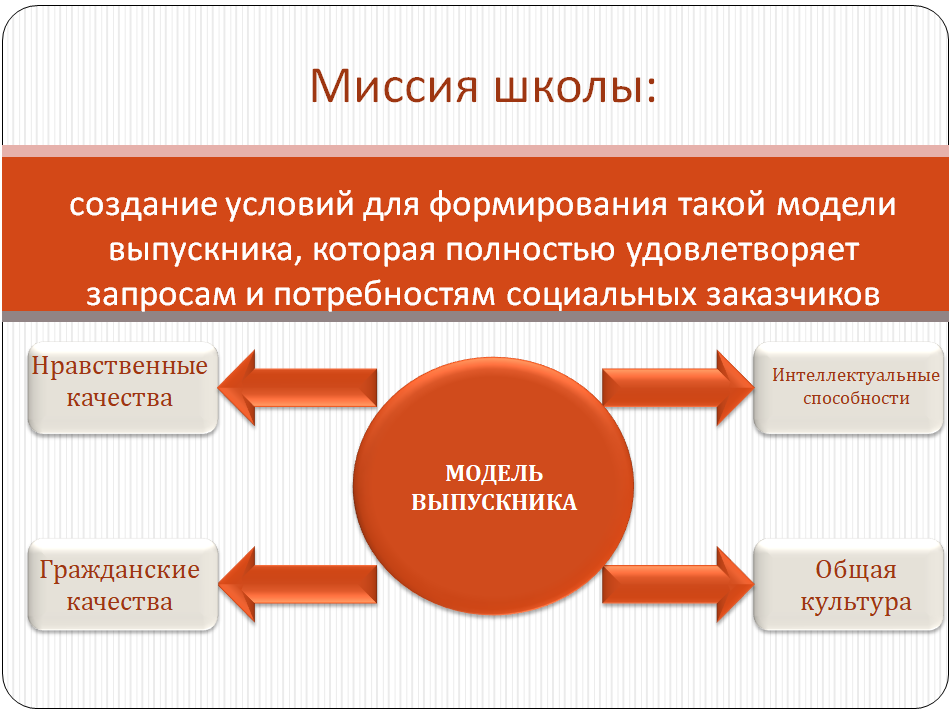 Основные характеристикиСпецифика расположения школы. Здание МБОУ СШ № 45 находится по адресу ул. Левитана д.30. Социально - экономическая сфера в микрорайоне школы развита хорошо. Транспортные подъезды к школе удобны и доступны для безопасного перемещения учащихся, живущих в других микрорайонах города. В школе созданы все необходимые условия для обучения и воспитания детей: в соответствии с требованиями ФГОС обустроены и оснащены современным учебным оборудованием учебные кабинеты, обеспечены компьютерной техникой и доступом в интернет, спортзал. Необходимые меры доступности и безопасности обеспечены в соответствии с нормативными требованиями. В школе постоянно функционирует Совет Профилактики. Классные руководители и сотрудники ПДН проводят работу среди учащихся по профилактике правонарушений.Школа тесно взаимодействует с учреждениями культуры и спорта, такими как:Объединённый музей, который организует познавательные экскурсии и мероприятия для учащихся школ.Библиотека семейного чтения микрорайона Южный, сотрудники которой часто проводят для учащихся школы познавательные и профориентационные мероприятия.Досуговый центр «Мир» часто приглашает обучающихся школы на концерты и литературно-музыкальные композиции, Учащиеся МБОУ  СШ №45 посещают хореографическую и вокальную студию. На базе МБОУ СШ №45 находится ДЮСШ. Обучающиеся школы посещают спортивные секции в «Физкультурно-оздоровительный комплекс имени Султана Ахмерова», где являются болельщиками и участниками спортивных соревнований разного уровня.Учащиеся МБОУ СШ №45 активно участвуют в мероприятиях городского молодежного центра, в волонтёрском движении и выборах самоуправления.В школе уделяется   особое внимание функционированию кружков и секций для личностного развития    обучающихся, а так же внеурочной деятельности. На территории школы имеется большое футбольное поле, а также игровые спортивные площадки.   Цель МБОУ СШ №45 в самосознании педагогического коллектива: воспитание высоконравственных, творческих, компетентных граждан России, принимающих судьбу Отечества как свою личную, осознающих ответственность за настоящее и будущее своей страны, укорененных в духовных и культурных традициях многонационального народа России.Процесс воспитания основывается на следующих принципах взаимодействия педагогов и школьников:неукоснительное соблюдение законности и прав семьи и ребенка, соблюдения конфиденциальности информации о ребенке и семье, приоритета безопасности ребенка при нахождении в школе;ориентир на создание психологически комфортной среды для каждого ребенка и взрослого, без которой невозможно конструктивное взаимодействие школьников и педагогов; реализация процесса воспитания главным образом через создание в школе детско-взрослых общностей, которые  объединяют детей и педагогов содержательными событиями,  позитивными эмоциями и доверительными отношениями друг к другу;организация основных совместных дел школьников и педагогов как предмета совместной заботы и взрослых, и детей;системность, целесообразность и не шаблонность воспитания как условия его эффективности.В течение года реализуются основные школьные дела, через которые осуществляется интеграция воспитательных усилий педагогических работников. Важной чертой каждого ключевого дела и большинства, используемых для воспитания других совместных дел педагогических работников и обучающихся является коллективная разработка, коллективное планирование, коллективное проведение и коллективный анализ их результатов.Большое внимание со стороны педагогического коллектива отводится созданию ситуаций для проявления активной гражданской позиции обучающихся через развитие ученического самоуправления, волонтерского движения, включение в деятельность РДДМ.В школе создаются такие условия, при которых по мере взросления обучающегося увеличивается и его роль в совместных делах (от пассивного наблюдателя до организатора).В проведении общешкольных дел отсутствует соревновательность между классами, поощряется конструктивное межвозрастное взаимодействие обучающихся, а также их социальная активность.Педагогические работники школы ориентируются на формирование коллективов в рамках школьных классов, кружков, секций и иных детских объединений, на установление в них доброжелательных и товарищеских взаимоотношений.Важное место в воспитательной работе отводится педагогическому сопровождению одарённых детей. Ключевой фигурой воспитания в школе является классный руководитель, реализующий по отношению к обучающимся защитную, личностно развивающую, организационную, посредническую (в разрешении конфликтов) функции.Школьные традиции – это, прежде всего, такие обычаи, которые поддерживаются коллективом. Каждая традиция имеет свое прошлое, свою историю. Основными традициями воспитания в образовательной организации являются следующие: Сентябрь-октябрь – праздник «День знаний», «Безопасность детей», «День здоровья», «Уроки гражданина», «День учителя», «День пожилого человека» и др;Ноябрь – декабрь – «День народного единства», акция «День добровольца», «Освобождение г. Калинина от немецко – фашистских захватчиков» Новогодние праздники и др;Январь-февраль – «Татьянин день», «День защитника Отечества», акция «Помоги птицам», и др;Март-апрель – 8 марта,  «День космонавтики» и др;Май-июнь – первое мая «Праздник весны и труда», День Победы, «День семьи», последний звонок, «День защиты детей», «Летние оздоровление», акция «Свеча памяти»; торжественное вручение аттестатов для  9классовЕженедельно в течение года в школе проводится организационная линейка с поднятием Государственного флага РФ и выноса школьного знамени; посвящение в первоклассники, посвящение в пятиклассники, участие в социально значимых акциях и проектах.Школа имеет свою символику: герб. Разработаны и выполняются нормы этикета обучающихся (правила поведения в школе).  Значимые для воспитания всероссийские проекты и программы, в которых МБОУ СШ №45 принимает участие:РДДМ «Движение первых»;«Юнармия»;Проекты, организованные Российским обществом «Знание»;Федеральный профминимум «Россия – мои горизонты»Настоящая программа содержит теоретическое положения и план работы, основанные на  практических наработках ОО по формированию целостной воспитательной среды и целостного пространства духовно-нравственного развития школьника, определяемого как уклад школьной жизни, интегрированного в урочную, внеурочную, внешкольную, семейную деятельность обучающегося и его родителей (законных представителей). При этом обеспечивая духовно-нравственное развитие обучающихся на основе их приобщения к базовым российским ценностям:Россия, многонациональный народ Российской Федерации, гражданское общество, семья, труд, искусство, наука, религия, природа, человечество.	Школа так же реализует социальную практику: деятельность волонтеров – медиков.В МБОУ СШ №45 обучается 618 обучающихся (5-9кл).  Обучающиеся можно разделить на группы: – по учебным возможностям, которые зависят от общего развития ребенка и его уровня подготовки к обучению в школе. Имеются обучающиеся с ОВЗ, которые обучаются инклюзивно в общеобразовательных классах.– социальному статусу. Есть дети, оставшиеся без попечения родителей, находящиеся под опекой (0,08%). Также насчитывается определённое количество малообеспеченных семей (1,2%).– национальной принадлежности, которая определяется многонациональностью жителей микрорайона школы.Источниками, оказывающими положительное влияние на воспитательный процесс в школе, являются педагоги:высококвалифицированный коллектив, способный замотивировать учащихся на высокие достижения в учебной, спортивной, творческой и социальной деятельностях;специалисты социально-психологической службы школы, обеспечивающие педагогическую поддержку особым категориям обучающихся;педагоги дополнительного образования, организующие взаимодействие с обучающимися во внеурочное время, оказывающих педагогическую поддержку в самореализации и саморазвитии школьников. советник директора по воспитанию и взаимодействию с детскими организациями, грамотно координирующий работу с обучающимися различных школьных объединений, собственным примером демонстрирующий активную гражданскую позицию. В педагогической команде имеются квалифицированные специалисты, необходимые для сопровождения всех категорий обучающихся в школе.Возможные отрицательные источники влияния на детей: социальные сети, компьютерные игры, а также отдельные родители с низким воспитательным ресурсом, неспособные грамотно управлять развитием своего ребенка. Виды, формы и содержание воспитательной деятельностиВиды, формы и содержание воспитательной деятельности представлены по модулям. В модуле описаны виды, формы и содержание воспитательной работы в рамках определенного направления деятельности в школе.      Каждый из модулей обладает воспитательным потенциалом с особыми условиями, средствами, возможностями воспитания.Воспитательная работа МБОУ СШ №45 представлена в рамках Основных (инвариантных) модулей:«Урочная деятельность»«Внеурочная деятельность»«Классное руководство»	«Основные школьные дела» «Внешкольные мероприятия»«Организация предметно-пространственной среды»«Взаимодействие с родителями (законными представителями)» «Самоуправление»«Профилактика и безопасность»,«Социальное партнерство» «Профориентация».Дополнительных (вариативных) модулей «Школьные и социальные медиа», «Школьный музей», «Школьный спортивный клуб», «Научное общество учащихся», «Общественные объединения»Основные (инвариантные) модулиМодуль «Урочная деятельность»Основные направления и темы воспитательной работы, формы, средства, методы воспитания реализуются через использование воспитательного потенциала учебных предметов, курсовидисциплин(модулей) иотражаются врабочихпрограммахпедагогов.Реализация школьнымипедагогамивоспитательногопотенциалаурокапредполагаеториентациюна целевые приоритеты, связанны возрастными особенностями их воспитанников,ведущуюдеятельность:Всеэтовпроцессеорганизацииучебнойдеятельностиобеспечивает:установление взаимоотношений субъектов деятельности на уроке как отношений субъектов единой совместной деятельности, обеспечиваемой общими активными интеллектуальнымиусилиями;организацию на уроках активной деятельности учащихся, в том числе поисково - исследовательской,наразныхуровняхпознавательнойсамостоятельности(вэтомизаключаетсяважнейшее условие реализации воспитательного потенциала современного урока - активная познавательнаядеятельность детей);использованиевоспитательныхвозможностейпредметногосодержаниячерезподборсоответствующих текстов для чтения, задач для решения, проблемных ситуаций для обсуждениявклассе.Реализациявоспитательногопотенциалаурокапедагогами-предметникамипредполагаетсозданиеатмосферыдовериякучителю,интересак предмету;отборвоспитывающегосодержанияурока;использованиеактивных форморганизацииучебнойдеятельностинауроке.Максимальноеиспользованиевоспитательныхвозможностейсодержанияучебныхпредметов для формирования у обучающихся российских традиционных духовно-нравственных исоциокультурныхценностей,российскогоисторическогосознаниянаосновеисторическогопросвещения; подбор соответствующего тематического содержания, текстов для чтения, задач длярешения,проблемныхситуацийдля обсуждений;включениеучителямиврабочиепрограммыповсемучебнымпредметам,курсам,модулямцелевыхориентироврезультатоввоспитания,ихучётвформулировкахвоспитательных задач уроков,занятий,освоенияучебнойтематики,ихреализациявобучении;включение учителями в рабочие программы учебных предметов, курсов, модулей тематикивсоответствии скалендарнымпланомвоспитательной работы;выбор методов, методик, технологий, оказывающих воспитательное воздействие на личность,всоответствиисвоспитательнымидеалом,цельюизадачамивоспитания,целевымиориентирамирезультатоввоспитания;реализацияприоритетавоспитаниявучебнойдеятельности;привлечение внимания обучающихся к ценностному аспекту изучаемых на уроках предметов, явлений и событий, инициирование обсуждений, высказываний своего мнения, выработкисвоеголичностногоотношениякизучаемымсобытиям,явлениям,лицам;применение интерактивных форм учебной работы - интеллектуальных, стимулирующихпознавательную мотивацию игровых методик, дискуссий, дающих возможность приобрести опытведенияконструктивногодиалога;групповойработы,котораяучитстроитьотношенияидействоватьвкоманде,способствуетразвитиюкритическогомышления;побуждение обучающихся соблюдать нормы поведения, правила общения со сверстниками и педагогами, соответствующие укладу общеобразовательной организации; установление иподдержкудоброжелательной атмосферы;организациюшефствамотивированныхиэрудированныхобучающихсянаднеуспевающимиодноклассниками,втомчислесособымиобразовательнымипотребностями,дающими обучающимсясоциальнозначимыйопытсотрудничестваивзаимнойпомощи;инициированиеиподдержкуисследовательскойипроектнойдеятельностиобучающихсявформеиндивидуальныхигрупповыхпроектов;применениеактивныхформорганизацииучебной деятельности на уроке: учебные дискуссии, викторины, ролевые, деловые и настольныеигрыит. п;Модуль «Внеурочная деятельность»Внеурочнаядеятельность в МБОУ СШ №45 являетсянеотъемлемойиобязательнойчастьюобразовательногопроцесса.Воспитаниеназанятияхшкольныхкурсоввнеурочнойдеятельностиосуществляетсяпреимущественночерез:вовлечениеобучающихсявинтереснуюиполезнуюдлянихдеятельность,котораяпредоставитимвозможностьсамореализоватьсявней,приобрестисоциальнозначимыезнания,развитьвсебеважныедлясвоеголичностногоразвитиясоциальнозначимыеотношения, получитьопытучастиявсоциальнозначимыхделах;формированиевкружках,секциях,клубах,студияхит.п.детско-взрослыхобщностей,которыемоглибыобъединятьдетейипедагоговобщимипозитивнымиэмоциямиидоверительнымиотношениямидругкдругу;созданиевдетскихобъединенияхтрадиций,задающихихчленамопределенныесоциально значимые формыповедения;поддержкуобучающихсясярковыраженнойлидерскойпозициейиустановкойнасохранениеиподдержаниенакопленныхсоциальнозначимых традиций;поощрениепедагогамидетскихинициативидетскогосамоуправления.Реализация воспитательного потенциала внеурочной деятельности в целях обеспечения индивидуальных потребностей обучающихся осуществляется в рамках выбранных ими курсов, занятий:курсы,занятияпознавательной,научной,исследовательской,просветительскойнаправленностинаправленныенапередачуобучающимсясоциальнозначимыхзнаний,развивающиеихлюбознательность,позволяющиепривлечьихвниманиекэкономическим,политическим,экологическим,гуманитарнымпроблемамнашегообщества, формирующие их гуманистическое мировоззрение и научнуюкартинумира.;курсы, занятия в области искусств, художественного творчества разныхвидов и жанров, создающие благоприятные условия для просоциальнойсамореализации обучающихся, направленные на раскрытие их творческихспособностей, формирование чувства вкуса и умения ценить прекрасное,на воспитание ценностного отношения к культуре и их общее духовно-нравственноеразвитие,нараскрытиетворческого,умственногоифизическогопотенциалаобучающихся,развитиеунихнавыковконструктивного общения, уменийработатьвкоманде;курсы,занятияоздоровительнойиспортивнойнаправленности.направленныенафизическоеразвитиеобучающихся,развитиеихценностногоотношенияксвоемуздоровью,побуждениекздоровомуобразужизни,воспитаниесилыволи,ответственности,формированиеустановокна защитуслабых.По одному часу в неделю – в обязательном порядке   отводятся на  следующие занятия: «Разговоры о важном». Темы и содержание занятий определяются с разбивкой по классам на Федеральном уровне. направленные на удовлетворение профориентационных интересов и потребностей обучающихся (в том числе основы предпринимательства).Модуль «Классное руководство»Реализация воспитательного потенциала классного руководства как особого вида педагогической деятельности, направленной в первую очередь на решение задач воспитания и социализации обучающихся, предусматривает:планирование и проведение классных часов как часов плодотворного идоверительногообщенияпедагогаиобучающихся,основанныхнапринципахуважительногоотношениякличностиребенка,поддержкиактивнойпозициикаждогообучающегосявбеседе,предоставленияобучающимсявозможностиобсужденияипринятиярешенийпообсуждаемойпроблеме,созданияблагоприятнойсредыдляобщения;планированиеипроведениекурсавнеурочнойдеятельности,врамкахфедерального проекта «Разговорыо важном»;инициирование и поддержку классными руководителями участия классов в общешкольных делах, мероприятиях, оказание необходимой помощи обучающимся в их подготовке, проведении и анализе;организацию интересных и полезных для личностного развития обучающихся совместных дел (познавательной,трудовой,спортивно-оздоровительной,	духовно-нравственной,	творческой,профориентационной направленности), позволяющие с одной стороны, –вовлечь в них детей с самыми разными потребностями и тем самым датьим возможность самореализоватьсяв них, а с другой,–установить иупрочить доверительные отношения с обучающимися класса, стать длянихзначимымвзрослым,задающимобразцыповедениявобществе;сплочение коллектива класса через игры и тренинги на командообразование (с возможным привлечением педагога-психолога), внеучебные и внешкольные мероприятия, походы, экскурсии, празднования дней рождения обучающихся, классные вечера;выработку совместно с обучающимися правил поведения класса (Кодекс класса), участие в выработке таких правил поведения в образовательной организации.Индивидуальная работа с обучающимися:изучение особенностей личностного развития обучающихся путем наблюдения за их поведением, в специально создаваемых педагогических ситуациях, в играх, беседах по нравственным проблемам; результаты наблюдения сверяются с результатами бесед с родителями, учителями, а также (при необходимости) с педагогом-психологом;доверительное общение и поддержку обучающихся в решении проблем (налаживание взаимоотношений с одноклассниками или педагогами, успеваемость и др.), совместный поиск решений проблем, коррекцию поведения обучающихся через частные беседы индивидуально и вместе с их родителями, с другими обучающимися класса;индивидуальную работу с обучающимися класса по ведению личных портфолио, в которых они фиксируют свои учебные, творческие, спортивные, личностные достижения (по желанию);Работа с учителями предметниками, преподающими в классе:регулярные консультации с учителями-предметниками, направленные на формирование единства требований по вопросам воспитания и обучения, предупреждение и (или) разрешение конфликтов между учителями и обучающимися;инициирование/проведение педагогических советов для решения конкретных проблем класса, интеграции воспитательных влияний педагогов на обучающихся, привлечение учителей-предметников к участию в классных делах, дающих им возможность лучше узнавать и понимать обучающихся, общаясь и наблюдая их во внеучебной обстановке, участвовать в родительских собраниях класса;Работасродителямиобучающихсяилиихзаконнымипредставителями:организацию и проведение регулярных родительских собраний (не реже 1 раза в четверть), информирование родителей об успехах и проблемах обучающихся, их положении в классе, жизни класса в целом, помощь родителям и иным членам семьи в отношениях с учителями, администрацией школы;создание и организацию работы родительского комитета класса, участвующего в решении вопросов воспитания и обучения в классе, школе;привлечение родителей (законных представителей), членов семей обучающихся к организации и проведению воспитательных дел, мероприятий в классе и школе;проведение в классе праздников, конкурсов, соревнований и других мероприятий.Модуль «Основные школьные дела»            Реализация воспитательного потенциала основных школьных дел предусматривает:общешкольные праздники, ежегодные творческие (театрализованные, музыкальные, литературные и др.) мероприятия, связанные с общероссийскими, региональными праздниками, памятными датами, в которых участвуют все классы;еженедельнуюцеремониюподнятиягосударственногофлагаРоссийскойФедерации;участие во всероссийских акциях, посвященных значимым событиям в России, мире: акции «Письмо участнику СВО», «Диктант Победы», «Свеча памяти», «Блокадный хлеб», «Георгиевская ленточка», «Сад памяти», «Новогодние окна», «Окна Победы» и др.  торжественные мероприятия, связанные с завершением образования, переходом на следующий уровень образования, символизирующие приобретение новых социальных статусов в образовательной организации, обществе: «Последний звонок», «Посвящение в первоклассники», «Посвящение в отряд «Юнармии»», «Посвящение в Орлята»церемонии награждения (по итогам учебного периода, года) обучающихся и педагогов за участие в жизни образовательной организации, достижения в конкурсах, соревнованиях, олимпиадах, вклад в развитие МБОУ СШ №45;социальные проекты в школе, совместно разрабатываемые и реализуемые обучающимися и педагогическими работниками, в том числе с участием социальных партнеров, комплексы дел благотворительной, экологической, патриотической, трудовой и другой направленности (проект «Безопасность на дороге» «Обустрой свой микрорайон» и др.);проводимые для жителей города и организуемые совместно с семьямиобучающихся праздники, фестивали, представления в связи с памятнымидатами,значимыми событиями дляжителейгорода;вовлечение по возможности каждого обучающегося в школьные дела в разных ролях (сценаристов, постановщиков, исполнителей, корреспондентов, ведущих, декораторов, музыкальных редакторов, ответственных за костюмы и оборудование, за приглашение и встречу гостей и др.), помощь обучающимся в освоении навыков подготовки, проведения, анализа общешкольных дел;наблюдение за поведением обучающихся в ситуациях подготовки, проведения, анализа основных школьных дел, мероприятий, их отношениями с обучающимися разных возрастов, с педагогическими работниками и другими взрослыми.Общешкольныедела–этоглавныетрадиционныедела,вкоторыхпринимает участие большая часть обучающихся и которые обязательнопланируются,готовятся,проводятсяианализируютсясовестнопедагогамиидетьми.Это,комплексколлективныхтворческихдел,интересных изначимых для обучающихся, объединяющих их вместе с педагогами вединыйколлектив.Ключевыеобщешкольныеделаобеспечиваютвключенностьвнихбольшогочисладетейивзрослых,способствуютинтенсификацииихобщения,ставятихвответственнуюпозициюкпроисходящемувшколе.Введениеключевыхделвжизньшколыпомогаетпреодолетьмероприятийныйхарактервоспитания,сводящийсякнаборумероприятий,организуемыхпедагогамидлядетей. Дляэтогов МБОУ СШ №45 используютсяследующиеформыработы:На внешкольном уровне:социальныепроекты–ежегодныесовместноразрабатываемыеиреализуемыеобучающимисяипедагогамикомплексыдел(благотворительной,экологической,патриотической,трудовойнаправленности),ориентированныенапреобразованиеокружающегошколусоциума.открытые дискуссионные площадки – регулярно организуемый комплексоткрытыхдискуссионныхплощадок(детских,педагогических,родительских,совместных),накоторыеприглашаютсяпредставителидругихшкол,деятелинаукиикультуры,представителивласти,общественностииврамкахкоторыхобсуждаютсянасущныеповеденческие, нравственные, социальные, проблемы, касающиеся жизнишколы,города,страны.проводимыедляжителеймикрорайонаиорганизуемыесовместноссемьямиобучающихсяспортивныесостязания,праздники,фестивали,представления,которыеоткрываютвозможностидлятворческойсамореализации обучающихся и включают ихв деятельную заботу обокружающих.На школьном уровне:общешкольные праздники, концерты, торжественные линейки, ежегоднопроводимыетворческие(театрализованные,музыкальные,литературныеит.п.)мероприятия,связанныесозначимымидлядетейипедагоговзнаменательнымидатамиивкоторыхучаствуютвсеклассышколы «Масленица»,«Театральнаянеделя», «Театрализованные постановки к 9 мая»;мероприятияпредметныхимежпредметныхнедель,связанныесрешениемзадачконвергентногообразования,преодолениямеждисциплинарныхграницитесноговзаимодействияобщегоидополнительногообразования;торжественныеритуалыпосвящения,связанныеспереходомобучающихсянаследующуюступеньобразования,символизирующиеприобретение ими новых социальных статусов в школе и развивающиешкольнуюидентичностьдетей;церемониинаграждения(поитогамгода)школьниковипедагоговзаактивноеучастиев жизнишколы,защиту честишколывконкурсах,соревнованиях, олимпиадах, значительный вклад в развитие школы. Этоспособствуетпоощрениюсоциальнойактивностидетей,развитиюпозитивныхмежличностныхотношениймеждупедагогамиивоспитанниками,формированиючувствадоверияиуважениядругкдругу.На уровне классов:участиешкольныхклассоввреализацииобщешкольных ключевыхдел;проведениеврамкахклассаитоговогоанализадетьмиобщешкольныхключевыхдел,участиепредставителейклассоввитоговоманализепроведенныхдел.На индивидуальном уровне:вовлечениеповозможностикаждогообучающегосявключевыеделашколыводнойизвозможныхдляних ролей;индивидуальная помощь обучающемуся (при необходимости) в освоениинавыковподготовки,проведения ианализаключевыхдел;наблюдениезаповедениемобучающегосявситуацияхподготовки,проведенияианализаключевыхдел,заегоотношениямисосверстниками,старшимиимладшимишкольниками,спедагогамиидругимивзрослыми;при необходимости коррекция поведения обучающегося через частныебеседысним,черезвключениееговсовместнуюработусдругимидетьми,черезпредложениевзятьвследующемключевомделенасебярольответственного за тотилиинойфрагментобщейработы.Церемония поднятия (спуска) Государственного флага РоссийскойФедерацииЦеремонияподнятияГосударственногофлагаРоссийскойФедерацииявляетсяоднимизважнейшихвоспитательныхсобытий,направленных на формирование чувства патриотизма и гражданственности ушкольников.Поднятиефлагаосуществляетсявпервыйучебныйденькаждойучебнойнедели перед первым учебным уроком. Церемония Поднятия ГосударственногофлагаРоссийскойФедерацииреализуетсяводномиздвухформатов:напришкольной территории у флагштока; в актовом зале. В церемонии принимает участие дежурный класс. Модуль «Внешкольные мероприятия»          Реализация воспитательного потенциала внешкольных мероприятий предусматривает:общие внешкольные мероприятия, в том числе организуемые совместно с социальными партнерами образовательной организации;внешкольные тематические мероприятия воспитательной направленности, организуемые педагогами по изучаемым в МБОУ СШ №45  учебным предметам, курсам, модулям: предметные недели, мероприятие «Прощание с букварём»;экскурсии, походы выходного дня (в музей, городскую библиотеку, кинотеатр, цирк др.), организуемые в классах классными руководителями, в том числе совместно с родителями (законными представителями) обучающихся с привлечением их к планированию, организации, проведению, оценке мероприятия;литературные, исторические, экологические и другие походы, экскурсии, экспедиции, слеты и другие, организуемые педагогическими работниками, в том числе совместно с родителями (законными представителями) обучающихся для изучения историко-культурных мест, событий, биографий проживавших в этой местности российских поэтов и писателей, деятелей науки, природных и историко-культурных ландшафтов, флоры и фауны и др.(Походы и поездки по интересным местам Тверской области);выездные события, включающие в себя комплекс коллективных творческих дел, в процессе которых складывается детско-взрослая общность, характеризующаяся доверительными взаимоотношениями, ответственным отношением к делу, атмосферой эмоционально-психологического комфорта: акция«Георгиевскаяленточка»,акция«Бессмертныйполк»,возложениецветовкмемориалуПобедыимемориалувоинам,погибшимв годы ВОВ, в ходе СВО.Модуль «Организация предметно-пространственной среды»Предметно-пространственная среда в школе основывается на системеценностейпрограммывоспитания,являетсячастьюукладаиспособоморганизациивоспитательнойсреды,обогащаетвнутренниймирученика,способствует формированию у него чувства вкуса и стиля, создает атмосферупсихологическогокомфорта,поднимаетнастроение,предупреждает стрессовые ситуации, способствует позитивному восприятию обучающегосяшкольнойатмосферы.           Реализация воспитательного потенциала предметно-пространственной среды предусматривает совместную деятельность педагогов, обучающихся, других участников образовательных отношений по ее созданию, поддержанию, использованию в воспитательном процессе:На первом этаже в МБОУ СШ №45 оформленстендагосударственнойсимволикиРоссийской Федерации, субъекта Российской Федерации, муниципального образования (флаг, герб);организацию места проведения церемоний поднятия Государственного флага Российской Федерации;размещение карты России;в школе имеется регулярно сменяемая экспозиция творческих работ обучающихся, демонстрирующихихспособности,знакомящихсработамидругдруга;организацию и поддержание в образовательной организации звукового пространства позитивной духовно-нравственной, гражданско-патриотической воспитательной направленности (звонки-мелодии, музыка, информационные сообщения), исполнение гимна Российской Федерации; оформление и обновление «мест новостей», стендов в помещениях (холл первого этажа, рекреации), содержащих в доступной, привлекательной форме новостную информацию позитивного гражданско-патриотического, духовно-нравственного содержания, фотоотчеты об интересных событиях, поздравления педагогов и обучающихся и др.;подготовку и размещение регулярно сменяемых экспозиций творческих работ обучающихся в разных предметных областях, демонстрирующих их способности, знакомящих с работами друг друга;поддержание эстетического вида и благоустройство всех помещений в образовательной организации, доступных и безопасных рекреационных зон, озеленение территории при образовательной организации;разработку, оформление, поддержание и использование игровых пространств, спортивных и игровых площадок, зон активного и тихого отдыха;создание и поддержание в библиотеке стеллажей свободного книгообмена, на которые обучающиеся, родители, педагоги могут выставлять для общего использования свои книги, брать для чтения другие;деятельность классных руководителей и других педагогов вместе с обучающимися, их родителями по благоустройству, оформлению школьных аудиторий, пришкольной территории;разработку и оформление пространств  проведения значимых событий, праздников, церемоний, торжественных линеек, творческих вечеров (событийный дизайн);разработку и обновление материалов (стендов, плакатов, инсталляций и др.), акцентирующих внимание обучающихся на важных для воспитания ценностях, правилах, традициях, укладе образовательной организации, актуальных вопросах профилактики и безопасности (стенды по ПДД, и пожарной безопасности);Предметно-пространственная среда строится как максимально доступная для обучающихся с особыми образовательными потребностями.Модуль «Взаимодействие с родителями (законными представителями)»Работасродителями(законнымипредставителямиобучающихся)осуществляетсядляболееэффективногодостиженияцеливоспитания,которое обеспечивается согласованием позиций семьи и школы в данномвопросе. Работа с родителями или законными представителями обучающихсяосуществляетсяврамках следующихвидови формдеятельности:создание и деятельность в школе, в классах представительных органов родительского сообщества (общешкольный родительский совет, родительского комитета классов), участвующих в обсуждении и решении вопросов воспитания и обучения, деятельность представителей родительского сообщества в Управляющем совете школы;проведение тематических собраний (в том числе по инициативе родителей), на которых родители могут получать советы по вопросам воспитания, взаимоотношений обучающихся и педагогов, а также получать консультации психологов, врачей, социальных работников, обмениваться опытом;участие в Дне открытых дверей, на которых родители (законные представители) могут посещать уроки и внеурочные занятия;организацию интернет-сообщества, группы с участием педагогов с целью обсуждения интересующих родителей вопросы, согласование совместной деятельности;организацию участия родителей в вебинарах, Всероссийских родительских уроках, собраниях на актуальные темы воспитания и образования детей;привлечение родителей (законных представителей) к подготовке и проведению классных и общешкольных мероприятий;участие родителей в деятельности Родительского патруля (профилактика ДДТТ), комиссии родительского контроля организации и качества питания обучающихся;целевое взаимодействие с законными представителями детей-сирот, оставшихся без попечения родителей, приемных детей.На индивидуальном уровне:работаспециалистовпозапросуродителейдлярешенияострыхконфликтных ситуаций;участие родителей в психолого-педагогических консилиумах в случаях, предусмотренных нормативными документами о психолого-педагогическом консилиуме в образовательной организации в соответствии с порядком привлечения родителей (законных представителей);индивидуальное консультирование c целью координации воспитательныхусилийпедагоговиродителей.Модуль «Самоуправление»Обучающиесяимеют право на участие в управлении образовательнойорганизациейвустановленномпорядке.Этоправообучающиесямогутреализоватьчерезсистемуученическогосамоуправления.Поддержкадетского самоуправления в МБОУ СШ №45 помогает педагогам воспитывать в детяхинициативность, самостоятельность, ответственность, трудолюбие, чувствособственногодостоинства,предоставляетширокиевозможностидлясамовыраженияисамореализации,подготавливая квзрослойжизни.           Реализация воспитательного потенциала системы ученического самоуправления в образовательной организации предусматривает:На уровне ООО:организацию и деятельность органов ученического самоуправления (Совет обучающихся или др.), избранных обучающимися;представление Советом обучающихся интересов школьников в процессе управления Школой, формирования её уклада (в том числе участии в Управляющем совете школы);защиту Советом обучающихся законных интересов и прав школьников;участие представителей Совета обучающихся в разработке, обсуждении и реализации рабочей программы воспитания, календарного плана воспитательной работы, в анализе воспитательной деятельности в Школе.реализацию/развитие деятельности РДДМ. Модуль «Профилактика и безопасность»Профилактика—этокомплексмерсоциально-психологического,медицинского и педагогического характера, направленных на нейтрализациювоздействияотрицательныхфакторовсоциальнойсредыналичность,предупреждениепротивоправныхилидругихотклоненийвповеденииобучающихся.Основныммеханизмомпрофилактикинегативныхпроявленийисоциальныхрисковсредиобучающихсяявляетсявоспитательнаясистемаобразовательной организации — упорядоченная совокупность компонентоввоспитательного процесса (целей, субъектов воспитания, их деятельности,отношений,освоениясреды),взаимодействиеиинтеграциякоторыхобуславливаетналичиеуобразовательнойорганизации(ивсехеёструктурныхподразделений)способностиобеспечиватьбезопаснуюикомфортнуюобразовательнуюсреду,целенаправленноиэффективносодействоватьразвитиюличностиребёнка.Реализация воспитательного потенциала профилактической деятельности в целях формирования и поддержки безопасной и комфортной среды в школе предусматривает:обеспечениебезопасностижизнедеятельностиобучающихся;организацию деятельности педагогического коллектива по созданию в Школе эффективной профилактической среды обеспечения безопасности жизнедеятельности как условия успешной воспитательной деятельности (Всероссийские недели и акции безопасности; Декада безопасности дорожного движения; социально-психологическое тестирование; школьная служба медиации и т.д.);проведение исследований, мониторинга рисков безопасности и ресурсов повышения безопасности, выделение и психолого-педагогическое сопровождение групп риска обучающихся по разным направлениям (агрессивное поведение, зависимости и проведение коррекционно-воспитательной работы с обучающимся групп риска силами педагогического коллектива и с привлечением сторонних специалистов (психологов,  работников социальных служб, правоохранительных органов, опеки и др.): мониторинг деструктивных проявлений обучающихся, а также мониторинг страниц обучающихся в социальных сетях с целью выявления  несовершеннолетних, вовлечённых в активные деструктивные сообщества;разработку и реализацию профилактических программ, направленных на работу как с девиантными обучающимися, так и с их окружением; организацию межведомственного взаимодействия;вовлечение обучающихся в воспитательную деятельность, проекты, программы профилактической направленности социальных и природных рисков в Школе и в социокультурном окружении с педагогами, родителями, социальными партнерами (антинаркотические, антиалкогольные, против курения, вовлечения в деструктивные детские и молодежные объединения, культы, субкультуры, группы в социальных сетях; по безопасности в цифровой среде, на транспорте, на воде, безопасности дорожного движения, противопожарной безопасности, антитеррористической и антиэкстремистской безопасности, гражданской обороне и др.);организацию превентивной работы с обучающимися со сценариями социально одобряемого поведения, по развитию навыков саморефлексии, самоконтроля, устойчивости к негативным воздействиям, групповому давлению;профилактику правонарушений, девиаций посредством организации деятельности, альтернативной девиантному поведению, – познания (путешествия), испытания себя (походы, спорт), значимого общения, творчества, деятельности (в том числе профессиональной, религиозно-духовной, благотворительной, художественной и др.);предупреждение, профилактику и целенаправленную деятельность в случаях появления, расширения, влияния в образовательной организации маргинальных групп обучающихся (оставивших обучение, криминальной направленности, с агрессивным поведением и др.);профилактику расширения групп, семей обучающихся, требующих специальной психолого-педагогической поддержки и сопровождения (слабоуспевающие, социально запущенные, обучающиеся с ОВЗ и др.).Модуль «Социальное партнерство»Реализация воспитательного потенциала социального партнерства школы при соблюдении требований законодательства Российской Федерации предусматривает:участие представителей организаций-партнеров, представителей комитетаветерановВеликойОтечественнойвойныитрудаг. Твери,боевое Братство ветеранов войны в Афганистане,  городская библиотеки г. Твери, атакжеДетский сад №132 в проведении отдельных мероприятий в рамках рабочей программы воспитания и календарного плана воспитательной работы (дни открытых дверей, государственные, региональные, школьные праздники, торжественные мероприятия и др.);участие представителей организаций-партнёров, а также известных деятелей культуры ипредставителей власти в проведении отдельных уроков, внеурочных занятий, внешкольных мероприятийсоответствующейтематическойнаправленности.проведение на базе организаций-партнеров отдельных уроков, занятий, внешкольных мероприятий, акций воспитательной направленности;проведение открытых дискуссионных площадок (детских, педагогических, родительских) с представителями организаций-партнеров для обсуждений актуальных проблем, касающихся жизни образовательной организации, муниципального образования, региона, страны;реализацию социальных проектов, совместно разрабатываемых обучающимися, педагогами с организациями-партнерами благотворительной, экологической, патриотической, трудовой и другой направленности, ориентированных на воспитание обучающихся, преобразование окружающего социума, позитивное воздействие на социальное окружение: Акция «Поздравление вестерна», проводимая совместно с комитетом ветеранов Великой Отечественной войныг.Твери.Модуль «Профориентация»Совместная деятельность педагогических работников и обучающихсяпонаправлению«Профориентация»включаетпрофессиональноепросвещение,диагностикуиконсультированиеповопросампрофориентации,организациюпрофессиональныхпробобучающихся.Задачасовместнойдеятельности педагога и обучающегося – подготовить к осознанному выборусвоейбудущейпрофессиональнойдеятельности.Создаваяпрофориентационнозначимыепроблемныеситуации,формирующиеготовностьшкольникаквыбору,педагогактуализируетегопрофессиональноесамоопределение, позитивный взгляд на труд в постиндустриальном мире,охватывающийнетолькопрофессиональную,ноивнепрофессиональнуюсоставляющиетакой деятельности.Реализация воспитательного потенциала профориентационной работы образовательной организации предусматривает:проведение циклов профориентационных часов, направленных на подготовку обучающегося к осознанному планированию и реализации своего профессионального будущего;профориентационные игры (игры-симуляции, деловые игры, квесты, кейсы), расширяющие знания о профессиях, способах выбора профессий, особенностях, условиях разной профессиональной деятельности;экскурсии на предприятия, в организации, дающие начальные представления о существующих профессиях и условиях работы;посещение профориентационных выставок, ярмарок профессий, тематических профориентационных парков, лагерей, дней открытых дверей в организациях профессионального, высшего образования;совместное с педагогами изучение обучающимися интернет-ресурсов, посвященных выбору профессий, прохождение профориентационного онлайн-тестирования, онлайн-курсов по интересующим профессиям и направлениям профессионального образования;индивидуальное консультирование психологом обучающихся и их родителей (законных представителей) по вопросам склонностей, способностей, иных индивидуальных особенностей обучающихся, которые могут иметь значение в выборе ими будущей профессии;освоение обучающимися основ профессии в рамках различных курсов, включенных в обязательную часть образовательной программы, в рамках компонента участников образовательных отношений, внеурочной деятельности, дополнительного образования;оформление тематических стендов профориентационной направленности.Дополнительные (вариативные) модулиМодуль «Школьные и социальные медиа» Цель школьных медиа (совместно создаваемых разновозрастными школьниками и педагогами средств распространения текстовой, аудио и видео информации) – развитие коммуникативной культуры школьников, формирование навыков общения и сотрудничества, поддержка творческой самореализации учащихсяВоспитательный потенциал школьных медиа реализуется в рамках различных  видов и форм деятельности:школьная газета «45- ая МИНУТА»: в школьной газете 8 страниц, в которых 20-35 публикаций, 20-25 фото. Темы газет могут быть: «Лучшие дети школы», «Нескучно живем!», «Наши малыши», «Очень классные дела», «А вам слабо?», «Поспорим», «Арт-школа» «Учительская», «Декада науки», «Литературная страница» и другие. Кроме того, каждый номер имеет тематическую рубрику: здоровый образ жизни («Здоровым  быть модно!»), научная деятельность учащихся («Умники и умницы»), пропаганда чтения («Как хорошо уметь читать!»), добрых дел («Давайте делать добрые дела!») и т.д.группа обучающихся по созданию фотомонтажей, фоторепортажей, видеороликов школьных мероприятий, самых интересных моментов, деятельности органов ученического самоуправления; участие школьников во всероссийских конкурсах школьных медиа;социальные сети: группы «ВКонтаке»,  «Одноклассники». Цель - информирование деятельности школы  в  сети интернет, привлечения внимания общественности к школе. Создание интернет опросов и обсуждений в онлайн режиме;сайт школы. Цель - активное продвижение информационных и коммуникативных технологий в практику работы школы, донесение до общественности результатов деятельности. Сайт школы является одним из инструментов обеспечения учебной и внеурочной деятельности, воспитательного потенциала.Модуль «Школьный музей»На базе МБОУ СШ №45 действует школьный музей. Программа вариативного модуля «Школьный музей» предполагает создание в школе системы этнокультурного воспитания, главной ценностью которого является воспитание нравственно, гармонично развитой, культурной личности, гражданина и патриота.Модуль реализуется через духовно-нравственное и патриотическое воспитание, направленное на формирование общечеловеческих ценностей, а также на возрождение исторической памяти и преемственности. Цели:- Вовлечение детей в общественно полезную научно-исследовательскую деятельность по изучению, охране и популяризации историко-культурного и природного наследия родного края средствами краеведения и музейного дела.- Развитие творческих способностей детей, формирование их гражданского сознания и патриотизма на основе краеведения и музееведения.- Личностное развитие каждого ребенка. Задачи: 1. Сформировать на основе исторических и культурных традиций семьи, школы, родного края  образовательную среду, способствующую формированию гармоничной личности.2. Стимулировать интеллектуальное развитие и формирование познавательного интереса школьников.3. Содействовать воспитанию культуры взаимоотношений школьников с людьми разных поколений, уважительного отношения друг к другу у членов группы.Реализация  модуля:Реализация вариативного модуля «Школьный музей» возможна на разных уровнях взаимодействия.Внешкольный уровень: Школьный  уровень: Классный уровень: Индивидуальный  уровень: 	Модуль «Школьный спортивный клуб»На школу возложено множество задач, среди которых приоритетной является сохранение и укрепление физического, психического и нравственного здоровья средствами образования. Для обеспечения системного подхода к деятельности по здоровьесбережению должны быть вовлечены все участники образовательных отношений. А систематическая работа при этом будет направлена на: - развитие навыков безопасности и формирования безопасной среды в школе, в быту, на отдыхе; формирование представлений об информационной безопасности, о девиантном поведении; - профилактику правонарушений среди несовершеннолетних и выполнение Концепции профилактики злоупотребления психоактивными веществами в образовательной среде; - формирование у учащихся культуры здорового образа жизни, ценностных представлений о физическом здоровье, о ценности духовного и нравственного здоровья; - формирование у учащихся навыков сохранения собственного здоровья, овладение здоровьесберегающими технологиями в процессе обучения и во внеурочное время; - формирование представлений о ценности занятий физической культурой и спортом, понимания влияния этой деятельности на развитие личности человека, на процесс обучения и взрослой жизни.Действенными формами работы в данном направлении воспитательной деятельности являются: - мероприятия и проекты, направленные на воспитание ответственного отношения к состоянию своего здоровья, на профилактику развития вредных привычек, различных форм асоциального поведения, оказывающих отрицательное воздействие на здоровье человека (например, регулярное проведение профилактических мероприятий, лекций, встреч с медицинскими работниками, сотрудниками правоохранительных органов, детскими и подростковыми психологами, проведение дней здоровья, олимпиад и конкурсов); - мероприятия и проекты, направленные на обеспечение условий для занятий физической культурой и спортом (например, работа школьных спортивных секций, работа ФОК, проведение разнообразных спортивных мероприятий, состязаний, проведение школьных олимпийских игр, традиционных дней здоровья, конкурс «Мама, папа, я – спортивная семья!» и др.); - мероприятия и проекты, направленные на формирование здорового образа жизни и культуры здоровья (научно-исследовательская деятельность учащихся по теме здорового образа жизни, Дни здоровья, фитнес-фестиваль «Формула здоровья», викторины, конкурсы между классами по данной тематике, месячник «Здоровье», дни единых действий, ярмарки и мероприятия на свежем воздухе, работа летнего оздоровительного лагеря с дневным пребыванием детей и др.); - реализация системы двигательной активности учащихся как компонента воспитательной работы школы, в т. ч. организация динамических пауз, как вовремя уроков, так и вне, подвижные игры на перемене в начальной школе, уроки физкультуры.2.2.15 Модуль «Детские общественные объединения».Действующее на базе образовательной организации детские общественные объединения - это добровольные и целенаправленные формирования, созданные по инициативе детей и взрослых, объединившихся на основе общности интересов для реализации общих целей. Воспитание в детских общественных объединениях осуществляется через: − утверждение и последовательную реализацию в детском общественном объединении демократических процедур (выборы руководящих органов объединения, подотчетность выборных органов общему сбору объединения; ротация состава выборных органов и т.п.), дающих ребенку возможность получить социально значимый опыт гражданского поведения; − организацию общественно полезных дел, дающих детям возможность получить важный для их личностного развития опыт деятельности, направленной на помощь другим людям, своей школе, обществу в целом; развить в себе такие качества как забота, уважение, умение сопереживать, умение общаться, слушать и слышать других (такими делами могут являться: посильная помощь, оказываемая школьниками пожилым людям; совместная работа с учреждениями социальной сферы и др.); − поддержку и развитие в детском объединении его традиций, формирующих у ребенка чувство общности с другими его членами, чувство причастности к тому, что происходит в объединении; − участие членов детских общественных объединений в волонтерских акциях, деятельности на благо конкретных людей и социального окружения в целом. Это может быть, как участием школьников в проведении разовых акций, которые часто носят масштабный характер, так и постоянной деятельностью обучающихся. В МБОУ СШ №45 реализуется детское общественное объединение – юнармейский отряд «Орленок», а также первичное отделение «Движение первых»Модуль «Научное общество учащихся»Новые стандарты образования направлены на формирование у учащихся общеучебных умений и навыков, как основу учебной деятельности. Учебная деятельность школьников должна быть освоена ими в полной мере, со стороны всех компонентов: учащиеся должны быть ориентированы на нахождение общего способа решения задач, хорошо владеть системой действий, позволяющих решать эти задачи; уметь самостоятельно контролировать процесс своей учебной работы и адекватно оценивать качество его выполнения. Поэтому одной из наиболее массовых и популярных сегодня форм работы с учащимися является привлечение их к учебно-исследовательской деятельности.МБОУ СШ №45 создает учащимся, склонным к интеллектуальному труду, способным и одаренным учащимся, а также всем желающим оптимальные возможности для получения широкого образования, реализации индивидуальных творческих работ, способствует овладению навыками исследовательской работы. Главная задача школы состоит в создании разностороннего развития творческого и интеллектуального потенциала учащихся.Основными формами работы в данном направлении воспитательной деятельности являются: - Обучение учащихся научного общества основам научно-исследовательской и опытно-экспериментальной деятельности.-Организация и проведение отдельных исследовательских работ.- Разработка и реализация внутрисекционных, общешкольных, межшкольных научно-исследовательских проектов. - Организация выставок, проведение школьной научно-исследовательской конференции, участие в научных семинарах и научно- практических конференциях «Шаг в будущее», «Менделеевские чтения», «Леонардо» и др.- Создание временных научно-исследовательских коллективов для решения конкретных исследовательских задач.-Издание сборников, организация стенной печати, публикация статей.-Проведение обзоров научно-популярной литературы.Раздел 3. ОрганизационныйКадровое обеспечениеВоспитательный процесс в МБОУ СШ №45 г. Твери обеспечивают специалисты:Ежегодно педработники проходят повышение квалификации по актуальным вопросам воспитания в соответствии с планом-графиком.Нормативно-методическое обеспечениеУправление качеством воспитательной деятельности в МБОУ СШ №45 г. Твери обеспечивают следующие локальные нормативно-правовые акты:Положение о дежурном классе.Положение о комиссии по урегулировании споров между участниками образовательных отношений.Положение о Совете профилактики безнадзорности правонарушений несовершеннолетних.Положение о  службе примирения  Положение о порядке посещения учащимися внеклассных и внешкольных мероприятийПоложение о  требованиях к одежде учащихсяПоложение о школьном психолого-медико-педагогическом консилиуме Положение о школьном медиацентре.Положение о школьном спортивном клубеПравила внутреннего распорядка для обучающихся.Положение о доске почета «Ими гордится школа»Положение об организации и проведении смотра «Портфель достижений»Вышеперечисленные нормативные акты расположены на официальном сайте школы по адресу: https://school.tver.ru/school/45Требования к условиям работы с обучающимися с особыми образовательными потребностями. На уровне НОО обучается 44 обучающихся с ОВЗ. Для данной категории обучающихся в МБОУ СШ №45  созданы особые условия.На уровне общностей: формируются условия освоения социальных ролей, ответственности и самостоятельности, сопричастности к реализации целей и смыслов, приобретается опыт развития отношений между обучающимися, родителями (законными представителями), педагогами. Детская и детско-взрослая общности в инклюзивном образовании развиваются на принципах заботы, взаимоуважения и сотрудничества в совместной деятельности.На уровне деятельностей: педагогическое проектирование совместной деятельности в классе, в разновозрастных группах, в малых группах детей, в детско-родительских группах обеспечивает условия освоения доступных навыков, формирует опыт работы в команде, развивает активность и ответственность каждого обучающегося в социальной ситуации его развития.На уровне событий: проектирование педагогами учебной работы, отдыха, праздников и общих дел с учетом специфики социальной и культурной ситуации развития каждого ребенка с ОВЗ обеспечивает возможность его участия в жизни класса, школы, событиях группы, формирует личностный опыт, развивает самооценку и уверенность в своих силах.Особыми задачами воспитания обучающихся с особыми образовательными потребностями являются:- налаживание эмоционально-положительного взаимодействия с окружающими для их успешной социальной адаптации и интеграции в общеобразовательной организации;- формирование доброжелательного отношения к обучающимся и их семьям со стороны всех участников образовательных отношений;- построение воспитательной деятельности с учетом индивидуальных особенностей и возможностей каждого обучающегося;- обеспечение психолого-педагогической поддержки семей обучающихся, содействие повышению уровня их педагогической, психологической, медико-социальной компетентности.При организации воспитания обучающихся с особыми образовательными потребностями школа ориентируется:на формирование личности ребенка с особыми образовательными потребностями с использованием адекватных возрасту и физическому и (или) психическому состоянию методов воспитания;создание оптимальных условий совместного воспитания и обучения обучающихся с особыми образовательными потребностями и их сверстников, с использованием адекватных вспомогательных средств и педагогических приемов, организацией совместных форм работы воспитателей, педагога-психолога, учителя-логопеда, учителя-дефектолога; личностно-ориентированный подход в организации всех видов деятельности обучающихся с особыми образовательными потребностями.Система поощрения социальной успешности и проявлений активной жизненной позиции обучающихся.Система поощрения проявлений активной жизненной позиции и социальной успешности обучающихся призвана способствовать формированию у обучающихся ориентации на активную жизненную позицию, инициативность, максимально вовлекать их в совместную деятельность в воспитательных целях.Принципы поощрения, которыми руководствуется МБОУ СШ №45:Публичность поощрения – информирование всех учеников школы о награждении, проведение процедуры награждения в присутствии значительного числа школьников.Прозрачность правил поощрения – они регламентированы положением о награждениях. Ознакомление школьников и их родителей с локальным актом обязательно.Регулирование частоты награждений – награждения по результатам конкурсов проводятся один раз в год по уровням образования.Сочетание индивидуального и коллективного поощрения – использование индивидуальных и коллективных наград дает возможность стимулировать индивидуальную и коллективную активность обучающихся, преодолевать межличностные противоречия между обучающимися, получившими и не получившими награды. Привлечение к участию в системе поощрений на всех стадиях родителей (законных представителей) обучающихся, представителей родительского сообщества, самих обучающихся, их представителей (с учетом наличия ученического самоуправления), сторонних организаций, их статусных представителей.Дифференцированность поощрений – наличие уровней и типов наград позволяет продлить стимулирующее действие системы поощрения.Форма организации системы поощрений проявлений активной жизненной позиции и социальной успешности обучающихся в МБОУ СШ №45В школе система поощрения социальной успешности и проявления активной жизненной позиции учеников организована в виде награждения учащихся на общешкольной линейке грамотами, дипломами и др.Формы фиксации достижений обучающихся, применяемые в МБОУ СШ №45:Портфолио. Ведение портфолио отражает деятельность обучающихся при ее организации и регулярном поощрении классными руководителями, поддержке родителями (законными представителями) по собиранию (накоплению) артефактов, фиксирующих и символизирующих достижения обучающегося. Ведение портфолио участника конкурса регламентирует соответствующий локальный акт. Портфолио конкурсанта должно включать: грамоты, поощрительные письма, фотографии призов и т. д.; рефераты, доклады, статьи, чертежи или фото изделий и т. д.Формы поощрения социальной успешности и проявления активной жизненной позиции обучающихся МБОУ СШ №45:объявление благодарности;награждение грамотой;вручение сертификатов и дипломов;награждение ценным подарком;Информирование родителей (законных представителей) о поощрении ребенка МБОУ СШ №45 осуществляет классный руководитель.Информация о предстоящих торжественных процедурах награждения, о результатах награждения размещается на сайте школы и ее странице в социальных сетях.Анализ воспитательного процесса.  Анализ воспитательного процесса осуществляется в соответствии с целевыми ориентирами результатов воспитания, личностными результатами обучающихся на уровне начального общего образования, основного общего образования, среднего общего образования, установленными ФГОС НОО.Основным методом анализа воспитательного процесса в образовательной организации является ежегодный самоанализ воспитательной работы с целью выявления основных проблем и последующего их решения с привлечением (при необходимости) внешних экспертов, специалистов.Планирование анализа воспитательного процесса включено в календарный план воспитательной работы.Основные принципы самоанализа воспитательной работы:принципгуманистическойнаправленностиосуществляемогоанализа,ориентирующийэкспертовнауважительноеотношениекакквоспитанникам,такикпедагогам,реализующимвоспитательныйпроцесс;взаимное уважение всех участников образовательных отношений;приоритет анализа сущностных сторон воспитания ориентирует на изучение прежде всего не количественных, а качественных показателей, таких как сохранение уклада образовательной организации, содержание и разнообразие деятельности, стиль общения, отношений между педагогическими работниками, обучающимися и родителями;развивающий характер осуществляемого анализа ориентирует на использование его результатов для совершенствования воспитательной деятельности педагогических работников (знания и сохранения в работе цели и задач воспитания, умелого планирования воспитательной работы, адекватного подбора видов, форм и содержания совместной деятельности с обучающимися, коллегами, социальными партнерами);распределенная ответственность за результаты личностного развития обучающихся ориентирует на понимание того, что личностное развитие – это результат как организованного социального воспитания, в котором образовательная организация участвует наряду с другими социальными институтами, так и стихийной социализации, и саморазвития.Основные направления анализа воспитательного процесса:Результаты воспитания, социализации и саморазвития обучающихся.Критерием, на основе которого осуществляется данный анализ, является динамика личностного развития обучающихся в каждом классе.Осуществляетсяанализруководителямиклассовсовместносзаместителемдиректораспоследующимобсуждениемегорезультатовназаседанииметодическогообъединенияклассныхруководителейилипедагогическомсовете Школы.Способомполученияинформацииорезультатахвоспитания,социализацииисаморазвитияобучающихсяявляетсяпедагогическоенаблюдение.Вопросы:какиепреждесуществовавшиепроблемыличностногоразвитияобучающихсяудалосьрешитьзаминувшийучебныйгод;какиепроблемырешитьнеудалосьипочему;какиеновыепроблемыпоявились,надчемдалее предстоитработатьпедагогическомуколлективу.Анализ проводится классными руководителями вместе с заместителем директора по воспитательной работе (советником директора по воспитанию, педагогом-психологом, социальным педагогом при наличии) с последующим обсуждением результатов на методическом объединении классных руководителей или педагогическом совете. Основным способом получения информации о результатах воспитания, социализации и саморазвития обучающихся является педагогическое наблюдение, диагностика с использованием различного диагностического инструментария («Методика диагностики личностного роста», «Методика диагностики нравственной воспитанности», «Методика диагностики нравственной мотивации», «Методика диагностики нравственной самооценки».Внимание педагогических работников сосредоточивается на вопросах:какие проблемы, затруднения в личностном развитии обучающихся удалось решить за прошедший учебный год;какие проблемы, затруднения решить не удалось и почему;какие новые проблемы, трудности появились, над чем предстоит работать педагогическому коллективу.   Диагностический инструментарий: диагностика «Достижения школьников» (оформляется сводной таблицей).Состояние совместной деятельности обучающихся и взрослых.Критерием, на основе которого осуществляется данный анализ, является наличие интересной, событийно насыщенной и личностно развивающей совместной деятельности обучающихся и взрослых.Анализ проводится заместителем директора по воспитательной работе (советником директора по воспитанию, педагогом-психологом, социальным педагогом при наличии), классными руководителями с привлечением актива родителей (законных представителей) обучающихся, совета обучающихся.Способами получения информации о состоянии организуемой совместной деятельности обучающихся и педагогических работников могут быть анкетирования и беседы с обучающимися и их родителями (законными представителями), педагогическими работниками, представителями совета обучающихся.Метод анкетирования направлен на выявление уровня организации воспитательной деятельности школы: качество организации внеурочной деятельности; деятельность классного руководителя; качество проводимого дополнительного образования.  Результаты обсуждаются на заседании методических объединений классных руководителей или педагогическом совете.Внимание сосредотачивается на вопросах, связанных с качеством реализации воспитательного потенциала:урочной деятельности;внеурочной деятельности обучающихся;деятельности классных руководителей и их классов;проводимых общешкольных основных дел, мероприятий;внешкольных мероприятий;создания и поддержки предметно-пространственной среды;взаимодействия с родительским сообществом;деятельности ученического самоуправления;деятельности по профилактике и безопасности;реализации потенциала социального партнерства;деятельности по профориентации обучающихся;школьного музея.Итогом самоанализа воспитательной работы МБОУ СШ №45 оформляется в виде отчёта, составляемого заместителем директора по воспитательной работе (совместно с советником директора по воспитательной работе, педагогом организатором, социальным педагогом и педагогом-психологом) в конце учебного года, рассматриваются и утверждаются педагогическим советом или иным коллегиальным органом управления в школе. 3. Организационный раздел3.1  Учебный план основного общего образования.Учебный план образовательных организаций, реализующих образовательную программу основного общего образования обеспечивает реализацию требований ФГОС ООО, определяет общие рамки отбора учебного материала, формирования перечня результатов образования и организации образовательной деятельности.Учебный план:фиксирует максимальный объём учебной нагрузки обучающихся;определяет (регламентирует) перечень учебных предметов, курсов и время, отводимое на их освоение и организацию;распределяет учебные предметы, курсы, модули по классам и учебным годам. Учебный план обеспечивает преподавание и изучение государственного языка Российской Федерации, а также возможность преподавания и изучения родного языка из числа языков народов Российской Федерации, в том числе русского языка как родного языка, государственных языков республик Российской Федерации. В случаях, предусмотренных законодательством Российской Федерации в сфере образования, предоставляет возможность обучения на государственных языках республик Российской Федерации и родном языке из числаязыков народов Российской Федерации, возможность их изучения, а также устанавливает количество занятий.Вариативность содержания образовательных программ основного общего образования реализуется через возможность формирования программ основного общего образования различного уровня сложности и направленности с учетом образовательных потребностей и способностей обучающихся, включая одаренных детей и детей с ОВЗ.Учебный план состоит из двух частей: обязательной части и части, формируемой участниками образовательных отношений. Обязательная часть учебного плана определяет состав учебных предметов обязательных для всех имеющих по данной программе государственную аккредитацию образовательных организаций, реализующих образовательную программу основного общего образования, и учебное время, отводимое на их изучение по классам (годам) обучения.Часть федерального учебного плана, формируемая участниками образовательных отношений, определяет время, отводимое на изучение учебных предметов, учебных курсов, учебных модулей по выбору обучающихся, родителей (законных представителей) несовершеннолетних обучающихся, в том числе предусматривающие углубленное изучение учебных предметов, с целью удовлетворения различных интересов обучающихся, потребностей в физическом развитии и совершенствовании, а также учитывающие этнокультурные интересы, особые образовательные потребности обучающихся с ОВЗ.Содержание учебных предметов, входящих в состав каждой предметнойобласти, обеспечивает целостное восприятие мира, с учетом особых образовательных потребностей и возможностей обучающихся с ЗПР.Коррекционно-развивающая область включена в структуру учебного плана с целью коррекции недостатков психофизического развития и социальной адаптации обучающихся. Она обеспечивает реализацию дифференцированного подхода к удовлетворению особых образовательных потребностей обучающихся с ЗПР, обусловленного диапазоном различий внутри данной нозологической группы.При необходимости разрабатывается индивидуальный учебный план, предусматривающий удовлетворение индивидуальных образовательных потребностей обучающегося с ЗПР.Коррекционно-развивающая область учебного плана включается вовнеурочную деятельность. Она представлена коррекционными курсами логопедической и психокоррекционной направленности с целью коррекции и/или ослабления нарушений в психическом и психофизическом развитии обучающихся с ЗПР и формирования жизненных компетенций, обеспечивающих овладение системой социальных отношений и социальное развитие обучающихся, а также адаптацию в социуме. На коррекционные курсы отводится не менее 5 ч.В 2024-2025 учебном году в школе сформированы классы с углубленным изучением физики (7а, 8а, 9б) и химии (7б, 8б, 9а). В этих классах увеличено количество часов на изучение физики и химии соответственно, а также на алгебру (как предмет, поддерживающий профильный предмет).МБОУ СШ № 45 работает в режиме 5-дневной учебной недели.Продолжительность учебного года основного общего образования составляет 34 недели. Количество учебных занятий за 5 лет составляет менее 5338 академических часов. Максимальное число часов в неделю составляет:  в 5 классах – 29 часов, в 6 классах – 30 часов, 7 классах – 32 часа, 8 и 9 классах – 33 часа.  Продолжительность учебных периодов составляет в первом полугодии не более 8 учебных недель; во втором полугодии - не более 10 учебных недель. Продолжительность урока на уровне основного общего образования составляет 40  минут. Учебный план основного общего образования МБОУ СШ № 45  определен на основе варианта № 1, данный федеральный недельный учебный план является ориентиром при разработке учебного плана МБОУ СШ № 45, в котором отражаются и конкретизируются основные показатели учебного плана:состав учебных предметов;недельное распределение учебного времени, отводимого на освоение содержания образования по классам и учебным предметам;максимально допустимая недельная нагрузка обучающихся и максимальная нагрузка с учетом деления классов на группы;план комплектования классов.Учебный план основного общего образования в МБОУ СШ № 45  обеспечивает реализацию требований ФГОС, определяет общие рамки отбора учебного материала, формирования перечня результатов образования и организации образовательной деятельности.Учебный план обеспечивает преподавание и изучение государственного языка Российской Федерации и состоит из двух частей: обязательной части и части, формируемой участниками образовательных отношений.Учебный план для V-IX классов устанавливает 5-летний нормативный срок освоения образовательной программы основного общего образования.Изучение предметных областей «Русский язык и литература», «Иностранные языки» должно обеспечить:получение  доступа  к  литературному  наследию  и  через  него  к  сокровищам отечественной и мировой   культуры и достижениям  цивилизации;формирование   основы   для	понимания	особенностей   разных культур   и воспитания уважения к ним;осознание взаимосвязи между своим интеллектуальным и социальным ростом, способствующим духовному, нравственному, эмоциональному, творческому, этическому и познавательному развитию;формирование  базовых  умений,  обеспечивающих  возможность  дальнейшего изучения языков;обогащение активного и потенциального словарного запаса для достижения более высоких результатов  при изучении других учебных предметов.Предметная область «Русский язык и литература»На изучение русского языка на уровне основного общего образования федеральной программой по русскому языку  714 часов. Предполагается, что на изучение данного предмета отводится  в V классе – 170 часов (5 часов в неделю), в  VI классе - 204  часа  (6 часов  в неделю),  в VII  классе  - 136 часов  (4 часа  в неделю),  в VIII  - 102 часа  (3 часа в неделю) и IX классах – 102 часа (3 часа в неделю). На изучение литературы как предмета обязательного изучения в учебном плане  основного общего образования в V классе отводится 102 часа (3 часа в неделю),	в VI классе – 102 часа (3 часа в неделю), в VII и VIII классах по 68 часов (2 часа в неделю), в IX классе – 102 часа (3 часа в неделю). В целом на  реализацию федеральной программы по литературе на изучение предмета отводится  442 часа.Предметная область «Иностранные языки»Изучение предметной области "Иностранные языки" должно обеспечить:приобщение к культурному наследию стран изучаемого иностранного языка, воспитание ценностного отношения к иностранному языку как инструменту познания и достижения взаимопонимания между людьми и народами;осознание тесной связи между овладением иностранными языками и личностным, социальным и профессиональным ростом;формирование коммуникативной иноязычной компетенции (говорение, аудирование, чтение и письмо), необходимой для успешной социализации и самореализации;обогащение активного и потенциального словарного запаса, развитие у обучающихся культуры владения иностранным языком в соответствии с требованиями к нормам устной и письменной речи, правилами речевого этикета.Иностранный язык. С целью реализации требований федерального государственного образовательного стандарта основного общего образования на изучение иностранного языка в V по  IX класс отводится 510 часов: по 102 часа (из расчета 3 часа в неделю). Предложенный объем учебного времени достаточен для  освоения иностранного языка на функциональном уровне. При проведении занятий по иностранному языку осуществляется деление классов на две группы при наполняемости классов 25 человек и более.Предметная область  «Математика и информатика».Изучение предметной области «Математика и информатика» должно обеспечить:осознание значения математики и информатики в повседневной жизни человека;формирование представлений о социальных, культурных и исторических факторах   становления математической  науки;понимание роли информационных процессов в современном мире;формирование представлений о математике как части общечеловеческой культуры, универсальном языке науки, позволяющем описывать и изучать реальные процессы и явления.На изучение математики на уровне основного общего образования отводится  890 часов. На освоение содержания  математики  отводится в 6 классах  5 часов в неделю. В 7-9 классах на освоение геометрии отводится по 2 часа. Алгебра изучается по 3 часа, кроме 7аб, 8абклассов с углубленным изучением физики или химии. В них алгебра изучается по 4 часа (из них 1 час добавляется из части, формируемой участниками образовательных отношений), для изучения курса «Вероятность и статистика»  VII, VIII, IX классах 102 часа (по 34 часа в каждом классе). С целью реализации требований ФГОС ООО, овладением программой учебного курса «Вероятность и статистика» в курс алгебры VIII класса добавляется 16 часов (из расчета 0,5 часа), в курс алгебры IX класса  - 18 часов (из расчета 0,5 часа)  на включение в программу курса вероятно-статистического содержания..Целью  курса «Информатика»        является        приобретение обучающимися компьютерной грамотности, развитие у них информационной культуры,  привитие элементов  логического   мышления,  выражающегося   в  умении рассуждать, доказывать, обосновывать предлагаемые решения,  использование специальных компьютерных программ для более эффективного усвоения знаний по другим учебным предметам. Предполагается, что на изучение курса информатики в VII, VIII, IX классах будет  выделено 102 часа: по 34 часа в каждом классе  (из расчета 1 час в неделю).Предметная область «Общественно-научные  предметы».Изучение  предметной  области  «Общественно-научные	предметы»  должно обеспечить:формирование мировоззренческой,  ценностно-смысловой	 сферы обучающихся, личностных основ российской гражданской идентичности, социальной ответственности, правового самосознания, поликультурности, толератности, приверженности Российской федерации и ценностям, закрепленным в Конституции РФ;понимание основных принципов жизни общества, роли окружающей среды как важного фактора формирования качеств личности, ее социализации;владение экологическим мышлением, обеспечивающим  понимание взаимосвязи между природными, социальными, экономическими и политическими явлениями, их влияния на качество жизни человека и качество окружающей его среды;осознание своей роли в целостном, многообразном и быстро изменяющемся глобальном мире;приобретение теоретических знаний и опыта их применения для адекватной ориентации в окружающем мире, выработки способов адаптации в  нём, формирования собственной активной позиции в общественной жизни при решении задач в области социальных отношений.История. С целью реализации федерального государственного образовательного стандарта основного общего образования на изучение курса «История» с V по  IX класс отводится 356 часов (из расчета по 2 часа в неделю в каждом классе, дополнительно 16 часов в IX классе для реализации модуля «Введение в Новейшую историю России»). Обществознание. На  изучение обществознания в VI - IX классах учебный план отводит 136 часов:  по 34 часа в каждом классе  (из расчета 1 час в неделю).География. На изучение географии учебным планом отводится: в V классе 34 часа,   в VI классе – 34 часа, в VII ,VIII, IX классах по 68 часов.  Предметная область «Естественнонаучные  предметы».Изучение предметной области «Естественнонаучные предметы» должно обеспечить:формирование целостной научной картины мира;понимание возрастающей роли естественных  наук и научных исследований в современном мире, постоянного процесса эволюции научного знания, значимости международного  научного  сотрудничества;овладение  научным подходом к решению различных задач;овладение умениями формулировать гипотезы, конструировать, проводить эксперименты,  оценивать  полученные результаты;овладение умением сопоставлять экспериментальные и теоретические знания с объективными реалиями жизни;воспитание ответственного и бережного отношения к окружающей  среде; овладение   экосистемной  познавательной  моделью   и ее применение  в целях прогноза  экологических  рисков  для  здоровья  людей , безопасности  жизни,  качества окружающей  среды; осознание значимости  концепции устойчивого  развития;формирование умений безопасного и эффективного использования лабораторного оборудования, проведения точных измерений и адекватной оценки полученных результатов, представления научно обоснованных аргументов своих действий,  основанных на межпредметном  анализе учебных задач.Биология изучается по 1 часу в неделю в 6-7 классах и по 2 часа – в 8-9 классах. Физика изучается по 2 часа в неделю в 7-8 классах, по 3 часа в неделю в 9 классах кроме классов с углубленным изучением физики. В 7а, 8а классах на изучение физики отводится по 3 часа в неделю, в 9б кклассе – 3,5 часа внеделю (0,5 час добавляется из части, формируемой участниками образовательных отношений). В 7б классе изучение химии начинается с 7 класса по 1 часу в неделю. В остальных классах – с 8 класса. В этих классах химия изучается 2 часа в неделю во всех классах кроме классов с углубленным изучением химии. В 8б классе на изучение химии отводится  3 часа в неделю, в 9а – 2,5 часа (1 час , 0,5 часа, соответственно добавляется из части, формируемой участниками образовательных отношений).Предметная область «Основы духовно-нравственной культуры народов России». С  целью воспитания способности к духовному развитию, нравственному самосовершенствованию, формирования нравственных,  духовных  идеалов, хранимых в культурных традициях, на изучение предмета указанной предметной области в V и VI классах отводится 68 часов из расчета по 34 часа (по 1 часу в неделю) в каждом классе. Предметная область  «Искусство».Изучение предметной области «Искусство» должно обеспечить:осознание значения искусства и творчества в личной и культурной самоидентификации  личности;развитие эстетического вкуса, художественного мышления обучающихся, способности воспринимать эстетику природных объектов, сопереживать им, чувственно-эмоционально оценивать гармоничность взаимоотношений человека с природой и выражать свое отношение художественными средствами;развитие индивидуальных творческих способностей обучающихся, формирование устойчивого интереса к творческой деятельности;формирование интереса и уважительного отношения  к  культурному наследию и ценностям народов России, сокровищам мировой цивилизации, их сохранению и приумножению.На уровне  основного общего образования на учебный предмет «Искусство» в V-VIII классах отводится 238 часов: на изучение предмета «Музыка» 136 часов (с V по VIII классы по 1 часу в неделю);на изучение предмета «Изобразительное искусство» 102 часа (с V по VII классы по 1 часу в неделю).Предметная область «Технология»Изучение предметной области «Технология» должно обеспечить:развитие инновационной творческой деятельности обучающихся в процессе решения прикладных учебных задач;активное использование знаний, полученных  при изучении других учебных предметов, и сформированных универсальных учебных действий;совершенствование умений выполнения учебно-исследовательской  и проектной деятельности;формирование представлений о социальных и этических аспектах научно­ технического прогресса;формирование способности придавать экологическую направленность любой деятельности, проекту; демонстрировать экологическое мышление в разных формах деятельности.На  уровне  основного  общего  образования  на изучение  учебного  предмета «Труд (технология)» отводится 272 часа:  в V , VI, VII классах  - по 68  часов (2 часа в неделю), в VIII,IX классах – по 34 часа (1 час в неделю). Предметные области «Физическая культура» и «Основы безопасности и защиты Родины»»Изучение предметных областей: «Физическая культура» и «Основы безопасности и защиты Родины»»  должно обеспечить:физическое, эмоциональное, интеллектуальное и социальное развитие личности обучающихся с учётом исторической, общекультурной и ценностной составляющей предметной области;формирование	и	развитие	установок экологически активного   целесообразного, здорового и безопасного образа жизни;понимание личной и общественной значимости современной культуры безопасности жизнедеятельности;овладение основами  современной  культуры  безопасности жизнедеятельности, понимание ценности экологического качества  окружающей среды, как естественной основы безопасности жизни;понимание роли государства и  действующего  законодательства  в обеспечении национальной безопасности и защиты населения;развитие двигательной  активности  обучающихся,  достижение положительной  динамики  в развитии  основных  физических  качеств  и показателях физической подготовленности, формирование	потребности	в систематическом участии в физкультурно-спортивных  и оздоровительных мероприятиях;установление связей между жизненным опытом обучающихся и знаниями из разных предметных областей.Физическая культура. Для изучения учебного предмета «Физическая культура» на уровне основного общего образования в V, VI, VII, VIII, IX классах отводится 340 часов: по 68 часов в каждом классе из расчета 2 часа в неделю.На изучение предмета «Основы безопасности и защиты Родины» отводится 68 часов: в VIII классе 34 часа (1 час в неделю) и IX классе 34 часа (из расчета 1 час в неделю).Часть, формируемая участниками образовательных отношений, представлена обязательными учебными курсами «Введение в физику и химию» - 1 час в неделю в 5абв и 6аб классах. Учебный план 5 – 6 классыУчебный план 7 – 9 классы Суммарный объём домашнего задания по всем предметам для каждого класса не должен превышать продолжительности выполнения 2 часа – для 5 класса, 2,5 часа – для 6-8 классов, 3,5 часа – для 9-11 классов. Образовательной организацией осуществляется координация и контроль объёма домашнего задания обучающихся каждого класса по всем предметам в соответствии с санитарными нормами.3.2 Календарный учебный график. Организация образовательной деятельности осуществляется по учебным четвертям.МБОУ СШ № 45 функционирует в режиме пятидневной учебной недели при продолжительности урока 40 минут.Продолжительность учебного года при получении основного общего образования составляет 34 недели.Учебный год в МБОУ СШ №45 начинается 2 сентября 2024г.  Учебный год заканчивается 26 мая 2025г. Для 9 классов окончание учебного года определяется ежегодно в соответствии с расписанием государственной итоговой аттестации.Продолжительность каникул: Продолжительность учебных четвертей:Продолжительность перемен между уроками составляет не менее 10 минут, перемены (после 2, 3 и 4 уроков) – 15 минут. Продолжительность перемены между урочной и внеурочной деятельностью должна составлять не менее 20-30 минут, за исключением обучающихся с ОВЗ, обучение которых осуществляется по специальной индивидуальной программе развития.Расписание уроков составляется с учетом дневной и недельной умственной работоспособности обучающихся и шкалы трудности учебных предметов, определенной гигиеническими нормативами. Образовательная недельная нагрузка распределяется равномерно в течение учебной недели, при этом объём максимально допустимой нагрузки в течение дня составляет:для обучающихся 5 и 6 классов – не более 6 уроков, для обучающихся 7-9 классов – не более 7 уроков.Занятия начинаются в 8 часов утра и заканчиваются не позднее 19 часов.  Факультативные занятия и занятия по программам дополнительного образования планируют на дни с наименьшим количеством обязательных уроков. Между началом факультативных (дополнительных) занятий и последним уроком необходимо организовывать перерыв продолжительностью не менее 20 минут.3.3План внеурочной деятельности.Внеурочная деятельность направлена на достижение планируемых результатов освоения основной образовательной программы (личностных, метапредметных и предметных) и осуществляется в формах, отличных от урочной.Внеурочная деятельность является неотъемлемой и обязательной частью основной общеобразовательной программы.План внеурочной деятельности представляет собой описание целостной системы функционирования образовательной организации в сфере внеурочной деятельности и может включать в себя:1) внеурочную деятельность по учебным предметам образовательной программы (учебные курсы, учебные модули по выбору обучающихся, родителей (законных представителей) несовершеннолетних обучающихся, в том числе предусматривающие углубленное изучение учебных предметов, с целью удовлетворения различных интересов обучающихся, потребностей в физическом развитии и совершенствовании, а также учитывающие этнокультурные интересы, особые образовательные потребности обучающихся с ограниченными возможностями здоровья;2) внеурочную деятельность по формированию функциональной грамотности (читательской, математической, естественнонаучной, финансовой) обучающихся (интегрированные курсы, метапредметные кружки, факультативы, научные сообщества, в том числе направленные на реализацию проектной и исследовательской деятельности);3) внеурочную деятельность по развитию личности, ее способностей, удовлетворения образовательных потребностей и интересов, самореализации обучающихся, в том числе одаренных, через организацию социальных практик (в том числе волонтёрство), включая общественно полезную деятельность, профессиональные пробы, развитие глобальных компетенций, формирование предпринимательских навыков, практическую подготовку, использование возможностей организаций дополнительного образования, профессиональных образовательных организаций и социальных партнеров в профессионально-производственном окружении;4) внеурочную деятельность, направленную на реализацию комплекса воспитательных мероприятий на уровне образовательной организации, класса, занятия, в том числе в творческих объединениях по интересам, культурные и социальные практики с учетом историко-культурной и этнической специфики региона, потребностей обучающихся, родителей (законных представителей) несовершеннолетних обучающихся;5) внеурочную деятельность по организации деятельности ученических сообществ (подростковых коллективов), в том числе ученических классов, разновозрастных объединений по интересам, клубов; детских, подростковых и юношеских общественных объединений, организаций и других;6) внеурочную деятельность, направленную на организационное обеспечение учебной деятельности (организационные собрания, взаимодействие с родителями по обеспечению успешной реализации образовательной программы и другие);7) внеурочную деятельность, направленную на организацию педагогической поддержки обучающихся (проектирование индивидуальных образовательных маршрутов, работа тьюторов, педагогов-психологов);8) внеурочную деятельность, направленную на обеспечение благополучия обучающихся в пространстве общеобразовательной организации (безопасности жизни и здоровья обучающихся, безопасных межличностных отношений в учебных группах, профилактики неуспеваемости, профилактики различных рисков, возникающих в процессе взаимодействия обучающегося с окружающей средой, социальной защиты обучающихся).Для достижения целей и задач внеурочной деятельности используется все многообразие доступных объектов отечественной культуры, в том числе наследие отечественного кинематографа.Наследие отечественного кинематографа может использоваться как в качестве дидактического материала при реализации курсов внеурочной деятельности, так и быть основой для разработки курсов внеурочной деятельности, посвященной этому виду отечественного искусства.Содержание плана внеурочной деятельности. Количество часов, выделяемых на внеурочную деятельность, составляет за 5 лет обучения на уровне основного общего образования не более 1750 часов, в год – не более 350 часов.Величина недельной образовательной нагрузки (количество занятий), реализуемой через внеурочную деятельность, определяется за пределами количества часов, отведенных на освоение обучающимися учебного плана, но не более 10 часов. Для недопущения перегрузки обучающихся допускается перенос образовательной нагрузки, реализуемой через внеурочную деятельность, на периоды каникул, но не более 1/2 количества часов. Внеурочная деятельность в каникулярное время может реализовываться в рамках тематических программ (лагерь с дневным пребыванием на базе общеобразовательной организации или на базе загородных детских центров, в походах, поездках и другие).При этом расходы времени на отдельные направления плана внеурочной деятельности могут отличаться:на внеурочную деятельность по учебным предметам (включая занятия физической культурой и углубленное изучение предметов) еженедельно – от 2 до 4 часов;на внеурочную деятельность по формированию функциональной грамотности – от 1 до 2 часов;на внеурочную деятельность по развитию личности, ее способностей, удовлетворения образовательных потребностей и интересов, самореализации обучающихся еженедельно от 1 до 2 часов;на деятельность ученических сообществ и воспитательные мероприятия целесообразно еженедельно предусмотреть от 2 до 4 часов, при этом при подготовке и проведении коллективных мероприятий в классе или общешкольных мероприятий за 1–2 недели может быть использовано до 20 часов (бюджет времени, отведенного на реализацию плана внеурочной деятельности);на организационное обеспечение учебной деятельности, осуществление педагогической поддержки социализации обучающихся и обеспечение их благополучия еженедельно – от 2 до 3 часов.Общий объём внеурочной деятельности не должен превышать 10 часов в неделю.Один час в неделю рекомендуется отводить на внеурочное занятие «Разговоры о важном». Внеурочные занятия «Разговоры о важном» направлены на развитие ценностного отношения обучающихся к своей родине – России, населяющим ее людям, ее уникальной истории, богатой природе и великой культуре. Внеурочные занятия «Разговоры о важном» должны быть направлены на формирование соответствующей внутренней позиции личности обучающегося, необходимой ему для конструктивного и ответственного поведения в обществе. Основной формат внеурочных занятий «Разговоры о важном» – разговор и (или) беседа с обучающимися. Основные темы занятий связаны с важнейшими аспектами жизни человека в современной России: знанием родной истории и пониманием сложностей современного мира, техническим прогрессом и сохранением природы, ориентацией в мировой художественной культуре и повседневной культуре поведения, доброжелательным отношением к окружающим и ответственным отношением к собственным поступкам.Один час в неделю отводится  на внеурочное занятие «Россия – мои горизонты». Основная цель: формирование готовности к профессиональному самоопределению обучающихся МБОУ СШ №45.4 часа в неделю военно-патриотический клуб «Орленок». Создание условий для формирования практических умений и навыков, духовных, физических и морально - психологических качеств, необходимых для выполнения обязанностей военнослужащего по вооруженной защите Российской Федерации.2 часа в неделю «Декупаж», «Лоскутное шитье», «Витражи»  формирование художественной культуры учащихся как неотъемлемой части культуры духовной2 часа в неделю «История Иверского края» Цель: воспитание нравственного гражданина, любящего и знающего свой край – территорию, являющуюся объектом деятельности краеведов.  При реализации плана внеурочной деятельности должна быть предусмотрена вариативность содержания внеурочной деятельности с учетом образовательных потребностей и интересов обучающихся.В зависимости от задач на каждом этапе реализации основной образовательной программы количество часов, отводимых на внеурочную деятельность, может изменяться. В 5 классе для обеспечения адаптации обучающихся к изменившейся образовательной ситуации может быть выделено больше часов, чем в 6 или 7 классе, либо в 8 классе – в связи с организацией предпрофильной подготовки. Выделение часов на внеурочную деятельность может различаться в связи с необходимостью преодоления противоречий и разрешения проблем, возникающих в том или ином ученическом коллективе.В зависимости от решения педагогического коллектива, родительской общественности, интересов и запросов детей и родителей в образовательной организации могут реализовываться различные модели плана внеурочной деятельности:модель плана с преобладанием учебно-познавательной деятельности, когда наибольшее внимание уделяется внеурочной деятельности по учебным предметам и организационному обеспечению учебной деятельности;модель плана с преобладанием педагогической поддержки обучающихся и работы по обеспечению их благополучия в пространстве общеобразовательной организации;модель плана с преобладанием деятельности ученических сообществ и воспитательных мероприятий.Формы реализации внеурочной деятельности образовательная организация определяет самостоятельно.Формы внеурочной деятельности должны предусматривать активность и самостоятельность обучающихся, сочетать индивидуальную и групповую работу; обеспечивать гибкий режим занятий (продолжительность, последовательность), переменный состав обучающихся, проектную и исследовательскую деятельность (в том числе экспедиции, практики), экскурсии (в музеи, парки, на предприятия и другие), походы, деловые игры и другое.В зависимости от конкретных условий реализации основной общеобразовательной программы, числа обучающихся и их возрастных особенностей допускается формирование учебных групп из обучающихся разных классов в пределах одного уровня образования.В целях реализации плана внеурочной деятельности образовательной организацией может предусматриваться использование ресурсов других организаций (в том числе в сетевой форме), включая организации дополнительного образования соответствующей направленности, осуществляющих лицензированную образовательную деятельность, профессиональные образовательные организации, образовательные организации высшего образования, научные организации и иные организации, обладающие необходимыми ресурсами.МБОУ СШ №45 организует свою деятельность по следующим направлениям:СПОРТИВНО-ОЗДОРОВИТЕЛЬНОЕ НАПРАВЛЕНИЕ Целесообразность данного направления заключается в формировании знаний, установок, личностных ориентиров и норм поведения, обеспечивающих сохранение и укрепление физического, психологического и социального здоровья обучающихся на уровне начального общего образования как одной из ценностных составляющих, способствующих познавательному и эмоциональному развитию ребенка, достижению планируемых результатов освоения основной образовательной программы начального общего образования. Основные задачи: 1. Формирование культуры здорового и безопасного образа жизни; 2. Использование оптимальных двигательных режимов для детей с учетом их возрастных, психологических и иных особенностей; 3. Развитие потребности в занятиях физической культурой и спортом. Данное направление в МБОУ СШ № 45  реализуется  через работу спортивных секций, часы общения,  прогулки на природу, походы,   выезды, спортивные соревнования, эстафеты, «уроки гигиены», «уроки здорового питания»,  подвижные игры, игровые программы по пропаганде ЗОЖ, акции по пропаганде ЗОЖ, творческие и исследовательские проекты, КТД, работу педагога-психолога и т.п. По итогам работы проводятся конкурсы, соревнования, показательные выступления, Дни здоровья. ДУХОВНО-НРАВСТВЕННОЕ НАПРАВЛЕНИЕ Цель направления - обеспечение духовно-нравственного развития обучающихся в единстве урочной, внеурочной и внешкольной деятельности, в совместной педагогической работе образовательного учреждения, семьи и других институтов общества; активизация внутренних резервов обучающихся, способствующих успешному освоению нового социального опыта на уровне начального общего образования, в формировании социальных, коммуникативных компетенций, необходимых для эффективного взаимодействия в социуме. В основу работы по данному направлению положены ключевые воспитательные задачи, базовые национальные ценности российского общества. Основными задачами являются: 1. Формирование общечеловеческих ценностей в контексте формирования у обучающихся гражданской идентичности; 2. Воспитание нравственного, ответственного, инициативного и компетентного гражданина России; 3. Приобщение обучающихся к культурным ценностям своей этнической или социокультурной группы; 4. Сохранение базовых национальных ценностей российского общества; 5. Последовательное расширение и укрепление ценностно-смысловой сферы личности; 6. Формирование психологической культуры и коммуникативной компетенции для обеспечения эффективного и безопасного взаимодействия в социуме; 7. Формирование способности обучающегося сознательно выстраивать и оценивать отношения в социуме; 8. Становление гуманистических и демократических ценностных ориентаций; 9. Формирование основы культуры межэтнического общения; 10. Формирование отношения к семье как к основе российского общества. Данное направление в МБОУ СШ № 45 реализуется через часы общения, экскурсии, просмотр  и обсуждение  кинофильмов, сюжетно-ролевые игры нравственного и патриотического содержания, творческие конкурсы, фестивали, праздники,  туристско-краеведческие экспедиции, социально-значимые проекты, акции,  национально-культурные праздники,  встречи с интересными людьми, ветеранами  ВОВ,  КТД,  творческие и исследовательские проекты,  курсы внеурочной деятельности. По итогам внеурочной деятельности проводятся конкурсы, выставки, ролевые игры, социальные проекты. ОБЩЕИНТЕЛЛЕКТУАЛЬНОЕ НАПРАВЛЕНИЕ Данное направление призвано обеспечить достижения планируемых результатов освоения основной образовательной программы начального общего образования. Основными задачами являются: 1. Формирование навыков научно-интеллектуального труда; 2. Развитие культуры логического и алгоритмического мышления, воображения; 3. Формирование первоначального опыта практической преобразовательной деятельности; 4. Овладение навыками универсальных учебных действий обучающихся на уровне начального общего образования. Направление реализуется  через предметные недели, часы общения,   познавательные беседы, диспуты,  библиотечные уроки,  интеллектуальные клубы, акции познавательной направленности, интеллектуальные  и творческие марафоны,  олимпиады, работу интеллектуального клуба,  турниры,   интеллектуально-творческие проекты и научно-исследовательские;  проектную деятельности, курсы внеурочной деятельности. По итогам работы в данном направлении проводятся конкурсы, выставки, конференции, защита проектов и их демонстрация. ОБЩЕКУЛЬТУРНОЕ НАПРАВЛЕНИЕ Воспитание способности к духовному развитию, нравственному самосовершенствованию, формированию ценностных ориентаций, развитие обшей культуры, знакомство с общечеловеческими ценностями мировой культуры, духовными ценностями отечественной культуры, нравственно-этическими ценностями многонационального народа России и народов других стран – цель общекультурного направления. Основными задачами являются: 1. Формирование ценностных ориентаций общечеловеческого содержания; 2. Становление активной жизненной позиции; 3. Воспитание основ правовой, эстетической, физической и экологической культуры. Данное направление реализуется  через часы общения, беседы, экскурсии, встречи с представителями творческих профессий,  знакомство с лучшими произведениями искусства,  творческие программы, праздники, формирующие  художественную культуру школьников, посещение конкурсов и фестивалей  фольклорного и современного творчества, тематические выставки; творческие конкурсы, кружки;  библиотечные уроки;  творческие проекты; курсы внеурочной деятельности. Результатами работы становятся концерты, конкурсы, выставки, защита проектов и их демонстрация. СОЦИАЛЬНОЕ НАПРАВЛЕНИЕ Данное направление призвано обеспечить достижения планируемых результатов освоения основной образовательной программы начального общего образования. Основными задачами являются: 1. Формирование навыков научно-интеллектуального труда; 2. Формирование навыков проектирования; 3. Формирование первоначального опыта практической преобразовательной деятельности; 4. Овладение навыками универсальных учебных действий обучающихся на ступени начального общего образования. Направление реализуется через беседы, социально-значимые акции,  туристско-краеведческие экспедиции, экологические акции, десанты, экологические патрули, социальные и экологические проекты;  КТД,  курсы внеурочной деятельности. По итогам работы в данном направлении проводятся конкурсы, выставки, защита проектов. Курсы внеурочной деятельности3.4 Система условий реализации адаптированной основной образовательной программы3.4.1 Требования к кадровым условиям реализации основной образовательной программыУровень квалификации педагогов, их готовность участвовать в реализуемых в школе программах, профессиональное самосовершенствование являются одним из важнейших условий успешной реализации основной образовательной программы. МБОУ СШ №45 укомплектована кадрами, имеющими необходимую квалификацию для решения задач, определенных основной образовательной программой образовательной организации, и способными к инновационной профессиональной деятельности.Требования к кадровым условиям включают:- укомплектованность образовательной организации педагогическими, руководящими и иными работниками;-   уровень квалификации педагогических и иных работников образовательной организации;-  непрерывность профессионального развития педагогических работников образовательной организации, реализующей образовательную программу основного общего образования.В МБОУ СШ №45, реализующей основную образовательную программу, создаются условия:- для реализации электронного обучения, применения дистанционных образовательных технологий, а также сетевого взаимодействия с организациями, осуществляющими образовательную деятельность, обеспечивающими возможность восполнения недостающих кадровых ресурсов;- оказания постоянной научно-теоретической, методической и информационной поддержки педагогических работников по вопросам реализации основной образовательной программы, использования инновационного опыта других организаций, осуществляющих образовательную деятельность;- стимулирования непрерывного личностного профессионального роста и повышения уровня квалификации педагогических работников, их методологической культуры, использования ими современных педагогических технологий; -    повышения эффективности и качества педагогического труда;- выявления, развития и использования потенциальных возможностей педагогических работников;-   осуществления мониторинга результатов педагогического труда.Основой для определения должностных обязанностей работников, с учётом особенностей организации труда и управления, а также прав, ответственности и компетентности работников образовательной организации служат квалификационные характеристики, представленные в Едином квалификационном справочнике должностей руководителей, специалистов и служащих (раздел «Квалификационные характеристики должностей работников образования»).Кадровое обеспечение реализации основной образовательной программыосновного общего образования.Для реализации основной образовательной программы  основного общего образования имеется коллектив специалистов, выполняющих следующие должностные обязанности:Квалификационный уровень учителей МБОУ СШ № 45, по учебным предметам:3.4.3  Награды и звания педагогических работников3.4.4.Профессиональное развитие и повышение квалификации педагогических работниковОсновным условием формирования и наращивания необходимого и достаточного кадрового потенциала образовательной организации является обеспечение в соответствии с новыми образовательными реалиями и задачами адекватности системы непрерывного педагогического образования происходящим изменениям в системе образования в целом.Ожидаемый результат повышения квалификации – профессиональная готовность работников образования к реализации ФГОС ООО:- обеспечение оптимального вхождения работников образования в систему ценностей современного образования;- освоение новой системы требований к структуре основной образовательной программы, результатам ее освоения и условиям реализации, а также системы оценки итогов образовательной деятельности обучающихся;- овладение учебно-методическими и информационно-методическими ресурсами, необходимыми для успешного решения задач ФГОС ООО.Информация о прохождении курсов повышения квалификации педагогическими работниками МБОУ СШ № 45:Перспективный план-график прохождения курсов повышения квалификации педагогических работников МБОУ СШ №45:Перспективный план-график аттестации педагогических кадров на соответствие занимаемой должности и квалификационную категорию(в соответствии с приказом Минобрнауки России от 7 апреля 2014 г. № 276 «О порядке аттестации педагогических работников государственных и муниципальных образовательных организаций» в соответствии с региональным отраслевым Соглашением между Министерством образования Тверской области и Тверской областной организацией Профсоюза работников народного образования и науки на 2022-2024 годы,)Формами повышения квалификации могут быть: послевузовское обучение в высших учебных заведениях, в том числе магистратуре, аспирантуре, докторантуре, на курсах повышения квалификации; стажировки, участие в конференциях, обучающих семинарах и мастер-классах по отдельным направлениям реализации основной образовательной программы; дистанционное образование; участие в различных педагогических проектах; создание и публикация методических материалов и др..Для достижения результатов основной образовательной программы в ходе ее реализации предполагается оценка качества и результативности деятельности педагогических работников с целью коррекции их деятельности, а также определения стимулирующей части фонда оплаты труда.Критерии оценки результативности деятельности педагогических работниковПоказатели и индикаторы разработаны МБОУ СШ №45 на основе планируемых результатов (в том числе для междисциплинарных программ) и в соответствии со спецификой основной образовательной программы образовательной организации. Они отражают динамику образовательных достижений обучающихся, в том числе формирования УУД, а также активность и результативность их участия во внеурочной деятельности, образовательных, творческих и социальных, в том числе разновозрастных, проектах, школьном самоуправлении, волонтерском движении. При оценке качества деятельности педагогических работников учитывается востребованность услуг учителя (в том числе внеурочных) учениками и родителями; использование учителями современных педагогических технологий, в том числе ИКТ и здоровьесберегающих; результаты ЕГЭ и ОГЭ, промежуточной и  итоговой    аттестации, внешнего контроля обучающихся; участие в методической и научной работе; распространение передового педагогического опыта; повышение уровня профессионального мастерства; работа учителя по формированию и сопровождению индивидуальных образовательных траекторий обучающихся; руководство проектной деятельностью обучающихся; взаимодействие со всеми участниками образовательных отношений и др. Более подробно показатели качества работы работников школы и критерии оценки показателей описываются в положении о порядке и условиях оплаты и стимулирования труда  МБОУ СШ № 45.Одним из условий готовности образовательной организации к реализации ФГОС ООО является создание системы методической работы, обеспечивающей сопровождение деятельности педагогов на всех этапах реализации требований ФГОС ООО. При этом будут проведены следующие мероприятия:1. Семинары, посвященные содержанию и ключевым особенностям ФГОС ООО.2. Тренинги для педагогов с целью выявления и соотнесения собственной профессиональной позиции с целями и задачами ФГОС ООО.3. Заседания методических объединений учителей по проблемам введения ФГОС ООО.4. Конференции участников образовательной деятельности  и социальных партнеров МБОУ СШ №45 по итогам разработки основной образовательной программы, ее отдельных разделов, проблемам апробации и введения ФГОС ООО.5. Участие педагогов в разработке разделов и компонентов основной образовательной программы образовательной организации.6. Участие педагогов в проведении мастер-классов, круглых столов, стажерских площадок, «открытых» уроков, внеурочных занятий и мероприятий по отдельным направлениям введения и реализации ФГОС ООО. Организация методической работы МБОУ СШ №45.Цель: обеспечение методических условий для реализации Федеральных государственных образовательных стандартов среднего общего образования.Система научно-методической работы в школе  на 2024/2025 учебный год        В 2024/2025 учебном году педагогический коллектив школы продолжит  работу над реализацией программы развития школы на 2023 – 2028 годы.Целью данной программы является достижение  нового  качества образования, ориентированного на  актуальные и перспективные потребности личности, общества и государства.Задачи программы:1.	Обновление содержания среднего общего образования через реализацию ФГОС.2.	 Совершенствование системы методической работы, обеспечивающей формирование и развитие профессиональных  компетентностей педагогических работников, соответствующих современным и перспективным запросам общества и государства.3.	Создание развивающей образовательной среды школы, обеспечивающей получение качественного образования, формирующей инженерное мышление обучающихся, которое является основой профильного и далее профессионального образования, адекватного новым требованиям рынка труда и современной социальной жизни.4.	Оказание помощи школьникам в осознанном выборе профессии;  формирование психологической готовности к совершению осознанного профессионального выбора, соответствующего индивидуальным особенностям каждой личности. 5.	Создание и реализация  модели инклюзивного образования, которая исключает любую дискриминацию детей, обеспечивает равное отношение ко всем людям, но создает особые условия для каждого ребенка, имеющего различные образовательные потребности.Программа состоит из 5-ти подпрограмм:«ФГОС СОО»«Успешный учитель – успешный ученик» «Инженерное образование»«Разные возможности – равные права»«Профориентация»Методическая работа МБОУ СШ №45  в 2024/2025 учебном году будет ориентирована на реализацию задач, определённых в качестве приоритетных в подпрограмме «Успешный учитель – успешный ученик» программы развития школы.Задачи:Совершенствование комплексно-целевой системы, направленной на организацию работы над единой методической темой школы в условиях перехода к новым образовательным стандартам.Организация системы повышения квалификации педагогов в рамках внедрения стандартов нового поколения.Обеспечение условий для освоения и реализации новых образовательных технологий.Создание условий для роста личностных достижений учителей, реализацию их интеллектуально-творческого потенциала.Cовершенствование механизмов морального и материального стимулирования творчески работающих педагогов.Повышение эффективности работы с молодыми специалистами.В соответствии с приоритетными направлениями программы развития школа продолжит  работу над  единой методической темой «Развитие профессиональной компетентности педагога как фактор повышения качества образования в условиях реализации ФГОС».          В целях успешного решения поставленных задач в школе функционируют следующие структуры:педагогический совет школы,методический совет школы, методические объединения учителей:         математики и информатикиестественных и общественных наукрусского языка и  литературыанглийского языканачальных классов         физкультуры, искусства, технологии, ОБЗР.временные творческие группы педагоговФормами методической работы являются:Состав методического совета на 2024/ 2025 учебный годРуководитель методического совета:                 О.В. Уткина, зам. директора по УВР    Члены методического совета:                             Н.Н. Раклистова , директор                                                                                М.Ю. Ельцова, зам.директора по УВР                                                                                                                                                                                                        М.В. Мавлянова, зам.директора по УВР                                                                  Е.Ю. Стальбакова, учитель начальных классов                                                                             М.В. Самсонова, зам.директора по ВР                                                                              Е.В. Широкова, зам.директора по УВР                                                                              Руководители МО:                                                             математики и информатики  - Е.Б. Шмелёва                                           естественных и общественных наук    - С.В. Жирнова                                                            русского языка и  литературы  - М.А. Салова                                                                           английского языка  - Г.В. Рогова                                                                      начальных классов  - С.В. Михайлова                                     физкультуры, искусства, технологии, ОБЗР – Н.Н. ЛугининаИнформационно-методическое обеспечение профессиональной деятельности педагогов.Задача:  обеспечить методическую поддержку деятельности педагогов по совершенствованию качества образования через освоение компетентностного подхода в обучении, воспитании, развитии обучающихся в условиях внедрения ФГОС ООО.1. Педсоветы.2. Семинары, посвящённые содержанию и ключевым особенностям ФГОС ООО3. Методические советы, посвящённые реализации ФГОС ООО.3.4.5 Заседания методических объединений, посвящённые реализацииФГОС ООО3.4.6  Работа с педагогическими кадрамиЗадачи:  Сопровождение профессионального роста педагогов. Обобщение и  распространение педагогического опыта.обучающихся;- Вариативность направлений психолого-педагогического сопровождения участников Подведение итогов и обсуждение результатов мероприятий будут осуществляться в разных формах: совещания при директоре, заседания педагогического и методического советов, решения педагогического совета, презентации, приказы, инструкции, рекомендации, резолюции и т. д. Психолого-педагогические условия реализации основной образовательной программыЦелью психологического сопровождения является содействие созданию социальной ситуации развития, соответствующей индивидуальности обучающихся и обеспечивающей психологические условия для успешного обучения, охраны здоровья и развитии личности обучающихся, их родителей (законных представителей), педагогических работников и других участников образовательного процесса.Требованиями ФГОС к психолого-педагогическим условиям реализации основной образовательной программы основного общего образования являются:- Обеспечение преемственности содержания и форм организации образовательной деятельности по отношению к уровню основного общего образования;- Формирование и развитие психолого-педагогической компетентности обучающихся, педагогических и административных работников, родителей (законных представителей) образовательных отношений;- Диверсификацию уровней психолого-педагогического сопровождения;- Вариативность видов психологического сопровождения участников образовательных отношений.Обеспечение преемственности содержания и форм организации образовательной деятельности при получении основного общего образованияОбеспечение преемственности в формах организации деятельности обучающихся как в урочной, так и во внеурочной работе требует сочетания форм, использовавшихся на предыдущем этапе обучения, с новыми формами. На уровне основного общего образования целесообразно применение таких форм, как учебное групповое сотрудничество, проектно-исследовательская деятельность, ролевая игра, дискуссии, тренинги, практики, конференции с постепенным расширением возможностей обучающихся осуществлять выбор характера  самостоятельной работы.Обеспечение преемственности должно осуществляться с учетом возрастных психофизических особенностей обучающихся на уровне основного общего образования, в том числе особенностей окончания подросткового возраста и вступление во взрослую жизнь. Актуальная социальная ситуация обучающихся на уровне основного общего образования необходимость самоопределения и планирования собственного будущего. Происходит определение собственных ценностей и планов на будущее, формирование личностного мировоззрения и навыков самообразования.Направления работы должны предусматривать мониторинг психологического и эмоционального здоровья обучающихся с целью сохранения и повышения достижений в личностном развитии, а также определения индивидуальной психолого-педагогической помощи обучающимся, испытывающим разного рода трудности.Формирование и развитие психолого-педагогической компетентности обучающихся, педагогических и административных работников, родителей (законных представителей) обучающихсяС целью обеспечения поддержки обучающихся проводится работа по формированию психологической компетентности родителей (законных представителей) обучающихся. Работа с родителями (законными представителями) осуществляется через тематические родительские собрания, групповые консультации, индивидуальные консультации. Психологическая компетентность родителей (законных представителей) формируется также в дистанционной форме через Интернет (ведение группы в социальных сетях, онлайн-консультирование) и оформление тематических стендов. Работа с педагогическим коллективом и администрацией осуществляется через индивидуальные и групповые консультации, тренинги, психолого-педагогические консилиумы, круглые столы, посещение уроков и внеурочных мероприятий. Психологическое просвещение и профилактика обучающихся осуществляется на психологических занятиях, тренингах,  индивидуальных и групповых консультациях, а так же в дистанционной форме через Интернет. Вариативность направлений психолого-педагогического сопровождения участников образовательных отношенийК основным направлениям психолого-педагогического сопровождения обучающихся можно отнести:- сохранение и укрепление психологического здоровья обучающихся;- формирование ценности здоровья и безопасного образа жизни;- дифференциацию и индивидуализацию обучения;- мониторинг возможностей и способностей обучающихся;- выявление и поддержку одаренных обучающихся;- поддержку обучающихся с особыми образовательными потребностями;- профилактика девиантного поведения - помощь в профильной ориентации и профессиональном самоопределении;- психологическая подготовка обучающихся к итоговой аттестации в форме ОГЭ.Важной составляющей деятельности образовательных организаций является психолого-педагогическое сопровождение педагогов. Оно осуществляется с целью повышения психологической компетентности, создания комфортной психологической атмосферы в педагогическом коллективе, профилактики профессионального выгорания психолого-педагогических кадров, профилактики стрессов.Значительное место в психолого-педагогическом сопровождении педагогов занимает профилактическая работа, в процессе которой педагоги обучаются установлению психологически грамотной системы взаимоотношений с обучающимися, основанной на взаимопонимании и взаимном восприятии друг друга. Профилактические мероприятия с педагогами направлены на формирование навыков по преодолению конфликтных ситуаций в образовательной среде, профилактике суицидального поведения среди несовершеннолетних обучающихся. По вопросам совершенствования организации образовательных отношений проводится консультирование (сопровождение индивидуальных образовательных траекторий), лекции, семинары, практические занятия.Диверсификация уровней психолого-педагогического сопровожденияПри организации психолого-педагогического сопровождения участников образовательных отношений на уровне основного общего образования можно выделить следующие уровни психолого-педагогического сопровождения: индивидуальное, групповое, на уровне класса, на уровне образовательной организации.Система психологического сопровождения строится на основе развития профессионального взаимодействия психолога и педагогов, специалистов; она представляет собой интегративное единство целей, задач, принципов, структурно-содержательных компонентов, психолого-педагогических условий, показателей, охватывающих всех участников образовательных отношений: учеников, их родителей (законных представителей), педагогов. Вариативность форм психолого-педагогического сопровождения участников образовательных отношенийОсновные виды работ и содержание психолого–педагогического сопровождения:– диагностика (индивидуальная и групповая) – направленная на определение индивидуальных особенностей и профессиональных склонностей обучающегося, его потенциальных возможностей, которая  проводиться на этапе перехода ученика на уровень основного общего образования и на этапе подготовке к ОГЭ;– консультирование (индивидуальное и групповое) направленна на помощь участникам образовательного процесса в анализе и решении психологических проблем, в актуализации и активизации личностных особенностей; содействие сознательному и активному присвоению нового социального опыта; помощь в формировании новых установок и принятии собственных решений; решение различного рода психологических проблем, связанных с трудностями в межличностных отношениях, самосознании и саморазвитии;коррекционная работа (индивидуальная и групповая) –  организация работы с обучающимися, имеющими проблемы в обучении, поведении и личностном развитии, выявленные в процессе диагностики;– профилактика – предупреждение возникновения явлений дезадаптации обучающихся, профессионального выгорания педагогов; формирование у всех участников образовательного процесса потребности в здоровом образе жизни;– психологическое просвещение – формирование у обучающихся и их родителей (законных представителей), педагогических работников и административных работников потребности в психологических знаниях, желания использовать их в интересах собственного развития;– экспертиза – психологический анализ образовательных и учебных программ, проектов, пособий, образовательной среды, профессиональной деятельности специалистов образовательной организации. Приоритетными видами работы в условиях реализации основных положений федерального государственного стандарта при организации сопровождения становятся просвещение, диагностика (мониторинговые исследования), коррекция и экспертиза.Утверждение парадигмы развивающего, личностно ориентированного образования, задачи повышения профессионализма педагогических кадров и психологической компетентности всех участников образовательного процесса требуют перехода к практико-ориентированным формам представления информации. Традиционно используются как групповые, так и индивидуальные формы работы: занятие (коррекционное, развивающие) с элементами тренинговых технологий, самодиагностика, психологический тренинг, мастер-класс, семинар, консультация, психологический урок.Финансовое обеспечение реализации образовательной программы основного общего образованияФинансовое обеспечение реализации основной образовательной программы основного общего образования опирается на исполнение расходных обязательств, обеспечивающих государственные гарантии прав на получение общедоступного и бесплатного основного общего образования. Объем действующих расходных обязательств отражается в муниципальном задании образовательной организации. Муниципальное задание устанавливает показатели, характеризующие качество и объем муниципальной услуги, а также порядок ее оказания.Финансовое обеспечение реализации образовательной программы основного общего образования бюджетного учреждения осуществляется исходя из расходных обязательств на основе муниципального задания по оказанию муниципальных образовательных услуг.Обеспечение государственных гарантий реализации прав на получение общедоступного и бесплатного основного общего образования в общеобразовательных организациях осуществляется в соответствии с нормативами, определяемыми  Правительством Тверской области. Норматив затрат на реализацию основной образовательной программы основного общего образования – гарантированный минимально допустимый объем финансовых средств в год в расчете на одного обучающегося, необходимый для реализации основной образовательной программы основного общего образования, включая:•	расходы на оплату труда работников, реализующих образовательную программу основного общего образования;•	расходы на приобретение учебников и учебных пособий, средств обучения;•	прочие расходы (за исключением расходов на содержание зданий, оплату коммунальных услуг, осуществляемых из бюджета города Твери).Нормативные затраты на оказание муниципальной услуги в сфере образования определяются по каждому виду и направленности образовательных программ, с учетом форм обучения, типа образовательных программ, сетевой формы реализации образовательных программ, образовательных технологий, специальных условий получения образования обучающимися с ограниченными возможностями здоровья, обеспечения дополнительного профессионального образования педагогическим работникам, обеспечения безопасных условий обучения и воспитания, охраны здоровья обучающихся, а также с учетом иных предусмотренных законодательством особенностей организации и осуществления образовательной деятельности (для различных категорий обучающихся), за исключением образовательной деятельности, осуществляемой в соответствии с образовательными стандартами, в расчете на одного обучающегося, если иное не установлено законодательством.Реализация подхода нормативного финансирования в расчете на одного обучающегося осуществляется на трех следующих уровнях:•	межбюджетные отношения (бюджет Тверской области – бюджет города Твери);•	внутрибюджетные отношения (бюджет города Твери – образовательная организация);•	образовательная организация.Порядок определения и доведения до образовательной организации бюджетных ассигнований, рассчитанных с использованием нормативов бюджетного финансирования в расчете на одного обучающегося, обеспечивает нормативно-правовое регулирование на региональном уровне следующих положений:•	сохранение уровня финансирования по статьям расходов, включенным в величину норматива затрат на реализацию основной образовательной программы основного общего образования (заработная плата с начислениями, прочие текущие расходы на обеспечение материальных затрат, непосредственно связанных с учебной деятельностью образовательной организации);•	возможность использования нормативов не только на уровне межбюджетных отношений, но и на уровне внутрибюджетных отношений. Нормативные затраты на оказание муниципальных услуг включают в себя затраты на оплату труда педагогических работников с учетом обеспечения уровня средней заработной платы педагогических работников за выполняемую ими учебную работу и другую работу, определяемого в соответствии с Указами Президента Российской Федерации, нормативно-правовыми актами Правительства Российской Федерации, Правительства Тверской области, администрации города Твери. Формирование фонда оплаты труда образовательной организации осуществляется в пределах объема средств образовательной организации на текущий финансовый год, установленного в соответствии с нормативами финансового обеспечения, определенными Правительством Тверской области, количеством обучающихся, соответствующими поправочными коэффициентами (при их наличии) и положением о порядке и условиях оплаты и стимулировании труда.Справочно: в соответствии с установленным порядком финансирования оплаты труда работников образовательных организаций:•	фонд оплаты труда образовательной организации состоит из базовой и стимулирующей частей. Значение стимулирующей части определяется образовательной организацией самостоятельно;•	базовая часть фонда оплаты труда обеспечивает гарантированную заработную плату работников; •	значение или диапазон фонда оплаты труда педагогического персонала определяется самостоятельно образовательной организацией;Размеры, порядок и условия осуществления стимулирующих выплат определяются положением о порядке и условиях оплаты и стимулировании труда в МОУ СОШ  № 45. В нем определены критерии и показатели результативности и качества деятельности и результатов, разработанные в соответствии с требованиями ФГОС к результатам освоения основной образовательной программы основного общего образования. В них включаются: динамика учебных достижений обучающихся, активность их участия во внеурочной деятельности; использование учителями современных педагогических технологий; участие в методической работе, распространение передового педагогического опыта; повышение уровня профессионального мастерства и др. Образовательная организация самостоятельно определяет:•	соотношение базовой и стимулирующей части фонда оплаты труда;•	соотношение фонда оплаты труда руководящего, педагогического, учебно-вспомогательного и младшего обслуживающего персонала;Для обеспечения требований ФГОС на основе проведенного анализа материально-технических условий реализации образовательной программы основного общего образования образовательная организация:1) проводит экономический расчет стоимости обеспечения требований ФГОС;2) устанавливает предмет закупок, количество и стоимость пополняемого оборудования, а также работ для обеспечения требований к условиям реализации основной образовательной программы основного общего образования;3) определяет величину затрат на обеспечение требований к условиям реализации основной образовательной программы основного общего образования;Финансовое обеспечение оказания муниципальных услуг осуществляется в пределах бюджетных ассигнований, предусмотренных образовательной организации на очередной финансовый год.Материально-технические условия реализации основной образовательной программыМатериально-техническая база МБОУ СШ №45 приведена в соответствие с задачами по обеспечению реализации основной образовательной программы образовательной организации, необходимого учебно-материального оснащения образовательной деятельности и созданию соответствующей образовательной и социальной среды.Оценка материально-технических условий реализации основной образовательной программы МБОУ СШ №45:Наличие и размещение помещений для осуществления образовательной деятельности, активной деятельности, отдыха, питания и медицинского обслуживания обучающихся3.4.6 Информационно-методические условия реализации основной образовательной программыИнформационно-методические условия реализации основной образовательной программы обеспечиваются современной информационно-образовательной средой (ИОС), включающей:комплекс информационных образовательных ресурсов, в том числе цифровые образовательные ресурсы;совокупность технологических средств ИКТ: компьютеры, иное информационное оборудование, коммуникационные каналы;систему современных педагогических технологий, обеспечивающих обучение в современной информационно-образовательной среде.ИОС - интегрированная многокомпонентная система, компоненты которой:соответствуют учебной, внеучебной, научно-исследовательской деятельности, измерению, контролю и оценке результатов обучения, деятельности учебного учрежденияобеспечивают качественно новые параметры образования .Функционирование информационной образовательной среды образовательной организации обеспечивается средствами информационно-коммуникационных технологий и квалификацией работников, ее использующих и поддерживающих.Основными структурными элементами ИОС являются:информационно-образовательные ресурсы в виде печатной продукции;информационно-образовательные ресурсы на сменных оптических носителях;информационно-образовательные ресурсы сети Интернет;вычислительная и информационно-телекоммуникационная инфраструктура;прикладные компьютерные программы.     Важной частью ИОС является официальный сайт образовательной организации в сети Интернет, как элемент информационной политики МБОУ СШ №45 и инструмент решения ряда образовательных и управленческих задач. Создание информационно- образовательной среды,  соответствующей требованиям ФГОС ОООТехнические средства: компьтерное оборудование (стационарные компьютеры, ноутбуки, мобильный компьтерный класс, планшетные компьютеры Apple), мультимедийныие проекторы и экраны; доски со средствами, обеспечивающими обратную связь; оборудование компьютерной сети; цифровые датчики с интерфейсом для изучения физико-химических процессов; естественнонаучная лаборатория «LabDiscGlomir» ; сканирующий зондовый микроскоп NanoEducator ; цифровые микроскопы ; документ-камеры; графические планшеты; принтеры монохромные и цветные, МФУ; цифровой фотоаппарат; цифровые видеокамеры; микрофоны; музыкальная клавиатура.Программные инструменты: лицензионное программное обеспечение, позволяющее осуществлять современные процедуры создания, поиска, сбора, анализа, обработки, хранения и представления информации:операционные системы, офисные программы и служебные инструменты;программы,  поддерживающие административную и финансово-хозяйственную деятельность образовательной организации (бухгалтерский учет, делопроизводство, кадры и т. д.).инструмент планирования деятельности;  программы для обработки изображений, видео, звука; виртуальные лаборатории по учебным предметам; среды для дистанционного сетевого взаимодействия.Обеспечение технической,  методической и организационной поддержки: информационно-методическая поддержка образовательной деятельности;планирование образовательной деятельности и ее ресурсного обеспечения;проектирование и организацию индивидуальной и групповой деятельности; мониторинг и фиксацию хода и результатов образовательной деятельности;мониторинг здоровья обучающихся;Отображение образовательной деятельности в информационной среде: дистанционное взаимодействие всех участников образовательных отношений (обучающихся, их родителей (законных представителей), педагогических работников, органов, осуществляющих управление в сфере образования, общественности), в том числе с применением дистанционных образовательных технологий;дистанционное взаимодействие организации, осуществляющей образовательную деятельность с другими образовательными организациями, учреждениями культуры, здравоохранения, спорта, досуга, службами занятости населения, обеспечения безопасности жизнедеятельности.Компоненты на бумажных носителях: учебники; методические пособия. Компоненты на CD и DVD: электронные наглядные пособия; электронные тренажёры; электронные практикумы. Учебно-методическое и информационное обеспечение реализации основной образовательной программыВ целях обеспечения реализации образовательных программ формируются библиотеки, в том числе цифровые (электронные), обеспечивающие доступ к информационным справочным и поисковым системам, а также иным информационным ресурсам. Библиотечный фонд укомплектован печатными и (или) электронными учебными изданиями (включая учебники и учебные пособия), методическими и периодическими изданиями по всем входящим в реализуемую основную образовательную программу основного общего образования учебным предметам, курсам, дисциплинам (модулям).Кроме учебной литературы библиотека содержит фонд дополнительной литературы: отечественная и зарубежная, классическая и современная художественная литература; научно-популярная и научно-техническая литература; издания по изобразительному искусству, музыке, физической культуре и спорту, экологии, правилам безопасного поведения на дорогах; справочно-библиографические и периодические издания; собрание словарей; литературу по социальному и профессиональному самоопределению обучающихся.С целью создания широкого, постоянного и устойчивого доступа всех участников образовательных отношений к любой информации, связанной с реализацией основной образовательной программы, достижением планируемых результатов, организацией образовательной деятельности, обеспечивается функционирование школьного сервера, школьного сайта.Обоснование необходимых изменений в имеющихся условиях в соответствии с основной образовательной программой основного общего образованияМБОУ СШ №45 определяются все необходимые меры и сроки по приведению информационно-методических условий реализации основной образовательной программы основного общего образования в соответствие с требованиями ФГОС ООО.Система условий реализации ООП МБОУ СШ №45 базируется на результатах проведенной в ходе разработки программы комплексной аналитико-обобщающей и прогностической работы, включающей:анализ имеющихся в МБОУ СШ №45 условий и ресурсов реализации основной образовательной программы основного общего образования;установление степени их соответствия требованиям ФГОС, а также целям и задачам основной образовательной программы образовательной организации, сформированным с учетом потребностей всех участников образовательных отношений;выявление проблемных зон и установление необходимых изменений в имеющихся условиях для приведения их в соответствие с требованиями ФГОС ООО;разработку с привлечением всех участников образовательных отношений и возможных партнеров механизмов достижения целевых ориентиров в системе условий;разработку сетевого графика (дорожной карты) создания необходимой системы условий;разработку механизмов мониторинга, оценки и коррекции реализации промежуточных этапов разработанного графика (дорожной карты).Механизмы достижения целевых ориентиров в системе условийИнтегративным результатом выполнения требований к условиям реализации основной образовательной программы образовательной организации является создание и поддержание комфортной развивающей образовательной среды, позволяющей формировать успешную, интеллектуально развитую, творческую личность, способную свободно адаптироваться к социальным условиям, ответственную за свое здоровье и жизнь.Механизмы достижения целевых ориентиров в системе условий учитывают организационную структуру образовательной организации, взаимодействие с другими субъектами образовательных отношений, иерархию целевых ориентиров, обозначенную в ФГОС ООО и выстроенную в ООП образовательной организации.Одним из механизмов повышения качества образования является система государственно-общественного управления, характерными чертами которой являются совместная деятельность государственных и общественных структур по управлению образовательными организациями; процедура принятия решений, которая включает обязательное согласование проектов решений с представителями общественности; делегирование части властных полномочий органов управления образованием структурам, представляющим интересы определенных групп общественности; разработка механизмов (способов) разрешения возникающих противоречий и конфликтов между государственными и общественными структурами управления. В связи с этим к формированию системы условий могут быть привлечены различные участники образовательных отношений. Контроль за состоянием системы условийКонтроль за состоянием системы условий реализации ООП ООО проводится путем мониторинга с целью эффективного управления процессом ее реализации. Оценке обязательно подлежат: кадровые, психолого-педагогические, финансовые, материально-технические условия, учебно-методическое и информационное обеспечение; деятельность педагогов в реализации психолого-педагогических условий; условий (ресурсов) образовательной организации. Для такой оценки используется определенный набор показателей и индикаторов, а также экспертиза образовательных и учебных программ, проектов, пособий, образовательной среды, профессиональной деятельности специалистов образовательной организации.Общиесведенияоязыке.Богатствоивыразительностьрусскогоязыка.Лингвистикакакнаукаоязыке.Основныеразделылингвистики.Языкиречь.Язык и речь. Речь устная и письменная, монологическая и диалогическая, полилог.Видыречевойдеятельности(говорение,слушание,чтение,письмо),ихособенности.Созданиеустныхмонологическихвысказыванийнаосновежизненныхнаблюдений,чтениянаучно-учебной,художественной инаучно-популярнойлитературы.Устныйпересказ прочитанногоилипрослушанноготекста,втомчислесизменениемлицарассказчика.Участиевдиалогеналингвистическиетемы(врамкахизученного)итемынаосновежизненныхнаблюдений.Речевыеформулыприветствия,прощания,просьбы,благодарности.Сочинениесопоройнасюжетнуюкартину.Сочиненияразличныхвидовсопоройнажизненныйичитательскийопыт,сюжетнуюкартину(втомчисле сочинения-миниатюры).Видыаудирования:выборочное,ознакомительное,детальное.Видычтения:ознакомительное, поисковое.Текст.Текстиегоосновныепризнаки.Темаиглавнаямысльтекста.Микротематекста.Ключевыеслова.Функционально-смысловыетипыречи:описание,повествование,рассуждение;ихособенности.Композиционная структура текста. Абзац как средство членения текста на композиционно-смысловыечасти.Средствасвязипредложенийичастейтекста:формыслова,однокоренныеслова,синонимы, антонимы, личныеместоимения,повтор слова.Повествованиекактипречи.Рассказ.Смысловойанализтекста:егокомпозиционныхособенностей,микротемиабзацев,способов и средств связи предложений в тексте; использование языковых средстввыразительности(врамкахизученного).Подробное,выборочноеисжатоеизложениесодержанияпрослушанноготекстаипрочитанного самостоятельно.Изложениесодержаниятекстасизменениемлицарассказчика.Информационнаяпереработкатекста:простойплантекстаипосовместносоставленномусложномупланутекста.ФункциональныеразновидностиязыкаОбщее представление о функциональных разновидностях языка (о разговорной речи,функциональныхстилях,языке художественнойлитературы).Фонетика. Графика.Орфоэпия.Фонетикаиграфикакакразделылингвистики.Звуккакединицаязыка.Смыслоразличительнаярользвука.Системагласныхзвуков.Системасогласныхзвуков.Изменениезвуковвречевомпотоке.Элементыфонетическойтранскрипции.Слог. Ударение. Свойства русского ударения. Соотношение звуков и букв.Фонетическийразборслова.Мягкий знак для обозначения мягкости согласных. Звуковое значение букв "е, е, ю, я."Основныевыразительные средствафонетики.Прописныеистрочныебуквы.Интонация,еефункции.Основныеэлементыинтонации.ОрфографияОрфографиякакразделлингвистики.Понятие "орфограмма". Буквенные и небуквенные орфограммы.Правописаниеразделительных"ъ" и"ь".ЛексикологияЛексикологиякакразделлингвистики.Основныеспособытолкованиялексическогозначенияслова(подбороднокоренныхслов;подбор синонимов и антонимов); основные способы разъяснения значения слова (поконтексту,с помощью толковогословаря).Словаоднозначныеимногозначные.Прямоеипереносноезначенияслова.Тематическиегруппыслов. Обозначениеродовыхивидовыхпонятий.Синонимы.Антонимы.Омонимы.Паронимы.Разныевидылексическихсловарей(толковыйсловарь,словарисинонимов,антонимов,омонимов,паронимов)иихрольвовладениисловарнымбогатствомродногоязыка.Лексическийанализслов(врамкахизученного).Морфемика.ОрфографияМорфемикакакразделлингвистики.Морфемакакминимальнаязначимаяединицаязыка.Основаслова.Видыморфем(корень,приставка, суффикс,окончание).Чередованиезвуковвморфемах(втомчислечередованиегласныхснулемзвука).Морфемныйанализ слов.Уместноеиспользованиесловссуффиксамиоценкивсобственнойречи.Правописаниекорнейсбезударнымипроверяемыми,непроверяемымигласными(врамкахизученного).Правописаниекорнейспроверяемыми,непроверяемыми,непроизносимымисогласными(врамкахизученного).Правописание"е-о"послешипящихв корнеслова.Правописание неизменяемых на письме приставок и приставок на "-з (-с)".Правописание"ы -и" послеприставок.Правописание"ы-и" после"ц".Морфология.Культура речи.Орфография.Морфологиякакразделграмматики.Грамматическоезначениеслова.Частиречикаклексико-грамматическиеразрядыслов.Системачастейречиврусскомязыке. Самостоятельныеислужебныечастиречи.Имясуществительное.Имясуществительноекакчастьречи.Общееграмматическоезначение,морфологическиепризнакиисинтаксическиефункцииименисуществительного.Рольименисуществительноговречи.Лексико-грамматическиеразрядыименсуществительныхпозначению,именасуществительныесобственныеинарицательные;именасуществительныеодушевленныеинеодушевленные.Род,число,падежименисуществительного.Именасуществительныеобщего рода.Именасуществительные,имеющиеформутолькоединственногоилитолькомножественного числа.Типысклоненияименсуществительных.Разносклоняемыеименасуществительные.Несклоняемыеимена существительные.Морфологическийанализименсуществительных.Нормыпроизношения,нормыпостановкиударения,нормысловоизмененияименсуществительных.Правописаниесобственныхименсуществительных.Правописание"ь"наконцеименсуществительныхпослешипящих.Правописаниебезударныхокончанийименсуществительных.Правописание"о -е(е)"послешипящихи"ц" всуффиксахиокончанияхименсуществительных.Правописаниесуффиксов"-чик---щик-;-ек---ик-(-чик-)"именсуществительных.Правописание корней с чередованием "а//о": "-лаг- - -лож-; -раст- - -ращ- - -рос-; -гар- - -гор-, -зар---зор-;-клан- --клон-,-скак-- -скоч-".Слитноеираздельноенаписание"не" сименамисуществительными.Имяприлагательное.Имя прилагательное как часть речи. Общее грамматическое значение, морфологическиепризнакиисинтаксическиефункцииимениприлагательного.Рольимениприлагательноговречи.Именаприлагательныеполныеикраткие, ихсинтаксическиефункции.Склонениеименприлагательных.Морфологическийанализименприлагательных.Нормысловоизменения,произношенияименприлагательных,постановкиударения(врамкахизученного).Правописаниебезударныхокончанийименприлагательных.Правописание"о -е"послешипящихи"ц"всуффиксахиокончанияхименприлагательных.Правописаниекраткихформименприлагательныхсосновойнашипящий.Слитноеираздельноенаписание"не"сименамиприлагательными.Глагол.Глаголкакчастьречи.Общееграмматическоезначение,морфологическиепризнакиисинтаксическиефункцииглагола.Рольглаголавсловосочетанииипредложении,вречи.Глаголысовершенного инесовершенного вида,возвратныеиневозвратные.Инфинитивиегограмматическиесвойства.Основаинфинитива,основанастоящего(будущего простого) времениглагола.Спряжениеглагола.Нормысловоизмененияглаголов,постановкиударениявглагольныхформах(врамкахизученного).Правописание корней с чередованием "е//и": "-бер- - -бир-, -блест- - -блист-, -дер- - -дир-, -жег---жиг-, -мер- --мир-,-пер- --пир-, -стел---стил-,-тер-- -тир-".Использование "ь" как показателя грамматической формы в инфинитиве, в форме 2-го лицаединственного числа после шипящих. Правописание "-тся" и "-ться" в глаголах, суффиксов"-ова---ева-,-ыва---ива-".Правописаниебезударныхличныхокончанийглагола.Правописаниегласнойпередсуффиксом"-л-" вформахпрошедшеговремениглагола.Слитноеираздельноенаписание "не"с глаголами.Синтаксис.Культураречи.Пунктуация.Синтаксискакразделграмматики.Словосочетаниеипредложениекакединицысинтаксиса.Словосочетаниеиегопризнаки.Основныевидысловосочетанийпоморфологическимсвойствам главногослова(именные,глагольные,наречные).Средства связи слов в словосочетании.Синтаксическийанализсловосочетания.Предложениеиегопризнаки.Видыпредложенийпоцеливысказыванияиэмоциональнойокраске. Смысловые и интонационные особенности повествовательных, вопросительных,побудительных; восклицательных и невосклицательных предложений. Знаки препинания:знакизавершения(вконцепредложения),выделения,разделения(повторение).Главныечленыпредложения(грамматическаяоснова).Подлежащееиморфологическиесредства его выражения: именем существительным или местоимением в именительномпадеже, сочетанием имени существительного в форме именительного падежа ссуществительнымилиместоимениемвформетворительногопадежаспредлогом;сочетанием имени числительного в форме именительного падежа с существительным вформе родительного падежа. Сказуемое и морфологические средства его выражения:глаголом,именем существительным, именем прилагательным.Тиремеждуподлежащимисказуемым.Предложенияраспространенныеинераспространенные.Второстепенныечленыпредложения:определение,дополнение,обстоятельство.Определениеитипичныесредстваеговыражения.Дополнение (прямоеикосвенное)итипичныесредстваеговыражения.Обстоятельство, типичные средства его выражения, виды обстоятельств по значению(времени, места, образа действия, цели, причины, меры и степени, условия, уступки).Простоеосложненноепредложение.Однородныечлены предложения,ихрольвречи.Особенностиинтонациипредложенийсоднороднымичленами.Предложениясоднороднымичленами(без союзов,содиночнымсоюзом"и",союзами"а,но,однако,зато,да(взначении и),да(взначениино)".Предложениясобобщающим словом приоднородныхчленах.Предложениясобращением,особенностиинтонации.Обращениеисредстваеговыражения.Синтаксический анализ простого и простого осложненного предложений.Пунктуационноеоформлениепредложений,осложненныходнороднымичленами,связаннымибессоюзнойсвязью,одиночнымсоюзом"и",союзами"а,но,однако,зато,да(взначениии),да(взначениино)".Предложенияпростыеисложные.Сложныепредложениясбессоюзнойисоюзнойсвязью.Предложениясложносочиненныеисложноподчиненные(общеепредставление,практическоеусвоение).Пунктуационноеоформлениесложныхпредложений,состоящихизчастей,связанныхбессоюзнойсвязью исоюзами"и, но, а,однако,зато, да".Предложенияспрямойречью.Пунктуационноеоформлениепредложенийспрямойречью.Диалог.Пунктуационноеоформлениедиалоганаписьме.Пунктуациякакразделлингвистики.Общиесведенияоязыке.Русскийязык -государственныйязыкРоссийскойФедерациииязыкмежнациональногообщения.Понятиеолитературномязыке.ЯзыкиречьМонолог-описание,монолог-повествование,монолог-рассуждение;сообщениеналингвистическуютему.Видыдиалога:побуждениекдействию,обменмнениями.ТекстСмысловойанализтекста:егокомпозиционныхособенностей,микротемиабзацев,способов и средств связи предложений в тексте; использование языковых средстввыразительности(врамкахизученного).Информационнаяпереработкатекста.Плантекста(простой,сложный;назывной,вопросный);главнаяи второстепеннаяинформациятекста;пересказтекста.Описаниекактипречи.Описаниевнешностичеловека.Описаниепомещения.Описаниеприроды.Описаниеместности.Описаниедействий.Функциональныеразновидностиязыка.Официально-деловойстиль.Заявление.Расписка.Научныйстиль.Словарнаястатья. Научноесообщение.Лексикология.Культураречи.Лексикарусскогоязыкасточкизренияеепроисхождения:исконнорусские изаимствованныеслова.Лексика русского языка с точки зрения принадлежности к активному и пассивномузапасу:неологизмы,устаревшие слова(историзмыиархаизмы).Лексикарусскогоязыкасточкизрениясферыупотребления:общеупотребительнаялексикаилексикаограниченногоупотребления(диалектизмы, термины,профессионализмы,жаргонизмы).Стилистическиепластылексики:стилистическинейтральная,высокаяисниженнаялексика.Лексическийанализслов.Фразеологизмы.Ихпризнакиизначение.Употреблениелексическихсредстввсоответствиисситуациейобщения.Оценкасвоейичужойречи сточкизренияточного,уместногоивыразительногословоупотребления.Эпитеты,метафоры,олицетворения.Лексическиесловари.Словообразование.Культураречи.Орфография.Формообразующиеисловообразующиеморфемы.Производящаяоснова.Основные способы образования слов в русском языке (приставочный, суффиксальный,приставочно-суффиксальный,бессуффиксный,сложение,переходизоднойчастиречивдругую).Морфемный и словообразовательный анализ слов.Правописаниесложныхисложносокращенныхслов.Нормыправописаниякорня"-кас---кос-"счередованием"а//о",гласныхвприставках"пре-"и"при-".Морфология.Культураречи.Орфография.Имясуществительное.Особенностисловообразования.Нормыпроизношенияименсуществительных,нормыпостановкиударения(врамкахизученного).Нормысловоизмененияименсуществительных.Нормыслитногоидефисногонаписания"пол-" и"полу-" сословами.Имяприлагательное.Качественные,относительныеипритяжательныеименаприлагательные.Степенисравнениякачественныхименприлагательных.Словообразованиеименприлагательных.Морфологическийанализименприлагательных.Правописание"н"и"нн"вименахприлагательных.Правописаниесуффиксов"-к-"и"-ск-"именприлагательных.Правописаниесложныхименприлагательных.Нормыпроизношенияименприлагательных,нормыударения(врамкахизученного).Имячислительное.Общееграмматическоезначениеименичислительного.Синтаксическиефункцииименчислительных.Разрядыименчислительныхпозначению:количественные(целые,дробные,собирательные),порядковые числительные.Разрядыименчислительныхпостроению:простые,сложные,составныечислительные.Словообразованиеименчислительных.Склонениеколичественныхипорядковыхименчислительных.Правильноеобразованиеформ именчислительных.Правильное употребление собирательных имен числительных.Употреблениеименчислительныхвнаучныхтекстах,деловойречи.Морфологическийанализименчислительных.Нормыправописанияименчислительных:написание"ь"вименахчислительных;написаниедвойныхсогласных;слитное,раздельное,дефисноенаписаниечислительных;нормыправописанияокончанийчислительных.Местоимение.Общееграмматическоезначениеместоимения.Синтаксическиефункцииместоимений.Разрядыместоимений:личные,возвратное,вопросительные,относительные,указательные,притяжательные,неопределенные,отрицательные,определительные.Склонениеместоимений.Словообразованиеместоимений.Рольместоименийвречи.Употреблениеместоименийвсоответствиистребованиямирусскогоречевогоэтикета,втомчислеместоимения3-голицавсоответствиисосмысломпредшествующего текста (устранение двусмысленности, неточности); притяжательные иуказательныеместоимениякаксредствасвязипредложенийвтексте.Морфологическийанализместоимений.Нормыправописанияместоимений:правописаниеместоименийс"неини";слитное,раздельноеидефисноенаписание местоимений.Глагол.Переходныеинепереходныеглаголы.Разноспрягаемыеглаголы.Безличныеглаголы.Использованиеличныхглаголоввбезличномзначении.Изъявительное,условноеиповелительноенаклоненияглагола.Нормыударениявглагольныхформах(врамкахизученного).Нормысловоизмененияглаголов.Видовременнаясоотнесенностьглагольныхформвтексте.Морфологическийанализ глаголов.Использование"ь"какпоказателяграмматическойформывповелительномнаклоненииглагола.Общиесведенияоязыке.Русскийязыккакразвивающеесяявление.Взаимосвязьязыка,культурыиисториинарода.Языкиречь.Монолог-описание,монолог-рассуждение,монолог-повествование.Видыдиалога:побуждениекдействию,обменмнениями,запросинформации,сообщениеинформации.Текст.Тексткакречевоепроизведение.Основныепризнакитекста(обобщение).Структуратекста.Абзац.Информационнаяпереработкатекста:плантекста(простой,сложный;назывной,вопросный,тезисный);главнаяивторостепенная информациятекста.Способыисредствасвязипредложенийвтексте(обобщение).Языковыесредствавыразительностивтексте:фонетические(звукопись),словообразовательные,лексические (обобщение).Устноерассуждениенадискуссионнуютему;егоязыковыеособенности.Рассуждение как функционально-смысловой тип речи. Структурные особенноститекста-рассуждения.Смысловойанализтекста:егокомпозиционныхособенностей,микротемиабзацев,способовисредствсвязипредложенийвтексте;использованиеязыковыхсредстввыразительности(врамках изученного).Функциональныеразновидностиязыка.Понятие о функциональных разновидностях языка: разговорная речь, функциональныестили(научный,публицистический,официально-деловой),языкхудожественнойлитературы.Публицистическийстиль.Сфераупотребления,функции,языковыеособенности.Жанрыпублицистическогостиля(репортаж,заметка,интервью).Употреблениеязыковыхсредстввыразительностивтекстахпублицистическогостиля.Официально-деловойстиль. Сфераупотребления,функции,языковыеособенности.Инструкция.Морфология.Культураречи.Морфологиякакразделнаукиоязыке(обобщение).Причастие.Причастиякакособаягруппаслов.Признакиглаголаиимениприлагательноговпричастии.Причастиянастоящегоипрошедшеговремени.Действительныеистрадательныепричастия.Полныеикраткиеформыстрадательныхпричастий.Склонениепричастий.Причастиевсоставесловосочетаний.Причастныйоборот.Морфологическийанализпричастий.Употреблениепричастиявречи.Созвучныепричастияиименаприлагательные(висящий - висячий, горящий - горячий). Употребление причастий с суффиксом "-ся".Согласованиепричастий всловосочетанияхтипа"прич.+сущ.".Ударениевнекоторыхформахпричастий.Правописаниепадежныхокончанийпричастий.Правописаниегласныхвсуффиксахпричастий.Правописание"н"и"нн"всуффиксахпричастийиотглагольныхименприлагательных.Правописаниеокончанийпричастий.Слитноеираздельноенаписание"не"спричастиями.Знакипрепинаниявпредложенияхспричастнымоборотом.Деепричастие.Деепричастиякакособаягруппаслов.Признакиглаголаинаречиявдеепричастии.Синтаксическаяфункциядеепричастия, рольвречи.Деепричастиясовершенногоинесовершенноговида.Деепричастиевсоставесловосочетаний.Деепричастныйоборот.Морфологическийанализ деепричастий.Постановкаударениявдеепричастиях.Правописание гласных в суффиксах деепричастий.Слитноеираздельноенаписание"не"сдеепричастиями.Правильноепостроениепредложенийсодиночнымидеепричастиямиидеепричастнымиоборотами.Знаки препинания в предложениях с одиночным деепричастием и деепричастнымоборотом.Наречие.Общееграмматическоезначениенаречий.Разрядынаречийпозначению.Простаяисоставнаяформысравнительнойипревосходнойстепенейсравнениянаречий.Словообразование наречий.Синтаксические свойства наречий.Морфологическийанализнаречий.Нормыпостановкиударениявнаречиях,нормыпроизношениянаречий.Нормыобразованиястепенейсравнениянаречий.Рольнаречийвтексте.Правописаниенаречий:слитное,раздельное,дефисноенаписание;слитноеираздельноенаписание"не"снаречиями;"н" и"нн" внаречияхна"-о (-е)";правописание суффиксов "-а" и "-о" наречий с приставками "из-, до-, с-, в-, на-, за-";употребление"ь"послешипящихнаконценаречий;правописаниесуффиксовнаречий"-о"и"-е" после шипящих.Слова категориисостояния.Вопросословахкатегориисостояниявсистемечастейречи.Общееграмматическоезначение,морфологическиепризнакиисинтаксическая функциясловкатегориисостояния.Рольсловкатегориисостояниявречи.Служебныечастиречи.Общаяхарактеристикаслужебныхчастейречи.Отличиесамостоятельныхчастейречиотслужебных.Предлог.Предлогкакслужебнаячастьречи.Грамматическиефункциипредлогов.Разрядыпредлоговпопроисхождению:предлогипроизводныеинепроизводные.Разрядыпредлоговпо строению:предлоги простыеисоставные.Морфологическийанализпредлогов.Употреблениепредлоговвречивсоответствиисихзначениемистилистическимиособенностями.Нормы употребления имен существительных и местоимений с предлогами. Правильноеиспользование предлогов "из - с, в - на". Правильное образование предложно-падежныхформ спредлогами"по,благодаря, согласно,вопреки, наперерез".Правописаниепроизводныхпредлогов.Союз.Союзкакслужебнаячастьречи.Союзкаксредствосвязиоднородныхчленовпредложенияичастейсложного предложения.Разряды союзов по строению: простые и составные. Правописание составных союзов.Разрядысоюзовпозначению:сочинительныеиподчинительные.Одиночные,двойныеиповторяющиесясочинительные союзы.Морфологическийанализсоюзов.Рольсоюзоввтексте.Употреблениесоюзоввречивсоответствиисихзначениемистилистическимиособенностями.Использованиесоюзовкаксредствасвязипредложений и частей текста.Правописаниесоюзов.Знакипрепинаниявсложныхсоюзныхпредложениях.Знакипрепинаниявпредложенияхссоюзом"и",связывающимоднородные члены ичастисложногопредложения.Частица.Частицакакслужебнаячастьречи.Разрядычастицпозначениюиупотреблению:формообразующие,отрицательные,модальные.Рольчастицвпередачеразличныхоттенковзначенияв словеитексте,вобразованииформ глагола.Употреблениечастицвпредложенииитекстевсоответствиисихзначениемистилистическойокраской.Интонационныеособенностипредложенийсчастицами.Морфологическийанализ частиц.Смысловыеразличиячастиц"не"и"ни".Использование частиц "не" и "ни" в письменной речи. Различение приставки "не-" ичастицы"не".Слитноеираздельноенаписание"не"сразнымичастямиречи(обобщение).Правописаниечастиц"бы,ли,же"сдругимисловами.Дефисноенаписаниечастиц"-то,-таки,-ка".Междометия извукоподражательныеслова.Междометиякакособаягруппаслов.Разрядымеждометийпозначению(выражающиечувства,побуждающиекдействию,этикетныемеждометия);междометияпроизводные и непроизводные.Морфологическийанализмеждометий.Звукоподражательныеслова.Использование междометий и звукоподражательных слов в разговорной ихудожественнойречикаксредствасозданияэкспрессии.Интонационноеипунктуационноевыделениемеждометийизвукоподражательныхсловвпредложении.Омонимия слов разных частей речи. Грамматическая омонимия. Использованиеграмматическихомонимоввречи.Общиесведенияоязыке.Русскийязыкв кругудругихславянскихязыков.Языкиречь.Монолог-описание,монолог-рассуждение,монолог-повествование;выступлениеснаучным сообщением. Диалог.Текст.Текстиегоосновныепризнаки.Особенностифункционально-смысловыхтиповречи(повествование,описание,рассуждение).Информационнаяпереработкатекста:извлечениеинформацииизразличныхисточников;использованиелингвистическихсловарей;тезисы,конспект.Функциональныеразновидностиязыка.Официально-деловой стиль. Сфера употребления, функции, языковые особенности.Жанрыофициально-делового стиля(заявление, объяснительнаязаписка,автобиография,характеристика).Научныйстиль.Сфераупотребления,функции,языковыеособенности.Жанрынаучногостиля(реферат,докладнанаучнуютему).Сочетаниеразличныхфункциональных разновидностей языка в тексте, средства связи предложений втексте.Синтаксис.Культураречи.Пунктуация.Синтаксискакразделлингвистики.Словосочетаниеипредложениекакединицысинтаксиса.Пунктуация.Функциизнаковпрепинания.Словосочетание.Основныепризнакисловосочетания.Видысловосочетанийпоморфологическимсвойствамглавногослова:глагольные,именные,наречные.Типыподчинительнойсвязисловвсловосочетании:согласование,управление,примыкание.Синтаксическийанализсловосочетаний.Грамматическаясинонимиясловосочетаний.Нормыпостроениясловосочетаний.Предложение.Предложение.Основныепризнакипредложения:смысловаяиинтонационнаязаконченность,грамматическаяоформленность.Видыпредложенийпоцеливысказывания(повествовательные,вопросительные,побудительные)и по эмоциональнойокраске(восклицательные,невосклицательные). Их интонационные и смысловые особенности.Употреблениеязыковыхформвыраженияпобуждениявпобудительныхпредложениях.Средстваоформленияпредложениявустнойиписьменнойречи(интонация,логическоеударение,знакипрепинания).Видыпредложенийпоколичествуграмматическихоснов(простые,сложные).Видыпростыхпредложенийпоналичиюглавныхчленов(двусоставные,односоставные).Видыпредложенийпоналичиювторостепенныхчленов(распространенные,нераспространенные).Предложенияполныеинеполные.Употреблениенеполныхпредложенийвдиалогическойречи,соблюдениевустнойречиинтонациинеполногопредложения.Грамматические,интонационныеипунктуационныеособенностипредложенийсословами"да","нет".Нормыпостроенияпростогопредложения,использованияинверсии.Двусоставное предложение.Главныечленыпредложения.Подлежащееисказуемоекакглавныечленыпредложения.Способывыраженияподлежащего.Видысказуемого(простоеглагольное,составноеглагольное,составноеименное)испособыеговыражения.Тиремеждуподлежащимисказуемым.Нормысогласованиясказуемогосподлежащим,выраженнымсловосочетанием,сложносокращеннымисловами,словами"большинство-меньшинство",количественнымисочетаниями.Второстепенные членыпредложения.Второстепенные члены предложения, их виды. Определение как второстепенныйчлен предложения. Определения согласованные и несогласованные. Приложениекакособыйвидопределения.Дополнениекаквторостепенныйчленпредложения.Дополненияпрямые икосвенные.Обстоятельствокаквторостепенныйчленпредложения.Виды обстоятельств(места,времени,причины,цели,образадействия,мерыистепени, условия, уступки).Односоставныепредложения.Односоставныепредложения,ихграмматическиепризнаки.Грамматическиеразличияодносоставныхпредложенийидвусоставныхнеполныхпредложений.Виды односоставных предложений: назывные, определенно-личные,неопределенно-личные,обобщенно-личные,безличныепредложения.Синтаксическаясинонимияодносоставныхидвусоставныхпредложений.Употреблениеодносоставныхпредложенийвречи.Простое осложненноепредложение.Предложениясоднороднымичленами.Однородныечленыпредложения,ихпризнаки,средствасвязи.Союзнаяибессоюзнаясвязь однородныхчленовпредложения.Однородныеинеоднородныеопределения.Предложениясобобщающимисловамиприоднородныхчленах.Нормыпостроенияпредложенийсоднороднымичленами,связаннымидвойнымисоюзами"не только... нои,как... таки".Нормыпостановкизнаковпрепинаниявпредложенияхсоднороднымичленами,связаннымипопарно,спомощьюповторяющихсясоюзов("и...и,или...или,либо...либо,ни... ни, то... то").Нормыпостановкизнаковпрепинаниявпредложенияхсобобщающимисловамиприоднородныхчленах.Нормы постановки знаков препинания в простом и сложном предложениях ссоюзом"и".Предложениясобособленнымичленами.Обособление. Виды обособленных членов предложения (обособленныеопределения,обособленныеприложения,обособленныеобстоятельства,обособленныедополнения).Уточняющиечленыпредложения,пояснительныеиприсоединительныеконструкции.Нормыпостановкизнаковпрепинаниявпредложенияхсосравнительнымоборотом;нормыобособлениясогласованныхинесогласованныхопределений(втомчислеприложений),дополнений,обстоятельств,уточняющихчленов,пояснительныхиприсоединительныхконструкций.Предложениясобращениями, вводными ивставнымиконструкциями.Обращение.Основныефункцииобращения.Распространенноеинераспространенноеобращение.Вводныеконструкции.Группывводныхконструкцийпозначению(вводныесловасозначениемразличнойстепени уверенности, различных чувств, источника сообщения, порядка мыслей иихсвязи, способаоформлениямыслей).Вставныеконструкции.Омонимия членов предложения и вводных слов, словосочетаний и предложений.Нормыпостроенияпредложенийсвводнымисловамиипредложениями,вставнымиконструкциями,обращениями(распространеннымиинераспространенными),междометиями.Нормы постановки знаков препинания в предложениях с вводными и вставнымиконструкциями,обращениямиимеждометиями.Общиесведенияоязыке.РольрусскогоязыкавРоссийскойФедерации.Русскийязыквсовременноммире.Языкиречь.Речь устная и письменная, монологическая и диалогическая, полилог (повторение).Видыречевойдеятельности:говорение,письмо,аудирование,чтение(повторение).Видыаудирования:выборочное, ознакомительное, детальное.Видычтения:изучающее,ознакомительное,просмотровое,поисковое.Созданиеустныхиписьменныхвысказыванийразнойкоммуникативнойнаправленности в зависимости от темы и условий общения, с опорой на жизненныйичитательскийопыт,наиллюстрации,фотографии,сюжетнуюкартину(втомчислесочинения-миниатюры).Подробное,сжатое,выборочноеизложениепрочитанногоилипрослушанноготекста.Соблюдениеязыковыхнорм(орфоэпических,лексических,грамматических,стилистических,орфографических,пунктуационных)русскоголитературногоязыкавречевойпрактикеприсоздании устныхи письменныхвысказываний.Приемыработысучебнойкнигой,лингвистическимисловарями,справочнойлитературой.Текст.Сочетаниеразныхфункционально-смысловыхтиповречивтексте,втомчислесочетаниеэлементовразных функциональныхразновидностейязыкавхудожественномпроизведении.Особенностиупотребленияязыковыхсредстввыразительностивтекстах,принадлежащихкразличнымфункционально-смысловымтипамречи.Информационнаяпереработкатекста.Функциональныеразновидностиязыка.Функциональныеразновидностисовременногорусскогоязыка:разговорнаяречь;функциональныестили:научный(научно-учебный),публицистический,официально-деловой;языкхудожественнойлитературы(повторение,обобщение).Научныйстиль.Сфераупотребления,функции,типичныеситуацииречевогообщения,задачиречи,языковыесредства,характерныедлянаучногостиля.Тезисы,конспект,реферат, рецензия.Языкхудожественнойлитературыиегоотличиеотдругихразновидностейсовременногорусскогоязыка.Основныепризнакихудожественнойречи:образность,широкоеиспользованиеизобразительно-выразительныхсредств,атакжеязыковыхсредствдругихфункциональныхразновидностейязыка.Основныеизобразительно-выразительные средства русского языка, их использование в речи(метафора, эпитет,сравнение, гипербола, олицетворениеидругие).Синтаксис.Культураречи.Пунктуация.Сложноепредложение.Понятиеосложномпредложении(повторение).Классификациясложныхпредложений.Смысловое,структурноеиинтонационноеединствочастейсложногопредложения.Сложносочиненноепредложение.Понятиеосложносочиненномпредложении,егостроении.Видысложносочиненныхпредложений.Средствасвязичастейсложносочиненногопредложения.Интонационныеособенностисложносочиненныхпредложенийсразнымисмысловымиотношениямимеждучастями.Употребление сложносочиненных предложений в речи. Грамматическая синонимиясложносочиненных предложений и простых предложений с однородными членами.Нормыпостроениясложносочиненногопредложения;нормыпостановкизнаковпрепинаниявсложныхпредложениях(обобщение).Синтаксическийипунктуационныйанализсложносочиненныхпредложений.Сложноподчиненноепредложение.Понятиеосложноподчиненномпредложении.Главнаяипридаточнаячастипредложения.Союзыисоюзныеслова.Различияподчинительныхсоюзовисоюзныхслов.Видысложноподчиненныхпредложенийпохарактерусмысловыхотношениймеждуглавнойипридаточнойчастями,структуре,синтаксическимсредствамсвязи.Грамматическаясинонимиясложноподчиненныхпредложенийипростыхпредложенийс обособленнымичленами.Сложноподчиненные предложения с придаточными определительными.Сложноподчиненные предложения с придаточными изъяснительными.Сложноподчиненныепредложенияспридаточнымиобстоятельственными.Сложноподчиненныепредложенияспридаточнымиместа,времени.Сложноподчиненныепредложенияспридаточнымипричины,целииследствия.Сложноподчиненныепредложенияспридаточными условия, уступки.Сложноподчиненныепредложенияспридаточнымиобразадействия,мерыистепени исравнительными.Нормыпостроениясложноподчиненногопредложения;местопридаточногоопределительноговсложноподчиненномпредложении;построениесложноподчиненногопредложенияспридаточнымизъяснительным,присоединенным к главной части союзом чтобы, союзными словами "какой","который". Типичные грамматические ошибки при построении сложноподчиненныхпредложений.Сложноподчиненныепредложенияснесколькимипридаточными.Однородное,неоднородноеи последовательноеподчинениепридаточныхчастей.Нормы постановки знаков препинания в сложноподчиненных предложениях.Синтаксическийипунктуационныйанализсложноподчиненныхпредложений.Бессоюзное сложноепредложение.Понятиеобессоюзномсложномпредложении.Смысловыеотношениямеждучастямибессоюзногосложногопредложения.Видыбессоюзныхсложныхпредложений.Употреблениебессоюзныхсложныхпредложенийвречи.Грамматическаясинонимиябессоюзныхсложныхпредложений исоюзныхсложныхпредложений.Бессоюзныесложныепредложениясозначениемперечисления.Запятаяиточкасзапятойвбессоюзномсложном предложении.Бессоюзныесложныепредложениясозначениемпричины,пояснения,дополнения.Двоеточиевбессоюзном сложномпредложении.Бессоюзныесложныепредложениясозначениемпротивопоставления,времени,условия иследствия,сравнения.Тиревбессоюзномсложномпредложении.Синтаксическийипунктуационныйанализбессоюзныхсложныхпредложений.Сложные предложения сразнымивидамисоюзнойибессоюзнойсвязи.Типысложныхпредложенийсразнымивидамисвязи.Синтаксический и пунктуационный анализ сложных предложений с разнымивидамисоюзнойибессоюзнойсвязи.Прямаяикосвеннаяречь.Прямаяикосвеннаяречь.Синонимияпредложенийспрямойикосвеннойречью.Цитирование. Способывключенияцитатввысказывание.Нормыпостроенияпредложенийс прямойикосвеннойречью;нормыпостановкизнаков препинания в предложениях с косвенной речью, с прямой речью, прицитировании.Применениезнанийпосинтаксисуипунктуациивпрактикеправописания.Повторениеисистематизацияизученного.Фонетикаиграфика.Лексикология(лексика)ифразеология.Морфемика.Словообразование.Морфология.Синтаксис.Орфография.Пунктуация.Всеобщая история.ИсторияДревнегомира.Введение. Что изучает история. Источники исторических знаний. Специальные(вспомогательные)историческиедисциплины.Историческаяхронология(счетлет"дон.э."и"н.э."). Историческаякарта.Первобытность.Происхождение,расселениеиэволюциядревнейшегочеловека.Условияжизниизанятияпервобытных людей.Овладениеогнем.Появлениечеловекаразумного.Охотаисобирательство.Присваивающеехозяйство.Родиродовыеотношения.Древнейшиеземледельцыискотоводы:трудоваядеятельность,изобретения.Появлениеремесел.Производящеехозяйство.Развитиеобмена иторговли.Переходотродовойксоседскойобщине.Появлениезнати.Представленияобокружающеммире,верованияпервобытныхлюдей. Искусство первобытныхлюдей.Разложениепервобытнообщинныхотношений.Напорогецивилизации.Древниймир.Понятиеихронологические рамкиисторииДревнегомира.КартаДревнегомира.ДревнийВосток.Понятие"ДревнийВосток".КартаДревневосточногомира.ДревнийЕгипет.Природа Египта. Условия жизни и занятия древних египтян. Возникновениегосударственнойвласти.ОбъединениеЕгипта.Управлениегосударством(фараон,вельможи,чиновники).Положениеиповинностинаселения.Развитиеземледелия,скотоводства,ремесел. Рабы.ОтношенияЕгиптассоседниминародами.Египетскоевойско.Завоевательныепоходыфараонов;Тутмос III.Могущество ЕгиптаприРамсесеII.Религиозныеверованияегиптян.БогиДревнегоЕгипта.Храмыижрецы.Пирамидыигробницы.Фараон-реформаторЭхнатон.Познаниядревнихегиптян(астрономия,математика,медицина).Письменность(иероглифы,папирус).ОткрытиеЖ.Ф.Шампольона.ИскусствоДревнегоЕгипта(архитектура,рельефы,фрески).Древние цивилизацииМесопотамии.Природные условия Месопотамии (Междуречья). Занятия населения. Древнейшиегорода-государства.Созданиеединогогосударства.Письменность.Мифыисказания.ДревнийВавилон. Царь Хаммурапи иегозаконы.Ассирия.Завоеванияассирийцев.Созданиесильнойдержавы.КультурныесокровищаНиневии.Гибельимперии.УсилениеНововавилонскогоцарства.ЛегендарныепамятникигородаВавилона.ВосточноеСредиземноморье вдревности.Природныеусловия,ихвлияниеназанятияжителей.Финикия:развитиеремесел,караванной и морской торговли. Города-государства. Финикийская колонизация.Финикийскийалфавит.Палестинаиеенаселение.ВозникновениеИзраильскогогосударства.ЦарьСоломон.Религиозныеверования.Ветхозаветныесказания.Персидскаядержава.Завоеванияперсов.ГосударствоАхеменидов.Великиецари:КирIIВеликий,ДарийI.Расширение территории державы. Государственное устройство. Центр и сатрапии,управлениеимперией. Религияперсов.ДревняяИндия.Природные условияДревнейИндии.Занятиянаселения.Древнейшиегорода-государства. Приход ариев в Северную Индию. Держава Маурьев. Государство Гуптов.Общественное устройство, варны. Религиозные верования древних индийцев. Легенды исказания. Возникновение и распространение буддизма. Культурное наследие ДревнейИндии(эпоси литература,художественнаякультура, научноепознание).ДревнийКитай.Природные условия Древнего Китая. Хозяйственная деятельность и условия жизнинаселения. Древнейшие царства. Создание объединенной империи. Цинь Шихуанди.ВозведениеВеликойКитайскойстены.ПравлениединастииХань. Жизньвимперии:правители и подданные, положение различных групп населения. Развитие ремесел иторговли.Великийшелковыйпуть.Религиозно-философские учения.Конфуций.Научныезнанияиизобретениядревнихкитайцев.Храмы.Древняя Греция.ЭллинизмДревнейшаяГрецияПриродныеусловияДревнейГреции.Занятия населения.ДревнейшиегосударстванаКрите. Расцвет и гибель Минойской цивилизации. Государства ахейской Греции(Микены, Тиринф). Троянская война. Вторжение дорийских племен. Поэмы Гомера"Илиада","Одиссея".Греческиеполисы.Подъемхозяйственнойжизнипосле"темныхвеков".Развитиеземледелияиремесла.Становление полисов, их политическое устройство. Аристократия и демос. Великаягреческаяколонизация. Метрополиииколонии.Афины:утверждениедемократии.ЗаконыСолона.РеформыКлисфена,ихзначение.Спарта:основныегруппынаселения,политическоеустройство.Спартанскоевоспитание.Греко-персидскиевойны.Причинывойн.ПоходыперсовнаГрецию.БитваприМарафоне,еезначение.Усиление афинского могущества; Фемистокл. Битва при Фермопилах. Захват персамиАттики. Победы греков в Саламинском сражении, при Платеях и Микале. Итоги греко-персидскихвойн.Возвышение Афинского государства. Афины при Перикле. Хозяйственная жизнь.Развитие рабовладения. Пелопоннесская война: причины, участники, итоги. УпадокЭллады.Культура ДревнейГреции.Религиядревнихгреков;пантеонбогов.Храмыижрецы.Развитиенаук.Греческаяфилософия.Школаобразование.Литература.Греческоеискусство:архитектура,скульптура.Повседневная жизньибытдревнихгреков.Досуг(театр,спортивныесостязания). ОбщегреческиеигрывОлимпии.Македонскиезавоевания.Эллинизм.ВозвышениеМакедонии.ПолитикаФилиппаII.ГлавенствоМакедониинадгреческимиполисами.Коринфскийсоюз.АлександрМакедонскийиегозавоеваниянаВостоке.РаспаддержавыАлександраМакедонского.ЭллинистическиегосударстваВостока.Культураэллинистического мира.АлександрияЕгипетская.Древний Рим.ВозникновениеРимскогогосударства.Природа и население Апеннинского полуострова в древности. Этрусские города-государства. Наследие этрусков. Легенды об основании Рима. Рим эпохи царей.Республикаримскихграждан.Патрициииплебеи.Управлениеизаконы.Римскоевойско.Верованиядревнихримлян.Боги.Жрецы.ЗавоеваниеРимомИталии.РимскиезавоеваниявСредиземноморье.ВойныРимасКарфагеном.Ганнибал;битваприКаннах.ПоражениеКарфагена.УстановлениегосподстваРимавСредиземноморье.Римскиепровинции.Поздняя Римскаяреспублика.Гражданскиевойны.Подъемсельскогохозяйства.Латифундии.Рабство.Борьбазааграрнуюреформу.ДеятельностьбратьевГракхов:проектыреформ,мероприятия,итоги.Гражданскаявойнаи установление диктатуры Суллы. Восстание Спартака. Участие армии в гражданскихвойнах. Первый триумвират. Гай Юлий Цезарь: путь к власти, диктатура. Борьба междунаследникамиЦезаря. Победа Октавиана.Расцвет и падениеРимскойимперии.Установлениеимператорскойвласти.ОктавианАвгуст.ИмператорыРима:завоевателииправители.Римскаяимперия:территория,управление.Римскоегражданство.Повседневнаяжизньвстолицеипровинциях.Возникновениеираспространениехристианства.ИмператорКонстантинI,переносстолицывКонстантинополь.РазделениеРимскойимпериина ЗападнуюиВосточную части.НачалоВеликогопереселениянародов.Римиварвары.ПадениеЗападнойРимскойимперии.Культура ДревнегоРима.Римская литература, "золотой век" поэзии. Ораторское искусство; Цицерон. Развитиенаук.Римскиеисторики.ИскусствоДревнегоРима:архитектура,скульптура.Пантеон.Обобщение.ИсторическоеикультурноенаследиецивилизацийДревнегомира.Всеобщаяистория.ИсторияСреднихвеков.Введение.Средниевека:понятие,хронологическиерамкиипериодизацияСредневековья.НародыЕвропывраннееСредневековье.ПадениеЗападнойРимскойимпериииобразованиеварварскихкоролевств.ЗавоеваниефранкамиГаллии.Хлодвиг.Усилениекоролевскойвласти."Салическаяправда".Принятиефранкамихристианства.Франкское государство в VIII - IX вв. Усиление власти майордомов. Карл Мартеллиего военнаяреформа. ЗавоеванияКарлаВеликого.Управлениеимперией."Каролингскоевозрождение".Верденскийраздел,егопричиныизначение.рождение".Верденскийраздел,егопричиныизначение.ОбразованиегосударстввоФранции,Германии,Италии.СвященнаяРимскаяимперия.БританияиИрландиявраннееСредневековье.Норманны:общественныйстрой,завоевания.Ранниеславянскиегосударства.ВозникновениеВенгерскогокоролевства.ХристианизацияЕвропы.Светскиеправителиипапы.Византийская империя в IV -XIвв.Территория, население империи ромеев. Византийские императоры; Юстиниан.Кодификациязаконов.ВнешняяполитикаВизантии.Византияиславяне.Властьимператора и церковь. Церковные соборы. Культура Византии. Образование икнижное дело. Художественная культура (архитектура, мозаика, фреска,иконопись).АрабывVI-XIвв.ПриродныеусловияАравийскогополуострова.Основныезанятияарабов.Традиционные верования. Пророк Мухаммад и возникновение ислама. Хиджра.Победановойверы.Коран.Завоеванияарабов.Арабскийхалифат,егорасцветираспад. Культура исламского мира. Образование и наука. Роль арабского языка.Расцветлитературы иискусства.Архитектура.Средневековоеевропейскоеобщество.Аграрноепроизводство.Натуральноехозяйство.Феодальноеземлевладение.Знатьи рыцарство: социальный статус, образ жизни. Замок сеньора. Куртуазнаякультура.Крестьянство:зависимостьотсеньора,повинности, условияжизни.Крестьянскаяобщина.Города-центрыремесла,торговли,культуры.Населениегородов.Цехиигильдии.Городское управление. Борьба городов за самоуправление. Средневековые города-республики. Развитие торговли. Ярмарки. Торговые пути в Средиземноморье и наБалтике.Ганза.Обликсредневековыхгородов.Образжизни ибытгорожан.Церковь и духовенство. Разделение христианства на католицизм и православие.Борьбапапзанезависимостьцерквиотсветскойвласти.Крестовыепоходы:цели,участники, итоги. Духовно-рыцарские ордены. Ереси: причины возникновения ираспространения.Преследование еретиков.ГосударстваЕвропы вXII -XVвв.Усиление королевскойвластивстранахЗападнойЕвропы.Сословно-представительнаямонархия.ОбразованиецентрализованныхгосударстввАнглии,Франции.Столетняявойна;Ж.Д'Арк.СвященнаяРимскаяимпериявXII-XVвв.Польско-литовское государство в XIV - XV вв. Реконкиста и образованиецентрализованныхгосударствнаПиренейскомполуострове.Итальянскиегосударства в XII - XV вв. Развитие экономики в европейских странах в периодзрелогоСредневековья.ОбострениесоциальныхпротиворечийвXIVв.(Жакерия,восстаниеУотаТайлера). Гуситскоедвижение вЧехии.Византийская империя и славянские государства в XII - XV вв. Экспансия турок-османов.ОсманскиезавоеваниянаБалканах.ПадениеКонстантинополя.КультурасредневековойЕвропы.Представления средневекового человека о мире. Место религии в жизни человекаи общества. Образование: школы и университеты. Сословный характер культуры.Средневековыйэпос.Рыцарскаялитература.Городскойикрестьянскийфольклор.Романский и готический стили в художественной культуре. Развитие знаний оприродеичеловеке.Гуманизм.РаннееВозрождение:художникииихтворения.Изобретениеевропейскогокнигопечатания;И.Гутенберг.СтраныВостокавСредниевека.Османская империя: завоевания турок-османов (Балканы, падение Византии),управлениеимперией.Положениепокоренныхнародов.Монгольскаядержава:общественныйстроймонгольскихплемен,завоеванияЧингисханаиегопотомков,управлениеподчиненнымитерриториями.Китай: империи,правителииподданные, борьба против завоевателей. Япония в Средние века: образованиегосударства,властьимператоровиуправлениесегунов.Индия:раздробленностьиндийскихкняжеств,вторжениемусульман.Делийский султанат.КультуранародовВостока.Литература.Архитектура.Традиционныеискусстваиремесла.ГосударствадоколумбовойАмерикив Средниевека.Цивилизациимайя,ацтековиинков:общественныйстрой,религиозныеверования,культура. Появлениеевропейскихзавоевателей.Обобщение.ИсторическоеикультурноенаследиеСреднихвеков.ИсторияРоссии.ОтРусикРоссийскому Государству.Введение.РольиместоРоссиивмировойистории.Проблемыпериодизациироссийскойистории.ИсточникипоисторииРоссии.Народыигосударстванатерриториинашейстранывдревности. Восточная Европа всерединеIтыс. н.э.Заселениетерриториинашейстранычеловеком.Палеолитическоеискусство.ПетроглифыБеломорьяиОнежскогоозера.Особенностипереходаотприсваивающегохозяйствакпроизводящему.Ареалыдревнейшегоземледелияискотоводства;появлениеметаллическихорудийиихвлияниенапервобытноеобщество;центрыдревнейшейметаллургии.Кочевыеобществаевразийскихстепейвэпохубронзыираннемжелезномвеке.Степь иеерольвраспространениикультурныхвзаимовлияний.Появлениепервоговмиреколесноготранспорта.Народыигосударстванатерриториинашейстранывдревности. Восточная Европа всерединеIтыс. н.э.Народы,проживавшиенаэтойтерриториидосерединыIтысячелетиядон.э.Скифыискифскаякультура.Античныегорода-государстваСеверногоПричерноморья.Боспорскоецарство.Пантикапей.АнтичныйХерсонес.Скифскоецарство вКрыму;Дербент.Великоепереселениенародов.Миграцияготов.Нашествиегуннов.Вопросославянскойпрародинеипроисхожденииславян.Расселениеславян,ихразделениена три ветви - восточных, западных и южных. Славянские общности ВосточнойЕвропы.Ихсоседи-балтыифинно-угры. Хозяйствовосточныхславян,ихобщественныйстройиполитическаяорганизация.Возникновениекняжескойвласти.Традиционные верования.Страны инародыВосточнойЕвропы,СибирииДальнегоВостока.Тюркскийкаганат.Хазарскийкаганат.ВолжскаяБулгария.РусьвIX-началеXIIвв.ОбразованиегосударстваРусь.Исторические условия складывания русской государственности: природно-климатическийфакториполитические процессывЕвропевконцеIтыс.н.э.Формированиеновойполитической иэтническойкартыконтинента.ПервыеизвестияоРуси.ПроблемаобразованиягосударстваРусь.СкандинавынаРуси.НачалодинастииРюриковичей.Формирование территории государства Русь. Дань и полюдье. Первые русскиекнязья.ОтношениясВизантийскойимперией,странамиЦентральной,ЗападнойиСеверной Европы, кочевниками европейских степей. Русь в международнойторговле.Путьизварягвгреки.Волжскийторговыйпуть.Языческийпантеон.Принятиехристианстваиегозначение.ВизантийскоенаследиенаРуси.Русьв концеX-началеXIIвв.Территория и население государства Русь и (или) Русская земля. Крупнейшиегорода Руси. Новгород как центр освоения Севера Восточной Европы,колонизация Русской равнины. Территориально-политическая структура Руси,волости.Органывласти:князь,посадник,тысяцкий,вече.Внутриполитическоеразвитие. Борьба за власть между сыновьями Владимира Святого. ЯрославМудрый.РусьприЯрославичах.Владимир Мономах.Русскаяцерковь.ОбщественныйстройРуси:дискуссиивисторическойнауке.Князья,дружина.Духовенство. Городское население. Купцы. Категории рядового и зависимогонаселения.Древнерусскоеправо:РусскаяПравда;церковныеуставы.Русьвсоциально-политическомконтекстеЕвразии.Внешняяполитикаимеждународные связи: отношения с Византией, печенегами, половцами (Дешт-и-Кипчак).ОтношениясостранамиЦентральной,ЗападнойиСевернойЕвропы.ХерсонесвкультурныхконтактахРусииВизантии.Культурноепространство.Русь в общеевропейском культурном контексте. Картина мира средневековогочеловека.Повседневнаяжизнь,сельскийигородскойбыт.Положениеженщины.Детииихвоспитание. Календарь и хронология.Культура Руси. Формирование единого культурного пространства. Кирилло-мефодиевскаятрадициянаРуси.Письменность.Распространениеграмотности,берестяныеграмоты."Новгородскаяпсалтирь"."ОстромировоЕвангелие".Появление древнерусской литературы. "Слово о Законе и Благодати".Произведениялетописногожанра."Повестьвременныхлет". Первыерусскиежития.ПроизведенияВладимираМономаха.Иконопись.Искусствокниги.Архитектура. Начало храмового строительства: Десятинная церковь, СофияКиевская,СофияНовгородская.Материальнаякультура.Ремесло.Военноеделоиоружие.РусьвсерединеXII-началеXIIIвв.Формированиесистемыземель-самостоятельныхгосударств.Важнейшиеземли,управляемые ветвями княжеского рода Рюриковичей: Черниговская, Смоленская,Галицкая,Волынская,Суздальская.Земли,имевшиеособыйстатус: КиевскаяиНовгородская.Эволюцияобщественногострояиправа.Внешняяполитикарусскихземель.Формирование региональных центров культуры: летописание и памятникилитературы:Киево-Печерскийпатерик,молениеДаниилаЗаточника,"Словоополку Игореве". Белокаменные храмы Северо-Восточной Руси: Успенский соборвоВладимире,церковьПокрованаНерли,ГеоргиевскийсоборЮрьева-Польского.РусскиеземлииихсоседивсерединеXIII -XIVвв.ВозникновениеМонгольскойимперии.ЗавоеванияЧингисханаиегопотомков.Походы Батыя на Восточную Европу. Возникновение Золотой орды. Судьбырусских земель после монгольского нашествия. Система зависимости русскихземельотордынскихханов(т.н.ордынское иго).Южныеизападныерусскиеземли.ВозникновениеЛитовскогогосударстваивключениевего составчастирусскихземель.Северо-западныеземли:НовгородскаяиПсковская.ПолитическийстройНовгородаиПскова.Рольвечеикнязя.НовгородинемецкаяГанза.ОрденакрестоносцевиборьбасихэкспансиейназападныхграницахРуси.АлександрНевский:еговзаимоотношениясОрдой.КняжестваСеверо-ВосточнойРуси.БорьбазавеликоекняжениеВладимирское.ПротивостояниеТверииМосквы.УсилениеМосковскогокняжества.ДмитрийДонской.Куликовскаябитва.Закреплениепервенствующегоположениямосковскихкнязей.ПереносмитрополичьейкафедрывМоскву.Рольправославнойцерквивордынский период русской истории. Святитель Алексий Московский ипреподобныйСергийРадонежский.Народы и государства степнойзоны Восточной Европы иСибири вXIII-XVвв.Золотаяорда:государственныйстрой,население,экономика,культура.Городаикочевые степи. Принятие ислама. Ослабление государства во второй половинеXIVв., нашествие Тимура.РаспадЗолотойорды,образованиетатарскихханств.Казанскоеханство.Сибирское ханство. Астраханское ханство. Ногайская орда. Крымское ханство.НогайскаяОрда.Касимовскоеханство.НародыСеверногоКавказа.Итальянскиефактории Причерноморья (Каффа, Тана, Солдайя и другие) и их роль в системеторговыхиполитическихсвязейРусисЗападомиВостоком.Культурноепространство.ИзменениявпредставленияхокартинемиравЕвразиивсвязисзавершениеммонгольскихзавоеваний.Культурноевзаимодействиецивилизаций.Межкультурныесвязиикоммуникации(взаимодействиеивзаимовлияниерусскойкультуры и культур народов Евразии). Летописание. Литературные памятникиКуликовскогоцикла. Жития.ЕпифанийПремудрый.Архитектура.Изобразительноеискусство.ФеофанГрек.АндрейРублев.Формирование единогоРусскогогосударствавXVвеке.Борьба за русские земли между Литовским и Московским государствами.Объединение русских земель вокруг Москвы. Междоусобная война в Московскомкняжестве второй четверти XV в. Василий Темный. Новгород и Псков в XV в.:политическийстрой,отношениясМосквой,Ливонскиморденом,Ганзой,Великимкняжеством Литовским. Падение Византии и рост церковно-политической ролиМосквывправославноммире.Теория"Москва-третий Рим". ИванIII.Присоединение Новгорода и Твери. Ликвидация зависимости от Орды.РасширениемеждународныхсвязейМосковскогогосударства.ПринятиеобщерусскогоСудебника.Формированиеаппаратауправленияединогогосударства.Переменывустройстведворавеликогокнязя:новаягосударственнаясимволика; царскийтитулирегалии;дворцовоеи церковноестроительство.МосковскийКремль.Культурноепространство.Изменениявосприятиямира.Сакрализациявеликокняжескойвласти.Флорентийская уния.Установлениеавтокефалиирусскойцеркви.Внутрицерковнаяборьба(иосифлянеинестяжатели,ереси).Ереси.ГеннадиевскаяБиблия.РазвитиекультурыединогоРусскогогосударства.Летописание:общерусскоеирегиональное.Житийнаялитература."Хождениезатриморя"АфанасияНикитина. Архитектура.Русскаяиконакакфеноменмировогоискусства.Повседневнаяжизньгорожанисельскихжителейвдревнерусскийираннемосковский периоды.Обобщение.НашкрайсдревнейшихвремендоконцаXVв.Всеобщая история.ИсторияНовоговремени.КонецXV -XVIIв.Введение.Понятие"Новоевремя".ХронологическиерамкиипериодизацияисторииНовоговремени.Великие географическиеоткрытия.ПредпосылкиВеликихгеографическихоткрытий.Поискиевропейцамиморскихпутейв страны Востока. Экспедиции Колумба. Тордесильясский договор 1494 г. ОткрытиеВаско да Гамой морского пути в Индию. Кругосветное плавание Магеллана. ПлаванияТасмана и открытие Австралии. Завоевания конкистадоров в Центральной и ЮжнойАмерике (Ф. Кортес, Ф. Писарро). Европейцы в Северной Америке. Поиски северо-восточногоморскогопутив КитайиИндию.Политические, экономическиеикультурныепоследствияВеликихгеографическихоткрытийконцаXV-XVI вв.ИзменениявевропейскомобществевXVI-XVIIвв.Развитие техники, горного дела, производства металлов. Появление мануфактур.Возникновениекапиталистическихотношений.Распространениенаемноготрудавдеревне.Расширениевнутреннегоимировогорынков.Изменениявсословнойструктуреобщества,появлениеновыхсоциальныхгрупп.Повседневнаяжизньобитателейгородовидеревень.Реформация иконтрреформация вЕвропе.ПричиныРеформации.НачалоРеформациивГермании;М.Лютер.РазвертываниеРеформациииКрестьянскаявойнавГермании.РаспространениепротестантизмавЕвропе. Кальвиницизм. Религиозные войны. Борьба католической церкви противреформационного движения.Контрреформация.Инквизиция.ГосударстваЕвропывXVI-XVIIвв.Абсолютизмисословноепредставительство.Преодолениераздробленности.Борьбазаколониальныевладения.Начало формированияколониальныхимперий.Испанияподвластьюпотомковкатолическихкоролей.ВнутренняяивнешняяполитикаиспанскихГабсбургов.Национально-освободительноедвижениевНидерландах:цели,участники,формыборьбы.ИтогиизначениеНидерландскойреволюции.Франция:путькабсолютизму.Королевскаявластьицентрализацияуправлениястраной.Католикиигугеноты.Религиозныевойны.ГенрихIV.Нантскийэдикт1598г.Людовик XIII и кардинал Ришелье. Фронда. Французский абсолютизм при ЛюдовикеXIV.Англия.Развитиекапиталистическогопредпринимательствавгородахидеревнях.Огораживания. Укрепление королевской власти при Тюдорах. Генрих VIII икоролевскаяреформация. "Золотойвек"Елизаветы I.Английская революция середины XVII в. Причины, участники, этапы революции.Размежеваниевреволюционномлагере.О.Кромвель.Итогиизначениереволюции.РеставрацияСтюартов.Славнаяреволюция.Становлениеанглийскойпарламентскоймонархии.СтраныЦентральной, ЮжнойиЮго-ВосточнойЕвропы.Вмиреимперийивнеего.Германскиегосударства.Итальянскиеземли.Положениеславянскихнародов.ОбразованиеРечиПосполитой.МеждународныеотношениявXVI-XVIIвв.Борьба за первенство, военные конфликты между европейскими державами.Столкновение интересов в приобретении колониальных владений и господстве наторговыхпутях.ПротивостояниеосманскойэкспансиивЕвропе.ОбразованиедержавыавстрийскихГабсбургов.Тридцатилетняявойна; Вестфальскиймир.ЕвропейскаякультуравраннееНовоевремя.ВысокоеВозрождениевИталии:художники иихпроизведения.СеверноеВозрождение. Мир человека в литературе раннего Нового времени. М. Сервантес. У.Шекспир. Стили художественной культуры (барокко, классицизм). Французский театрэпохи классицизма. Развитие науки: переворот в естествознании, возникновение новойкартинымира. Выдающиесяученыеиихоткрытия(Н.Коперник,И.Ньютон).Утверждениерационализма.Страны Востока в XVI -XVIIIвв.Османская империя: на вершине могущества. Сулейман I Великолепный: завоеватель,законодатель. Управление многонациональной империей. Османская армия. Индия приВеликихМоголах.Началопроникновенияевропейцев.Ост-Индскиекомпании.КитайвэпохуМин.Экономическаяисоциальнаяполитикагосударства. Утверждениеманьчжурской династии Цин. Япония: борьба знатных кланов за власть, установлениесегунатаТокугава,укреплениецентрализованногогосударства."Закрытие"страныдляиноземцев.Культураи искусство странВостокавXVI- XVIIвв.Обобщение.ИсторическоеикультурноенаследиеРаннегоНовоговремени.ИсторияРоссии.РоссиявXVI-XVIIвв.:ОтВеликогокняжествакцарствуРоссиявXVIв.Завершениеобъединениярусскихземель.КняжениеВасилияIII.Завершениеобъединения русских земель вокруг Москвы: присоединение Псковской, Смоленской,Рязанскойземель.Отмираниеудельнойсистемы.Укреплениевеликокняжескойвласти.Внешняя политика Московского княжества в первой трети XVI в.: война с Великимкняжеством Литовским, отношения с Крымским и Казанским ханствами, посольства вевропейскиегосударства.Органыгосударственнойвласти.Приказнаясистема:формированиепервыхприказныхучреждений.Боярскаядума, еерольвуправлениигосударством."Малаядума".Местничество.Местноеуправление:наместникииволостели,системакормлений.Государство ицерковь.ЦарствованиеИванаIV.РегентствоЕленыГлинской.Сопротивлениеудельныхкнязейвеликокняжеской власти. Унификацияденежнойсистемы.Период боярского правления. Борьба за власть между боярскими кланами. Губнаяреформа.Московское восстание 1547 г. Ереси.ПринятиеИваномIVцарскоготитула.РеформысерединыXVIв."Избраннаярада":еесоставизначение. ПоявлениеЗемскихсоборов:дискуссииохарактеренародногопредставительства. Отмена кормлений. Система налогообложения. Судебник 1550 г.Стоглавыйсобор.Земскаяреформа -формированиеоргановместногосамоуправления.ВнешняяполитикаРоссиивXVIв.Созданиестрелецкихполкови"Уложениеослужбе". Присоединение Казанского и Астраханского ханств. Значение включенияСреднего и Нижнего Поволжья в состав Российского государства. Войны с Крымскимханством.БитваприМолодях.Укреплениеюжныхграниц.Ливонскаявойна:причиныихарактер.ЛиквидацияЛивонскогоордена.ПричиныирезультатыпораженияРоссиивЛивонскойвойне. ПоходЕрмакаТимофеевичанаСибирскоеханство.НачалоприсоединениякРоссииЗападнойСибири.Социальнаяструктурароссийскогообщества.Дворянство.Служилыелюди.ФормированиеГосударевадвораи"служилыхгородов".Торгово-ремесленноенаселениегородов.Духовенство.Началозакрепощениякрестьян:Указо"заповедныхлетах".Формирование вольного казачества.Многонациональный состав населения Русского государства. Финно-угорские народы.НародыПоволжьяпослеприсоединениякРоссии.Служилыетатары.Сосуществованиерелигий в Российском государстве. Русская Православная церковь. Мусульманскоедуховенство.Опричнина, дискуссия о ее причинах и характере. Опричный террор. РазгромНовгорода и Пскова. Московские казни 1570 г. Результаты и последствия опричнины.Противоречивость личности Ивана Грозного и проводимых им преобразований. Ценареформ.РоссиявконцеXVIв.ЦарьФедорИванович.Борьбазавластьвбоярскомокружении.ПравлениеБорисаГодунова.Учреждениепатриаршества.ТявзинскиймирныйдоговорсоШвецией:восстановлениепозицийРоссиивПрибалтике.ПротивостояниесКрымскимханством.Строительство российских крепостей и засечных черт. Продолжение закрепощениякрестьянства:Указоб"Урочных летах".ПресечениецарскойдинастииРюриковичей.СмутавРоссии.НаканунеСмуты.Династическийкризис.Земскийсобор1598г.иизбраниенацарствоБорисаГодунова.ПолитикаБорисаГодуновавотношениибоярства.Голод1601-1603гг.иобострениесоциально-экономическогокризиса.СмутноевремяначалаXVIIв.Дискуссияоегопричинах.Самозванцы исамозванство.ЛичностьЛжедмитрияIиегополитика.Восстание1606г.иубийствосамозванца.Царь Василий Шуйский. Восстание Ивана Болотникова. Перерастание внутреннегокризиса в гражданскую войну. Лжедмитрий II. Вторжение на территорию Россиипольско-литовских отрядов. Тушинский лагерь самозванца под Москвой. ОборонаТроице-Сергиевамонастыря.ВыборгскийдоговормеждуРоссиейиШвецией.ПоходвойскаМ.В.Скопина-ШуйскогоиЯ.-П.Делагардиираспадтушинского лагеря.Открытое вступление Речи Посполитой в войну против России. Оборона Смоленска.Свержение Василия Шуйского и переход власти к "семибоярщине". Договор обизбрании на престол польского принца Владислава и вступление польско-литовскогогарнизона в Москву. Подъем национально-освободительного движения. ПатриархГермоген.Московскоевосстание1611г.исожжениегородаоккупантами.Первоеивтороеземскиеополчения.ЗахватНовгородашведскимивойсками."Советвсеяземли".ОсвобождениеМосквы в1612г.ОкончаниеСмуты.Земскийсобор1613г.иегорольвукреплениигосударственности.Избрание на царство Михаила Федоровича Романова. Борьба с казачьимивыступлениямипротивцентральнойвласти.СтолбовскиймирсоШвецией:утратавыходакБалтийскомуморю.ПродолжениевойнысРечьюПосполитой.ПоходпринцаВладислава наМоскву.ЗаключениеДеулинскогоперемириясРечьюПосполитой.ИтогиипоследствияСмутноговремени.РоссиявXVIIвеке.РоссияприпервыхРомановых.ЦарствованиеМихаилаФедоровича.Восстановлениеэкономического потенциала страны. Продолжение закрепощения крестьян. Земскиесоборы.Роль патриархаФиларета вуправлениигосударством.ЦарьАлексейМихайлович.Укреплениесамодержавия.ОслаблениеролиБоярскойдумывуправлениигосударством.Развитиеприказногостроя.ПриказТайныхдел.Усилениевоеводскойвластивуездахипостепеннаяликвидацияземскогосамоуправления.ЗатуханиедеятельностиЗемскихсоборов.ПравительствоБ.И.Морозова и И.Д. Милославского: итоги его деятельности. Патриарх Никон, егоконфликтсцарскойвластью.РасколвЦеркви.ПротопопАввакум,формированиерелигиознойтрадициистарообрядчества.ЦарьФедор Алексеевич.Отменаместничества.Налоговая(податная)реформа.ЭкономическоеразвитиеРоссиивXVIIв.Первыемануфактуры.Ярмарки.УкреплениевнутреннихторговыхсвязейиразвитиехозяйственнойспециализациирегионовРоссийскогогосударства.ТорговыйиНовоторговыйуставы.ТорговлясевропейскимистранамииВостоком.Социальная структура российского общества. Государев двор, служилый город,духовенство, торговые люди, посадское население, стрельцы, служилые иноземцы,казаки,крестьяне,холопы.РусскаядеревнявXVIIв.ГородскиевосстаниясерединыXVII в. Соляной бунт в Москве. Псковско-Новгородское восстание. Соборноеуложение1649 г.Завершениеоформлениякрепостногоправаитерриторияегораспространения.Денежная реформа1654г.Медныйбунт.ПобегикрестьяннаДонивСибирь.ВосстаниеСтепанаРазина.ВнешняяполитикаРоссиивXVIIв.ВозобновлениедипломатическихконтактовсостранамиЕвропыи АзиипослеСмуты. Смоленская война.Поляновскиймир.Контакты с православным населением Речи Посполитой: противодействиеполонизации, распространению католичества. Контакты с Запорожской Сечью.ВосстаниеБогданаХмельницкого.Переяславскаярада.ВхождениеземельВойскаЗапорожского в состав России. Война между Россией и Речью Посполитой 1654 - 1667гг. Андрусовское перемирие. Русско-шведская война 1656 - 1658 гг. и ее результаты.Укрепление южных рубежей. Белгородская засечная черта. Конфликты с Османскойимперией. "Азовское осадное сидение". "Чигиринская война" и Бахчисарайскиймирныйдоговор.ОтношенияРоссиисостранамиЗападнойЕвропы. ВоенныестолкновениясманчжурамииимпериейЦин.Освоениеновыхтерриторий.НародыРоссиивXVIIв.ЭпохаВеликихгеографическихоткрытий и русские географические открытия. Плавание Семена Дежнева. Выход кТихомуокеану.ПоходыЕрофеяХабароваиВасилияПоярковаиисследованиебассейнарекиАмур.ОсвоениеПоволжьяиСибири.Калмыцкоеханство.Ясачноеналогообложение.Переселениерусскихнановыеземли.Миссионерствоихристианизация.Межэтническиеотношения.Формированиемногонациональнойэлиты.КультурноепространствоXVI-XVIIвв.ИзменениявкартинемирачеловекавXVI-XVIIвв.иповседневнаяжизнь.Жилищеипредметы быта. Семья и семейные отношения. Религия и суеверия. Проникновениеэлементовевропейскойкультурывбытвысшихслоевнаселениястраны.Архитектура. Дворцово-храмовый ансамбль Соборной площади в Москве. Шатровыйстильвархитектуре.АнтониоСолари,АлевизФрязин,ПетрокМалой.СоборПокрованаРву.Монастырскиеансамбли(Кирилло-Белозерский,Соловецкий,Ново-Иерусалимский). Крепости (Китай-город, Смоленский, Астраханский, Ростовскийкремли).ФедорКонь.Приказкаменныхдел.Деревянноезодчество.Изобразительноеискусство.СимонУшаков.Ярославскаяшкола иконописи.Парсуннаяживопись.Летописаниеиначалокнигопечатания.Лицевойсвод.Домострой.ПерепискаИванаГрозного с князем Андреем Курбским. Публицистика Смутного времени. Усилениесветского начала в российской культуре. Симеон Полоцкий. Немецкая слобода какпроводникевропейского культурноговлияния.ПосадскаясатираXVIIв.Развитиеобразованияинаучныхзнаний.ШколыприАптекарскомиПосольскомприказах."Синопсис"ИннокентияГизеля-первоеучебноепособиепоистории.Обобщение.НашкрайвXVI-XVIIвв.Всеобщая история.История Новоговремени. XVIII в.Введение.ВекПросвещения.ИстокиевропейскогоПросвещения.Достиженияестественныхнаукираспространениеидей рационализма. Английское Просвещение; Дж. Локк и Т. Гоббс. Секуляризация(обмирщение) сознания. Культ Разума. Франция - центр Просвещения. Философские иполитическиеидеиФ.М.Вольтера,Ш.Л.Монтескье,Ж.Ж.Руссо."Энциклопедия"(Д.Дидро,Ж.Д'Аламбер).ГерманскоеПросвещение.РаспространениеидейПросвещениявАмерике. Влияние просветителей на изменение представлений об отношениях власти иобщества. "Союз королейифилософов".ГосударстваЕвропывXVIIIв.МонархиивЕвропеXVIIIв.:абсолютныеипарламентскиемонархии.Просвещенныйабсолютизм: правители, идеи, практика. Политика в отношении сословий: старыепорядки и новые веяния. Государство и Церковь. Секуляризация церковных земель.Экономическаяполитика власти.Меркантилизм.ВеликобританиявXVIIIв.Королевскаявластьипарламент.Ториивиги.ПредпосылкипромышленногопереворотавАнглии.Технические изобретенияисозданиепервых машин.Появление фабрик, замена ручного труда машинным. Социальные иэкономическиепоследствияпромышленногопереворота.Условиятрудаибытафабричныхрабочих. Движенияпротеста. Луддизм.Франция.Абсолютнаямонархия:политикасохранениястарогопорядка.Попыткипроведенияреформ. Королевскаявластьисословия.Германскиегосударства,монархияГабсбургов,итальянскиеземливXVIIIв.РаздробленностьГермании.ВозвышениеПруссии.ФридрихIIВеликий.ГабсбургскаямонархиявXVIIIв.ПравлениеМарииТерезиииИосифаII.Реформыпросвещенногоабсолютизма.Итальянскиегосударства:политическаяраздробленность.УсилениевластиГабсбурговнадчастью итальянскихземель.ГосударстваПиренейскогополуострова.Испания:проблемывнутреннегоразвития,ослаблениемеждународныхпозиций.РеформывправлениеКарлаIII.ПопыткипроведенияреформвПортугалии.УправлениеколониальнымивладениямиИспаниииПортугалиивЮжнойАмерике. Недовольствонаселенияколоний политикойметрополий.БританскиеколониивСевернойАмерике:борьбазанезависимость.Созданиеанглийскихколонийнаамериканскойземле.Составевропейскихпереселенцев.Складываниеместногосамоуправления.Колонистыииндейцы.Южныеисеверныеколонии:особенностиэкономическогоразвитияисоциальныхотношений.Противоречия между метрополией и колониями. "Бостонское чаепитие". ПервыйКонтинентальныйконгресс(1774)иначалоВойнызанезависимость.Первыесражениявойны.Созданиерегулярнойармии подкомандованиемДж.Вашингтона.ПринятиеДекларации независимости (1776). Перелом в войне и ее завершение. Поддержкаколонистов со стороны России. Итоги Войны за независимость. Конституция (1787)."Отцы-основатели". Билль о правах (1791). Значение завоевания североамериканскимиштатами независимости.ФранцузскаяреволюцияконцаXVIIIв.Причины революции. Хронологические рамки и основные этапы революции. Началореволюции.Декларацияправчеловекаигражданина.Политическиетеченияидеятелиреволюции и (Ж.Ж. Дантон, Ж.-П. Марат). Упразднение монархии и провозглашениереспублики. Вареннский кризис. Начало войн против европейских монархов. Казнькороля.Вандея.Политическаяборьбавгодыреспублики.Конвенти"революционныйпорядокуправления".Комитетобщественногоспасения.М.Робеспьер.Террор.Отказотоснов"старогомира":культ разума, борьбапротивцеркви,новый календарь.Термидорианский переворот (27 июля 1794 г.). Учреждение Директории. НаполеонБонапарт.Государственныйпереворот18-19брюмера(ноябрь1799г.).Установлениережимаконсульства. Итоги изначение революции.ЕвропейскаякультураXVIIIв.Развитиенауки.Новаякартинамиравтрудахматематиков,физиков,астрономов.Достижения в естественных науках и медицине. Продолжение географических открытий.Распространениеобразования.ЛитератураXVIIIв.:жанры,писатели,великиероманы.Художественныестили:классицизм,барокко,рококо.Музыкадуховнаяисветская.Театр:жанры,популярныеавторы,произведения.Сословныйхарактеркультуры.Повседневнаяжизньобитателейгородовидеревень.МеждународныеотношениявXVIIIв.Проблемыевропейскогобалансасилидипломатия.УчастиеРоссиивмеждународныхотношенияхвXVIIIв.Севернаявойна(1700-1721).Династическиевойны"занаследство".Семилетняявойна(1756 -1763).РазделыРечиПосполитой.ВойныантифранцузскихкоалицийпротивреволюционнойФранции.Колониальныезахватыевропейскихдержав.СтраныВостокавXVIIIв.Османская империя: от могущества к упадку. Положение населения. Попыткипроведенияреформ;СелимIII.Индия.ОслаблениеимперииВеликихМоголов.БорьбаевропейцевзавладениявИндии.Утверждениебританскоговладычества.Китай.ИмперияЦинвXVIIIв.:властьманьчжурскихимператоров,системауправлениястраной.ВнешняяполитикаимперииЦин;отношениясРоссией."Закрытие"Китаядляиноземцев. Япония в XVIII в. Сегуны и дайме. Положение сословий. Культура странВостокавXVIII в.Обобщение.ИсторическоеикультурноенаследиеXVIIIв.История России. РоссиявконцеXVII-XVIIIвв.:От царства к империи.Введение.РоссиявэпохупреобразованийПетраI.Причиныипредпосылкипреобразований.РоссияиЕвропавконцеXVIIвека.Модернизациякакжизненноважнаянациональнаязадача.НачалоцарствованияПетраI,борьба за власть. Правление царевны Софьи. Стрелецкие бунты. Хованщина. Первыешагина путипреобразований.Азовские походы.Великоепосольствоиегозначение.СподвижникиПетраI.Экономическаяполитика.Строительствозаводовимануфактур.СозданиебазыметаллургическойиндустриинаУрале.Оружейныезаводыикорабельныеверфи.Роль государствавсозданиипромышленности.Преобладаниекрепостногоиподневольноготруда.Принципымеркантилизмаипротекционизма. Таможенныйтариф1724г.Введениеподушнойподати.Социальнаяполитика.Консолидациядворянскогосословия,повышениеегороливуправлениистраной.УказоединонаследиииТабельорангах.Противоречиявполитикепо отношению к купечеству и городским сословиям: расширение их прав в местномуправлениииусилениеналоговогогнета.Положение крестьян.Переписинаселения (ревизии).Реформыуправления.Реформыместногоуправления(бурмистрыиРатуша),городскаяиобластная(губернская)реформы.Сенат,коллегии,органынадзораисуда.Усилениецентрализацииибюрократизацииуправления.Генеральныйрегламент.Санкт-Петербург-новаястолица.Первыегвардейскиеполки.Созданиерегулярнойармии,военногофлота.Рекрутскиенаборы.Церковнаяреформа.Упразднениепатриаршества, учреждениеСинода.Положениеинославныхконфессий.ОппозицияреформамПетраI.СоциальныедвижениявпервойчетвертиXVIIIв.ВосстаниявАстрахани,Башкирии,наДону.ДелоцаревичаАлексея.Внешняя политика. Северная война. Причины и цели войны. Неудачи в начале войны иихпреодоление.Битваприд.ЛеснойипобедаподПолтавой.Прутскийпоход.Борьбазагегемонию наБалтике.Сражения ум.Гангутио.Гренгам.Ништадтскиймириегопоследствия.ЗакреплениеРоссиинаберегахБалтики.ПровозглашениеРоссииимперией.КаспийскийпоходПетра IПреобразования Петра I в области культуры. Доминирование светского начала вкультурной политике. Влияние культуры стран зарубежной Европы. Привлечениеиностранных специалистов. Введение нового летоисчисления, гражданского шрифта игражданской печати. Первая газета "Ведомости". Создание сети школ и специальныхучебныхзаведений.Развитиенауки.ОткрытиеАкадемиинауквПетербурге.Кунсткамера.Светскаяживопись,портретпетровскойэпохи.Скульптураиархитектура.Памятникираннегобарокко.Повседневнаяжизньибытправящейэлитыиосновноймассынаселения.Переменывобразежизнироссийскогодворянства.Новыеформыобщениявдворянскойсреде.Ассамблеи,балы,фейерверки,светскиегосударственныепраздники."Европейский"стильводежде,развлечениях,питании.Изменениявположенииженщин.Итоги,последствияизначениепетровскихпреобразований.ОбразПетраIврусскойкультуре. РоссияпослеПетра I.Дворцовые перевороты.Причины нестабильности политического строя. Дворцовые перевороты. Фаворитизм.Создание Верховного тайного совета. Крушение политической карьеры А.Д.Меншикова. "Кондиции верховников" и приход к власти Анны Иоанновны. Кабинетминистров.РольЭ.Бирона,А.И.Остермана, А.П.Волынского,Б.Х.Миниха вуправлениии политическойжизнистраны.Укрепление границ империи на восточной и юго-восточной окраинах. ПереходМладшегожузавКазахстанеподсуверенитетРоссийскойимперии.ВойнасОсманскойимперией.РоссияприЕлизаветеПетровне.Экономическаяифинансоваяполитика.Деятельность П.И. Шувалова. Создание Дворянского и Купеческого банков. Усилениероликосвенныхналогов.Ликвидациявнутреннихтаможен.Распространениемонополийв промышленности и внешней торговле. Основание Московского университета. М.В.ЛомоносовиИ.И.Шувалов.Россиявмеждународныхконфликтах1740-х -1750-хгг.УчастиевСемилетнейвойне.ПетрIII.Манифестовольностидворянства.Причиныпереворота28июня1762г.Россия в 1760-х - 1790-хгг.ПравлениеЕкатериныIIиПавлаI.Внутренняя политика Екатерины II. Личность императрицы. Идеи Просвещения."Просвещенныйабсолютизм",егоособенностивРоссии.Секуляризацияцерковныхземель.ДеятельностьУложеннойкомиссии.Экономическаяифинансоваяполитикаправительства.Началовыпускаассигнаций.Отменамонополий, умеренностьтаможенной политики. Вольное экономическое общество. Губернская реформа.Жалованныеграмотыдворянствуигородам.Положениесословий.Дворянство-"первенствующее сословие" империи. Привлечение представителей сословий к местномууправлению. Создание дворянских обществ в губерниях и уездах. Расширениепривилегийгильдейскогокупечествав налоговойсфереигородскомуправлении.НациональнаяполитикаинародыРоссиивXVIIIв.Унификацияуправлениянаокраинахимперии.ЛиквидациягетманстванаЛевобережнойУкраинеиВойскаЗапорожского.ФормированиеКубанскогоказачества.АктивизациядеятельностипопривлечениюиностранцеввРоссию.РасселениеколонистоввНовороссии,Поволжье,другихрегионах.Укреплениеверотерпимостипоотношениюкнеправославным инехристианскимконфессиям.Политикапоотношениюкисламу.Башкирскиевосстания.Формированиечерты оседлости.Экономическое развитие России во второй половине XVIII в. Крестьяне: крепостные,государственные, монастырские. Условия жизни крепостной деревни. Права помещикапоотношениюксвоимкрепостным.Барщинноеиоброчноехозяйство.Дворовыелюди.Ролькрепостногостроявэкономикестраны.Промышленностьвгородеидеревне.Рольгосударства,купечества,помещиковвразвитиипромышленности. Крепостнойивольнонаемныйтруд.Привлечениекрепостныхоброчныхкрестьянкработенамануфактурах.Развитиекрестьянскихпромыслов. Рост текстильной промышленности: распространение производствахлопчатобумажных тканей. Начало известных предпринимательских династий:Морозовы,Рябушинские, Гарелины, Прохоровы,Демидовыидругих.Внутренняя и внешняя торговля. Торговые пути внутри страны. Водно-транспортныесистемы:Вышневолоцкая,Тихвинская,Мариинскаяидругие. Ярмаркииихрольвовнутреннейторговле.Макарьевская,Ирбитская,Свенская,Кореннаяярмарки.ЯрмаркиМалороссии.ПартнерыРоссиивовнешнейторговлевЕвропеивмире.Обеспечениеактивноговнешнеторговогобаланса.Обострение социальных противоречий. Чумной бунт в Москве. Восстание подпредводительствомЕмельянаПугачева.Антидворянскийиантикрепостническийхарактердвижения.Рольказачества,народовУралаиПоволжьяввосстании.Влияниевосстаниянавнутреннююполитикуиразвитие общественноймысли.ВнешняяполитикаРоссиивторойполовиныXVIIIв.,ееосновныезадачи.Н.И.ПаниниА.А.Безбородко.БорьбаРоссиизавыходкЧерномуморю.ВойнысОсманскойимперией.П.А.Румянцев,А.В.Суворов,Ф.Ф.Ушаков,победыроссийскихвойскподихруководством.ПрисоединениеКрымаиСеверногоПричерноморья.Организацияуправления Новороссией. Строительство новых городов и портов. ОснованиеПятигорска,Севастополя,Одессы,Херсона.Г.А.Потемкин.ПутешествиеЕкатериныIIнаюгв 1787г.УчастиеРоссиивразделахРечиПосполитой.ПолитикаРоссиивПольшедоначала1770-х гг.: стремление к усилению российского влияния в условиях сохраненияпольского государства. Участие России в разделах Польши вместе с империейГабсбурговиПруссией.Первый,второйитретийразделы.Борьбаполяковзанациональнуюнезависимость.ВосстаниеподпредводительствомТадеушаКостюшко.Россия при Павле I. Личность Павла I и ее влияние на политику страны. Основныепринципывнутреннейполитики.Ограничениедворянскихпривилегий.Укреплениеабсолютизмачерезотказотпринципов"просвещенногоабсолютизма"иусилениебюрократического и полицейского характера государства и личной власти императора.АктопрестолонаследиииМанифесто"трехдневнойбарщине".Политикапоотношениюк дворянству, взаимоотношения со столичной знатью. Меры в области внешнейполитики.Причины дворцового переворота 11марта 1801г.УчастиеРоссиивборьбесреволюционнойФранцией.ИтальянскийиШвейцарскийпоходы А.В.Суворова.ДействияэскадрыФ.Ф.Ушакова вСредиземномморе.КультурноепространствоРоссийскойимпериивXVIIIв.ИдеиПросвещениявроссийскойобщественноймысли,публицистикеилитературе.Литература народов России в XVIII в. Первые журналы. Общественные идеи впроизведениях А.П. Сумарокова, Г.Р. Державина, Д.И. Фонвизина. Н.И. Новиков,материалы о положении крепостных крестьян в его журналах. А.Н. Радищев и его"Путешествиеиз Петербурга вМоскву".Русская культура и культура народов России в XVIII веке. Развитие новой светскойкультуры после преобразований Петра I. Укрепление взаимосвязей с культурой странзарубежнойЕвропы.МасонствовРоссии.РаспространениевРоссииосновныхстилейижанров европейской художественной культуры (барокко, классицизм, рококо). Вклад вразвитиерусскойкультуры ученых,художников,мастеров,прибывшихиз-зарубежа.УсилениевниманиякжизниикультурерусскогонародаиисторическомупрошломуРоссиикконцустолетия.Культураибытроссийскихсословий.Дворянство:жизньибытдворянскойусадьбы.Духовенство.Купечество. Крестьянство.РоссийскаянаукавXVIIIвеке.АкадемиянауквПетербурге.Изучениестраны-главнаязадача российской науки. Географические экспедиции. Вторая Камчатская экспедиция.Освоение Аляски и Северо-Западного побережья Америки. Российско-американскаякомпания.Исследования вобластиотечественнойистории.Изучениероссийскойсловесностииразвитиелитературногоязыка.Российскаяакадемия.Е.Р.Дашкова.М.В.Ломоносовиеговыдающаясярольвстановлениироссийскойнаукииобразования.ОбразованиевРоссиивXVIIIв.Основныепедагогическиеидеи.Воспитание"новойпороды"людей.Основание воспитательныхдомоввСанкт-ПетербургеиМоскве,Института"благородныхдевиц"вСмольноммонастыре.Сословныеучебныезаведениядля юношества из дворянства. Московский университет - первый российскийуниверситет.РусскаяархитектураXVIIIв.СтроительствоПетербурга,формированиеегогородскогоплана.Регулярный характерзастройкиПетербургаидругихгородов.Барокковархитектуре Москвы и Петербурга. Переход к классицизму, создание архитектурныхассамблейвстиле классицизма вобеихстолицах.В.И.Баженов,М.Ф.Казаков,Ф.Ф.Растрелли.ИзобразительноеискусствовРоссии,еговыдающиесямастераипроизведения.Академия художеств в Петербурге. Расцвет жанра парадного портрета в середине XVIIIв.Новыевеяниявизобразительном искусствевконцестолетия.Обобщение.НашкрайвXVIIIв.Всеобщаяистория.ИсторияНового времениXIX-началоXXвв.Введение.ЕвропавначалеXIXв.ПровозглашениеимперииНаполеонаIвоФранции.Реформы.Законодательство.Наполеоновские войны. Антинаполеоновские коалиции. Политика Наполеона взавоеванныхстранах.Отношение населениякзавоевателям:сопротивление,сотрудничество.ПоходармииНаполеонавРоссиюикрушениеФранцузскойимперии. Венский конгресс: цели, главные участники, решения. СозданиеСвященного союза.РазвитиеиндустриальногообществавпервойполовинеXIXв.:экономика,социальныеотношения,политические процессы.Промышленныйпереворот,егоособенностивстранахЕвропыиСША.Изменениявсоциальнойструктуреобщества.Распространениесоциалистическихидей;социалисты-утописты.Выступлениярабочих.Социальныеинациональныедвижения в странах Европы. Оформление консервативных, либеральных,радикальныхполитическихтечений ипартий.Политическоеразвитиеевропейскихстранв1815-1840-егг.Франция:Реставрация,Июльскаямонархия,Втораяреспублика.Великобритания:борьбазапарламентскуюреформу;чартизм.Нарастание освободительныхдвижений. Освобождение Греции. Европейские революции 1830 г. и 1848 - 1849 гг.Возникновениеираспространение марксизма.СтраныЕвропыиСевернойАмерики в середине XIX -началеXX вв.ВеликобританиявВикторианскуюэпоху."Мастерскаямира".Рабочеедвижение.Политическиеисоциальныереформы.Британская колониальная империя;доминионы.Франция.ИмперияНаполеонаIII:внутренняяивнешняяполитика.Активизацияколониальной экспансии. Франко-германская война 1870 - 1871 гг. Парижскаякоммуна.Италия.Подъемборьбызанезависимостьитальянскихземель.К.Кавур,Дж.Гарибальди. Образование единого государства. Король Виктор Эммануил II.Германия.Движениезаобъединениегерманскихгосударств.О.Бисмарк.Северогерманскийсоюз.ПровозглашениеГерманскойимперии.Социальнаяполитика. Включение империи в систему внешнеполитических союзов иколониальныезахваты.Страны Центральной и Юго-Восточной Европы во второй половине XIX - началеXXвв.Габсбургскаяимперия:экономическоеиполитическоеразвитие,положениенародов,национальныедвижения.ПровозглашениедуалистическойАвстро-Венгерскоймонархии(1867).Югославянскиенароды:борьбазаосвобождениеотосманскогогосподства.Русско-турецкаявойна1877-1878 гг.,ееитоги.Соединенные Штаты Америки. Север и Юг: экономика, социальные отношения,политическая жизнь. Проблема рабства; аболиционизм. Гражданская война (1861 -1865):причины,участники, итоги. А. Линкольн.ВосстановлениеЮга.ПромышленныйроствконцеXIXв.Экономическоеисоциально-политическоеразвитиестранЕвропыиСШАвконцеXIX -начале XX вв.Завершение промышленного переворота. Вторая промышленная революция.Индустриализация. Монополистический капитализм. Технический прогресс впромышленности и сельском хозяйстве. Развитие транспорта и средств связи.МиграцияизСтароговНовыйСвет.Положениеосновныхсоциальныхгрупп.Рабочеедвижение ипрофсоюзы.Образованиесоциалистическихпартий.Страны ЛатинскойАмерикивXIX -началеXXвв.Политика метрополий в латиноамериканских владениях. Колониальное общество.Освободительная борьба: задачи, участники, формы выступлений. Ф.Д. Туссен-Лувертюр,С.Боливар.Провозглашениенезависимыхгосударств.ВлияниеСШАнастраныЛатинскойАмерики.Традиционныеотношения;латифундизм.Проблемымодернизации.Мексиканскаяреволюция1910-1917гг.:участники,итоги,значение.СтраныАзиивXIX-началеXXвв.Япония.ВнутренняяивнешняяполитикасегунатаТокугава."ОткрытиеЯпонии".РеставрацияМэйдзи.Введениеконституции.Модернизациявэкономикеисоциальныхотношениях.Переходкполитикезавоеваний.Китай.ИмперияЦин."Опиумныевойны".Восстаниетайпинов."Открытие"Китая.Политика"самоусиления".Восстание"ихэтуаней".Революция1911-1913гг.СуньЯтсен.Османскаяимперия.Традиционныеустоиипопыткипроведенияреформ.ПолитикаТанзимата.Принятиеконституции.Младотурецкаяреволюция1908-1909 гг.Революция1905-1911гг.вИране.Индия.Колониальныйрежим.Индийскоенациональноедвижение.Восстаниесипаев(1857-1859).ОбъявлениеИндиивладениембританскойкороны.ПолитическоеразвитиеИндиивовторойполовинеXIXв.СозданиеИндийскогонационального конгресса. Б.Тилак, М.К.Ганди.НародыАфрикивXIX -началеXX вв.Завершение колониального раздела мира. Колониальные порядки и традиционныеобщественныеотношениявстранахАфрики.Выступленияпротивколонизаторов.Англо-бурскаявойна.РазвитиекультурывXIX-началеXX вв.Научные открытия и технические изобретения в XIX - начале XX вв. Революция вфизике.Достиженияестествознанияимедицины.Развитиефилософии,психологиии социологии. Распространение образования. Технический прогресс и изменения вусловияхтрудаиповседневнойжизнилюдей.ХудожественнаякультураXIX-начала XX вв. Эволюция стилей в литературе, живописи: классицизм, романтизм,реализм.Импрессионизм.Модернизм.Сменастилейвархитектуре.Музыкальноеитеатральное искусство. Рождение кинематографа. Деятели культуры: жизнь итворчество.МеждународныеотношениявXIX -началеXXвв.Венская система международных отношений. Внешнеполитические интересывеликих держав и политика союзов в Европе. Восточный вопрос. Колониальныезахваты и колониальные империи. Старые и новые лидеры индустриального мира.Активизация борьбы за передел мира. Формирование военно-политических блоковвеликих держав. Первая Гаагская мирная конференция (1899). МеждународныеконфликтыивойнывконцеXIX-началеXXвв.(испано-американскаявойна,русско-японскаявойна,боснийскийкризис).Балканскиевойны.Обобщение.ИсторическоеикультурноенаследиеXIXв.ИсторияРоссии.Российскаяимперия в первой половинеXIXв.Введение.Александровскаяэпоха:государственныйлиберализм.Проекты либеральных реформ Александра I. Внешние и внутренние факторы.Негласный комитет. Реформы государственного управления. М.М. Сперанский.Внешняя политика России. Война России с Францией 1805 - 1807 гг. Тильзитскиймир. Война со Швецией 1808 - 1809 гг. и присоединение Финляндии. Война сТурциейиБухарестскиймир1812г.Отечественнаявойна1812г.-важнейшеесобытие российской и мировой истории XIX в. Венский конгресс и его решения.Священныйсоюз.ВозрастаниеролиРоссиипослепобедынадНаполеономиВенскогоконгресса.Либеральные и охранительные тенденции во внутренней политике. Польскаяконституция1815г.Военныепоселения.Дворянскаяоппозициясамодержавию.Тайные организации: Союз спасения, Союз благоденствия, Северное и Южноеобщества. Восстание декабристов14 декабря1825г.Николаевскоесамодержавие:государственныйконсерватизм.Реформаторские и консервативные тенденции в политике Николая I. Экономическаяполитика в условиях политического консерватизма. Государственная регламентацияобщественнойжизни:централизацияуправления,политическаяполиция,кодификациязаконов,цензура,попечительствообобразовании.Крестьянскийвопрос.РеформагосударственныхкрестьянП.Д.Киселева1837-1841 гг.Официальнаяидеология:"православие,самодержавие,народность".Формированиепрофессиональнойбюрократии.Расширениеимперии:русско-иранскаяирусско-турецкаявойны.РоссияиЗападнаяЕвропа:особенностивзаимного восприятия."Священныйсоюз".РоссияиреволюциивЕвропе.Восточныйвопрос.РаспадВенскойсистемы.Крымскаявойна.Героическаяоборона Севастополя.Парижскиймир 1856г.Сословная структура российского общества. Крепостное хозяйство. Помещик икрестьянин,конфликтыисотрудничество.ПромышленныйпереворотиегоособенностивРоссии.Началожелезнодорожногостроительства.МоскваиПетербург: спор двух столиц. Города как административные, торговые ипромышленныецентры.Городскоесамоуправление.Общественнаяжизньв1830-1850-егг.Рольлитературы,печати,университетоввформированиинезависимогообщественногомнения.Общественнаямысль:официальная идеология, славянофилы и западники, зарождение социалистическоймысли. Складывание теории русского социализма. А.И. Герцен. Влияние немецкойфилософииифранцузскогосоциализманарусскуюобщественнуюмысль.РоссияиЕвропакакцентральныйпунктобщественныхдебатов.Культурное пространствоимпериивпервойполовинеXIXв.Национальныекорниотечественнойкультурыизападныевлияния.Государственнаяполитикавобластикультуры. Основныестилив художественной культуре:романтизм,классицизм,реализм.Ампиркакстильимперии.Культгражданственности. Золотой век русской литературы. Формирование русскоймузыкальной школы. Театр, живопись, архитектура. Развитие науки и техники.Географические экспедиции. Открытие Антарктиды. Деятельность Русскогогеографическогообщества.Школыиуниверситеты.Народнаякультура.Культураповседневности: обретение комфорта. Жизнь в городе и в усадьбе. Российскаякультуракакчасть европейскойкультуры.НародыРоссиивпервойполовинеXIXв.Многообразие культур и религий Российской империи. Православная церковь иосновные конфессии (католичество, протестантство, ислам, иудаизм, буддизм).Конфликтыисотрудничествомеждународами.Особенностиадминистративногоуправлениянаокраинахимперии.ЦарствоПольское.Польскоевосстание1830-1831гг.ПрисоединениеГрузиииЗакавказья.Кавказскаявойна.ДвижениеШамиля.Социальная и правоваямодернизациястраныприАлександреII.Реформы 1860 - 1870-х гг. - движение к правовому государству и гражданскомуобществу.Крестьянскаяреформа1861г.иеепоследствия.Крестьянскаяобщина.Земскаяигородскаяреформы. Становлениеобщественногосамоуправления.Судебнаяреформаиразвитиеправовогосознания.Военныереформы.Утверждениеначалвсесословностивправовомстроестраны. Конституционный вопрос.Многовекторность внешней политики империи. Завершение Кавказской войны.Присоединение Средней Азии. Россия и Балканы. Русско-турецкая война 1877 - 1878гг.Россияна ДальнемВостоке.Россияв1880-1890-хгг."Народноесамодержавие"АлександраIII.ИдеологиясамобытногоразвитияРоссии.Государственныйнационализм.Реформыи"контрреформы".Политикаконсервативнойстабилизации.Ограничениеобщественнойсамодеятельности.Местное самоуправление и самодержавие. Независимость суда. Правауниверситетовивластьпопечителей.Печать ицензура.Экономическаямодернизациячерезгосударственноевмешательствовэкономику.Форсированноеразвитие промышленности. Финансовая политика. Консервация аграрныхотношений.Пространство империи. Основные сферы и направления внешнеполитическихинтересов. Упрочение статуса великой державы. Освоение государственнойтерритории.Сельское хозяйство и промышленность. Пореформенная деревня: традиции иновации. Общинное землевладение и крестьянское хозяйство. Взаимозависимостьпомещичьегоикрестьянскогохозяйств.Помещичье"оскудение".Социальныетипыкрестьянипомещиков. Дворяне-предприниматели.Индустриализацияиурбанизация.Железныедорогииихрольвэкономическойисоциальной модернизации. Миграции сельского населения в города. Рабочий вопросиего особенностивРоссии.Государственные,общественныеичастнопредпринимательскиеспособыегорешения.Культурное пространствоимпериивовторойполовинеXIXв.Культура и быт народов России во второй половине XIX в. Развитие городскойкультуры. Технический прогресс и перемены в повседневной жизни. Развитиетранспорта,связи.Ростобразованияираспространениеграмотности.Появлениемассовойпечати.Рольпечатногословавформированииобщественногомнения.Народная, элитарная и массовая культура. Российская культура XIX в. как частьмировойкультуры.Становлениенациональнойнаучнойшколыиеевкладвмировоенаучноезнание.Достиженияроссийскойнауки.Общественнаязначимостьхудожественнойкультуры.Литература,живопись,музыка,театр.Архитектураиградостроительство.Этнокультурныйобликимперии.ОсновныерегионыинародыРоссийскойимпериииихрольвжизнистраны.Правовоеположениеразличныхэтносовиконфессий.ПроцессынациональногоирелигиозноговозрожденияународовРоссийскойимперии.Национальныедвижениянародов России. Взаимодействие национальных культур и народов. Национальнаяполитика самодержавия. Укрепление автономии Финляндии. Польское восстание1863г.Прибалтика.Еврейскийвопрос.Поволжье.СеверныйКавказиЗакавказье.Север,Сибирь,ДальнийВосток.СредняяАзия.МиссииРусскойправославнойцерквииее знаменитые миссионеры.ФормированиегражданскогоОбщественнаяжизньв1860-1890-хгг.Ростобщественнойсамодеятельности.обществаиосновныенаправленияобщественныхдвижений.Расширениепубличнойсферы(общественноесамоуправление,печать,образование,суд). Феномен интеллигенции. Общественные организации. Благотворительность.Студенческоедвижение. Рабочеедвижение.Женскоедвижение.Идейныетеченияиобщественноедвижение.Влияниепозитивизма,дарвинизма,марксизмаидругихнаправленийевропейскойобщественноймысли.Консервативная мысль. Национализм. Либерализм и его особенности в России.Русский социализм. Русский анархизм. Формы политической оппозиции: земскоедвижение,революционноеподпольеиэмиграция.Народничествоиегоэволюция.Народнические кружки: идеология и практика. Большое общество пропаганды."Хождение в народ". "Земля и воля" и ее раскол. "Черный передел" и "Народнаяволя".Политическийтерроризм.Распространениемарксизмаиформированиесоциал-демократии.Группа"Освобождениетруда"."Союзборьбызаосвобождениерабочего класса". I съездРСДРП.РоссиянапорогеXXв.Напорогеновоговека:динамикаипротиворечияразвития.Экономическийрост.Промышленное развитие. Новая география экономики. Урбанизация и обликгородов.Отечественныйииностранныйкапитал,егорольвиндустриализациистраны.Россия-мировойэкспортерхлеба. Аграрныйвопрос.Демография,социальнаястратификация.Разложениесословныхструктур.Формированиеновыхсоциальныхстрат.Буржуазия.Рабочие:социальнаяхарактеристикаиборьбазаправа. Средние городские слои. Типы сельского землевладения и хозяйства.Помещикиикрестьяне.Положениеженщинывобществе.Церковьвусловияхкризисаимперскойидеологии.Распространениесветскойэтикиикультуры.Имперскийцентрирегионы.Национальнаяполитика,этническиеэлитыинационально-культурныедвижения.Россиявсистемемеждународныхотношений.Политика на Дальнем Востоке. Русско-японская война 1904 - 1905 гг. Оборона Порт-Артура. Цусимское сражение.Перваяроссийскаяреволюция 1905 - 1907 гг.НачалопарламентаризмавРоссии.Николай II и его окружение. Деятельность В.К. Плеве на посту министравнутреннихдел.Оппозиционноелиберальноедвижение."Союзосвобождения"."Банкетнаякампания".Предпосылки Первой российской революции. Формы социальных протестов.Деятельностьпрофессиональныхреволюционеров.Политическийтерроризм."Кровавоевоскресенье"9января1905г.Выступлениярабочих,крестьян,среднихгородскихслоев,солдатиматросов.Всероссийскаяоктябрьскаяполитическаястачка. Манифест 17 октября 1905 г. Формирование многопартийной системы.Политическиепартии,массовыедвиженияиихлидеры.Неонародническиепартиииорганизации(социалисты-революционеры).Социал-демократия: большевикиименьшевики.Либеральныепартии(кадеты,октябристы).Национальныепартии.Правомонархическиепартиивборьбесреволюцией.Советыипрофсоюзы.Декабрьское1905г.вооруженноевосстаниевМоскве.Особенностиреволюционныхвыступлений в1906-1907гг.Избирательныйзакон11декабря1905г.Избирательнаякампания вIГосударственнуюдуму.Основныегосударственныезаконы23апреля1906г.ДеятельностьIиIIГосударственнойдумы: итоги и уроки.Обществоивластьпослереволюции.Уроки революции: политическая стабилизация и социальные преобразования. П.А.Столыпин:программасистемныхреформ,масштабирезультаты.Незавершенностьпреобразований и нарастание социальных противоречий. III и IV Государственнаядума.Идейно-политическийспектр.Общественныйисоциальныйподъем.Обострениемеждународнойобстановки.БлоковаясистемаиучастиевнейРоссии.Россиявпреддвериимировойкатастрофы."Серебряныйвек"российскойкультуры.Новыеявлениявхудожественнойлитературеиискусстве.Мировоззренческиеценности и стиль жизни. Литература начала XX века. Живопись. "Мир искусства".Архитектура.Скульптура.Драматическийтеатр:традициииноваторство.Музыка."Русскиесезоны"вПариже.Зарождениероссийского кинематографа.Развитиенародногопросвещения:попытка преодоленияразрывамеждуобразованнымобществоминародом.Открытияроссийскихученых.Достижениягуманитарных наук. Формирование русской философской школы. Вклад РоссииначалаXX в. вмировуюкультуру.Обобщающееповторениепокурсу.НашкрайвовторойполовинеXIX -началеXXвв.Человекиегосоциальноеокружение.Биологическоеисоциальноевчеловеке.Чертысходстваиразличиячеловекаиживотного.Потребностичеловека(биологические,социальные,духовные).Способностичеловека.Индивид,индивидуальность,личность.Возрастныепериодыжизничеловекаиформированиеличности.Отношениямеждупоколениями.Особенностиподросткового возраста.Люди с ограниченными возможностями здоровья, их особые потребности и социальнаяпозиция.Целиимотивыдеятельности.Видыдеятельности(игра,труд,учение).Познаниечеловекоммираисамогосебякаквиддеятельности.Правочеловеканаобразование.Школьноеобразование.Праваиобязанностиучащегося.Общение.Целиисредстваобщения.Особенностиобщенияподростков.Общениевсовременныхусловиях.Отношениявмалыхгруппах.Групповыенормыиправила.Лидерствовгруппе.Межличностныеотношения(деловые,личные).Отношениявсемье.Рольсемьивжизничеловека иобщества.Семейныетрадиции.Семейныйдосуг.Свободное времяподростка.Отношениясдрузьямиисверстниками.Конфликтывмежличностныхотношениях.Общество, вкотором мыживем.Чтотакоеобщество.Связьобщества иприроды.Устройствообщественнойжизни.Основныесферыжизниобществаиих взаимодействие.Социальныеобщностиигруппы.Положениечеловекавобществе.Чтотакоеэкономика.Взаимосвязьжизниобществаиегоэкономическогоразвития.Видыэкономическойдеятельности.Ресурсыи возможностиэкономикинашейстраны.Политическаяжизньобщества.Россия-многонациональноегосударство.Государственнаявластьвнашейстране.ГосударственныйГерб,ГосударственныйФлаг,ГосударственныйГимнРоссийскойФедерации.НашастранавначалеXXI века.МестонашейРодинысредисовременныхгосударств.Культурная жизнь. Духовные ценности, традиционные ценности российского народа.Развитиеобщества.Усилениевзаимосвязейстранинародоввусловияхсовременногообщества.Глобальные проблемы современности. Возможности их решения усилиями международногосообществаимеждународныхорганизаций.Социальныеценностиинормы.Общественныеценности.Свободаиответственностьгражданина.Гражданственностьипатриотизм.Гуманизм.Социальныенормыкакрегуляторыобщественнойжизнииповедениячеловекавобществе.Видысоциальныхнорм.Традициииобычаи.Принципы и нормы морали. Добро и зло. Нравственные чувства человека. Совесть и стыд.Моральныйвыбор.Моральнаяоценкаповедениялюдейисобственногоповедения.Влияниеморальныхнормна обществоичеловека.Правоиегорольвжизниобщества.Правоимораль.Человек какучастникправовыхотношений.Правоотношенияиихособенности.Правоваянорма.Участникиправоотношений.Правоспособностьидееспособность.Правоваяоценкапоступковидеятельностичеловека.Правомерноеповедение.Правоваякультура личности.Правонарушениеиюридическаяответственность.Проступокипреступление.Опасностьправонарушенийдляличностииобщества.ПраваисвободычеловекаигражданинаРоссийскойФедерации.Гарантияизащита прависвобод человека и гражданина в Российской Федерации. Конституционные обязанностигражданинаРоссийскойФедерации.Праваребенкаивозможности ихзащиты.ОсновыКонституцияРоссийскойФедерации-основнойзакон.Законыиподзаконныеакты. Отрасли права.российскогоправа.Основыгражданскогоправа.Физическиеиюридическиелицавгражданскомправе.Правособственности,защитаправсобственности.Основныевидыгражданско-правовыхдоговоров.Договоркупли-продажи.Правапотребителей и возможности их защиты. Несовершеннолетние как участники гражданско-правовыхотношений.Основысемейногоправа.Важностьсемьивжизничеловека,обществаигосударства.Условиязаключения брака в Российской Федерации. Права и обязанности детей и родителей. Защитаправиинтересовдетей, оставшихсябезпопеченияродителей.Основытрудовогоправа.Сторонытрудовыхотношений,ихправаиобязанности.Трудовойдоговор.Заключение ипрекращениетрудовогодоговора.Рабочеевремяивремяотдыха.Особенностиправовогостатусанесовершеннолетнихприосуществлениитрудовойдеятельности.Видыюридическойответственности.Гражданско-правовыепроступкиигражданско-правоваяответственность. Административныепроступкииадминистративнаяответственность.Дисциплинарныепроступкиидисциплинарнаяответственность.Преступленияиуголовнаяответственность.Особенностиюридическойответственностинесовершеннолетних.ПравоохранительныеорганывРоссийскойФедерации.СтруктураправоохранительныхоргановРоссийскойФедерации.Функцииправоохранительныхорганов.Социальныенормыкакрегуляторыповедениячеловека вобществе.Общественныенравы,традициииобычаи.Как усваиваютсясоциальныенормы. Общественныеценности.Гражданственность и патриотизм. Уважение социального многообразия. Мораль, ее основныепринципы. Нравственность. Моральные нормы и нравственный выбор. Роль морали в жизничеловекаиобщества.Золотоеправилонравственности.Гуманизм.Доброизло.Долг.Совесть.Моральнаяответственность.Право,его рольвжизничеловека,обществаигосударства.Основныепризнакиправа.Правоимораль:общееиразличия.Социализацияличности.Особенностисоциализациивподростковомвозрасте.Отклоняющеесяповедение.Опасностьнаркомании и алкоголизма для человека и общества. Социальный контроль. Социальнаязначимостьздоровогообраза жизни.Человек вэкономическихотношениях.Экономическаяжизньобщества.Потребностииресурсы,ограниченностьресурсов.Экономический выбор.Экономическаясистемаиеефункции.Собственность.Производство-источникэкономическихблаг.Факторыпроизводства.Трудоваядеятельность.Производительностьтруда. Разделениетруда.Предпринимательство.Видыиформыпредпринимательскойдеятельности.Обмен.Деньгии ихфункции. Торговляиееформы.Рыночнаяэкономика.Конкуренция.Спрос ипредложение.Рыночноеравновесие.Невидимаярука рынка. Многообразие рынков.Предприятиевэкономике.Издержки,выручкаиприбыль.Какповыситьэффективностьпроизводства.Заработнаяплатаистимулированиетруда.Занятостьибезработица.Финансовыйрынокипосредники(банки,страховыекомпании,кредитныесоюзы,участникифондового рынка).Услугифинансовыхпосредников.Основныетипыфинансовыхинструментов:акциииоблигации.Банковскиеуслуги,предоставляемыегражданам(депозит,кредит,платежнаякарта,денежныепереводы,обменвалюты).Дистанционноебанковскоеобслуживание.Страховыеуслуги.Защитаправпотребителяфинансовых услуг.Экономическиефункциидомохозяйств.Потреблениедомашниххозяйств.Потребительскиетоварыитоварыдлительного пользования.Источникидоходовирасходовсемьи.Семейный бюджет. Личный финансовый план. Способы и формы сбережений.Экономические цели и функции государства. Налоги. Доходы и расходы государства.Государственныйбюджет.Государственнаябюджетнаяиденежно-кредитнаяполитикаРоссийскойФедерации.Государственнаяполитикапоразвитиюконкуренции.ЧеловеквмирекультурыКультура,еемногообразиеиформы.Влияниедуховнойкультурынаформированиеличности.Современнаямолодежнаякультура.Наука.Естественныеисоциально-гуманитарныенауки.Рольнаукивразвитииобщества.Образование.Личностнаяиобщественнаязначимостьобразованиявсовременномобществе.ОбразованиевРоссийскойФедерации.Самообразование.ПолитикавсферекультурыиобразованиявРоссийскойФедерации.Понятие религии. Роль религии в жизни человека и общества. Свобода совести и свободавероисповедания.Национальныеимировыерелигии.РелигииирелигиозныеобъединениявРоссийскойФедерации.Чтотакоеискусство.Видыискусств.Рольискусствавжизничеловека иобщества.Рольинформациииинформационныхтехнологийвсовременноммире.Информационнаякультураиинформационнаябезопасность.ПравилабезопасногоповедениявсетиИнтернет.Человек вполитическомизмерении.Политика и политическая власть. Государство - политическая организация общества.Признакигосударства.Внутренняяивнешняя политика.Формагосударства.Монархияиреспублика-основные формыправления.Унитарноеифедеративноегосударственно-территориальноеустройство.Политическийрежимиеговиды.Демократия,демократическиеценности.Правовоегосударствоигражданскоеобщество.Участиегражданвполитике.Выборы,референдум.Политическиепартии,ихрольвдемократическомобществе.Общественно-политическиеорганизации.Гражданин игосударство.Основы конституционного строя Российской Федерации. Россия - демократическоефедеративное правовое государство с республиканской формой правления. Россия -социальноегосударство.Основныенаправленияиприоритетысоциальнойполитикироссийского государства.Россия-светское государство.Законодательные, исполнительные и судебные органы государственной власти в РоссийскойФедерации. Президент - глава государства Российская Федерация. Федеральное СобраниеРоссийскойФедерации:ГосударственнаяДумаиСовет Федерации.ПравительствоРоссийскойФедерации.СудебнаясистемавРоссийскойФедерации.КонституционныйСудРоссийскойФедерации. ВерховныйСудРоссийскойФедерации.Государственноеуправление.ПротиводействиекоррупциивРоссийскойФедерации.Государственно-территориальноеустройствоРоссийскойФедерации.СубъектыРоссийскойФедерации:республика,край,область,городфедеральногозначения,автономнаяобласть,автономныйокруг.КонституционныйстатуссубъектовРоссийскойФедерации.Местноесамоуправление.Конституция Российской Федерации о правовом статусе человека и гражданина.ГражданствоРоссийскойФедерации.Взаимосвязьконституционныхправ,свободиобязанностейгражданина РоссийскойФедерации.ЧеловеквсистемесоциальныхотношенийСоциальнаяструктураобщества.Многообразиесоциальныхобщностейигрупп.Социальнаямобильность.Социальныйстатусчеловекавобществе.Социальныероли.Ролевойнаборподростка.Социализацияличности.Рольсемьивсоциализацииличности.Функциисемьи.Семейныеценности.Основныероличленовсемьи.Этносинация.Россия-многонациональноегосударство.Этносыинациивдиалогекультур.Социальнаяполитика Российскогогосударства.Социальныеконфликты ипутиихразрешения.Отклоняющеесяповедение.Опасностьнаркоманиииалкоголизмадлячеловекаиобщества.Профилактика негативных отклонений поведения. Социальная и личная значимостьздорового образа жизни.ЧеловеквсовременномизменяющемсямиреИнформационноеобщество.Сущность,причины,проявленияипоследствияглобализации,еепротиворечия.Глобальныепроблемыивозможности ихрешения.Экологическаяситуацияиспособыееулучшения.Молодежь-активныйучастникобщественнойжизни.Волонтерскоедвижение.Профессиинастоящегоибудущего.Непрерывноеобразованиеикарьера.Здоровый образ жизни. Социальная и личная значимость здорового образа жизни. Мода испорт.Современныеформысвязиикоммуникации:какониизменилимир.Особенностиобщенияввиртуальном пространстве.Перспективыразвитияобщества.ГеографическоеизучениеЗемли.Введение.География-наукаопланетеЗемля.Историягеографическихоткрытий.Изображенияземнойповерхности.Планы местности.Географическиекарты.Земля-планетаСолнечнойсистемы.Земля-планетаСолнечнойсистемы.ОболочкиЗемли.Литосфера-каменнаяоболочкаЗемли.Заключение.Сезонныеизменениявприродесвоейместности.ОболочкиЗемли.Гидросфера - водная оболочка Земли.Атмосфера-воздушнаяоболочкаЗемли.Биосфера -оболочкажизни.ВзаимосвязьоболочекЗемли.Понятиеоприродномкомплексе.Заключение.Природно-территориальныекомплексы.ГлавныезакономерностиприродыЗемли.Географическая оболочка.Литосфера и рельеф Земли.АтмосфераиклиматыЗемли.Мировойокеан -основнаячастьгидросферы.ЧеловечествонаЗемле.Численность населения.Страны инародымира.Материкиистраны.Южные материки.Северныематерики.Взаимодействиеприродыиобщества.ГеографическоепространствоРоссии.ИсторияформированияиосвоениятерриторииРоссии.ГеографическоеположениеиграницыРоссии.ВремянатерриторииРоссии.Административно-территориальноеустройствоРоссии.Районированиетерритории.ПриродаРоссии.ПриродныеусловияиресурсыРоссии.Геологическоестроение,рельефиполезныеископаемые.Климатиклиматические ресурсы.МоряРоссии.Внутренниеводыиводныересурсы.Природно-хозяйственныезоны.НаселениеРоссии.ЧисленностьнаселенияРоссии.ТерриториальныеособенностиразмещениянаселенияРоссии.НародыирелигииРоссии.ПоловойивозрастнойсоставнаселенияРоссии.Человеческий капиталРоссии.ХозяйствоРоссии.Общая характеристика хозяйства России.Топливно-энергетическийкомплекс(ТЭК).Металлургический комплекс.Машиностроительныйкомплекс.Химико-лесной комплекс.Агропромышленныйкомплекс(АПК).Инфраструктурныйкомплекс.Обобщениезнаний.РегионыРоссии.Западныймакрорегион(Европейскаячасть)России.Азиатская(Восточная) частьРоссии.Обобщениезнаний.Россиявсовременноммире.Россиявсовременноммире.ЗаключениеОбобщениеисистематизацияизученногоматериала.Модуль/тематический блокОбучение элементам физкультурыПланируемыерезультаты занятийЗнания о физической культуреОбъясняет роль и значение адаптивной физической культуры в развитии общества и человека, цели и принципы современного олимпийского движения, его роль и значение в современном мире, влияние на развитие массовой физической культуры и спорта высших достижений;- объясняет роль и значение занятий адаптивной физической культурой в укреплении здоровья человека, профилактике вредных привычек, ведении здорового образа жизни;- знает требования ГТО.Характеризует:- индивидуальные особенности физического и психического развития и их связь с регулярными занятиями физическими упражнениями;- особенности функционирования основных органов и структур организма во время занятий физическими упражнениями, особенности планирования индивидуальных занятий физическими упражнениями различной направленности и контроля их эффективности;- особенности содержания и направленности различных систем физических упражнений, ихоздоровительную и развивающую эффективность.ГимнастикаОбучение основным гимнастическим элементам- Выполняет построение в шеренгу и колонну по команде;- осуществляет расчет в шеренге и колонне по одному; на 1-й, 2-й;- выполняет упражнения по памяти со словесным пояснением учителя;- выполняет серию действий;- запоминает несколько движений на слух и воспроизводит их;- выполняет несложные перестроения, связанные с необходимостью логического мышления;- знает пространственные понятия «лево-право», «вперед-назад», «верх-низ»;- выполняет усложняющие задания педагога в процессе ходьбы и бега;- выполняет упражнения на координацию и равновесие без опоры на месте и в движении;- проговаривает порядок выполнения действия «про себя» и в соответствии с проговариванием выполняет действие.Обучение элементам акробатики- Выполняет упражнения с осуществлением самоконтроля, парного контроля, с проговариванием;- включает в работу нужные группы мышц (допустима помощь педагога в построении правильного положения тела при выполнении упражнения);- удерживает позу при выполнении упражнений на развитие статической координации несколько секунд;- выполняет на память серию упражнений;- выполняет упражнение под самостоятельный счет с контролем педагога;- включает в работу нужные группы мышц (допустима помощь педагога в построении правильного положения тела при выполнении упражнения);удерживает позу с сохранением объема движения при выполнении упражнений на развитие статической координации 10 секунд;- выполняет на память серию из 5-7 упражнений.Общеразвивающие упражнения с предметамиПрименяет приемы страховки и самостраховки во время занятий физическими упражнениями, приемы оказания первой помощи при травмах и ушибах; приемы массажа и самомассажа;- выполняет упражнение целостно со словесным сопровождением;- знает назначение спортивного инвентаря, проговаривает его;- включает в работу нужные мышцы групп (допустима помощь педагога в построении правильного положения тела при выполнении упражнения);- выполняет упражнения на координацию и равновесие без опоры на месте и в движении.Легкая атлетикаОбучение технике ходьбы и бега- Соблюдает правила профилактики травматизма и оказания первой помощи при травмах и ушибах, проговаривает их;- четко выполняет упражнения с опорой на словесную инструкцию;- проговаривает порядок выполнения действия «про себя» и в соответствии с этим выполняет действие;- удерживает правильную осанку при ходьбе и беге;- выполняет упражнения по чередованию работы рук и ног (например, чередует хлопок с шагом);- удерживает позу при выполнении упражнений на развитие статической координации 10 секунд;- по инструкции выполняет упражнение со сменой темпа выполнения;- выполняет дыхательные упражнения разными способами: грудное и диафрагмальное дыхание, медленное и быстрое, поверхностное и глубокое.Обучение метанию малого мяча- Выполняет упражнения с осуществлением самоконтроля, парного контроля;- определяет эффективность занятий физическими упражнениями, функциональное состояние организма и физическую работоспособность; дозировку физической нагрузки и направленность воздействий;- выполняет упражнение целостно;- включает в работу нужные мышцы групп (допустима помощь педагога в построении правильного положения тела при выполнении упражнения);- выполняет на память серию из 5-7 упражнений;- выполняет манипуляции с предметами (например, жонглирование)Спортивные игрыОбучение игре в волейбол, баскетбол, футбол- Играет по правилам без облегчений.Соблюдает правила:- культуры поведения и взаимодействия во время коллективных занятий и соревнований;- профилактики травматизма и оказания первой помощи при травмах и ушибах;- экипировки и использования спортивного инвентаря на занятиях физической культурой;- проводит спортивные соревнования с обучающимися младших классов;- проводит судейство соревнований по одному из видов спортаМодуль/тематический блокОбучениеэлементам физкультурыСодержаниеДополнительные виды деятельности для реализации особых образовательных потребностей обучающихся с ЗПРЗнания о физической культуреМесто и роль адаптивной физической культуры и спорта в современном обществе.Адаптивная физическая культура - составная часть культуры, одно из важных средств укрепления здоровья и всестороннего физического развития занимающихся.Понятия о здоровье и здоровом образе жизни. Необходимость контроля и наблюдения за состоянием здоровья, физическим развитием и физической подготовленностью. Техника безопасности при занятиях АФК и спортом.Значение АФК для подготовки людей к трудовой деятельности.История олимпийского движения, современное олимпийское движение в России, великие спортсмены.-Просматривают видеоматериал по теоретическим вопросам адаптивной физической культуры;- слушают рассказ педагога (допустима словесная активизации внимания);- отвечают на вопросы по прослушанному материалу;- выполняют задания на поиск ошибок в вербальном теоретическом материале;- делают информационное сообщение по теоретическим аспектам АФК;- находят информацию по теории и методике АФК в сети Интернет и других источниках;- с помощью педагога выполняют практические занятия с заданными параметрами (составляют режим дня, подбирают материал по теме и т. д.);- участвуют в проектной деятельности на доступном уровне;- составляют небольшой рассказ из 2-3 предложений по теоретическим вопросам АФК.ГимнастикаОбучение основным гимнастическим элементамПостроения и перестроения. Построения, повороты на месте, перестроение из одной шеренги в две, из колонны по одному в колонну по два. Перемена направления движения строя. Обозначение шага на месте. Переход с шага на бег и с бега на шаг. Изменение скорости движения. Повороты в движении.Этап знакомства с упражнением:- выполнение упражнений с опорой на словесное сопровождение;- выполнение упражнений по памяти со словесным пояснением учителя;- выполняют действия по разработанным алгоритмам.Этап закрепления:- выполняют упражнение, проговаривают порядок выполнения действия «про себя».Дополнительная коррекционная работа:- выполняют упражнения на координацию и равновесие без опоры на месте и в движении;- выполняют дыхательные упражнения разными способами: грудное и диафрагмальное дыхание, медленное и быстрое, поверхностное и глубокое;- выполнение упражнений для развития двигательной памяти;- выполняют упражнения целостно.Обучение элементам акробатикиОбщеразвивающие упражнения без предметов:Упражнения для развития рук и плечевого пояса: медленные плавные сгибания и разгибания; медленные плавные скручивая и вращения, махи, отведения и приведения.Упражнения для развития мышц шеи.Упражнения для развития мышц туловища.Упражнения на формирование правильной осанки(наклоны, повороты, вращения туловища, в положении лежа; поднимание и опускание ног, круговые движения одной и обеими ногами, поднимание и опускание туловища).Упражнения для развития мышц ног: различные маховые движения ногами, приседания на обеих и на одной ноге, выпады, выпады с дополнительными пружинящими движениями.Упражнения с сопротивлением. Упражнения в парах – повороты и наклоны туловища, сгибание и разгибание рук, приседания с партнером, перенос партнера на спине и на плечах, игры с элементами сопротивления.Этап знакомства с упражнением:- последовательное изучение отдельных фаз движения с последующим их объединением;- просматривают движения в разных экспозициях со словесным сопровождением педагога и одновременным выполнением упражнений по подражанию и сопряженной речью;-составляют рассказ-описание двигательного действия покартинке с последующей демонстрацией и выполнением его;- изучают схему фигуры человека для понимания структуры тела, функций суставов основных мышечных групп;- выполняют движение совместно с педагогом с одновременным проговариванием.Этап закрепления:- участвуют в игровой деятельности в процессе выполнения упражнения (имитация, танцы, соревнования и т. д.).Дополнительная коррекционная работа:- выполняют упражнения для развития двигательной памяти: для повторения серии упражнений (5 упражнений);- проговаривают термины, действия и порядок выполнения упражнения;- выполняют упражнения на статическую организациюдвижения с контролем амплитуды.Общеразвивающие упражнения с предметамиУпражнения с набивными мячами: поднимание, опускание, наклоны, повороты, перебрасывания с одной руки на другую перед собой, над головой, за спиной, броски и ловля мяча.Упражнения на месте (стоя, сидя, лежа) и в движении (в парах и группе с передачами, бросками и ловлей мяча).Упражнения с гантелями, штангой, мешками с гантелями, штангой, мешками с песком: сгибание и разгибание рук, медленные повороты и наклоны туловища, приседания (начинать в положении лежа, затем вводить упражнения с утяжелителями сидя, если нет противопоказаний и нарушений осанки).Упражнения с малыми мячами – броски и ловля мяча после подбрасывания вверх, удара о пол, в стену (ловля мяча на месте, в прыжке, после кувырка в движении).Перекаты: вперед и назад из положения лежа на спине, перекат вперед и назад из положения сидя, перекат вперед и назад из упора присев, круговой перекат в сторону, перекат вперед погнувшись.Упражнения в группировке: в положении лежа на спине, сидя, в приседе.Кувырки: кувырок назад, кувырок назад прогнувшись через плечо, кувырок вперед, кувырок вперед с прыжка.Стойки: Стойка на лопатках. Стойка на голове и руках, стойка на рукахМост. Перевороты.Постепенно усложняющиеся комбинации элементов в соответствии с двигательными возможностями обучающихся.Этап знакомства с упражнением:- изучают порядок выполнения упражнения по схеме строения человека для понимания структуры тела, функций суставов основных мышечных групп;- слушают описание порядка выполнения упражнения по схеме с последующей демонстрацией и выполнением его;- изучают движение в разных экспозициях со словесным сопровождением педагога и одновременнымвыполнением упражнений по подражанию и сопряженной речью;- изучение упражнения по карточкам с рисунками и схемам движений, с заданиями, указателями, ориентирами.Этап закрепления- выполняют упражнение целостно с самоконтролем и взаимоконтролем.Дополнительная коррекционная работа:- выполняют упражнения для развития мелкой моторики (динамическая и статическая организация двигательного акта);- выполняют упражнения для развития внимания (Например, вставить недостающее упражнение в уже изученную серию)Легкая атлетикаОбучение технике ходьбы и бегаХодьба.Сочетание разновидностей ходьбы (на носках, напятках, в полу-приседе, спиной вперед).Ходьба на носках с высоким подниманием бедра;Ходьба приставным шагом левым и правым боком;ходьба с остановками для выполнения задания (присесть, повернуться, выполнить упражнение и др.);ходьба скрестным шагом;ходьба с изменением направлений по сигналу;ходьба с выполнением движений рук на координацию;ходьба с преодолением несложных препятствий;продолжительная ходьба (10-15 мин.) в различном темпе;пешие переходы по слабопересеченной местности до 1 км, ходьба в различном темпе с выполнением заданий и другие.Бег.Бег на месте с высоким подниманием бедра со сменой темпа;Бег «змейкой», не задевая предметов; то же – вдвоем, держась за руки;Бег по прямой по узкому (30-35 см) коридору;Бег с подскоками, с подпрыгиванием и доставанием предметов;Бег по ориентирам;Бег в различном темпе;Медленный бег в равномерном темпе от 5 до 15минут;«Челночный бег». Бег с максимальной скоростью, остановками, с переноской предметов (кубиков, мячей);Бег с грузом в руках;Бег широким шагом на носках по прямой;Скоростной бег на дистанции 10-30 м;Бег с преодолением малых препятствий (набивные мячи, полосы, скамейки) в среднем темпе;Бег на 20-30 м;Эстафетный бег на отрезках 15-20 м с передачей эстафеты касанием рукой партнера;Бег с преодолением препятствий (высота до 20-30 см);Различные специальные беговые упражнения на отрезках до 30 м;Бег на 30 м на скорость;Кроссовый бег по слабопересеченной местности на расстояние до 1000 м и другие.Этап знакомства с упражнением:-Самостоятельное построение;- выполняют упражнение с опорой на словесное объяснение педагога;- называет правила техники безопасности, правила оказания первой помощи;- проговаривают порядок выполнения действия «про себя».Этап закрепления:- выполняют упражнения в условиях проверки (самоконтроль, взаимоконтроль, зачетный урок и т. д.);- выполняют упражнения в соответствии с планом.Дополнительная коррекционная работа:- выполняют упражнения для развития произвольного торможения;- выполняют дыхательные упражнения разными способами: грудное и диафрагмальное дыхание, медленное и быстрое, поверхностное и глубокое;- игры на развитие пространственных представлений.Обучение метанию малого мячаПодготовительные упражнения: упражнения на увеличение подвижности (гибкости) в плечевых суставах и в грудном отделе позвоночника; координацию (двигательную ловкость) и быстроту движений; развитие скоростно-силовых качеств.Подготовительные упражнения с мячом: перекатывание мяча партнеру, перекатывания мяча через препятствия, катание мяча вдольгимнастической скамейки. Подбрасывание и ловля мяча над собой и об стенку. Перебрасывание мяча двумя руками снизу, из-за головы партнеру и ловля двумя руками (с постепенным увеличением расстояния и высоты полета). Дополнительные движения перед ловлей мяча.Упражнения с набивным мячом. Удержание мяча в различных положениях, ходьба с мячом в различных положениях рук, наклоны туловища, приседания с удержанием мяча. Перекатывание набивного мяча руками, ногами, со сбиванием предметов. Стойка на мяче.Упражнения в метании малого мяча. Метание малого мяча в цель. Метание в цель после предварительного замаха. Метание из разных исходных положений. Метание на точность попадания в цель. Эстафеты с метанием в цель, подвижные игры с метаниемЭтап знакомства с упражнением:- последовательное изучение отдельных фаз движения с последующим их объединением;- просмотр показа движений в разных экспозициях со словесным сопровождением педагога и одновременным выполнением упражнений по подражанию и сопряженной речью;- составление рассказа-описания двигательного действияпо картинке с последующей демонстрацией и выполнением его;-совместный с педагогом анализ рисунка фигуры человека для понимания структуры тела, функций суставов основных мышечных групп.Этап закрепления:- выполняют упражнение целостно;- выстраивают движение самостоятельно.Коррекционная работа:- выполняют упражнения для развития мелкой моторики (динамическая и статическая организация двигательного акта);- взаимодействуют с партнером при выполнении упражнений в парах;- выполняют манипуляции с предметами (Например, жонглирование)Спортивные игрыОбучение игре в волейбол, баскетбол,Изучение правил игры в волейбол, баскетбол, футбол с использованием наглядности: презентаций, печатных изданий, видеофильмов.Баскетбол: стойка баскетболиста, передвижения к защитной стойке приставными шагами влево, вправо, вперед, назад, с остановками шагом и прыжком без мяча, передача мяча двумя руками от груди с места и шагом, ведение мяча на месте, по прямой, бросок мяча по корзине двумя руками отгруди и двумя руками снизу с места.Волейбол:Перемещения и стойки: основная и низкая стойка; ходьба, бег, перемещение приставными шагами лицом, боком (правым, левым), спиной вперед; двойной шаг, скачок вперед, остановка шагом; сочетание стоек и перемещений, способов перемещений.Передачи: передача мяча сверху двумя руками: над собой – на месте, в парах, в треугольнике; передачи в стену с изменением высоты и расстояния.Нижняя прямая подача: и.п. стоя лицом к сетке, ноги согнуты в коленях, одна нога впереди, туловище наклонено.Футбол:Обучение движениям без мяча: бег (в том числе и с изменением направления); прыжки; финты без мяча (туловищем).Обучение движениям с мячом: удар ногой;) прием (остановки) мяча; удар головой; ведение мяча; финты;отбор мяча; вбрасывание мяча; техника вратаря.Этап знакомства с упражнением:- просмотр и совместный анализ видео с правильным выполнением упражнения, с игрой;- последовательное изучение отдельных фаз движения с последующим их объединением;-изучение движения по рисунку фигуры человека для понимания структуры тела, функций суставов основных мышечных групп;- изучают правила игры, проговаривают их следуют им вигровой деятельности.Этап закрепления:- участвуют в соревнованиях;- играют;- самостоятельно осуществляют судейство.Дополнительная коррекционная работа:- упражнения для развития коммуникации и взаимодействия;- упражнения для межполушарного взаимодействия.НаправлениеработыОсновное  содержаниеИсполнителиДиагностическая работасвоевременное выявление детей, нуждающихся в специализированной помощи;диагностику отклонений в развитии;комплексный сбор сведений о ребёнке на основании диагностической информации от специалистов разного профиля;определение уровня актуального и зоны ближайшего развития обучающегося с ОВЗ, выявление его резервных возможностей;изучение развития эмоционально­волевой сферы и личностных особенностей обучающихся;изучение социальной ситуации развития и условий семейного воспитания ребёнка;изучение адаптивных возможностей и уровня социализации ребёнка с ОВЗ;системный разносторонний контроль специалистов за уровнем и динамикой развития ребёнка;анализуспешности коррекционно­развивающей работы.зам. директора по УВРзам. директора по УВР;педагог-психолог;социальный педагог;педагог-психолог;педагог-психолог;педагог-психолог,социальный педагог;педагог-психолог;зам. директора по УВРКоррекционно-развивающая работавыбор оптимальных для развития ребёнка с ОВЗ коррекционных программ/методик, методов и приёмов обучения в соответствии с его особыми образовательными потребностями;организацию и проведение специалистами индивидуальных и групповых коррекционно­развивающих занятий, необходимых для преодоления нарушений развития и трудностей обучения;системное воздействие на учебно­познавательную деятельность ребёнка в динамике образовательного процесса, направленное на формирование универсальных учебных действий и коррекцию отклонений в развитии;коррекцию и развитие высших психических функций;развитие эмоционально­волевой и личностной сферы ребёнка и психокоррекцию его поведения;социальную защиту ребёнка в случае неблагоприятных условий жизни при психотравмирующих обстоятельствах.зам. директора по УВР;педагог-психолог,педагог-психолог,педагог-психолог,педагог-психолог,педагог-психолог,педагог-психологсоциальный педагог,Консультативная работаразработку совместных обоснованных рекомендаций по основным направлениям работы с обучающимся с ОВЗ, единых для всех участников образовательных отношений;консультирование специалистами педагогов по выбору индивидуально ориентированных методов и приёмов работы с обучающимся с ОВЗ;консультативную помощь семье в вопросах выбора стратегии воспитания и приёмов коррекционного обучения ребёнка с ОВЗ.зам. директора по УВРпедагог-психологпедагог-психологИнформационно-просветительская работаразличные формы просветительской деятельности (лекции, беседы, информационные стенды, печатные материалы), направленные на разъяснение участникам образовательных отношений — обучающимся (как имеющим, так и не имеющим недостатки в развитии), их родителям (законным представителям), педагогическим работникам — вопросов, связанных с особенностями образовательного процесса и сопровождения детей с ОВЗ;проведение тематических выступлений для педагогов и родителей по разъяснению индивидуально­типологических особенностей различных категорий детей с ОВЗ.педагог- психолог,зам. директора по УВР;Задачи(направления деятельности)ПланируемыерезультатыВиды и формыдеятельности,мероприятияОтветственныеСрокипроведенияПервичная диагностика Создание банка данных  обучающихся, нуждающихся в специализированной помощи.Наблюдение и психологическое обследование;анкетированиеродителей, беседы с педагогамипедагог-психолог  сентябрьУглубленная  диагностика детей с ОВЗ, детей-инвалидовПолучение объективных сведений об обучающемся на основании диагностической информации специалистов разного профиля, создание диагностических "портретов" детейДиагностированиепедагог-психолог   сентябрьОпределение уровня организованности ребенка, особенности эмоционально-волевой  и личностной сферы; уровень знаний по предметам.Получение объективной информации об организованности ребенка, умении учиться, особенности личности, уровню знаний по предметам. Выявление нарушений в поведении (гиперактивность, замкнутость, обидчивость и т.д.)  Анкетирование, наблюдение во время занятий, беседа с родителями.  Составление характеристики.педагог-психолог сентябрь - октябрьЗадачи          (направления) деятельностиПланируемыерезультаты.Виды и формыдеятельности,мероприятия.ОтветственныеСроки             проведенияОбеспечить педагогическое сопровождение детей с ОВЗ, детей-инвалидовПланы, разработка заданийРазработать индивидуальные задания по предмету.Осуществление педагогического мониторинга достижений школьника. учителя-предметникисентябрьОбеспечить психологическое  сопровождение детей с ОВЗ, детей-инвалидовПозитивная динамика развиваемых параметров1.Составление расписания индивидуальных  занятий.2.Проведение коррекционно-развивающих  занятий.3.Отслеживание динамики развития ребенка зам.директора по УВРпедагог–психологпедагог–психолог;зам.директора по УВРcентябрьв течение  годаСоздание условий для сохранения и укрепления здоровья обучающихся с ОВЗ, детей-инвалидовРазработка  рекомендаций для педагогов, учителя, и родителей по работе с детьми с ОВЗ.Внедрение здоровьесберегающих технологий в образовательный процесс ;Организация  и проведение мероприятий, направленных на сохранение, профилактику здоровья и формирование  навыков здорового и безопасного образа жизни.педагог-психологзам.директора поУВР,педагог-психолог, учителя предметникив течение  годаЗадачи (направлениядеятельности)Планируемые          результаты.Виды и формы деятельности, мероприятияОтветственные Сроки            проведенияКонсультирование педагогов1.Рекомендации, приёмы, упражнения и др. материалы. Индивидуальные, групповые, тематические консультациипедагог-психологв течение годаКонсультирование обучающихся по выявленным проблемам, оказание превентивной помощи1.Рекомендации, приёмы, упражнения и др. материалы. 2.Разработка плана консультивной работы с ребенкомИндивидуальные, групповые, тематические консультациипедагог-психолог, учителя предметникив течение годаКонсультирование родителей 1.Рекомендации, приёмы, упражнения и др. материалы. 2.Разработка плана консультивной работы с родителями Индивидуальные, групповые, тематические консультациипедагог-психолог, зам. директора по УВРв течение годаЗадачи           (направления) деятельностиПланируемые          результаты.Виды и формы            деятельности, мероприятия.ответственные Сроки               проведенияИнформирование родителей (законных представителей) по медицинским, социальным, правовым и другим вопросам Организация  консультативной работы с родителямиИнформационные мероприятияпедагог-психолог, зам. директора по УВРв течение годаПсихолого-педагогическое просвещение педагогических работников по вопросам развития, обучения и воспитания данной категории детей Организация методических мероприятий Информационные мероприятияпедагог-психолог в течение года№Особенность ребёнка                        (диагноз)Характерные особенности          развития детейРекомендуемые  условия                          обучения и воспитания1Дети с задержкой                                   психического развития1) снижение работоспособности;2) повышенная истощаемость;3) неустойчивость внимания;4) более низкий уровень развития восприятия;5) недостаточная продуктивность произвольной памяти;6) отставание в развитии всех форм мышления;7) дефекты звукопроизношения;8) своеобразное поведение;9) бедный словарный запас;10) низкий навык самоконтроля11) незрелость эмоционально-волевой сферы;12) ограниченный запас общих сведений и представлений;13) неудовлетворительный навык каллиграфии;14) трудности в счёте, решении задач1. Соответствие темпа, объёма и сложности учебной программы реальным познавательным возможностям ребёнка, уровню развития его когнитивной сферы, уровню подготовленности, то есть уже усвоенным знаниям и навыкам.                                     2.Целенаправленное развитие общеинтеллектуальной деятельности (умение осознавать учебные задачи, ориентироваться в условиях, осмысливать информацию).                                                               3.Сотрудничество с взрослыми, оказание педагогом необходимой помощи ребёнку, с учётом его индивидуальных проблем.                            4. Индивидуальная дозированная помощь ученику, решение диагностических задач.                                5. Развитие у ребёнка чувствительности к помощи, способности воспринимать и принимать помощь.                                                             6. Щадящий режим работы, соблюдение гигиенических требований.                                                                        8. Специально подготовленные в области коррекционной педагогики (специальной педагогики и коррекционной психологии) специалист – учитель, способный создать в классе доброжелательную, особую доверительную атмосферу.                                                        10. Создание у неуспевающего ученика чувства защищённости и эмоционального комфорта.                                                                                 11. Безусловная личная поддержка ученика учителями школы.                                                                 12. Взаимодействие и взаимопомощь детей в процессе учебной деятельности№№пп/пТемаЗадания(номер §, пункта на стр..; ответы на вопросы; конспект, индивидуальная карточка, контурная карта, презентация и т.д.)ДатаВремяФорма контроля (устное собеседование; с/р; к/р; тест и т.д.)Отметка об освоении темы(освоил, не освоил, не явился)Подпись учителя1.2.№МероприятиеОтветственныйСроки1Создание необходимых условий для работы с детьми с особыми образовательными потребностями, учет детей с ОВЗпсихолог, социологавгуст сентябрь2Составление  паспорта класса. Учет детей с особыми образовательными потребностями  Классные руководителисентябрь3Организация обучения на дому. Создание условий для обучения детей с ОВЗЗам. директора по УВРсентябрь4Составление расписания кружков, факультативных занятий. Организация досуга  учащихся, развитие индивидуальных способностей  Зам. директора по ВР, Зам. директора по УВРсентябрь5Консультационно-методическая работа в рамках ППК по сопровождению и созданию индивидуальных учебных планов для  детей с особыми образовательными потребностямиПедагог – психологВ течение года6Индивидуальные консультации для родителей учащихся классов, испытывающих трудности адаптации Педагог - психологВ течение года7Выявление детей «группы риска». Направление на обследование ЦППК. Педагог– психолог, классные руководители, учителя предметники В течение года8Определение путей психолого-педагогического сопровождения учащихся с трудностями. Разработка рекомендаций  учителям  для обеспечения индивидуального подхода в процессе обучения. Педагог – психологОктябрь9Отслеживание динамики развития ребенка и эффективности индивидуализированных коррекционно-развивающих программ.  Педагог – психологДекабрь10Отслеживание динамики развития детей с ОВЗ, обучающихся в общеобразовательных классах. Профилактика физических, психических и интеллектуальных перегрузок, организация психологически адекватной образовательной среды. Педагог – психологАпрель11Психологические тренинги с детьми-инвалидами и их родителями. Оказание психологической помощи и поддержки, разрешение личностных конфликтовПедагог - психологВ течение года12Индивидуальные коррекционно-развивающие занятия. Коррекция интеллектуальной сферы.Педагог - психологВ течение года13Детско-родительские тренинговые занятия.  Установление  и развитие отношений партнерства и сотрудничества родителей с ребенком, улучшение понимания родителями собственного ребенка, особенностей и закономерностей его развития, выработка навыков адекватного и равноправного общения, способности к предотвращению и решению межличностных конфликтов, устранение дезадаптивных форм поведения, укрепление уверенности родителей в собственных воспитательных возможностях.Педагог - психологВ течение года14Индивидуальные консультации для учащихся. Разработка программ помощи школьникам, испытывающим трудности в обучении, поведении и психическом самочувствии.Педагог - психологВ течение года15Организация бесплатного питания детей-инвалидов в школьной столовойСоциальный педагогВ течение года                по необходимости16Методическая работа по просвещению педагогов и родителей: индивидуальные особенности детей с особыми образовательными потребностями, принципы специальной (коррекционной) помощи детям и семье,необходимость индивидуального подхода, пути и возможность его осуществления для каждого ребенка.Педагог-психологВ течение годаУрочныемероприятияВнеурочныемероприятияВнешкольныемероприятияЗадачимероприятийОбщеразвивающие задачи индивидуально ориентированных занятий – повышение уровня общего, сенсорного, интеллектуального развития, памяти, внимания, коррекции зрительно-моторных и оптико-пространственных нарушений, общей и мелкой моторики.Задачи предметной направленности – подготовка к восприятию трудных тем учебной программы, восполнение пробелов предшествующего обучения.Общеразвивающие задачи индивидуально ориентированных занятий – повышение уровня общего, сенсорного, интеллектуального развития, памяти, внимания, коррекции зрительно-моторных и оптико-пространственных нарушений, общей и мелкой моторики.Задачи предметной направленности – подготовка к восприятию трудных тем учебной программы, восполнение пробелов предшествующего обучения.Общеразвивающие задачи индивидуально ориентированных занятий – повышение уровня общего, сенсорного, интеллектуального развития, памяти, внимания, коррекции зрительно-моторных и оптико-пространственных нарушений, общей и мелкой моторики.Задачи предметной направленности – подготовка к восприятию трудных тем учебной программы, восполнение пробелов предшествующего обучения.Содержание коррекционныхмероприятий- Обогащение словаря- Развитие различных видов мышления- Развитие основных мыслительных операций-Расширение представлений об окружающем мире, обогащение словаря-Развитие различных видов мышления-Коррекция отдельных сторон психической деятельности- Коррекция нарушений в развитии эмоционально-личностной сферы-Расширение представлений об окружающем мире и обогащение словаря- Развитие различных видов мышленияСодержание коррекционныхмероприятий- Игровые ситуации, упражнения,     задачи, коррекционные приёмы и методы обучения- Психогимнастика-Театрализация, драматизация-Минуты отдыха-Индивидуальная работа-Использование специальных программ и учебников- Внеклассные занятия- Кружки и спортивные секции - Индивидуально ориентированные занятия- Часы общения                                              - Культурно-массовые мероприятия                                             - Индивидуальная работа                                          - Школьные праздники                                   - Экскурсии                                                      - Речевые и ролевые игры                                                 -Консультации специалистов- ЛФК, лечебныймассаж, закаливание- Посещение учреждений дополнительного образования (творческие кружки, спортивные секции)                                           - Поездки, путешествия, походы, экскурсии- Общение с родственникамиСодержание коррекционныхмероприятий- Контроль межличностных взаимоотношений- Дополнительные задания и помощь учителя- Уроки доброты- Субботники- Коррекционные занятия по формированию навыков игровой и коммуникативной деятельности, по формированию социально-коммуникативных навыков общения, по коррекции речевого развития, по развитию мелкой моторики, по развитию общей моторики, по физическому развитию и укреплению здоровья- Общение с друзьями- ПрогулкиДиагностическаянаправленностьНаблюдение и педагогическая характеристика классного руководителя, оценка зоны ближайшего развития ребёнка Обследования специалистами школы(психолог, медработник, социолог  (по запросу педагогов)Медицинское обследование, заключение психолого-медико-педагогической комиссии (ППК)КоррекционнаянаправленностьИспользование адаптированных индивидуальных программ, помощь на уроке.Мотивация  активной деятельности учащегосяОрганизация часов общения, коррекционных занятий, индивидуально ориентированных занятий; занятия со специалистами,  соблюдение режима дня, смены труда и отдыха, полноценное питание, прогулки.Соблюдение режима дня, из занятия ЛФК, общее развитие ребёнка, его кругозора, речи, эмоций и т.д.ПрофилактическаянаправленностьМинуты отдыха, смена режима труда и отдыха. Сообщение учащемуся важных объективных сведений об окружающем мире,                                                 предупреждение негативных тенденций развития личностиСмена интеллектуальной деятельности на эмоциональную и двигательную и т.п., контакты со сверстниками, педагогами,       специалистами школы.Социализация и интеграция в общество ребёнкаСтимуляция общения ребёнкаПосещение занятий в системе дополнительного образования по интересу или формирование через занятия его интересовОбучение родителей умению принятия своего ребенка таким, каков он есть, необходимости проявления родительской любви и заботы, родительских чувств. Демонстрации своей  заинтересованности в делах и вниманию к малейшим успехам ребенка, использованию методов поощрения (похвала, поощрение )РазвивающаянаправленностьИспользование учителем элементов коррекционных                                     технологий, адаптированных индивидуальных  программ, проблемных форм обучения, элементов коррекционно-развивающего обученияОрганизация часов общения, групповых и индивидуальных коррекционных занятий, занятия со специалистами, соблюдение режима дняПосещение учреждений культуры и искусства, выезды на природу, путешествия, чтение книг, общение с разными (по возрасту, по религиозным взглядам и т.д.) людьми, посещение спортивных секций, кружков и т.пОтветственные за индивидуально ориентированные мероприятияСпециалисты ППК, классный руководитель, учителя, которые проводят индивидуальное обучение с детьми с ОВЗКлассный руководитель, педагоги внеурочной деятельности, психолог, медицинский работник Родители, семьяМедицинские работникиПедагоги дополнительного образованияНаправлениеСодержание работыОтветственныйКонсультированиеОзнакомление с психологическими, возрастными особенностями, нарушениями физического здоровья и развития, по проблемам  воспитания и обучения обучающихся с ОВЗпсихологСеминары, тренинги, консилиумы,лекторииОбучающие тренинги и семинары с педагогами по взаимодействию с детьми с ОВЗ, участие в педсоветах, консилиумах по вопросам обучения и воспитания, лектории по образовательному подходу к ребенку с ОВЗ, обучение приёмам и методам коррекционной и диагностической работы.курсы повышения квалификации, психологНаправлениеСодержание работыОтветственныйКонсультированиеознакомление с психолого-педагогическими,  физиологическими и возрастными особенностями обучающихся, педагогическая и психологическая помощь в решении трудностей в обучении и воспитанииПсихолог,   педагог,врачРодительские собранияЛекции по профилактике кризисам возрастного развития, по формированию детского коллектива, по возрастным особенностям детей, профилактике девиантного и аддиктивного поведения и проблем школьного обучения, физического развития.Психолог, педагог, врачАнкетированиеОпрос родителей по вопросам обучения и воспитанияадминистрация, психологГражданское воспитание- знающий и принимающий свою российскую гражданскую принадлежность (идентичность) в поликультурном, многонациональном и многоконфессиональном российском обществе, в мировом сообществе;- понимающий сопричастность к прошлому, настоящему и будущему народа России, тысячелетней истории российской государственности на основе исторического просвещения, российского национального исторического сознания;- проявляющий уважение к государственным символам России, праздникам;- проявляющий готовность к выполнению обязанностей гражданина России, реализации своих гражданских прав и свобод при уважении прав и свобод, законных интересов других людей;- выражающий неприятие любой дискриминации граждан, проявлений экстремизма, терроризма, коррупции в обществе;- принимающий участи в жизни класса, школы, в том числе самоуправлении, ориентированный на участие в социально значимой деятельности.Патриотическое воспитание- осознающий свою национальную, этническую принадлежность, любящий свой народ, его традиции, культуру;- проявляющий уважение к историческому и культурному наследию своего и других народов России, символам, праздникам, памятникам, традициям народов, проживающих в родной стране;- проявляющий интерес к познанию родного языка, истории и культуры своего края, своего народа, других народов России;- знающий и уважающий достижения нашей Родины – России в науке, искусстве, спорте, технологиях, боевые подвиги и трудовые достижения, героев и защитников Отечества в прошлом и современности;- принимающий участие в мероприятиях патриотической направленности.Духовно-нравственное воспитание- знающий и уважающий духовно-нравственную культуру своего народа, ориентированный на духовные ценности и нравственные нормы народов России, российского общества в ситуациях нравственного выбора (с учетом национальной, религиозной принадлежности);- выражающий неприятие антигуманных и асоциальных поступков, поведения, противоречащих традиционным в России духовно-нравственным нормам и ценностям;- сознающий соотношение свободы и ответственности личности в условиях индивидуального и общественного пространства, значение и ценность межнационального, межрелигиозного согласия людей, народов в России, умеющий общаться с людьми разных народов, вероисповеданий;- проявляющий уважение к старшим, к российским традиционным семейным ценностям, институту брака как союзу мужчины и женщины для создания семьи, рождения и воспитания детей;- проявляющий интерес к чтению, к родному языку, русскому языку и литературе как части духовной культуры своего народа, российского общества.Эстетическое воспитание:- выражающий понимание ценности отечественного и мирового искусства, народных традиций и народного творчества в искусстве;- проявляющий эмоционально-чувственную восприимчивость к разным видам искусства, традициям и творчеству своего и других народов, понимание их влияния на поведение людей;- сознающий роль художественной культуры как средства коммуникации и самовыражения в современном обществе, значение нравственных норм, ценностей, традиций в искусстве;- ориентированный на самовыражение в разных видах искусства, в художественном творчестве.Физическое воспитание, формирование культуры здоровья и эмоционального благополучия- понимающий ценность жизни, здоровья и безопасности, значение личных усилий в сохранении здоровья, знающий и соблюдающий правила безопасности, безопасного поведения, в том числе в информационной среде;- выражающий установку на здоровый образ жизни (здоровое питание, соблюдение гигиенических правил, сбалансированный режим занятий и отдыха, регулярную физическую активность);- проявляющий неприятие вредных привычек (курения, употребления алкоголя, наркотиков, игровой и иных форм зависимостей). Понимание их последствий, вреда для физического и психического здоровья;- умеющий осознавать физическое и эмоциональное состояние (своё и других людей), стремящийся управлять собственным эмоциональным состоянием;- способный адаптироваться к меняющимся социальным, информационным и природным условиям, стрессовым ситуациям.Трудовое воспитание-  уважающий труд, результаты своего труда, труда других людей;- проявляющий интерес к практическому изучению профессий и труда различного рода, в том числе на основе применения предметных знаний;- сознающий важность трудолюбия, обучения труду, накопления навыков трудовой деятельности на протяжении жизни для успешной профессиональной самореализации в российском обществе;- участвующий в решении практических трудовых дел, задач (в семье, школе, своей местности) технологической и социальной направленности, способный инициировать, планировать и самостоятельно выполнять такого рода деятельность;- выражающий готовность к осознанному выбору и построению индивидуальной траектории образования и жизненных планов с учётом личных и общественных интересов, потребностей.Экологическое воспитание- понимающий значение и глобальный характер экологических проблем, путей их решения, значение экологической культуры человека, общества;- сознающий свою ответственность как гражданина и потребителя в условиях взаимосвязи природной, технологической и социальной сред;- выражающий активное неприятие действий, приносящих вред природе;- ориентированный на применение знаний естественных и социальных наук для решения задач в области охраны природы, планирования своих поступков и оценки их возможных последствий для окружающей среды;- участвующий в практической деятельности экологической, природоохранной направленности.Ценности научного познания- выражающий познавательные интересы в разных предметных областях с учётом индивидуальных интересов, способностей, достижений;- ориентированный в деятельности на научные знания о природе и обществе, взаимосвязях человека с природой и социальной средой;- развивающий навыки использования различных средств познания, накоплений знаний о мире (языковая, читательская культура, деятельность в информационной, цифровой среде);- демонстрирующий навыки наблюдений, накопления фактов, осмысления опыта в естественнонаучной и гуманитарной областях познания, исследовательской деятельности.ЦелевыеприоритетыМетодыиприемыУстановлениедоверительныхотношениймежду учителемиегоученикамиПоощрение,поддержка,  похвала,  просьбаучителяПобуждениешкольниковсоблюдатьнаурокеобщепринятыенормы поведенияОбсуждениеправилобщениясостаршими(учителями)исверстниками (школьниками),принципыучебнойдисциплиныисамоорганизацииПривлечениевниманияшкольниковкценностному аспекту изучаемых на уроках явленийОрганизацияихработысполучаемойнаурокесоциальнозначимойинформацией-инициирование ее обсуждения, высказыванияучащимисясвоегомненияпо ееповоду,выработкисвоегокнейотношенияИспользованиевоспитательныхвозможностейсодержанияучебного предмета.Демонстрациядетямпримеровответственного,гражданскогоповедения,проявлениячеловеколюбия и добросердечности, через подбор соответствующих текстов для чтения, задач длярешения,проблемныхситуацийдля обсуждениявклассеПрименениенаурокеинтерактивныхформ работыучащихсяИнтеллектуальные игры, стимулирующие познавательнуюмотивациюшкольников; дискуссии,групповаяработаилиработавпарахМотивацияэрудированныхучащихсянад ихнеуспевающимиодноклассникамиНаставничествоИнициирование и поддержка исследовательской деятельности школьниковРеализация ими индивидуальных и групповыхисследовательскихпроектов,что дастшкольникам возможность приобрести навыксамостоятельногорешениятеоретическойпроблемы, навык генерирования и оформления собственных идей, навык уважительногоотношения к чужим идеям, оформленным вработахдругихисследователей,навыкпубличного выступления перед аудиторией аргументирования и отстаивания своей точки зрения.Формыреализациявоспитательногопотенциаламодуля«Урочнаядеятельность»Созданиеатмосферыдоверияученикакучителюнеформальноеобщениеучителяи ученикавнеурока;использование на уроках знакомых детям актуальных примеров из книг, мультфильмов,игр;применениеинтерактивныхформучебнойработы-интеллектуальных,стимулирующихпознавательнуюмотивациюигровыхметодик, дискуссий;использованиенаурокегрупповойработы;организацияшефствамотивированныхиэрудированныхобучающихсянаднеуспевающимиодноклассникамииспользованиепотенциалаюмора;обращениекличномуопытуучеников;вниманиекинтересам,увлечениям,позитивнымособенностям,успехамучеников;проявлениеучастия,заботык ученику;созданиефантазийныхмировивоображаемыхситуацийнауроке;созданиепривлекательныхтрадицийкласса/кабинета/урока;признаниеошибокучителем;исследовательскаяипроектнаядеятельностьобучающихсявформеиндивидуальныхигрупповыхпроектовтщательнаяподготовкакуроку.Формыреализациявоспитательногопотенциаламодуля«Внешкольныемероприятия»Формыреализациявоспитательногопотенциаламодуля«Внешкольныемероприятия»Внешкольныйуровеньакция«Георгиевскаяленточка»,акция«Бессмертныйполк»,возложениецветовкмемориалуПобедыимемориалувоинам,погибшим в годы ВОВ, в ходе СВОПоходы и поездки поинтереснымместамТверской областиакции,проекты,фестивали,форумы;экскурсияпомузеямигалереямг.ТвериВсероссийскаяакция«УрокЦифры»;Всероссийскийпроект«ВМЕСТЕЯРЧЕ»Городские конкурсы по линии Министерства образования Тверской области, Управления образования г. Твери, РДДМШкольныйуровеньВоенно-спортивнаяигра«Орленок»Школьные этапе городских конкурсов Науровнеклассовучастиевконкурсах,различныхуровнейсцельюсплочение классногоколлектива,на уважительноеотношениедругкдругу;конкурсы;участиевобщешкольныхакцияхиотборочныхэтапахконкурсов;Наиндивидуальномуровне- включение	ребенка	в совместнуюработусдругимидетьми, приподготовкеконкурсных материаловразличныхуровней;- помощь	в	подготовкеконкурсных	материалов, проектов,индивидуальнаяпомощьвкоррекцииповеденияребенкаприподготовкекучастиювфестиваляхиконкурсахтворческойнаправленности;индивидуальноеконсультированиепоконкурснымматериалам;индивидуальноеучастиядетейвконкурсахразличногоуровняФормы \ виды организации деятельностиСодержание деятельностиВиртуальные экскурсии- Возможность  размещения экспозиции школьного музея на площадке Музея Победы;- онлайн – экскурсии.Конкурсы Участие в конкурсах различных уровнейПраздники \ фестивали Организация и проведение мероприятий, посвященных Памятным датам в истории Формы \ виды организации деятельностиСодержание деятельностиОбщешкольные мероприятияОрганизация и проведение мероприятий, посвященных Памятным датам в истории школы, селаУроки Мужества Организация и проведение Уроков МужестваФормы \ виды организации деятельностиСодержание деятельностиМузейные уроки Организация и проведение Музейных уроков Школьный урок -Подготовка и проведение междисциплинарных, интегрированных уроков, уроков в трансформированном пространстве.Классные часыПодготовка и проведение классных часов на базе музея, либо с использование материалов музеяФормы \ виды организации деятельностиСодержание деятельностиЗанятия по интересам  Научно - исследовательская деятельность по изучению, охране и популяризации историко-культурного и природного наследия родного края средствами краеведения и музейного делаДолжностьКол-воФункционалДиректор 1Осуществляет контроль развития системы организации воспитания обучающихся.Заместитель директора по УВР5Осуществляет контроль реализации воспитательного потенциала урочной и внеурочной деятельности, организует работу с неуспевающими и слабоуспевающими учащимися и их родителями (законными представителями), учителями-предметниками. Организует методическое сопровождение и контроль учителей-предметников по организации индивидуальной работы с неуспевающими и слабоуспевающими обучающимися, одаренными учащимися, учащимися с ОВЗ, из семей «группы риска».Заместитель директора по ВР1Организует воспитательную работу в образовательной организации: анализ, принятие управленческих решений по результатам анализа, планирование, реализация плана, контроль реализации плана.Руководит социально-психологической службой, является куратором Школьной службой медиации.Курирует деятельность объединений дополнительного образования, Школьного спортивного клуба.Курирует деятельность педагогов-организаторов, педагогов-психологов, социальных педагогов, педагогов дополнительного образования, советника по воспитанию, классных руководителей.Советник директора по воспитанию и взаимодействию с детскими общественными объединениями1Организация современного воспитательного процесса в школе, помощи реализации идей и инициатив обучающихся, а также увеличении количества школьников, принимающих участие в просветительских, культурных и спортивных событиях. Курирует деятельность Школьного парламента, волонтёрского объединения, Родительского и Управляющего советов.Социальный педагог1Организует работу с обучающимися, родителями (законными представителями), классными руководителями, учителями-предметниками по профилактике правонарушений и безнадзорности несовершеннолетних, в том числе в рамках межведомственного взаимодействия. Проводит в рамках своей компетентности коррекционно-развивающую работу с учащимися «группы риска» и их родителями (законными представителями).Является куратором случая: организует разработку КИПРов (при наличии обучающихся категории СОП), обеспечивает их реализацию, подготовку отчетов о выполнении.Педагог-психолог1Организует психологическое сопровождение воспитательного процесса: проводит коррекционные занятия с учащимися, состоящими на различных видах учёта; консультации родителей (законных представителей) по корректировке детско-родительских отношений, обучающихся по вопросам личностного развития.Проводит занятия с обучающимися, направленные на профилактику конфликтов, буллинга, профориентацию др.Педагог-дополнительного образования4Разрабатывает и обеспечивает реализацию дополнительных общеобразовательных общеразвивающих программ.Педагог- организатор1Организует проведение всех школьных мероприятий,Классный руководитель18Организует воспитательную работу с обучающимися и родителями на уровне классного коллектива.Учитель-предметник19Реализует воспитательный потенциал урока.Предметные областиУчебные предметыКоличество часов в неделюКоличество часов в неделюКоличество часов в неделюКоличество часов в неделюКоличество часов в годКоличество часов в годКоличество часов в годКоличество часов в годКоличество часов за уровеньПредметные областиУчебные предметы5абв5г6аб6вг5аб 5вг6аб6вгКоличество часов за уровеньОбязательная частьОбязательная частьРусский язык и литератураРусский язык5566170170204204408Русский язык и литератураЛитература3333102102102102204Иностранные языкиИностранный язык3333102102102102204Математика и информатикаМатематика5555170170170170340Математика и информатикаАлгебраМатематика и информатикаГеометрия00000Математика и информатикаВероятность и статистика00000Математика и информатикаИнформатика00000Естественно-научные предметыФизика00000Естественно-научные предметыХимия00000Естественно-научные предметыБиология11113434343468Общественно-научные предметыИстория222268686868136Общественно-научные предметыОбществознание1100343468Общественно-научные предметыГеография11113434343468Основы духовно-нравственной культуры народов РоссииОсновы духовно-нравственной культуры народов России11113434343468ИскусствоИзобразительное искусство11113434343468ИскусствоМузыка11113434343468ТехнологияТруд (технология)222268686868136Физическая культураАдаптивная физическая культура222268686868136Основы безопасности и защиты РодиныОсновы безопасности и защиты Родины00000ИТОГОИТОГО272729299189189869861972Часть, формируемая участниками образовательных отношенийЧасть, формируемая участниками образовательных отношенийВведение в физику и химию1134034034Факультативные занятия121346803434ИТОГОИТОГО29293030986986102010202040Внеурочная деятельность ( коррекционно-развивающую область)Внеурочная деятельность ( коррекционно-развивающую область)Коррекционный курс: «Психолого-педагогические коррекционно-развивающие занятия с детьми с ОВЗ»Коррекционный курс: «Психолого-педагогические коррекционно-развивающие занятия с детьми с ОВЗ»3333102102102102204Коррекционный курс: «Логопедические  коррекционно-развивающие занятия с детьми с ОВЗ»Коррекционный курс: «Логопедические  коррекционно-развивающие занятия с детьми с ОВЗ»222268686868136Предметные областиУчебные предметыКоличество часов в неделюКоличество часов в неделюКоличество часов в неделюКоличество часов в годКоличество часов в годКоличество часов в годПредметные областиУчебные предметы789789Обязательная частьОбязательная частьРусский язык и литератураРусский язык433136102102Русский язык и литератураЛитература2236868102Иностранные языкиИностранный язык333102102102Математика и информатикаМатематика000Математика и информатикаАлгебра333102102102Математика и информатикаГеометрия222686868Математика и информатикаВероятность и статистика111343434Математика и информатикаИнформатика111343434Естественно-научные предметыФизика2236868102Естественно-научные предметыХимия2206868Естественно-научные предметыБиология122346868Общественно-научные предметыИстория222,5686885Общественно-научные предметыОбществознание111343434Общественно-научные предметыГеография222686868Основы духовно-нравственной культуры народов РоссииОсновы духовно-нравственной культуры народов России000ИскусствоИзобразительное искусство13400ИскусствоМузыка1134340ТехнологияТруд (технология)21 1683434Физическая культураАдаптивная физическая культура222686868Основы безопасности и защиты РодиныОсновы безопасности и защиты Родины1103434ИТОГОИТОГО303132,5102010541105Часть, формируемая участниками образовательных отношенийЧасть, формируемая участниками образовательных отношенийФакультативные занятия220,5686817ИТОГОИТОГО323333108811221122Внеурочная деятельность (коррекционно-развивающую область)Внеурочная деятельность (коррекционно-развивающую область)Коррекционный курс: «Психолого-педагогические коррекционно-развивающие занятия с детьми с ОВЗ»Коррекционный курс: «Психолого-педагогические коррекционно-развивающие занятия с детьми с ОВЗ»333102102102Коррекционный курс: «Логопедические  коррекционно-развивающие занятия с детьми с ОВЗ»Коррекционный курс: «Логопедические  коррекционно-развивающие занятия с детьми с ОВЗ»222686868Дата начала каникулДата окончания каникулПродолжительность	Продолжительность	Осенние26.10.202404.11.20249 дней29днейЗимние26.12.202408.01.202511 дней29днейВесенние22.03.202530.03.20259 дней29днейчетверть                         дата                         датаПродолжительность учебного периодаПродолжительность учебного периодачетвертьНачало четвертиОкончание четвертиКоличество учебных недельчетверть                    годКоличество учебных недельчетверть                    год1 четверть02.09.202425.10.20248 недель34 недели2 четверть05.11.202428.12.20248 недель34 недели3 четверть09.01.202521.03.202511 недель34 недели4 четверть31.03.202526.05.20257 недель34 неделиНаправление 5 класс6 класс7 ткласс8 класс9 клаассОбщекультур-ное направление:«Разговоры о важном»«Россия – мои горизонты»«Декупаж»«Разговоры о важном»«Россия – мои горизонты»«Лоскутное шитье»«Разговоры о важном»«Россия – мои горизонты»«Витражи»«Разговоры о важном»«Россия – мои горизонты»«Разговоры о важном»«Россия – мои горизонты»Духовно-нравственное направление«Орленок»«История Тверского края»«Орленок»«История Тверского края»«Орленок»«История Тверского края»«Орленок»«Орленок»Календарный план воспитательной работы МБОУ СШ №45 на 2023/24 годдля основного общего образованияКалендарный план воспитательной работы МБОУ СШ №45 составлен в развитие рабочей программы воспитания МБОУ СШ №45 на уровень основного общего образования с целью конкретизации форм и видов воспитательных мероприятий, проводимых работниками МБОУ СШ №45 в 2023/24 году. Календарный план воспитательной работы разделен на модули, которые отражают направления воспитательной работы школы в соответствии с рабочей программой воспитания МБОУ СШ №45 План мероприятий для 5-9 классовКалендарный план воспитательной работы МБОУ СШ №45 на 2023/24 годдля основного общего образованияКалендарный план воспитательной работы МБОУ СШ №45 составлен в развитие рабочей программы воспитания МБОУ СШ №45 на уровень основного общего образования с целью конкретизации форм и видов воспитательных мероприятий, проводимых работниками МБОУ СШ №45 в 2023/24 году. Календарный план воспитательной работы разделен на модули, которые отражают направления воспитательной работы школы в соответствии с рабочей программой воспитания МБОУ СШ №45 План мероприятий для 5-9 классовКалендарный план воспитательной работы МБОУ СШ №45 на 2023/24 годдля основного общего образованияКалендарный план воспитательной работы МБОУ СШ №45 составлен в развитие рабочей программы воспитания МБОУ СШ №45 на уровень основного общего образования с целью конкретизации форм и видов воспитательных мероприятий, проводимых работниками МБОУ СШ №45 в 2023/24 году. Календарный план воспитательной работы разделен на модули, которые отражают направления воспитательной работы школы в соответствии с рабочей программой воспитания МБОУ СШ №45 План мероприятий для 5-9 классовКалендарный план воспитательной работы МБОУ СШ №45 на 2023/24 годдля основного общего образованияКалендарный план воспитательной работы МБОУ СШ №45 составлен в развитие рабочей программы воспитания МБОУ СШ №45 на уровень основного общего образования с целью конкретизации форм и видов воспитательных мероприятий, проводимых работниками МБОУ СШ №45 в 2023/24 году. Календарный план воспитательной работы разделен на модули, которые отражают направления воспитательной работы школы в соответствии с рабочей программой воспитания МБОУ СШ №45 План мероприятий для 5-9 классовКалендарный план воспитательной работы МБОУ СШ №45 на 2023/24 годдля основного общего образованияКалендарный план воспитательной работы МБОУ СШ №45 составлен в развитие рабочей программы воспитания МБОУ СШ №45 на уровень основного общего образования с целью конкретизации форм и видов воспитательных мероприятий, проводимых работниками МБОУ СШ №45 в 2023/24 году. Календарный план воспитательной работы разделен на модули, которые отражают направления воспитательной работы школы в соответствии с рабочей программой воспитания МБОУ СШ №45 План мероприятий для 5-9 классовКалендарный план воспитательной работы МБОУ СШ №45 на 2023/24 годдля основного общего образованияКалендарный план воспитательной работы МБОУ СШ №45 составлен в развитие рабочей программы воспитания МБОУ СШ №45 на уровень основного общего образования с целью конкретизации форм и видов воспитательных мероприятий, проводимых работниками МБОУ СШ №45 в 2023/24 году. Календарный план воспитательной работы разделен на модули, которые отражают направления воспитательной работы школы в соответствии с рабочей программой воспитания МБОУ СШ №45 План мероприятий для 5-9 классовКалендарный план воспитательной работы МБОУ СШ №45 на 2023/24 годдля основного общего образованияКалендарный план воспитательной работы МБОУ СШ №45 составлен в развитие рабочей программы воспитания МБОУ СШ №45 на уровень основного общего образования с целью конкретизации форм и видов воспитательных мероприятий, проводимых работниками МБОУ СШ №45 в 2023/24 году. Календарный план воспитательной работы разделен на модули, которые отражают направления воспитательной работы школы в соответствии с рабочей программой воспитания МБОУ СШ №45 План мероприятий для 5-9 классовМодуль«Урочная деятельность»Модуль«Урочная деятельность»Модуль«Урочная деятельность»Модуль«Урочная деятельность»Модуль«Урочная деятельность»Модуль«Урочная деятельность»Модуль«Урочная деятельность»(согласно индивидуальным  планам работы учителей начальных классов)(согласно индивидуальным  планам работы учителей начальных классов)(согласно индивидуальным  планам работы учителей начальных классов)(согласно индивидуальным  планам работы учителей начальных классов)(согласно индивидуальным  планам работы учителей начальных классов)(согласно индивидуальным  планам работы учителей начальных классов)(согласно индивидуальным  планам работы учителей начальных классов)Модуль«Внеурочная деятельность»Модуль«Внеурочная деятельность»Модуль«Внеурочная деятельность»Модуль«Внеурочная деятельность»Модуль«Внеурочная деятельность»Модуль«Внеурочная деятельность»Модуль«Внеурочная деятельность»Название курса внеурочной деятельностиНазвание курса внеурочной деятельностиКлассыКлассыКоличество часов в неделюКоличество часов в неделюОтветственные«Разговоры о важном»«Разговоры о важном»5-95-911Классныеруководители«Россия – мои горизонты»«Россия – мои горизонты»6-96-911Классныеруководители«История Тверского края»«История Тверского края»5-85-822Учитель истории и обществознания«Орленок»«Орленок»5-95-944Учитель ОБЗР«Золотые ручки»«Золотые ручки»5-75-766Учитель технологииМодуль«Классноеруководство»(согласноиндивидуальнымпланам работыклассныхруководителей)*Модуль«Классноеруководство»(согласноиндивидуальнымпланам работыклассныхруководителей)*Модуль«Классноеруководство»(согласноиндивидуальнымпланам работыклассныхруководителей)*Модуль«Классноеруководство»(согласноиндивидуальнымпланам работыклассныхруководителей)*Модуль«Классноеруководство»(согласноиндивидуальнымпланам работыклассныхруководителей)*Модуль«Классноеруководство»(согласноиндивидуальнымпланам работыклассныхруководителей)*Модуль«Классноеруководство»(согласноиндивидуальнымпланам работыклассныхруководителей)*(согласно индивидуальным  планам работы классных руководителей)(согласно индивидуальным  планам работы классных руководителей)(согласно индивидуальным  планам работы классных руководителей)(согласно индивидуальным  планам работы классных руководителей)(согласно индивидуальным  планам работы классных руководителей)(согласно индивидуальным  планам работы классных руководителей)(согласно индивидуальным  планам работы классных руководителей)Модуль«Основныешкольныедела»Модуль«Основныешкольныедела»Модуль«Основныешкольныедела»Модуль«Основныешкольныедела»Модуль«Основныешкольныедела»Модуль«Основныешкольныедела»Модуль«Основныешкольныедела»Дела, события, мероприятияКлассы Классы Ориентировочное время проведенияОриентировочное время проведенияОтветственные Ответственные ПодъемФлагаРФиисполнениеГимнаРФ5-95-9КаждыйпонедельникКаждыйпонедельникЗамдиректора по ВРПедагогорганизатор,Советник по воспитаниюЗамдиректора по ВРПедагогорганизатор,Советник по воспитаниюМесячник «Безопасность детей»5-95-9Сентябрь, март-апрельСентябрь, март-апрельЗам.директора поВР, педагог организаторЗам.директора поВР, педагог организаторОбщешкольнаялинейка,посвященная«Дню знаний»5-95-91сентября1сентябряЗам.директора поВР, педагог организаторЗам.директора поВР, педагог организаторДень окончания Второй мировой войны, День солидарности в борьбе с терроризмом 5-95-93сентября3сентябряКлассныеруководителиКлассныеруководителиМеждународный день распространения грамотности 5-95-98сентября8сентябряКлассныеруководителиКлассныеруководителиМеждународный день памяти жертв фашизма 5-95-910 сентября 10 сентября КлассныеруководителиКлассныеруководителиМеждународный день пожилых людей. Международный день музыки5-95-91 октября1 октябряКлассныеруководителиКлассныеруководителиДень защиты животных 5-95-94 октября4 октябряКлассныеруководителиКлассныеруководителиДень учителя5-95-95 октября5 октябряКлассныеруководителиКлассныеруководители Международный день школьных библиотек 5-95-925 октября25 октябряБиблиотекарь. Классные руководители Библиотекарь. Классные руководители  День отца5-95-9октябрьоктябрьКлассные руководители Классные руководители  Месячник «Твое здоровье в твоих руках»5-95-9ОктябрьОктябрьЗам.директора поВР, педагог организаторЗам.директора поВР, педагог организатор День народного единства5-95-94 ноября4 ноябряЗам.директора поВР, педагог организаторЗам.директора поВР, педагог организаторДень толерантности5-95-916 ноября16 ноябряЗам.директора поВР, педагог организаторЗам.директора поВР, педагог организатор День матери 5-95-9Ноябрь Ноябрь Классные руководителиКлассные руководителиДень памяти погибших при исполнении служебных обязанностей сотрудников органов внутренних дел России5-95-98 ноября8 ноябряКлассные руководителиКлассные руководители День Государственного герба Российской Федерации.5-95-930 ноября30 ноябряЗам.директора поВР, педагог организаторЗам.директора поВР, педагог организаторДень неизвестного солдата; Международный день инвалидов5-95-93 декабря3 декабряКлассные руководителиКлассные руководителиМихаил Тверской5-95-95 декабря5 декабряКлассные руководителиКлассные руководителиДень Героев Отечества5-95-99 декабря9 декабряКлассные руководителиКлассные руководителиДень Конституции Российской Федерации5-95-912 декабря12 декабряКлассные руководителиКлассные руководителиНеделя правовых знаний 5-95-9Зам.директора поВР, педагог организаторЗам.директора поВР, педагог организаторМероприятия, посвященные освобождению г. Калинина от немецко-фашистских захватчиков 5-95-9ДекабрьДекабрьЗам.директора поВР, педагог организаторЗам.директора поВР, педагог организаторНовогодний серпантин 5-95-9Декабрь Декабрь Зам.директора поВР, педагог организаторЗам.директора поВР, педагог организатор
 День российского студенчества5-95-925 января25 январяЗам.директора поВР, педагог организаторЗам.директора поВР, педагог организаторДень полного освобождения Ленинграда от фашистской блокады, День освобождения Красной армией крупнейшего «лагеря смерти» Аушвиц- Биркенау (Освенцима) - День памяти жертв Холокоста5-95-927 января27 январяЗам.директора поВР, педагог организаторЗам.директора поВР, педагог организаторДень разгрома советскими войсками немецко-фашистских войск в Сталинградской битве;5-95-92 февраля 2 февраля Зам.директора поВР, педагог организаторЗам.директора поВР, педагог организаторДень российской науки5-95-98 февраля8 февраляЗам.директора поВР, педагог организаторЗам.директора поВР, педагог организаторДень памяти о россиянах, исполнявших служебный долг за пределами Отечества5-95-915 февраля15 февраляЗам.директора поВР, педагог организаторЗам.директора поВР, педагог организаторМеждународный день родного языка5-95-921 февраля21 февраляЗам.директора поВР, педагог организаторЗам.директора поВР, педагог организаторДень защитника Отечества5-95-923 февраля23 февраляЗам.директора поВР, педагог организаторЗам.директора поВР, педагог организаторШкольный творческий фестиваль «Прекрасное должно быть величаво»5-95-9Февраль Февраль Зам.директора поВР, педагог организаторЗам.директора поВР, педагог организаторМеждународный женский день5-95-98 марта8 мартаЗам.директора поВР, педагог организаторЗам.директора поВР, педагог организаторДень воссоединения Крыма с Россией5-95-915 марта15 мартаЗам.директора поВР, педагог организаторЗам.директора поВР, педагог организатор: Всемирный день театра5-95-927 марта27 мартаЗам.директора поВР, педагог организаторЗам.директора поВР, педагог организаторДень космонавтики5-95-912 апреля12 апреляЗам.директора поВР, педагог организаторЗам.директора поВР, педагог организаторДень памяти о геноциде советского народа нацистами и их пособниками в годы Великой Отечественной войны5-95-919 апреля19 апреляЗам.директора поВР, педагог организаторЗам.директора поВР, педагог организаторМесячник «Экология – дело каждого»5-95-9АпрельАпрельЗам.директора поВР, педагог организаторЗам.директора поВР, педагог организаторПраздник Весны и Труда5-95-9МайМайЗам.директора поВР, педагог организаторЗам.директора поВР, педагог организатор Декадник «День Победы»5-95-9МайМайЗам.директора поВР, педагог организаторЗам.директора поВР, педагог организаторДень детских общественных организаций России5-95-919 мая19 маяЗам.директора поВР, педагог организаторЗам.директора поВР, педагог организаторДень славянской письменности и культуры5-95-924 мая24 маяЗам.директора поВР, педагог организаторЗам.директора поВР, педагог организаторУчастие в благотворительных акциях 5-95-9В течение года В течение года Зам.директора поВР, педагог организаторЗам.директора поВР, педагог организаторМероприятия по профилактике  экстремистских проявлений среди молодёжи5-95-9В течение годаВ течение годаЗам.директора поВР, педагог организаторЗам.директора поВР, педагог организаторМероприятия по профилактике суицида5-95-9В течение годаВ течение годаЗам.директора поВР, педагог организаторЗам.директора поВР, педагог организаторМероприятия по   нарко-токсической профилактике5-95-9В течение годаВ течение годаЗам.директора поВР, педагог организаторЗам.директора поВР, педагог организатор«Безопасный интернет»5-95-9В течение годаВ течение годаКлассные руководителиКлассные руководителиМодуль«Внешкольные мероприятия»Модуль«Внешкольные мероприятия»Модуль«Внешкольные мероприятия»Модуль«Внешкольные мероприятия»Модуль«Внешкольные мероприятия»Модуль«Внешкольные мероприятия»Модуль«Внешкольные мероприятия»Дела, события, мероприятияКлассы Классы Ориентировочное время проведенияОриентировочное время проведенияОтветственные Ответственные Посещение музеев Тверской области 5-95-9По графику музеевПо графику музеевКлассные руководители,родителиКлассные руководители,родителиПосещение городских библиотек 5-95-9По графику библиотекПо графику библиотекКлассные руководители,родителиКлассные руководители,родителиПосещение кинотеатра 5-95-9В течение годаВ течение годаКлассные руководители,родителиКлассные руководители,родителиПосещение мероприятий  ДК «Мир»5-95-9По графику ДК «Мир»По графику ДК «Мир»Классные руководители,родителиКлассные руководители,родителиУчастие в фестивалях и конкурсах города Твери и Тверской области 5-95-9По графикуПо графикуКлассные руководители,родителиКлассные руководители,родителиМероприятия, организуемые социальными партнерами г. Твери5-95-9В течение годаВ течение годаКлассные руководители,родителиКлассные руководители,родителиУчастие в конкурсах Управления образования, Министерства образования5-95-9По графикуПо графикуКлассные руководители,родителиКлассные руководители,родителиУчастие в региональных и федеральных мероприятиях 5-95-9По графикуПо графикуСоветник по воспитаниюСоветник по воспитаниюМодуль«Организацияпредметно-пространственнойсреды»Модуль«Организацияпредметно-пространственнойсреды»Модуль«Организацияпредметно-пространственнойсреды»Модуль«Организацияпредметно-пространственнойсреды»Модуль«Организацияпредметно-пространственнойсреды»Модуль«Организацияпредметно-пространственнойсреды»Модуль«Организацияпредметно-пространственнойсреды»Дела,события,мероприятияКлассыКлассыДатаДатаОтветственныеОтветственныеОбновлениестендов «Доска почета» 5-95-9До1сентябряДо1сентябряЗам.директорапоВРЗам.директорапоВРБережное отношение к месту проведения церемоний поднятия Государственного флага Российской Федерации5-95-9В течение годаВ течение годаКлассные руководителиКлассные руководителиОрганизация выставок: рисунков, плакатов, фотографий творческих работ, театральных афиш, подделок посвященных событиям и памятным датам5-95-9В течение годаВ течение годаКлассные руководители, педагог организатор, ответственный за организацию выставокКлассные руководители, педагог организатор, ответственный за организацию выставокОформление классных уголков5-95-9До 15 сентябряДо 15 сентябряКлассные руководителиКлассные руководителиОбновление классных уголков5-95-9В течение годаВ течение годаКлассные руководителиКлассные руководителиУход за растениями в кабинетах 5-95-9В течение годаВ течение годаКлассные руководителиКлассные руководителиОформление и поддержание в порядке игровой реакриации в помещении начальной школы5-95-9В течение годаВ течение годаКлассные руководители, педагог организатор, ответственный за оформлениеКлассные руководители, педагог организатор, ответственный за оформлениеОрганизация музыкального сопровождения праздников.5-95-9В течение годаВ течение годаКлассные руководители, педагог организаторКлассные руководители, педагог организаторОформление актового зала, кабинетов, коридоров, спортивного зала, холла школы к праздникам5-95-9В течение годаВ течение годаКлассные руководители, педагог организатор, ответственный за оформление, педагог организаторКлассные руководители, педагог организатор, ответственный за оформление, педагог организаторТематическиевыставкившкольнойбиблиотеке5-95-9Сентябрь- майСентябрь- майПедагог-библиотекарьПедагог-библиотекарьОформление тематических фотозон к праздника: «1 сентября», «День учителя», «Новый год», «23 февраля», «8 марта», «День Космонавтики», «9 мая», «Последний звонок»5-95-9В течение годаВ течение годаКлассныеруководителиКлассныеруководители«Взаимодействиесродителями(законнымипредставителями)»«Взаимодействиесродителями(законнымипредставителями)»«Взаимодействиесродителями(законнымипредставителями)»«Взаимодействиесродителями(законнымипредставителями)»«Взаимодействиесродителями(законнымипредставителями)»«Взаимодействиесродителями(законнымипредставителями)»«Взаимодействиесродителями(законнымипредставителями)»Дела,события,мероприятияКлассыКлассыДатаДатаОтветственныеОтветственныеЗаседанияРодительскихкомитетовклассов5-95-9ВтеченииучебногогодаВтеченииучебногогодаПредседателиродительскихкомитетовПредседателиродительскихкомитетовВзаимодействие с социально-педагогическойслужбойшколы5-95-9Сентябрь-майСентябрь-майсоциальныйпедагогсоциальныйпедагогРодительские собрания 5-95-91раз вчетверть1раз вчетвертьКлассныеруководителиКлассныеруководителиИнформация для родителей насайтешколы,информациядляродителейпо социальным вопросам, безопасности,психологического благополучия,профилактикивредныхпривычекиправонарушенийит.д.5-95-9ВтечениегодаВтечениегодаЗаместительдиректорапоВР, администратор сайтаЗаместительдиректорапоВР, администратор сайтаИндивидуальнаяработассемьями:втруднойжизненнойситуации,малообеспеченнымиимногодетными,«Группыриска»5-95-9ВтечениигодаВтечениигодаКлассные руководители ,социальныйпедагогКлассные руководители ,социальныйпедагогРаботасродителямипоорганизациигорячегопитания5-95-9Сентябрь-майСентябрь-майСоциальный педагогКлассныеруководителиСоциальный педагогКлассныеруководителиОрганизация участия родителей в вебинарах, Всероссийских родительских уроках, собраниях на актуальные темы воспитания и образования детей5-95-9ВтечениегодаВтечениегодаКлассные руководителиКлассные руководителиВзаимодействие с законными представителями детей-сирот, оставшихся без попечения родителей, приемных детей.5-95-9В течение годаВ течение годаСоциальный педагогКлассныеруководителиСоциальный педагогКлассныеруководителиМодуль«Самоуправление»Модуль«Самоуправление»Модуль«Самоуправление»Модуль«Самоуправление»Модуль«Самоуправление»Модуль«Самоуправление»Модуль«Самоуправление»Дела,события,мероприятияКлассыКлассыДатаДатаОтветственныеОтветственныеЗаседания Совета старшеклассников: №1- выборы, распределение обязанностей№2 – отчет ответственных о проделанной работе №3 – подведение итогов работы8-98-9СентябрьСентябрьЗамдиректора по ВР,Педагог организаторЗамдиректора по ВР,Педагог организаторЗаседание Совета старшеклассников 1.Подготовка и проведение мероприятий на I четверть8-98-9Сентябрь Сентябрь Замдиректора по ВР,Замдиректора по ВР,Заседание Совета старшеклассников1. Подготовка и проведение мероприятий на II четверть.8-98-9Ноябрь Ноябрь Педагог организаторПедагог организаторЗаседание Совета старшеклассников Подготовка и проведение мероприятий на III четверть.8-98-9Январь Январь Замдиректора по ВР,Замдиректора по ВР,Заседание Совета старшеклассников Подготовка и проведение мероприятий на IV четверть.8-98-9Март Март Педагог организаторПедагог организаторДежурство учащихся по школе99Ежедневно Ежедневно Замдиректора по ВР,Замдиректора по ВР,Рейд по внешнему виду учащихся.991 раз в месяц1 раз в месяцПедагог организаторПедагог организаторВолонтерская работа8-98-9В течение годаВ течение годаЗамдиректора по ВР,Замдиректора по ВР,Сбор активов классов5-95-91 раз в четверть1 раз в четвертьПедагог организаторПедагог организаторМодуль«Профилактикаибезопасность»Модуль«Профилактикаибезопасность»Модуль«Профилактикаибезопасность»Модуль«Профилактикаибезопасность»Модуль«Профилактикаибезопасность»Модуль«Профилактикаибезопасность»Модуль«Профилактикаибезопасность»Дела,события,мероприятияКлассыКлассыДатаДатаОтветственныеОтветственныеМесячник «Безопасность детей» Вводныеинструктажи.5-95-9Сентябрь, март-апрельСентябрь, март-апрельЗамдиректора по ВР,Педагог организаторЗамдиректора по ВР,Педагог организаторУчебнаяэвакуация«Угрозатеракта»5-95-9СентябрьСентябрьДиректорклассныеруководителиДиректорклассныеруководителиМесячник «Твое здоровье в твоих руках»5-95-9ОктябрьОктябрьЗамдиректора по ВРСоцпедагогЗамдиректора по ВРСоцпедагогБеседыпобезопасностиучащихсявпериод осеннихканикул5-95-9Конец 1четвериКонец 1четвериКлассныеруководителиКлассныеруководителиНеделяправовыхзнаний5-95-9ДекабрьДекабрьКлассные руководителисоциальныйпедагогКлассные руководителисоциальныйпедагогБеседы по пожарной безопасности,правилах безопасности на водоемах взимнийпериод,поведениенашкольныхЕлках.5-95-9Конец2четвертиКонец2четвертиКлассныеруководителиКлассныеруководителиБеседысучащимисяпоправиламбезопасности в период весеннихканикули«Осторожно,гололед».5-95-9Конец3четвертиКонец3четвертиКлассныеруководителиКлассныеруководителиПрофилактика безопасного поведения наканикулах. Инструктажи по ПДД, ППБ,поведениенаж/дтранспорте,наводоемахвлетнийпериод ит.п.5-95-9Конец4четвертиКонец4четвертиКлассныеруководителиКлассныеруководителиПятиминутки дорожного движения5-95-9В конце последнего урока, ежедневноВ конце последнего урока, ежедневноклассныеруководители,классныеруководители,Советпрофилактикиправонарушений5-95-91раз вчетверть1раз вчетвертьЗамдиректорапо УВР , Замдиректора по ВР, Социальный педагогЗамдиректорапо УВР , Замдиректора по ВР, Социальный педагогМониторинг деструктивных проявлений обучающихся, а также мониторинг страниц обучающихся в социальных сетях с целью выявления  несовершеннолетних, вовлечённых в активные деструктивные сообщества5-95-9В течение годаВ течение годаПедагог психолог, Социальный педагогПедагог психолог, Социальный педагогРабота с обучающимися со сценариями социально одобряемого поведения, по развитию навыков саморефлексии, самоконтроля, устойчивости к негативным воздействиям, групповому давлению5-95-9В течение годаВ течение годаЗамдиректора по ВР,Педагог психолог, Социальный педагогЗамдиректора по ВР,Педагог психолог, Социальный педагогПрофилактика расширения групп, семей обучающихся, требующих специальной психолого-педагогической поддержки и сопровождения5-95-9В течение годаВ течение годаЗамдиректора по ВР,Педагог психолог, Социальный педагогЗамдиректора по ВР,Педагог психолог, Социальный педагогМероприятия по профилактике экстремизма и терроризма5-95-9В течение годаВ течение годаЗамдиректора по ВРЗамдиректора по ВРМодуль«Социальное партнерство»Модуль«Социальное партнерство»Модуль«Социальное партнерство»Модуль«Социальное партнерство»Модуль«Социальное партнерство»Модуль«Социальное партнерство»Модуль«Социальное партнерство»Дела,события,мероприятияКлассыКлассыДатаДатаСоциальные партнерыСоциальные партнерыАкция «Открытка бабушкам и дедушкам»5-65-6ОктябрьОктябрьСовет ветеранов Московского района г. ТвериСовет ветеранов Московского района г. ТвериАкция «Помоги бездомным!» 5-95-9В течение годаВ течение годаПриют для бездомных Приют для бездомных День открытых дверей для воспитанников Детского сада5-95-9Март Март Детский сад №132 Детский сад №132 Сдача нормативов ГТО5-95-9АпрельАпрельСпортшкола г. ЧерепановаСпортшкола г. ЧерепановаТематические беседы, викторины, игры, квизы, квесты5-95-9В течение года по плану библиотекВ течение года по плану библиотекБиблиотека микрорайона Южный, ДК «Мир»Библиотека микрорайона Южный, ДК «Мир»Акция «Поздравление ветерана»5-95-9Май Май Совет ветеранов Московского района г. ТвериСовет ветеранов Московского района г. ТвериМодуль«Профориентация»Модуль«Профориентация»Модуль«Профориентация»Модуль«Профориентация»Модуль«Профориентация»Модуль«Профориентация»Модуль«Профориентация»Дела,события,мероприятияКлассыКлассыДатаДатаОтветственныеОтветственныеЦикл бесед «Мир профессий» 5-95-9В течение годаВ течение годаКлассные руководители Классные руководители Мероприятие по профессиональной ориентации: «В мире профессии»8-98-9ЯнварьЯнварьКлассные руководители Классные руководители Поведение классных мероприятий «Профессии  наших родителей»  5-95-9МайМайКлассные руководители Классные руководители Экскурсии на предприятия города 5-95-9В течение годаВ течение годаКлассные руководители Классные руководители Посещение городских мероприятий профориентационной направленности:Ярмарка профессийНеделя без турникетов 99В течение годаВ течение годаКлассные руководители Классные руководители Встречи с людьми разных профессий 99В течение годаВ течение годаКлассные руководители Классные руководители Посещение Дней открытых дверей8-98-9В течение годаВ течение годаКлассные руководители Классные руководители Дополнительные (вариативные) модулиДополнительные (вариативные) модулиДополнительные (вариативные) модулиДополнительные (вариативные) модулиДополнительные (вариативные) модулиДополнительные (вариативные) модулиДополнительные (вариативные) модулиМодуль«Школьные и социальные медиа»Модуль«Школьные и социальные медиа»Модуль«Школьные и социальные медиа»Модуль«Школьные и социальные медиа»Модуль«Школьные и социальные медиа»Модуль«Школьные и социальные медиа»Модуль«Школьные и социальные медиа»Дела,события,мероприятияДела,события,мероприятияКлассыКлассыДатаДатаОтветственныеВыпуск статей в школьную газету «45-ая минута»Выпуск статей в школьную газету «45-ая минута»5-95-9Раз в четвертьРаз в четвертьСоветник директора по воспитаниюВыпуск  тематических стенгазет, посвященных знаменательным датам и значимым событиям школы.Выпуск  тематических стенгазет, посвященных знаменательным датам и значимым событиям школы.5-95-9В течение годаВ течение годаСоветник директора по воспитаниюСъёмки видео, аудио- роликов к  праздникам Съёмки видео, аудио- роликов к  праздникам 5-95-9В течение годаВ течение годаСоветник директора по воспитаниюСъёмки социальных видеороликов и  короткометражных фильмовСъёмки социальных видеороликов и  короткометражных фильмов5-95-9В течение годаВ течение годаСоветник директора по воспитаниюФоторепортажи со значимых  событий школыФоторепортажи со значимых  событий школы99В течение годаВ течение годаСоветник директора по воспитаниюМодуль«Школьный музей»Модуль«Школьный музей»Модуль«Школьный музей»Модуль«Школьный музей»Модуль«Школьный музей»Модуль«Школьный музей»Модуль«Школьный музей»Дела,события,мероприятияДела,события,мероприятияКлассыКлассыДатаДатаОтветственныеФормирование группы экскурсоводов.Формирование группы экскурсоводов.6-96-9СентябрьСентябрьРуководитель Школьного музеяОрганизация работы по подготовке экскурсоводов Организация работы по подготовке экскурсоводов 6-96-9СентябрьСентябрьРуководитель Школьного музеяРазработка материалов для проведения обзорных и тематических экскурсийРазработка материалов для проведения обзорных и тематических экскурсий99СентябрьСентябрьРуководитель Школьного музеяТема: «Знакомство с школьным музеем» Тема: «Знакомство с школьным музеем» 5-95-9СентябрьСентябрьРуководитель Школьного музея Тема « Готов к труду и обороне»   Выставка ГТО        Тема « Готов к труду и обороне»   Выставка ГТО       5-95-9октябрьоктябрьРуководитель Школьного музеяТема «Великая отечественная война: Оружие, транспорт» Выставка ВОВ (1 экспозиция)Тема «Великая отечественная война: Оружие, транспорт» Выставка ВОВ (1 экспозиция)5-95-9ноябрьноябрьРуководитель Школьного музеяТема «Новый год на пороге» Выставка Ёлочные игрушкиТема «Новый год на пороге» Выставка Ёлочные игрушки5-95-9ДекабрьДекабрьРуководитель Школьного музеяТема «Освобождение Ленинграда от немецко-фашистских захватчиков»
Тема «Блокадный хлеб» Выставка ВОВ (2 экспозиция)Тема «Освобождение Ленинграда от немецко-фашистских захватчиков»
Тема «Блокадный хлеб» Выставка ВОВ (2 экспозиция)5-95-9ЯнварьЯнварьРуководитель Школьного музеяТема «Масленица пришла» выставка Русского быта Тема «Масленица пришла» выставка Русского быта 5-95-9ФевральФевральРуководитель Школьного музеяТема «Одежда в разные времена» выставка КуклыТема «Одежда в разные времена» выставка Куклы5-95-9МартМартРуководитель Школьного музеяТема «Почтовая марка» выставка МаркиТема «Почтовая марка» выставка Марки5-95-9АпрельАпрельРуководитель Школьного музеяТема «День пионерии» выставка Октябрята, пионеры, комсомольцыТема «День пионерии» выставка Октябрята, пионеры, комсомольцы5-95-9маймайРуководитель Школьного музеяУборка в музееУборка в музее99июньиюньРуководитель Школьного музеяРабота с фондами. Инвентаризация архива.Работа с фондами. Инвентаризация архива.99В течении годаВ течении годаРуководитель Школьного музеяВедение Книги отзывов гостей музеяВедение Книги отзывов гостей музея5-95-9В течении годаВ течении годаРуководитель Школьного музеяМодуль «Школьный спортивный клуб»Модуль «Школьный спортивный клуб»Модуль «Школьный спортивный клуб»Модуль «Школьный спортивный клуб»Модуль «Школьный спортивный клуб»Модуль «Школьный спортивный клуб»Модуль «Школьный спортивный клуб»Дела,события,мероприятияДела,события,мероприятияКлассыКлассыДатаДатаОтветственные«Нормы ГТО»«Нормы ГТО»5-95-9В течение годаВ течение годаРуководитель ШСК«Президентские состязания»«Президентские состязания»5-95-9Сентябрь-мартСентябрь-мартРуководитель ШСК«Настольный теннис»«Настольный теннис»5-95-9ОктябрьОктябрьРуководитель ШСК«Мини-футбол»«Мини-футбол»5-95-9Январь-мартЯнварь-мартРуководитель ШСК«Пионербол»«Пионербол»5-75-7Январь-мартЯнварь-мартРуководитель ШСК«Волейбол»«Волейбол»8-98-9ФевральФевральРуководитель ШСКОФПОФП8-98-9ДекабрьДекабрьРуководитель ШСК«Полоса препятствий»«Полоса препятствий»55АпрельАпрельРуководитель ШСК«Шашки»«Шашки»5-75-7НоябрьНоябрьРуководитель ШСК«Шахматы»«Шахматы»5-65-6НоябрьНоябрьРуководитель ШСК«Дартс»«Дартс»7-87-8НоябрьНоябрьРуководитель ШСКЛ/а эстафета Л/а эстафета 5-95-9Сентябрь-октябрьСентябрь-октябрьРуководитель ШСКБаскетбол 3*3Баскетбол 3*38-98-9Декабрь - ЯнварьДекабрь - ЯнварьРуководитель ШСКМодуль «Научное общество учащихся»Модуль «Научное общество учащихся»Модуль «Научное общество учащихся»Модуль «Научное общество учащихся»Модуль «Научное общество учащихся»Модуль «Научное общество учащихся»Модуль «Научное общество учащихся»Дела,события,мероприятияДела,события,мероприятияКлассыКлассыДатаДатаОтветственныеРабота научного общества учащихсяРабота научного общества учащихся5-95-9В течение годаВ течение годаРуководитель научного обществаМеждународный день распространения грамотностиМеждународный день распространения грамотности5-95-9СентябрьСентябрьРуководитель научного общества Участие в конкурсе научно-исследовательских работ в рамках региональных Менделеевских чтенийУчастие в конкурсе научно-исследовательских работ в рамках региональных Менделеевских чтений5-95-9НоябрьНоябрьРуководитель научного общества Мероприятия, посвященные 125-летию со дня рождения  Сергея Александровича  Есенина Мероприятия, посвященные 125-летию со дня рождения  Сергея Александровича  Есенина 5-95-93 октября3 октябряЗаместитель директора по УВР Руководители МОНеделя математики и информатики. Неделя математики и информатики. 5-95-9ОктябрьОктябрьЗаместитель директора по УВРШкольный этап Всероссийской олимпиады школьников.Школьный этап Всероссийской олимпиады школьников.5-95-9ОктябрьОктябрьЗаместитель директора по УВРНеделя естественных и общественных  наук.Неделя естественных и общественных  наук.5-95-9НоябрьНоябрьРуководитель научного общества Тематический урок информатики в рамках Всероссийской акции «Час кода»Тематический урок информатики в рамках Всероссийской акции «Час кода»5-95-9ДекабрьДекабрьРуководитель научного общества Участие в городских предметных олимпиадах школьниковУчастие в городских предметных олимпиадах школьников7-97-9ДекабрьДекабрьРуководитель НОУНеделя английского языка.Неделя английского языка.5-95-9ДекабрьДекабрьРуководитель НОУНеделя русского языка и литературыНеделя русского языка и литературы5-95-9ЯнварьЯнварьРуководитель НОУШкольная научно-практическая конференция «Шаг в будущее»Школьная научно-практическая конференция «Шаг в будущее»5-95-9Февраль Февраль Руководитель НОУУчастие в городском конкурсе юных исследователей (конкурс рефератов)Участие в городском конкурсе юных исследователей (конкурс рефератов)5-95-9ФевральФевральЗаместитель директора по УВРУчастие в городской научно-практической конференции учащихся «Шаг в будущее»Участие в городской научно-практической конференции учащихся «Шаг в будущее»5-95-9АпрельАпрельЗаместитель директора по УВРНеделя искусства, физкультуры, ОБЗР, технологии.Неделя искусства, физкультуры, ОБЗР, технологии.5-95-9АпрельАпрельЗаместитель директора по УВРУчастие во Всероссийских и Международных заочных конкурсах.Участие во Всероссийских и Международных заочных конкурсах.5-95-9В течение годаВ течение годаЗаместитель директора по УВРВсероссийские открытые уроки «Основы безопасности жизнедеятельности»Всероссийские открытые уроки «Основы безопасности жизнедеятельности»5-95-9В течение годаВ течение годаЗаместитель директора по УВРМодуль «Общественные объединения»Модуль «Общественные объединения»Модуль «Общественные объединения»Модуль «Общественные объединения»Модуль «Общественные объединения»Модуль «Общественные объединения»Модуль «Общественные объединения»Дела,события,мероприятияДела,события,мероприятияКлассыКлассыДатаДатаОтветственныеОрганизационное заседание отрядаОрганизационное заседание отряда6-96-9сентябрьсентябрьРуководитель отрядаВстречи с курсантами военных ВУЗов, выпускниками школыВстречи с курсантами военных ВУЗов, выпускниками школы6-96-9январь-февральянварь-февральРуководитель отрядаПосещение  военных музеев и воинских частейПосещение  военных музеев и воинских частей6-96-9по отдельному планупо отдельному плануРуководитель отрядаДень стрелковой подготовкиДень стрелковой подготовки6-96-9ежемесячноежемесячноРуководитель отрядаПодведение итогов работы за месяцПодведение итогов работы за месяц6-96-9ежемесячноежемесячноРуководитель отрядаУчастие в торжественно-мемориальных мероприятиях, посвященных к дню освобождения г. Калинина.Участие в торжественно-мемориальных мероприятиях, посвященных к дню освобождения г. Калинина.6-96-916 декабря16 декабряРуководитель отрядаКонкурс строевой выучки «Красив в строю, силен в бою»Конкурс строевой выучки «Красив в строю, силен в бою»6-96-9февральфевральРуководитель отрядаУчастие в муниципальном этапевсероссийской детской военно-спортивной игры «Зарничка» и «Орлёнок».Участие в муниципальном этапевсероссийской детской военно-спортивной игры «Зарничка» и «Орлёнок».6-96-9маймайРуководитель отрядаУчастие юнармейцев в народномшествии «Бессмертный полк»Участие юнармейцев в народномшествии «Бессмертный полк»6-96-9маймайРуководитель отрядаУчастие юнармейцев в параде Тверского военного гарнизона посвященного Победе в Великой Отечественной войне 1941-1945 годов.Участие юнармейцев в параде Тверского военного гарнизона посвященного Победе в Великой Отечественной войне 1941-1945 годов.6-96-99 мая 2022 г9 мая 2022 гРуководитель отрядаУчастие юнармейцев в «Урокахмужества» посвященных Дням воинской славы.Участие юнармейцев в «Урокахмужества» посвященных Дням воинской славы.6-96-9ноябрь, декабрь, февраль, майноябрь, декабрь, февраль, майРуководитель отрядаУчастие юнармейцев винформационно-пропагандистскойакции «Эшелоны Победы»Участие юнармейцев винформационно-пропагандистскойакции «Эшелоны Победы»6-96-9по отдельному планупо отдельному плануРуководитель отрядаУчастие юнармейцев во Всероссийской акции «Георгиевская ленточка».Участие юнармейцев во Всероссийской акции «Георгиевская ленточка».6-96-9маймайРуководитель отрядаУчастие юнармейцев в тематических конкурсах, посвященных Великой Отечественной войне 1941-1945 годов.Участие юнармейцев в тематических конкурсах, посвященных Великой Отечественной войне 1941-1945 годов.6-96-9апрель-майапрель-майРуководитель отрядаБлагоустройство и уборка в экспозиции школьного музея и памятной доскиБлагоустройство и уборка в экспозиции школьного музея и памятной доски6-96-9декабрь, февраль, майдекабрь, февраль, майРуководитель отрядаПубликация новостей о жизнедеятельности на страничке  отряда в социальной сети ВКПубликация новостей о жизнедеятельности на страничке  отряда в социальной сети ВК6-96-9ежемесячноежемесячноРуководитель отрядаДолжностьДолжностные обязанностиКол-во работников в ОУтребуется/имеетсяУровень квалификации работников ОУУровень квалификации работников ОУДолжностьДолжностные обязанностиКол-во работников в ОУтребуется/имеетсяТребования к уровню квалификацииФактический уровеньРуководитель образователь-ного учрежденияОбеспечивает системную образовательную и административно-хозяйственную работу образовательного учреждения.1/1высшее профессиональное образование по направлениям подготовки «Государственное и муниципальное управление», «Менеджмент», «Управление персоналом» и стаж работы на педагогических должностях не менее 5 лет либо высшее профессиональное образование и дополнительное профессиональное образование в области государственного и муниципального управления или менеджмента и экономики и стаж работы на педагогических или руководящих должностях не менее 5 лет.высшее профессиональное образование и стаж работы на педагогических или руководящих должностях не менее 5 лет.заместитель руководителякоординирует работу преподавателей, воспитателей, разработку учебно-методической и иной документации. Обеспечивает совершенствование методов организации образовательной деятельности. Осуществляет контроль за качеством образовательной деятельности.4/4высшее профессиональное образование по направлениям подготовки «Государственное и муниципальное управление», «Менеджмент», «Управление персоналом» и стаж работы на педагогических должностях не менее 5 лет либо высшее профессиональное образование и дополнительное профессиональное образование в области государственного и муниципального управления или менеджмента и экономики и стаж работы на педагогических или руководящих должностях не менее 5 лет.высшее профессиональное образование и стаж работы на педагогических или руководящих должностях не менее 5 лет.заместитель руководителяпо АХЧПринимает меры по оснащению мастерских, учебных лабораторий и кабинетов современным оборудованием, наглядными пособиями и техническими средствами обучения, пополнению библиотек и методических кабинетов учебно-методической, художественной и периодической литературой, осуществляет руководство хозяйственной деятельностью ОУ 1/1высшее профессиональное образование и дополнительное профессиональное образование в области государственного и муниципального управления, менеджмента и экономики и стаж работы на педагогических или руководящих должностях не менее 5 лет.высшее профессиональное образование и стаж работы на руководящих должностях не менее 5 лет.главный бухгалтер1/1высшее профессиональное (экономическое) образование и стаж бухгалтерско-финансовой работы, в том числе на руководящих должностях, не менее 5 лет.высшее профессиональное (экономическое) образование и стаж бухгалтерско-финансовой работы, в том числе на руководящих должностях, не менее 5 лет.учительосуществляет обучение и воспитание обучающихся, способствует формированию общей культуры личности, социализации, осознанного выбора и освоения образовательных программ.19/19высшее профессиональное образование или среднее профессиональное образование по направлению подготовки «Образование и педагогика» или в области, соответствующей преподаваемому предмету, без предъявления требований к стажу работы либо высшее профессиональное образование или среднее профессиональное образование и дополнительное профессиональное образование по направлению деятельности в образовательном учреждении без предъявления требований к стажу работы.высшее профессиональное образование по направлению подготовки «Образование и педагогика» или в области, соответствующей преподаваемому предметусоциальный педагогосуществляет комплекс мероприятий по воспитанию, образованию, развитию и социальной защите личности в учреждениях, организациях и по месту жительства обучающихся.1/1высшее профессиональное образование или среднее профессиональное образование по направлениям подготовки «Образование и педагогика», «Социальная педагогика» без предъявления требований к стажу работы.Средне-специальное не педагогическоепедагог дополнительного образованияосуществляет дополнительное образование обучающихся в соответствии с образовательной программой, развивает их разнообразную творческую деятельность.5/5высшее профессиональное образование или среднее профессиональное образование в области, соответствующей профилю кружка, секции, студии, клубного и иного детского объединения, без предъявления требований к стажу работы либо высшее профессиональное образование или среднее профессиональное образование и дополнительное профессиональное образование по направлению «Образование и педагогика» без предъявления требований к стажу работы.высшее профессиональное образование образованиестарший вожатыйспособствует развитию и деятельности детских общественных организаций, объединений.1/1высшее профессиональное образование или среднее профессиональное образование без предъявления требований к стажу работы.высшее профессиональное образованиепреподаватель-организатор основ безопасности жизнедеятельностиосуществляет обучение и воспитание обучающихся с учётом специфики курса ОБЗР. Организует, планирует и проводит учебные, в том числе факультативные и внеурочные занятия, используя разнообразные формы, приёмы, методы и средства обучения.1/1высшее профессиональное образование и профессиональная подготовка по направлению подготовки «Образование и педагогика» или ГО без предъявления требований к стажу работы, либо среднее профессиональное образование по направлению подготовки «Образование и педагогика» или ГО и стаж работы по специальности не менее 3 лет, либо среднее профессиональное (военное) образование и дополнительное профессиональное образование в области образования и педагогики и стаж работы по специальности не менее 3 лет.высшее профессиональное образованиепедагог -библиотекарьобеспечивает доступ обучающихся к информационным ресурсам, участвует в их духовно-нравственном воспитании, профориентации и социализации, содействует формированию информационной компетентности обучающихся.1/1высшее или среднее профессиональное образование по специальности «Библиотечно-информационная деятельность».высшее образованиеинженер-электроникследит за исправным состоянием компьютеров, интерактивных досок, оргтехники и осуществляет его наладку1/1высшее профессиональное (техническое) образование без предъявления требований к стажу работы или среднее профессиональное (техническое) образование и стаж работы в должности техника I категории не менее 3 лет либо других должностях, замещаемых специалистами со средним профессиональным образованием, не менее 5 лет.высшее профессиональное (техническое) образованиелаборантследит за исправным состоянием лабораторного оборудования, осуществляет его наладку. Подготавливает оборудование к проведению экспериментов.1/1среднее профессиональное образование без предъявления требований к стажу работы или начальное профессиональное образование и стаж работы по специальности не менее 2 лет.высшее профессиональное образование бухгалтервыполняет работу по ведению бухгалтерского учёта имущества, обязательств и хозяйственных операций2/2высшее профессиональное (экономическое) образование или среднее профессиональное (экономическое) образование.высшее профессиональное (экономическое) образование секретарь учебной частиВедет делопроизводство, в том числе и в электронной форме; подготавливает проекты приказов и распоряжений по движению контингента обучающихся, оформляет личные дела принятых на обучение, ведет алфавитную книгу обучающихся, обрабатывает и оформляет сдачу личных дел обучающихся в архив.1/1Среднее профессиональное образование в области делопроизводства без предъявления требования к стажу работы или среднее (полное) общее образование и профессиональная подготовка в области делопроизводства без предъявления требований к стажу работы.среднее профессиональное образованиеУчебныепредметыВсего учителейВысшаякатегорияВысшаякатегорияПерваякатегорияПерваякатегорияУчебныепредметыВсего учителейчел.%чел.%русский язык,литература8112,5математика3267алгебра, геометрия, вероятность и статистика5360120информатика и ИКТ11100история,обществознание 3267биология22100английский язык7229114физика22100химия11100физическая культура3133267ОБЗР1география22100труд (технология)2150музыка11100ИЗО1Всего:39Награды и звания педагоговКол-во ФИОПочетный работник общего образования РФ4Горбунова Т.А., Крылова В.Л.,  Рогова Г.В., Уткина О.В.Почетная грамота  Министерства образования РФ5 Крылова В.Л., Милованова Г.В., Раклистова Н.Н.,  Рогова Г.В., Уткина О.В.Почётная грамота Министерства  образования Тверской области13 Горбунова Т.А., Ельцова М.Ю., Жирнова С.В., Крылова В.Л., Милованова Г.В., Раклистова Н.Н., Рогова Г.В., Салова М.А., Самсонова М.В., Уварова Е.В., Уткина О.В., Широкова Е.В., Якунина Е.А.Благодарность губернатора Тверской области3 Горбунова Т.А., Салова М.А., Уткина О.В.Благодарность законодательного собрания г. Твери5Горбунова Т.А., Крылова В.Л., Милованова Г.В., Рогова Г.В., Самсонова М.В.Почётная грамота законодательного собрания г. Твери3Раклистова Н.Н., Салова М.А., Уткина О.В.Почётная грамота главы г. Твери2Крылова В.Л., Широкова Е.В.Благодарность главы администрации  г. Твери11Благова Н.А., Горбунова Т.А., Ельцова М.Ю., Емельянова Е.М., Крылова В.Л., Майорова Е.В., Милованова Г.В.,  Рогова Г.В., Уткина О.В., Широкова Е.В., Якунина Е.А.Почётная грамота Управления образования администрации г.Твери22Алексеева О.А., Благова Н.А., Ельцова М.Ю., Емельянова Е.М., Жирнова С.В., Жестарёва М.Г., Ильчикаева Л.Я., Колешко Д.Ю., Котикова М.В., Крылова В.Л., Лепишева Ю.Г., Майорова Е.В., Милованова Г.В., Нармурадов Р.П., Раклистова Н.Н., Салова М.А., Самсонова М.В., Тихомирова К.И., Уварова Е.В., Уткина О.В., Широкова Е.В., Яковлева В.В.№п/пФИОДолжностьПреподаваемый предметГод прохождениякурсов Место прохождения, программа курсов1Алексеева Ольга АлександровнаУчитель Физическая культура,2021ГБОУ ДПО ТОИУУ,«ФГОС: актуальные вопросы методики преподавания физической культуры и ОБЗР»Алейникова Надежда ВалерьевнаУчительРусский язык литература2023АНО «Центр непрерывного развития личности и реализации человеческого потенциала»,«Построение профориентационной деятельности в образовательной организации в рамках реализации Всероссийского проекта «Билет в будущее»»Богданова Ольга ЮрьевнаУчитель ИЗО, математика2022ООО СПб ИДПО «Смольный», «Профессиональная деятельность в сфере основного и среднего общего образования: учитель математики в соответствии с ФГОС»2Горбунова Татьяна АнатольевнаУчитель Химия, 2021ГБОУ ДПО ТОИУУ,«ФГОС: актуальные вопросы методики преподавания химии и биологии в образовательной организации»Егорова Татьяна ЮрьевнаУчительРусский язык литература2023ООО СПб ИДПО «Смольный», «Инновационные подходы к организации учебной деятельности и методикам преподавания предмета «Русский язык и литература» в основной и средней школе с учетом требований ФГОС нового поколения 2021»4Ельцова Марина ЮрьевнаЗам. директора по УВР математика2023ООО СПб ИДПО «Смольный»,«Особенности преподавания предмета «Математика» в условиях реализации ФГОС 2021 общего образования»Емельянова Елена МихайловнаУчитель Английский язык2022АНО «Центр непрерывного развития личности и реализации человеческого потенциала»,«Организационно-методическое обеспечение профориентационной деятельности педагога-навигатора в рамках реализации Всероссийского проекта «Билет в будущее»»5Жестарева Марина ГеоргиевнаСоциальный педагог2021ГБОУ ДПО ТОИУУ, «Психолого-педагогическое сопровождение семьи в условиях инклюзии: современные технологии семейного консультирования»6Жирнова Светлана ВладимировнаУчительФизика2023РАНХиГС, «Содержание  и методика преподавания курса финансовой грамотности»7Журавлёв Олег ЕвгеньевичПедагог допобразования2019ГБОУ ДПО ТОИУУ, «Концептуальные и содержательные аспекты деятельности педагогических работников, реализующих программы дополнительного образования детей»Иванова Светлана КузьминичнаУчитель История, обществознание2021ГБОУ ДПО ТОИУУ,«ФГОС: актуальные вопросы методики преподавания истории и обществознанияв образовательной организации»Ильчикаева Лилия ЯковлевнаУчительМатематика2023ООО «Московский институт профессиональной переподготовки и повышения квалификации педагогов»«Фунциональная грамотность школьников»Казимирова Светлана ЕвгеньевнаУчительРусский язык литература2022ООО СПб ИДПО «Смольный»,«Особенности преподавания предмета «Русский язык» в условиях реализации ФГОС общего образования»Калашникова Валерия ЕвгеньевнаУчительРусский язык литератураПродолжает обучение в ТГУ9Каменская Ксения СергеевнаПедагог- библиотекарь2022ГБОУ ДПО ТОИУУ,«Профессиональная компетентность и функции педагога – библиотекаря в условиях реализации ФГОС»10Колешко Дмитрий ЮрьевичУчитель Физическая культура2021ГБОУ ДПО ТОИУУ, «ФГОС: актуальные вопросы методики преподавания физической культуры и ОБЗР»11Котикова Марина ВикторовнаУчительФизика2021ЧОУ ДПО «Институт повышения квалификации и профессиональной переподготовки» «Руководство учебным проектом: из опыта работы учителя физики»12Крылова Валентина ЛеонидовнаУчитель История, обществознание2022ГБОУ ДПО ТОИУУ,«Развитие функциональной грамотности как средства овладения обучающимися ключевыми компетенциями»13Лепишева Юлия ГеннадьевнаУчитель Английский язык2023ГБОУ ДПО ТОИУУ,«Формирование и оценка функциональной грамотности учащихся на уроках английского языка – залог успешной подготовки к ГИА»14Лопаткин Дмитрий ВладимировичСоветник директора по воспитательной работе2022ГБОУ ДПО ТОИУУ,«Медиадеятельность в образовании»Лубинова Анна ВикторовнаУчитель Английский язык2023ООО СПб ИДПО «Смольный»,«Особенности преподавания предмета «Английский язык» в условиях реализации ФГОС 2021 общего образования»Лугинина Наталья НиколаевнаУчительТехнология 2022ГБОУ ДПО ТОИУУ,«Реализация требований обновленных ФГОС НОО, ФГОС ООО в работе учителя»15Майорова Елена ВладимировнаПедагог допобразования2023ООО СПб ИДПО «Смольный»,«Теория и современные методики преподавания вокального искусства в сфере дополнительного образования»16Милованова Галина ВалерьевнаУчитель Информатика2019ГБОУ ДПО ТОИУУ, «ФГОС: содержание и технологии формирования образовательных результатов на уроках»17Нармурадов Рашид ПанжиевичПреподаватель-организатор ОБЗРОБЗР2022ГБОУ ДПО ТОИУУ,«Информационная безопасность в пространстве современной школы»Оруджова Тарана Назим кызыУчитель Английский язык2021ГБОУ ДПО ТОИУУ,«ФГОС: актуальные вопросы методики преподавания иностранных языков в образовательной организации»Прийма Галина ИвановнаУчитель Английский язык2021ГБОУ ДПО ТОИУУ,«ФГОС: актуальные вопросы методики преподавания иностранных языков в образовательной организации»Рогова Галина ВладимировнаУчитель Английский язык2022ГБОУ ДПО ТОИУУ,«Подготовка экспертов для работы в региональных предметных комиссиях при проведении государственной аттестации по общеобразовательной программе основного общего образования. Иностранный язык»19Салова Марина АнатольевнаУчитель Русский язык и литература2023РАНХиГС«Содержание и методика преподавания курса финансовой грамотоности различным категориям обучающихся»20Самсонова Мария ВикторовнаЗам. директора по ВР, учитель биология2024ДПО ООО «Центр непрерывного образования и инноваций»«Содержание и методика преподавания биологии в соответствии с требованиями обновленных ФГОС ООО и ФГОС СОО»21Соболев Александр ЕвгеньевичПедагог допобразования2019ГБОУ ДПО ТОИУУ,«Концептуальные и содержательные аспекты деятельности педагогических работников, реализующих программы дополнительного образования детей»22Соколова Алина АлександровнаУчитель История и обществознание2021(окончание ВУЗа)Тарусова Софья ЕвгеньевнаУчительРусский язык и литератураТитова Ольга ЛеонидовнаУчительМатематика2021ГБОУ ДПО ТОИУУ,«ФГОС: актуальные вопросы методики преподавания математики в образовательной организации»23Тихомирова Кристина ИгоревнаУчитель Английский язык2020ГБОУ ДПО ТОИУУ,«ФГОС: актуальные проблемы преподавания английского языка»24Тихонов Борис БорисовичПедагог допобразования2019ГБОУ ДПО ТОИУУ,«Концептуальные и содержательные аспекты деятельности педагогических работников, реализующих программы дополнительного образования детей»25Уварова Екатерина ВладимировнаУчитель Физическая культура2021ГБОУ ДПО ТОИУУ, «ФГОС: актуальные вопросы методики преподавания физической культуры и ОБЗР»26Усовик Елена РудольфовнаУчитель Биология2022ГБОУ ДПО ТОИУУ,«Реализация требований обновленных ФГОС НОО, ФГОС ООО в работе учителя»27Уткина Ольга ВикторовнаЗам. директора по УВРМатематика2021ООО СПб ИДПО «Смольный»,«Особенности преподавания предмета «Математика» в условиях реализации ФГОС общего образования»Халецкая Оксана АндреевнаУчительМузака2022АНО «Центр непрерывного развития личности и реализации человеческого потенциала»,«Организационно-методическое обеспечение профориентационной деятельности педагога-навигатора в рамках реализации Всероссийского проекта «Билет в будущее»»28Шарабок Сергей ГригорьевичПедагог допобразования2023ООО «Центр повышения квалификации и переподготовки  «Луч знаний»»,«Педагог дополнительного образования: современные подходы к профессиональной деятельности»29Шмелева Елена БорисовнаУчитель Математика2022ГБОУ ДПО ТОИУУ,«Реализация требований обновленных ФГОС НОО, ФГОС ООО в работе учителя»30Широкова Елена ВикторовнаЗам. директора по УВРГеография 2022ГБОУ ДПО ТОИУУ,«Реализация требований обновленных ФГОС НОО, ФГОС ООО в работе учителя»31Яковлева Валерия ВалерьевнаСтарший вожатыйТехнология 2022АНО «Центр непрерывного развития личности и реализации человеческого потенциала»,«Организационно-методическое обеспечение профориентационной деятельности педагога-навигатора в рамках реализации Всероссийского проекта «Билет в будущее»»32Якунина Елена АлександровнаУчитель География2022АНО «Центр непрерывного развития личности и реализации человеческого потенциала»,«Организационно-методическое обеспечение профориентационной деятельности педагога-навигатора в рамках реализации Всероссийского проекта «Билет в будущее»»№п/пФ.И.О. педагогаДолжностьГод прохождения курсовГод планируемого прохождения следующих курсов Алексеева Ольга АлександровнаУчитель физической культуры20212024Алейникова Надежда ВалерьевнаУчитель русского языка и литературы20232026Богданова Ольга ЮрьевнаУчитель ИЗО20222025Горбунова Татьяна АнатольевнаУчитель химии20212024Егорова Татьяна ЮрьевнаУчитель русского языка и литературы20232026Ельцова Марина ЮрьевнаУчитель математики20232026Емельянова Елена МихайловнаУчитель английского языка20222025Жестарева Марина ГеоргиевнаСоциальный педагог20212024Жирнова Светлана ВладимировнаУчитель физики20232026Журавлёв Олег ЕвгеньевичПедагог допобразования20192022Иванова Светлана КузьминичнаУчитель истории и обществознания20212024Ильчикаева Лилия ЯковлевнаУчитель математики20232026Казимирова Светлана ЕвгеньевнаУчитель русского языка и литературы20222025Калашникова Валерия ЕвгеньевнаУчитель русского языка и литературыКаменская Ксения СергеевнаПедагог - библиотекарь20222025Колешко Дмитрий ЮрьевичУчитель физической культуры20212024Котикова Марина ВикторовнаУчитель физики20212024Крылова Валентина ЛеонидовнаУчитель истории и обществознания20222025Лепишева Юлия ГеннадьевнаУчитель английского языка20232026Лопаткин Дмитрий ВладимировичУчитель физической культуры20222025Лубинова Анна ВикторовнаУчитель английского языка20232026Лугинина Наталья НиколаевнаУчитель технологии20222023Майорова Елена ВладимировнаПедагог допобразования20232026Милованова Галина ВалерьевнаУчитель информатики20192022Нармурадов Рашид ПанжиевичПреподаватель-организатор ОБЗР20222025Оруджова Тарана Назим кызыУчитель английского языка20212024Прийма Галина ИвановнаУчитель английского языка20212024Рогова Галина ВладимировнаУчитель английского языка20232026Салова Марина АнатольевнаУчитель русского языка и литературы20232026Самсонова Мария ВикторовнаЗам. директора по ВР, учитель биологии20242027Соболев Александр ЕвгеньевичПедагог допобразования20192022Соколова Алина АлександровнаУчитель истории и обществознания2021 (окончание ВУЗа)2024Титова Ольга ЛеонидовнаУчитель математики20212024Тихонов Борис БорисовичПедагог допобразования20192022Тихомирова Кристина ИгоревнаУчитель английского языка20202023Уварова Екатерина ВладимировнаУчитель физической культуры20212024Усовик Елена РудольфовнаУчитель биологии20222025Уткина Ольга ВикторовнаЗам. директора по УВР20212024Халецкая Оксана АндреевнаУчитель музыки20222025Шарабок Сергей ГригорьевичПедагог допобразования20192022Широкова Елена ВикторовнаЗам. директора по УВР20222025Шмелева Елена БорисовнаУчитель математики20222025Яковлева Валерия ВалерьевнаСтарший вожатый20222025Якунина Елена АлександровнаУчитель географии20232026№п/пФИОДолжностьКатегория(первая, высшая) или соответствие занимаемой должностиДата аттестацииПланируемая аттестацияАлексеева Ольга Александровнаучитель первая14.11.2023Алейникова Надежда Валерьевнаучительсоответствиезанимаемой должности09.2024Богданова Ольга Юрьевнаучительсоответствиезанимаемой должности13.09.202213.09.2027Горбунова Татьяна Анатольевнаучительвысшая18.01.202218.02.2027Егорова Татьяна Юрьевнаучительсоответствиезанимаемой должности01.02.202401.02.2029Ельцова Марина Юрьевнаучительпервая03.12.201903.12.2024Емельянова Елена Михайловнаучительвысшая18.01.202218.01.2027Жестарёва Марина Георгиевнапедагог допобразования,социальный педагогсоответствиезанимаемой должности29.10.201929.10.2024Жирнова Светлана Владимировнаучительвысшая14.12.202114.12.2026Журавлёв Олег Евгеньевичпедагогдопобразованиясоответствиезанимаемой должности29.10.201929.10.2024Иванова Светлана Кузьминичнаучительвысшая16.11.202116.11.2026Ильчикаева Лилия Яковлевнаучительсоответствиезанимаемой должности13.09.202213.09.2027Казимирова Светлана Евгеньевнаучительсоответствиезанимаемой должности16.11.202216.11.2027Калашникова Валерия Евгеньевнаучительсоответствиезанимаемой должности2024Каменская Ксения Сергеевнапедагог - библиотекарьсоответствиезанимаемой должности2024Колешко Дмитрий Юрьевичучительпервая13.06.202313.06.2028Котикова Марина Викторовнаучительвысшая13.06.202313.06.2028Крылова Валентина Леонидовнаучительвысшая14.12.202114.12.2026Лепишева Юлия Геннадьевнаучительсоответствиезанимаемой должности01.06.202101.06.2026Лопаткин Дмитрий ВладимировичЛубинова Анна Викторовнаучительсоответствиезанимаемой должности27.12.202127.12.2026Лугинина Наталья Николаевнаучительвысшая17.01.202317.01.2028Майорова Елена Владимировнапедагогдопобразованияпервая17.01.202317.01.2028Милованова Галина Валерьевнаучительвысшая13.02.2024Нармурадов Рашид Панжиевичпреподаватель-организатор ОБЗРсоответствиезанимаемой должности07.11.201807.11.2023Оруджова Тарана Назим кызыучительсоответствиезанимаемой должности14.10.202114.10.2026Прийма Галина Ивановнаучительпервая16.01.2024Рогова Галина Владимировнаучительвысшая20.10.202020.10.2025Салова Марина Анатольевнаучительвысшая09.10.201909.10.2024Самсонова Мария Викторовнаучительвысшая12.03.2024Соболев Александр Евгеньевичпедагогдопобразованиясоответствиезанимаемой должности29.10.201929.10.2024Соколова Алина Александровнаучительсоответствиезанимаемой должности2021 (окончание ВУЗа)05.09.2023Титова Ольга Леонидовнаучительвысшая17.11.202017.11.2025Тихомирова Кристина Игоревнаучительсоответствиезанимаемой должности08.11.202108.11.2026Тихонов Борис Борисовичпедагогдопобразованиясоответствиезанимаемой должности29.10.201929.10.2024Уварова Екатерина Владимировнаучительвысшая16.05.202316.05.2028Усовик Елена Рудольфовнаучительвысшая24.12.201924.12.2024Уткина Ольга Викторовнаучительвысшая14.02.202314.02.2028Халецкая Оксана Андреевнаучительвысшая24.12.201924.12.2024Шарабок Сергей ГригорьевичПедагог допобразованиясоответствиезанимаемой должности05.09.202305.09.2028Широкова Елена Викторовнаучительвысшая14.02.202314.02.2028Шмелёва Елена Борисовнаучительвысшая14.12.202114.12.2026Яковлева Валерия Валерьевнастарший вожатыйсоответствиезанимаемой должности31.08.202031.08.2025Якунина Елена Александровнаучительвысшая14.02.202314.02.2028ФормыСодержание работыЦель работыКоллективныеТематические педсоветыПовышение уровня научно-теоретической, методической, психолого-педагогической подготовки учителейКоллективныеПедагогические консилиумыОбсуждение и оценка наилучших их возможных вариантов обучения учащихся, новых УМК, новых направлений в образованииКоллективныеПрактические семинарыРазвитие профессиональных умений учителей по методике преподавания учебных предметовКоллективныеПостоянно действующий семинар по реализации ФГОС СООРасширение научно-теоретических и психолого-педагогических знаний педагогов, информирование педагогических работников о содержании образовательных программ ФГОС среднего общего образованияКоллективныеОткрытые урокиВыявление эффективных приемов работы и развития аналитических умений учителей КоллективныеПредметные неделиРазвитие творческих способностей педагогов и формирование положительной мотивации к учебным предметам у учащихсяКоллективныеМетодические неделиРаспространение лучшего опыта работыИндивидуальныеИндивидуальные консультацииОрганизация индивидуальной помощи учителям по психолого-педагогическим и методическим вопросамИндивидуальныеНаставничество Организация индивидуальной помощи молодым и малоопытным учителямИндивидуальныеСамообразование Совершенствование теоретических знаний, педагогического мастерства учителейИндивидуальныеПедагогический поискФормирование инновационных направлений в работе.ИндивидуальныеСобеседованияИзучение состояния владения инновационными образовательными технологиямиТемаСроки ОтветственныйПриоритетные направления работы школы на 2024/2025 учебный год.АвгустУткина О.В.Особенности детей поколения z.МартСамонова М.В.Творческие отчеты МО о проделанной работе за 2024/2025 учебный год.Май Уткина О.В., руководители МОТематика мероприятияСроки ОтветственныйФГОС ООО. Реализация ООП ООО. Проблемы и пути их решения.август Уткина О.В.ФГОС ООО: новая система требований к образовательному процессу. Дидактическая система деятельностного метода как механизм реализации стандартов второго поколения. Компетентности учителя в связи с реализацией  ФГОС ООО.сентябрьУткина О.В.Системно-деятельностный подход как механизм реализации ФГОС ООО.сентябрь-майУткина О.В.Система оценки достижения планируемых результатов освоения основной образовательной программы среднего общего образования.октябрьШирокова Е.В.Программа развития универсальных учебных действий на ступени основного общего образования.ноябрьШирокова Е.В.Программа воспитания и социализации.декабрьСамсонова М.В.ФГОС ООО - один из основных элементов модернизации российского образования. Итоги реализации ФГОС ООО.январьШирокова Е.В.Разработка программы отдельных учебных  предметов,  курсов в рамках реализации ФГОС ООО.апрельУткина О.В.УМК как средство реализации ФГОС ООО.майУткина О.В.Тематика мероприятияСроки проведенияОтветственныйИнновационная деятельность учителя в условиях введения ФГОС ООО. Комплексный подход к оценке результатов введения ООП.сентябрьУткина О.В.Организация работы с одаренными детьми в условиях реализации стандартов второго поколения.ноябрьУткина О.В.Становление коммуникативной компетентности школьников в ходе проектно-исследовательской деятельности.      январьУткина О.В.ФГОС  ООО и программа отдельных учебных  предметовмартУткина О.В.Об учебно-методическом и программном обеспечении учебной деятельности  в 2024/2025 учебном году.апрельУткина О.В.Тематика мероприятияСроки проведенияОтветственныйАнализ нормативно-правовой базы введения ФГОС ООО.Итоги методической работы и задачи по ее совершенствованию на новый учебный   год в условиях реализации стандартов нового поколения.сентябрьРуководители МОАдаптация учителя, его личностная причастность, самоопределение и профессиональный рост в системе образования  в условиях реализации ФГОС ОООноябрьРуководители МОИспользование инновационных педагогических технологий как фактор профессионального роста учителя и повышения качества образования учащихся.январьРуководители МОКонтроль и оценка результатов обучения в условиях освоения ФГОС. Оценивание достижений учащихся в рамках   ФГОС .мартРуководители МО«Это нам удалось» - калейдоскоп методических находок.майРуководители МОМероприятияСроки       проведенияСроки       проведенияОтветственныйМетодическое сопровождение профессиональной деятельности вновь принятых учителей.В течение годаУткина О.В.Уткина О.В.Оказание консультативной и информационной помощи  учителям - предметникам ОУ.В течение годаАдминистрацияАдминистрацияОрганизация обучения и консультирования педагогов по использованию цифровой естественно — научной лаборатории «ЛабДиск ГЛОМИР».В течение годаУткина О.В., Милованова Г.В., Горбунова Т.А.Уткина О.В., Милованова Г.В., Горбунова Т.А.Консультирование педагогов по работе с комплексом «1 ученик -1 компьютер»В течение годаМилованова Г.В.Милованова Г.В.Участие в работе  семинаров, совещаний по вопросам введения ФГОС основного общего образования, проводимых ТОИУУ, управлением  образования администрации               г. Твери.В течение годаУткина О.В.Уткина О.В.Участие педагогов в проведении мастер-классов, круглых столов, открытых уроков, внеурочных занятий и мероприятий по отдельным направлениям введения и реализации ФГОС ООО.В течение годаУткина О.В.,руководители МОУткина О.В.,руководители МОНаправление  на  курсы  повышения квалификации, семинары  учителей-предметников и администрации по вопросам введения ФГОС основного общего образования.В течение годаУткина О.В.Широкова Е.В.Уткина О.В.Широкова Е.В.Создание видеотеки открытых уроков, классных часов, общешкольных мероприятий.В течение годаУткина О.В.,Самсонова М.В., руководители  МОУткина О.В.,Самсонова М.В., руководители  МОУчастие в муниципальном этапе конкурса «Учитель года»Январь-мартУткина О.В.Уткина О.В.Выпуск ежегодного школьного методического сборника конспектов открытых уроков «Урок в современной школе».В течение годаУткина О.В.Уткина О.В.№ п/пТребования ФГОС, нормативных и локальных актовНеобходимо/ имеются в наличииУчебные кабинеты с автоматизированными рабочими местами обучающихся и педагогических работниковимеются в наличииПомещения для занятий учебно-исследовательской и проектной деятельностью, моделированием и техническим творчествомимеются в наличииНеобходимые для реализации учебной и внеурочной деятельности лаборатории и мастерскиеимеются в наличииЛингафонный кабинетнеобходимИнформационно-библиотечный центр с рабочими зонами, оборудованными читальным залом и книгохранилищами, обеспечивающими сохранность книжного фонда, медиатекойимеется в наличииАктовый залимеется в наличииСпортивные залыстадион, спортивные площадки, тиримеются в наличиитребуют модернизациинеобходимПомещения для питания обучающихся, а также для хранения и приготовления пищи, обеспечивающие возможность организации качественного горячего питания, в том числе горячих завтраковимеются в наличииПомещения для медицинского персоналаимеются в наличииАдминистративные и иные помещения, оснащённые необходимым оборудованиемимеются в наличииГардеробы, санузлы, места личной гигиеныимеются в наличииУчасток (территория) с необходимым набором оснащённых зонимеется в наличииКомпоненты оснащенияНеобходимое оборудование и оснащениеНеобходимо/имеется в наличии1. Компоненты оснащения учебного (предметного) кабинета 1.1. Нормативные документы, программно-методическое обеспечение, локальные акты.Имеются в наличии1. Компоненты оснащения учебного (предметного) кабинета 1.2. Учебно-методические материалы:1. Компоненты оснащения учебного (предметного) кабинета 1.2.1. УМК по предмету 1. Компоненты оснащения учебного (предметного) кабинета русский язык и литература;имеется в наличии1. Компоненты оснащения учебного (предметного) кабинета английский язык;имеется в наличии1. Компоненты оснащения учебного (предметного) кабинета математика;имеется в наличии1. Компоненты оснащения учебного (предметного) кабинета информатика;имеется в наличии1. Компоненты оснащения учебного (предметного) кабинета история и обществознание;имеется в наличии1. Компоненты оснащения учебного (предметного) кабинета биология;имеется в наличии1. Компоненты оснащения учебного (предметного) кабинета физика;имеется в наличии1. Компоненты оснащения учебного (предметного) кабинета химия;имеется в наличии1. Компоненты оснащения учебного (предметного) кабинета физическая культура;имеется в наличии1. Компоненты оснащения учебного (предметного) кабинета музыкаимеется в наличии1. Компоненты оснащения учебного (предметного) кабинета ИЗОимеется в наличии1. Компоненты оснащения учебного (предметного) кабинета ОБЗР.имеется в наличии1. Компоненты оснащения учебного (предметного) кабинета 1.2.2. Дидактические и раздаточные материалы по предмету: 1. Компоненты оснащения учебного (предметного) кабинета русский язык и литература;имеется в наличии1. Компоненты оснащения учебного (предметного) кабинета английский язык;имеется в наличии1. Компоненты оснащения учебного (предметного) кабинета математика;имеется в наличии1. Компоненты оснащения учебного (предметного) кабинета информатика;имеется в наличии1. Компоненты оснащения учебного (предметного) кабинета история и обществознание;имеется в наличии1. Компоненты оснащения учебного (предметного) кабинета биология;имеется в наличии1. Компоненты оснащения учебного (предметного) кабинета физика;имеется в наличии1. Компоненты оснащения учебного (предметного) кабинета химия;имеется в наличии1. Компоненты оснащения учебного (предметного) кабинета физическая культура;имеется в наличии1. Компоненты оснащения учебного (предметного) кабинета музыкаимеется в наличии1. Компоненты оснащения учебного (предметного) кабинета ИЗОимеется в наличии1. Компоненты оснащения учебного (предметного) кабинета ОБЗР.Имеется в наличии1. Компоненты оснащения учебного (предметного) кабинета 1.2.3. Аудиозаписи, слайды по содержанию учебного предмета:1. Компоненты оснащения учебного (предметного) кабинета русский язык и литература;имеется в наличии1. Компоненты оснащения учебного (предметного) кабинета английский язык;имеется в наличии1. Компоненты оснащения учебного (предметного) кабинета 1.2.4. ТСО, компьютерные, информационно-коммуникационные средства по учебному предмету1. Компоненты оснащения учебного (предметного) кабинета русский язык и литература;имеется в наличии1. Компоненты оснащения учебного (предметного) кабинета английский язык;имеется в наличии1. Компоненты оснащения учебного (предметного) кабинета математика;имеется в наличии1. Компоненты оснащения учебного (предметного) кабинета информатика;имеется в наличии1. Компоненты оснащения учебного (предметного) кабинета история и обществознание;имеется в наличии1. Компоненты оснащения учебного (предметного) кабинета биология;имеется в наличии1. Компоненты оснащения учебного (предметного) кабинета физика;имеется в наличии1. Компоненты оснащения учебного (предметного) кабинета химия;имеется в наличии1. Компоненты оснащения учебного (предметного) кабинета физическая культура;необходимы1. Компоненты оснащения учебного (предметного) кабинета музыкаимеется в наличии1. Компоненты оснащения учебного (предметного) кабинета ИЗОимеется в наличииОБЗР.имеется в наличии1.2.5. Учебно-практическое оборудование по предметам:русский язык и литература;имеется в наличиианглийский язык;имеется в наличииматематика;имеется в наличииинформатика;имеется в наличииистория и обществознание;имеется в наличиибиология;имеется в наличиифизика;имеется в наличиихимия;имеется в наличиифизическая культура;имеется в наличиимузыкаимеется в наличииИЗОимеется в наличииОБЗР.Имеется в наличии1.2.6. Оборудование (мебель):русский язык и литература;имеется в наличиианглийский язык;имеется в наличииматематика;имеется в наличииинформатика;имеется в наличииистория и обществознание;имеется в наличиибиология;имеется в наличиифизика;имеется в наличиихимия;имеется в наличиифизическая культура;имеется в наличиимузыкаимеется в наличииИЗОимеется в наличииОБЗР.имеется в наличии2. Компоненты оснащения методического кабинета ступени основного общего образования2.1. Нормативные документы федерального, регионального и муниципального уровней, локальные актыимеются в наличии2. Компоненты оснащения методического кабинета ступени основного общего образования2.2. Документацияимеется в наличии2. Компоненты оснащения методического кабинета ступени основного общего образования2.3. Комплекты диагностических материаловимеются в наличии2. Компоненты оснащения методического кабинета ступени основного общего образования2.4. Базы данныхимеются в наличии№ кабинетаПомещенияосвещённостьвоздушно-тепловой режимРасположение/этажразмеры рабочих, учебных зон и зон для индивидуальных занятий35Кабинет математикисоответствует СанПиНсоответствует СанПиН3соответствует СанПиН37Кабинет математикисоответствует СанПиНсоответствует СанПиН3соответствует СанПиН38Кабинет математикисоответствует СанПиНсоответствует СанПиН3соответствует СанПиН41Кабинет математикисоответствует СанПиНсоответствует СанПиН3соответствует СанПиН22Кабинет математикисоответствует СанПиНсоответствует СанПиН2соответствует СанПиН23Кабинет математикисоответствует СанПиНсоответствует СанПиН2соответствует СанПиН43Кабинет русского языка и литературысоответствует СанПиНсоответствует СанПиН3соответствуют СанПиН40Кабинет русского языка и литературысоответствует СанПиНсоответствует СанПиН3соответствуют СанПиН44Кабинет русского языка и литературысоответствует СанПиНсоответствует СанПиН3соответствуют СанПиН6Кабинет русского языка и литературысоответствует СанПиНсоответствует СанПиН1соответствуют СанПиН4Кабинет английского языкасоответствует СанПиНсоответствует СанПиН1соответствует СанПиН36Кабинет английского языкасоответствует СанПиНсоответствует СанПиН3соответствует СанПиН31Кабинет английского языкасоответствует СанПиНсоответствует СанПиН2соответствует СанПиН39Кабинет английского языкасоответствует СанПиНсоответствует СанПиН3соответствует СанПиН51Кабинет английского языкасоответствует СанПиНсоответствует СанПиН3соответствует СанПиН48Кабинет информатикисоответствует СанПиНсоответствует СанПиН3соответствует СанПиН34Кабинет истории, обществознаниясоответствует СанПиНсоответствует СанПиН3соответствует СанПиН25Кабинет истории, обществознаниясоответствует СанПиНсоответствует СанПиН2соответствует СанПиН2Кабинет истории, обществознаниясоответствует СанПиНсоответствует СанПиН1соответствует СанПиН24Кабинет географиисоответствует СанПиНсоответствует СанПиН2соответствуют СанПиН29Кабинет биологиисоответствует СанПиНсоответствует СанПиН2соответствуют СанПиН28Лабораторантская кабинета  биологиисоответствует СанПиНсоответствует СанПиН2соответствуют СанПиН42Кабинет физикисоответствует СанПиНсоответствует СанПиН3соответствует СанПиН46Кабинет физикисоответствует СанПиНсоответствует СанПиН3соответствует СанПиН45Лаборантская кабинета физикисоответствует СанПиНсоответствует СанПиН3соответствует СанПиН27Кабинет химиисоответствует СанПиНсоответствует СанПиН2соответствуют СанПиН26Лаборантская кабинета химиисоответствует СанПиНсоответствует СанПиН2соответствуют СанПиН32Кабинет музыкисоответствует СанПиНсоответствует СанПиН2соответствуют СанПиН33Кабинет ОБЗРсоответствует СанПиНсоответствует СанПиН2соответствуют СанПиН7Кабинет обслуживающего трудасоответствует СанПиНсоответствует СанПиН1соответствуют СанПиН8Кабинет технического трудасоответствует СанПиНсоответствует СанПиН1соответствуют СанПиНСпортивный залсоответствует СанПиНсоответствует СанПиН2соответствует СанПиНСтоловая соответствует СанПиНсоответствует СанПиН1соответствуют СанПиН47Медицинский кабинетсоответствует СанПиНсоответствует СанПиН3соответствует СанПиН48Информационный центрсоответствует СанПиНсоответствует СанПиН3соответствует СанПиНБиблиотека, медиатекасоответствует СанПиНсоответствует СанПиН3соответствует СанПиН51Кабинет здоровьясоответствует СанПиНсоответствует СанПиН3соответствует СанПиНДушевые соответствует СанПиНсоответствует СанПиН1соответствует СанПиНN п/пНеобходимые средстваНеобходимые средства, имеющиеся в наличииСроки создания условий в соответствии с требованиями ФГОС ООО1.Технические средстваимеются в наличиипо мере необходимости2.Программные инструментыимеются в наличиипо мере необходимости3.Обеспечение технической, методической и организационной поддержкиобеспеченыпо мере необходимости4.Отображение образовательной деятельности в информационной средеобеспеченопо мере необходимости5.Компоненты на бумажных носителяхимеются в наличиипо мере необходимости6.Компоненты на CD и DVDимеются в наличиипо мере необходимости№ п/пНеобходимые средстваНеобходимое количество средств/ имеющееся в наличииСроки создания условий в соответствии с требованиями ФГОСIТехнические средстваIКомпьютеры :150/1352021-2023Iстационарные92/92Iноутбуки31/162021-2023Iмобильный компьютерный класс27/27IПланшетные компьютеры «Apple»4/4IМультимедийный проектор и экран8/8IОборудование компьютерной сетичастично2021-2023IПринтеры(монохромные и цветные)16/16IМногофункциональные устройства25/162021-2023IДоска со средствами, обеспечивающими обратную связь27/152021-2023IЦифровой фотоаппарат2/12021-2023IЦифровая видеокамера 2/2IГрафический планшет2/02021-2023IМикрофон6/6IМузыкальная клавиатура1/1IКонструктор, позволяющий создавать компьютерно-управляемы движущиеся модели с обратной связью1/02021-2023IЦифровые датчики с интерфесом для изучения разнообразных физико-химических процессов3/3IЕстественнонаучная лаборатория «LabDisc Glomir»8/8IУчебный сканирующий зондовый  микроскоп Nano Educator1/1IКомплект пультов «интерактивная система для тестирования/голосования ACTIVOTE”1/1IИнтерактивный обучающий глобус Intelliglobe3/02021-2023IЦифровые микроскопы8/8IДокумент-камеры5/22021-2023IIПрограммные инструменты:IIОперационные системы и служебные компонентыв наличииIIорфографический корректор для текстов на русском и иностранном языках; клавиатурный тренажер для русского и иностранного языков1/02021-2023IIтекстовый редактор для работы с русскими и иноязычными текстами2/2IIИнтструмент планирования деятельности1/1IIГрафический редактор для обработки растровых изображений1/1IIГрафический редактор для обработки векторных изображений1/02021-2023IIРедактор подготовки презентаций2/2IIРедактор видео1/1IIМузыкальный редактор1/02021-2023IIРедактор звука1/1IIредактор представления временной информации (линия времени)1/02021-2023IIвиртуальные лаборатории по учебным предметам3/3IIцифровой биологический определитель8/8IIсреды для дистанционного он-лайн и оф-лайн сетевого взаимодействия1/02021-2023IIсреда для интернет-публикацийв наличииIIРедактор интернет сайтов1/1IIРедактор для совместного удаленного редактирования сообщений1/1IIIОбеспечение технической, методической и организационной поддержкиIIIРазработка планов и дорожных картв наличииIIIЗаключение договоровв наличииIIIПодготовка распорядительных документов учредителяв наличииIIIПодготовка локальных актов образовательной организациив наличииIIIПодготовка программ формирования ИКТ-компетентности работников образовательной организации.в наличииIVОтображение образовательной деятельности в информационной средеIVразмещаются домашние заданияв наличииIVрезультаты текущей и промежуточной аттестациив наличииIVтворческие работы учителей и обучающихсяв наличии IVосуществляется связь учителей, администрации, родителей, органов управленияв наличииIVосуществляется методическая поддержка учителейв наличииVКомпоненты на бумажных носителяхVУчебникив наличииVIКомпоненты на CD и DVDVIЭлектронные приложения к учебникамчастично2021-2023VIЭлектронные наглядные пособиячастично2021-2023VIЭлектронные тренажерычастично2021-2023VIЭлектронные практикумычастично2021-2023